AnexăPLANUL DE MANAGEMENTAL SITULUI NATURA 2000ROSCI0285 CODRII SECULARI DE LA STRÂMBU BĂIUȚINFORMAȚII GENERALE1.1. Descrierea sintetică a Planului de managementPlanul de management reprezintă documentul oficial de planificare, reglementare şi prezentare a unei arii naturale protejate prin care se stabilesc obiectivele, măsurile şi resursele umane şi materiale necesare pentru conservarea biodiversității ariei respective.Planul de management reprezintă un document strategic pe termen lung. Comisia Europeană promovează realizarea unui management eficient al siturilor Natura 2000, atât pentru asigurarea unei stări de conservare favorabilă a habitatelor şi speciilor, cât şi pentru crearea unui cadru general de analiză a compatibilității diverselor activităţi viitoare - planuri şi proiecte, cu obiectivele de conservare ale sitului Natura 2000.În procesul de planificare a managementului pentru ariile naturale protejate vor fi avute în vedere următoarele atribuții ale planului de management:- furnizează informațiile de bază şi descrierea sitului;- identifică politica de management ce trebuie urmată, obiectivele ce trebuie atinse şi managementul necesar pentru atingerea obiectivelor;- anticipează orice conflict şi sugerează cele mai bune căi de rezolvare a conflictelor ;- identifică mijloacele de monitorizare şi evaluare necesare, prin care se măsoară eficacitatea activităților întreprinse;- oferă un compendiu privind sursele de finanțare şi a resurselor necesare pentru implementarea activităților de conservare;- este un instrument de comunicare şi educație.Planul de management trebuie să fie un instrument des folosit, care să joace rolul unui ghid şi al unui stimulent pentru ca factorii implicați să lucreze împreună pentru menținerea stării de conservare favorabilă a speciilor și habitatelor din aria naturală protejată.Planul de management reprezintă documentul oficial al unui proces continuu care în timp face posibilă realizarea unui management eficient şi adaptabil al ariei naturale protejate.Sarcinile uzuale în managementul ariilor protejate sunt următoarele:aplicarea legislației;protecția şi monitorizarea speciilor şi habitatelor;monitorizare şi cercetare ştiințifică;cooperare cu instituții de profil, la nivel național şi local;colaborarea cu comunitățile locale;colaborarea cu organizațiile guvernamentale şi cu alți factori interesați;promovarea participării în procesul decizional a tuturor factorilor interesați;informare, conștientizare şi educație ecologică în rândul comunităților locale şi a vizitatorilor;asigurarea folosirii durabile a resurselor;promovarea şi susținerea dezvoltării comunitare durabile;managementul turismului şi al vizitatorilor;managementul personalului, a bugetului şi a resurselor.Tabel nr. 1 Acte normative relevante în contextul aplicării Planului de managementSitul ROSCI0285 Codrii Seculari de la Strâmbu Băiuț a fost desemnat prin Ordinul ministrului mediului și pădurilor nr. 2387/2011 privind instituirea regimului de arie naturală protejată și declararea siturilor de importanță comunitară ca parte integrantă a rețelei ecologice europene Natura 2000 în România, fiind extins ulterior prin Ordinul ministrului mediului, apelor și pădurilor nr. 46/2016 privind instituirea regimului de arie naturală protejată și declararea siturilor de importanță comunitară ca parte integrantă a rețelei ecologice europene Natura 2000 în România.Situl Natura 2000 analizat este localizat în centrul județului Maramureș. În conformitate cu harta delimitării regiunilor biogeografice la nivel național (M.O. 98 bis/2008-Anexa 2), teritoriul pe care este amplasat situl Natura 2000 ROSCI0285 Codrii Seculari de la Strâmbu Băiuț face parte din regiunea biogeografică alpină. Situl ocupă o suprafață montană de 2962.40 de ha, cu altitudini cuprinse între 600 şi 1350m, este localizat în bazinul superior al râului Lăpuş, iar coordonatele geografice ale sitului, conform Formularului standard Natura 2000, actualizat în 2016, sunt 47.0154138° N şi 24.0001972° E.Situl a fost desemnat pentru protecția și conservarea următoarelor specii și habitate de interes comunitar:Habitate: 6430 Asociatii de lizieră cu ierburi înalte hidrofile de la nivelul câmpiilor până la cel montan şi alpin alpin, 6520 Pajiști montane, 7110* Turbării active, 9180*  Păduri din Tilio-Acerion pe versanţi abrupţi, grohotişuri şi ravene, 91D0* Turbării împădurite, 91V0 Păduri dacice de fag (Symphyto-Fagion), 9410 Păduri acidofile cu Picea  din etajele alpine montane (Vaccinio-Piceetea). Specii: 1352* Canis lupus, 1361 Lynx lynx,   1354* Ursus arctos, 1193 Bombina variegata, 4012 Carabus hampei,  4014 Carabus variolosus, 4015 Carabus zawadzkii,  1087* Rosalia alpina. Tabel nr. 2 Tabel centralizator cu măsurile adresate habitatelor şi speciilor de interes conservativ în funcție de starea de conservare a acestora și presiunile și amenințările cu care se confruntă acestea1.2. Procesul de elaborare a Planului de managementElaborarea Planului de management se realizează în baza prevederilor Ordonanței de urgență a Guvernului nr. 57/2007, aprobată cu modificări și completări prin Legea nr. 49/2011, cu modificările și completările ulterioare. Planul de management a fost elaborat în conformitate cu prevederile Ordinului ministrului mediului nr. 304/02.04.2018 privind aprobarea Ghidului de elaborare a Planurilor de management ale ariilor naturale protejate.Elaborarea Planului de management pentru aria naturală protejată Natura 2000 ROSCI0285 Codrii Seculari de la Strâmbu Băiuț a fost realizeazat în cadrul proiectului “Elaborarea Planului de Management pentru situl de importanță comunitară ROSCI0285 Codrii Seculari de la Strâmbu Băiuț”,  cod SMIS 2014- 119050, proiect finanțat prin Programul Operațional Infrastructura Mare 2014-2020, Axa Prioritara 4 - Protecția mediului prin masuri de conservare a biodiversității, monitorizarea calității aerului și decontaminare a siturilor poluate istoric, Obiectivul Specific (OS) „4.1. Creșterea gradului de protecţie si conservare a biodiversității și refacerea ecosistemelor degradate”.Planificarea managerială nu este doar o procedură limitată care se termină odată cu elaborarea unui produs finit, ci un proces continuu, ce pornește de la cercetare şi strângerea de informaţii, trece prin evaluarea şi analiza datelor colectate, până la însăși elaborarea planului, implementarea acestuia şi revenirea la faza de monitorizare şi strângere de noi informaţii.Procesul de elaborare a unui Plan de management cuprinde următoarele etape:1. Pregătirea elaborării Planului de management:identificarea contextului legal pentru elaborarea Planului de management;planificarea detaliată pentru elaborarea planului.2. Colectarea şi structurarea informației necesare pentru elaborarea Planului de management.Vor fi colectate următoarele tipuri de date:date preliminare referitoare la valorile naturale şi amenințările cu care se confruntă acestea;date intermediare şi finale, obținute din studiile care stau la baza elaborării planului: Studiile de evaluare detaliată a biodiversității şi Studiul de evaluare detaliată a impactului antropic.3. Definirea Scopului Planului de management al sitului.4. Identificarea unui set de Teme principale ale Planului de management.5. Identificarea Obiectivelor generale şi specifice asociate fiecărei teme.6. Identificarea unui set de măsuri pentru punerea în practică a obiectivelor.7. Identificarea şi planificarea activităților de monitorizare.8. Prioritizarea măsurilor/activităților.9. Atribuirea de resurse pentru fiecare măsură/activitate. Resursele pot fi: umane, financiare, instituționale, echipamente și altele.10. Definitivarea Planului de lucru/ Calendarului de implementare.Planul de management este conceput în vederea definirii principalelor direcții de acțiune, astfel încât, pe termen lung, să se poată realiza principalele obiective ale ariilor naturale protejate. Acesta cuprinde prevederi care iau în considerare factorii ce ar putea schimba situația actuală, permițând astfel o flexibilitate în luarea deciziilor, fără a compromite obiectivul principal, acela de conservare a speciilor şi habitatelor de interes comunitar. Revizuirea Planului de management se face conform legislației în vigoare.Luând în considerare influența factorilor antropici şi naturali, se impune adoptarea unui management adaptativ pentru a putea fi acceptate cu ușurință deciziile necesare în astfel de condiții. Întocmirea Planului de management pentru situl Natura 2000 ROSCI0285 Codrii Seculari de la Strâmbu Băiuț face parte din demersurile care contribuie la îndeplinirea obligațiilor României în ceea ce privește conservarea biodiversității şi managementul ariilor naturale protejate din țara noastră. În cadrul procesului de elaborare al Planului de management pentru situl de importanță comunitară Codrii Seculari de la Strâmbu Băiuț au fost realizate o serie de studii și rapoarte pentru fundamentarea documentului, documente care au furnizat informații sau au sintetizat date în vederea includerii acestora în structura planului de management. Rapoartele și studiile au fost realizate prin contribuția directă a experților implicați în proiect (WWF România, Direcția Silvică Maramureș și Primăria Comunei Băiuț) sau au facut obiectul unor contracte de servicii cu entități specializate.  Documentele de fundamentare pentru Planul de management sunt următoarele:”Raport privind  managementul cinegetic” pentru perioada anterioară cuprinsă între anii 2013-2019”Raport privind  managementul forestier” pentru perioada anterioară cuprinsă între anii 2007-2018”Raport privind activitățile economice din zona Băiuț””Raport privind activitățile tradiționale””Raport de analiza privind necesarul de infrastructura de vizitare” și ”Sinteza privind necesarul de infrastructura de vizitare”, document rezultat în urma atelierului de lucru dedicat.”Raport de analiza privind metodele de monitorizare specifice pentru speciile și habitatele prezente în sit””Raport privind obiectivele de management””Raport de analiză privind măsurile/recomandările de management integrat” și ”Sinteza privind măsurile/recomandările de management integrat”, document rezultat în urma atelierului de lucru dedicat.”Plan de activități””Raport cu privire la presiuni și amenințări relative la aria naturală protejată””Studiu privind impactul asupra sitului””Raport privind amenințările și măsurile de diminuare/eliminare a acestora””Planul de management al vizitatorilor pentru ROSCI0285 Codrii Seculari de la Strâmbu Băiuț””Studiu privind potențialul de dezvoltare al comunității””Studiu privind evaluarea și cuantificarea serviciilor ecosistemice””Studiu privind inventarierea și cartarea habitatelor din situl Natura 2000 ROSCI0285 Codrii Seculari de la Strâmbu Băiuț””Studiu privind inventarierea și cartarea speciilor din situl Natura 2000 ROSCI0285 Codrii Seculari de la Strâmbu Băiuț””Raport privind starea de conservare a habitatelor din situl Natura 2000 ROSCI0285 Codrii Seculari de la Strâmbu Băiuț””Raport privind starea de conservare a speciilor din situl Natura 2000 ROSCI0285 Codrii Seculari de la Strâmbu Băiuț””Studiu privind analiza mediului abiotic din situl Natura 2000 ROSCI0285 Codrii Seculari de la Strâmbu Băiuț”Studiile privind inventarierea și evaluarea stării de conservare a habitatelor și speciilor s-au derulat în perioada 08 aprilie 2019 – 15 aprilie 2020.Datele obținute în urma realizării studiilor de fundamentare au fost analizate și agreate etapizat pe parcursul a 8 Ateliere de lucru în care au fost implicați factorii afectați/interesați, experți și specialiști în domeniul ariilor naturale protejate.  Atelierele de lucru desfășurate pe parcursul implementării proiectului au fost:Atelier de lucru privind activitățile tradiționale din zona ariei protejate (12.12.2018)Atelier de lucru pentru stabilirea necesarului de infrastructură de vizitare în zona ariei protejate Codrii Seculari de la Strâmbu Băiuț (27.05.2019)Atelier de lucru pentru identificare măsuri de diminuare/eliminare amenințări (02.12.2019)Atelier de lucru pentru corelare măsuri de diminuare/eliminare amenințări cu protocoale de monitorizare specii și habitate (16.12.2019)Atelier de lucru pentru stabilirea metodelor de monitorizare a stării de conservare pentru habitate și specii în zona ariei protejate Codrii Seculari de la Strâmbu Băiuț (22.01.2020)Atelier de lucru (1) pentru stabilirea obiectivelor de management pentru conservarea habitatelor și speciilor în zona ariei protejate Codrii Seculari de la Strâmbu Băiuț (24.02.2020)Atelier de lucru pentru pentru elaborarea și adoptarea măsurilor / recomandărilor de management (30.04.2020)Atelier de lucru pentru stabilirea (2) obiectivelor de management pentru conservarea habitatelor și speciilor în zona ariei protejate Codrii Seculari de la Strâmbu Băiuț (20.05.2020)Pe baza tuturor informațiilor centralizate și conform structurii precizate de Ordinul ministrului mediului  nr. 304/2018 au fost întocmite ”Plan de management pentru situl ROSCI0285 Codrii Seculari de la Strâmbu Băiuţ” și ”Regulament pentru situl ROSCI0285 Codrii Seculari de la Strâmbu Băiuţ”După finalizarea primei variante a Planului de management și a Regulamentului ariei naturale protejate a avut loc un proces de consultare publică desfășurat în 3 sesiuni distincte care a durat o perioadă de 38 de zile calendaristice începand cu data de 29 iunie și până în data de 5 august 2020. În cadrul procesului de consultare publică au fost implicate 39 de persoane reprezentând un numar de 19 factori interesați, rezultând varianta finală a Planului de management ce a urmat procedura de evaluare de mediu pentru planuri și cea de aprobare de către autoritatea competentă pentru protecția mediului.1.3. Descrierea ariei naturale protejate vizată de Planul de management1.3.1. Aria naturală protejată vizată de Planul de managementPlanul de management are în vedere situl de importanță comunitară ROSCI0285 Codrii Seculari de la Strâmbu Băiuț. Situl Natura 2000 include situl natural al patrimoniului universal UNESCO Strâmbu Băiuț, cod ID 050. Componenta UNESCO beneficiază de o zonă tampon cu o suprafață de 713,09 ha care asigură protecția și reziliența suprafetelor de pădure incluse în componentă și care face parte din situl de importanță comunitară ROSCI0285. Zona tampon reprezintă o delimitare funcțională în care se aplică un management specific. Zona tampon UNESCO a fost delimitată odată cu desemnarea sitului UNESCO.Tabel nr. 3 Aria naturală protejată vizată de Planul de managementHarta suprapunerilor ariilor naturale protejate se regăsește în Anexa 3.1, capitolul 11 din Planul de management.1.3.2. Localizarea ariei naturale protejate vizată de Planul de management	Situl Natura 2000 ROSCI0285 Codrii seculari de la Strâmbu-Băiuț este localizat în regiunea de dezvoltare nord-vest, NUTS RO11, în partea central-sudică a județului Maramureș, pe teritoriul a trei unități administrativ teritoriale: Băiuț, Lăpuș și Botiza. În partea nord-vestică, situl ROSCI0285 Codrii Seculari de la Strâmbu Băiuţ este adiacent sitului de importanţă comunitară ROSCI0264 Valea Izei şi Dealul Solovan.Accesul în sit se poate face prin drumul județean DJ109U din localitatea Băiuț, în amonte pe râul Izvorul Alb, pe drumul comunal DC56 din localitatea Poiana Botizii și pe drumul județean DJ109F din localitatea Lăpuș, ce urcă în amonte pe râul Râoaia.Din punct de vedere geografic situl de importanţă comunitară ROSCI0285 Codrii Seculari de la Strâmbu–Băiuţ este localizat în bazinul superior al râului Lăpuş, la altitudini cuprinse între 600 şi 1350 m. Sub raport geomorfologic, situl este situat în ţinutul Carpaţilor Orientali, subţinutul Munţilor Vulcanici, Districtul Oaş-Gutâi-Văratec.Teritoriul ariei protejate ROSCI0285 Codrii Seculari de la Strâmbu–Băiuţ este localizat în Munții Lăpușului și Depresiunea Lăpușului, la latitudinea de 47.632080° N şi longitudinea de 24.050197° E. Tabel nr. 4 Localizarea ariei naturale protejateHarta localizării ariei naturale protejate și a limitelor acesteia este prezentată în Anexa 3.2 la Planul de management.1.3.3. Limitele ariei naturale protejate vizată de Planul de managementSitul de importanță comunitară ROSCI0285 Codrii Seculari de la Strâmbu Băiuț a fost desemnat prin Ordinul nr. ministrului mediului nr. 2387/2011, suprafața sa fiind extinsă ulterior prin Ordinul ministrului mediului și pădurilor nr. 46/2016 la suprafață de 2.962,40 ha.Limitele Sitului Natura 2000 ROSCI0285 Codrii Seculari de la Strâmbu Băiuț, delimitate la precizia scării 1:10.000-1:25.000, în format digital, ca vectori cu referință geografică în sistemul național de proiecție Stereografic 1970, se pun la dispoziție de către autoritatea publică centrală pentru protecția mediului tuturor instituțiilor şi persoanelor interesate, prin intermediul propriei pagini web: www.mmediu.ro.MEDIUL ABIOTIC AL ARIEI NATURALE PROTEJATE2.1. Geologie2.1.1.Caracterizarea geologică a zonei 	Cea mai mare parte a arealului studiat se suprapune pe un sector al Munților Lăpușului, subunitate a Grupei Nordice a Carpaților Orientali care face legătura între Munții Gutâi și Țibleș. Un areal mai restrâns se suprapune pe compartimentul de tranziție (“precarpați”, conform Posea, 1962) dintre Depresiunea Lăpuș și sectorul montan propriu-zis.Din punct de vedere structural, compartimentul montan este constituit din două entități geotectonice: fundamentul cristalin (1) și învelișul sedimentar (2), care au fost afectate de fenomene intrusive, responsabile de constituirea corpurilor magmatice de vârstă neogenă. Evoluția geologică a compartimentului montan este caracterizată de câteva etape, după cum urmează:1. Etapa structurării fundamentului cristalin. Aceasta a fost una îndelungată (din Proterozoicul mediu până în Cretacicul mediu) și este caracterizată de formarea Dacidelor Mediane, alături de compartimentul aflat mai la est, cel aparținând Munților Rodnei, precum și de compartimentele situate mai spre sud-vest și sud (ex. Munții Meseș, Culmea Preluca). Odată cu Cretacicul superior blocul cristalin se fragmentează, generându-se două compartimente scufundate – bazinul Transilvaniei și bazinul (fosa) Maramureșului; între cele două era interpus un sector ridicat, de tip cordilieră montană, pe un aliniament orientat sud-vest – nord est (Meseș – Rodna), fragmentat de un sistem de falii care se intersectau în sub forma unui caroiaj, fapt ce a generat ca unele compartimente să fie mai înălțate (Meseș, Țicău, Preluca), iar altele să fie scufundate (inclusiv zona Țibleșului). Importanța Fosei Maramureșului și a sectorului Țibleș derivă din sedimentarea intensă care a avut loc, generând depozite de tip flișoid (conglomerate și gresii de vârstă cenomaniană, marne roșii de vârstă turoniană și senoniană, intens faliate și cutate) rezultate în urma proceselor erozionale care au afectat “insulele” cristaline din proximitate.	2. Etapa individualizării structurilor sedimentare. Începută la sfârșitul Cretacicului, sedimentarea fosei maramureșene a continuat și în Paleogen. Complexul sedimentar postaustric s-a păstrat pe suprafețe extinse, fiind prezent în compartimentul vestic, sud-vestic și sudic al arealului de studiu, sub forma unor faciesuri bazinale flișoide (Mutihac et al., 2004). Acesta intră în contact cu Unitatea Klippelor și a Faciesului Transcarpatic, bine reprezentat în partea centrală, nordică și estică a arealului studiat (idem). Toate cele trei epoci ale Paleogenului au fost caracterizate de constituirea unor depozite sedimentare, după cum urmează ( Dicea et al., 1980):Paleocenul, dominat de depozitele marnoase și microconglomeratice la care se adaugă gresii calcaroase și marnocalcare;Eocenul (inferior și mediu), caracterizat de constituirea unui complex depozițional în facies de larg în care se regăsesc gresii, conglomerate (de Prislop) și argile;Oligocenul (inferior și mediu), caracterizat de prezența complexului sedimentar de Valea Carelor, în facies de wildflisch, intens tectonizate (idem) și acoperite de marne, marno-calcare, melinite și marne cu disodile. 	Procesul de sedimentare din Oligocenul superior (marne, gresii cenușii, argile roșii) a continuat  și în Miocenul inferior, când s-au depus orizonturi aparținând formațiunii de Borșa (gresii, argile, argile marnoase), intens tectonizate. 	Manifestarea mișcărilor savice au avut ca rezultat exondarea arealului montan pe aproape întreaga extensiune a sa. Ulterior, mișcările stirice (helvețian – badenian) definitivează din punct de vede structural arealul studiat prin șarierea dinspre vest a pânzelor de Botiza și Lăpuș peste autohtonul de Maramureș (Dicea et al., 1980). Urmare a deformărilor și dislocărilor din această epocă a rezultat o structură de tip pânze de șariaj și solzi de șariere. Acestea provin dintr-o arie labilă deschisă între microcratonii preapulian și transilvan la începutul Paelocenului (Mutihac, 1991). Împreună cu Formațiunea grezoasă masivă de Mingetu, formațiunile celor două pânze intră în alcătuirea spațiului montan de referință și a celui de bordură spre Depresiunea Lăpuș (Dicea et al., 1980). Acestea sunt în general dure, detritice (cimentate sau carbonatice), iar trecerea spre formațiunile mai moi ale spațiului depresionar este marcată printr-un abrupt de natură structurală și eroziv-diferențială manifestat în contextul în care orizonturile aparținând pânzelor au fost intruzionate și uneori metamorfozate prin contact termic și prin hidrotermalism de către corpurile vulcanice neogene (Dezsi, 2006). 	O notă aparte este dată de prezența pânzei de Botiza, prezentă între văile Botizei și Băiuț, unde se remarcă prezența Solzului din Măgura Tocilor, ca solz frontal al acestei pânze; parțial, pe teritoriul studiat se regăsește și o porțiune aparținând Solzului Poiana Botizi, regăsit de o parte și alta a văii Botiz. În cadrul acestora se regăsesc orizonturi cineritice bazice și radiolarite callovian-oxfordiene (idem). Klippele sunt puternic laminate tectonic și provin din diferite areale ale fostului domeniu de sedimentare al unității de Botiza, în cadrul căreia una din cele mai bine reprezentate formațiuni sedimentare este reprezentată de formațiunea de Tocila (fliș grezos de tip strate cu hieroglife). Tot în cadrul aceleași pânze se regăsește formațiunea de Secu. Aici stratele cu hieroglife sunt înlocuite de o formațiune flișoidă grezoasă cu grosime mare (500-600 m) care aflorează pe suprafețe mari în Măgura Secu și la partea superioară a versantului drept al Văii Văraticului. Această formațiune are vârstă lutețiană și este transgradată de o formațiune flișoidă priaboniană care este aproape identică din punct de vedere al faciesurilor, cu Formațiunea de Tocila. Complexitatea Solzului Măgura tocilor este augmentată de prezența formațiunii de Secătura, așezată peste Formațiunea de Tocila, sub forma unui orizont de gresii dure cu fețe stratificate convolute, având intercalații centimetrice de argile și marne, care apare pe culmea situață la sud-vest de Măgura Tocilor (Săndulescu și Săndulescu, 1981).	În Sarmațianul inferior și mediu au avut loc ridicări (fazele moldavă și attică), care vor genera declanșarea unor procese erozionale desfășurate într-un climat de tip mediteranean ce au avut ca rezultat modelarea suprafeței de nivelare medii.	3. Etapa magmatismului intrusiv și efuziv. S-a manifestat sub forma unor procese subsecvente tardive începând cu Badenianul superior. Acestea au avut o legătură cauzală directă cu procesul de subducție manifestat în această zonă. A rezultat un compartiment montan cu individualitate proprie derivată din caracterul intrusiv –efuziv al proceselor magmatice, care au diferențiat semnificativ acest sector montan de celelalte compartimente vulcanice din Carpații Orientali. Procesele intrusive s-au derulat în intervalul Sarmațian superior (11,5 M.a.) – Panonian superior (8,5 M.a.) fiind sincrone cu erupțiile vulcanice din Munții Gutâi (Kovacs M., 1997). Raportarea debutului vulcanismului alcalin la teoria plăcilor tectonice, care în arealul studiat se încadrează procesului mai larg de subducție a plăcii Est-Europene sub complexul Alpaca - Tisia, relevă o sincronizare cu aşa-numita perioadă de „back-arc extension” (14-9 Ma), cu poziţionare temporală intermediară între vulcanismul regiunilor carpatice de la nord (Tokaj - Slanské - Vihorlat) şi cele de la sud (Căliman – Gurghiu - Harghita) (Seghedi et al., 2004). 	Nu lipsit de importanţă este faptul că poate fi pus în evidență un decalaj temporal între diversele faze tectonice (subducţie, roll-back, desprindere, coliziune) și debutul propriu-zis al vulcanismului (idem), care poate fi pus pe seama caracterului inerțial al proceselor implicate (consumul de crustă, formarea magmei, migrarea acesteia spre suprafață) precum și legat de o (re)-activare uşor tardivă a sistemelor de falii prin care s-a produs migrarea magmelor spre suprafaţă. Pentru mecanismul magmato - genetic sunt luate în considerare două ipoteze: fie un mecanism complex în care se interferează metasomatoza, anatexia şi mixarea topiturii crustale cu a magmelor din manta, fie un mecanism prin care porţiunile mai subţiri ale litosferei sunt topite în cadrul aşa-numitului de „slab –roll-back process” (Seghedi et al., 2005), în ambele situaţii procesele subcrustale continuând în timpul Pliocenului, după închiderea la suprafață a bazinului marin (Mason et al., 1998). 	În ceea ce privește generarea vulcanismului și a fenomenelor subvulcanice în regiunea din care fac parte Munții Lăpuș și arealul studiat, modelele geodinamice elaborate în perioada actuală pornesc aproape invariabil de la luarea in considerare a proceselor de subducţie  şi consum a litosferei oceanice, până la stadiul post-colizional şi de menţinere a stresului compresional pe toată durata Pliocenului (Fülöp și Kovacs, 2003), cu generarea unui arc de tip margine continentală în cadrul microplăcilor continentale sub care a avut loc subducţia. Este cazul  modelelor geotectonice generale, referitoare la teritoriul României şi/sau Carpaţilor Orientali (Bleahu et al., 1993, Rădulescu et al. 1981, Csontos, 1995, Mason et al., 1998, Seghedi et al., 1995), ultimul model citat considerând că activitatea vulcanică principală s-a manifestat în legătură cu subducţia şi consumul plăcii europene sub complexul microplăcilor Alpaca – Tisia (Tisza-Dacia) şi generarea unor magme de subducţie. Cu caracter polifazic, activitatea intrusivă și efuzivă a condus la formarea stadială a corpurilor intrusive constituite din diorite cuarțifere, microdiorite și andezite, microgranodiorite, monzodiorite cuarțifere, andezite cu piroxeni și microdiorite cuarțifere, respectiv andezite piroxenice (tip Jereapăn), la care se adaugă, asociat structurilor efuzive, depozite vulcanogen-sedimentare (idem). Procesele magmato-vulcanice a dat naștere unor structuri de tip lacolitic, microlacolitic, stok-uri, dyke-uri, apofize consolidate la adâncimi cuprinse între 1000 m și 500 m, precum și unor structuri de tip efuziv constituite din curgeri de lave și neck-uri. Elementul de specificitate este dat de prezența unor intruziuni centrale, de tip stok, circumscrise de structuri inelare și corpuri de dimensiuni mai mici, diseminate spre exterior. 	O importanță deosebită a avut-o procesul metalogenetic desfășurat în structura vulcanică Văratic. Zăcământul asociat acestei structuri efuzive este constituit din lave andezitice, complex vulcanoclastic și intruziuni de microdiorite cuarțifere și are formă elipsoidală, alungit pe directie nord-vest – sud-est; grosimea totală este de cca. 600 m, iar grosimea individuală a orizonturilor cu mineralizații este cuprinsă între 0,2 și 10 m. Mineralele principale întâlnite sunt pirita, blenda,  galena, calcopirita, sulfosăruri în gangă de cuarț, sulfați și minerale argiloase, remarcându-se faptul că în zonele superioare apare și aurul nativ. În cadrul ariei mineralizate sunt prezente trei grupuri de filoane cu dimensiuni care variază destul de mult (300 – 1800 m), după cum urmează: gruparea nord-vestică, cuprinzând filoanele Translivia, Livia, Ramura Livia, Văratic, Radu, Maria și Gheorghe; acestea sunt acoperite de o stivă groasă de vulcanite (curgeri de lave andezitice); mineralizațiile sunt predominant cuprifere, cu conținut ridicat de aur și argint.gruparea centrală, care aflorează, fiind în directă relație spațială și genetică cu corpurile intruzive microdioritice;  cuprinde filoanele Alexandru, 200, Ioan Vechi, Ioan, Terezia și 350; mineralizațiile sunt de tip plumbo-zincifer în zona superioară cu conținut ridicat de aur și argint, în timp ce zona inferioară a lor este de tip cuprifer, cu conținut redus de aur și argint;grupul sud-estic, cu filoanele Botiza I, II, IV – Borcut; la fel ca și în cazul grupării anterioare, filoanele aflorează, fiind în legătură cu intruziunile microdioritice. Are caracter predominant plumbo-zincifer la orizonturile superioare și conținut moderat de aur și argint, în timp ce orizonturile inferioare sunt cuprifere cu conținut ridicat de  aur și argint. 	Se remarcă faptul că aceste grupări sunt strâns legate de prezența unui sistem de fracturi ordonate pe trei direcții principale: NE – SV (de care sunt asociate filoanele Livia, Văratic, Ioan, Botiza II), ENE – VSV (care au asociate filoanele Alexandru, Ramura Livia, Translivia, 200, Botiza IV-Borcut) și NNE-SSV (având asociate filoanele Ioan Vechi și 350); acestea au facilitat circulația soluțiilor mezo-hipotermale într-un mediu închis și depunerea de minerale la temperaturi ridicate. 	4. Etapa morfosculpturală. Ca urmare a mișcărilor savice sectorul montan de referință a suferit un proces de exondare care a corespuns cu declanșarea proceselor erozive. Aspectul general este rezultatul proceselor morfosculpturale începute în Sarmațianul superior. Climatul de tip mediteranean manifestat până în Ponțianul mediu a creat mediul de manifestare a proceselor de pedimentație, responsabile de sculptarea suprafeței medii carpatice (Posea,  1962, 1974). Aceasta are caracter etajat, cu primul nivel situat la 700 - 1000 m , cu aspect de culmi prelungi (suprafața obcinelor) și 1100 – 1200 m sub formă de martori de eroziune rotunjiți (suprafața măgurilor) (idem). În paralel a avut loc decopertarea corpurilor intrusive prin înlăturarea cuverturii sedimentare, rezultatul fiind evidențierea diverselor structuri subvulcanice în raport cu arealele învecinate, atât din punct de vedere morfometric cât și morfologic. În Ponțianul mediu, mișcările rhodanice vor genera încă un episod de înălțare, astfel că întregul sistem geomorfologic va primi un plus de energie morfodinamică, fapt reflectat în adâncirea râurilor și fragmentarea suprafeței medii de nivelare de către acestea. Vor rezulta astfel umeri de vale, situați la 700-900 m altitudine, resturi ale fostelor glacisuri asociate văilor inițiale. Materialele erodate au fost depuse sub forma unui piemont, la contactul cu Depresiunea Lăpuș. Odată cu estomparea mișcărilor de ridicare, eroziunea în adâncime se diminuează, iar scăderea energiei erozionale a condus la predominanța eroziunii laterale și formarea unor lunci destul de bine individualizate. Ultimul episod important de ridicare s-a derulat în Levantinul superior, mișcările valahe generând o nouă accentuare a eroziunii în adâncime și evidențierea nivelului inferior al umerilor de vale, poziționat la 600-700 m altitudine. Schimbările climatice începute în Pleistocenul mediu și instalarea climatului temperat, cu aport pluvial mai consistent, vor genera o nouă adâncire a văilor cu aproximativ 100 m. Răcirea climei din pleistocenul superior a condus la manifestarea unui sistem morfogenetic de tip periglaciar și glacionival, fără să genereze însă morfologii glaciare tipice, atât datorită contextului petrografic (cu duritate ridicată), dar mai ales datorită altitudinilor insuficient de ridicate pentru a susține întreg mecanismul erozional de tip glaciar. Ultimul “episod” morfogenetic de factură sculpturală s-a derulat în Holocen, și a fost responsabil de adâncirea sistemului de văi, cu formarea teraselor inferioare și a luncilor precum și de modelarea versanților prin procesele erozionale aferente sistemului vale-versant. Procesele periglaciare (gelifracție, nivație, solifluxiune, creep) s-au manifestat doar în etajul superior al munților Țibleș, astfel că în arealul de studiu nu au afectat decât suprafețe reduse și cu o intensitate mult diminuată.2.1.2. Influența geologică asupra speciilor și a habitatelorDin punct de vedere geologic, aria naturală protejată se suprapune în arealul montan, cu un sector din Munții Lăpușului, subunitate a Grupei Nordice a Carpaților Orientali care face legătura între Munții Gutâi și Țibleș și Depresiunea Lăpuș.Această zonă este caracterizată de prezența a două entități geotectonice: un fundament cristalin, ce reprezintă roca parentală  ce este acoperit de un înveliș sedimentar. Ambele strate geologice au fost afectate de fenomene intrusive, responsabile de constituirea corpurilor magmatice de vârstă neogenă.Prezența depozitelor sedimentare de suprafață, ce au o granulometrie fină, au o rezistență scăzută la eroziune. De aceea și habitatele forestiere protejate din sit au rol antierozional, de protectie a versanților și solurilor. Acest rol este îndeplinit în modul cel mai eficient /durabil de către arboretele a căror structură este menținută în această formă nealterată cu intervenții antropice minime în ce priveste desfășurarea proceselor interne specifice. (din punct de vedere silvic cca 77 % din arborete sunt încadrate în categoria funcțională l-2A, având rol antierozional, de susținere a solurilor și protecție a versanților).Acolo unde lipsește învelișul de vegetație forestieră și versanții devin neprotejați de vegetație, se remarcă sporirea dinamicii actuale a reliefului zonei. În afara proceselor accentuate de eroziune fluviatilă și acumulare, normală sau potențate de viituri, o pondere mare o are și eroziunea de suprafață, ce poate lua forme excesive pe versanții văilor torențiale. Aceste procese specifice contribuie substanțial la eroziunea solurilor în zonă.Pentru arealul de interes cea mai mare parte a suprafețelor geomorfologice prezintă o efectivitate redusă a pluviodenudației; chiar dacă ponderea versanților cu înclinare mare este ridicată, stratul arboricol bine dezvoltat se constituie ca un tampon protector, care diminuează mult efectele potențiale ale acestui proces. Pe de altă parte, în arealele cu roca expusă la zi, efectivitatea pluviodenudației este redusă ca urmare a coezivității crescute a acesteia. O situație asemănătoare se întâlnește și în raport cu eroziunea peliculară. În mod normal, acesta se produce atunci când cantitatea de precipitații depășește capacitatea de infiltrație a apei în substrat. Cele mai reprezentative areale sunt, din acest punct de vedere, cele situate în bazinul superior al afluenților cu scurgere temporară ai Botizului, în bazinul superior al râului Tocila și în bazinul superior al afluenților de dreapta ai râului Izvorul Alb. Factorul inhibitor este și în acest caz învelișul forestier dat de 3 habitate protejate: Păduri dacice de fag (Symphyto-Fagion) (91V0), Păduri de fag de tip Asperulo-Fagetum (9130) și Păduri din Tilio-Acerion pe versanți abrupți, grohotișuri și ravene (9180*).Prezența văilor ca forme de relief bine dezvoltate în arealul studiat atestă un proces de eroziune în adâncime și de evacuare a materialelor dislocate, manifestat în toată perioada ce a urmat exondării și a punerii în loc a rocilor efuzive. Efectivitatea eroziunii fluviatile a fost întreținută și de proximitatea nivelului de bază local, ce a condus la o adâncire eficientă a râurilor (fapt dovedit și de formarea sectorului de defileu din Măgura Preluca, interpus între bazinul superior al Lăpușului - unde este poziționat arealul de studiu- și bazinul inferior al acestuia, dezvoltat în Depresiunea Baia Mare). Văile sunt foarte importante în sezonul rece pentru speciile protejate de carnivore mari din sit (ursul brun-Ursus arctos, lupul-Canis lupus, râsul-Lynx lynx), deoarece văile adună speciile pradă, carnivorele fiind atrase la rândul lor de sectoarele de vale în sezonul rece.Totodată, interfluviile contribuie în mod hotărâtor la imprimarea unei anumite configurații a reliefului și indică totodată particularități structurale și evolutive. O primă subcategorie de interfluvii este reprezentată de nivelul superior al măgurilor, ce se prezintă sub forma unor martori petrografici, structurali și de eroziune, (ex. vârfurile Văratic și Secu). Acestea dau nota de masivitate pentru sectorul montan analizat, fapt derivat pe de o parte din altitudinile relative destul de pronunțate, dar și din faptul că întreg aceste areal nu este fragmentat de niciun sector de vale transversală. Pentru anumite specii precum reptilele și amfibienii protejați din sit, interfluiile pot reprezenta o barieră de dispersie, însă pentru carnivorele mari acestea reprezintă rute de deplasare, îndeosebi pentru specia Canis lupus.Harta geologică a ariei naturale protejate se regăsește în Anexa 3.3. la Planul de management.2.2. Hidrografie2.2.1. Caracterizarea hidrografică a zonei	Analiza resurselor de apă a fost realizată pe baza informațiilor obținute din ieșirile pe teren, respectiv din diverse surse bibliografice, urmărindu-se evidențierea celor mai relevante aspecte de ordin hidrografic și hidrologic.Hidrografia ariei protejate Strâmbu – Băiuț este definită de afluenții cursului superior al râului Lăpuș, care drenează flancurile sudice ale munților Lăpușului, parte componentă a lanțului vulcanic montan Oaș-Gutâi-Țibleș. Artera principală, colectoare, a Lăpușului se formează la confluența pâraielor Izvorul Alb și Izvorul Negru, aflate în extremitatea vestică a ariei protejate. În cadrul acestui areal cu regim de protecție, Lăpușul mai adună apele următoarelor râuri: Valea Văratecului, Valea Galbenului (Conciu), Valea Tocilei, Valea Botiz cu afluentul său Valea Cizma și râul Roia Mare. Confluențele dintre valea Lăpușului și cursurile menționate se realizează în afara ariei protejate.Pentru o detaliere mai amplă a aspectelor de ordin hidrografic, s-au utilizat harta topografică L-35-013-A-a (scara 1:25 000) și rezultatele vectorizării rețelei hidrografice permanente și temporare din perimetrul menționat, folosind modulul ArcMap din pachetul ESRI ArcGIS 10.4. Astfel, suprafața ariei protejate, ce ocupă circa 29,62 km2, a fost divizată în șase sub-bazine secundare, conform cu distribuția și poziționarea în cadrul ariei protejate. De la vest la est se disting următoarele sub-bazine: bazinul superior al Lăpușului, bazinul văii Văratecului, bazinul văii Tocila, bazinul văii Botiz, bazinul văii Cizma și bazinul văii Roia Mare.Tabel nr. 5 Morfometria bazinelor hidrografice din aria protejată Codrii seculari de la Strâmbu-Băiuț	Bazinul superior al Lăpușului ocupă arealul vestic al ariei protejate și este reprezentat de cursurile permanente ale Izvorului Alb, Izvorului Negru, valea Galbenului (Conciul) și alte artere hidrografice minore. Suprafața bazinului se extinde pe circa 6,50 km2, având o direcție predominantă de drenaj orientată nord-sud. Perimetrul cumpenei apelor însumează o lungime totală de 18,389 km care trece și prin cel de-al doilea cel mai înalt punct din întregul areal – vârful Văraticului (1351,0 m). Din punct de vedere altimetric, bazinul se extinde pe ecartul cuprins între 675 m (aproape de confluența văii Lăpușului cu valea Galbenului, în imediata vecinătate a părții nordice a intravilanului comunei Băiuț) și 1351 m, altitudinea maximă din vârful Văraticului. Diferența de nivel dintre cele 2 puncte altimetrice menționate este de 676 m, o valoare care îi atribuie acestui bazin un caracter profund montan, cu pante accentuate, propice scurgerii rapide a apelor meteorice. Altitudinea medie a bazinului hidrografic este de 1013 m. În ceea ce privește rețeaua hidrografică, aceasta totalizează o lungime de 13,549 km, exprimată de 19 tronsoane hidrografice distincte. Cel mai lung tronson este asociat cursului Lăpuș (considerat spre izvoare pe traseul Izvorului Alb) care are o lungime de 3,910 km. Dintre afluenții mai viguroși menționăm valea Izvorul Negru care are o lungime de 1,900 km, respectiv valea Galbenului (Conciul) cu o lungime de 1,469 km.	Bazinul Văraticului se află situat între bazinul superior al Lăpușului și bazinul văii Tocila, având o formă alungită și ocupă o suprafață de 2,354 km2. Din punct de vedere morfologic, versanții bazinului sunt relativ simetrici ca dezvoltare, având un caracter torențial, cu pante abrupte ce favorizează scurgerea rapidă a apelor meteorice. De altfel, acest bazin are și cea mai mică dezvoltare pe lățime dintre toate sub-bazinele analizate (frecvent sub 1 km). Perimetrul bazinului însumează o lungime totală de 8,528 m și trece și prin cel mai înalt punct din întregul areal - 1356,6 m (conform hărții topografice menționate anterior). Altimetric, bazinul se dezvoltă între acest punct ce face parte din creasta principală a Munților Lăpușului și punctul de confluență cu valea Lăpușului aflat la circa 708 m altitudine. Diferența de nivel înregistrată între cele două cote extreme este de 648 m, care, la fel ca și în cazul anterior, definește un bazin montan, în care concentrarea apelor meteorice se realizează rapid la nivelul albiilor de râu. Altitudinea medie a bazinului Văraticului este de 1032 m, fiind și cea mai înaltă valoare din întreg arealul protejat. În ceea ce privește rețeaua hidrografică aceasta are o lungime totală de 5,875 km, exprimată prin șase tronsoane hidrografice. Cel mai lung curs de apă este reprezentat de cursul văii Văraticului care are 3,848 km.	Bazinul văii Tocila, se află mai la est, fiind delimitat în partea vestică de bazinul văii Văraticului și cel al Lăpușului superior, iar spre răsărit de bazinul văii Cizma. La fel ca și în cazul anterior, și acest bazin are o formă alungită, cu versanți abrupți, relativ apropiați, care favorizează scurgerea rapidă a apelor meteorice către rețeaua hidrografică. Suprafața totală a acestui bazin este de circa 7 km2, având o direcție generală de drenaj orientată pe direcția nord-est către sud-vest. Perimetrul bazinului are o lungime de circa 18,7 km (cea mai mare dintre toate bazinele analizate). Cele mai înalte vârfuri, situate pe cumpăna apelor, depășesc valoarea de 1300 m (1345 m, vârf nenominalizat, respectiv 1311 m în vârful Secul). Altimetric, bazinul văii Tocila se dezvoltă între 600 m (cota minimă din bazin, situată în extremitatea sud-vestică a acestuia, aproape de intravilanul localității Băiuț) și 1345 m (un vârf, situat pe creasta principală a munților Lăpușului, în imediata vecinătate a vârfului Văraticului). Diferența de nivel de circa 745 m este și cea mai mare dintre toate bazinele analizate, fapt care îi conferă acestui bazin un caracter torențial. Altitudinea medie a bazinului văii Tocila este de 972 m. Rețeaua hidrografică are o lungime totală de 10,45 km (cea mai importantă din întregul areal protejat), fiind distribuită pe 22 de tronsoane hidrografice. Cea mai lungă arteră hidrografică, asociată evident cursului văii Tocila, are o lungime totală de 3,426 km.	Bazinul văii Cizma (afluent de dreapta a văii Botiz), se dezvoltă între bazinele văilor Tocila spre vest, respectiv valea Botiz spre est și sud. Suprafața bazinului hidrografic este de 4,357 km2 și prezintă o formă cvasi-circulară. Perimetrul bazinului are o lungime totală de 9,379 km. Cele mai importante puncte altimetrice situate pe cumpăna apelor sunt reprezentate de vârful Secului (1311,2 m), vârful Măgura Paltinului (1029,5 m), Măgura Tocilor (959,5 m) și vârful În Codru (1136 m). Bazinul văii Cizma se dezvoltă altimetric între cota de la confluența cu valea Botiz (624 m) și cota maximă din bazin (1311 m), ce conduce la o diferență de nivel de circa 687 m. Altitudinea medie a bazinului văii Cizma este de 968 m. Rețeaua hidrografică este reprezentată de doi afluenți cu hidronime apropiate, complementare: Cizma Mare și Cizma Mică. Lungimea totală a cursurilor de apă din bazin însumează 7,645 km, fiind definită de 12 tronsoane distincte. Cei doi afluenți menționați au următoarele lungimi: Cizma Mare – 2,403 km, respectiv Cizma Mică – 1,698 km.	Bazinul superior al văii Botiz se dezvoltă în discordanță pozițională, comparativ cu celelalte bazine analizate, fiind orientat pe direcție est-vest. De altfel, cursul principal are o configurație hidrografică, similară cu un arc de cerc, cu versantul nordic mai abrupt și mai puțin dezvoltat în suprafață, comparativ cu cel sudic mai domol și cu suprafață mai mare. Bazinul ocupă circa 5,664 km2 și un perimetru în lungime de 15,961 km. Cele mai mari altitudini de pe cumpăna apelor depășesc 1100 m și se regăsesc în vârful Runcașului (1163 m), vârful În Codru (1136 m) și un vârf nenominalizat (1179 m). Dezvoltarea bazinului se face pe un ecart de altitudine de circa 547 m, între cota minimă de 632 m și cota maximă de 1179 m. Altitudinea medie este de 905 m. Rețeaua hidrografică este reprezentată de opt tronsoane ce însumează o lungime totală de 8,593 km. Cel mai lung curs de apă este valea Botiz care prezintă o lungime de 4,339 km, urmat de pârâul Coasta Ursului în lungime de 1.171 km. În cadrul acestui bazin în Poiana Botiz (Borcutului) se află în imediata apropiere a văii, un izvor intermitent ascensional, cu caracter mineral, care este valorificat doar de localnici. Situat într-o deschidere mai amplă a văii, borcutul a cunoscut de-a lungul timpului fluctuații de debit, dar și de aspect. Izvorul se află la circa 3 km, în amonte de centru localității Băiuț, fiind descoperit în anul 1969. La început, pulsațiile de evacuare a apei din subteran aveau o periodicitate de 10-12 minute, cu o ridicare a apelor peste cota terenului cu circa 30-40 cm. Evacuarea periodică era dictată de acumulările gazeifere de CO2 și H2S care în timp s-au estompat. În trecut, presiunea gazelor acumulate o depășea pe cea a coloanei de apă și astfel avea loc  descărcare ascensională bruscă spre suprafață, similară gheizerelor. În vara anului 2019, cu ocazia cercetărilor de teren, nu s-a pus în evidență caracterul pulsatoriu descris anterior.	Bazinul văii Roia Mare ocupă o suprafață de 3,561 km2 și este situat la extremitatea estică a ariei protejate, fiind delimitat spre vest de bazinul superior al văii Botiz. În cadrul ariei protejate sunt incluse, însă, doar versantul nordic, respectiv drept al văii și o mică apofiză, dispusă pe versantul stâng. Perimetrul bazinului are o lungime totală de 12,691 km. Cel mai înalt punct de pe cumpăna apelor este localizat într-un vârf nenominalizat din Obcina Grindei (1133 m). Altimetric, bazinul se dezvoltă pe un ecart de altitudine de 523 m, obținut între vârful menționat anterior și cota de la confluența dintre valea Roia Mare și un mic afluent de dreapta, în capătul extrem sud-estic al ariei protejate (610 m). Altitudinea medie a bazinului este de 872 m. Rețeaua hidrografică totalizează o lungime de 7,418 km, cumulată din 11 tronsoane hidrografice distincte. Cel mai lung curs de apă este reprezentat de valea Roia Mare, în lungime de 3,891 km.	Analiza scurgerii lichide pe cursurile de apă din sectorul superior al râului Lăpuș a pus în evidență formarea frecventă a unor viituri cu debite ridicate, ce provoacă pagube însemnate asupra infrastructurii existente (poduri, drumuri de acces, obiective economice, case, etc.).  Suprapunerea ariei protejate peste zona de izvoare a râului Lăpuș și a afluenților săi din spațiul montan al munților Lăpușului face ca viiturile formate aici să aibă o origine pluvio-nivală. În intervalul 1970-2010 în bazinul râului Lăpuş s-au înregistrat 5 viituri majore. Prima dintre ele s-a înregistrat în anul 1970, următoarea în anul 1974, în anul 1995 au fost 2 viituri - cea mai puternică fiind cea din luna decembrie, în martie 2001 a fost înregistrată o viitură istorică, iar în martie 2006 a fost din nou o viitură remarcabilă. Monitorizarea hidrometrică a bazinului Lăpuș este deficitară în arealul superior, prima stație hidrometrică fiind situată la Răzoare.	Viitura înregistrată în intervalul 3-6 martie 2001 a provocat la nivelul localității Băiuț numeroase pagube materiale. Conform Raportului de sinteză privind inundațiile produse în perioada 03.3.2001-06.03.2001 în județul Maramureș, elaborat de SGA Maramureș, au fost distruse sau afectate 4 anexe, 2 poduri, 4 podețe, 3 km de străzi, 200 m liniari drumuri rurale, 700 m liniari drumuri județene, 7 ha teren agricol. Impactul cel mai puternic se resimte în partea nordică a intravilanului localității Băiuț, aflată în imediata apropiere a limitei ariei protejate. Aici, cu ocazia unor ploi mai puternice din toamna anului 1994 s-au înregistrat debite mari care au destabilizat câteva halde. Astfel, o haldă cu dimensiuni apreciabile (aprox. 60m x 15m x 9m.) dispusă în vecinătatea albiei râului Lăpuș a fost spălată complet de viitură. O a doua haldă situată în amonte de poiana în care se află borcutul mineral de pe valea Botiz, cunoscută sub numele de Cizma XII a fost parțial spălată de viitură.  	Hidrografia ariei protejate este reprezentată de afluenții râului Lăpuș, ce drenează Munții Lăpușului. Astfel, în partea vestică se conturează cursul Lăpușului, format la confluența pâraielor Izvorul Alb și Izvorul Negru. De altfel, pe cel de-al doilea curs de apă menționat se află o priză de captare ce deservește cu apă de bună calitate o parte din locuitorii satului Băiuț. Dincolo de confluența menționată, Lăpușul primește dinspre stânga Valea Văratecului, al cărui bazin hidrografic este puternic modificat de prezența haldelor miniere, formate la gurile de mină deschise în acest areal. Apoi, cursul râului se îndreaptă spre sud-vest și în dreptul primelor case din satul Băiuț mai primește dinspre dreapta apele pârâului Valea Galbenului (Conciu), la fel și el puternic afectat de vechile lucrări miniere de subteran și suprafață.	Înspre est se înșiră apoi încă trei cursuri de apă relevante la nivelul arealului protejat: Valea Tocilei, Valea Cizma și Valea Botizei (Poienii Botizei). Limita sud-estică a zonei protejate este asigurată de cursul pârâului Roia Mare, afluent al văii Roia, ce se varsă în râul Lăpuș amonte de localitatea omonimă. 	Valea Cizma este cel mai important afluent de dreapta al văii Botizei, fiind format din două ramuri hidrografice: Valea Cizma Mică și Valea Cizma Mare. Și în acest areal lucrările miniere au lăsat în urmă halde degajate la gurile de mină, deschise cu precădere de-a lungul văii Cizma Mică.	Valea Botiz (Poiana Botizei) drenează zona centrală estică a ariei protejate, având un curs dezvoltat pe direcție est-vest. Ca și în cazul celorlalte bazine hidrografice și în acest sector se regăsesc remanențele activității miniere, exprimate prin galerii de mină, halde miniere, drumuri industriale de acces, clădiri cu funcții tehnice (abandonate sau în ruină). Lucrări de amploare se află și pe unul din afluenții de dreapta, din cursul superior, respectiv pe Valea Coasta Ursului.	Toate cursurile de apă menționate situate în cadrul ariei protejate dețin la nivelul bazinelor hidrografice importante suprafețe forestiere, ce controlează regimul scurgerii lichide. Calitativ, resursele de apă din aria protejată se încadrează în limitele corpurilor de apă de suprafață din zone montane, având un regim al oxigenului caracterizat prin valori ridicate, turbidități scăzute și pH neutru, ușor spre bazic. Multiplele galerii de mină ce au fost deschise în acest perimetru, aflate în prezent în conservare, imprimă pe alocuri caracteristici negative asupra calității mediului acvatic. Rezultatele probelor din teren au condus la identificarea unor ape de mină cu pH puternic acid, turbiditate ridicată și regim de oxigen deficitar.	Evaluarea calității mediului hidrosferic din perimetrul ariei protejate s-a realizat prin intermediul unor campanii expediționare derulate în două intervale distincte, respectiv în 19-21 iulie și 9 august 2019. Abordarea a avut la bază principiile reprezentativității, urmărindu-se aprecierea calității apei în puncte cheie, la nivelul ariei cercetate. Determinările au fost făcute cu ajutorul unor aparaturi portabile, respectiv multiparametrul Hanna Instruments HI 9828, respectiv un turbidimetru Hanna Instruments HI 98713. Monitorizarea in-situ a permis evaluarea unor parametri de calitate ai apelor precum: oxigenul dizolvat, pH-ul apei, temperatura apei, conductivitatea electrică, rezistivitatea, solide totale dizolvate (TDS), salinitatea și turbiditatea. Pe durata campaniilor au fost făcute determinări în 27 de puncte distincte, distribuite pe principalele artere hidrografice din arealul protejat, dar și de la periferia acestuia. Astfel, au fost analizate probe de apă din 10 puncte din bazinul hidrografic al Văii Văratecului (probele 1-10 din tabel) și afluenților acesteia și 17 puncte în cel al văii Botizei și afluenților acesteia (probele 11-27 din tabel). Tabel nr. 6 Localizarea punctelor de observație din perimetrul ariei protejateOxigenul dizolvat (DO – mg/l) este cel mai important indicator de calitate al apelor de suprafață. Pe baza lui se poate aprecia efectul oxidării reziduurilor asupra apei, respectiv asupra peștilor și altor organisme, ca și evoluția procesului de autoepurare. Apele naturale conțin oxigen într-o concentrație de echilibru care depinde de presiunea atmosferică, temperatură, prezența sau absența plantelor fotosintetice, gradul de penetrare a luminii (influențat de adâncimea și turbiditatea apei), caracterul curgerii (turbulența), cantitatea de materie organică aflată în descompunere și concentrația sărurilor dizolvate. Din analiza datelor obținute se poate sesiza un ecart destul de larg al valorilor, cuprins între 2,94 mg/l la ieșirea apelor de mină din galeria XII situată pe Valea Botizei (Poienii Botizei) și 8,92 mg/l în apele Izvorului Alb, situat în apropierea punctului de captare al apei pentru sistemul de alimentare al localității Băiuț. Marea majoritate a punctelor prezintă valori destul de ridicate, ce confirmă o bună oxigenare a apei, fapt explicat și de profilurile longitudinale relativ abrupte ale cursurilor de apă analizate. Cum era de așteptat, am înregistrat și o valoare nulă la borcutul pulsatoriu din Poiana Botizei, punct important pentru zestrea turistică a zonei.	Din păcate, promovarea acestuia este foarte sumară, fiind mai degrabă folosit de localnici și mai puțin de posibili turiști care tranzitează zona. De altfel, valorile înregistrate în acest punct sunt atipice comparativ cu tabloul celorlalte puncte inventariate. Apa borcutului prezintă valori foarte ridicate, în ceea ce privește conductivitatea electrică, solide totale dizolvate și salinitatea, respectiv valori minime ale oxigenului dizolvat, saturației în oxigen și turbidității.pH-ul este un indicator ce exprimă aciditatea sau alcalinitatea probei de apă. Ecartul valorilor determinate este destul de larg, fiind cuprins între 8,69 unități pH la punctul de observație de pe Valea Botizei (Poienii), în amonte de confluența cu pârâul Valea Ursului și 3,55 unități pH la punctul asociat apelor de mină ce deversează din galeria XII situată pe Valea Poienii. 	Marea majoritate a punctelor de observație indică un pH ușor acid (media celor 27 de măsurători fiind de 6,28 unități pH), fapt explicat prin prezența apelor de mină care schimbă fondul natural, ce în mod frecvent este mai degrabă ușor alcalin. Temperatura apei este un parametru în strictă dependență de temperatura aerului, fiind adesea un reper în aprecierea stării calitative a mediului acvatic. Alternanța zi-noapte este imprimată cu o oarecare inerție și oscilațiilor de temperatură ale apei, care în mod frecvent se situează în arealele montane sub pragul de 20 °C, cu ușoare oscilații pozitive în sectoarele cu apă stagnantă, datorită unui grad de primenire diminuat. Desigur, un aspect demn de menționat face referire și la momentul temporal al prelevării probei, moment care poate conduce la valori eterogene în diverse perioade ale zilei. În cadrul sitului de importanță comunitară, măsurătorile au fost realizate atât dimineața, cât și la prânz, respectiv după-amiază, fapt care ar conduce la înregistrarea unor valori mai mari, în a doua parte a zilei. Intervalul datelor de referință obținute atestă faptul că valoarea maximă a fost decelată la punctul de observație de pe Valea Cizma Mare, în data de 9 august, respectiv 18,01 °C, în timp ce valoarea minimă a fost decelată la apele de mină ce drenează galeria XI din Valea Cizma. Media valorilor temperaturii apei este de circa 13,7 °C. Rezistivitatea apei este o funcție inversă față de concentrația de substanțe dizolvate în apă și se măsoară în Ω·cm. Ea este în raport de inversă proporționalitate cu conductivitatea electrică. În aria protejată supusă analizei valoarea rezistivității a oscilat în limite restrânse. Astfel, valoarea maximă, de 19,2 Ω·cm, a fost atinsă la punctul de observație situat în bazinul superior al văii Tocila, afluent de stânga al râului Lăpuș, cu care confluează la Băiuț. Valoarea cea mai mică s-a înregistrat la borcutul pulsatoriu din Poiana Botizei, de doar 0,1 Ω·cm. Media înregistrărilor se situează în jurul valorii de 3,73 Ω·cm. Marea majoritate a probelor prezintă rezistivități reduse, fapt ce justifică încărcarea în substanțe minerale a apelor ce drenează arealul protejat.Conductivitatea electrică indică capacitatea apei de a transmite curentul electric, pe baza prezenței în apă a unor cantități importante de săruri dizolvate. Tranziția apelor meteorice peste suprafețe de teren ce dispun de un tablou geochimic variat, dar și prin drenajul subteran, pe vechile galerii de mină, conduce la încărcarea apei cu ioni diverși, care amplifică proprietatea de conducere a curentului electric. Valorile maxime au fost asociate cu apele minerale sau cu apele de mină, care se încarcă consistent cu ioni de metale grele, în tranziția lor din subteran spre suprafață. Cele mai mari valori au fost înregistrate la borcutul din Poiana Botizei (peste 7200 μS/cm), urmat de apele de mină din valea Botiz (Poienii) ce sunt evacuate prin galeria XII (circa 4000 μS/cm) și cele de la galeria Breiner (circa 3700 μS/cm). Valorile cele mai mici au fost asociate punctelor de monitorizare, considerate a fi martori ai fondului natural (Izvoare valea Tocila – 52 μS/cm). Valoarea medie a determinărilor este de 1020 μS/cm. Totuși, circa 21 de puncte de monitorizare din cele 27 au valori moderate, care nu depășesc  valoarea medie calculată.Solidele totale dizolvate (TDS) sunt un indicator al conținutului combinat al tuturor substanțelor anorganice și organice conținute într-un lichid.  Valoarea maximă este asociată punctului de observație aferent borcutului din Poiana Botizei (3,607 mg/l), în timp ce valoarea minimă a fost determinată în punctul de observație situat la izvoarele văii Tocile (0,026 mg/l). Valoarea medie a parametrului este relativ scăzută, fiind doar de 0,51 mg/l. De altfel, marea majoritate a punctelor de observație prezintă o încărcare redusă, cu excepția situațiilor când au fost evaluate resurse din subteran. O încărcare ridicată se remarcă în cazul apelor de mină: galeria XII din valea Poienii (2,007 g/l), galeria Breiner (1,847 g/l) și galeria Cizma XI (1,234 g/l).Salinitatea apei este un parametru care descrie încărcarea cu săruri a probelor analizate. Valorile măsurate de aparatul portabil sunt exprimate  în PSU (Practical Salinity Unit), care în practică sunt adesea convertite în g/kg. Astfel, din analiza valorilor determinate pe teren, cea mai mare valoare a fost înregistrată la borcutul din Poiana Botizei (3,99 PSU), urmat apoi de apele de mină de la galeria XII (2,14 PSU), galeria Breiner (1,96 PSU) și galeria Cizma XI (1,28 PSU). Cele mai mici valori au fost identificate la punctul de observație de pe valea Tocila (0,02 PSU), respectiv cel de pe Izvorul Negru (0,04 PSU). Valoarea medie a măsurărilor de salinitate este de 0,53 PSU, majoritatea punctelor de observație analizate având valori sub acest prag.Turbiditatea apei se referă la opacitatea determinată de particule foarte fine, invizibile cu ochiul liber, aflate în stare de suspensie în lichid, ce difuzează și reflectă lumina. Unitatea de măsură  utilizată în sistemul internațional este FNU (Formazin Nephelometric Units). Astfel, prin intermediul aparatului, se descrie gradul de difuzie a unui fascicul de lumină care este dispersat ca urmare a prezenței particulelor în suspensie prezente în proba analizată. Valorile măsurate la nivelul ariei protejate au pus în evidență un ecart destul de larg, determinat de evidențierea unor puncte cu valori foarte ridicate (peste 100 FNU) așa cum este cazul punctului de observație identificat la nivelul izvorului 2 (156 FNU) de la baza haldei longitudinale, dispusă paralel cu valea Poienii și drumul de acces auto, haldă ce a rezultat din excavările realizate la galeria XII. Valori ridicate au fost decelate și în apele de mină aferente galeriilor Cizma XI și Breiner. Cea mai mică valoare de turbiditate a fost asociată punctului de observație asociat borcutului din Poiana Botizei (0,46 FNU). Marea majoritate a punctelor de prelevare se înscriu în intervalul 0,5 – 20 FNU.	Determinările făcute asupra apelor de suprafață și celor provenite din subteran, în arealul sitului de importanță comunitară ROSCI0285 Codrii seculari de la Strâmbu-Băiuț a pus în evidență o situație specifică arealelor montane, cu păduri robuste și extinse. În general apele sunt bine oxigenate, au o turbiditate scăzută, un caracter neutru spre bazic, cu termie moderată spre rece, valori reduse ale suspensiilor dizolvate, respectiv ale salinității. Sporadic, prezența apelor de mină, drenate din galeriile miniere ale fostei exploatări EM Băiuț, a pus în evidență și situații sensibil diferite din punct de vedere calitativ. Astfel, au fost înregistrate ape acide, cu turbidități și salinități ridicate, conductivități foarte mari și, uneori, chiar slab oxigenate.Tabel nr. 7 Rezultatele analizelor din punctele de observație din perimetrul ariei protejate2.2.2. Influența hidrografiei asupra speciilor și a habitatelorExistența speciilor de amfibieni din sit este strâns legată de prezenţa habitatelor acvatice deoarece toate speciile de amfibieni îşi depun ponta în apă şi larvele de tritoni şi mormolocii de broaşte se dezvoltă în mediu acvatic până la metamorfozare, adică la transformarea în formă adultă. Aceste habitate acvatice pot fi atât ape curgătoare cât și ape stagnante, apele preferate fiind de obicei cele cu adâncime mică, care se încălzesc uşor, şi cu apă curată, deseori temporare, zone inundabile, şanţuri, de multe ori chiar drumuri de exploatare forestieră etc. Cele mai multe specii de amfibieni se întâlnesc doar primăvara în habitatele acvatice, fiindcă în această perioadă are loc reproducerea. Dar unele specii ca de exemplu izvoraşul cu burta galbenă (Bombina variegata), petrec tot anul în apă, trăind mai ales la limita apelor şi a habitatelor terestre.În urma analizei condițiilor de mediu din zona sitului, în ceea ce privește speciile de interes comunitar dependente de mediul acvatic, se constată prezența cursurilor de apă permanente și temporare, ce prezintă condiții de habitat  prielnice pentru existență și reproducere.Prezența apelor de mină drenate din galeriile miniere ale fostei exploatări EM Băiuț afectează speciile de amfibieni, fâcând ca numeroase corpuri de apă stagnantă să nu poată fi utilizate pentru reproducere. Aceste ape sunt acide, cu turbidități și salinități ridicate, conductivități foarte mari și, uneori, chiar slab oxigenate fiind un mediu inospitalier pentru amfibieni.Aspectele menționate indică importanţa habitatelor acvatice pentru supravieţuirea speciilor de amfibieni. Fiindcă dezvoltarea şi viaţa lor depind de diferite tipuri de habitat, pentru supravieţuire majoritatea speciilor din areal au nevoie de un complex de habitate acvatice şi terestre. Dispariţia într-o anumită zonă a unui tip de habitat umed, poate duce la dispariţia singurei specii de amfibieni protejate la nivelul sitului: izvoraşul cu burta galbenă (Bombina variegata). Harta hidrografică a ariei naturale protejate se regăsește în Anexa 3.4 la Planul de management.2.3. Pedologie2.3.1. Caracterizarea zonei din punct de vedere pedologicSolurile reprezintă elementele din mediu care sintetizează cel mai bine intercondiţionarea factorilor abiotici ca: petrografia substratului, panta, expoziţia suprafeţei, condiţiile climatice şi vegetaţia. Pe teritoriul sitului distribuția solurilor este destul de uniformă, dată fiind suprafața mică a acestuia, precum și relativa omogenitate morfolitologică. Distribuția altitudinală a teritoriului este totuși destul de mare, între 627 și 1346 m, conținând văi, resturi de terase, abrupturi, interfluvii rotunjite și platouri vulcanice. Au fost identificate și suprafețe marcate de alunecări de teren, în special pe Valea Văratecului, ceea ce nuanțează puțin distribuția solurilor.Conform hărții pedologice a României 1:200000, pe teritoriul analizat sunt distribuite soluri din clasele cambisoluri, spodisoluri, luvisoluri, andisolurile și protisoluri. La nivel de tip, cambisolurile sunt reprezentate prin districambosoluri, spodisolurile prin prepodzoluri, luvisolurile prin alosoluri, andisolurile prin andosoluri și protisolurile prin litosoluri.Cea mai mare suprafață a arealului, de departe, este inclusă tipului districambosol, uneori în asociere cu litosolurile, o situație distinctă fiind întâlnită în extremitatea NV a arealului, unde prezența curgerilor de lave andezitice este asociată cu andosolurile. Prepodzolurile domină altitudinile cele mai ridicate din jurul vârfurilor Văratec și Roșia. În fine, alosolurile apar la altitudinile cele mai reduse, pe văile Lăpușului și afluentului său Conciu.Tabel nr. 8 Clase de soluriAndosolurile apar pe o suprafaţă de 13,24% din suprafaţa sitului, fiind distribuite în partea de nord-vest a acestuia. Acestea se formează  pe cenuşi  vulcanice, piroclastice şi alte extruziuni vulcanice, cu diferite compoziţii chimice, dar cu structuri vitroase, sticloase sau amorfe. Alterarea materialelor vulcanice determină acumularea de complexe amorfe, cu formarea unor noi minerale slab cristalizate, calofanul şi imogolitul.Districambosolurile, clasa de sol cu cea mai mare extindere în aria protejată, fac parte din categoria solurilor minerale condiţionate de timp care fac tranziţia între solurile slab dezvoltate, aşa cum sunt Aluvisolurile, spre solurile moderat/puternic diferenţiate. Principala clasă de soluri de acest tip, în arealul studiat, sunt Cambisolurile. În cadrul clasei Cambisolurilor, în aria protejată se înscrie un tip, respectiv Districambosolurile (SRTS 2003) sau Cambisolurile districe (FAO-UNESCO).	Districambosolurile s-au format pe rocile acide de aici sau pe materiale rezultate din meteorizarea acestora. Apar în combinaţie cu Litosolurile, cu Prepodzolurile, cu Luvosolurile sau chiar cu Eutricambisolurile, având cel mai mare procent de ocupare din suprafaţa totală a ariei protejate. Districambosolurile (singulare) sau în combinaţie cu alte soluri (litosoluri) însumate, ajung la 80.2 % din totalul suprafeţei ariei protejate. Sunt în legătură directă cu geologia aşa încât se explică foarte uşor marea răspândire a acestora.Solurile de acest tip au luat naştere în condiţii de relief de munte, cu un climat umed, 700-1000 mm/m2/an, valori care le depăşesc frecvent pe cele ale evapotranspiraţiei. Astfel este asigurată o alterare intensă a rocilor cu formarea mineralelor secundare. Regimul hidric contribuie la debazificarea parţială a solului, fără a îndepărta însă şi mineralele argiloase formate, astfel că acestea se acumulează în profilul de sol. Chiar dacă sunt acoperite cu o vegetaţie ierboasă, apar frecvent pâlcuri de pădure de fag cu conifere. Caracteristicile edafice ale solurilor brune acide sunt condiţionate de volumul lor edafic util, redus datorită poziţionării superficiale a rocii dure în jur de 20-50 cm.	Districambosolurile au un profil de tipul A-Bv-C; în zona aceasta de munte, profilul solurilor de acest tip este slab diferenţiat textural, cu structură mediu dezvoltată. Precipitaţiile abundente favorizează o alterare siallitică activă a substratului mineral, proces care s-a repercutat asupra alcătuirii granulometrice a acestor soluri. Cu mici excepţii, districambosolurile de aici au o textură mijlocie (lutoasă), cu procente diferite de schelet în cele două secvenţe reprezentative ale profilului de sol: 0-20 cm (orizonul A) şi 40-80 cm (orizontul Bv). Conţinutul în humus este mijlociu doar în orizontul de suprafaţă şi foarte mic pe restul profilului, fapt ce conferă solurilor brune acide o rezervă totală de humus scăzută (< 60 t/ha). Au un grad de saturaţie în baze de schimb redus pe întregul profil, de sub 50%, cu o reacţie puternic acidă. În arealele mai coborâte, se extind districambosolurile tipice. În aceleaşi zone, contactul litic superficial a reprezentat caracter de diagnoză, pentru solurile brune acide litice. Geneza districambosolurilor este corelată cu procesele de denudare slabă, dar continuă. În aceste condiţii, solul a rămas într-un stadiu moderat de evoluţie, fiind permanent întinerit. Substratul litologic sărac în baze şi clima umedă şi răcoroasă, generează o succesiune de orizonturi de sol puternic acide şi intens debazificate. Indiferent de locul unde apar, suferă o intensă alterare în mediu acid a silicaţilor primari şi secundari şi o îndepărtare a produselor solubile, din această cauză având o alcătuire granulometrică predominant grosieră (cel mult lutoasă) şi o cantitate sporită de sescvioxizi liberi. Cantităţile sporite de sescvioxizi şi îndeosebi oxizii de aluminiu, împiedică migrarea produselor de alterare şi pedogeneză, astfel că profilul de sol este slab diferenţiat morfologic şi textural. La procesul de alterare participă şi acizii fulvici, generaţi de descompunerea materiei organice (a litierei) sub acţiunea umidităţii şi a unei flore de bacterii specifice. Aceste soluri sunt situate sub făgete pure sau în amestec cu răşinoase, cu activitate biologică relativ intensă, cu formare de humus şi argilizare activă.	Spodisolurile şi luvisolurile fac parte din categoria solurilor condiţionate de climatul temperat umed. Luvisolurile acoperă doar 3,91% din suprafaţa ariei protejate. În privinţa formelor de relief, luvisolurile apar pe suprafeţele mai înalte, bine drenate. Luvisolurile iau naştere în condiţiile unor aporturi sporite de apă provenită din precipitaţii, ceea ce va determina profunde transformări pe profilul pedologic, solurile găsindu-se actual într-un stadiu avansat de evoluţie, cu o diferenţiere texturală şi structurală importante, levigare şi îndepărtare accentuată a sărurilor solubile şi redistribuire a acestora la adâncime pe profil, ca urmare rezultând o debazificare moderată şi un pH mai acid. Aporturile ulterioare de depozite loessoide, care au fost aduse aici după depunerea depozitelor principale si formează materialul parental al acestor soluri, au contribuit la accentuarea diferenţierilor morfologice şi granulometrice ale luvosolurilor.	Luvisolurile s-au format pe materiale neconsolidate, predominant acide şi intermediare, în condiţii topoclimatice ceva mai umede. Au evoluat din regosoluri sau cambisoluri. 	Luvisolurile pseudogleizate apar sub arealele cu umiditate şi evapotranspiraţie moderate, materiale parentale uşor acide şi sub o vegetaţie de pădure de foioase sau pajişti secundare. Profilul acestor soluri este de tipul Ao – Bt – C (A ocric, B textural şi materialul parental C) iar uneori, în situaţiile în care levigarea pe profil este mai intensă, are forma Ao – E - Bt – C (ia naştere între A şi B un orizont E eluvial, puternic levigat şi sărăcit în baze şi materie organică).	Transformarea activă a materiei organice încorporată în sol, favorizează formarea unor cantităţi mai mici de acizi humici, neutralizaţi de bazele existente. În situaţia în care mediul este slab acid, compuşii de Fe devin oxidaţi şi imobili, iar solul capătă o culoare brună în partea superioară şi brun-gălbuie în cea inferioară. O parte din bazele eliberate prin procesul de hidroliză sunt reţinute de mineralele argiloase (datorită capacităţii de schimb cationic a acestora), cea mai mare parte a acestora însă sunt spălate pe profil, aşa încât, în profilul luvosolurilor pseudogleizate, nu există condiţii de formare a unui orizont Cca.	Luvisolurile albice au o răspândirea mult mai redusă decât cele pseudogleizate. Profilul acestora este de tipul Ao – Ea – Bt – C (A ocric, E albic, B textural şi materialul parental C). Aici se observă apariţia orizontului Ea (albic), care are o culoare albicioasă (cu valori de > 6,5 şi crome < 3), o structură lamelară sau poliedrică slab dezvoltată, textura mai grosieră decât a orizontului Bt subiacent şi segregare a sescvioxizilor sub formă de concreţiuni.	Acest tip de soluri apare pe forme de teren plane (terase, interfluvii), cu un drenaj foarte lent şi sub influenţa unei cantităţi mari de apă.	Rocile parentale sunt formate din depozite eluvio-deluviale, provenite din alterarea rocilor carbonatice, ceea ce a permis o debazificare şi o migrare intensă a coloizilor pe profilul de sol. Astfel a luat naştere un orizont B argic (Bt) bogat în argilă iluviată, iar deasupra s-a conturat un orizont Ea sărăcit în argilă şi materie organică, cu un pH mai acid şi de culoare albicioasă. Profilul de sol are culori brune gălbui, saturaţia în baze este moderată (V = 50 - 70%), iar capacitatea de schimb cationic sporită (T > 24 me/100 g. sol).	Spodolurile ocupă 2,25% din teritoriul sitului şi se dezvoltă în principal pe suprafeţele slab înclinate din cuprinsul ariei protejate, în extremitatea nordică. Spodisolurile sunt soluri care au evoluat în marea lor majoritate în condiţii climatice specifice zonei de pădure, cu perioade de vegetaţie medie şi un climat temperat umed. Profilul de sol al acestora este foarte bine definit morfologic, cu o diferenţiere texturală mineralogică şi chimică între orizonturile superioare şi inferioare, diferenţiere datorată proceselor de hidroliză acidă a materialului mineral, migrarea şi acumularea parţială a produselor rezultate prin alterare, formarea compuşilor organo-metalici cu Fe şi Al şi acumularea parţială a acestora în orizontul Bs (B spodic), cu sau fără conturarea de orizont eluvial (Es). 	Spodisolurile sunt soluri cu grad de alterare intensă şi puternic diferenţiate, mărturie a unui grad înaintat de evoluţie în direcţia podzolirii primare. Sunt specifice fitocenozelor arborescente de conifere.	Au un profil de tipul Au – Es – Bs(Bhs) – C, în care orizontul A are caracter umbric, orizontul B are un caracter spodic, feriiluvial (Bs) sau humico-feriiluvial (Bhs), format din oxizi de Fe şi Al la care se pot adăuga substanţele humice, orizont care este subiacent unui orizont eluvial (Es) şi/sau bioacumulativ (Ao,u).	Clima optimă dezvoltării spodisolurilor aici este o climă rece, montană, cu valori ale temperaturilor cuprinse între 40 - 20C medii multianuale, iar mediile precipitaţiilor între 900-1100 mm/m2/an. Geneza spodisolurilor este un rezultat al interferenţei mai multor procese de solificare. Acumularea materiei organice în condiţii de climă rece, favorizează apariţia unui humus brut, sărac în baze şi azot. Acizii humici formaţi în timpul procesului de solificare şi care sunt foarte agresivi, se combină cu oxizii hidrataţi de Fe, Al şi Mn, formând fulvaţi solubili. Aciditatea ridicată permite pătrunderea H+ în complexul coloidal al solului şi prin aceasta generând o alterare intensă. Produsele rezultate migrează în adâncime, în orizonturile inferioare, astfel luând naştere orizontul Bs. Pe rocile permeabile şi foarte acide percolează şi acizii huminici care se depun la partea superioară a orizontului Bs, sub formă de orizont Bhs.Conţinutul în humus (de tip moder, morr) al spodisolurilor este mare în orizontul A (8-25%), scade apoi brusc în orizontul Es şi creşte iarăşi în orizontul Bs. Gradul de saturaţie în baze este scăzut (<10%), pH-ul este de asemenea scăzut (<5%), iar transformarea materiei organice cu formarea de elemente nutritive pentru sol este de asemenea scăzută.	Prepodzolurile au un profil de tipul Ao – Bs – C (R). Sunt destul de asemănătoare cu cele haplice în ceea ce priveşte culoarea sau raportul procentual Fe liber / C organic (<6). În schimb, aici, orizontul eluvial Es este mai subţire decât în cazul anterior, <2 cm, discontinuu sau poate lipsi. Pe teritoriul ariei protejate apar în combinaţii cu podzolurile.2.3.2. Influența tipurilor de soluri asupra speciilor și a habitatelor	Relieful montan din arealul sitului de importanță comunitară ROSCI0285 Codrii seculari de la Strâmbu-Băiuț este caracterizat de o distribuție destul de uniformă a solurilor, dată fiind suprafața mică a acestuia, precum și relativa omogenitate morfolitologică.Au fost identificate și suprafețe marcate de alunecări de teren, în special pe Valea Văratecului, ceea ce nuanțează puțin distribuția solurilor. În zona sitului ROSCI0285 Codrii seculari de la Strâmbu-Băiuț sunt distribuite soluri din clasele cambisoluri, spodisoluri, luvisoluri, andisolurile și protisoluri. La nivel de tip, cambisolurile sunt reprezentate prin districambosoluri, spodisolurile prin prepodzoluri, luvisolurile prin alosoluri, andisolurile prin andosoluri și protisolurile prin litosoluri.	Districambosolurile sunt cele mai frecvente tipuri de soluri din zona sitului, acestea formându-se pe rocile acide de aici sau pe materiale rezultate din meteorizarea acestora. Chiar dacă sunt acoperite preponderent cu o vegetaţie ierboasă, apar frecvent pâlcuri de pădure de fag în amestec cu conifere.Având în vedere că acumularea materiei organice se face în condiţii de climă rece, favorizează apariţia unui humus brut, sărac în baze şi azot. Acizii humici formaţi în timpul procesului de solificare şi care sunt foarte agresivi se combină cu oxizii hidrataţi de Fe, Al şi Mn, formând fulvaţi solubili;  în aceste condiții vegetația de aici suferă adaptări locale. Harta solurilor ariei naturale protejate se regăsește în Anexa 3.5 la Planul de management.2.4. Clima2.4.1. Caracterizarea zonei din punct de vedere al climei	Aria se situează în climatul temperat continental cu ușoare influențe oceanice, caracteristic regiunilor vestice și centrale ale României (Sandu et al., 2008).	În vederea realizării acestui raport s-au utilizat date gridate din baza de date gridată ROCADA (Bîrsan și Dumitrescu, 2015), pusă la dispoziție de Administrația Meteorologică Națională. Datele sunt disponibile la un pas de timp de o zi pentru intervalul 1961-2013, iar rezoluția spațială este de 0,1° latitudine/longitudine. Pentru situl ROSCI0285 s-au folosit datele din 3 de griduri. Prin urmare, în capitolele următoare va fi analizat regimul multianual pentru fiecare lună și pe tot anul, iar ecartul de valori va fi prezentat la nivelul întregului areal analizat.  Temperatura aeruluiTemperatura medieÎn regim multianual, temperatura medie lunară înregistrată la scara sitului Natura 2000, ROSCI0285 Codrii seculari de la Strâmbu - Băiuț a avut variații în cadrul regiunii. Astfel, la nivelul valorilor anuale, față de o medie a regiunii de 5.8 °C, temperatura medie multianuală cea mai mare a fost de 6,3 °C, iar cea mai mică a coborât până la 5,5 °C .În ceea ce privește temperaturile lunare, se constată un regim tipic temperat-continental, cu o valoare maximă înregistrată în luna iulie, și o valoare minimă specifică lunii ianuarie. În cazul temperaturilor medii lunare s-au înregistrat diferențe în general sub 1°C de la un areal la altul: -5,5…-4,4 °C, în ianuarie și 15,4…16,2 °C, în iulie (Tabel nr. 9).Tabel nr. 9 Regimul anual al temperaturii medii a aerului în situl Natura 2000, ROSCI0285 Codrii seculari de la Strâmbu - Băiuț (1961-2013)*Notă: 1 – cea mai mare temperatură medie anuală/lunară înregistrată în regiune; 2 – temperatura medie multianuală a arealului;   3 – cea mai mică temperatură medie anuală/lunară înregistrată în regiune. *Sursa: date prelucrate după ROCADA (Dumitrescu și Bîrsan, 2015)Cea mai mare variație termică de la o lună la alta se înregistrează în anotimpurile de tranziție (primăvara și toamna), când acesta poate ajunge la peste +/- 5 °C. Între lunile anotimpurilor fundamentale (vara și iarna) diferențele sunt mult mai mici, în cea mai mare parte a situațiilor, acestea reducându-se la mai puțin de jumătate față de anotimpurile de tranziție (+/- 2°C de la o lună la alta) (Tabelul 9). Temperatura maximă a aeruluiTemperatura maximă a aerului este de interes sub două aspecte: valorile medii lunare și anuale ale maximelor zilnice și respectiv valorile maxime absolute (cele mai mari valori înregistrate) în intervalul de 53 de ani analizați. Astfel, valorile medii lunare ale maximelor termice zilnice (calculate ca medie aritmetică a valorilor maxime ale zilelor dintr-o lună), în regim multianual, sunt pozitive. În cursul anului, valorile medii la scara întregii regiuni variază într-un ecart de peste 22 °C (-1,5 °C în ianuarie și 21,0 °C în luna iulie). În cursul anului, lunile cele mai calde sunt cele de vară, atingând valori între 19 și 21 °C. Cele mai mici valori medii ale maximelor termice în regiune, au variat între -1,8 și 20,5 °C. Numai în luna ianuarie, temperaturile medii ale maximelor zilnice au scăzut sub pragul de -1,0 °C, la scara întregului areal.	Valorile maxime absolute înregistrate în situl Natura 2000 ROSCI0285 Codrii seculari de la Strâmbu – Băiuț au depășit, în general, 10 °C în fiecare lună. Din martie până în noiembrie este posibil să se producă temperaturi mai mari de 20 °C. Cele mai ridicate temperaturi înregistrate în regiunea analizată pot depăși 29 °C în perioada iunie-septembrie, 26 °C în aprilie-octombrie și sunt cuprinse între 11 și 15  °C, în timpul iernii (Tabel nr. 10). Tabel nr. 10 Regimul anual al temperaturii medii maxime a aerului în situl Natura 2000 ROSCI0285 Codrii seculari de la Strâmbu - Băiuț (1961-2013) (°C)*Notă: 1 – cea mai mare temperatură medie multianuală a temperaturilor maxime; 2 – temperatura medie multianuală temperaturilor maxime; 3 – cea mai mică temperatură medie multianuală a temperaturilor maxime. *Sursa: date prelucrate după ROCADA (Dumitrescu și Bîrsan, 2015)Temperatura minimă a aeruluiSimilar temperaturilor maxime, în cazul temperaturilor minime există doi parametri principali prin care acestea se pot caracteriza: temperaturile medii lunare ale minimelor zilnice (calculate ca medie aritmetică a valorilor minime zilnice de temperatură din fiecare lună) și temperaturile minime absolute ale perioadei analizate, identificate pentru fiecare lună, ca fiind cea mai scăzută temperatură din luna respectivă. Valorile temperaturilor medii ale minimelor au variat în arealul analizat între -7,6 și       -7,2 °C, în luna cea mai rece a anului (ianuarie) și între 11,6 și 12,5 °C în luna cea mai caldă (iulie). Lunile noiembrie-martie se caracterizează prin temperaturi negative în întreaga regiune analizată. Pentru lunile iunie-august, mediile minimelor zilnice depășesc, în general 10 °C, în întregul sit. Tabel nr. 11 Regimul anual al temperaturii medii minime a aerului în situl Natura 2000 ROSCI0285 Codrii seculari de la Strâmbu - Băiuț (1961-2013) (°C)*Notă: 1 – cea mai mare valoare a temperaturilor medii ale minimelor din regiunea analizată; 2 – temperatura medie multianuală temperaturilor minime din perioada analizată; 3 – cea mai mică valoare a temperaturii medii multianuale a temperaturilor minime din perioada analizată. *Sursa: date prelucrate după ROCADA (Dumitrescu și Bîrsan, 2015)	Temperaturile minime absolute au înregistrat valori mult mai scăzute comparativ cu cele medii ale minimelor. Astfel, temperaturile cele mai mici sunt negative în intervalul septembrie-iunie, acestea depășind pragul de 0 °C numai în lunile iulie-august. În cursul anului, cele mai mici valori înregistrate în arealul de interes în cei 53 de ani, au variat între -27,7 °C, în luna ianuarie, și 4,0 °C, în luna cea mai caldă a anului, iulie (Tabel nr. 11). Zilele cu temperaturi caracteristiceNumărul zilelor cu temperaturi caracteristice variază de la un tip la altul.Astfel, numărul zilelor de iarnă (definite ca acele zile în care temperatura maximă zilnică este mai mică de 0 °C) a variat în perioada analizată, în cuprinsul arealului, între 50 și 60 zile/an, cu o medie pe regiune de de 55,8 zile/an (Tabel nr. 12). Aceste zile sunt caracteristice, în special,  anotimpului de iarnă. Zilele cu îngheț (definite ca acele zile în care temperatura minimă este mai mică de        0 °C) sunt mult mai numeroase comparativ cu zilele de iarnă, numărul acestora fiind în medie de 142,4 zile/an, cu o variație în cadrul regiunii între 136 și 146 zile/an (Tabel nr. 12). Aceste zile sunt specifice semestrului rece din an (octombrie-martie), dar, în anumiți ani, se pot extinde până în aprilie. Numărul mediu anual de zile de vară (definite ca zilele în care temperatura maximă este mai mare sau egală cu 25 °C) a fost de 12,9, dar acesta variază în cadrul arealului analizat între 10 și 17 zile/an. Se produc în general, în intervalul iulie-august.Numărul mediu anual de zile tropicale (definite ca zilele cu temperatura maximă mai mare sau egală cu 30 °C) a fost de sub o zi pe an, ceea ce înseamnă că astfel de zile nu se produc în fiecare an. Ele s-au produs cu precădere în a doua parte a intervalului analizat. Tabel nr. 12 Valorile anuale ale numărului de zile cu temperaturi caracteristice în situl Natura 2000 ROSCI 0285 – Codrii seculari de la Strâmbu - Băiuț (1961-2013) (zile)**Sursa: date prelucrate după ROCADA (Dumitrescu și Bîrsan, 2015)Analiza duratei de strălucire a soareluiDurata lunară de strălucire a soarelui variază în cursul anului, înregistrând o oscilație simplă și având, în general, o evoluție paralelă cu cea a temperaturii aerului, cu un maxim de vară și un minim înregistrat în cursul iernii. Astfel, valorile medii lunare variază, în medie, de la 66-810 h, în lunile de iarnă, până la valori ce depășesc 250 h în lunile de vară, totalizând în cursul anului, la scara întregului areal analizat, în medie 2048,4 h/an. Luna cu cea mai mare durată medie de strălucire a soarelui este iulie, când pe cuprinsul arealului analizat valorile medii au fost de 2673,3 h, cu o variație în cadrul arealului între 257 și 273 h/lună. Valorile anuale au variat între 2025 și 2077 h/an (Tabel nr. 13). Tabel nr. 13 Valori medii și extreme ale duratei de strălucire a Soarelui în situl  Natura2000 ROSCI0285 Codrii seculari de la Strâmbu - Băiuț (1961-2013) (ore)*Notă : 1 – valorile medii lunare calculate la scara arealului analizat; 2 – valorile cele mai ridicate din regiune calculate pentru perioada analizată; 3 – valorile cele mai scăzute din regiune pentru fiecare parametru din perioada analizată.*Sursa: date prelucrate după ROCADA (Dumitrescu și Bîrsan, 2015)Analiza precipitațiilor atmosfericeÎn arealul analizat se cumulează în medie, în timpul unui an, o cantitate de precipitații de 936,1 l/m2, cu o variație la scara arealului analizat între 922 și 955 l/m2. Tot în regim mediu multianual, cantitatea lunară  de precipitații variază în cadrul regiunii analizate de la 50,2 l/m2, în luna cea mai puțin ploioasă (februarie), până la peste 122,5 l/m2, în luna cea mai ploioasă (iunie). Cele mai mari cantități lunare și anuale de precipitații înregistrate în areal au fost cu până la 1-10 l/m2 mai mari comparativ cu mediile regiunii, în special în lunile de toamnă, iarnă și început de primăvară. Pragul de 100 l/m2/lună se depășește, în general, în lunile mai și iunie, ajungând până la 127,2 l/m2/lună (Tabel nr. 14). Tabel nr. 14 Regimul anual al precipitațiilor atmosferice în situl Natura 2000 ROSCI0285 Codrii seculari de la Strâmbu - Băiuț (1961-2013) (l/m2)*Notă: 1 – cea mai mare cantitate medie lunară/anuală de precipitații înregistrată în arealul analizat; 2 –cantitatea medie de precipitații înregistrată în perioada analizată, la scara regiunii; 3 – cantitatea medie lunară/anuală cea mai mică de precipitații înregistrată în regiune. *Sursa: date prelucrate după ROCADA (Dumitrescu și Bîrsan, 2015)Un alt indicator al cantităților excedentare de precipitații este valoarea maximă înregistrată în 24 h din fiecare lună/an. Astfel, în arealul analizat, cantitățile maxime de precipitații căzute într-o singură zi, în cazul valorilor medii, pot cumula între 37 și 69 l/. În valori absolute, cea mai scăzută cantitate maximă a fost înregistrată în luna februarie (31-37 l/m2), iar cea mai ridicată, în august (63-69 l/m2). Este de remarcat faptul că valori maxime s-au înregistrat diferit comparativ cu valorile lunare medii multianuale maxime înregistrate în regim mediu multianual, în iulie. Umezeala relativă a aerului	Umezeala relativă este o caracteristică foarte importantă a mediului aerian pentru viețuitoare întrucât în funcție de conținutul de apă al unei mase de aer temperatura este resimțită diferit de către organismele vii (mai ridicată sau mai scăzută decât temperatura obiectivă, măsurată sau înregistrată cu diferite tipuri de instrumente). Astfel, o temperatură ridicată va fi resimțită ca o temperatură și mai ridicată dacă ea se produce în combinație cu o umezeală ridicată, în timp ce ea va fi resimțită ca o temperatură mai scăzută dacă se produce concomitent cu o umezeală mai mică. Umezeala relativă a aerului (gradul de saturare cu vapori de apă) este una dintre mărimile de umezeală cel mai des utilizată pentru caracterizarea conținutului de vapori de apă al unei mase de aer. 	În ceea ce privește variația anuală, în cazul umezelii relative se constată un maxim caracteristic lunilor din perioada rece a anului și un minim în semestrul cald. În arealul analizat umezeala relativă medie anuală a fost de 75 %, dar aceasta a variat de la o zonă la alta în ecartul 73-77 % (Tabel nr. 15).	În timpul anului, umezeala relativă medie lunară cea mai ridicată este specifică lunilor decembrie-februarie (79-80 %), dar ca și în cazul valorilor anuale, acestea au variat în cadrul regiunii între 76-77 % și 80-82 %. În toată regiunea valorile anuale au fost peste 70 % și au variat în decursul celor 53 de ani analizați între 71 % și 82 % (Tabel nr. 15).Tabel nr. 15 Regimul anual al umezelii relative a aerului în situl Natura 2000 ROSCI0285 Codrii seculari de la Strâmbu – Băiuț (1961-2013) (%)*Notă: 1 – cea mai mare umezeală relativă medie din regiunea analizată; 2 –umezeala relativă medie pe regiune; 3 – umezeala relativă cea mai mică din regiune. *Sursa: date prelucrate după ROCADA (Dumitrescu și Bîrsan, 2015)Temperatura solului	În regim multianual, temperatura medie lunară a solului înregistrată la scara sitului Natura 2000 ROSCI0285 Codrii seculari de la Strâmbu-Băiuț a variat ușor de la un areal la altul. Astfel, la nivelul valorilor anuale, față de o medie a regiunii de 6,4 °C s-au înregistrat temperaturi mai ridicate de până la 6,9 °C, și respectiv mai mici, care au coborât până la 6,1 °C (Tabel nr. 16). 	În ceea ce privește temperaturile lunare, se constată un regim tipic temperat-continental, cu o valoare maximă înregistrată în luna iulie și o valoare minimă specifică lunii ianuarie. În general, în cadrul regiunii, nu s-au înregistrat diferențe mai mari de 1,0 °C de la un areal la altul. Valorile negative sunt specifice intervalului decembrie-martie. 	Cea mai mare variație termică de la o lună la alta se înregistrează în anotimpurile de tranziție (primăvara și toamna), când acesta poate ajunge la peste +/- 6 °C. Între lunile anotimpurilor fundamentale (vara și iarna) diferențele sunt mult mai mici, în cea mai mare parte a situațiilor acestea reducându-se mult, în general acestea fiind mai mici de 2°C de la o lună la alta. Tabel nr. 16 Regimul anual al temperaturii solului în situl Natura 2000  ROSCI0285 Codrii seculari de la Strâmbu - Băiuț (1961-2013) (°C)*Notă: 1 – cea mai mare temperatură medie a solului din areal; 2 – temperatura medie a solului pe areal; 3 – cea mai mică temperatură medie a solului din areal. *Sursa: date prelucrate după ROCADA (Dumitrescu și Bîrsan, 2015)2.4.2. Influența condițiilor climatice asupra speciilor și a habitatelorArealul sitului este caracterizat de climatul temperat continental cu ușoare influențe oceanice, caracteristic regiunilor vestice și centrale ale României. Temperatura medie multianuală a regiunii este destul de scăzută, de doar 5,8 °C, fapt ce atrage o adaptare specifică la nivelul sitului a vegetației și a faunei din aria naturală protejată. Totodată perioada îndelungată de zile cu îngheț (definite ca acele zile în care temperatura minimă este mai mică de 0 °C) ce este în medie de 142,4 zile/an, face ca sezonul de vegetație și de activitate biologică a faunei protejate din sit să fie mult mai scurt, comparativ cu alte zone din țară.Cantitatea mare de precipitații din timpul unui an în medie de 936,1 l/m2 contribuie la dezvoltarea armonioasă a habitatelor forestiere protejate dar și la menținerea habitatelor acvatice și semi-acvatice, precum: Turbării cu vegetație forestieră și Comunități de lizieră cu ierburi înalte hidrofile de la nivelul câmpiilor până la cel montan și alpin.Totodată, condițiile climatice sunt favorabile și pentru dezvoltarea habitatului: Fânețe montane ce preferă temperaturile medii anuale între 6-7 °C, iar precipitațiile anuale între 700 - 1200 mm/an.Un alt habitat protejat identificat la nivelul sitului, ce evoluează optim în aceste condiții climatice este reprezentat de comunitățile de lizieră higrofile cu ierburi înalte de la câmpie și din etajul montan până în cel alpin, ce ocupă în general suprafețe reduse, dar beneficiază de temperaturi medii anuale cuprinse între -1.5 °C și 7.5 °C și precipitații anuale între 800 - 1400 mm/an. Clima rece din această zonă are un impact major asupra vegetației, în ceea ce privește acumularea materiei organice prin apariţia unui humus brut, sărac în baze şi azot, conducând la o adaptare locală a vegetației. Harta temperaturilor - medii multianuale și Harta precipitațiilor - medii multianuale din aria naturală protejată se regăsesc în anexa 3.6. și 3.7. la Planul de management.2.5. Elemente de interes conservativ, de tip abioticNu este cazul.MEDIUL BIOTIC AL ARIEI NATURALE PROTEJATE3.1. EcosistemeleÎn sit sunt prezente următoarele tipuri de ecosisteme:•	Ecosisteme de pădure;•	Ecosisteme de pajiști;•	Ecosisteme de tufărișuri;•	Ecosisteme acvaticeHarta ecosistemelor ariei naturale protejate se regăsește în anexa 3.8. la Planul de management.3.2. Habitate de interes conservativ în baza cărora a fost declarată aria naturală protejată3.2.1. Habitate Natura 2000În situl Natura 2000 ROSCI0285 Codrii Seculari de la Strâmbu Băiuț, în urma studiilor de inventariere, au fost identificate cele 7 tipuri de habitate de interes comunitar pentru care a fost desemnată aria naturală protejată, iar suplimentar au fost identificate înca 4 habitate Natura 2000. Habitatele identificate sunt prezentate în Tabel nr. 17.Tabel nr. 17 Habitatele de interes comunitar din situl ROSCI0285 Codrii Seculari de la Strâmbu BăiuțTipurile de habitate pentru care a fost declarată aria naturală protejată sunt descrise din punctul de vedere al existenței acestora în aria naturală protejată şi al caracteristicilor pe care acestea le au în general şi în mod special în cadrul acesteia, după cum urmează:Date generale ale tipului de habitat: date care sunt general valabile pentru habitatul respectiv indiferent de locul unde acesta este întâlnit/semnalat.Date specifice ale tipului de habitat la nivelul ariei naturale protejate: date care sunt caracteristice tipului de habitat în cadrul ariei naturale protejate. Habitatele identificate suplimentar pe parcursul activităților de inventariere desfășurate în aria naturală protejată au fost descrise, de asemenea, în prezentul capitol fără, însă, a face ulterior obiectul evaluării stării de conservare. Excepție face habitatul 9110 Păduri de fag de tip Luzulo – Fagetum, pentru care, datorită extinderii pe care o are la nivelul ariei naturale protejate, s-a realizat și evaluarea stării de conservare.Habitatul 91V0 – Păduri dacice de fag (Symphyto -Fagion)Tabel nr. 18A Date generale ale tipului de habitatTabel nr. 18B Date specifice a tipului de habitatHabitatul 9410 – Păduri acidofile de Picea abies din regiunea montană (Vaccinio – Piceetea)Tabel nr. 19A Date generale ale tipului de habitatTabel nr. 19B Date specifice a tipului de habitatHabitatul 91D0* - Turbării cu vegetație forestierăTabel nr. 20A Date generale ale tipului de habitatTabel nr. 20B Date specifice a tipului de habitatHabitatul 9180* - Păduri din Tilio-Acerion pe versanți abrupți, grohotișuri și raveneTabel nr. 21A Date generale ale tipului de habitatTabel nr. 21B Date specifice a tipului de habitatHabitatul 9110 - Păduri de fag de tip Luzulo – FagetumTabel nr. 22A Date generale ale tipului de habitatTabel nr. 22B Date specifice a tipului de habitatHabitatul 6520 - Fânețe montane Tabel nr. 23A Date generale ale tipului de habitatTabel nr. 23B Date specifice tipului de habitat la nivelul ariei naturale protejateHabitatul 6430 - Comunități de liziera higrofile cu ierburi înalte de la câmpie si din etajul montan până în cel alpinTabel nr. 24A Date generale ale tipului de habitatTabel nr. 24B Date specifice tipului de habitat la nivelul ariei naturale protejateHabitatul 7110* - Tinoave bombate activeTabel nr. 25A Date generale ale tipului de habitatTabel nr. 25B Date specifice tipului de habitat la nivelul ariei naturale protejateHabitatul 7140 - Mlaştini turboase de tranziţie şi turbării mişcătoareTabel nr. 26A Date generale ale tipului de habitatTabel nr. 26B Date specifice tipului de habitat la nivelul ariei naturale protejateHabitatul 7230 - Mlaştini alcalineTabel nr. 27A Date generale ale tipului de habitatTabel nr. 27B Date specifice tipului de habitat la nivelul ariei naturale protejate3.2.2. Habitate după clasificarea naționalăNu este cazul.3.3.    Speciile de floră şi faună pentru care a fost declarată aria naturală protejată3.3.1. Nevertebrate1087 *Rosalia alpina Tabel nr. 28A Date generale ale specieiTabel nr. 28B Date specifice speciei la nivelul ariei naturale protejate4012 Carabus hampei Tabel nr. 29A Date generale ale specieiTabel nr. 29B Date specifice ale speciei4014 Carabus variolosusTabel nr. 30A Date generale ale specieiTabel nr. 30B Date specifice speciei la nivelul ariei naturale protejate4115 Carabus zawadskiiTabel nr. 31A Date generale ale specieiTabel nr. 31B Date specifice speciei la nivelul ariei naturale protejate3.3.2. Herpetofaună637 Bombina variegataTabel nr. 32A Date generale ale specieiTabel nr. 32B Date specifice speciei la nivelul ariei naturale protejate3.3.3. Mamifere1354 Ursus arctos*Tabelul nr. 33A Date generale ale specieiTabel nr. 33B Date specifice speciei la nivelul ariei naturale protejate1352 Canis lupus*Tabel nr. 34A Date generale ale specieiTabel nr. 34B Date specifice speciei la nivelul ariei naturale protejate1361 Lynx lynxTabel nr. 35A Date generale ale specieiTabel nr. 35B Date specifice speciei la nivelul ariei naturale protejate3.4. Alte specii de floră şi faună relevante pentru aria naturală protejatăTabel nr. 36 Alte specii de floră și faună - NevertebrateTabel nr. 37 Alte specii de floră și faună - HerpetofaunăTabel nr. 38 Alte specii de floră și faună - HerpetofaunăTabel nr. 39 Alte specii de floră și faună - HerpetofaunăTabel nr. 40 Alte specii de floră și faună - HerpetofaunăTabel nr. 41 Alte specii de floră și faună - HerpetofaunăTabel nr. 42 Alte specii de floră și faună - HerpetofaunăTabel nr. 43 Alte specii de floră și faună - HerpetofaunăTabel nr. 44 Alte specii de floră și faună - HerpetofaunăINFORMAȚII SOCIO-ECONOMICE ȘI CULTURALE4.1. Comunitățile locale și factorii interesațiAcest capitol furnizează informații privind dimensiunea socio-economică a comunităților/unităților administrativ teritoriale din proximitatea ariei protejate, în vederea identificării acelor activităţi şi practici economice cu potențial de risc asupra stării de conservare a speciilor şi habitatelor. 	Din punct de vedere metodologic, studiul se bazează pe colectarea și analiza de date statistice oficiale privind caracteristicile socio-economice ale comunităților din proximitatea ariei protejate, precum și pe colectarea de date la fața locului prin interviuri cu actorii locali. Datele colectate sunt prezentate atât în format tabelar, grafic, cât și sub formă de hărți, astfel încât să se permită atât înțelegerea situației socio-economice locale, cât și localizarea factorilor de interes pentru definitivarea studiului de impact antropic.Studiul privind analiza socio-economică cuprinde informații referitoare la:situația socio-economică sumară a localităților aflate în proximitatea ariei naturale protejate;modul de utilizare a terenurilor, luând în considerare tipurile de utilizare a terenurilor conform Corine Land Cover (CLC). Analizarea și evaluarea modului de utilizare a terenurilor din punct de vedere al: statutului activităților/importanței economice, tendinței activităților (dezvoltare, descreștere, stagnare), duratei activităților (sezoniere sau permanente) și impactului asupra mediului/stării de conservare favorabilă.	Necesitatea de adaptare a planului de management la particularitățile socio-economice ale comunităților locale este determinată atât de respectarea tendințelor și necesităților de dezvoltare locală, cât și de prevederile legislative europene și naționale. Conform art. 2 din Directiva Habitate, „Măsurile de conservare ce vor fi luate trebuie să țină seama atât de exigențele economice, sociale și culturale, cât și de particularitățile regionale și locale”. De asemenea, conform alin. (3), art. 21 din Ordonanța de urgență a Guvernului nr. 57/2007 aprobată cu modificări și completări prin Legea nr. 49/2011, cu modificările și completările ulterioare, măsurile prevăzute în planurile de management ale ariilor naturale protejate s-au elaborat astfel încât să țină cont de exigențele economice, sociale și culturale, precum și de particularitățile regionale și locale ale zonei, prioritate având însă obiectivele care au dus la desemnarea ariei naturale protejate.4.1.1. Comunitățile locale	Unități administrativ-teritorialeSitul Natura 2000 ROSCI0285 Codrii seculari de la Strâmbu-Băiuț este localizat în partea central-sudică a județului Maramureș, pe teritoriul a trei unități administrativ teritoriale: Băiuț, Lăpuș și tangențial cu Botiza. În urma procesării datelor GIS (procedura de suprapunere a limitelor UAT-urilor și limitei sitului) au fost calculate suprafețele din fiecare UAT ce se suprapun cu aria naturală protejată. Harta unităților administrativ teritoriale se regăsește în Anexa 3.28. la Planul de management.Tabel nr. 45 Lista unităților administrativ-teritoriale din cadrul ariei naturale protejateCaracterizarea unităților administrativ - teritoriale Pentru caracterizarea comunităților umane din proximitatea ariei naturale protejate vom prezenta aspectele socio-demografice și economice incluzând în principal informații ce provin de la Institutul Național de Statistică - aspecte demografice și Registrul Comerțului - aspecte economice, dar și informații obținute din partea factorilor interesați. Date demografice privind comunitatea localăTabel nr. 46 Populația localităților aflate în proximitatea ariei naturale protejateAvând în vedere că  86,95% din suprafața sitului se află în UAT Băiuț, populația de referință aflată în proximitatea sitului este de 2271 de locuitori.Pe ansamblu, populația din localitățile aferente ariei naturale se înscrie pe un trend descendent fiind înregistrată o scădere continuă a populației începând cu anul 2010, scăderea populației între anii analizați a fost de 804 de persoane.Utilități publice	Dezvoltarea rețelelor locale de utilități publice (alimentare cu apă, canalizare și alimentare cu gaze naturale) reprezintă un factor important ce determină o reducere substanțială a dependenței populației locale față de resursele naturale din proximitate și, implicit, o slăbire a impactului antropic asupra acestora.	Din acest punct de vedere se remarcă faptul că toate comunitățile din proximitatea ariei naturale au rețea publică de alimentare cu apă. Fiecare din  cele trei localități au rețea publică de canalizare care deservește doar o mică parte din populația locală și în anumite sectoare este nefuncțională. Rețeaua publică de alimentare cu gaze naturale, aspect cu o influență directă asupra presiunii antropice la nivelul resurselor lemnoase din proximitatea comunităților, nu este deloc dezvoltată, principala sursă de încălzire fiind lemnul.Tabel nr. 47 Utilități publice din anul 2016 pentru localitățile aflate în proximitatea ariei naturale protejateEfective de animale	Creşterea animalelor reprezintă o activitate economică de bază mai ales la nivelul comunităţilor rurale din proximitatea sitului. Domină creşterea păsărilor şi a oilor. Alte activități de interes pentru economia locală sunt creșterea bovinelor și porcinelor. Potrivit datelor furnizate de recensământul agricol, aceste două activități sunt dezvoltate mai ales în localitățile Lăpuș și Botiza.Tabel nr. 48 Efectivele de animale, pe principalele categorii de animale, județe și localități, referitor la anul 2010 (conform Recensământului Agricol 2010)Tabel nr. 49 Efectivele de animale înregistrate la finele anului 2018 în UAT BăiuțDate privind activitățile economice	Profilul economic al zonei din proximitatea ariei naturale protejate influenţează masiv dinamica factorilor de impact antropic asupra speciilor şi habitatelor.  De asemenea, analiza tendinţelor economice permite determinarea tendinţelor de manifestare a factorilor de impact antropic. În acest sens, această secţiune cuprinde o radiografie detaliată a principalelor activităţi economice, importanţa lor zonală precum şi tendinţele de dezvoltare economică. Dat fiind că nu există localităţi aflate în interiorul ariei naturale protejată, analiza se va concentra pe specificul economic al comunităţilor din proximitate. Având în vedere că peste 80 % din teritoriul ariei naturale protejate se suprapune cu UAT Băiuț, vor fi luate în considerare doar datele privind activitățile economice din această localitate.Tabel nr. 50 Date privind activitățile economice pentru localitățile aflate în interiorul ariei naturale protejateDin perspectiva profilului economic al zonei Băiuț se remarcă, de asemenea, diversitatea domeniilor de activitate specifică mediului rural. Cele mai importante domenii ale economiei regionale au legătură cu exploatarea resurselor naturale, precum: silvicultură și exploatare forestieră și extracția altor minereuri neferoase.Tabel nr. 51 Numărul mediu al salariaților pe localități (nr. persoane)	Potrivit datelor INS, dinamica economică, reflectată în numărul de angajați, cunoaște, din 2010, un trend descendent în special ca urmare a scăderii și migrației populației din proximitatea ariei naturale. 4.1.2. Factorii interesațiAceastă secțiune prezintă rezultatele analizei factorilor interesați din punctul de vedere al cunoștințelor, atitudinilor și practicilor acestora, referitor la valorile biodiversității și resursele naturale ale ariei protejate.Tabelul nr. 52 Tabel centralizator al celor mai importanți factori interesați, care se manifestă și implică cu privire la aria naturală protejatăRezultatele analizei factorilor interesați din punctul de vedere al cunoștințelor, atitudinilor, și interesului acestora, referitor la valorile biodiversității și resursele naturale ale ariei naturale protejate sunt prezentate centralizat în următorul tabel:Tabel nr. 53 Analiza factorilor interesați INotă: Cunoștințele sunt apreciate pe o scală de la 1 la 3, unde 1 înseamnă cunoștințe puține, 2 cunoștințe moderate și 3 cunoștințe avansate. Atitudinea este de asemenea apreciată pe o scală cuprinzând atitudini favorabile (+), neutre sau negative (-). Calitatea practicilor este apreciată pe o scală de la 1 la 3, unde 3 înseamnă practici foarte bune, 2 practici bune și 1 practici neadecvate. Tabel nr. 54 Analiza factorilor interesați II4.2. Utilizarea terenuluiLista tipurilor de utilizări ale terenului, conform claselor „Corine Land Cover”, care au fost identificate în cadrul ariei naturale protejate, este prezentată pe categorii de utilizare, în Tabelul nr. 55.Tabel nr. 55  Lista tipurilor de utilizări ale terenului în aria protejată*- Clase ”Corine Land Cover” conform nomenclatoruluiHarta utilizării terenului în cadrul ariei naturale protejate este prezentată în Anexa nr. 3.29. la Planul de management.4.3. Situația juridică a terenurilorDatele privind proprietatea sunt aproximative, forma de proprietate la nivelul ariei protejate cunoscând o dinamică anuală la nivelul proprietății private ca urmare a proceselor de vânzare-cumpărare. Situația juridică actuală pentru terenurile aflate în interiorul ariei naturale protejate, obținută prin centralizarea datelor referitoare la tipul de proprietate, apreciind procentul din suprafața ariei naturale protejate este prezentată în tabelul de mai jos. Harta juridică a ariei naturale protejate este prezentată în Anexa nr. 3.30. la Planul de management.Tabel nr. 56 Centralizarea situației juridice a terenurilor	Pădure aparținând domeniului public (statului roman): 2497,19 ha	Localizare: suprafața Ocol Silvic Strâmbu- Băiuț, procente din UP II Baiut, UP III Poiana Botizii și UP IV Râoaia.	Pădure aparținând domeniului public al Comunei Băiuț: 400,4 ha	Localizare: procent din UP II Băiuț.	Pășune aparținând domeniului public al Comunei Băiuț: 56,78 ha	Localizare: Câmpul Văratecului, pășunea Secu, pășunea Măgura Paltinului, pășunea Tocila.	Pășune proprietate privată a persoanelor fizice: 2,09 ha	Pășune proprietate privată persoane juridice: 5,94 ha	Localizare: pășunea Măgura Tocilei4.4. Administratori, gestionari şi utilizatoriTabel nr. 57 Administratori si gestionariFondurile cinegetice care se suprapun sitului Natura 2000 ROSCI0285 Codrii seculari de la Strâmbu-Băiuț și gestionarii acestora sunt:Tabel nr. 58 Proprietari și administratori4.5. Infrastructură şi construcțiiÎn aria naturală protejată nu sunt prezente elemente de infrastructură feroviară, cea rutieră fiind reprezentată de drumuri comunale și forestiere, care străbat aria pe o lungime de 10,25 km.În aria naturală protejată nu sunt construcții permanente. De asemenea, pe suprafața ariei naturale protejate localitățile ocupă o suprafață de 0,1 ha.Harta infrastructurii rutiere și căilor ferate este prezentată în Anexa 3.31. la Planul de management, harta privind perimetrul construit al localităților este prezentată în Anexa 3.32. la Planul de management și harta construcțiilor este prezentată în Anexa 3.33. la Planului de management.4.6. Patrimoniu culturalÎntreaga zonă prezintă un interes turistic de tip istoric bazat pe monumente de patrimoniu, în special lăcașuri de cult, ce se regăsesc în toate localitățile din proximitatea sitului, dar mai ales pe potențialul natural al zonei. În cazul nostru vor fi descrise doar cele situate în UAT Băiuț având în vedere că este cea mai apropiată de aria protejată.Tabelul de mai jos cuprinde lista monumentelor istorice prezente la nivelul unitații administrativ-teritoriale Băiuț vizată de prezentul studiu, care sunt cuprinse în Patrimoniul Național al României. Harta bunurilor culturale clasate ca patrimoniu cultural național este prezentată în Anexa 3.34. la Planul de management. Tabel nr. 59 Lista monumentelor istorice prezente la nivelul UAT-urilor vizateNotă: Codul LMI cuprinde: Acronimul Județului - un numeral roman ce grupează monumentele în funcție de natura lor (I-IV) - o minusculă (m pentru monument, a pentru ansamblu sau s pentru sit arheologic) - o majusculă care descrie monumentul din punct de vedere valoric (A/B) - un număr de ordine unic la nivelul întregii țări.Categorii monumente din punct de vedere structural: I - monumente de arheologie, II - monumente de arhitectură, III - monumente de for public, IV - monumente memoriale şi funerare.Categorii monumente din punct de vedere valoric: Grupa A -  monumente istorice de valoare națională sau universală; Grupa B - monumente istorice reprezentative pentru patrimoniul cultural local.4.7. Obiective turisticePeisajul din aria naturală Codrii Seculari de la Strâmbu Băiuț este specific pentru zona montană a Maramureșului, incluzând o combinaţie de păduri de foioase, de conifere și de amestec, seculare. Din perspectiva obiectivelor turistice de interes pentru vizitatori se remarcă mai ales obiectivele naturale și lăcașurile de cult din comunitățile din proximitatea ariei protejate. Practic, aproape în fiecare sat din fiecare comună regăsim un lăcaș de cult (biserică de lemn) ce figurează pe lista monumentelor istorice și reprezintă un obiectiv turistic important. Obiectivele turistice din interiorul și proximitatea ariei naturale protejate sunt listate în Tabelul nr. 60.Tabel nr. 60 Tipuri de obiective turisticeHarta obiectivelor turistice și punctelor de belvedere este prezentă în Anexa nr. 3.35 la Planului de management.ACTIVITĂȚI CU POTENȚIAL IMPACT- PRESIUNI ȘI AMENINȚĂRI ASUPRA ARIEI NATURALE PROTEJATE ȘI SPECIILOR ȘI HABITATELOR DE INTERES CONSERVATIVÎn cadrul procesului de elaborare a planului de management, identificarea activităților cu impact asupra ariei naturale protejate este o etapă critică, deoarece obiectivele specifice, măsurile, activitățile și regulile necesare pentru fiecare tip de habitat, specie sau grup de specii de interes conservativ adresează efectele negative ale acestor activități, în vederea micșorării, eliminării sau compensării acestora și/sau interzicerii oricărei activități viitoare susceptibile de a afecta semnificativ aria naturală protejată. Totodată măsurile de management pot fi adaptate în funcție de intensitatea efectului activităților cu impact asupra ariei naturale protejate, în sensul în care pentru o aceeași activitate, măsurile de management pot diferi dacă intensitatea impactului este ridicată față de măsurile de management pentru aceeași activitate dar cu intensitate scăzută a impactului.Metodologia de evaluare a impacturilor a fost dezvoltată inițial pentru raportarea formularelor Natura 2000 către Comisia Europeană și aprobată prin Decizia Comisiei 97/266/EC modificată ulterior prin Decizia Comisiei 2011/484/EU privind formularul standard pentru siturile Natura 2000. Această metodologie a fost adaptată pentru a fi aplicată și la nivelul speciilor și habitatelor din sit. Pentru siturile Natura 2000, informațiile cuprinse în formularul standard Natura 2000 asigură o bază de pornire pentru evaluarea impactului asupra ariei naturale protejate, însă acestea trebuie confirmate, îmbunătățite şi aduse la zi. De asemenea în vederea stabilirii măsurilor specifice/măsurilor de management, trebuie furnizate informaţii suplimentare privind indicarea, pentru fiecare activitate cu impact asupra speciilor şi tipurilor de habitate impactate, inclusiv a intensității impactului funcție de localizare.În acest sens, pentru evaluarea impacturilor trebuie furnizate informațiile necesare pentru: Evaluarea activităților cu impact asupra ariei naturale protejate, în general;Evaluarea activităților cu impact asupra speciilor/habitatelor de interes conservativ.Din punct de vedere al temporalității activităților cu potențial impact acestea trebuie clasificate în două categorii: presiuni actuale şi amenințări viitoare. Definițiile acestor două categorii sunt următoarele: Presiune actuală - P – acea activitate cu potențial impact negativ asupra stării de conservare a speciilor sau tipurilor de habitate de interes conservativ, care se desfășoară în prezent, sau care s-a derulat în trecut, dar ale cărei efecte negative încă persistă;Amenințare viitoare - A – acea activitate cu potențial impact negativ asupra stării de conservare a speciilor sau tipurilor de habitate de interes conservativ, care este preconizată să se deruleze în viitor. Nu poate fi considerată amenințare viitoare o presiune actuală, decât dacă se preconizează o creștere semnificativă a intensității sau o schimbare a localizării presiunii actuale.	Evaluarea impactului antropic asupra sitului de importanță comunitară ROSCI0285 Codrii Seculari de la Strâmbu Băiuț s-a realizat printr-o documentare corespunzătoare și prin realizarea de observații în teren, care au vizat identificarea și inventarierea surselor de impact, localizarea și intensitatea manifestării acestora, estimarea modului de afectare a habitatelor sau/și speciilor de interes conservativ, precum și ierarhizarea acestor surse în funcție de intensitatea lor. În urma culegerii datelor din teren au fost elaborate hărțile referitoare la sursele de impact antropic asupra speciilor şi habitatelor de interes comunitar.Identificarea activităților pentru evaluarea impacturilor s-a realizat pe baza nomenclatorului propus de ANPM în parteneriat cu MMSC în cadrul proiectului „Sistem Integrat de Management și Conștientizare în România a Rețelei Ecologice Natura 2000 – SINCRON”, și preluat de Ordinul vicmprim-ministrului, ministrul mediului nr. 304/2018.5.1. Lista activităților cu potențial impactÎn mod firesc, nu toate obiectivele de investiții sau nu toate aceste activități antropice desfășurate sau eventual propuse, pe raza sitului, produc sau pot produce efecte negative asupra stării de conservare a ariilor naturale protejate vizate.  	5.1.1. Lista presiunilor actuale cu impact la nivelul ariei naturale protejatÎn urma activităților specifice de investigare a activităților cu impact antropic asupra sitului ROSCI0285 Codrii Seculari de la Strâmbu Băiuț au fost identificate un număr de 28 presiuni actuale și 31 amenințări viitoare asupra habitatelor de interes comunitar.Tabel nr. 61 A: Lista presiunilor actuale asupra ariei naturale protejate5.1.2. Lista amenințărilor viitoare cu potențial impact la nivelul ariei naturale protejateTabel nr. 61B Lista amenințărilor viitoare cu potențial impact la nivelul ariei naturale protejate5.2. Hărțile activităților cu potențial impact5.2.1. Harta presiunilor actuale şi a intensității acestora la nivelul ariei naturale protejateTabel nr. 61C Lista atributelor hărții presiunilor actuale şi a intensității acestora la nivelul ariei naturale protejate5.2.2. Harta ameninţărilor viitoare şi a intensităţii acestora la nivelul ariei naturale protejateTabel nr.61D Lista atributelor hărții amenințărilor viitoare şi intensității acestora5.3. Evaluarea impacturilor asupra speciilor5.3.1. Evaluarea impacturilor cauzate de presiunile actuale asupra speciilor  Tabel nr.61E Evaluarea impacturilor cauzate de presiunile actuale asupra speciei5.3.2. Evaluarea impacturilor cauzate de ameninţările viitoare asupra speciilor  Tabelul 61 F: Evaluarea impacturilor cauzate de ameninţările viitoare asupra speciei5.4. Evaluarea impacturilor asupra tipurilor de habitate5.4.1. Evaluarea impacturilor cauzate de presiunile actuale asupra tipurilor de habitate  Tabelul 61G Evaluarea impacturilor cauzate de presiunile actuale asupra tipurilor de habitate5.4.2. Evaluarea impactului cauzat de ameninţările viitoare asupra tipurilor de habitateTabel nr. 61H Evaluarea impactului cauzat de amenințările viitoare asupra tipurilor de habitateEVALUAREA STĂRII DE CONSERVARE A SPECIILOR ȘI TIPURILOR DE HABITATEEvaluarea stării de conservare este esențială în cadrul procesului de elaborare a unui plan de management pentru o arie naturală protejată deoarece obiectivele specifice, măsurile, activitățile și regulile necesare pentru fiecare tip de habitat, specie sau grup de specii de interes conservativ, prezente în cuprinsul respectivei arii naturale protejate, derivă din starea lor actuală de conservare. Astfel, dacă starea de conservare este evaluată ca favorabilă la momentul elaborării Planului de management actual, activităţile din acest plan trebuie să se îndrepte cu predilecție către menținerea stării de conservare pe termen lung prin monitorizarea habitatului/speciei, iar regulile şi rezultatele procedurii de evaluare a impactului antropic să prevină și să combată acele activităţi propuse al căror impact potențial ar putea periclita pe viitor actuala stare de conservare favorabilă. Dacă starea de conservare a unui tip de habitat este evaluată ca ”nefavorabilă-inadecvată” sau ”nefavorabilă-rea”, activităţile din Planul de management trebuie să se îndrepte cu predilecție în sensul îmbunătățirii acelor parametri care împiedică respectivul habitat să ajungă în starea de conservare favorabilă, cum ar fi spre exemplu măsuri de reconstrucție ecologică, iar regulile şi rezultatele procedurii de evaluare a impactului antropic să se îndrepte în sensul reducerii sau eliminării efectelor activităților prezente cu impact asupra speciei/tipului de habitat şi interzicerii oricărei activităţi viitoare susceptibile de a afecta şi mai mult specia sau tipul de habitat aflate în stare de conservare nefavorabilă.O mențiune specială trebuie făcută pentru pădurile cu statut de non-intervenție. Pe termen lung, non-intervenția nu garantează menținerea unei stări favorabile de conservare în termeni de suprafață sau structură și funcții pentru aceste habitate. Lipsa intervențiilor antropice în aceste habitate securizează existența unei dinamici naturale și asigurarea homeostaziei ecosistemelor forestiere. Pe durata aplicării prezentului plan de management, măsura non-intervenției pentru habitatele foresiere constituite din păduri virgine și cvasivirgine este considerată optimă pentru asigurarea unei stări favorabile de conservare pentru aceste habitate.6.1. Evaluarea stării de conservare a fiecărei specii de interes conservativ	Starea de conservare a unei specii presupune evaluarea stării de conservare din punct de vedere al următorilor parametri:mărimea populaţiei speciei;habitatul speciei;perspectivele viitoare ale speciei.6.1.1. Evaluarea stării de conservare a nevertebratelor1087 Rosalia alpina*Tabel 62A Evaluarea stării de conservare din punctul de vedere al populației specieiMatricea 1) Matricea de evaluare a stării de conservare din punct de vedere al populației specieiTabel nr. 62B Evaluarea stării de conservare a speciei din punctul de vedere al habitatului specieiMatricea 2) Matricea pentru evaluarea tendinţei globale a habitatului specieiMatricea 3) Matricea de evaluare a stării de conservare din punct de vedere al habitatului speciei.Tabel nr. 62C Evaluarea stării de conservare a speciei din punctul de vedere al perspectivelor specieiMatricea 4) Matricea pentru evaluarea perspectivelor speciei din punct de vedere al populaţiei specieiMatricea 5) Perspectivele speciei în viitor, după implementarea planului de management actualMatricea 6) Matricea de evaluare a stării de conservare a speciei din punct de vedere al perspectivelor speciei în viitorTabel nr. 62D Evaluarea stării globale de conservare a speciei în cadrul ROSCI0285Matricea 7) Matricea de evaluare a stării globale de conservare a speciei4012 Carabus hampeiTabel nr. 63A Evaluarea stării de conservare din punct de vedere al populației specieiMatrice 1) Matrice de evaluare a stării de conservare din punct de vedere al populației speciei.Tabel nr. 63B Evaluarea stării de conservare a speciei din punct de vedere al habitatului specieiMatricea 2) Matricea pentru evaluarea tendinţei globale a habitatului specieiMatricea 3) Matricea de evaluare a stării de conservare din punct de vedere al habitatului specieiTabel nr. 63C Evaluarea stării de conservare a speciei din punctul de vedere al perspectivelor specieiMatricea 4) Matricea pentru evaluarea perspectivelor speciei din punct de vedere al populaţiei speciei Matricea 5) Perspectivele speciei în viitor, după implementarea planului de management actualMatricea 6) Matricea de evaluare a stării de conservare a speciei din punct de vedere al perspectivelor speciei în viitorTabel nr. 63 D Evaluarea stării globale de conservare a speciei în cadrul ROSCI0285Matricea 7) Matricea de evaluare a stării globale de conservare a speciei4014 Carabus variolosusTabel nr. 64A Evaluarea stării de conservare din punct de vedere al populației speciei Matricea 1) Matrice de evaluare a stării de conservare din punct de vedere al populației speciei.Tabel nr. 64B Evaluarea stării de conservare a speciei din punct de vedere al habitatului specieiMatricea 2) Matricea pentru evaluarea tendinţei globale a habitatului specieiMatricea 3) Matricea de evaluare a stării de conservare din punct de vedere al habitatului speciei.Tabel nr. 64C Evaluarea stării de conservare a speciei din punctul de vedere al perspectivelor specieiMatricea 4) Matricea pentru evaluarea perspectivelor speciei din punct de vedere al populaţiei speciei Matricea 5) Perspectivele speciei în viitor, după implementarea planului de management actualMatricea 6) Matricea de evaluare a stării de conservare a speciei din punct de vedere al perspectivelor speciei în viitorTabel 64D Evaluarea stării globale de conservare a speciei în cadrul ROSCI0285Matricea 7) Matricea de evaluare a stării globale de conservare a speciei4015 Carabus zawadzkiiTabel nr. 65A Evaluarea stării de conservare din punct de vedere al populației specieiMatricea 1) Matrice de evaluare a stării de conservare din punct de vedere al populației specieiTabel nr. 65B Evaluarea stării de conservare a speciei din punct de vedere al habitatului specieiMatricea 2) Matricea pentru evaluarea tendinţei globale a habitatului specieiMatricea 3) Matricea de evaluare a stării de conservare din punct de vedere al habitatului specieiTabel nr. 65C Evaluarea stării de conservare a speciei din punctul de vedere al perspectivelor specieiMatricea 4) Matricea pentru evaluarea perspectivelor speciei din punct de vedere al populaţiei speciei Matricea 5) Perspectivele speciei în viitor, după implementarea planului de management actualMatricea 6) Matricea de evaluare a stării de conservare a speciei din punct de vedere al perspectivelor speciei în viitorTabel nr. 65 D Evaluarea stării globale de conservare a speciei în cadrul ROSCI0285Matricea 7) Matricea de evaluare a stării globale de conservare a speciei6.1.2 Evaluarea stării de conservare a speciilor de amfibieni638 Bombina variegataTabel nr. 66 A Evaluarea stării de conservare din punctul de vedere al populației speciei Matricea 1) Matrice de evaluare a stării de conservare din punct de vedere al populației speciei 638 Bombina variegataTabel nr. 66 B Evaluarea stării de conservare a speciei din punctul de vedere al habitatului specieiMatricea 2) Matricea pentru evaluarea tendinţei globale a habitatului speciei 638 Bombina variegataMatricea 3) Matricea de evaluare a stării de conservare a speciei din punct de vedere al habitatului speciei Tabel nr. 66C Evaluarea stării de conservare a speciei din punctul de vedere al perspectivelor specieiMatricea 4) Matricea pentru evaluarea perspectivelor speciei din punct de vedere al populaţiei speciei 638 Bombina variegataMatricea 5) Perspectivele speciei în viitor, după implementarea planului de management actual 638 Bombina variegataMatricea 6) Matricea evaluării stării de conservare a speciei din punct de vedere al perspectivelor speciei în viitor, după implementarea planului de management actual 638 Bombina variegataTabel nr. 66D Evaluarea stării globale de conservare a speciei în cadrul ROSCI0285Matricea 7) Evaluarea stării globale de conservare a speciei 638 Bombina variegata6.1.3. Evaluarea stării de conservare a speciilor de mamifere1354 Ursus arctos*Tabel nr. 67A Parametri pentru evaluarea stării de conservare a speciei din punctul de vedere al populațieiMatricea 1) Matrice de evaluare a stării de conservare din punct de vedere al populației speciei Tabel nr. 67B Parametri pentru evaluarea stării de conservare a speciei din punct de vedere al habitatului specieiMatricea 2) Matricea pentru evaluarea tendinţei globale a habitatului speciei Matricea 3) Matricea de evaluare a stării de conservare a speciei din punct de vedere al habitatului speciei 1354 Ursus arctos*Tabel nr. 67C Parametri pentru evaluarea stării de conservare a speciei din punct de vedere al perspectivelor speciei în viitorMatricea 4) Matricea pentru evaluarea perspectivelor speciei din punct de vedere al populaţiei speciei Matricea 5) Perspectivele speciei în viitor, după implementarea planului de management actual Matricea 6) Matricea evaluării stării de conservare a speciei din punct de vedere al perspectivelor speciei în viitor, după implementarea planului de management actual Tabel nr. 67D Parametri pentru evaluarea stării globale de conservare a speciei în cadrul ariei naturale protejateMatricea 7) Evaluarea stării globale de conservare a speciei 1354 Ursus arctos*1352 Canis lupus*Tabel nr. 68A Parametri pentru evaluarea stării de conservare a speciei din punct de vedere al populațieiMatricea 1) Matrice de evaluare a stării de conservare din punct de vedere al populației speciei 1352 Canis lupus*Tabel nr. 68B Parametri pentru evaluarea stării de conservare a speciei din punct de vedere al habitatului specieiMatricea 2) Matricea pentru evaluarea tendinţei globale a habitatului speciei Matricea 3) Matricea de evaluare a stării de conservare a speciei din punct de vedere al habitatului speciei 1352 Canis lupus*Tabel nr. 68C Parametri pentru evaluarea stării de conservare a speciei din punct de vedere al perspectivelor speciei în viitorMatricea 4) Matricea pentru evaluarea perspectivelor speciei din punct de vedere al populaţiei speciei Matricea 5) Perspectivele speciei în viitor, după implementarea planului de management actual Matricea 6) Matricea evaluării stării de conservare a speciei din punct de vedere al perspectivelor speciei în viitor, după implementarea planului de management actual Tabel nr. 68D Parametri pentru evaluarea stării globale de conservare a speciei în cadrul ariei naturale protejateMatricea 7) Evaluarea stării globale de conservare a speciei 1361 Lynx lynxTabel nr. 69A Parametri pentru evaluarea stării de conservare a speciei din punct de vedere al populațieiMatricea 1) Matrice de evaluare a stării de conservare din punct de vedere al populației speciei Tabel nr. 69B Parametri pentru evaluarea stării de conservare a speciei din punct de vedere al habitatului specieiMatricea 2) Matricea pentru evaluarea tendinţei globale a habitatului speciei 1361 Lynx lynxMatricea 3) Matricea de evaluare a stării de conservare a speciei din punct de vedere al habitatului speciei Tabel nr. 69C Parametri pentru evaluarea stării de conservare a speciei din punct de vedere al perspectivelor speciei în viitorMatricea 4) Matricea pentru evaluarea perspectivelor speciei din punct de vedere al populaţiei speciei Matricea 5) Perspectivele speciei în viitor, după implementarea planului de management actual Matricea 6) Matricea evaluării stării de conservare a speciei din punct de vedere al perspectivelor speciei în viitor, după implementarea planului de management actual Tabel nr. 69D Parametri pentru evaluarea stării globale de conservare a speciei în cadrul ariei naturale protejateMatricea 7) Evaluarea stării globale de conservare a speciei 6.2. Evaluarea stării de conservare a fiecărui tip de habitat de interes conservativPrezentul plan de management se axează pe habitatele de interes comunitar pentru care a fost declarată aria naturală protejată ROSCI0285 Codrii Seculari de la Strâmbu Băiuț.Conform Formularului Standard Natura 2000 al sitului ROSCI0285 Codrii Seculari de la Strâmbu Băiuț, habitatele de interes comunitar pentru care a fost declarat situl sunt următoarele:6430 Asociații de lizieră cu ierburi înalte hidrofile de la nivelul câmpiilor până la cel montan şi alpin alpin; 6520 Pajiști montane; 7110* Turbării active; 9180*  Păduri din Tilio-Acerion pe versanţi abrupţi, grohotişuri şi ravene; 91D0* Turbării împădurite; 91V0 Păduri dacice de fag (Symphyto-Fagion); 9410 Păduri acidofile cu Picea din etajele alpine montane (Vaccinio-Piceetea).Acestea sunt și habitatele care vor fi evaluate din punct de vedere al stării de conservare. Suplimentar, va fi evaluată și starea de conservare a habitatului 9110 Păduri de fag de tip Luzulo-Fagetum, habitat nou identificat prin studiile de inventariere. Necesitatea evaluării stării de conservare a acestui habitat derivă din  suprafața extinsă pe care o ocupă relativ la mărimea ariei naturale protejate, precum și datorită întrepătunderii acestui habitat cu pădurile de fag Symphyto-Fagion.	Evaluarea stării globale de conservare a fiecărui tip de habitat s-a realizat pe baza evaluării stării de conservare a tipului de habitat din punct de vedere al:suprafeței ocupate;structurii şi funcțiilor sale specifice;perspectivelor sale în viitor.6.2.1Evaluarea stării de conservare a habitatelor forestiere9110 Păduri de fag de tip Luzulo-FagetumTabel nr. 70 E Parametri pentru evaluarea stării de conservare a tipului de habitat din punct de vedere al suprafeței ocupateMatricea 8) Matricea de evaluare a stării de conservare a tipului de habitat din punct de vedere al suprafeței ocupateTabel nr. 70 F Parametri pentru  evaluarea stării de conservare a tipului de habitat din punct de vedere al structurii și funcțiilor sale specificeMatricea 9) Matricea evaluării stării de conservare a habitatului din punct de vedere al structurii şi funcţiilor specifice habitatuluiTabel nr. 70 G Parametri pentru evaluarea stării de conservare a tipului de habitat din punct de vedere al perspectivelor sale viitoareMatricea 10) Matricea evaluării stării de conservare a tipului de habitat din punct de vedere al perspectivelor viitoare ale acestuia, în urma implementării planului de management actualTabel nr. 70 H Parametri pentru evaluarea stării globale de conservare a tipului de habitatMatricea 11) Evaluarea stării globale de conservare a tipului de habitat91V0 Păduri  dacice de fag tip (Symphyto—Fagion)Tabel nr. 71 E Parametri pentru evaluarea stării de conservare a tipului de habitat din punct de vedere al suprafeței ocupateMatricea 8) Matricea de evaluare a stării de conservare a tipului de habitat din punct de vedere al suprafeței ocupateTabel nr. 71 F: Parametri pentru  evaluarea stării de conservare a tipului de habitat din punct de vedere al structurii și funcțiilor sale specificeMatricea 9) Matricea evaluării stării de conservare a habitatului din punct de vedere al structurii şi funcţiilor specifice habitatuluiTabel nr. 71 G Parametri pentru evaluarea stării de conservare a tipului de habitat din punct de vedere al perspectivelor sale viitoareMatricea 10) Matricea evaluării stării de conservare a tipului de habitat din punct de vedere al perspectivelor viitoare ale acestuia, în urma implementării planului de management actualTabel nr. 71 H Parametri pentru evaluarea stării globale de conservare a tipului de habitatMatricea 11) Evaluarea stării globale de conservare a tipului de habitat9410 Păduri acidofile de Picea abies din regiunea montană (Vaccinio-Piceetea) Tabel nr. 72 E Parametri pentru evaluarea stării de conservare a tipului de habitat din punct de vedere al suprafeței ocupateMatricea 8) Matricea de evaluare a stării de conservare a tipului de habitat din punct de vedere al suprafeței ocupateTabel nr. 72 F Parametri pentru  evaluarea stării de conservare a tipului de habitat din punct de vedere al structurii și funcțiilor sale specificeMatricea 9) Matricea evaluării stării de conservare a habitatului din punct de vedere al structurii şi funcţiilor specifice habitatuluiTabel nr.72 G Parametri pentru evaluarea stării de conservare a tipului de habitat din punct de vedere al perspectivelor sale viitoareMatricea 10) Matricea evaluării stării de conservare a tipului de habitat din punct de vedere al perspectivelor viitoare ale acestuia, în urma implementării planului de management actualTabel nr. 72 H Parametri pentru evaluarea stării globale de conservare a tipului de habitatMatricea 11) Evaluarea stării globale de conservare a tipului de habitat9180* Păduri din Tilio-Acerion  pe versanți, grohotișuri și raveneTabel nr. 73 E Parametri pentru evaluarea stării de conservare a tipului de habitat din punct de vedere al suprafeței ocupateMatricea 8) Matricea de evaluare a stării de conservare a tipului de habitat din punct de vedere al suprafeței ocupateTabelul 73 F Parametri pentru  evaluarea stării de conservare a tipului de habitat din punct de vedere al structurii și funcțiilor sale specificeMatricea 9) Matricea evaluării stării de conservare a habitatului din punct de vedere al structurii şi funcţiilor specifice habitatuluiTabel nr. 73 G Parametri pentru evaluarea stării de conservare a tipului de habitat din punct de vedere al perspectivelor sale viitoareMatricea 10) Matricea evaluării stării de conservare a tipului de habitat din punct de vedere al perspectivelor viitoare ale acestuia, în urma implementării planului de management actualTabel nr. 73 H Parametri pentru evaluarea stării globale de conservare a tipului de habitatMatricea 11) Evaluarea stării globale de conservare a tipului de habitat91D0* Turbării cu vegetație forestierăTabelul 74 E Parametri pentru evaluarea stării de conservare a tipului de habitat din punct de vedere al suprafeței ocupateMatricea 8) Matricea de evaluare a stării de conservare a tipului de habitat din punct de vedere al suprafeței ocupateTabel nr. 74 F Parametri pentru evaluarea stării de conservare a tipului de habitat din punct de vedere al structurii și funcțiilor sale specificeMatricea 9) Matricea evaluării stării de conservare a habitatului din punct de vedere al structurii şi funcţiilor specifice habitatuluiTabel nr. 74 G Parametri pentru evaluarea stării de conservare a tipului de habitat din punct de vedere al perspectivelor sale viitoareMatricea 10) Matricea evaluării stării de conservare a tipului de habitat din punct de vedere al perspectivelor viitoare ale acestuia, în urma implementării planului de management actualTabel nr. 74 H Parametri pentru evaluarea stării globale de conservare a tipului de habitatMatricea 11) Evaluarea stării globale de conservare a tipului de habitat6.2.2 Evaluarea stării de conservare a habitatelor de pajiști6520 Fânețe montaneTabel nr. 75 E Parametri pentru evaluarea stării de conservare a tipului de habitat din punct de vedere al suprafeţei ocupateMatricea 8) Matricea de evaluare a stării de conservare a tipului de habitat din punct de vedere al suprafeței ocupateTabel nr. 75 F Evaluarea stării de conservare a tipului de habitat din punct de vedere al structurii şi funcţiilor specifice tipului de habitat** în acest capitol, toate datele și calificativele se referă la cele 11,65 ha ocupate în prezent de habitatul 6520 Fânețe montane și nu se iau în considerare structurile și funcțiile pe suprafețele ocupate de pajiștile cu Nardus stricta (habitatul 6230)Matricea 9) Matricea de evaluare a stării de conservare a tipului de habitat din punct de vedere al structurii şi funcţiilor specifice tipului de habitatTabel nr. 75 G: Evaluarea stării de conservare a tipului de habitat din punct de vedere al perspectivelor tipului de habitat în viitor** în acest capitol, toate datele și calificativele se referă la cele 11,65 ha ocupate în prezent de habitatul 6520 Fânețe montane și nu se iau în considerare structurile și funcțiile pe suprafețele ocupate de pajiștile cu Nardus stricta (habitatul 6230)Matricea 10) Matricea evaluării stării de conservare a tipului de habitat din punct de vedere al perspectivelor viitoareTabel nr. 75 H Evaluarea globală a stării de conservare a tipului de habitatMatricea 11) Matricea evaluării globale a stării de conservare a tipului de habitat 6430 Comunități de lizieră higrofile cu ierburi înalte de la câmpie și din etajul montan până în cel alpinTabel nr. 76 E Parametri pentru evaluarea stării de conservare a tipului de habitat din punct de vedere al suprafeţei ocupateMatricea 8) Matricea de evaluare a stării de conservare a tipului de habitat din punct de vedere al suprafeței ocupateTabel nr. 76 F Evaluarea stării de conservare a tipului de habitat din punct de vedere al structurii şi funcţiilor specifice tipului de habitatMatricea 9) Matricea de evaluare a stării de conservare a tipului de habitat din punct de vedere al structurii şi funcţiilor specifice tipului de habitatTabel nr. 76 G Evaluarea stării de conservare a tipului de habitat din punct de vedere al perspectivelor tipului de habitat în viitorMatricea 10) Matricea evaluării stării de conservare a tipului de habitat din punct de vedere al perspectivelor viitoareTabel nr. 76 H Evaluarea globală a stării de conservare a tipului de habitatMatricea 11) Matricea evaluării stării globale de conservare a tipului de habitat6.2.3 Evaluarea stării de conservare a habitatelor de turbării7110* Tinoave bombate activeTabel nr. 77 E Evaluarea stării de conservare a tipului de habitat din punct de vedere al suprafeței acoperite de către tipul de habitatMatricea 8) Matricea de evaluare a stării de conservare a tipului de habitat din punct de vedere al suprafeței ocupateTabel nr. 77 F Evaluarea stării de conservare a tipului de habitat din punct de vedere al structurii și funcțiilor specifice tipului de habitatMatricea 9) Matricea de evaluare a stării de conservare a tipului de habitat din punct de vedere al structurii şi funcţiilor specifice tipului de habitatTabel nr. 77 G Evaluarea stării de conservare a tipului de habitat din punct de vedere al perspectivelor tipului de habitat în viitorMatricea 10) Matricea evaluării stării de conservare a tipului de habitat din punct de vedere al perspectivelor viitoareTabel nr. 77 H Evaluarea globală a stării de conservare a tipului de habitatMatricea 11) Matricea de evaluare a stării de conservare a tipului de habitat din punct de vedere al suprafeței ocupate6.3 Alți parametri relevanți pentru evaluarea stării de conservare a speciilor/habitatelor pentru care au fost desemnat situlTabel 78. Parametri care definesc obiectivele de conservare la nivel de sit pentru habitatul 9110 Păduri de fag de tip Luzulo-FagetumTabel 79. Parametri care definesc obiectivele de conservare la nivel de sit pentru habitatul 91V0 Păduri  dacice de fag tip Symphyto—FagionTabel 80. Parametri care definesc obiectivele de conservare la nivel de sit pentru habitatul 9180* Păduri din Tilio-Acerion  pe versanți, grohotișuri și raveneTabel 81. Parametri care definesc obiectivele de conservare la nivel de sit pentru habitatul 9410 Păduri acidofile de Picea abies din regiunea montană (Vaccinio-Piceetea)Tabel 82. Parametri care definesc obiectivele de conservare la nivel de sit pentru habitatul 91D0* Turbării cu vegetație forestierăTabel 83. Parametri care definesc obiectivele de conservare la nivel de sit pentru habitatul 6520 Fânețe montaneTabel 84. Parametri care definesc obiectivele de conservare la nivel de sit pentru habitatul 6430 Comunități de lizieră higrofile cu ierburi înalte de la câmpie și din etajul montan până în cel alpinTabel 85. Parametri care definesc obiectivele de conservare la nivel de sit pentru habitatul 7110* Tinoave bombate activeTabel 86. Parametri care definesc obiectivele de conservare la nivel de sit pentru specia Ursus arctos*Tabel 87. Parametri care definesc obiectivele de conservare la nivel de sit pentru specia Canis lupus*Tabel 88. Parametri care definesc obiectivele de conservare la nivel de sit pentru specia Lynx lynxTabel 89. Parametri care definesc obiectivele de conservare la nivel de sit pentru specia Bombina variegataTabel 90. Parametri care definesc obiectivele de conservare la nivel de sit pentru specia Carabus hampeiTabel 91. Parametri care definesc obiectivele de conservare la nivel de sit pentru specia Carabus variolosusTabel 92. Parametri care definesc obiectivele de conservare la nivel de sit pentru specia Carabus zawadszkiiTabel 93. Parametri care definesc obiectivele de conservare la nivel de sit pentru specia Rosalia alpina*SCOPUL ȘI OBIECTIVELE DE MANAGEMENT7.1. Scopul Planului de Management pentru aria naturală protejatăA fost definit scopul Planului de management în sensul în care acesta reprezintă o afirmare a unei stări viitoare ideale pentru întreaga arie naturală protejată, pe termen lung, ca rezultat al implementării Planului de management. Planul de management conduce în mod clar şi logic spre atingerea scopului declarat. Astfel scopul Planului de management captează esența a ceea ce reprezintă aria naturală protejată, este clar şi succint şi permite tuturor celor implicați să împărtășească o viziune comună, unică asupra viitorului ariei naturale protejate.Planul de management:furnizează informații de bază în descrierea rezervației;identifică activitatea de management ce trebuie urmată, obiectivele specifice ce pot fi astfel atinse;identifică acțiunile ce trebuie întreprinse pentru atingerea obiectivelor;implementează politicile de conservare curente;identifică activitățile de monitoring necesare în realizarea obiectivelor de conservare;joacă rol de ghid și asigură continuitatea unui management eficace;este un instrument de comunicare și educație, promovează recunoașterea valorii biodiversității sitului.Scopul prezentului Plan de Management este: Asigurarea și menținerea stării de conservare favorabilă a habitatelor pentru care a fost declarat Situl Natura 2000 ROSCI0285 Codrii Seculari de la Strâmbu Băiuț și a speciilor caracteristice acestora, în contextul dezvoltării durabile a comunităților locale care se în proximitatea sitului.7.2. Obiective generale, măsuri generale, măsuri specifice/management și activitățiO temă de management reprezintă o secțiune a planului care abordează un set de subiecte ce au legătură între ele. Obiectivele generale reprezintă țintele ce trebuie atinse pe termen lung, în urmărirea îndeplinirii scopului planului de management. Obiectivele specifice reprezintă obiectivele pe termen scurt, care contribuie la realizarea obiectivelor generale ale Planului de management.7.2.1. Obiective generale și specificeAvând în vedere complexitatea ariei naturale protejate vizate, atât din punct de vedere al atributelor pentru conservarea naturii, a resurselor naturale existente, dar și din punct de vedere al satisfacerii necesităților sistemului socio-uman în contextul dezvoltării durabile a comunităților locale, prin prezentul Plan de management au fost identificate următoarele teme și au fost asociate acestora următoarele obiective generale și obiective specifice:Tabel nr. 94. Obiective generale şi specifice ale ariei naturale protejate vizate de Planul de management7.2.2. Măsuri de managementMăsurile de conservare și management reprezintă totalitatea demersurilor/acțiunilor întreprinse pentru îndeplinirea obiectivelor specifice și sunt prezentate în continuare.Tabelul nr. 95. Măsuri de managementPLANUL DE ACTIVITĂȚI ȘI ESTIMAREA RESURSELOR8.1. Planul de activitățiTabelul nr. 96. Planul de activități8.2. Estimarea resurselor necesareTabelul nr. 97. Estimarea resurselor necesare pe perioada implementării planului de management (5 ani)PLANUL DE MONITORIZARE A ACTIVITĂȚII9.1. Raportări periodiceTabelul nr. 98. Raportări periodice9.2. Urmărirea activităților planificateTabelul nr. 99. Urmărirea activităților planificate9.3. Indicarea activității realizateSe vor indica, prin marcare cu un simbol, de exemplu „x”, trimestrele privind activităţile începute, în derulare sau încheiate, prin raportare la momentul în care se face acest lucru. Această indicare va da o informație referitoare la trimestrele în care s-a realizat respectiva activitate, din totalul celor pe care se întinde activitatea, de exemplu primele trei trimestre din cele patru pe care se derulează activitatea. Toate aceste informaţii se vor completa într-un tabel centralizator după cum urmează:Tabelul nr. 100. Indicarea activității realizateBIBLIOGRAFIE ȘI REFERINȚEBiriș și colab. (2013). Ghidul sintetic de monitorizare pentru habitatele de interes comunitar: tufărișuri, turbării și mlaștini, stâncării, păduri. INCDPM, Ed. Universitas, Petroșani. Bölöni, J., Molnár, Zs., Kun, A. (2011). Magyarország élőhelyei. Vegetációtípusok leírása és határozója. ÁNÉR, MTA Ökológiai és Botanikai Kutatóintézete, Vácrátót Carol Kacso, Lucia Pop (2010). Minerit și civilizație în Maramureș, Editura Eurotip Baia MareCarol Kacso (2011). Repertoriul arheologic al județului Maramureș vol. 1, Editura Eurotip Baia Mare Coldea, Gh. (1990). Munții Rodnei. Studiu geobotanic. Ed. Acad. Române, București.Doniță, N., Popescu, A., Paucă–Comănescu M., Mihăilescu, S., Biriș, I.-A. (2005-2006). Habitatele din România, Editura Tehnică Silvică, București Gafta, D., Mountford, O. (coord.) (2008). Manual de interpretare a habitatelor Natura 2000 din România, Editura Risoprint, Cluj-Napoca.Haraszthy L. (coord., 2014): Natura 2000 fajok és élőhelyek Magyarországon. Pro Vértes Közalapítvány, Csákvár. Mountford, O., Gafta, D., Anastasiu, P., Bărbos, M., Nicolin, A., Niculescu, M., Oprea, A. (2008). Natura 2000 in Romania. Habitat Fact Sheets, Ministerul Mediului și a Dezvoltării Durabile Sanda, V., Ölleler, K., Burescu, P. (2008). Fitocenozele din România. Sintaxonomie, structură, dinamică și evoluție, Editura Ars Docendi, București *** Interpretation Manual of European Union Habitats (2013), EUR 28, European Commission Bölöni, J., Molnár, Zs., Kun, A. (2011). Magyarország élőhelyei. Vegetációtípusok leírása és határozója. ÁNÉR, MTA Ökológiai és Botanikai Kutatóintézete, Vácrátót Doniță, N., Popescu, A., Paucă–Comănescu M., Mihăilescu, S., Biriș, I.-A. (2005-2006). Habitatele din România, Editura Tehnică Silvică, București Galvanek D. & Janak M. 2008. Management of Natura 2000 habitats. 6230 *Species-rich Nardus grasslands. European CommissionGafta, D., Mountford, O. (coord.) (2008). Manual de interpretare a habitatelor Natura 2000 din România, Editura Risoprint, Cluj-Napoca Mountford, O., Gafta, D., Anastasiu, P., Bărbos, M., Nicolin, A., Niculescu, M., Oprea, A. (2008). Natura 2000 in Romania. Habitat Fact Sheets, Ministerul Mediului și a Dezvoltării Durabile Sanda, V., Ölleler, K., Burescu, P. (2008). Fitocenozele din România. Sintaxonomie, structură, dinamică și evoluție, Editura Ars Docendi, București *** Interpretation Manual of European Union Habitats (2013), EUR 28, European Commission http://eunis.eea.europa.eu/http://mariosolomon.tripod.com/id172.htmlhttp://cdr.eionet.europa.eu/ReportekEngine/searchdataflow?dataflow_uris=http%3A%2F%2Frod.eionet.europa.eu%2Fobligations%2F269&years%3Aint%3Aignore_empty=&partofyear=&reportingdate_start%3Adate%3Aignore_empty=01%2F04%2F2019&reportingdate_end%3Adate%3Aignore_empty=&country=&release_status=released&sort_on=reportingdate&sort_order=reverse&batch_size=,Amenajamentele silvice ale Ocolul Silvic Stâmbu Băiuți și a Primăriei BăiuțStrategia de dezvoltare a comunei Băiuț în perioada 2015-2020Monografia comunei BăiuțDocumentar tehnic și monografic – Mina Băiuț-Țibleș - Casa de presă și editură Gutinul Baia Mare 1991Arhivele Exploatării Miniere BăiuțArhiva Primăriei BăiuțRegistrele Agricole ale comunei BăiuțCondica Ocolului Silvic Strîmbu BăiuțFotografii din colecțiile private ale locuitorilor comuneiANEXE LA PLANUL DE MANAGEMENTANEXA NR. 1. REGULAMENTUL SITULUI NATURA 2000 ROSCI0285 CODRII SECULARI DE LA STRÂMBU BĂIUȚCAP. I DISPOZIȚII GENERALEArt. 1. – Situl de importanţă comunitară ROSCI0285 Codrii Seculari de la Strâmbu Băiuț, denumit în continuare situl ROSCI0285 Codrii Seculari de la Strâmbu Băiuț, este arie naturală protejată de interes comunitar, instituită prin Ordinul ministrului mediului și pădurlor nr. 2387/2011 privind instituirea regimului de arie naturală protejată și declararea siturilor de importanță comunitară ca parte integrantă a rețelei ecologice europene Natura 2000 în România, fiind extins ulterior prin Ordinul ministrului mediului, apelor și pădurilor nr. 46/2016 privind instituirea regimului de arie naturală protejată și declararea siturilor de importanță comunitară ca parte integrantă a rețelei ecologice europene Natura 2000 în România. Art. 2. Situl Natura 2000 include situl natural al patrimoniului universal UNESCO 050 Strâmbu Băiuț.Art. 3. Prezentul Regulament include o sinteză a prevederilor relevante din actele legislative în vigoare și reglementează specific modalitatea de desfășurare a activităților umane în situl ROSCI0285 Codrii Seculari de la Strâmbu Băiuț.Art. 4. (1) Formularul Standard Natura 2000 și limitele sitului ROSCI0285 Codrii Seculari de al Strâmbu Băiuț sunt prezentate pe pagina web a autorității publice centrale pentru protecția mediului.(2) Eventualele modificări aduse limitelor sitului și/sau conținutului Formularului Standard se realizează în conformitate cu prevederile legislației în vigoare.Art. 5. Agenției Naționale pentru Arii Naturale Protejate, ca autoritate desemnată pentru managementul sitului, pe care o denumim în continuare ANANP, îi revine competența administrării directe sau încredințării administrării către terți a ariei naturale protejate (Administratorul) ROSCI0285 Codrii Seculari de la Strâmbu Băiuț.Art. 6. În situl ROSCI0285 Codrii Seculari de la Strâmbu Băiuț sunt încurajate activitățile durabile, care nu au impact semnificativ asupra obiectivelor de conservare.CAP. II REGLEMENTAREA PLANURILOR, PROGRAMELOR ȘI ACTIVITĂȚILORArt. 7. Planurile, proiectele și activitățile din situl ROSCI0285 Codrii Seculari de la Strâmbu Băiuț se realizează conform prevederilor art. 27 - art. 28^1  ale Ordonanței de urgență a Guvernului nr. 57/2007, aprobată cu modificări și completări prin Legea nr. 49/2011, cu modificările și completările ulterioare, și ale legislației aplicabile în vigoare.Art. 8. Planurile de amenajare a teritoriului, cele de dezvoltare locală, precum şi orice alte planuri de exploatare/utilizare a resurselor naturale, inclusiv amenajamentele silvice, din situl ROSCI0285 Codrii Seculari de la Strâmbu Băiuț, se armonizează cu prevederile Planului de management al sitului ROSCI0285 Codrii Seculari de la Strâmbu Băiuț, conform legislației în vigoare.Art. 9. Conform prevederilor Ordonanței de urgență a Guvernului nr. 57/2007, aprobată cu modificări și completări prin Legea nr. 49/2011, cu modificările și completările ulterioare, în situl ROSCI0285 Codrii Seculari de la Strâmbu Băiuț sunt strict interzise activităţile care generează poluarea sau deteriorarea habitatelor, precum şi perturbări ale speciilor pentru care a fost desemnat situl, dacă aceste activităţi au un efect semnificativ negativ în raport cu obiectivele de protecţie şi conservare a speciilor şi habitatelor din sit.Art. 10. (1) Actualizarea documentațiilor de amenajare a teritoriului şi de urbanism pentru comunele şi suprafeţele administrative ale acestora incluse în perimetrul sitului ROSCI0285 Codrii Seculari de al Strâmbu Băiuț  se realizează de către autorităţile administraţiilor publice responsabile, prin integrarea în aceste documentaţii a prevederilor Planului de management al ROSCI0285, conform Ordonanței de urgență a Guvernului nr. 57/2007, aprobată cu modificări și completări prin Legea nr. 49/2011, cu modificările și completările ulterioare.(2) Modificarea şi actualizarea documentaţiilor de amenajare a teritoriului şi urbanism menţionate la alin. (1) se realizează în conformitate cu prevederile art. 28 și 28^1 ale Ordonanței de urgență a Guvernului nr. 57/2007, aprobată cu modificări și completări prin Legea nr. 49/2011, cu modificările și completările ulterioare.(3) Documentaţiile de amenajare a teritoriului şi urbanism menţionate la alin. (1) modificate şi/sau actualizate de către autorităţile administraţiilor publice locale menţionate la alin. (1) vor include în piesele grafice/desenate şi limitele sitului ROSCI0285 Codrii Seculari de la Strâmbu Băiuț.Art. 11. Orice plan/proiect/activitate care determină modificări temporare sau definitive asupra calității apelor de suprafață sau subterane din situl ROSCI0285 Codrii Seculari de la Strâmbu Băiuț sau a regimului de scurgere al acestora, se realizează în conformitate cu prevederile Legii apelor nr. 107/1996 cu modificările și completările ulterioare, și ale legislației aplicabile în vigoare, în baza avizului Administratorului.Art. 12. Exploatarea de resurse minerale şi captările de apă se realizează numai în baza actelor de reglementare specifice, conform Ordonanței de urgență a Guvernului nr. 195/2005, aprobată cu modificări și completări prin Legea nr. 265/2006, cu modificările şi completările ulterioare.Art. 13. Realizarea amenajamentelor pastorale pentru pajiștile  permanente (inclusiv fânețe) de pe suprafața sitului se face în conformitate cu obiectivele și cerințele de conservare ale habitatului de Fânețe montane (6520).CAP. III AGRICULTURAArt. 14. În situl ROSCI0285 Codrii Seculari de la Strâmbu Băiuț  sunt permise activitățile agricole, cu respectarea prevederilor legislației aplicabile în vigoare și ale prezentului Regulament, fiind încurajate activităţile agricole tradiţionale şi agricultura ecologică.Art. 15. (1) Scoaterea definitivă sau temporară din circuitul agricol de terenuri din situl ROSCI0285 Codrii Seculari de la Strâmbu Băiuț  se realizează în conformitate cu prevederile art. 27 și art. 28^1 ale Ordonanței de urgență a Guvernului nr. 57/2007, aprobată cu modificări și completări prin Legea nr. 49/2011, cu modificările și completările ulterioare. (2) Schimbarea categoriei de folosință, precum și scoaterea definitivă sau temporară din circuitul agricol a pajiștilor permanente se realizează cu respectarea art. 27 și art. 28^1 ale Ordonanței de urgență a Guvernului nr. 57/2007, aprobată cu modificări și completări prin Legea nr. 49/2011, cu modificările și completările ulterioare, coroborate cu dispozițiile legislației aplicabile. Art. 16. Este interzisă introducerea în cultură a speciilor de plante şi animale domestice fără certificate fitosanitare și de proveniență a materialului săditor, respectiv fără certificate sanitar-veterinare, emise conform legislației aplicabile în vigoare.Art. 17. Pe teritoriul sitului ROSCI0285 Codrii Seculari de la Strâmbu Băiuț  păşunatul se supune prevederilor Ordonanţei de urgenţă a Guvernului nr. 34/2013 privind organizarea, administrarea şi exploatarea pajiştilor permanente şi pentru modificarea şi completarea Legii fondului funciar nr. 18/1991, aprobată cu modificări prin Legea nr. 86/2014, cu modificările şi completările ulterioare, coroborate cu prevederile legislației aplicabile în vigoare, cu respectarea următoarelor reglementări:a) Este permis pășunatul sustenabil, conform legislației în vigoare, cu avizul administratorului; b) Este încurajată folosirea gardurilor electrice și supravegherea animalelor domestice, în cazul pășunatului cu turme mici - până la 50 de animale, în cazul ovinelor și caprinelor, respectiv până la 20 de animale, în cazul bovinelor, bubalinelor și cabalinelor;c) Este interzisă lăsarea animalelor domestice la pășunat nepăzite și neînsoțite, în cazul pășunatului cu turme mijlocii și mari – peste 50 de animale, în cazul ovinelor și caprinelor, respectiv peste 20 de animale, în cazul bovinelor, bubalinelor și cabalinelor; d) Este interzis pășunatul în fondul forestier național și în perimetrele de ameliorare a terenurilor degradate sau în alunecare, în condițiile legii;e)  Nu este permisă amplasarea stânelor și locurilor de târlire la o distanță de mai puţin de 100 m de pâraie sau în zonele în care pot afecta specii și habitate de interes comunitar;f) Este interzisă deversarea substanțelor folosite la tratamentul ovinelor și caprinelor în ape sau pe sol;g) Trecerea animalelor domestice prin fondul forestier spre zonele de păşunat, adăpat şi adăpostire se aprobă de ocolul silvic, cu acordul proprietarului fondului forestier, pe trasee delimitate şi în perioade precizate.h) Este interzisă trecerea animalelor domestice prin arborete în curs de regenerare, în plantațiile și regenerările tinere, în perimetrele de ameliorare pentru terenurile degradate, precum și în perdelele forestiere de protecție, în condițiile legii. Art. 18. (1) Terenurile agricole din perimetrul sitului ROSCI0285 evidenţiate ca pajişti, indiferent de forma de proprietate, se folosesc în exclusivitate pentru păşunat, fâneaţă, în vederea obţinerii de masă verde, fân sau seminţe. Pe aceste suprafeţe se pot amplasa perdele de protecţie a pajiştilor și se pot desfășura lucrări de ameliorare a acestora.Se interzice arderea vegetatiei ierboase și a tufărișurilor.Art. 19. (1) Administratorul evaluează anual impactul păşunatului asupra florei şi faunei din situl ROSCI0285 Codrii Seculari de al Strâmbu Băiuț. (2) Rezultatele acestor evaluări sunt aduse la cunoştinţa proprietarilor/administratorilor de terenuri și autorităților competente, în vederea reglementării corespunzătoare a păşunatului, inclusiv prin excluderea de la pășunat a anumitor suprafeţe pentru o perioadă determinată și/sau pentru stabilirea unor eventuale măsuri de refacere a zonelor degradate.CAP. IV SILVICULTURAArt. 20. (1) Fondul forestier național de pe cuprinsul ROSCI0285 Codrii Seculari de la Strâmbu Băiuț, indiferent de forma de proprietate, este supus regimului silvic, în conformitate cu prevederile Legii nr. 46/2008 pentru aprobarea Codului Silvic, cu modificările și completările ulterioare, coroborate cu prevederile Ordonanței de urgență a Guvernului nr. 57/2007, aprobată cu modificări și completări prin Legea nr. 49/2011, cu modificările și completările ulterioare, precum și cu prevederile prezentului Regulament și ale Planului de management al sitului.(2) În aplicarea  regimului silvic, proprietarii fondului forestier au următoarele obligații:a) să asigure elaborarea şi respectarea prevederilor amenajamentelor silvice, precum şi să asigure administrarea/serviciile silvice pentru fondul forestier aflat în proprietate, în condițiile legii; b) să asigure paza şi integritatea fondului forestier; c) să realizeze lucrările de regenerare a pădurii; d) să realizeze lucrările de îngrijire şi conducere a arboretelor, conform legislației și normativelor tehnice în vigoare; e) să execute lucrările necesare pentru prevenirea şi combaterea bolilor şi dăunătorilor pădurilor; f) să asigure respectarea măsurilor de prevenire şi stingere a incendiilor; g) să exploateze masa lemnoasă numai după punerea în valoare, autorizarea parchetelor şi eliberarea documentelor specifice de către personalul abilitat; h) să asigure întreţinerea şi repararea drumurilor forestiere pe care le au în administrare sau în proprietate; i) să aibă delimitat fondul forestier aflat în proprietate, în conformitate cu actele de proprietate sau cu documentele cadastrale, după caz, prin semne de hotar şi să le menţină în stare corespunzătoare; j) să notifice structurile teritoriale de specialitate ale autorităţii publice centrale care răspunde de silvicultură cu privire la transmiterea proprietăţii asupra terenurilor forestiere, în termen de 60 de zile.(3) Obligaţiile prevăzute la alin. (2)  revin ocoalelor silvice care asigură administrarea fondului forestier, cu excepţia celei prevăzute la lit. i).(4) În respectarea obligațiilor menționate la alineatele precedente, proprietarii și, respectiv ocoalele silvice având calitatea de  administratori sau prestatori de servicii silvice, au obligația aplicării cu prioritate a prevederilor cuprinse în Planul de management și a prezentului Regulament al sitului ROSCI0285 Codrii Seculari de la Strâmbu Băiuț, precum și prevederilor Ordonanței de urgență a Guvernului nr. 57/2007, aprobată cu modificări și completări prin Legea nr. 49/2011, cu modificările și completările ulterioare.Art. 21. Incendierea terenurilor aparținând fondului forestier național, incluzând vegetația forestieră aflată în afara acestuia, perdelele forestiere de protecție și terenurile degradate pe care s-au realizat acțiuni de împădurire, precum și incendierea terenurilor supuse refacerii ecologice este interzisă, conform prevederilor legislației specifice în vigoare. Art. 22. (1) Este interzisă scoaterea definitivă sau temporară din circuitul silvic de terenuri aflate în fondul forestier național aflate în situl UNESCO și zona tampon a acestuia, cu excepțiile prevăzute de lege.(2) Scoaterea definitivă din circuitul silvic sau ocuparea temporară de terenuri aflate în fondul forestier național din situl ROSCI0285 Codrii Seculari de la Strâmbu Băiuț se realizează cu respectarea prevederilor art. 27 și art. 28^1 ale Ordonanței de urgență a Guvernului nr. 57/2007, aprobată cu modificări și completări prin Legea nr. 49/2011, cu modificările și completările ulterioare.Art. 23. Aprobarea și avizarea amenajamentelor silvice se face cu respectarea prevederilor Legii nr. 46/2008, cu modificările și completările ulterioare, și ale legislației silvice aplicabile, coroborate cu prevederile legislației specifice privind evaluarea strategică de mediu și evaluarea adecvată, după caz.Art. 24. Modificarea prevederilor amenajamentelor silvice se realizează conform prevederilor Legii nr. 46/2008, cu modificările și completările ulterioare, coroborate cu prevederile Ordonanței de urgență a Guvernului nr. 57/2007, aprobată cu modificări și completări prin Legea nr. 49/2011, cu modificările și completările ulterioare și cu prevederile Ordinului ministrului mediului, apelor și pădurilor nr. 766/2018 pentru aprobarea Normelor tehnice privind elaborarea amenajamentelor silvice, modificarea prevederilor acestora şi schimbarea categoriei de folosinţă a terenurilor din fondul forestier şi a Metodologiei privind aprobarea depăşirii posibilităţii/posibilităţii anuale în vederea recoltării produselor accidentale I,  cu modificările și completările ulterioare.Art. 25. În pădurile virgine și cvasivirgine identificate pe suprafața sitului (inclusiv situl UNESCO) este interzisă orice formă de activitate privind tăierea sau extragerea masei lemnoase, inclusiv a lemnului mort.Art. 26. Zona tampon de protecție a sitului UNESCO se supune regimului de non-interventie, fiind exclusă de la intervenții silvice.Art. 27. În subzona tampon de protecție  a sitului UNESCO sunt permise intervențiile pentru stingerea operativă a incendiilor, precum și extragerea punctuală a exemplarelor din specii invazive și/sau alohtone.Art. 28. În subzona tampon landscape a sitului UNESCO sunt permise lucrările care promovează regenerarea naturală sub masiv cu promovarea compozițiilor naturale în condițiile în care mărimea ochiurilor nu depășește 0,3 ha, diametrul ochiurilor sau lățimea benzilor de lărgire nu depășește 2 x înălțimea arboretului, distanța minimă dintre ochiurile amplasate este de cel puțin 2 x înălțimea arboretului, perioada de regenerare este de minim 40 ani cu adoptarea/realizarea a minim 4 intervenții, amplasarea de noi ochiuri de regenerare/lărgire a ochiurilor existente se realizează numai după regenerarea suprafețelor în care s-a intervenit anterior.Art. 29. În subzona tampon landscape a sitului UNESCO sunt permise tăieri de igiena și recoltarea de produse accidentale rezultate ca urmare a acțiunii vătămătoare a factorilor biotici și abiotici.Art. 30. În componenta UNESCO și în zona tampon a acesteia sunt permise acțiuni de reconstrucție ecologică și ameliorare a siturilor degradate de industria minieră prin renaturare pasivă, fără realizarea de acțiuni de plantare de material vegetal.Art. 31. În pădurile ce constituie habitatul 9110 Păduri de fag de tip Luzulo-Fagetum,  habitatul 91V0 Păduri  dacice de fag tip Symphyto—Fagion și habitatul 9410 Păduri acidofile de Picea abies din regiunea montană (Vaccinio-Piceetea) care nu sunt incluse în categoria păduri virgine și cvasivirgine sunt permise doar tăieri cu regenerare sub masiv fără aplicarea tratamentelor de tăieri rase.Art. 32. Este interzisă modificarea regimului de curgere a apelor ce alimentează turbăria ce constituie habitatul 91D0* conform cartării, prin realizarea de lucrări de drenare sau baraje.Art. 33. Se interzice depozitarea materialului lemnos în albia minoră a cursurilor de apă sau pe malurile acestora, respectiv constituirea pe aceste suprafețe a rampelor primare pentru deservirea parchetelor aflate în exploatare.Art. 34. – Pescuitul şi acvacultura se realizează cu respectarea prevederilor Ordonanţei de urgenţă a Guvernului nr. 23/2008 privind pescuitul și acvacultura, aprobată cu modificări şi completări prin Legea nr. 317/2009, cu modificările şi completările ulterioare.CAP. V RECOLTAREA FLOREI SPONTANE ȘI A FAUNEI SĂLBATICE Art. 35. Recoltarea și/ sau achiziționarea de fructe de pădure, ciuperci comestibile, plante medicinale şi alte produse naturale în scop comercial se realizează, cu avizul Administratorului, în baza autorizațiilor eliberate de autoritatea competentă pentru protecția mediului, în conformitate cu prevederile art. 28^1 din Ordonanța de urgență a Guvernului nr. 57/2007, aprobată cu modificări și completări prin Legea nr. 49/2011, cu modificările și completările ulterioare, și cu prevederile Ordinului ministrului mediului, apelor și pădurilor nr. 1822/2020, precum și în baza autorizațiilor emise de ocoalele silvice, în conformitate cu prevederile Legii nr. 46/2008, cu modificările și completările ulterioare.Art. 36. În Fondurile cinegetice nr. 51 Strâmbu și nr. 52 Râoaia, pe suprafețele ce se suprapun componentei UNESCO, se interzic acțiunile de vânătoare, hrănirea complementară a speciilor sălbatice și realizarea de instalații vânătorești.Art. 37. În componenta UNESCO Strâmbu Băiuț- ID 050 este interzisă recoltarea oricăror specii de plante și/sau animale, inclusiv a speciilor de ciuperci.Art. 38. Pe suprafața habitatului 7110* Tinoave bombate active se interzic activitățile de exploatare a turbei, de modificare a topologiei zonei, accesibilizarea suprafeței turbăriei prin constituirea de drumuri inclusiv cele de scos apropiat sau modificarea regimului de curgere a apelor prin drenaje sau baraje.CAP. VI TURISMUL ȘI CERCETAREA ȘTIINȚIFICĂArt. 39. Activitatea de cercetare ştiinţifică se desfăşoară de către Administrator și/sau de către alte persoane fizice sau juridice autorizate în acest sens, cu acordul/avizul Administratorului, prin încheierea unui contract de cercetare. Administratorul are acces la rezultatele cercetării, în cazul în care scopul acesteia îl reprezintă speciile și/sau habitatele de interes conservativ.Art. 40. Activitățile de cercetare științifică în pădurile virgine și cvasivirgine se realizează prin utilizarea  metodelor de culegere a datelor cu impact minim asupra acestor ecosisteme: analize spectrale, fotografii, măsurători de la distanță și altele asemenea.Art. 41. (1) În situl ROSCI0285 Codrii Seculari de la Strâmbu Băiuț  sunt permise activităţi de turism, ecoturism şi educaţie ecologică, cu acordul proprietarilor/administratorilor, cu respectarea prevederilor legale aplicabile, precum și a regulilor de vizitare.(2) Activitățile de ecoturism contribuie la conservarea biodiversității, pun accentul pe proprietatea locală și pe spiritul local de inițiativă, se bazează pe afaceri mici, utilizarea resurselor umane locale, au caracter educaţional, respect pentru natură prin conştientizarea turiştilor şi a comunităţilor locale, au impact negativ minim asupra mediului natural, cultural şi social.(3) În pădurile virgine, cvasivirgine (inclusiv situl UNESCO) și zona tampon se interzice marcarea de trasee turistice, în aceste zone putând fi stabilite doar trasee tematice fără marcarea fizică a acestora.(4) Pe traseele tematice din pădurile virgine, cvasivirgine (inclusiv UNESCO) și zona tampon turiștii vor fi însoțiți în mod obligatoriu de un ghid; numărul maxim de persoane al unui grup de vizitatori este de 20; intervalul de timp dintre grupurile de turiști este de minimum 2 ore.Art. 42. Organizarea de competiții şi manifestări de grup de orice fel (tabere, cursuri, etc.) care presupun accesul pe teren în situl ROSCI0285 Codrii Seculari de la Strâmbu Băiuț sunt permise numai cu avizul Administratorului și cu acordul proprietarilor și/ sau administratorilor terenurilor, conform legii.CAP. VII REGIMUL DEȘEURILOR ȘI A BIOCIDELORArt. 43. Regimul deșeurilor pe teritoriul sitului ROSCI0285 Codrii Seculari de la Strâmbu Băiuț  este reglementat astfel:a) este interzisă abandonarea, incinerarea sau depozitarea necontrolată/neautorizată, în gropi sau pe suprafața solului, a deșeurilor de orice fel pe teritoriul sitului. Turiștii au obligația de a-şi evacua deșeurile pe care le generează pe timpul vizitării sitului şi de a le depozita doar în locuri special amenajate în acest scop, respectiv la stațiile și punctele de colectare autorizate;b) administratorii punctelor de alimentație publică, caselor de vacanță, stânelor, fermelor, cantoanelor aflate în perimetrul sitului, au obligația de a efectua permanent igienizarea de deșeuri a suprafețelor din jurul acestor locații și au responsabilitatea depozitării temporare a deșeurilor și transportării acestora la punctele legale de colectare a deșeurilor;c) proprietarii şi/sau administratorii terenurilor aflate în perimetrul sitului ROSCI0285 Codrii Seculari de la Strâmbu Băiuț au obligația de a igieniza suprafețele afectate de abandonarea deșeurilor, a resturilor menajere şi altele asemenea, precum şi de a lua măsurile necesare de prevenire a poluării mediului pe suprafața avută în proprietate/administrare.d) autoritățile publice locale de pe raza sitului au responsabilitatea asigurării colectării și transportului deșeurilor menajere din localități la punctele legale de colectare a deșeurilor, precum și de a desființa depozitele ilegale de deșeuri aflate pe teritoriul lor administrativ.Art. 44. Este interzisă abandonarea pe suprafața sitului ROSCI0285 de către persoane fizice sau juridice a carcaselor de animale domestice moarte indiferent de cauza mortalității.Art. 45. Utilizarea substanțelor chimice periculoase pe teritoriul sitului ROSCI0285 Codrii Seculari de la Strâmbu Băiuț  se realizează cu respectarea prevederile legale în vigoare.Art. 46. Pe suprafața sitului ROSCI0285 nu se vor utiliza insecticide pentru tratamentul speciilor de arbori împotriva speciilor de insecte considerate dăunători.CAP. VIII VERIFICARE ȘI CONTROLArt. 47. În cazul identificării unui posibil impact semnificativ asupra integrității ariei naturale protejate și/sau asupra obiectivelor de conservare pentru care situl ROSCI0285 Codrii Seculari de la Strâmbu Băiuț  a fost desemnat, Administratorul derulează singur sau împreuna cu alte autorități competente acțiuni de verificare și control.Art.48. Încălcarea prevederilor prezentului regulament atrage, după caz, răspunderea contravențională, penală, materială sau civilă, conform legislației aplicabile în vigoare.Art. 49. Încălcarea prevederilor din prezentul regulament constituie contravenții și se sancționează, dacă faptele nu au fost săvârșite astfel încât, potrivit legii, să constituie infracțiuni.Art. 50. Pentru încălcarea prevederilor prezentului regulament se aplică sancțiunea contravențională prevăzută la art. 53, alin. 31, lit. a) din Ordonanța de urgență a Guvernului nr. 57/2007,  aprobată cu modificări  și completări prin Legea nr. 49/2011, cu modificările și completările ulterioare, în cazul în care fapta nu este sancționată prin alte acte normative.Art. 51. Aplicarea prezentului regulament se face de către personalul Administratorului și de către personalul cu atribuții de control al celorlalte structuri abilitate din punct de vedere legal în acest sens. Personalul împuternicit să aplice regulamentul își dovedește identitatea cu legitimații de serviciu.Art. 52. Încălcarea prevederilor legale se sancționează potrivit dispozițiilor legale în vigoare, de către persoanele împuternicite prin acte normative specifice. Sancțiunile pentru încălcarea prezentului regulament se aplică atât persoanelor fizice, cât și persoanelor juridice.Anexa nr. 2. Fotografii1.1 Fotografii cu habitatele din aria naturală protejată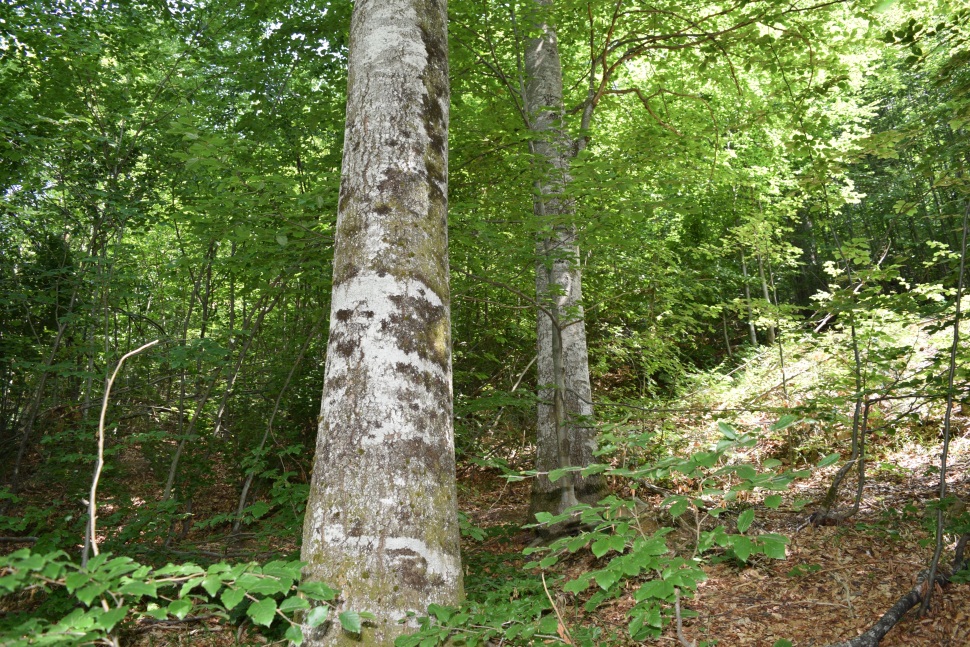 Fotografia 1 Habitat 91V0 - Paduri dacice de fag (Symphyto -Fagion) (Foto – Szabó Mária)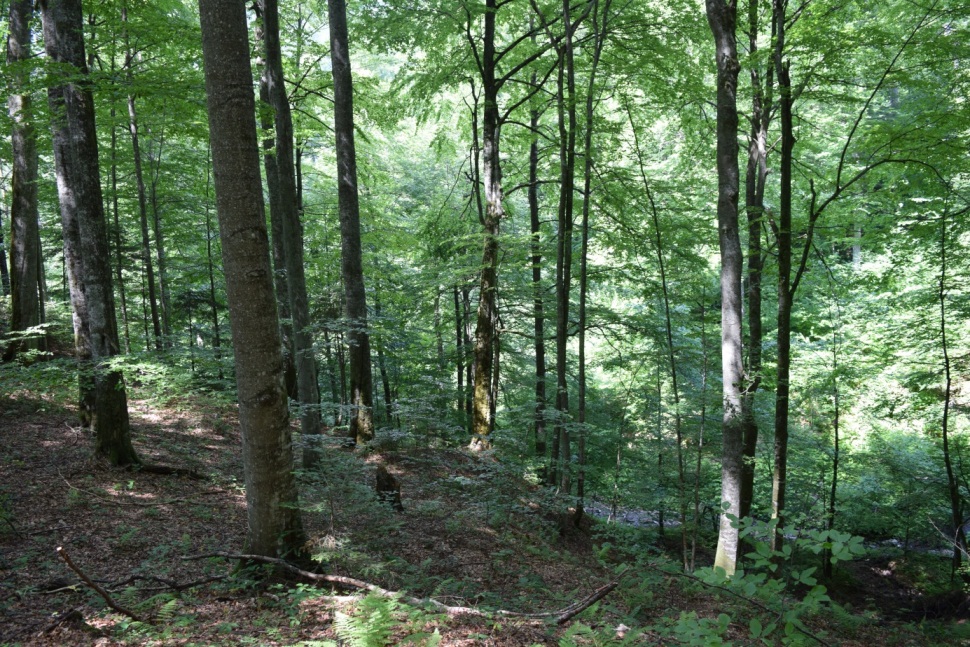 Fotografia 2 Habitat 91V0 - Paduri dacice de fag (Symphyto -Fagion) (Foto – Szabó Mária)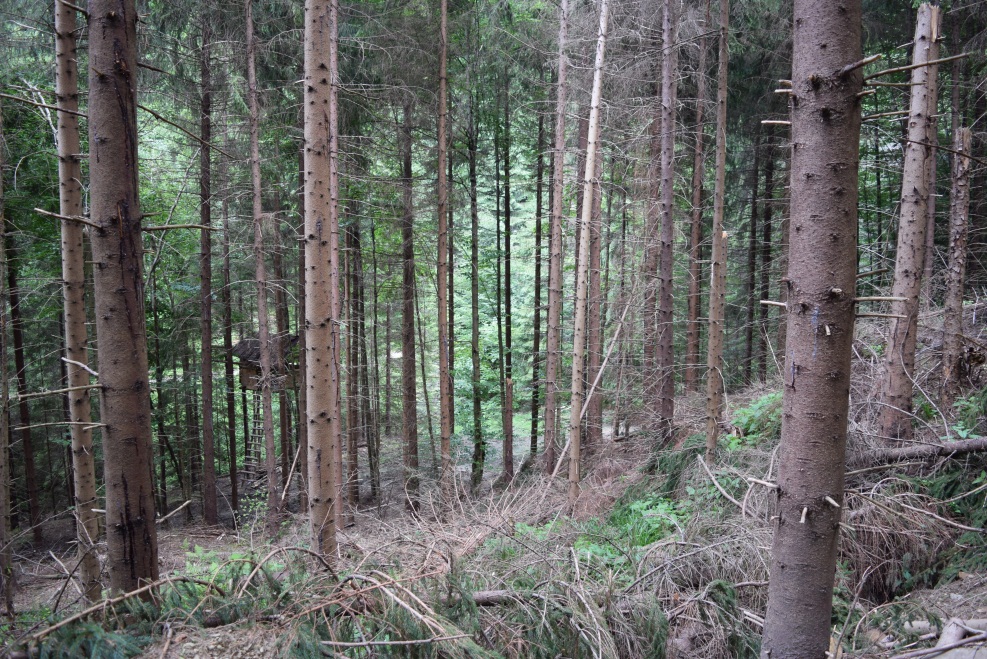 Fotografia 3 Habitat 9410 - Paduri acidofile de Picea abies din regiunea montană (Vaccinio-Piceetea) (Foto – Szabó Mária)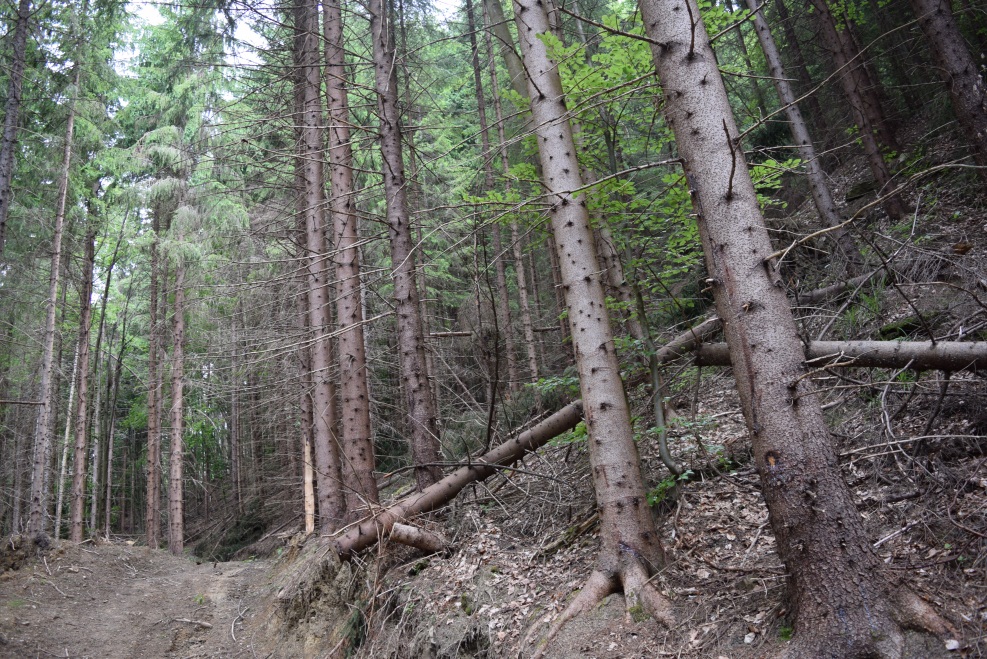 Fotografia 4 Habitat 9410 - Paduri acidofile de Picea abies din regiunea montană (Vaccinio-Piceetea) (Foto – Szabó Mária)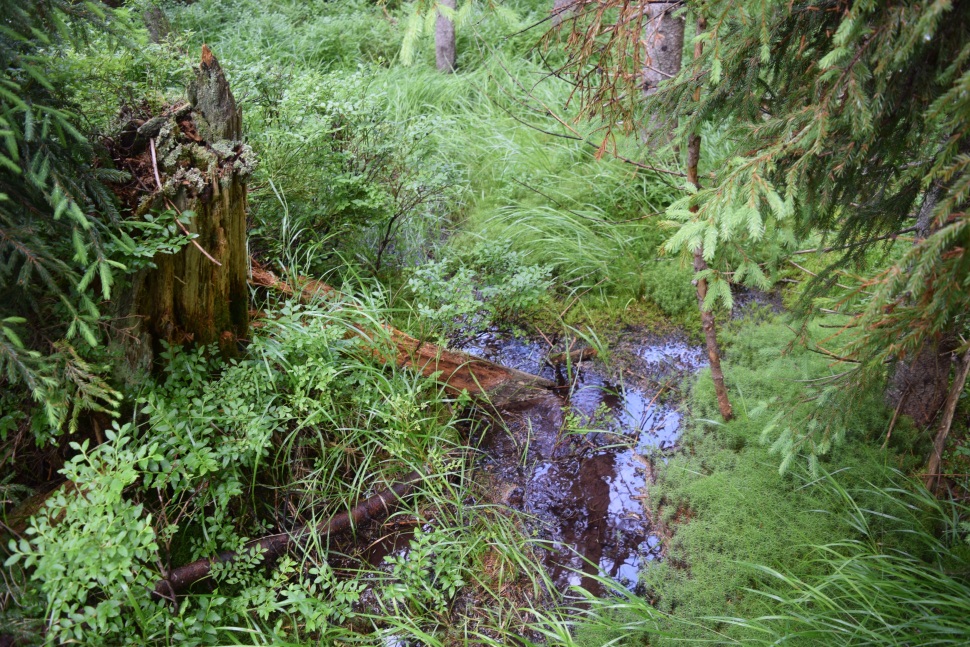 Fotografia 5 Habitat 91DO* - Turbării cu vegetaţie forestieră (Foto – Szabó Mária)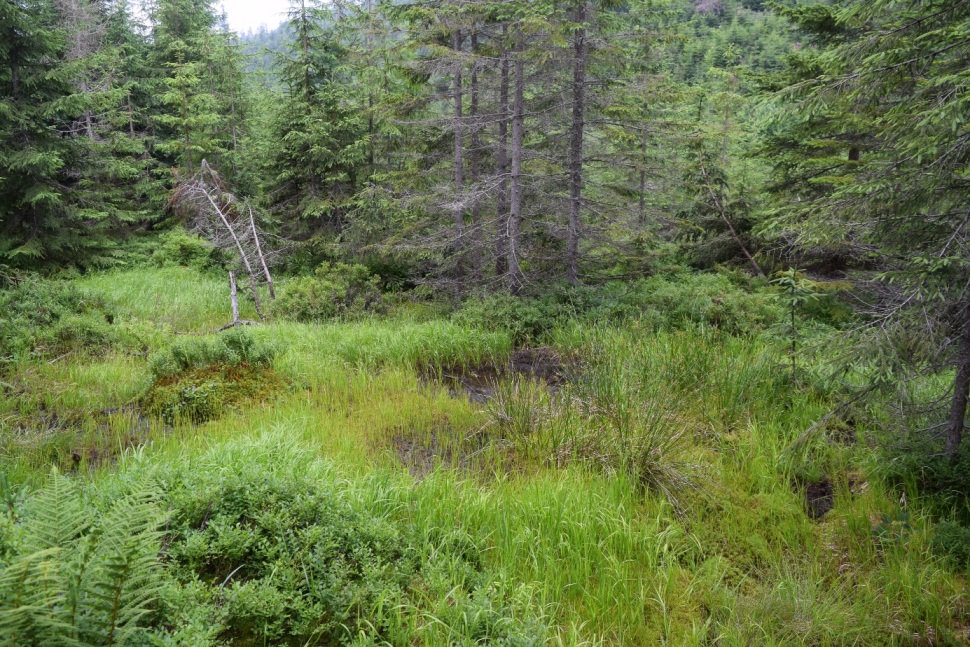 Fotografia 6 Habitat 91DO* - Turbării cu vegetaţie forestieră (Foto – Szabó Mária)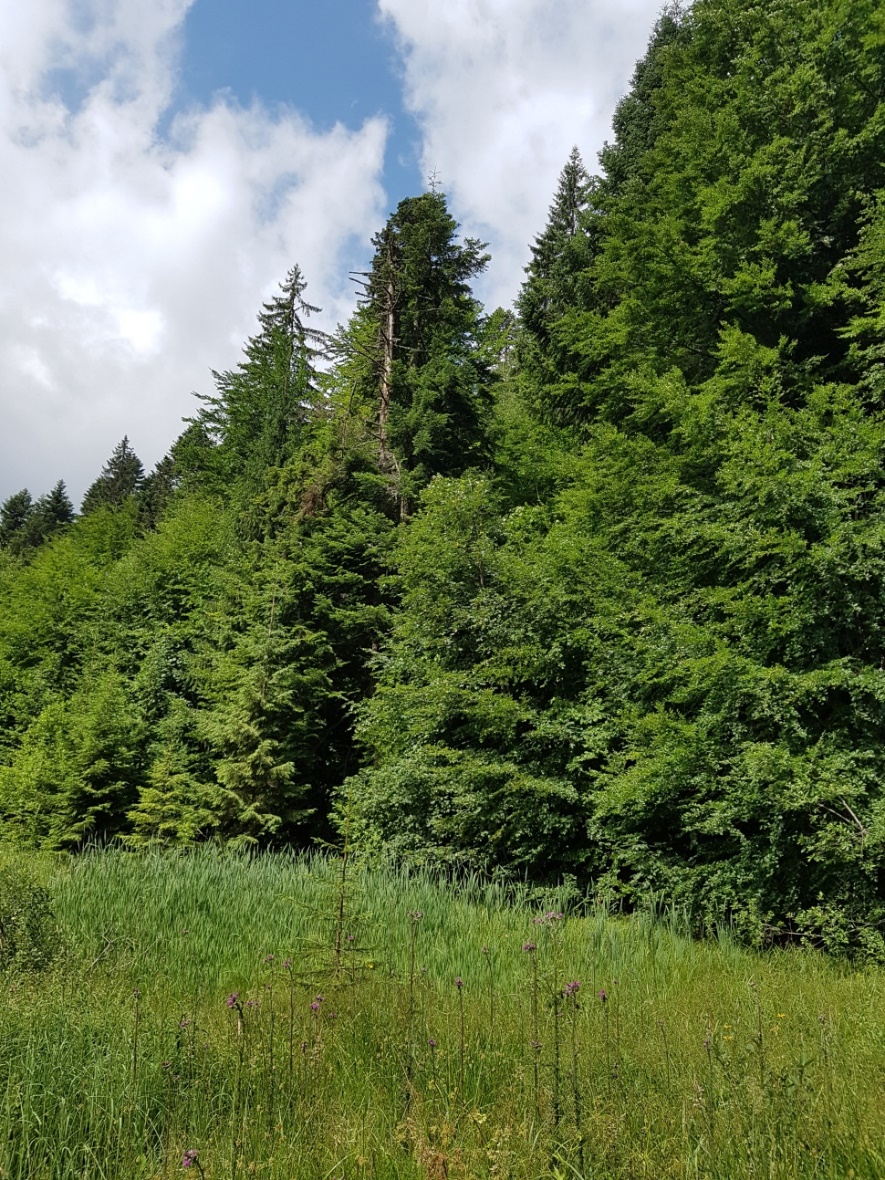 Fotografia 7 Habitat 9180* Păduri din Tilio-Acerion pe versanți abrupți, grohotișuri și ravene (Foto – Szabó Mária)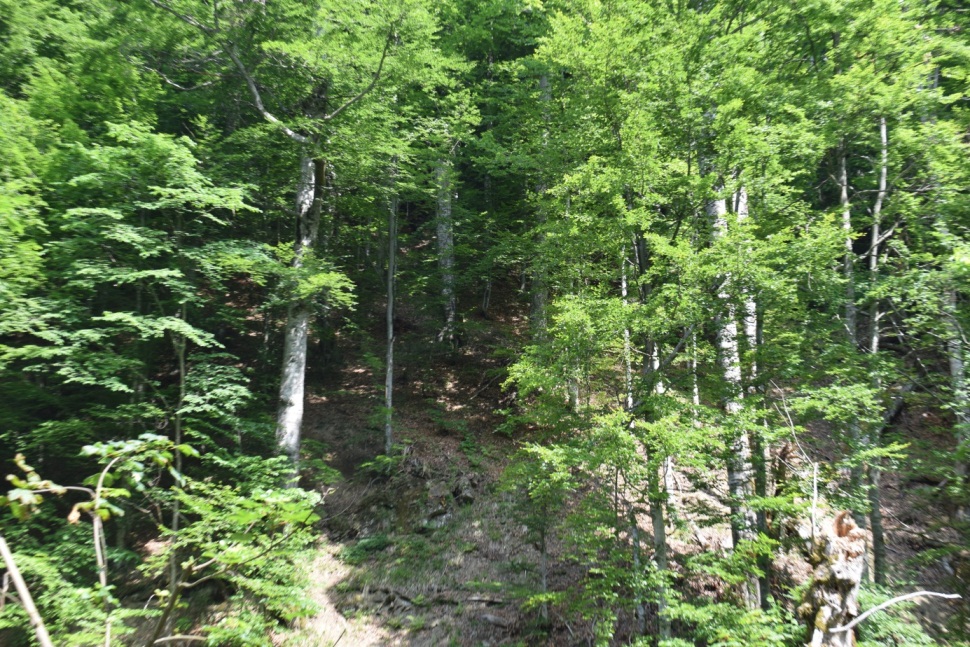 Fotografia 8 Habitat 9110 - Păduri de fag de tip Luzulo – Fagetum (Foto – Szabó Mária)Fotografia 9 Habitatul 6520 - Fânețe montane 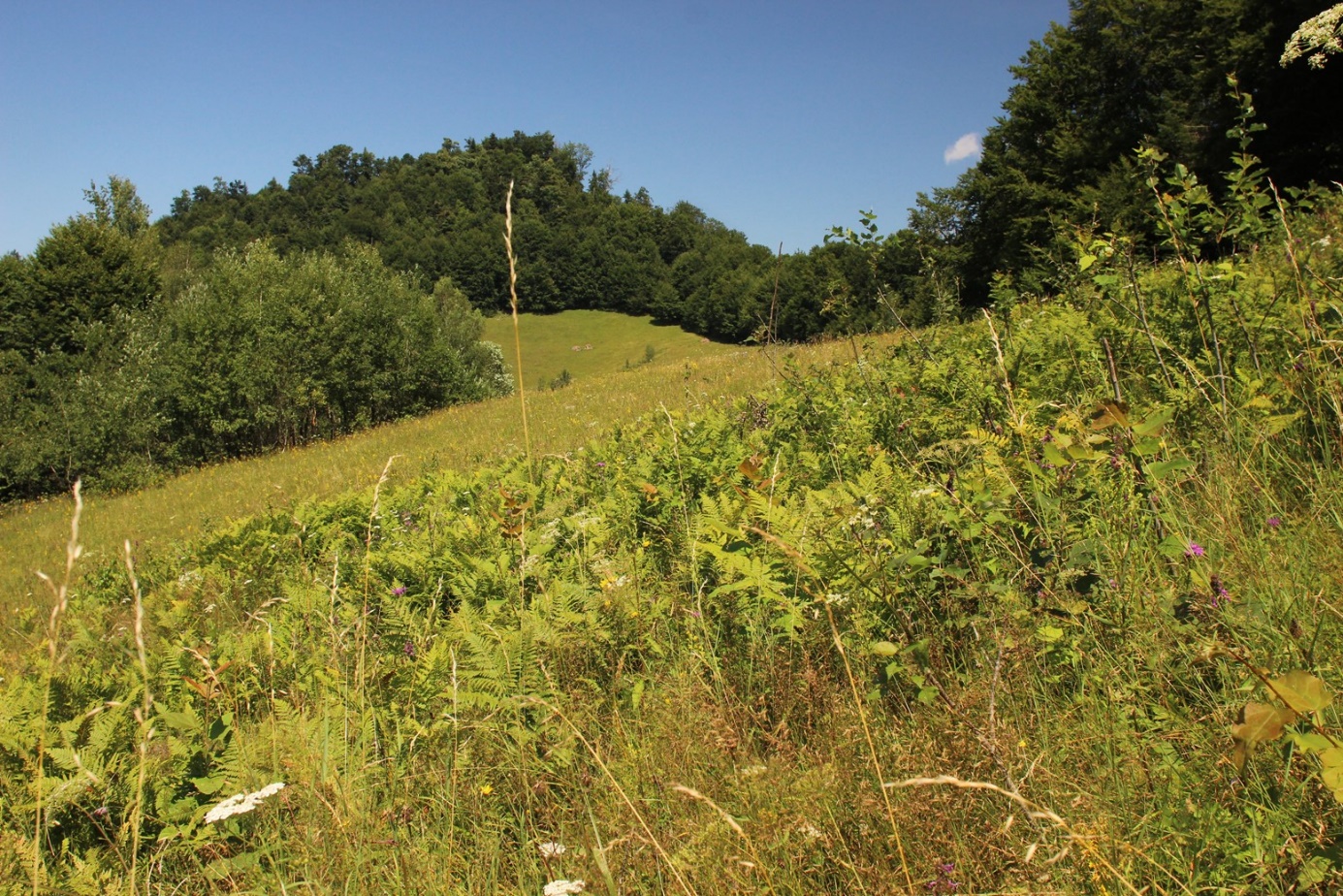 Fotografia 10 Habitatul 6430 - Comunități de liziera higrofile cu ierburi înalte de la câmpie si din etajul montan până în cel alpin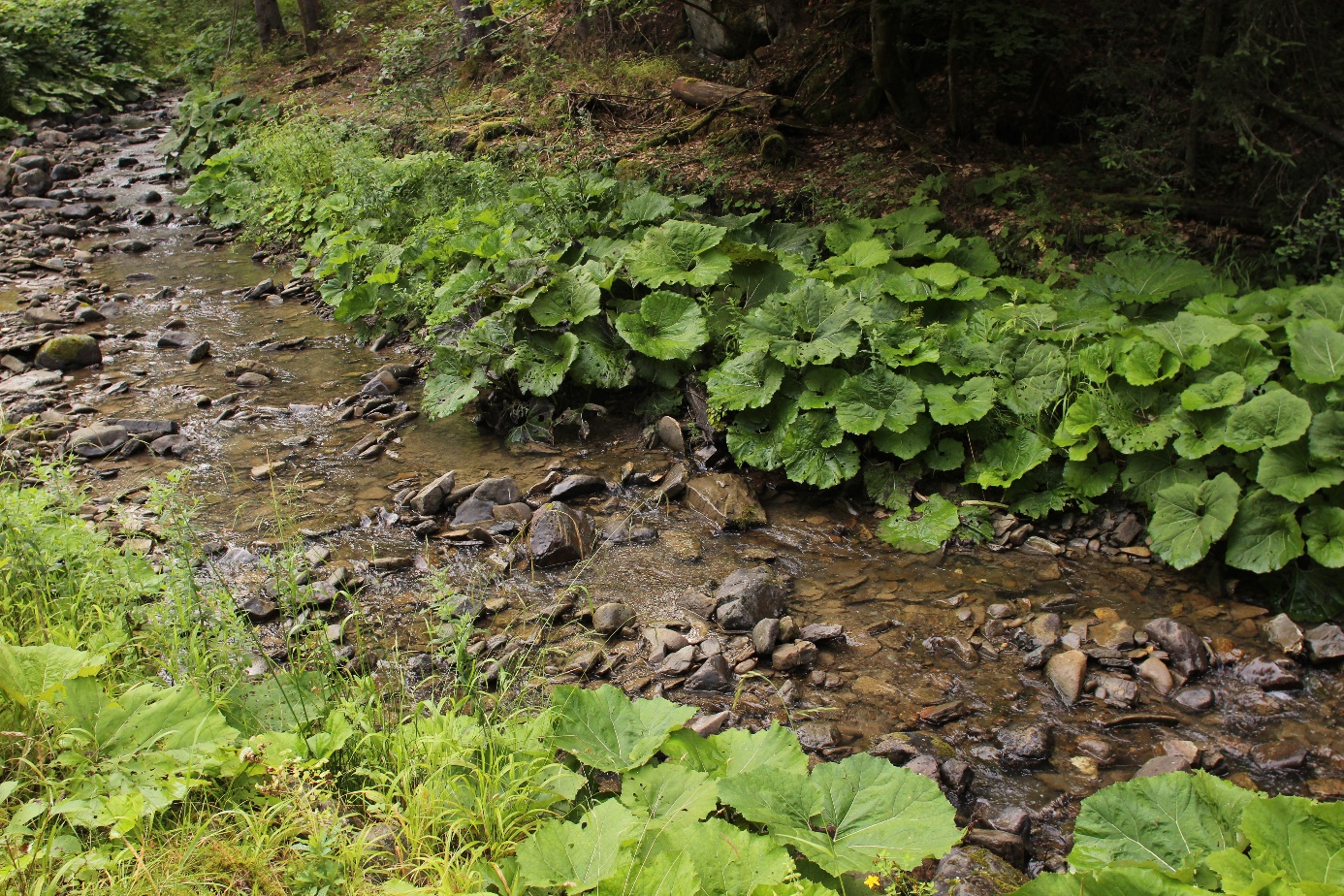 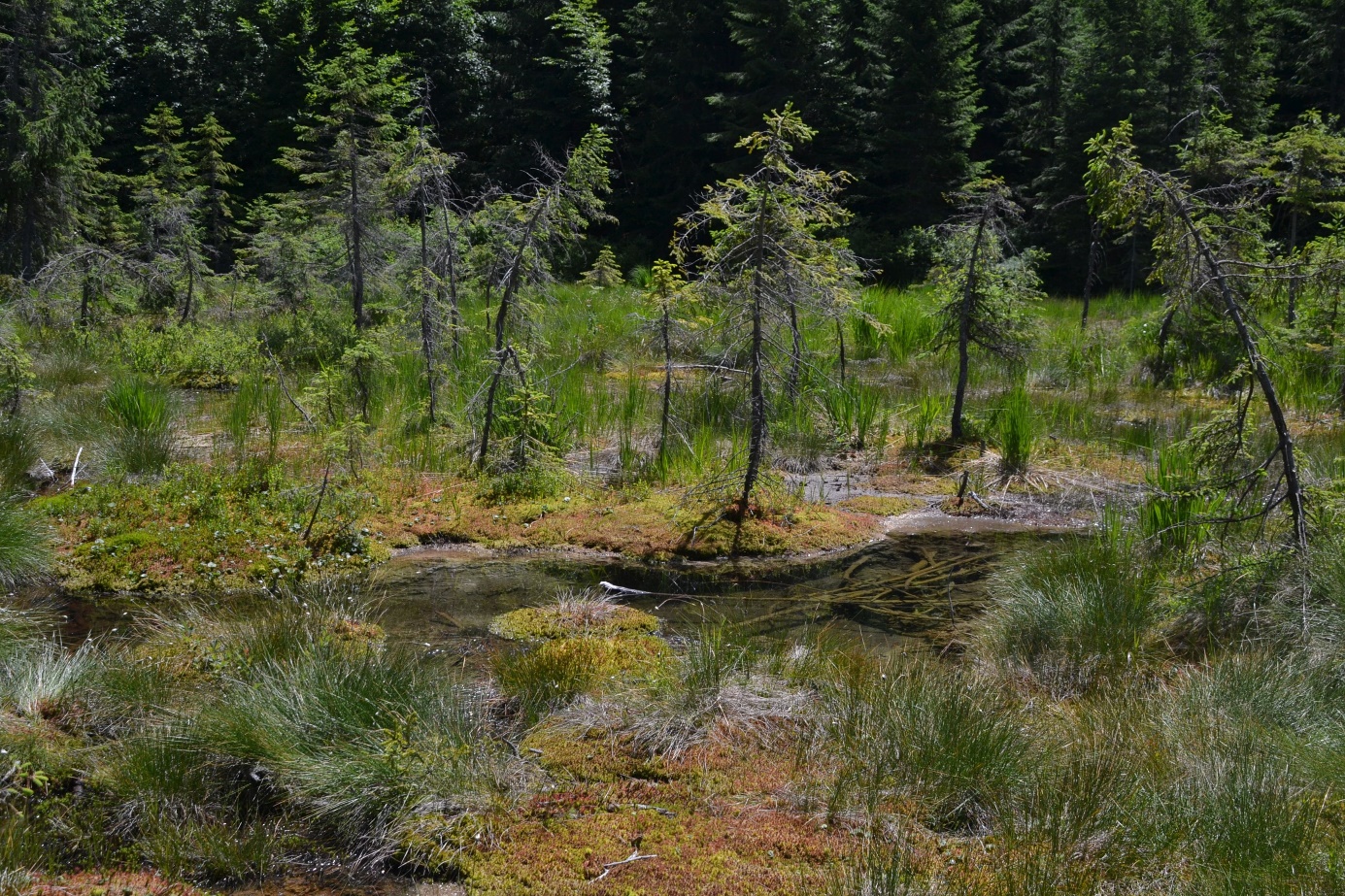 Fotografia 11 Habitatul 7110* - Tinoave bombate activeFotografia 12 Habitatul 7140 - Mlaştini turboase de tranziţie şi turbării mişcătoare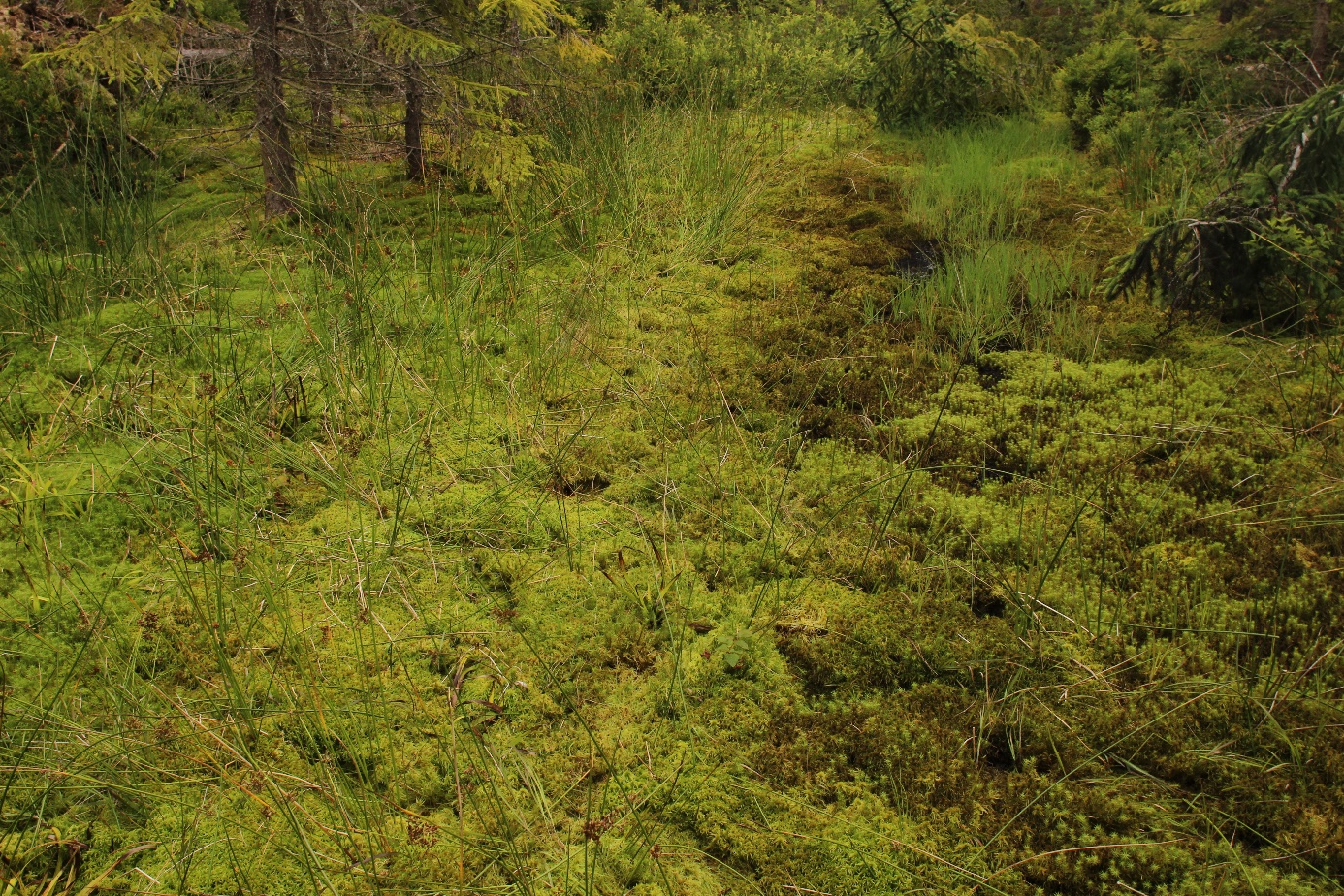 Fotografia 13 Habitatul 7230 - Mlaştini alcaline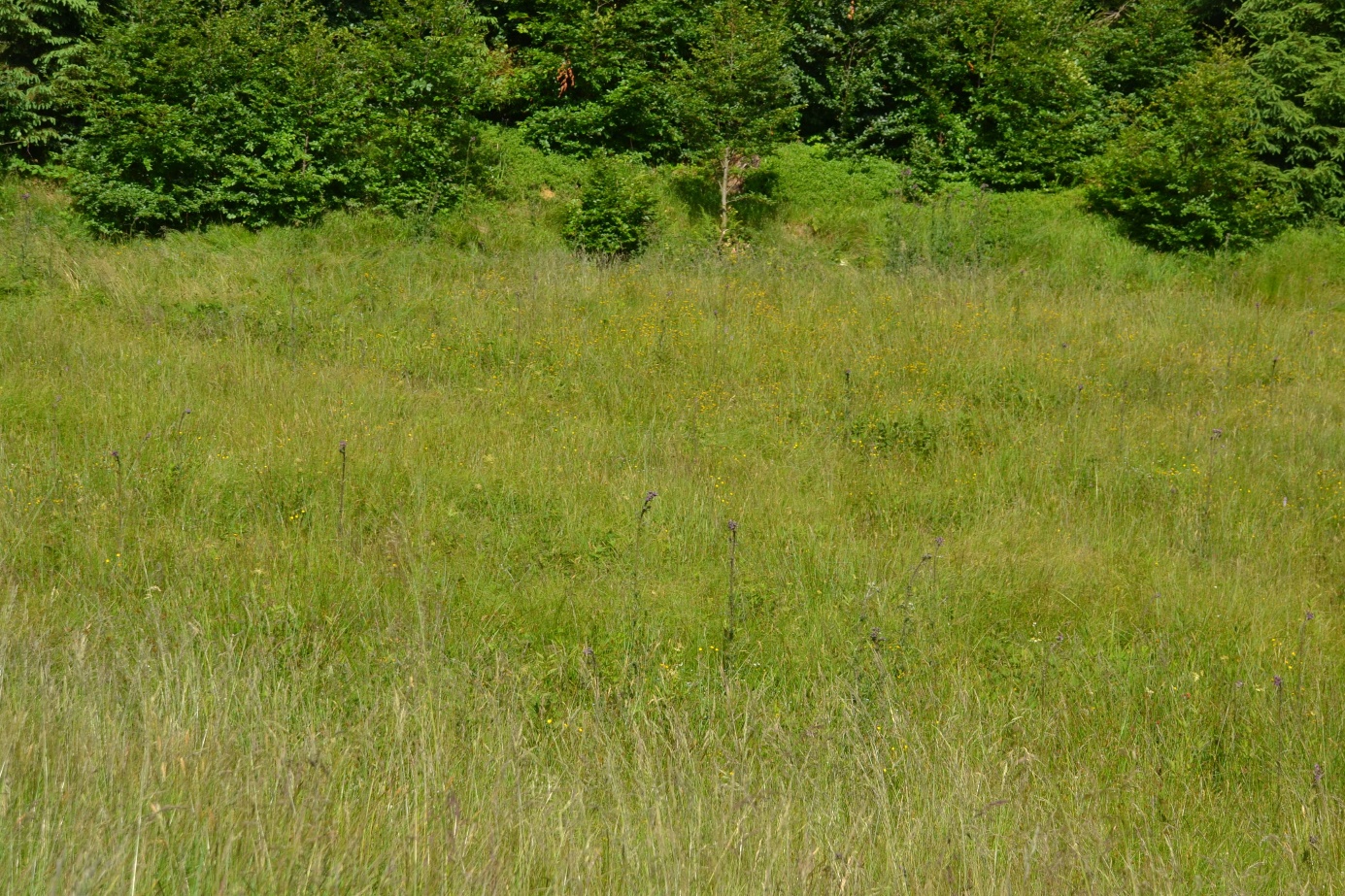 1.2 Fotografii cu speciile de interes conservativ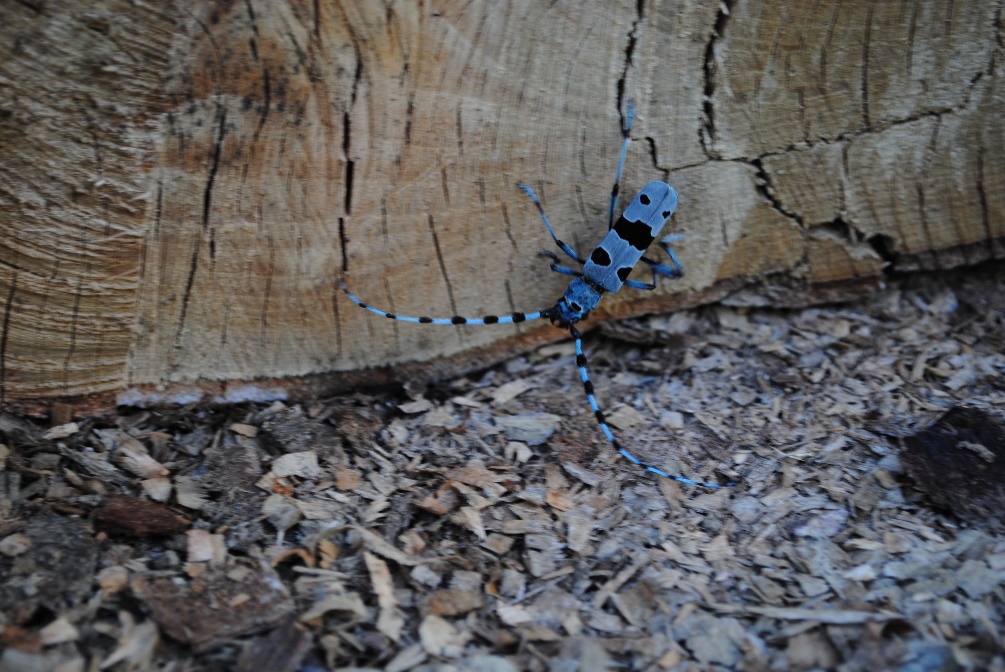 Fotografia 14 Rosalia alpina (Foto: Német Enikő)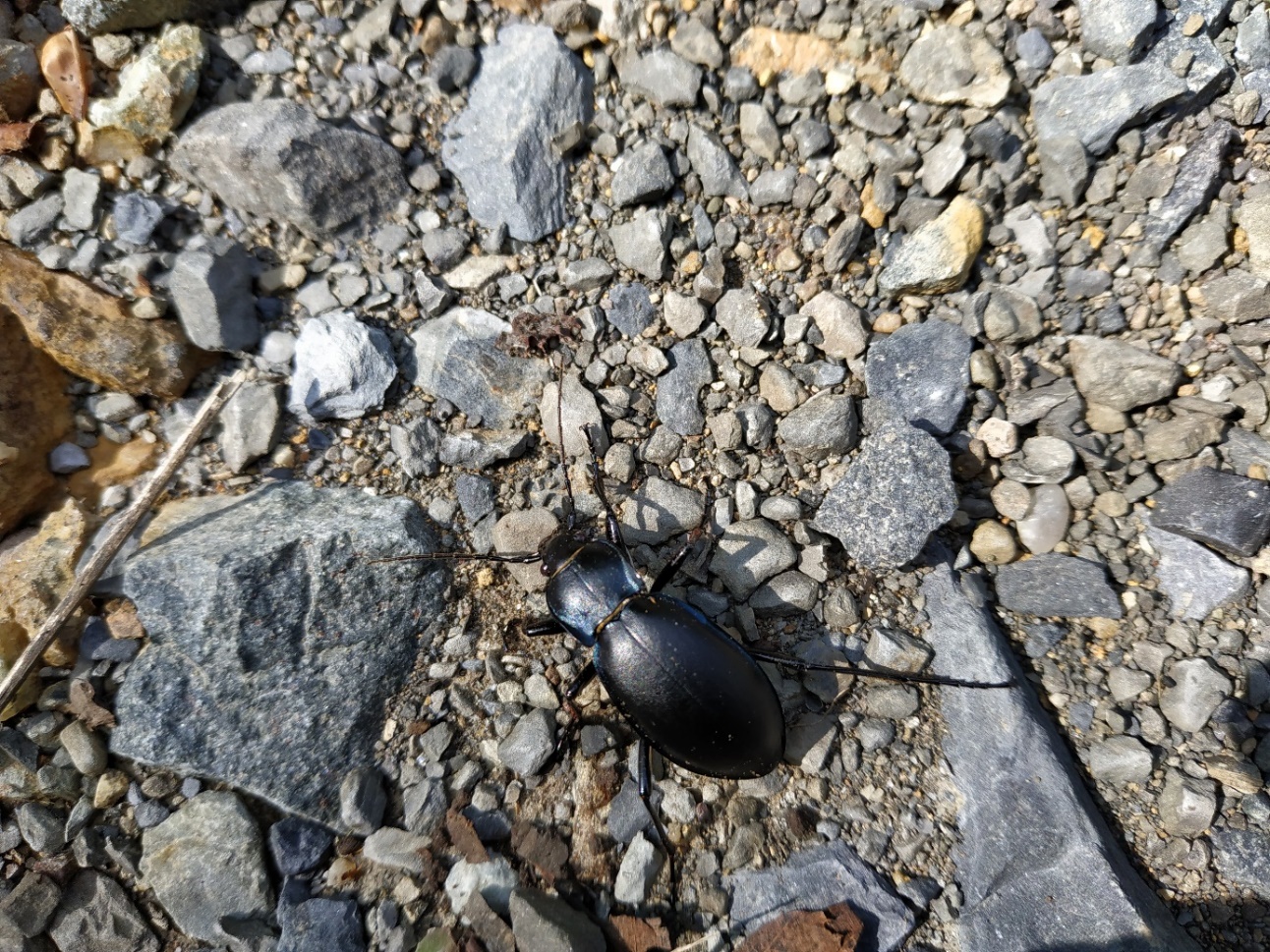 Fotografia 15 Carabus hampei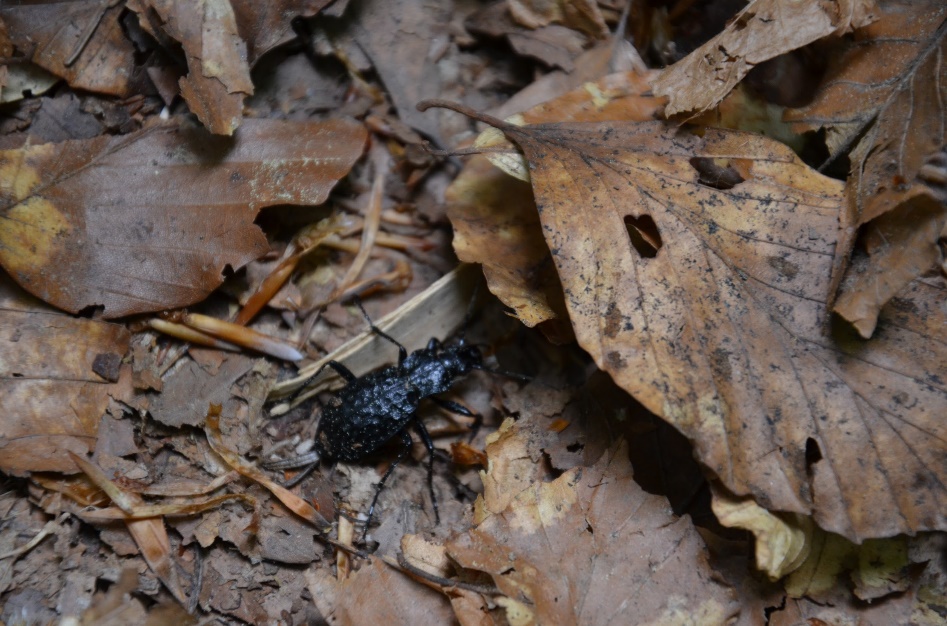 Fotografia 16 Carabus variolosus (Foto: Calin Ardelean)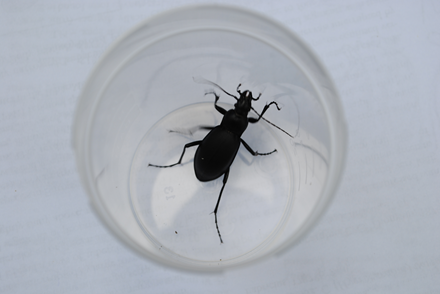 Fotografia 17 Carabus zawadskii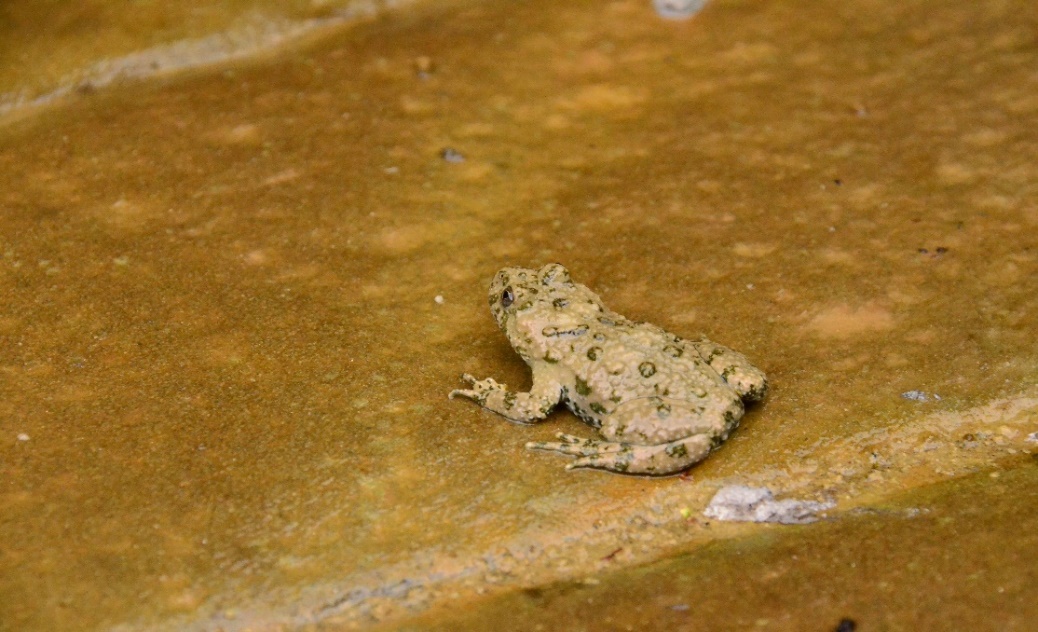 Fotografia 18 subadult din specia Bombina variegata (foto: Tibor Sos)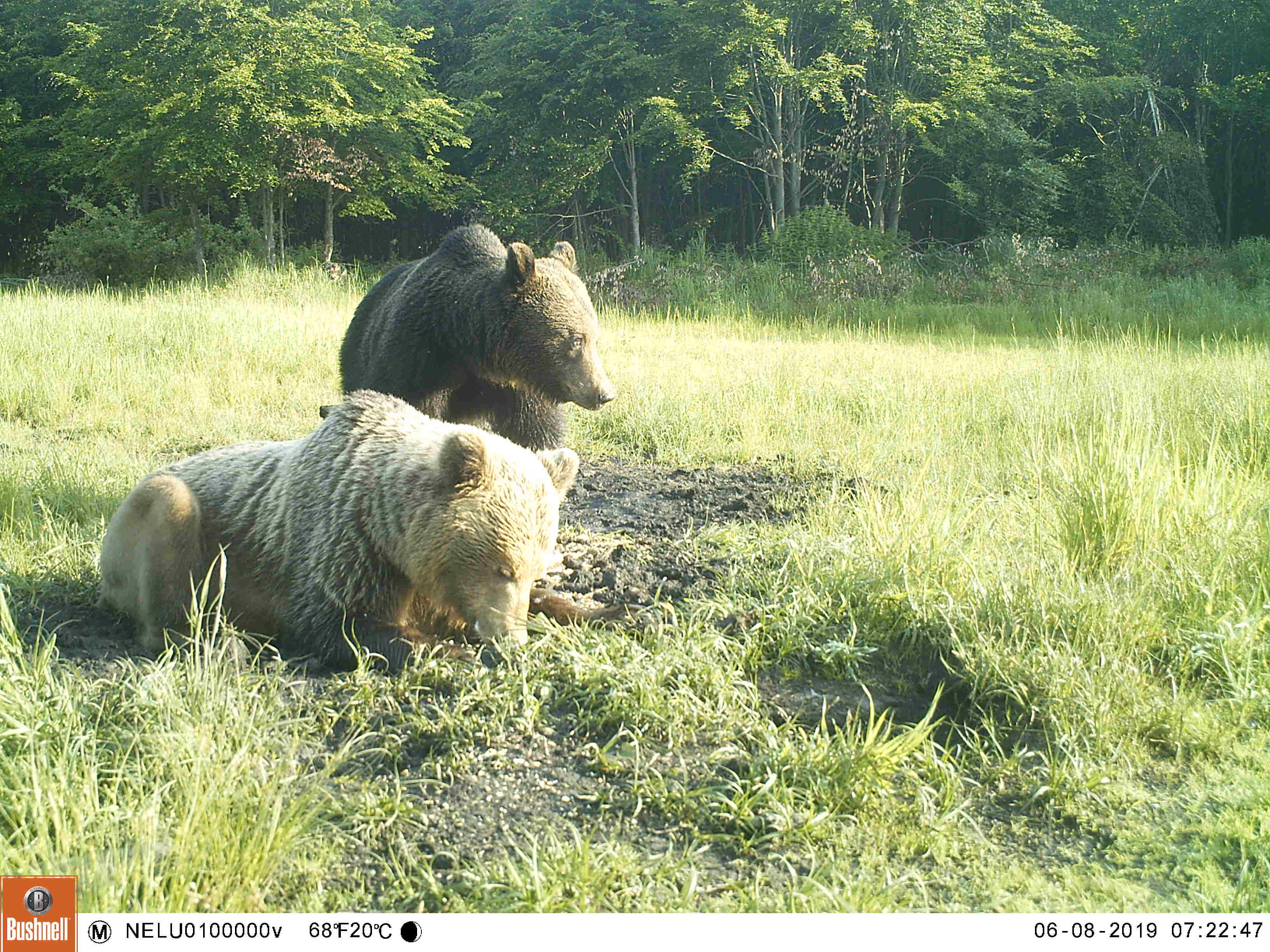 Fotografia 19 Două exemplare adulte din specia Ursus arctos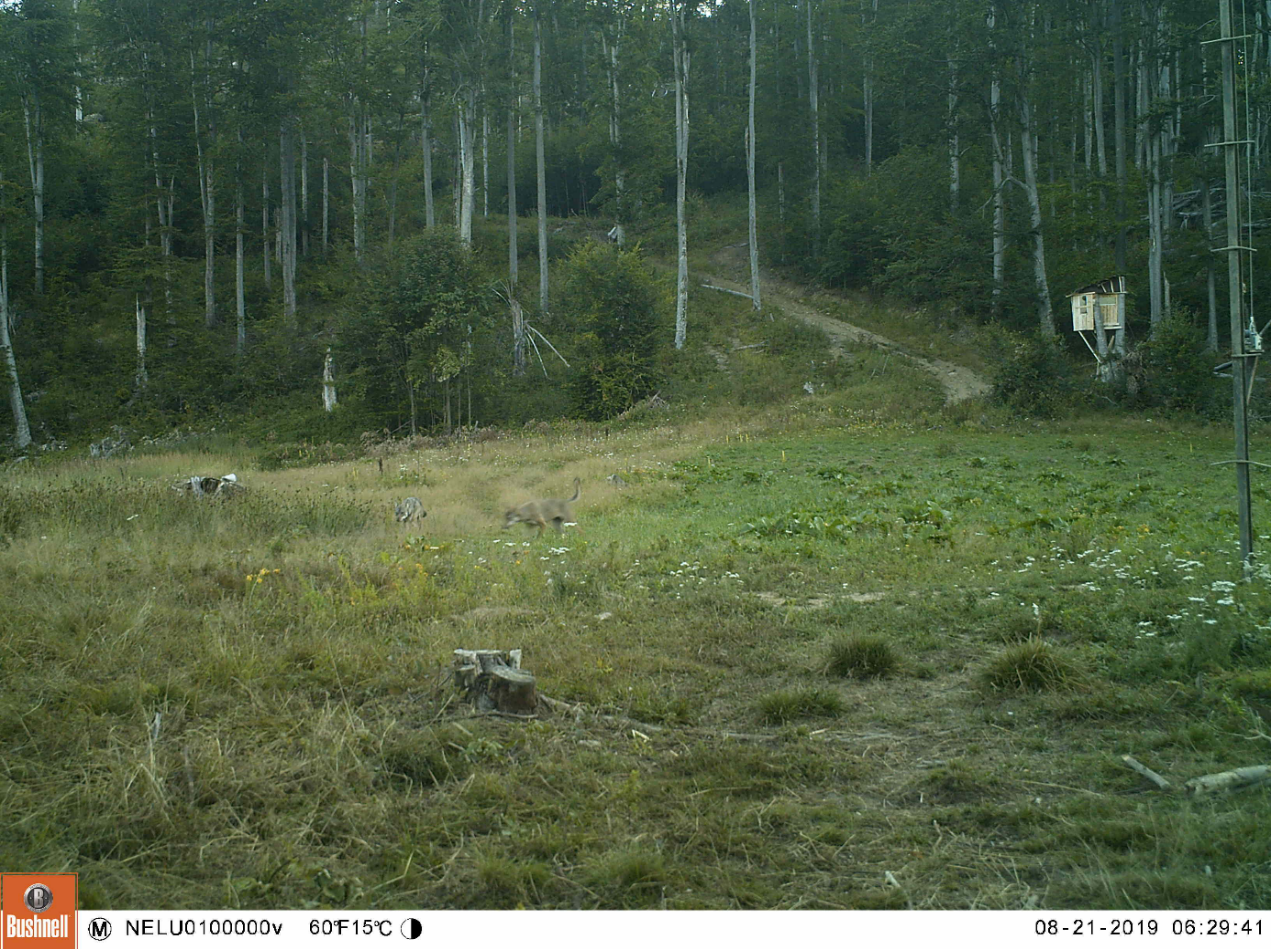 Fotografia 20 Două exemplare adulte din specia Canis lupus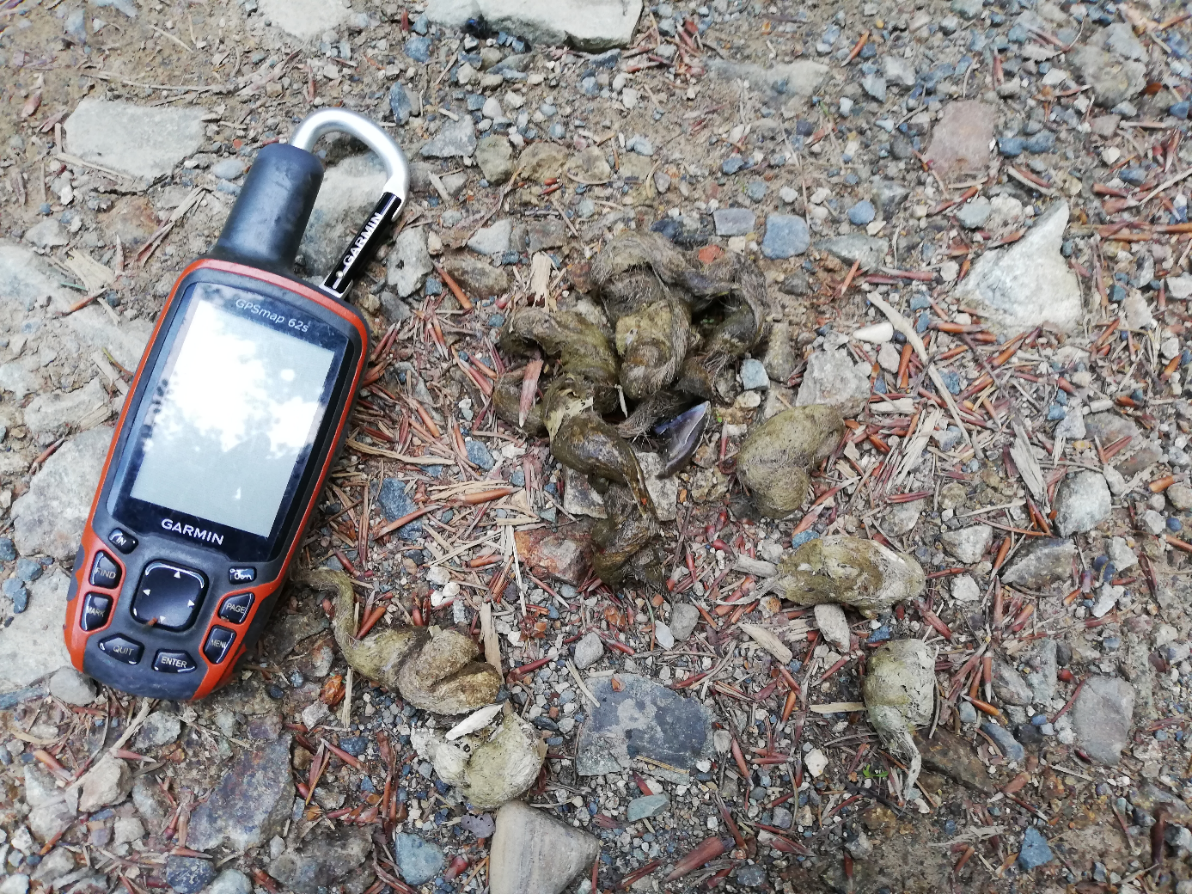 Fotografia 21 Semn de prezență: Excrement al speciei Canis lupus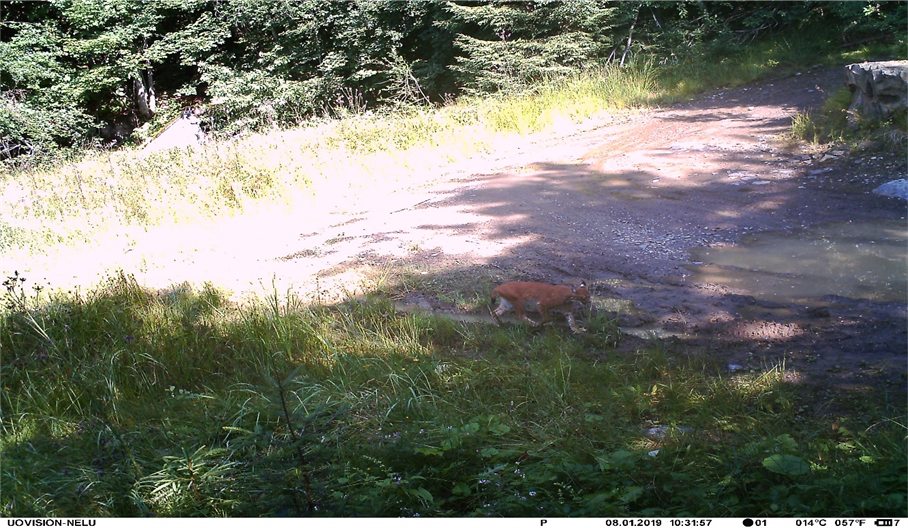 Fotografia 22 Un exemplar din specia Lynx lynx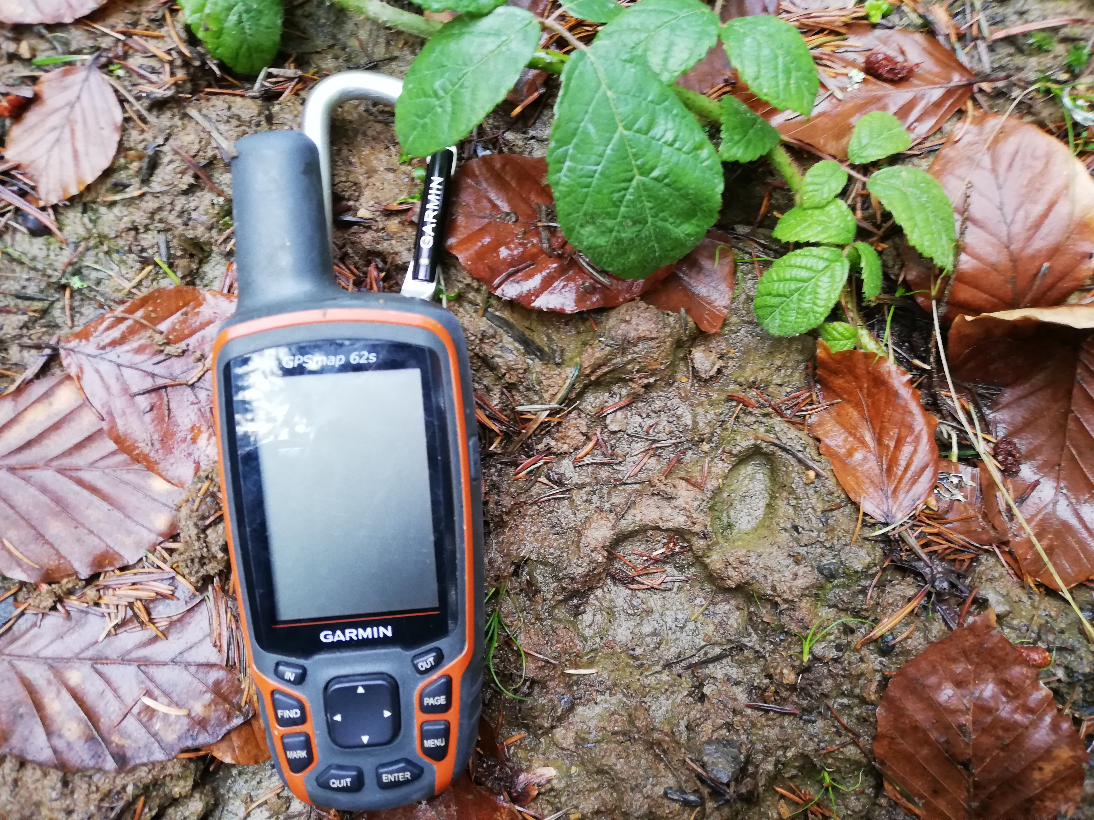 Fotografia 23 Semn de prezență: amprentă a speciei Lynx lynxAnexa nr. 3 Hărți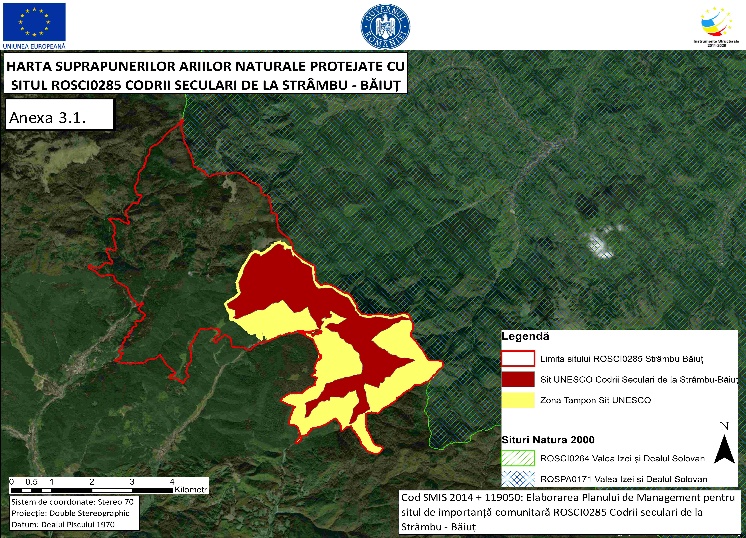 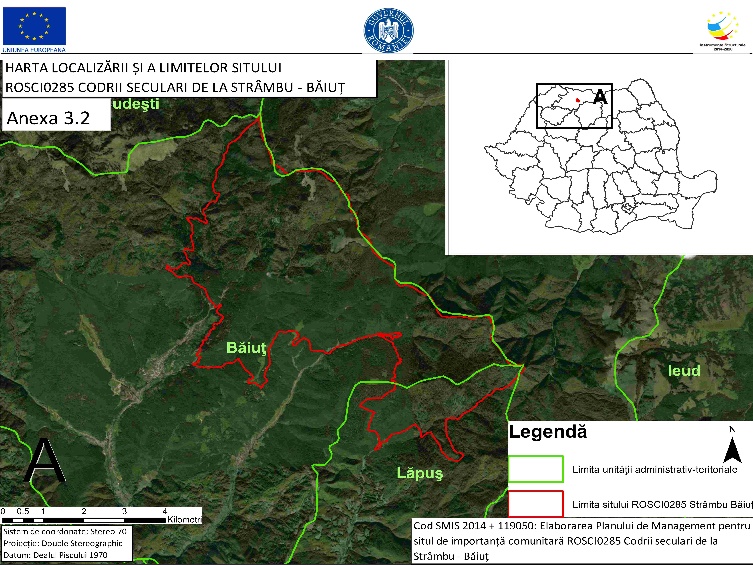 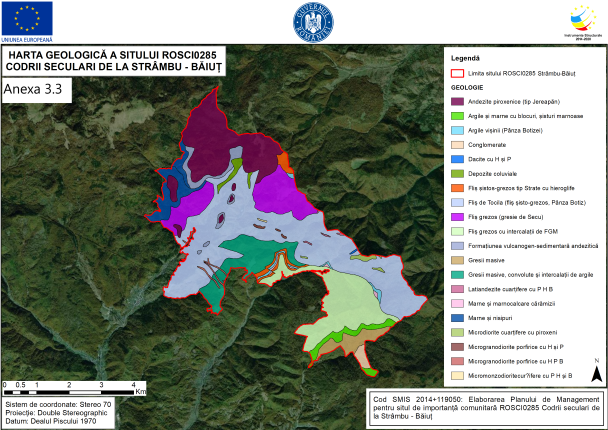 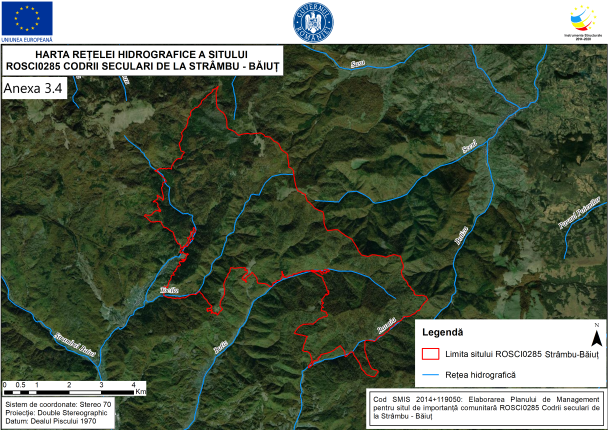 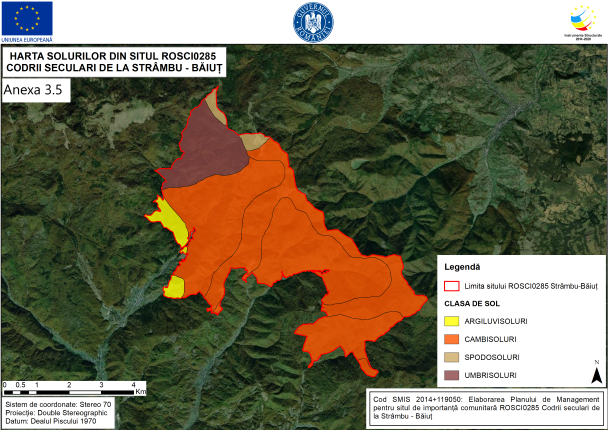 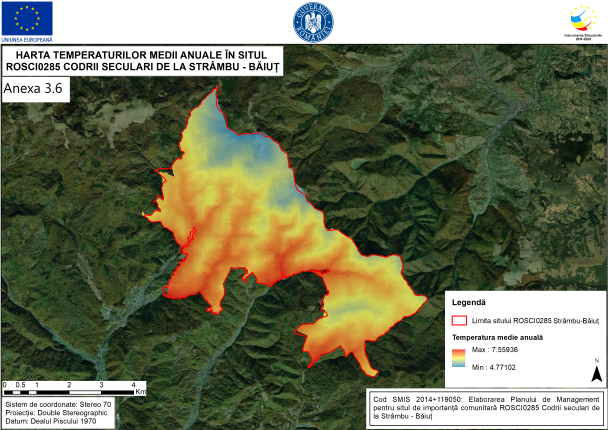 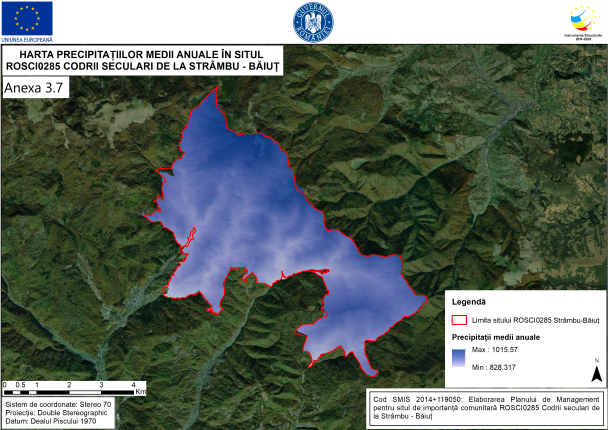 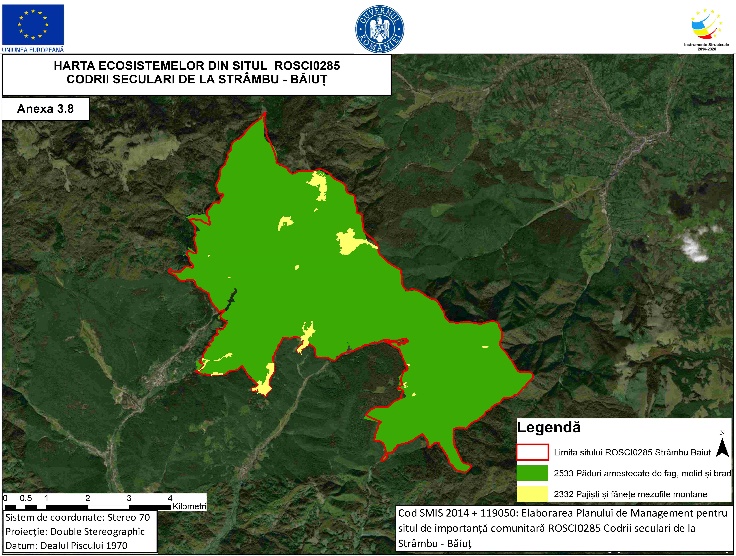 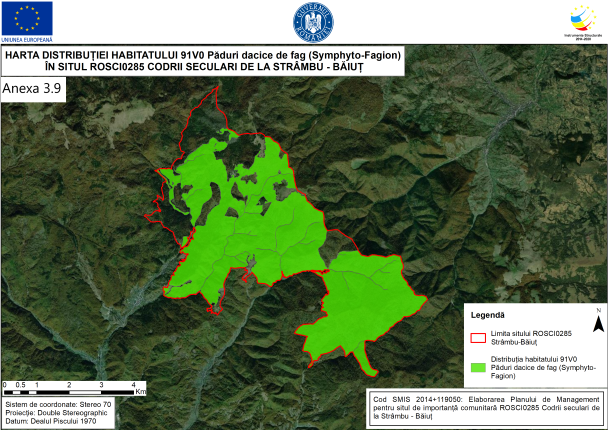 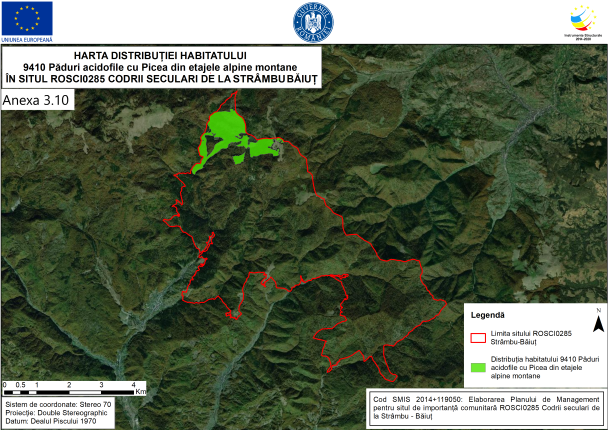 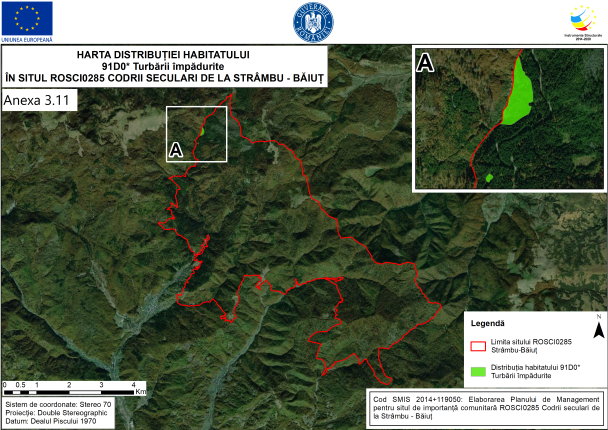 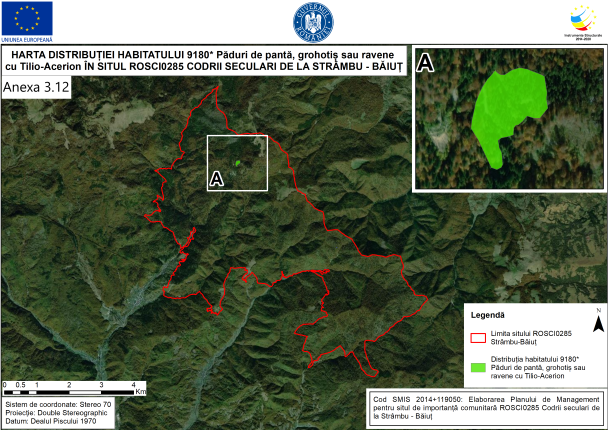 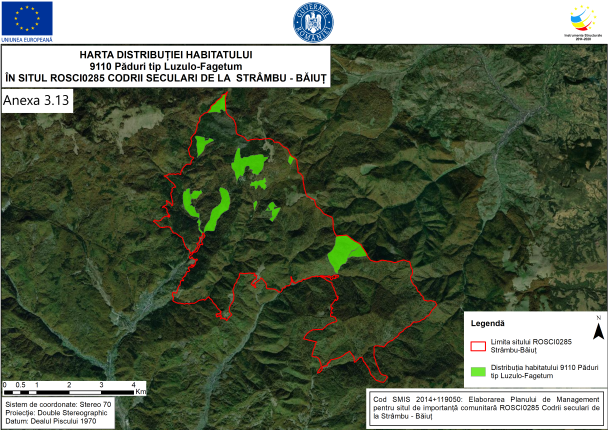 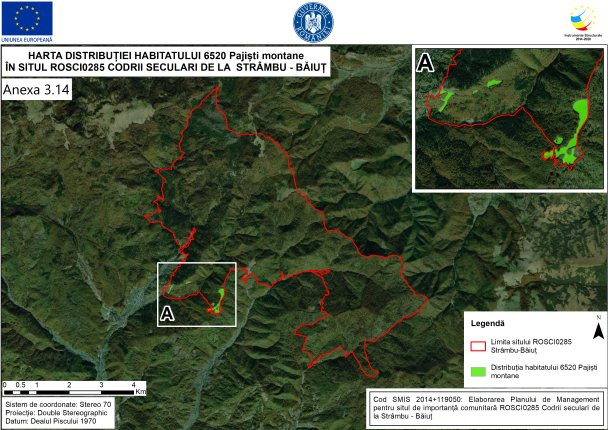 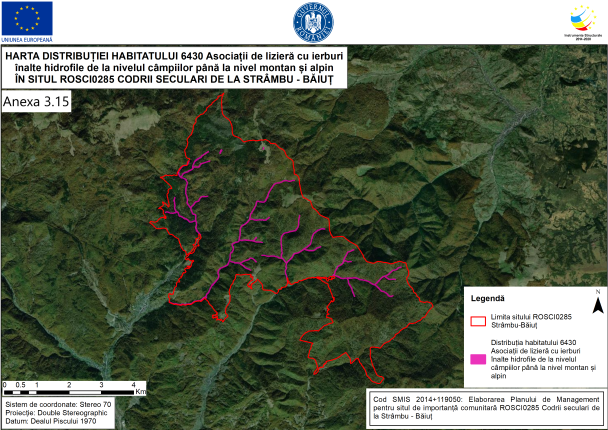 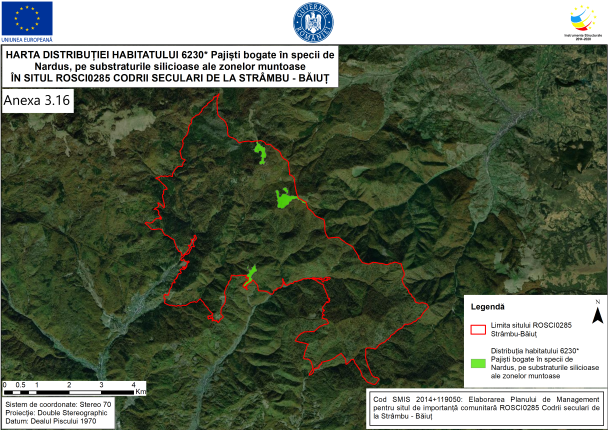 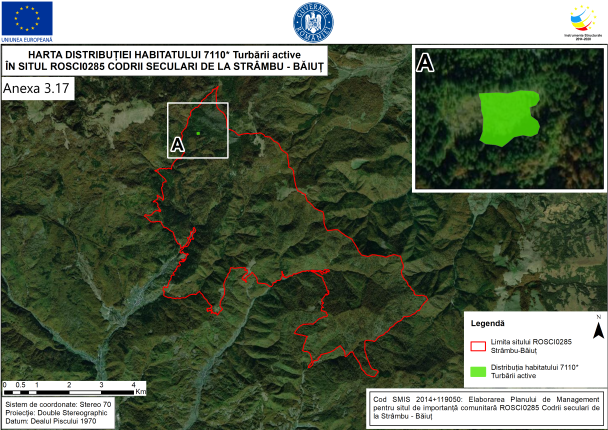 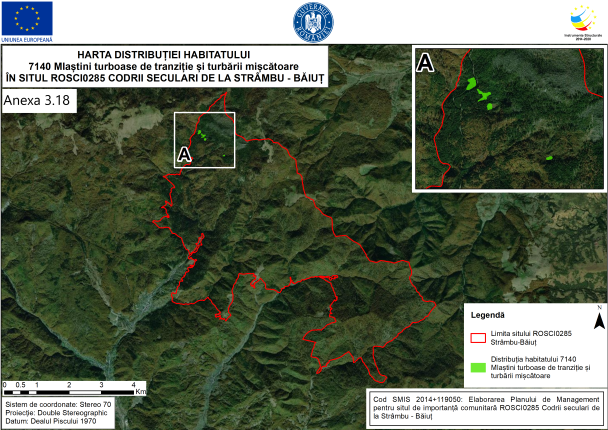 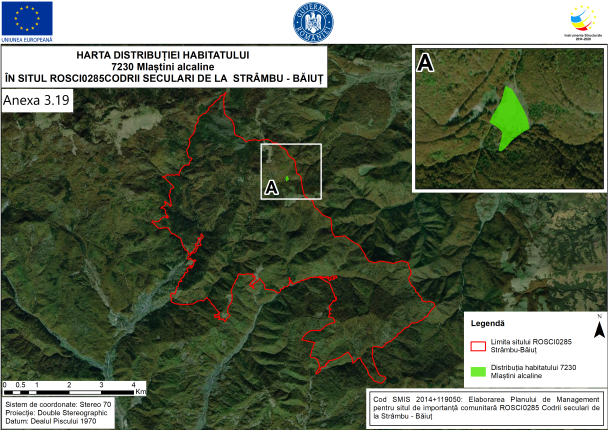 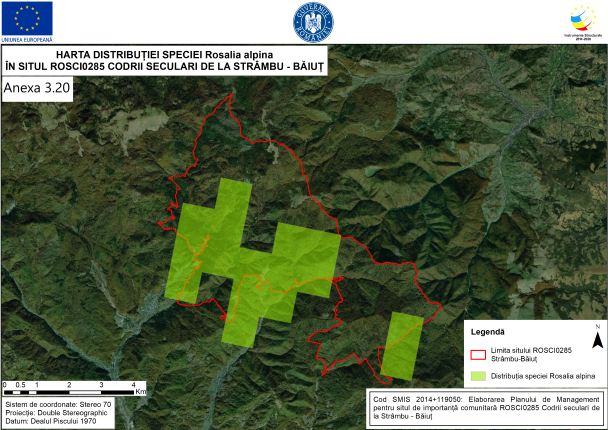 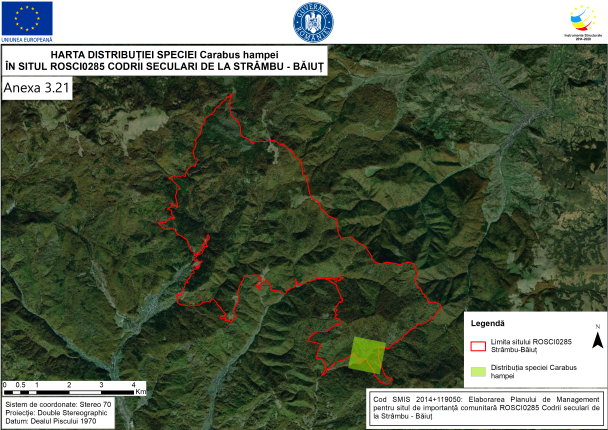 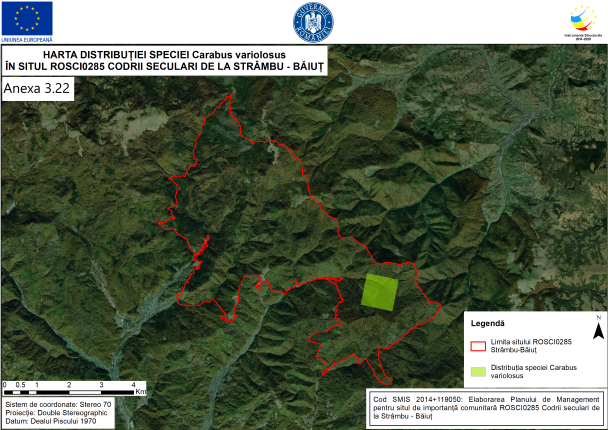 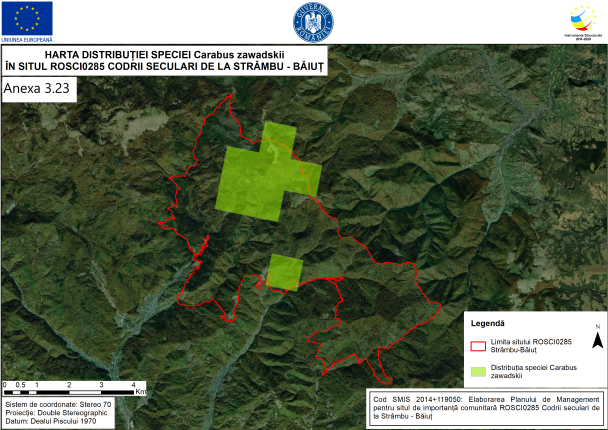 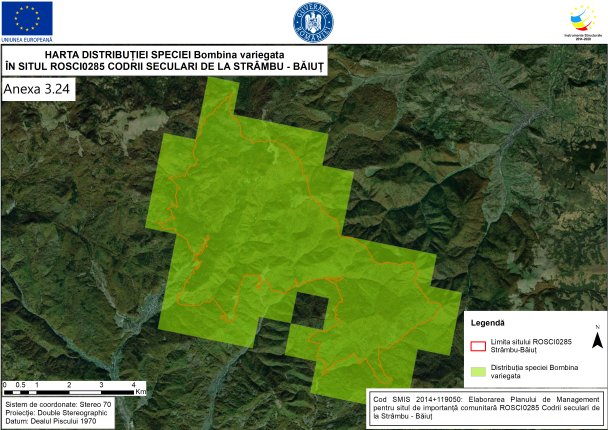 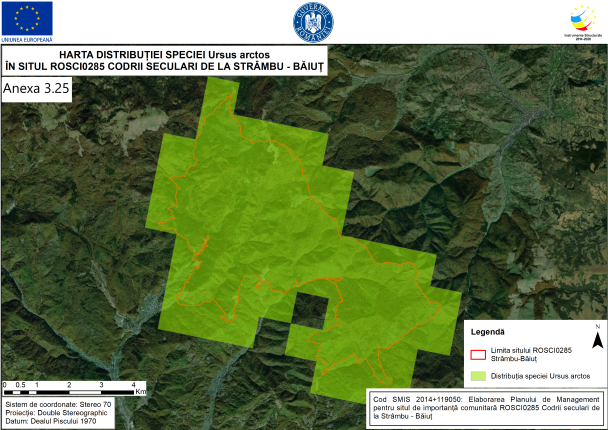 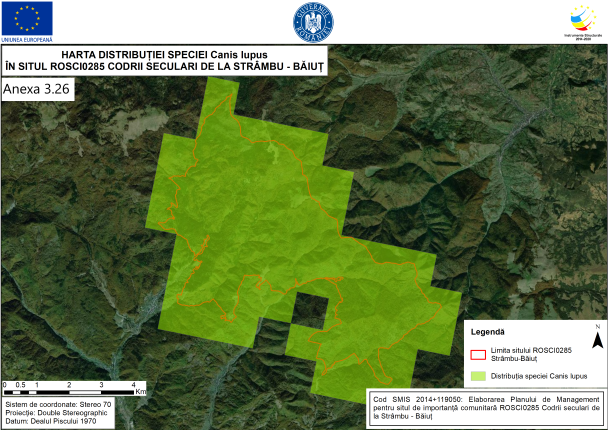 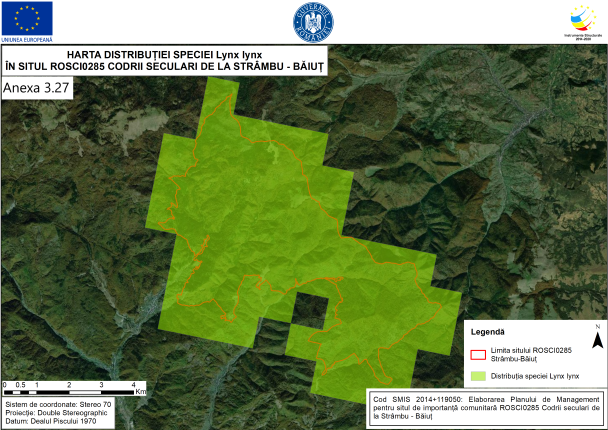 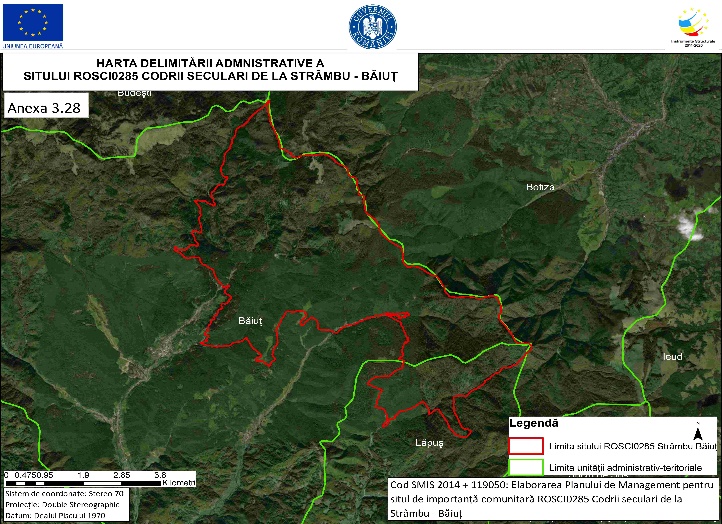 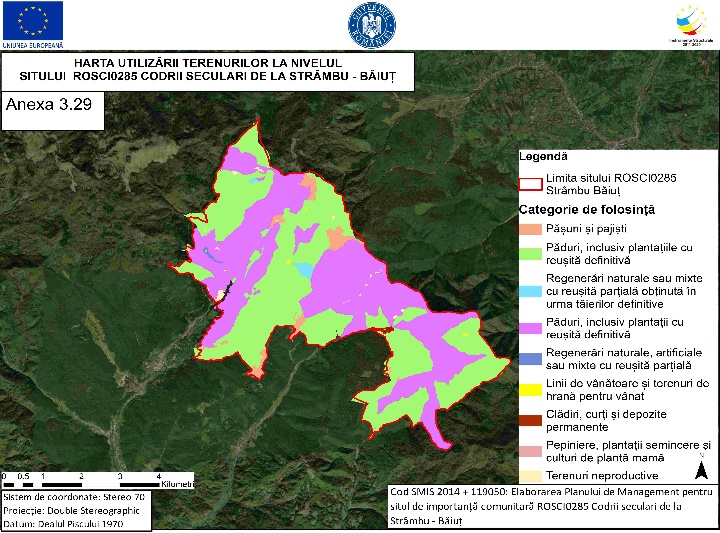 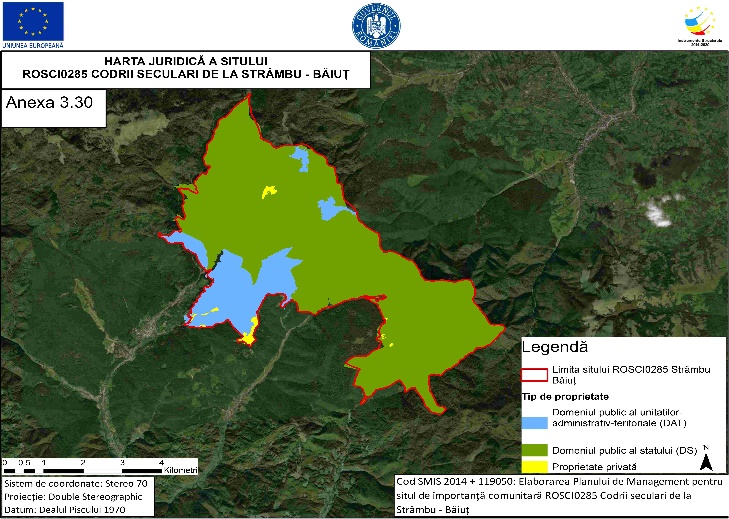 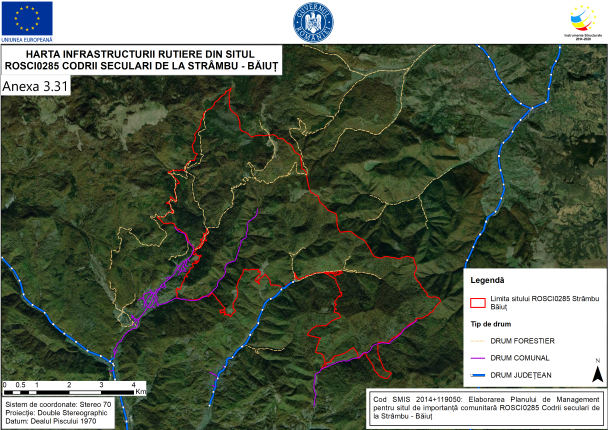 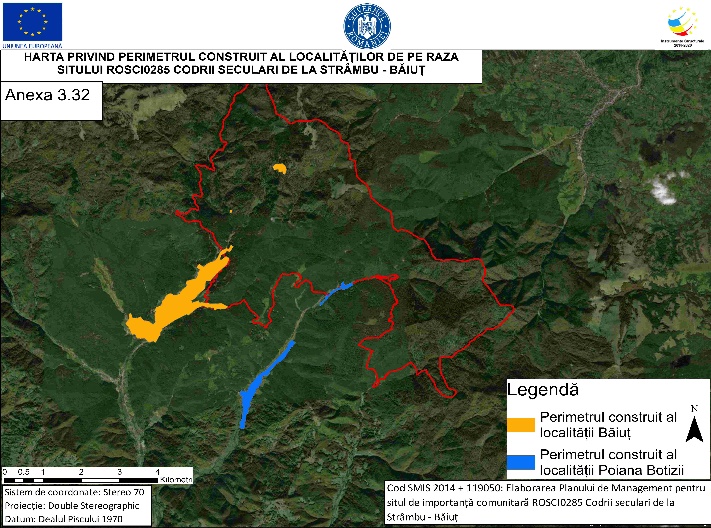 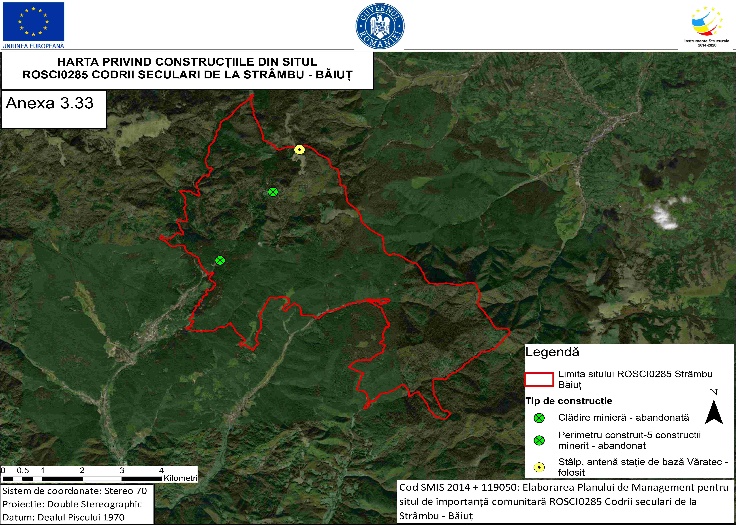 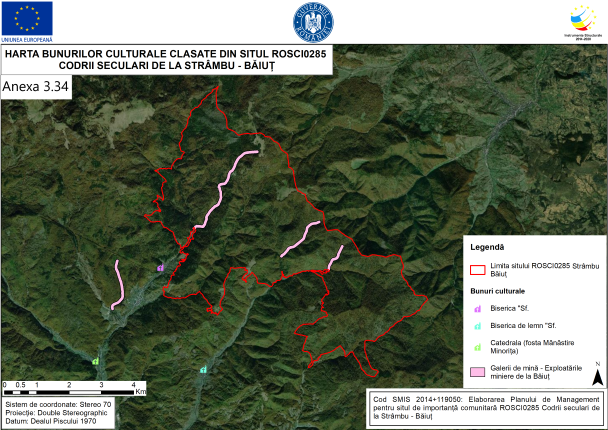 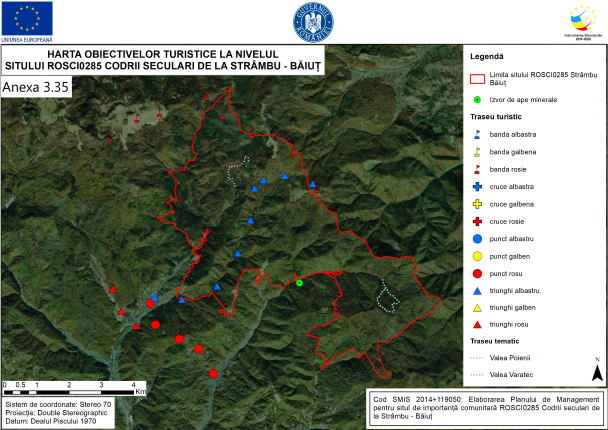 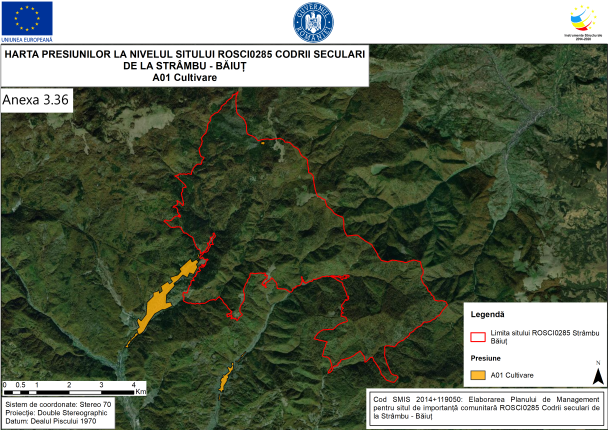 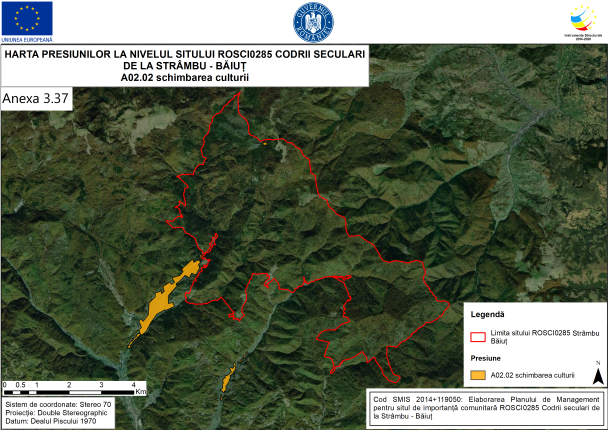 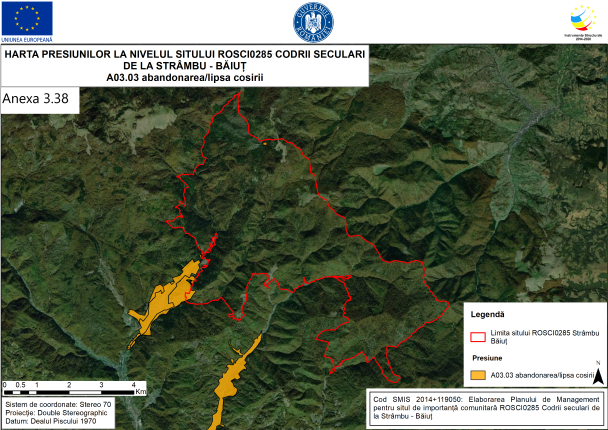 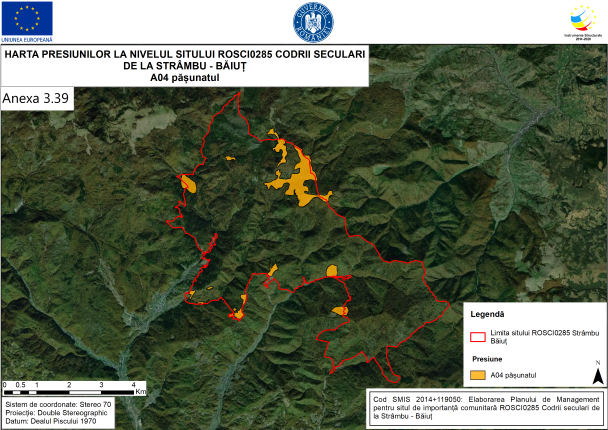 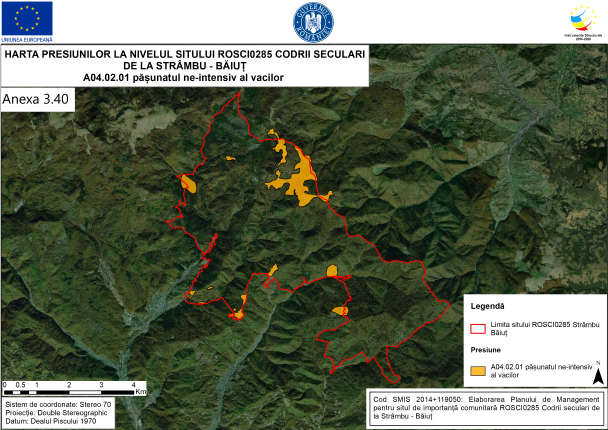 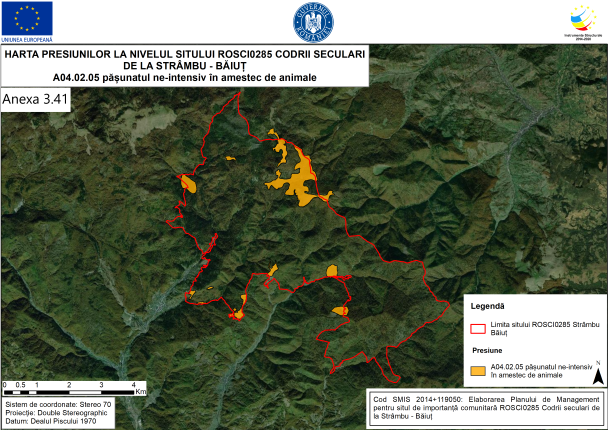 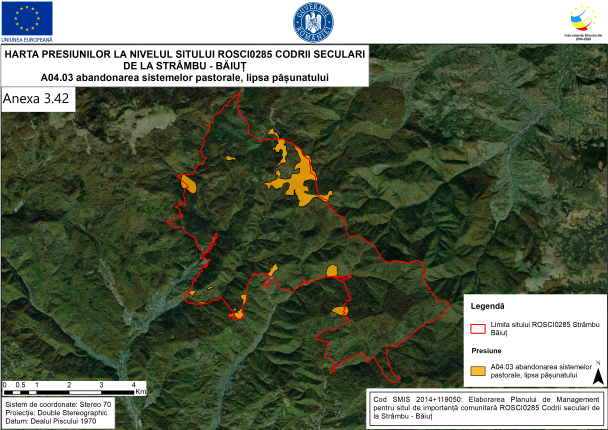 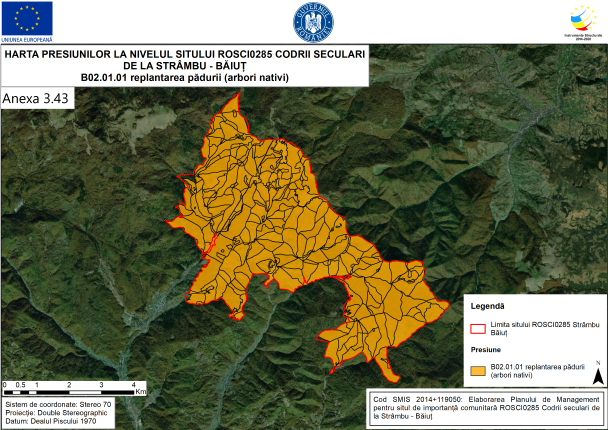 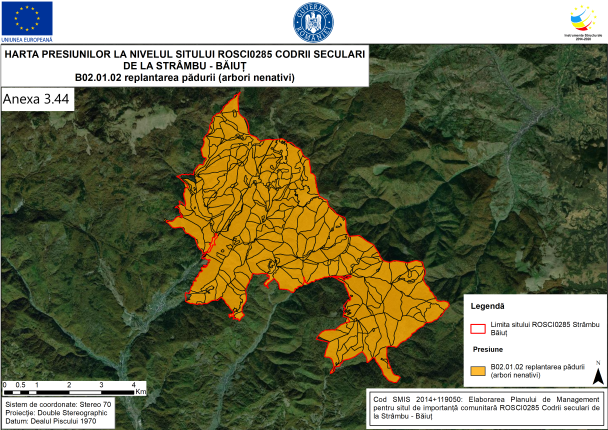 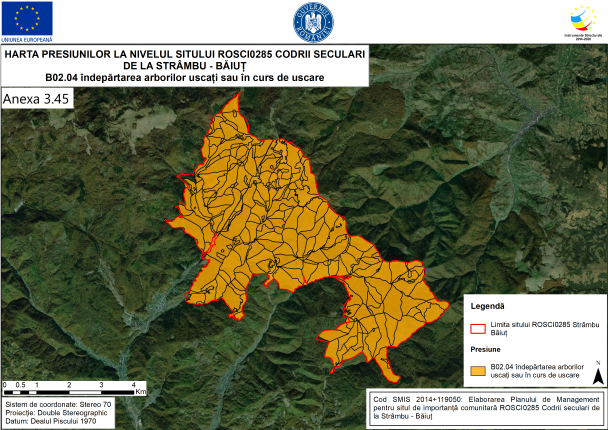 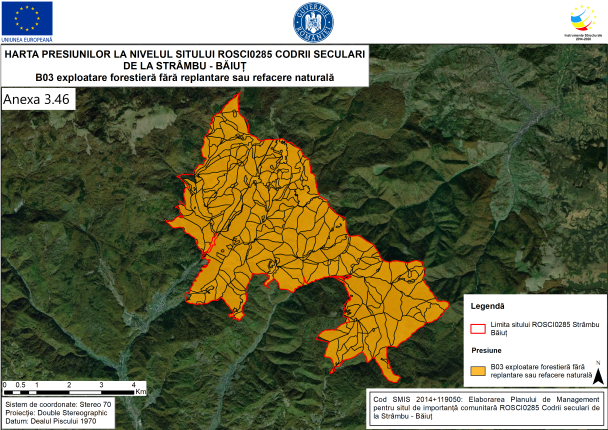 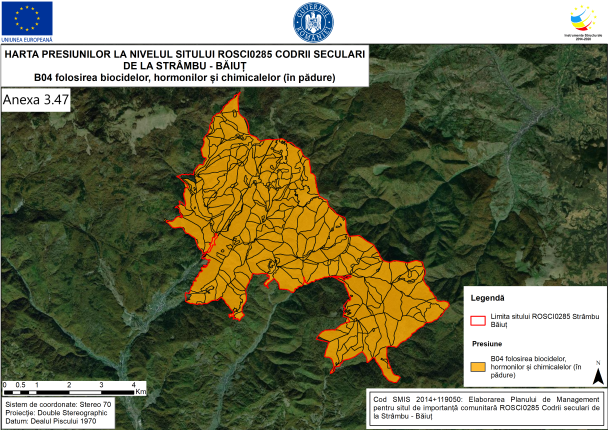 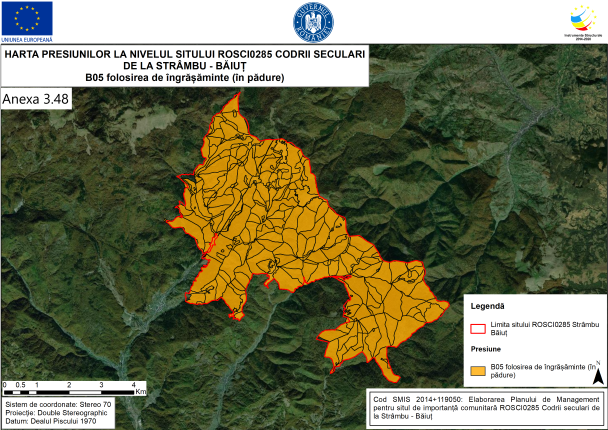 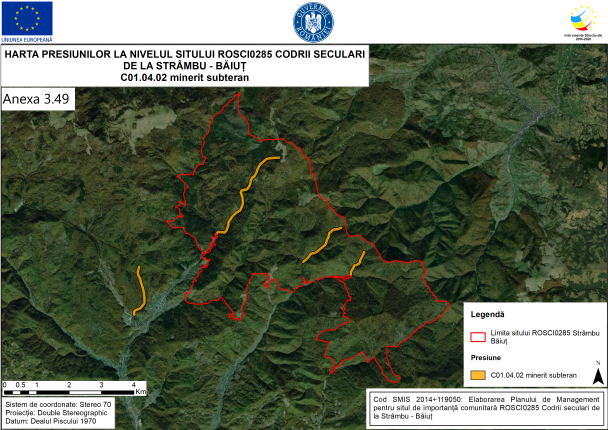 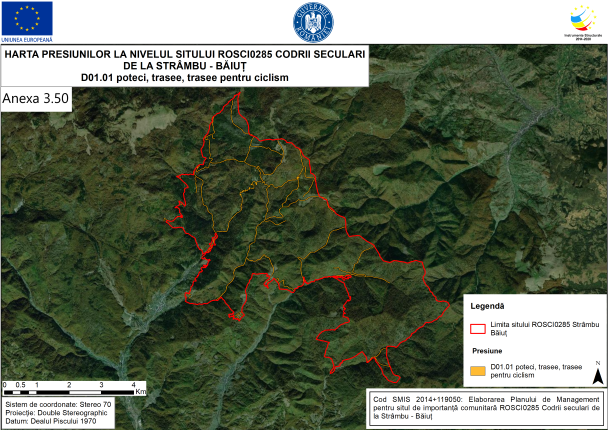 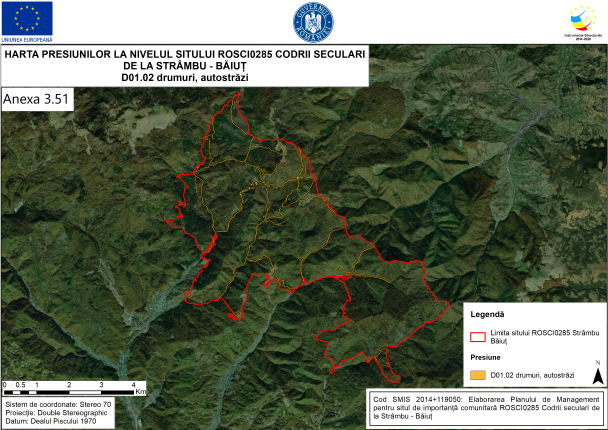 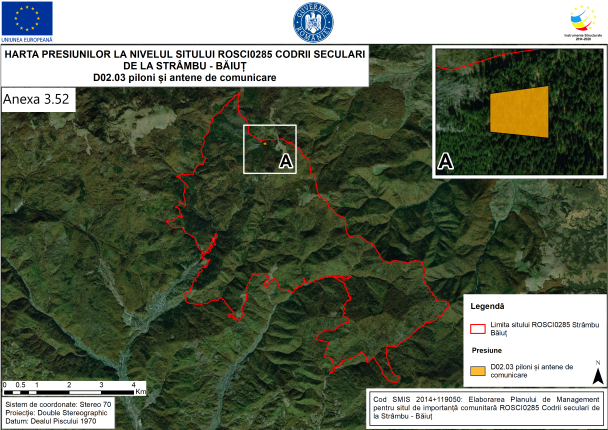 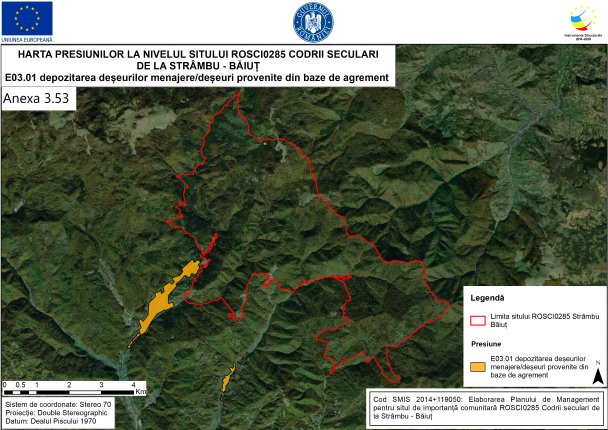 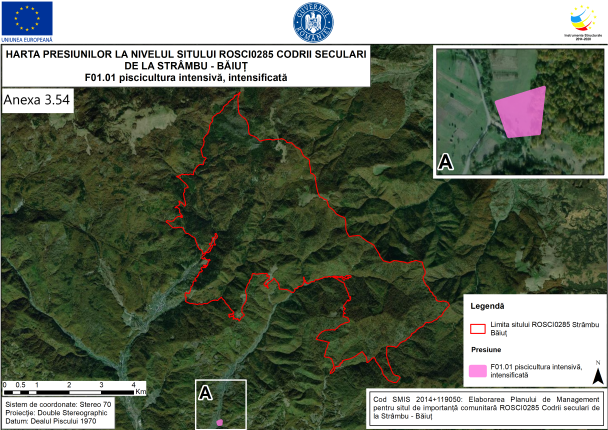 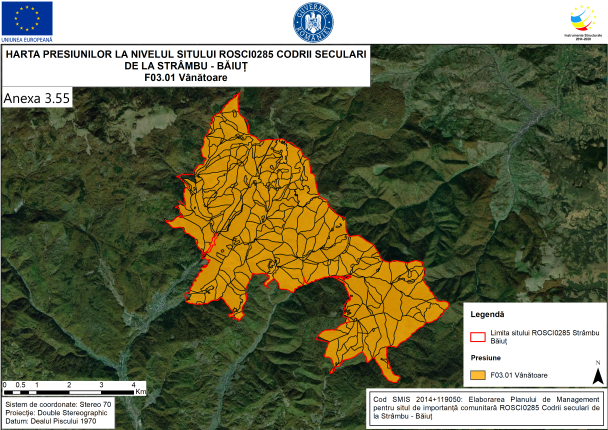 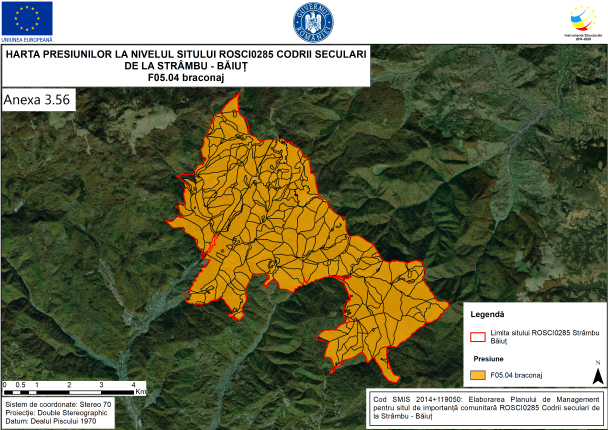 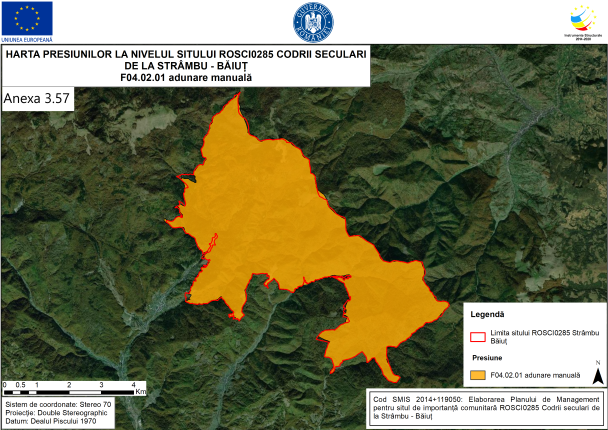 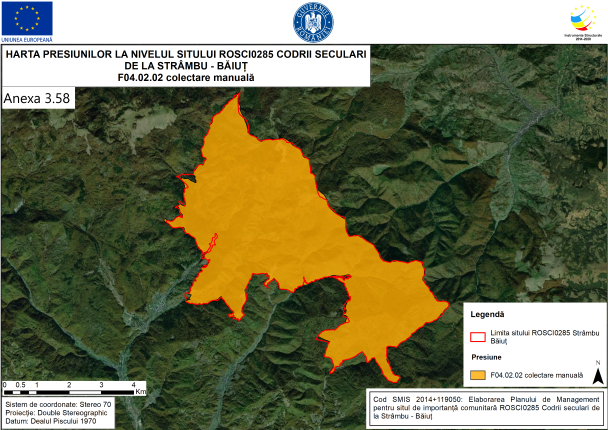 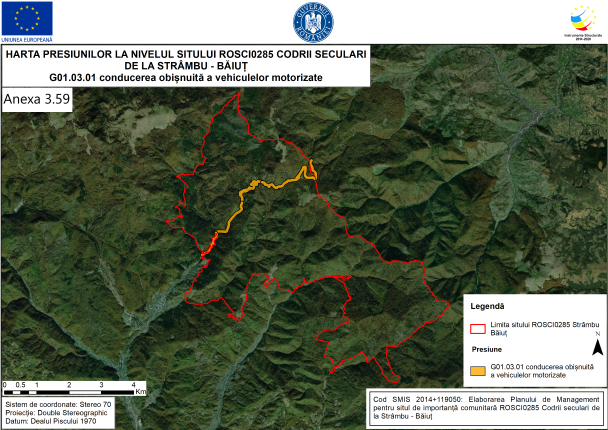 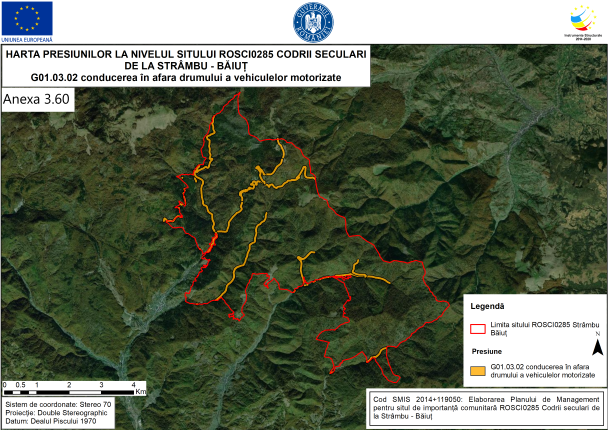 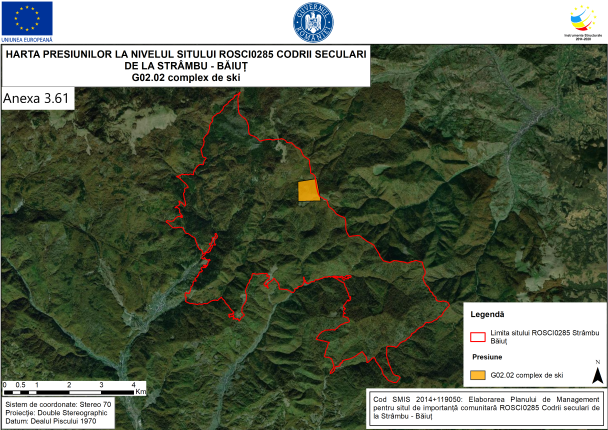 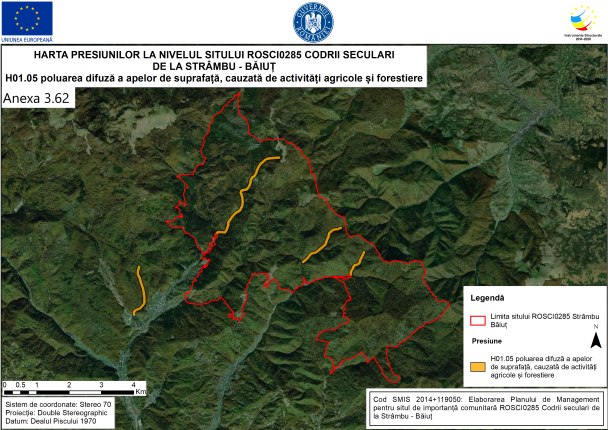 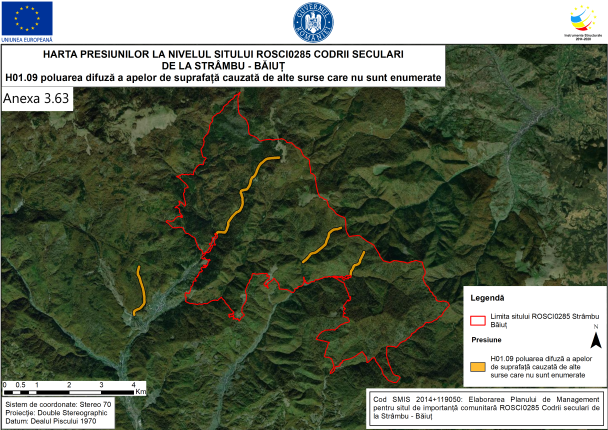 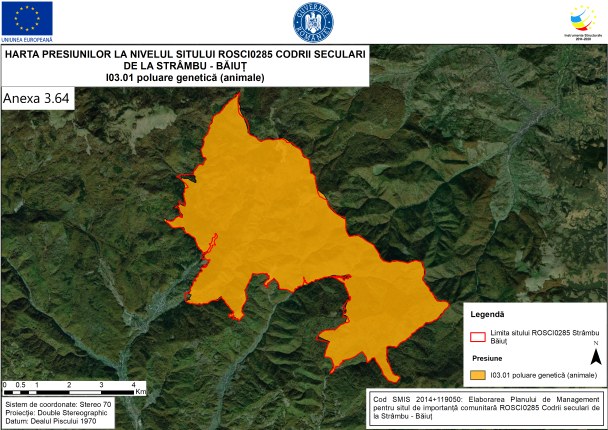 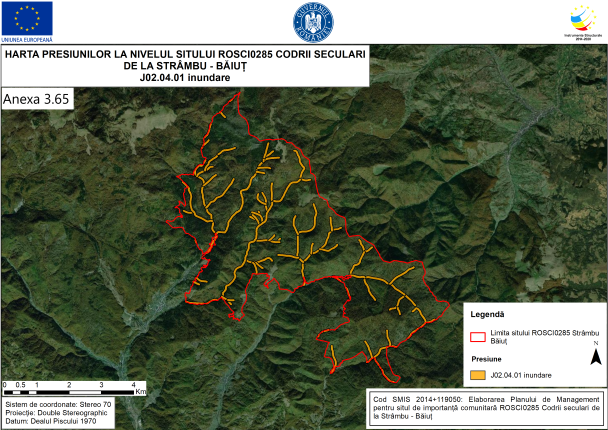 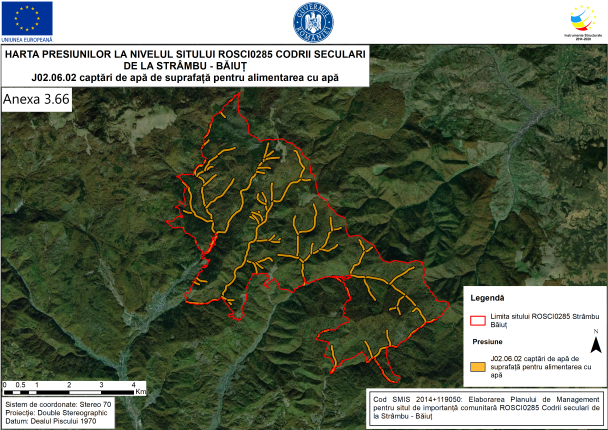 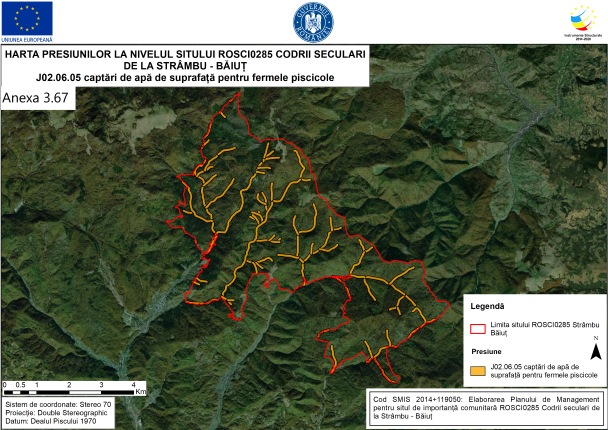 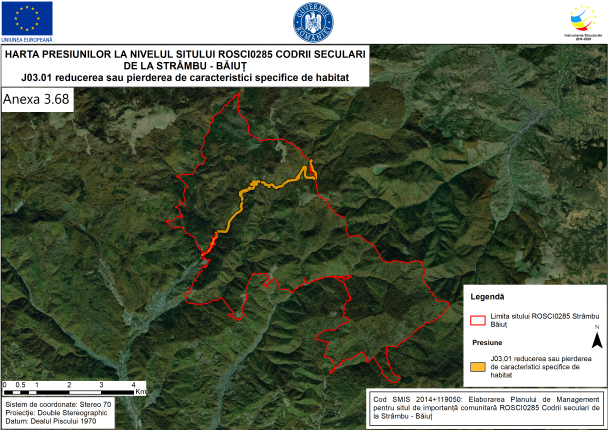 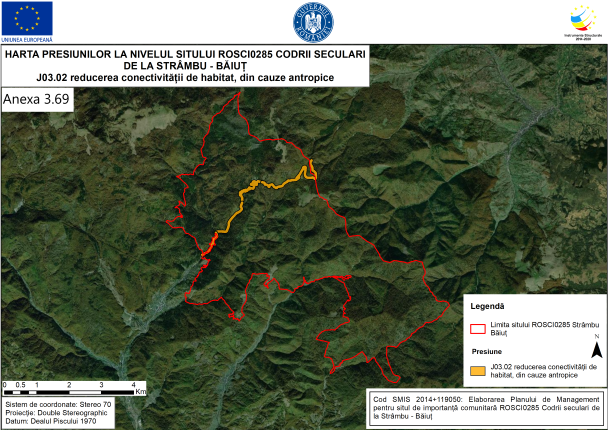 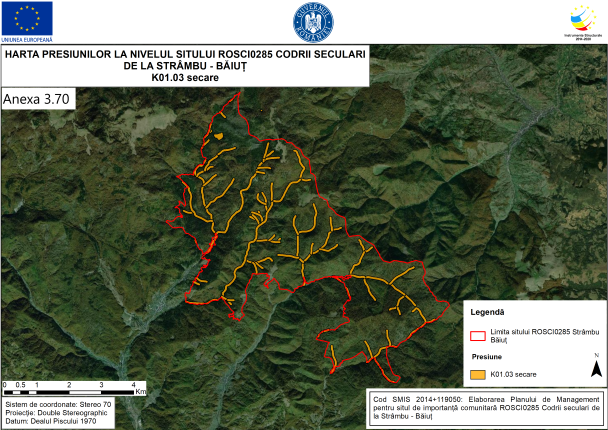 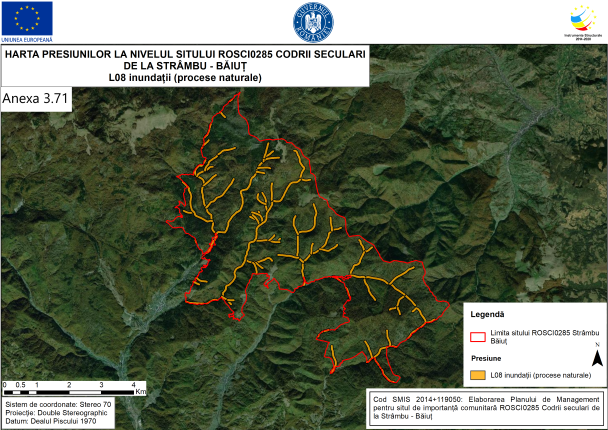 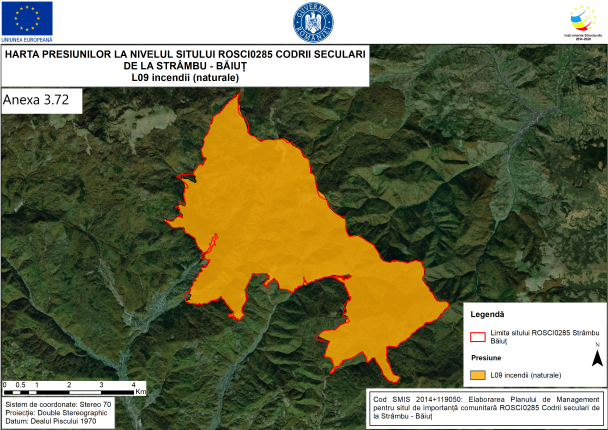 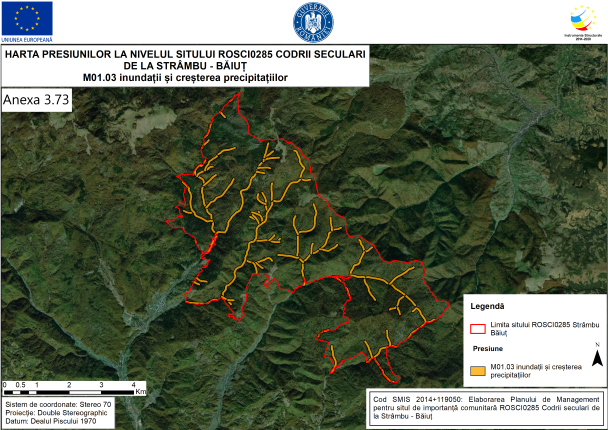 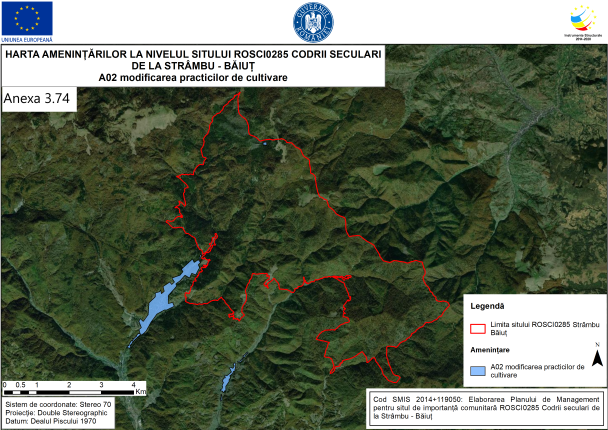 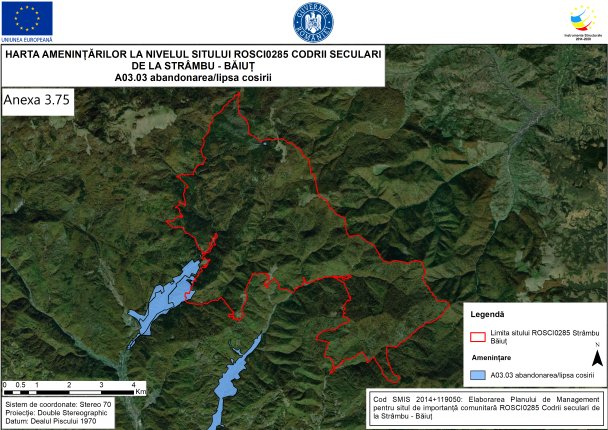 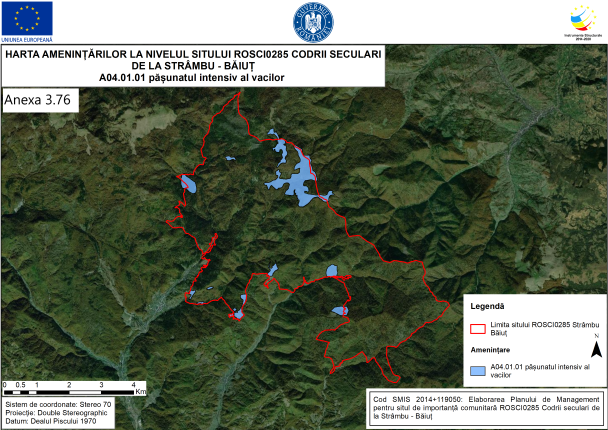 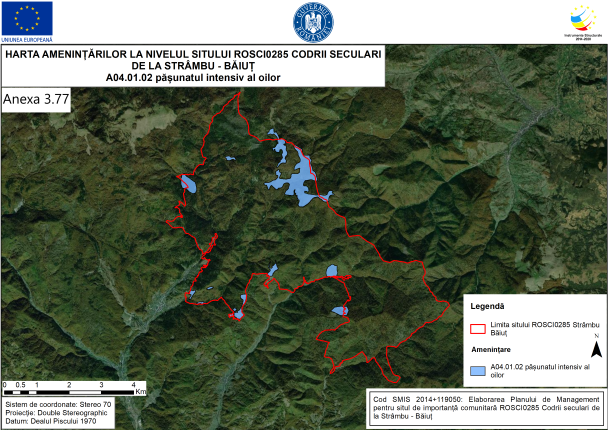 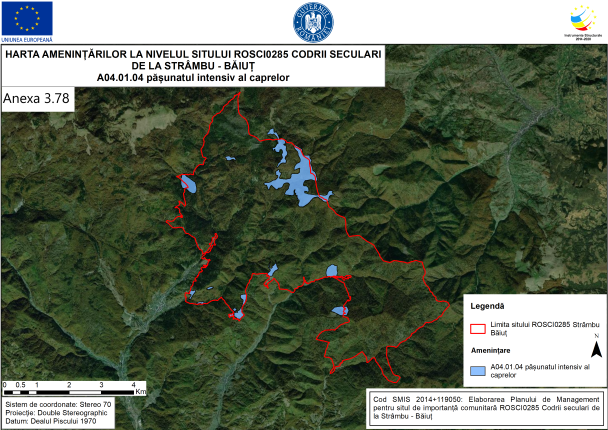 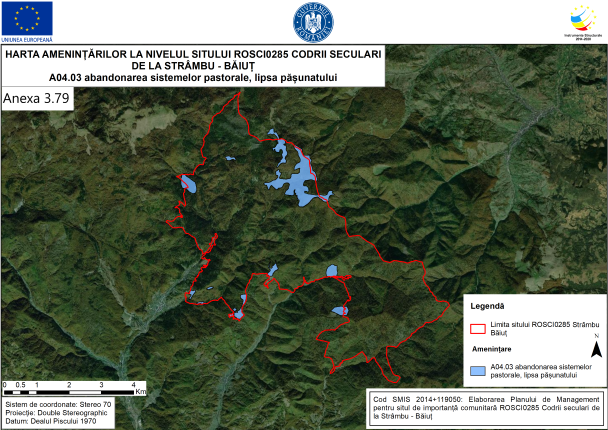 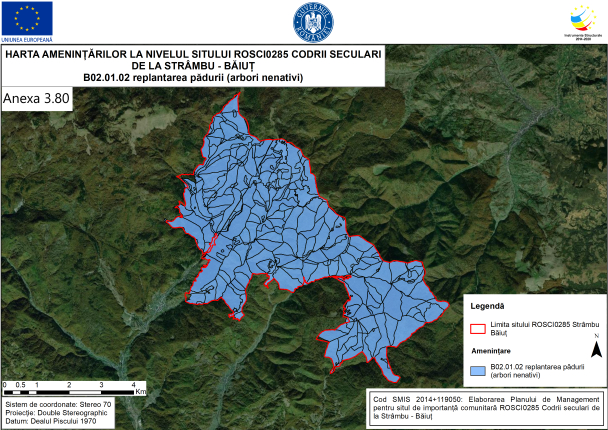 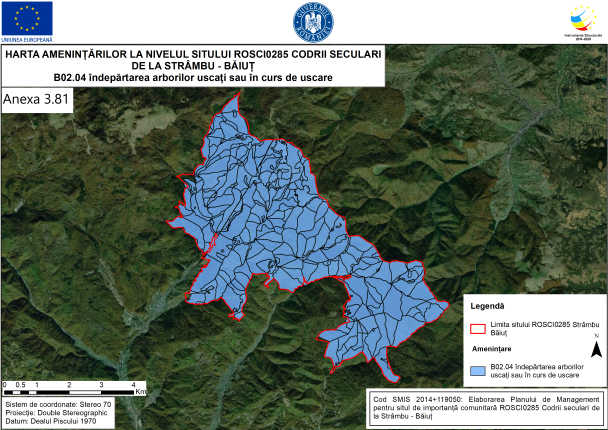 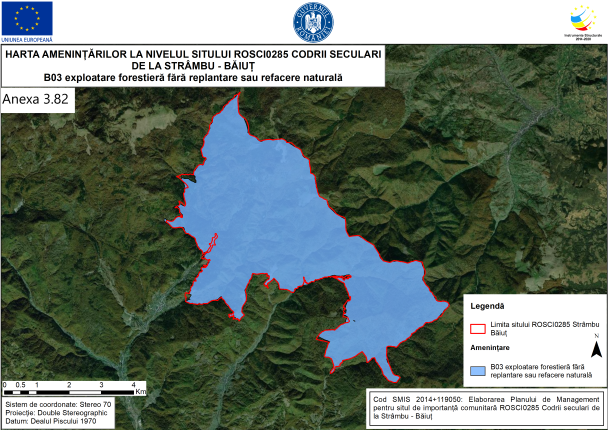 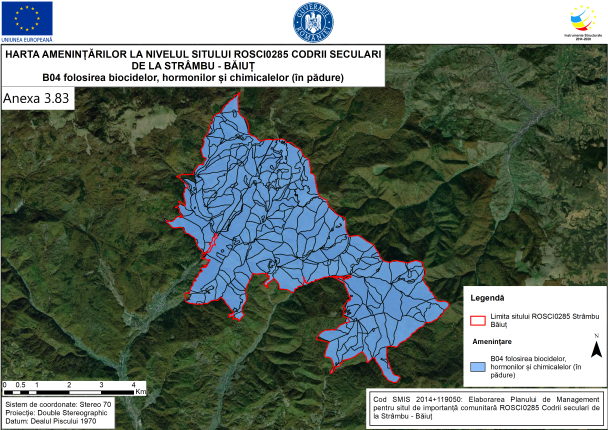 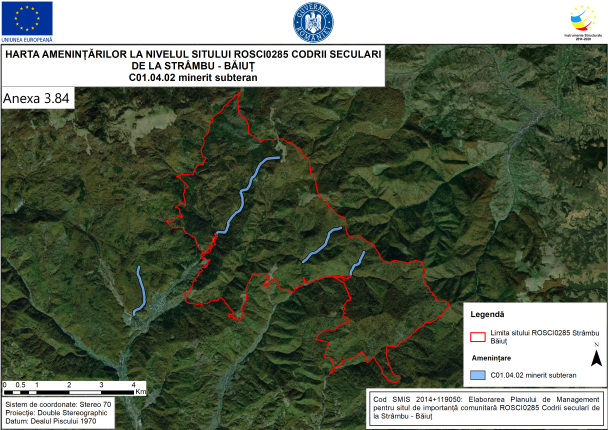 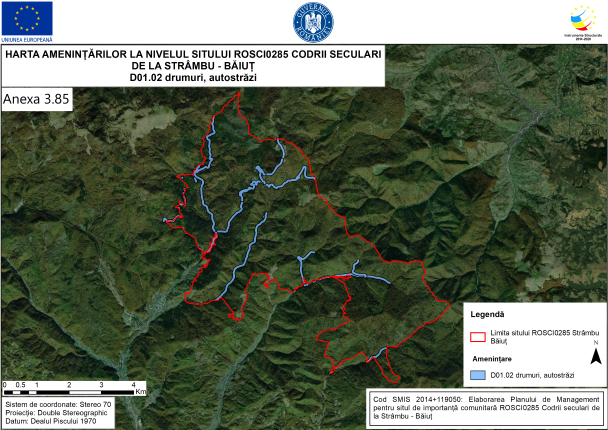 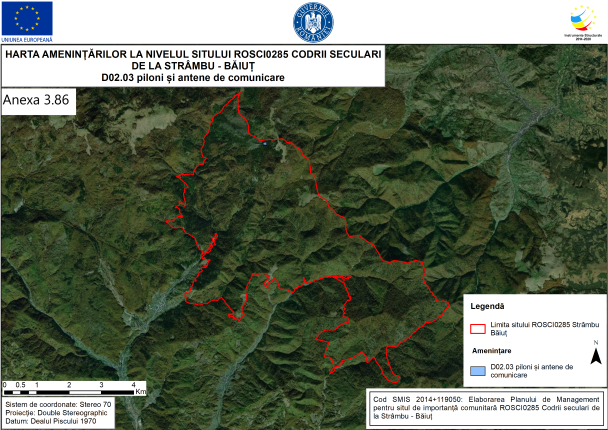 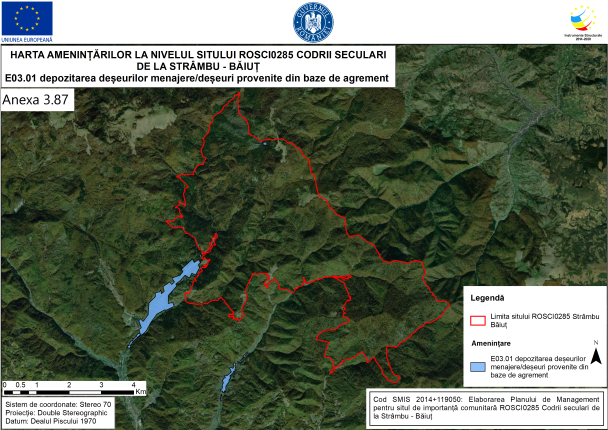 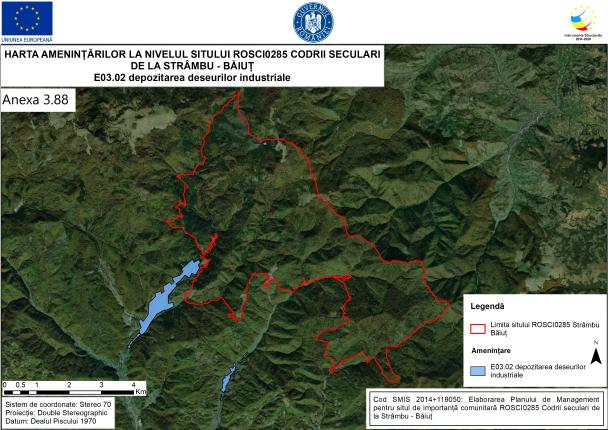 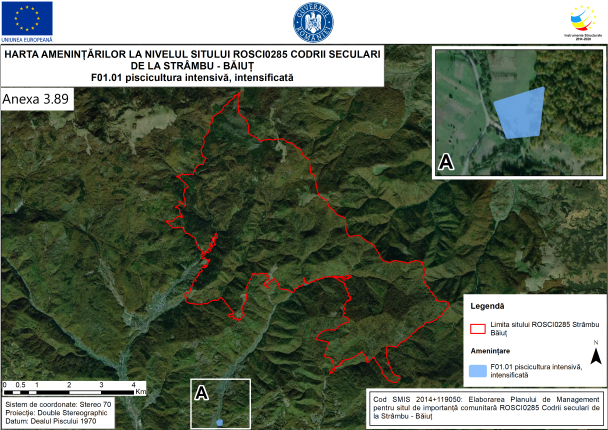 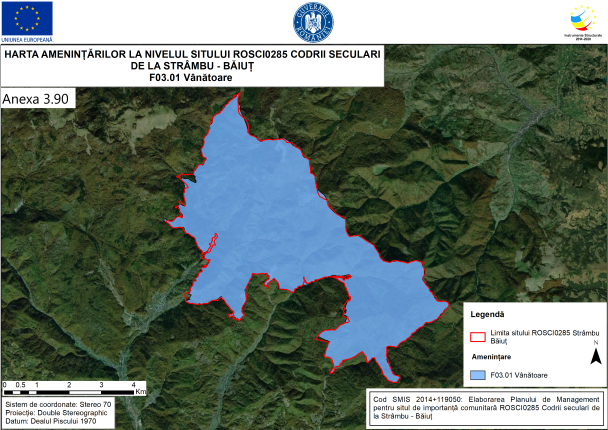 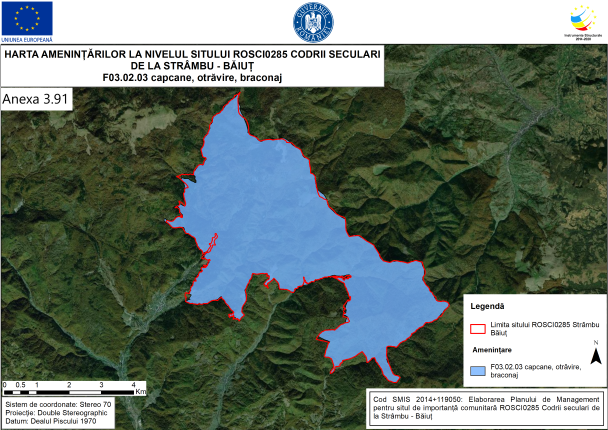 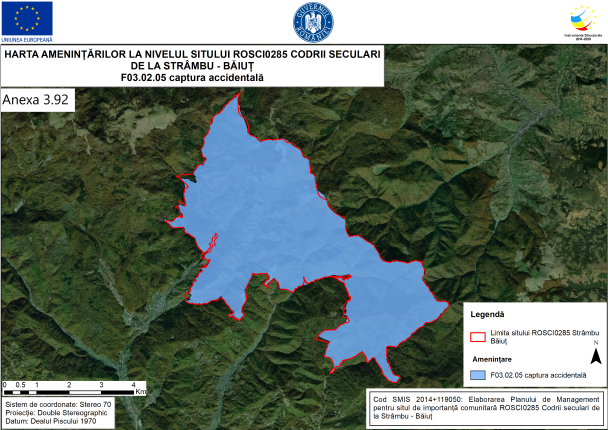 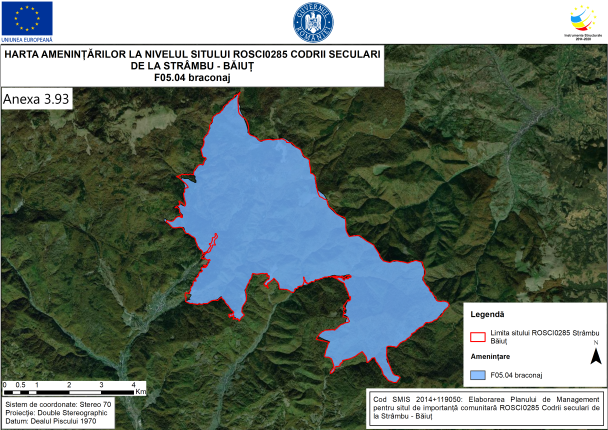 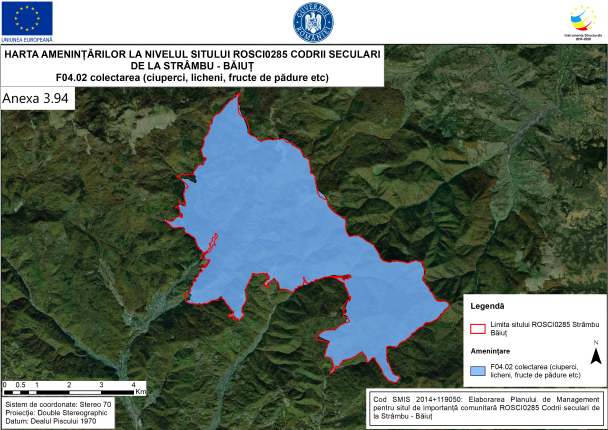 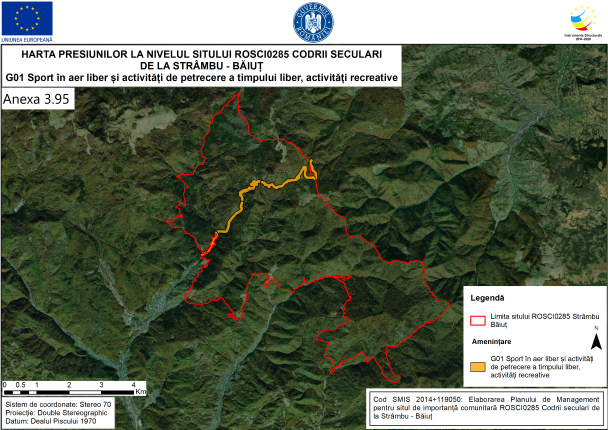 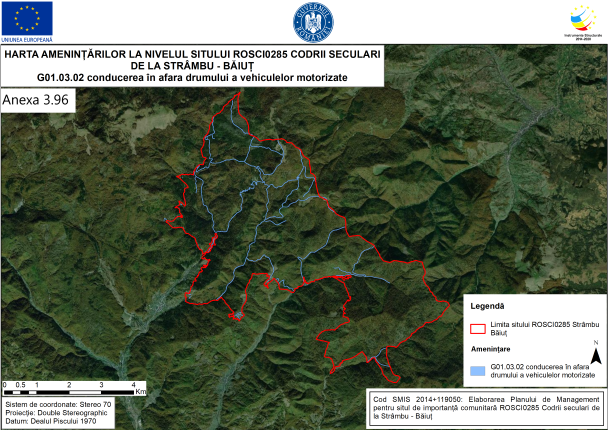 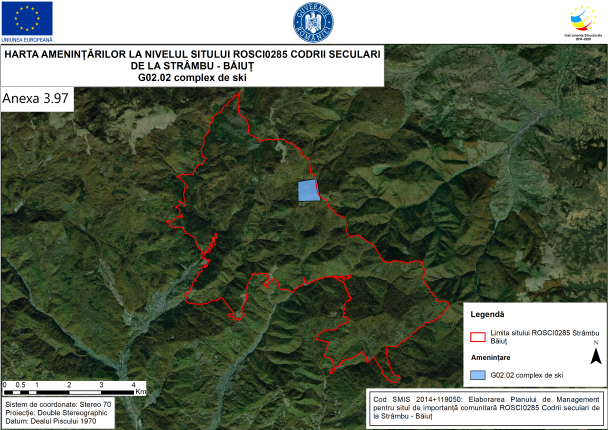 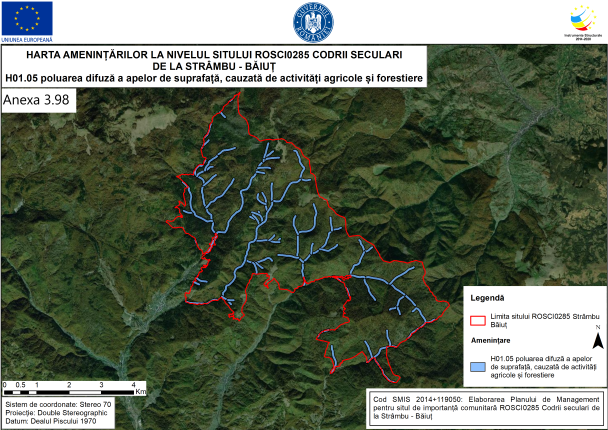 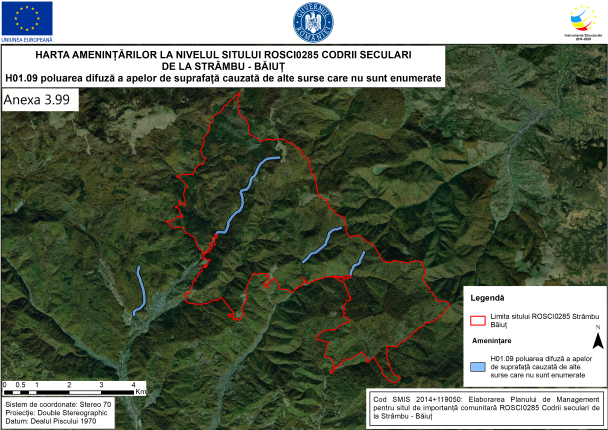 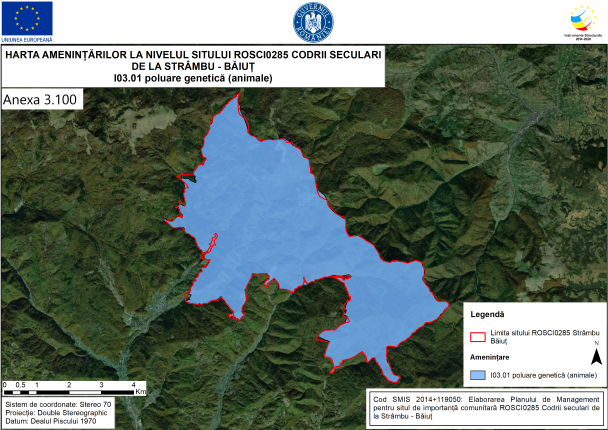 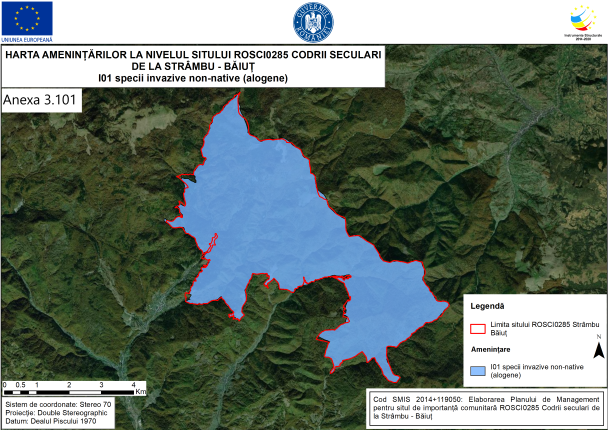 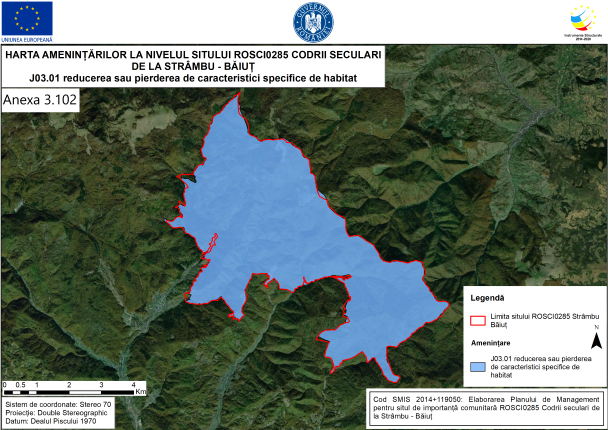 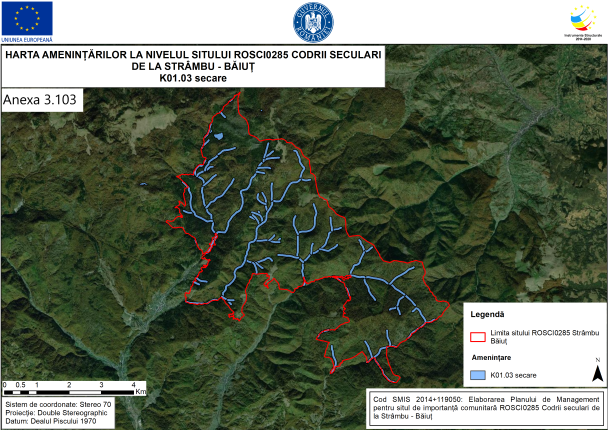 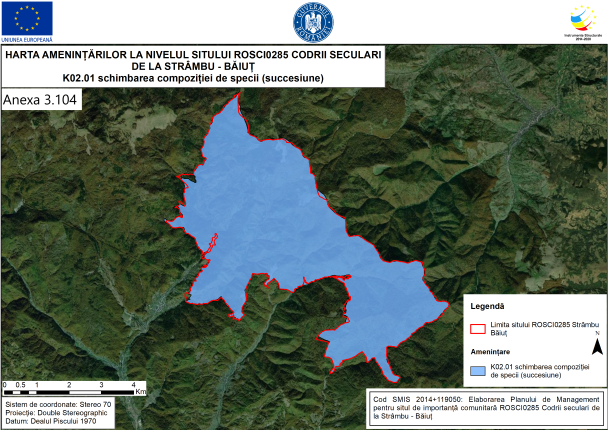 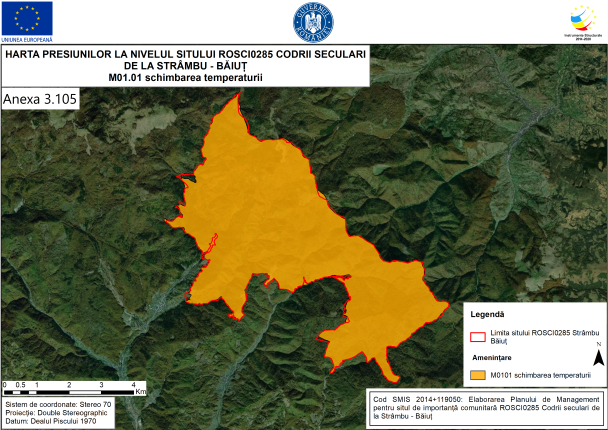 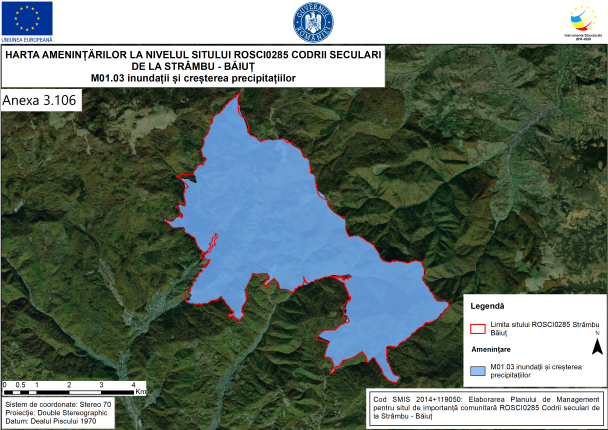 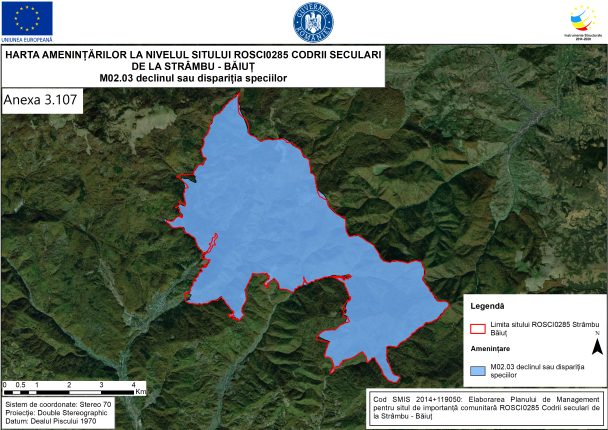 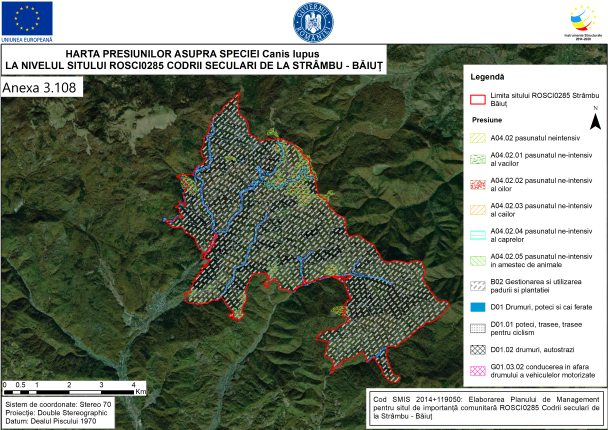 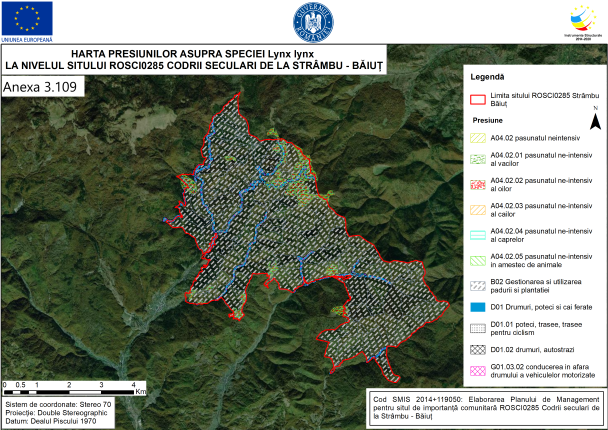 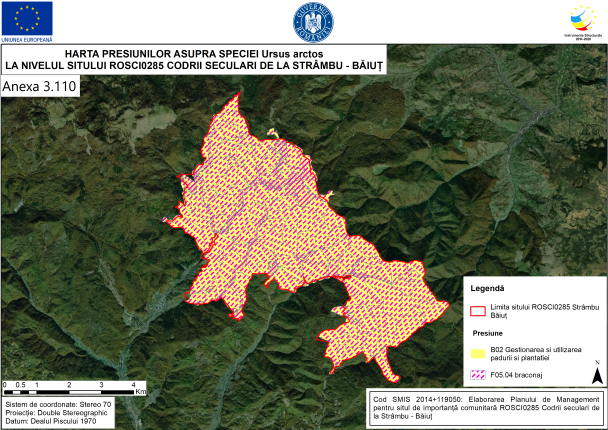 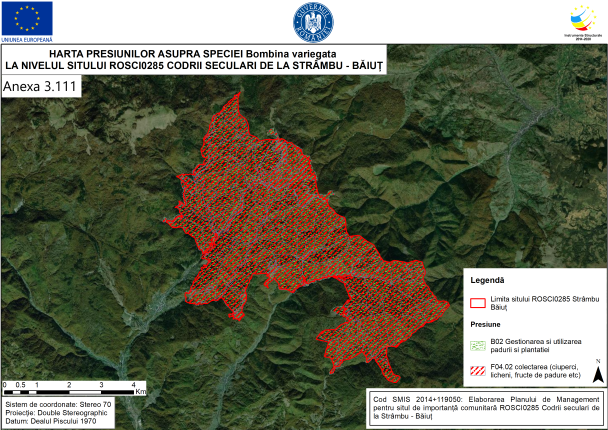 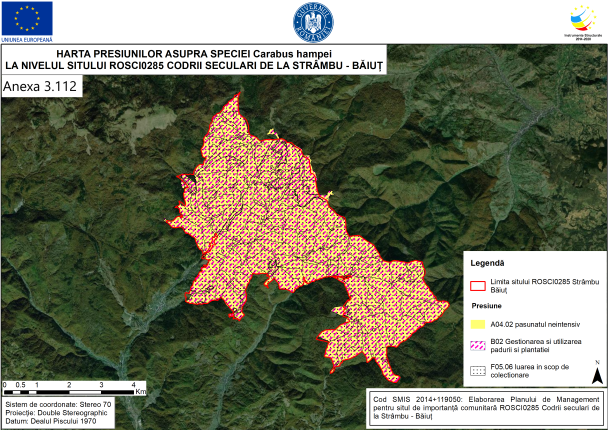 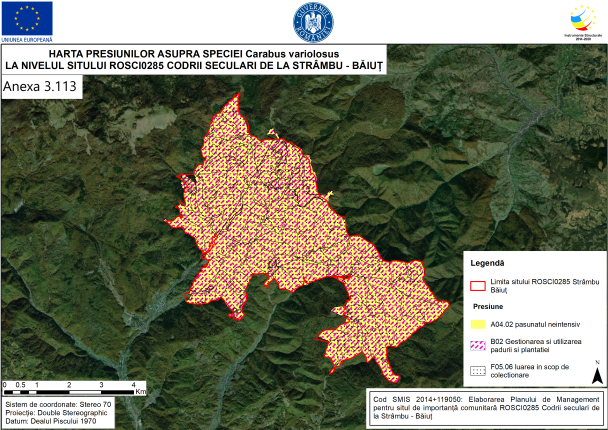 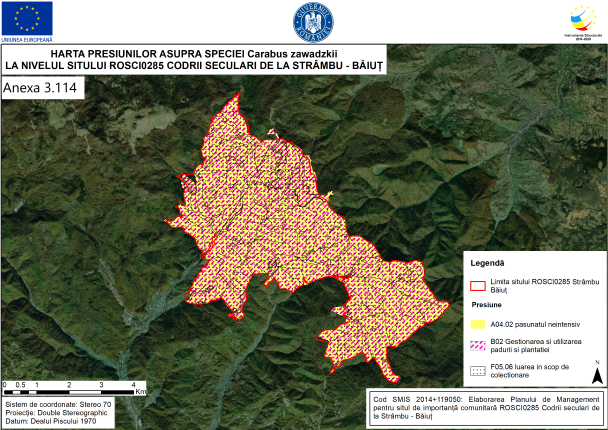 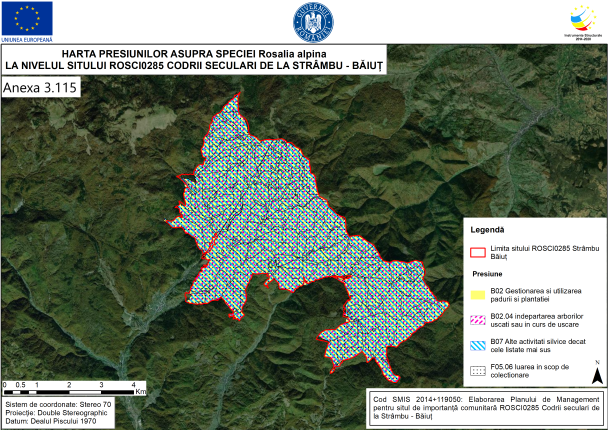 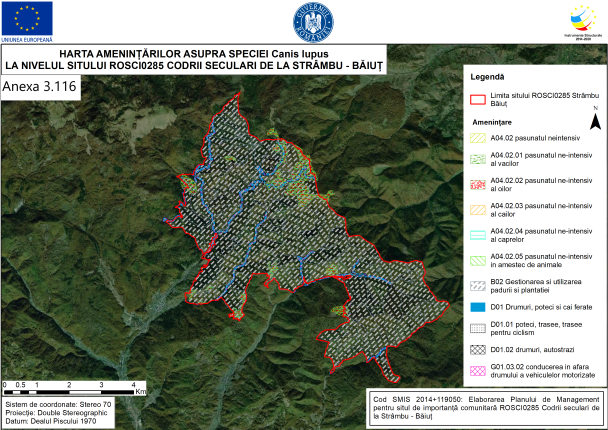 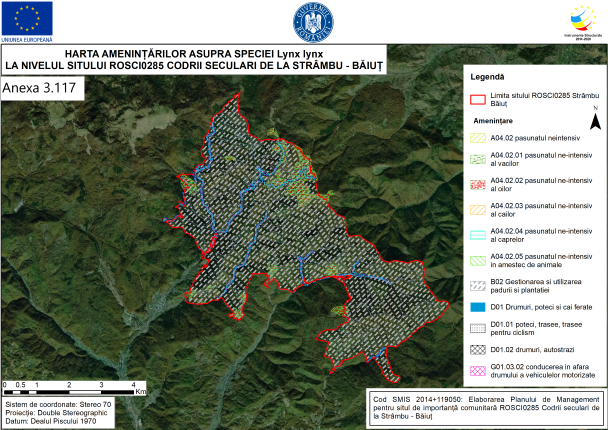 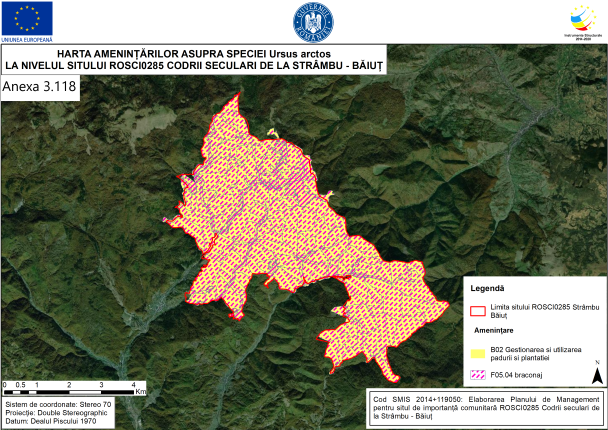 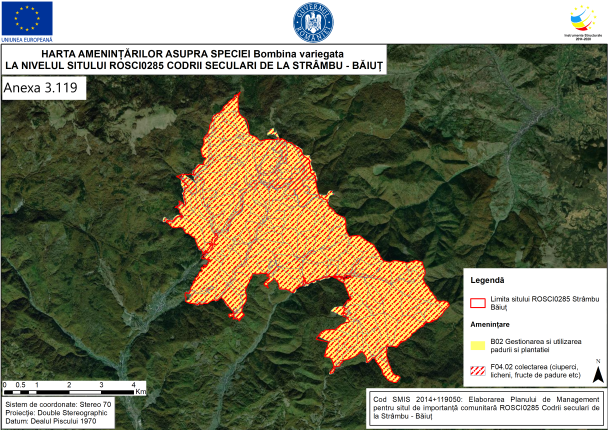 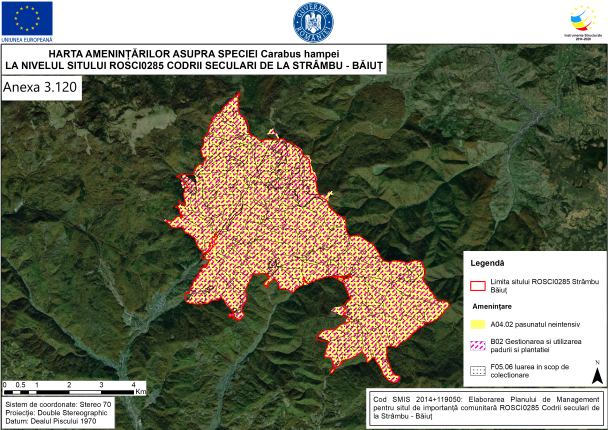 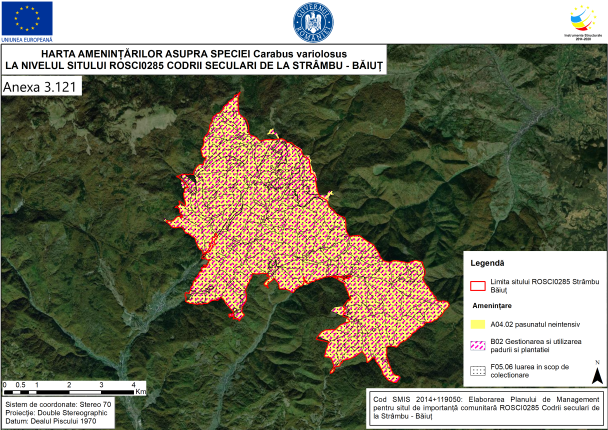 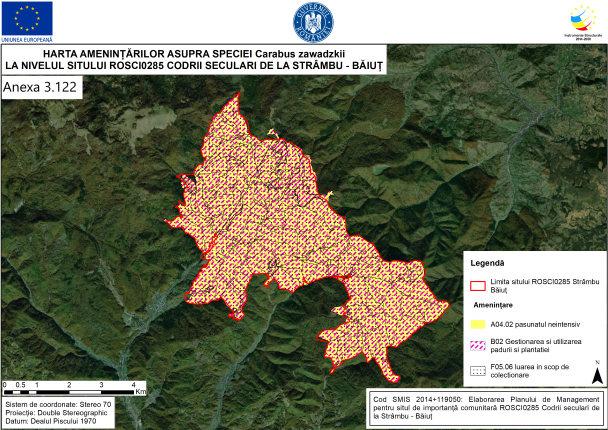 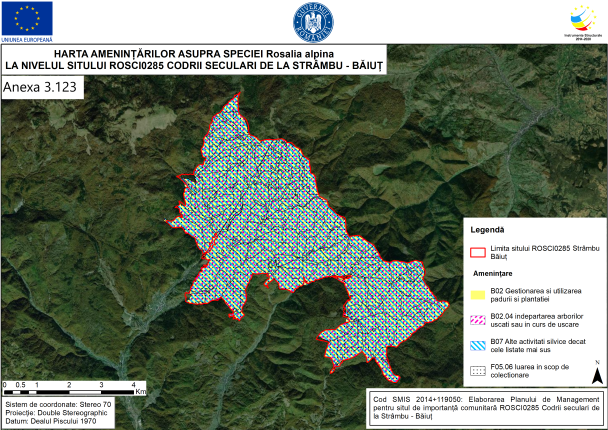 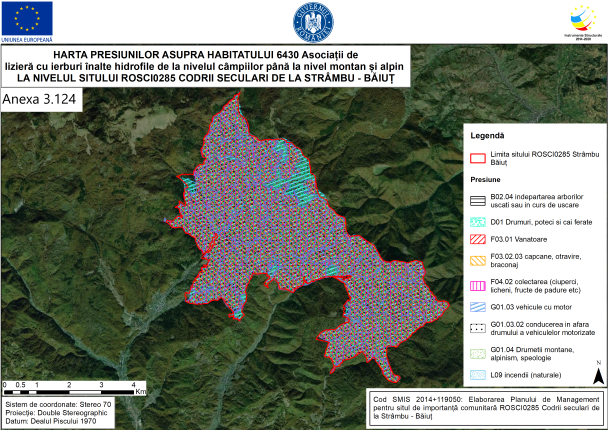 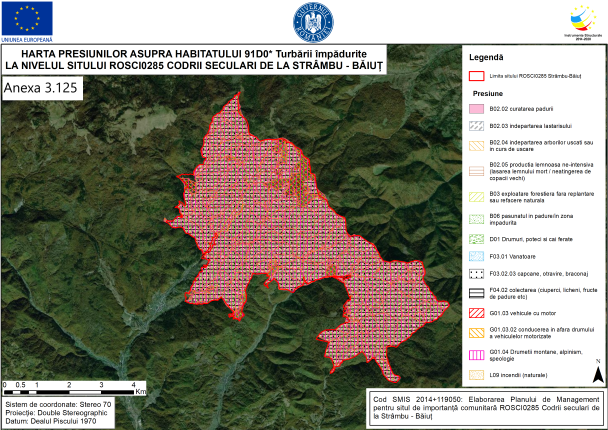 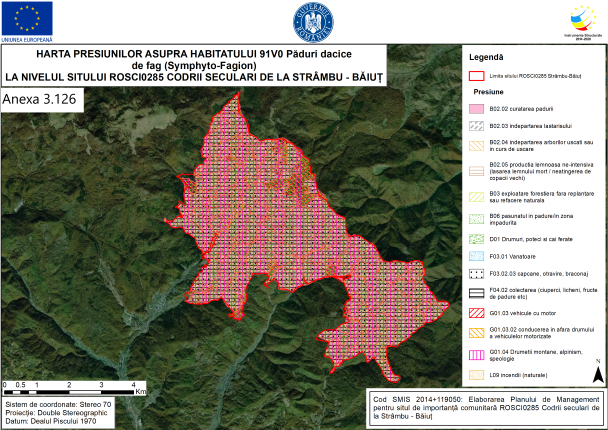 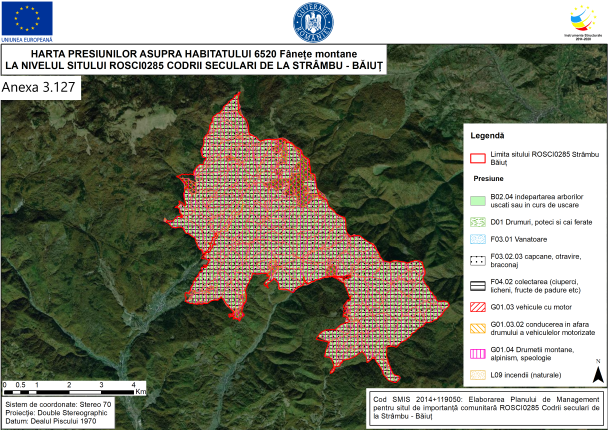 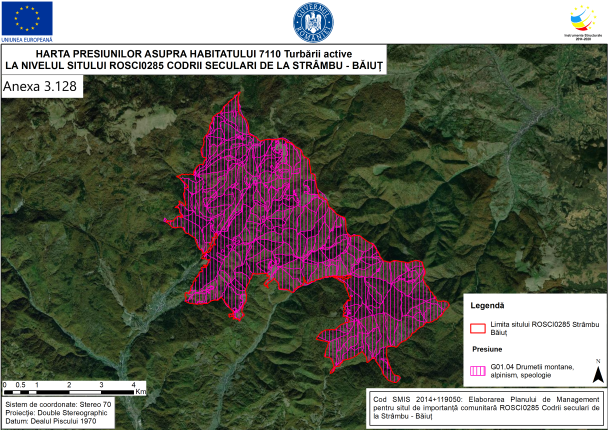 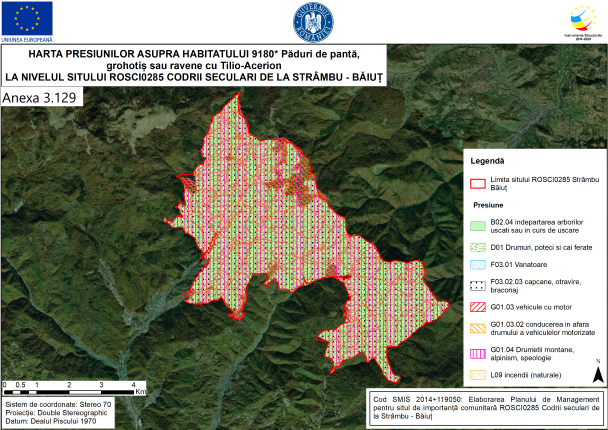 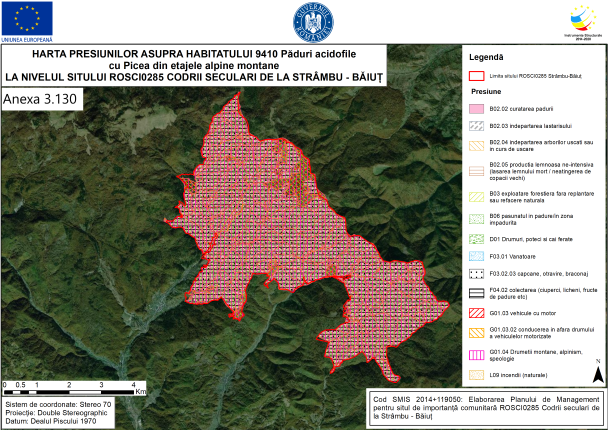 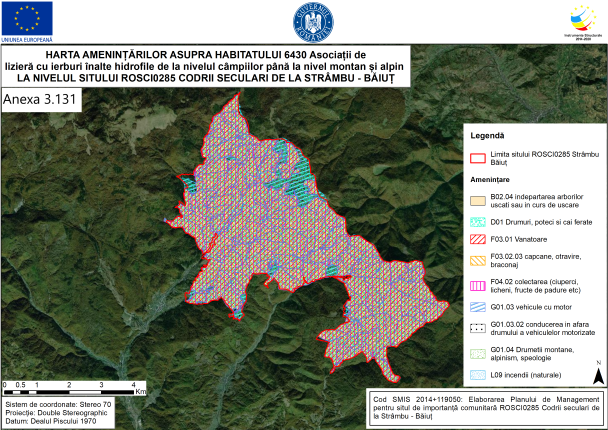 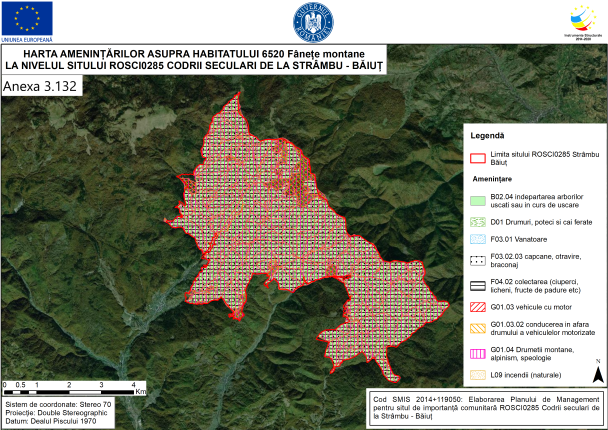 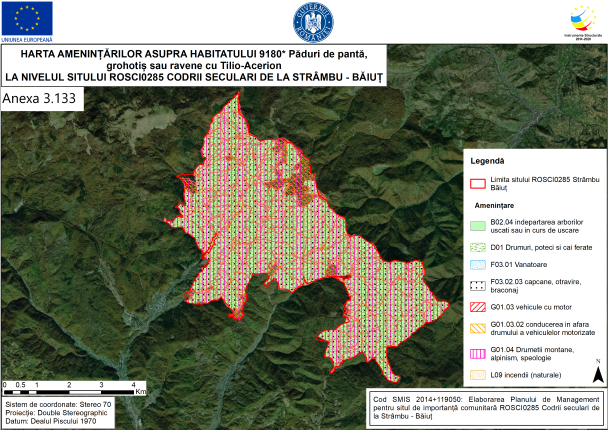 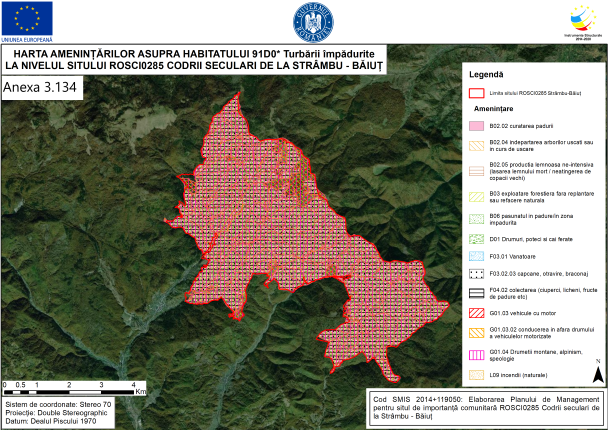 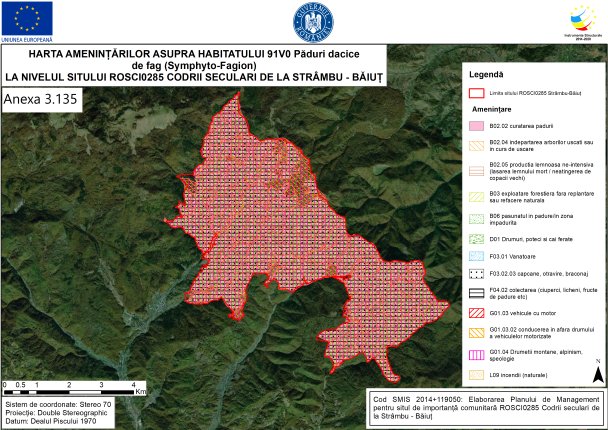 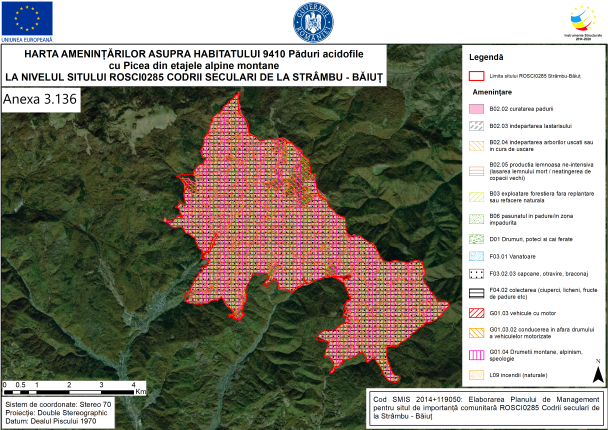 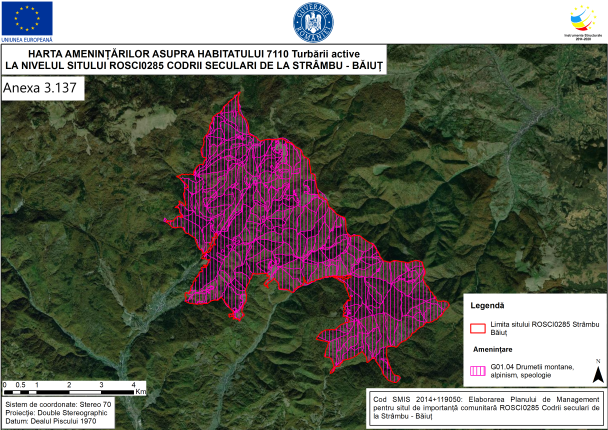 Nr.Tip actNumăr actAn actDenumireDescriere act1.Lege1071996Legea apelor nr. 107/1996, cu modificările și completările ulterioare.Actul normativ care reglementează managementul apelor2.Lege3502001Legea nr. 350/2001 privind amenajarea teritoriului şi urbanismul, cu modificările și completările ulterioare.Actul normativ care reglementează amenajarea teritoriului și urbanismul3.HG10762004Hotărârea de Guvern nr. 1076/2004 privind stabilirea procedurii de realizare a evaluării de mediu pentru planuri şi programe, cu modificările și completările ulterioare.Actul normativ care reglementează procedura de evaluare strategică de mediu4.OUG1952005Ordonanța de urgență a Guvernului nr. 195/2005 privind protecția mediului, aprobată cu modificări și completări prin Legea nr. 265/2006, cu modificările și completările ulterioare.Actul normativ care reglementează protecția mediului5.Lege4072006Legea vânătorii şi a protecției fondului cinegetic nr. 407/2006, cu modificările și completările ulterioare.Actul normativ care reglementează sectorul cinegetic6.OM2072006Ordinul ministrului mediului și gospodăririi apelor nr. 207/2006 privind aprobarea conținutului Formularului Standard Natura 2000 şi a manualului de completare al acestuia.Actul normativ de aprobare a conținutului Formularului Standard Natura 20007.OUG572007Ordonanța de urgență a Guvernului nr. 57/2007 privind regimul ariilor naturale protejate, conservarea habitatelor naturale, a florei și faunei sălbatice, aprobată cu modificări și completări prin Legea nr. 49/2011, cu modificările și completările ulterioare.Actul normativ care reglementează regimul ariilor naturale protejate8.OM19642007Ordinul ministrului mediului şi dezvoltării durabile nr. 1964/2007 privind instituirea regimului de arie naturală protejată a siturilor de importantă comunitară, ca parte integrantă a rețelei ecologice europene Natura 2000 în România, modificat prin Ordinul ministrului mediului și pădurilor nr. 2387/2011.Actul normativ de desemnare a siturilor Natura 20009.Lege462008Legea nr. 46/2008 – Codul silvic, cu modificările și completările ulterioare.Actul normativ care reglementează sectorul silvic10.Lege2922018Lege privind evaluarea impactului anumitor proiecte publice şi private asupra mediuluiActul normativ ce reglementează procedura de evaluare a impactului asupra mediului pentru proiecte publice sau private11.OM192010Ordinul ministrului mediului și pădurilor nr. 19/2010 pentru aprobarea Ghidului metodologic privind evaluarea adecvată a efectelor potențiale ale planurilor sau proiectelor asupra ariilor naturale protejate de interes comunitar, cu modificările și completărie ulterioare.Actul normativ de reglementare a procedurii de evaluare adecvată12.Lege952016Lege privind înfiinţarea Agenţiei Naţionale pentru Arii Naturale Protejate şi pentru modificarea Ordonanţei de urgenţă a Guvernului nr. 57/2007 privind regimul ariilor naturale protejate, conservarea habitatelor naturale, a florei şi faunei sălbaticeActul normativ de înființare a Agenției Naționale pentru Arii Naturale Protejate13.HG9972016Hotărâre de Guvern privind organizarea şi funcţionarea AgenţieiNaţionale pentru Arii Naturale Protejate şi privind modificarea şi completarea anexei nr. 12 la Hotărârea Guvernului nr. 1.705/2006 pentru aprobarea inventarului centralizat al bunurilor din domeniul public al statuluiActul normativ ce reglementează organizarea și funcționarea Agenției Naționale pentru Arii naturale Protejate14.HG8672018Hotărâre de Guvern pentru modificarea şi completarea Hotărârii Guvernului nr. 997/2016 privind organizarea şi funcţionarea Agenţiei Naţionale pentru Arii Naturale Protejate şi privind modificarea şi completarea anexei nr. 12 la Hotărârea Guvernului nr. 1.705/2006 pentru aprobarea inventarului centralizat al bunurilor din domeniul public al statuluiActul normativ de modificare a HG privind organizarea și funcționarea Agenției Naționale pentru Arii Naturale Protejate15.OM462016Ordinul ministrului mediului, apelor și pădurilor  Nr. 46/2016 privind instituirea regimului de arie naturală protejată şi declararea siturilor de importanță comunitară ca parte integrantă a rețelei ecologice europene Natura 2000 în România.Actul normativ de modificare a suprafeței sitului  Natura 2000 ROSCI0285 Codrii Seculari de la Strâmbu Băiuț16.OM3042018Ordinul ministrului mediului nr. 304/2018 privind aprobarea Ghidului de elaborare a Planurilor de management ale ariilor naturale protejateActul normativ de reglementare a modului de elaborare a planurilor de management ale ariilor naturale protejate17.OM18222020Ordinul ministrului mediului, apelor și pădurilor pentru aprobarea metodologiei de atribuire în administrare a ariilor naturale protejateAct normativ de reglementare a modalității de încheiere a contractelor de administrare pentru ariile naturale protejate18.Convenție internațională-1972Convenție din 16 noiembrie 1972 privind protecția patrimoniului mondial, cultural și naturalConvenție internațională pentru protecția patrimoniului mondial cultural și natural19.Decret1871990Decret nr. 187 din 30 martie 1990 pentru acceptarea Convenției privind protecția patrimoniului mondial, cultural și natural, adoptată de Conferinta generala a Organizației Națiunilor Unite pentru Educație, Știintă și Cultură la 16 noiembrie 1972Decret pentru ratificarea de către România a Convenției adoptată de către UNESCO 20.DecizieWHC/17/41.COM/182017Decizia Comitetului patrimoniului mondial adoptată în cadrul celei de-a 41-a  sesiuni desfășurată în Cracovia în iulie 2017Decizia UNESCO pentru desemnarea componentei Strâmbu Baiuț ca sit al patrimoniului natural universal Aria naturală protejată/Elementele de interes conservativStarea de conservare(F– favorabilăNI-nefavorabil inadecvatăNR-nefavorabilă rea)Presiune (P)  / Amenințare (A) Măsuri de conservare propuse6430 Asociatii de lizieră cu ierburi înalte hidrofile de la nivelul câmpiilor până la cel montan şi alpin alpinNRD01 Drumuri, poteci şi căi ferateB02.04 Îndepărtarea arborilor uscați sau în curs de uscareF04.02- Colectarea (ciuperci, licheni, fructe de pădure etc.)G01.04 - Drumeții montane, alpinism, speologieG01.03.02 Conducere auto-moto off roadL09 Alte catastrofe naturale1.7.1.16520 Pajiști montaneNRD01 Drumuri, poteci şi căi ferateB02.04 Îndepărtarea arborilor uscați sau în curs de uscareF04.02- Colectarea (ciuperci, licheni, fructe de pădure etc)G01.04 - Drumeții montane, alpinism, speologieG01.03.02 Conducere auto-moto off roadL09 Alte catastrofe naturale1.6.1.1, 1.6.1.2, 1.6.1.3, 1.6.1.4, 7110* Turbării activeNIG01.04 - Drumeții montane, alpinism, speologie1.8.1.19180*  Păduri din Tilio-Acerion pe versanţi abrupţi, grohotişuri şi raveneFD01 Drumuri, poteci şi căi ferateB02.04 Îndepărtarea arborilor uscați sau în curs de uscareG01.04 - Drumeții montane, alpinism, speologieG01.03.02 Conducere auto-moto off roadL09 Alte catastrofe naturale1.3.1.191D0* Turbării împăduriteFD01 Drumuri, poteci şi căi ferateB02.02 - Curățarea pădurii asupra habitatelorB02.04 Îndepărtarea arborilor uscați sau în curs de uscareB03 Exploatări forestiere - caracter sporadicB06 - Păşunatul ȋn pădure/ȋn zonă ȋmpădurităF04.02 - Colectarea (ciuperci, licheni, fructe de pădure etc.)G01.04 - Drumeții montane, alpinism, speologieG01.03.02 Conducere auto-moto off roadL09 Alte catastrofe naturale1.5.1.1, 1.5.1.291V0 Păduri dacice de fag (Symphyto-Fagion)FD01 Drumuri, poteci şi căi ferateB02.02 - Curățarea pădurii asupra habitatelorB02.04 Îndepărtarea arborilor uscați sau în curs de uscareB03 Exploatări forestiere - caracter sporadicB06 - Păşunatul ȋn pădure/ȋn zonă ȋmpădurităF04.02 - Colectarea (ciuperci, licheni, fructe de pădure)G01.04 - Drumeții montane, alpinism, speologieG01.03.02 Conducere auto-moto off roadL09 Alte catastrofe naturale1.2.1.19410 Păduri acidofile cu Picea  din etajele alpine montane (Vaccinio-Piceetea)NID01 Drumuri, poteci şi căi ferateB02.02 - Curățarea pădurii asupra habitatelorB02.04 Îndepărtarea arborilor uscați sau în curs de uscareB03 Exploatări forestiere - caracter sporadicB06 - Păşunatul ȋn pădure/ȋn zonă ȋmpădurităF04.02 - Colectarea (ciuperci, licheni, fructe de pădure)G01.04 - Drumeții montane, alpinism, speologieG01.03.02 Conducere auto-moto off roadL09 Alte catastrofe naturale1.4.1.1Canis lupus*FA04.02 Păşunat neintensivD01 Drumuri, poteci și căi ferateB02 Gestionarea și utilizarea pădurii și plantaţiilorG01.03.02 Conducere auto-moto off road1.10.1.1, 1.10.1.2Lynx lynxFA04.02 Păşunat neintensivD01 Drumuri, poteci și căi ferateB02 Gestionarea și utilizarea pădurii și plantaţiilorG01.03.02 Conducere auto-moto off road1.10.1.1, 1.10.1.2Ursus arctos*FA04.02 Păşunat neintensivD01 Drumuri, poteci și căi ferateB02 Gestionarea și utilizarea pădurii și plantaţiilorG01.03.02 Conducere auto-moto off road1.10.1.1, 1.10.1.2Bombina variegataFA04.02 Păşunat neintensivD01 Drumuri, poteci și căi ferateB02 Gestionarea și utilizarea pădurii și plantaţiilorG01.03.02 Conducere auto-moto off road1.11.1.1Carabus hampeiNIA04.02 Păşunat neintensivB02 Gestionarea pădurii şi plantațieiF05.06 Luarea în scop de colecţionare1.12.1.1, 1.12.1.2Carabus variolosusNIA04.02 Păşunat neintensivB02 Gestionarea pădurii şi plantațieiF05.06 Luarea în scop de colecţionare1.12.1.1, 1.12.1.2Carabus zawadzkiiNIA04.02 Păşunat neintensivB02 Gestionarea pădurii şi plantațieiF05.06 Luarea în scop de colecţionare1.12.1.1, 1.12.1.2Rosalia alpina*NIB02 Gestionarea pădurii şi plantațieiB07 Alte activităţi silvice decât cele listate mai susF05.06 Luarea în scop de colecţionare1.12.1.1, 1.12.1.2Nr. crt.Arie naturală protejată cu care se suprapuneArie naturală protejată cu care se suprapuneArie naturală protejată cu care se suprapuneArie naturală protejată cu care se suprapuneArie naturală protejată cu care se suprapuneTip supra-punere)Suprafață totală suprapusă cu aria naturală protejată de referință [ha]Procentul din aria naturală protejată de referință [%]Procentul din aria naturală protejată de referință [%]Nr. crt.CodDenumireTipCategorieDenumire responsabil1.ROSCI0285Codrii Seculari de la Strâmbu Băiuț -Sit de importanță comunitarăANANP-2.962,40 – suprafață de referință-2.050Strâmbu BăiuțForestierăSit al patrimoniului natural universal (UNESCO)ANANPIncludere598,14 - componentă 20,19Codul și denumirea ariei naturale protejateSuprafața (ha)Regiunea biogeograficăJudețulLocalitățiorașe, comune, sateLocalitățiorașe, comune, sateCodul și denumirea ariei naturale protejateSuprafața (ha)Regiunea biogeograficăJudețulLocalitateSuprafață (ha)ROSCI0285 Codrii Seculari de la Strâmbu Băiuț2.962,40AlpinăMaramureș 100%Băiuț2.575,6ROSCI0285 Codrii Seculari de la Strâmbu Băiuț2.962,40AlpinăMaramureș 100%Lăpuș373,4ROSCI0285 Codrii Seculari de la Strâmbu Băiuț2.962,40AlpinăMaramureș 100%Botiza13,4Nume bazin hdrograficSuprafațaKm2Cota min.mCota max.mDiferența de nivelmAltitudine medieMPerimetru bazinkmBazinul Roia Mare3,561610113352387212,691Bazinul Botiz Superior5,664632117954790515,961Bazinul Cizma4,35762413116879689,379Bazinul Tocila7,005600134574597218,720Bazinul Vâraticului2,534708135664810328,528Bazinul Lăpușului6,5006751351676101318,389Nr.Denumire / LocalizareCoordonate geograficeCoordonate geografice1Valea Văratecului punct 147° 39’ 09.9343”24° 02’ 10.3543”2Valea Văratecului punct 247° 39’ 09.1406”24° 02’ 10.1771”3Ape mina Poiana Văratecului - clădiri părăsite47° 38’ 59.4064”24° 02’ 09.7528”4Poiana Văratecului - în dreapta minei47° 39’ 00.8391”24° 02’ 07.1970”5Izvor halda Poiana Văratecului47° 38’ 57.7673”24° 02’ 04.9913”6Izvorul Negru - aducțiune apa Băiuț47° 38’ 18.2649”24° 01’ 05.5620”7Izvorul Alb47° 38’ 18.7081”24° 01’ 05.7211”8Ape mina Breiner47° 37’ 45.1478”24° 00’ 57.5427”9Secu - izvoare Tocila47° 39’ 11.1637”24° 03’ 20.7467”10Valea Galbenului lângă - halda Galeria Johann Hell47° 37’ 54.2900”24° 00’ 43.0546”11Borcut Poiana Botizei47° 37’ 12.2996”24° 03’ 30.9692”12Ieșire ape mina XII pe Valea Poienii47° 37’ 22.5440”24° 04’ 18.9255”13Valea Poienii amonte mină XII47° 37’ 21.3828”24° 04’ 19.3943”14Valea Poienii aval confluență ape acide din mină47° 37’ 21.2117”24° 04’ 02.0511”15Izvor 1 de sub halda alungită  - galeria XII47° 37’ 20.7133”24° 04’ 01.7244”16Izvor 2 de sub halda alungită - galeria XII47° 37’ 20.6205”24° 04’ 00.6914”17Izvor 3 de sub halda alungită - galeria XII47° 37’ 22.0620”24° 04’ 05.0804”18Amonte halda 1  - Valea Ursului47° 37’ 33.2921”24° 04’ 37.9398”19Amonte halda 2  - Valea Ursului47° 37’ 37.8924”24° 04’ 46.6753”20Valea Ursului amonte confluența Valea Poienii47° 37’ 24.0166”24° 04’ 32.5169”21Valea Poienii amonte confluența Valea Ursului47° 37’ 23.7199”24° 04’ 32.9144”22Valea Cizma amonte confluența valea Poienii47° 37’ 13.6913”24° 03’ 22.5461”23Afluent Cizma Mică47° 37’ 48.3663”24° 03’ 58.6741”24Amonte galeria Cizma 1147° 37’ 46.4414”24° 03’ 38.6396”25Ape mină galeria Cizma 1147° 37’ 46.7229”24° 03’ 34.0453”26Pârâu Cizma Mare47° 37’ 41.8601”24° 03’ 13.4077”27Valea Cizma aval halde47° 37’ 27.3213”24° 03’ 19.2262”Localizarea punctelor de măsurareValea Văratecului punct 1Valea Văratecului punct 2Ape mina Poiana Văratecului - clădiri părăsitePoiana Văratecului - in dreapta mineiIzvor halda Poiana VărateculuiIzvorul Negru - aducțiune apa BăiuțIzvorul AlbApe mina BreinerSecu - izvoare TocilaValea Galbenului - halda Galeria Johann HellBorcut Poiana BotizeiIeșire ape mina pe Valea PoieniiValea Poienii amonte minaValea Poienii aval confluenta ape acide din minaIzvor 1 de sub halda alungita Izvor 2 de sub halda alungita Izvor 3 de sub halda alungita Amonte halda 1  - Valea UrsuluiAmonte halda 2  - Valea UrsuluiValea Ursului amonte confluenta Valea PoieniiValea Poienii amonte confluenta Valea UrsuluiValea Cizma amonte confluenta valea PoieniiAfluent Cizma MicaAmonte galeria Cizma 11Ape mină galeria Cizma 11Parau Cizma MareValea Cizma aval haldeTurb1.553.0020.205.148.725.614.4920.603.031.730.469.683.5285.9019.20156.0012.300.9612.500.943.9214.405.880.5738.60114.008.16DO%76.461.088.172.788.087.191.145.677.177.80.031.885.681.680.778.467.977.884.786.492.491.877.483.476.884.384.8ORP261.2163.0474.7136.2179.4287.2179.4441.9202.0126.2-112.0487.4197.0571.7318.0338.2208.6201.4192.4185.9140.4218.7116.9527.7597.8230.4241.3Sal0.100.150.370.100.180.040.071.960.020.103.992.140.120.750.430.590.360.170.070.220.110.240.060.401.280.110.23tds g/l0.1020.1520.3730.1090.1900.0430.0781.8470.0260.1043.6072.0070.1220.7360.4380.5860.3620.1770.0770.2230.1190.2440.0660.4021.2340.1170.233μS/cm2152244552166303701202789441655187327519312006678635722811203441904061036521723203394μS/cm2043057452193818715536955220772144014244147387611727253541554472374881328052469234466kΩcm4.93.31.34.62.611.56.40.319.24.80.10.24.10.71.10.91.42.86.52.24.22.17.61.20.44.32.1°C11.7814.5811.3612.4114.1914.8612.9912.0916.4414.2410.2115.3113.9015.2612.4011.1413.9014.2113.2612.8514.5916.2313.3415.019.0918.0116.92pHmV64.150.7165.544.312.89.375.4220.9-22.61.311.0238.1-18.7215.749.7105.121.2-3.5-31.1-40.1-65.4-7.4-49.4212.8219.317.716.0pH6.086.294.586.386.856.935.923.767.597.016.423.557.513.886.305.476.727.127.828.058.697.228.293.923.756.776.80DO7.415.558.687.048.188.218.924.546.477.410.002.948.287.658.078.086.577.408.208.628.798.507.427.788.157.437.68No.123456789101112131415161718192021222324252627Nr. crt.Clase solTip solDescriere textură solSupr. (ha)% din suprafata sitului1AndosoluriUmbrisoluriLutoasă392.2013.242PrepodzoluriSpodisoluriLutonisipoasă-lutoasă66.732.253AlosoluriLuvisoluriLutoargiloasă115.703.914Districambosoluri si litosoluriCambisoluriLutonisipoasă-lutoasă709.0023.935DistricambosoluriCambisoluriLutonisipoasă1400.3047.277DistricambosoluriCambisoluriLutoasă278.479.40LunaIFMAMIIASONDAnMaxima1-4.6-3.10.96.611.714.616.215.811.66.91.1-2.76.3Media2-5.0-3.50.46.011.114.015.715.311.16.50.7-3.15.8Minima3-5.5-3.80.15.710.813.715.415.010.86.30.4-3.55.5LunaIFMAMIIASONDMaxima1-1.11.35.911.917.119.821.721.617.212.56.21.0Media2-1.50.75.311.216.419.121.020.916.611.95.80.5Minima3-1.80.45.010.816.018.720.520.516.211.65.60.1LunaIFMAMIIASONDMaxima1-7.2-6.5-3.02.17.910.712.512.58.63.8-1.6-5.5Media2-7.4-6.9-3.51.77.510.312.112.18.23.3-2.1-5.9Minima3-7.6-7.4-3.91.47.09.811.611.77.92.9-2.4-6.4Zile cu temperaturi caracteristiceMedia pe arealMaxima pe arealMinima pe arealNumărul mediu anual de zile de iarnă 55.859.550.2Numărul mediu anual de zile cu îngheț 142.4145.6136.0Numărul mediu anual de zile de vară 12.917.910.1Numărul mediu anual de zile tropicale 0.50.80.3LunaIFMAMIIASONDAnMedia194.297.4147.0180.5232.7243.4272.2263.8195.6180.3111.079.32077.9Maxima290.696.0144.5179.6229.1239.8267.3259.8192.6170.8104.174.32048.4Minima384.394.8141.0178.6222.7236.1257.7251.8186.9160.494.066.22025.0LunaIFMAMIIASONDAnValorile medii multianuale ale cantității de precipitațiiValorile medii multianuale ale cantității de precipitațiiValorile medii multianuale ale cantității de precipitațiiValorile medii multianuale ale cantității de precipitațiiValorile medii multianuale ale cantității de precipitațiiValorile medii multianuale ale cantității de precipitațiiValorile medii multianuale ale cantității de precipitațiiValorile medii multianuale ale cantității de precipitațiiValorile medii multianuale ale cantității de precipitațiiValorile medii multianuale ale cantității de precipitațiiValorile medii multianuale ale cantității de precipitațiiValorile medii multianuale ale cantității de precipitațiiValorile medii multianuale ale cantității de precipitațiiValorile medii multianuale ale cantității de precipitațiiMaxima166.853.566.277.5105.3127.299.291.478.861.481.671.4954.1Media263.750.262.974.8102.7122.597.089.972.659.072.668.2936.1Minima360.446.558.672.299.1119.393.787.967.055.966.062.5922.2Cantitățile maxime de precipitații înregistrate în 24 hCantitățile maxime de precipitații înregistrate în 24 hCantitățile maxime de precipitații înregistrate în 24 hCantitățile maxime de precipitații înregistrate în 24 hCantitățile maxime de precipitații înregistrate în 24 hCantitățile maxime de precipitații înregistrate în 24 hCantitățile maxime de precipitații înregistrate în 24 hCantitățile maxime de precipitații înregistrate în 24 hCantitățile maxime de precipitații înregistrate în 24 hCantitățile maxime de precipitații înregistrate în 24 hCantitățile maxime de precipitații înregistrate în 24 hCantitățile maxime de precipitații înregistrate în 24 hCantitățile maxime de precipitații înregistrate în 24 hCantitățile maxime de precipitații înregistrate în 24 hMaxima137.236.646.837.857.253.557.868.357.055.044.044.068.3Media235.533.244.735.953.350.354.566.054.452.339.440.566.0Minima333.331.242.334.049.345.050.263.750.646.835.637.663.7LunaIFMAMIIASONDAnMaxima180817674757875737574798277Media279797572737674727473778075Minima376767371717474717371747773LunaIFMAMIIASONDAnMaxima1-6.5-5.1-0.67.014.318.319.618.113.07.31.2-4.16.9Media2-7.0-5.6-1.46.413.617.618.917.712.76.80.7-4.66.4Minima3-7.3-6.0-1.86.013.217.318.417.412.56.50.5-4.96.1Habitat Natura 2000 Suprafața ariei naturale protejate (ha)Acoperire (ha)6230 Pajiști de Nardus, bogate în specii pe substrate silicatice, din zonele montane2962,40446430 Asociații de lizieră cu ierburi înalte hidrofile de la nivelul câmpiilor până la cel montan şi alpin 2962,4076520 Fânețe montane2962,4011,657110* Turbării active2962,400,34457140 Mlaştini turboase de tranziţie şi turbării oscilante (nefixate de substrat)2962,401,3227230 Mlaştini alcaline2962,400,659180*  Păduri din Tilio-Acerion pe versanţi abrupţi, grohotişuri şi ravene2962,401,791D0* Turbării cu vegetație forestieră2962,402,391V0 Păduri dacice de fag (Symphyto-Fagion);2962,402.282,719410 Păduri acidofile cu Picea din etajele alpine montane (Vaccinio-Piceetea).2962,40182,59110 Păduri de fag de tip Luzulo – Fagetum2962,40267,9NrInformaţie/AtributDescriere1Clasificarea tipului de habitatEC - habitat de importanță comunitară2Codul unic al tipului de habitat91V03Denumire habitatPăduri dacice de fag (Symphyto -Fagion)4Palaearctic Habitats (PalHab)41.1123  Dacian neutrophile beech forest 41.1D213 Dacian Leucanthemum beech forest41.1D212 Dacian Pulmonaria rubrafir-beech forest41.1D211 Dacian Dentaria glandulosa beech forest41.4641 Dacian Phyllitisbeech ravine forest5Habitatele din România (HdR)R 4101 Păduri sud-est carpatice de molid (Picea abies), fag (Fagus sylvatica) și brad (Abies alba) cu Pulmonaria rubraR 4103 Păduri sud-est carpatice de molid (Picea abies), fag (Fagus sylvatica) și brad (Abies alba) cu Leucanthemum waldsteiniiR 4104 Păduri sud-est carpatice de fag (Fagus sylvatica) și brad (Abies alba) cu Pulmonaria rubraR 4108 Păduri sud-est carpatice de fag (Fagus sylvatica) și brad (Abies alba) cu Leucanthemum waldsteiniiR 4109 Păduri sud-est carpatice de fag (Fagus sylvatica) cu Symphytum cordatumR 4116 Păduri sud-est carpatice de fag (Fagus sylvatica) cu Phyllitis scolopendrium6Habitatele Natura 200091V0 Dacian beech forest ( Symphyto-Fagion)Este habitat de importanță comunitară.7Asociaţii vegetale (AV)Pulmonario rubrae – Fagetum (Soó 1964) Täuber 1987Leucanthemo waldsteinii- Fagetum (Soó 1964) Täuber 1987Symphyto cordati – Fagetum Vida 1959Phyillitidi – Fagetum Vida (1959) 19638Tipuri de pădure (TP)1311 Amestec normal de rășinoase și fag cu flora de mull (s)1312 Amestec de rășinoase și fag cu flora de mull din nordul țării (s)1321 Amestec de rășinoase și fag cu Rubus hirtus (m)	1411 Molideto-făget normal cu Oxalis acetosella (s)1412 Molideto-făget nordic cu Oxalis acetosella (s)1313 Amestec de rășinoase și fag pe soluri gleizate (s)2111 Brădet normal cu flora de mull (s)2112 Brădet cu flora de mull pe depozite de fliș sau coluviuni (s)2113 Brădet de altitudine mare cu flora de mull (s)2116 Brădet cu flora de mull pe sol schelet cu substrat calcaros (i)2211 Brădeto-făget normal cu flora de mull (s)2212 Brădeto-făget cu flora de mull de productivitate mijlocie (m)2213 Brădeto-făget cu flora de mull pe soluri schelete (m)2221 Brădeto-făget cu Rubus hirtus (m)2311 Brădet amestecat (m)4111 Făget normal cu flora de mull (s)4112 Făget sudic de altitudine mare cu flora de mull (m)4113 Făget nordic de altitudine mare cu flora de mull (m)4114 Făget montan pe soluri schelete cu flora de mull (m)4115 Făget de limită cu flora de mull (i)4121 Făget montan nud pe soluri brune și brune-gălbui moderat acide (m)4131 Făget montan cu Rubus hirtus (m)4231Făget de dealuri cu Rubus hirtus (m)Altele 1315, 1413, 2214, 4118, 4132, 42329Descrierea generală a tipului de habitatEste un habitat forestier specific, larg răspândit la nivelul Carpaților, la altitudini de 800 -1200 m, pe substrate constituite din roci bazice (bazalte, calcare, gresii calcaroase), intermediare, rar acide (silicioase). Solurile sunt fertile, aerisite, de tipul: cambisoluri eutrice, luvisoluri etc. Stratul arborilor este constituit exclusiv din fag (Fagus sylvatica ssp. sylvatica) sau fag în amestec cu brad (Abies alba), cu exemplare de ulm (Ulmus glabra), paltin de munte (Acer pseudoplatanus), molid (Picea abies), mai rar frasin (Fraxinus excelsior), carpen (Carpinus betulus). Etajul arborilor are acoperire mare (80-100%) și înălțimi de 22-30 (35) m la 100 ani.Stratul arbuștilor lipsește sau este slab dezvoltat din cauza umbririi, fiind constituit din rare exemplare de Daphne mezereum, Sambucus nigra, Sambucus racemosa, Lonicera xylosteum, Spiraea chamaedrifolia etc. Stratul ierburilor și subarbuștilor se dezvoltă variabil, în funcție de umbrire, putând lipsi în cazul în care consistența este plină (făgete nude). Covorul vegetal este bogat în specii ale florei de mull, având ca elemente caracteristice speciile carpatice: Symphytum cordatum, Dentaria glandulosa, Pulmonaria rubra, pe versanții umbriți, cu microclimat mai umed, domină Rubus hirtus.10Specii caracteristiceSpecii edificatoare: Fagus sylvatica ssp. sylvatica; specii caracteristice: Symphytum cordatum, Dentaria glandulosa, Pulmonaria rubra, Ranunculus carpaticus. Alte specii importante: Actaea spicata, Asarum europaeum, Anemone nemorosa, Galium odoratum, Athyrium filix-femina, Dentaria bulbifera, Dryopteris filix-mas, Epilobium montanum, Euphorbia amygdaloides, Lamium galeobdolon, Geranium robertianum, Hepatica nobilis, Hepatica transsilvanica, Mercurialis perennis, Mycelis muralis, Stachys sylvatica, Sanicula europaea, Stellaria nemorum etc., în locuri umede: Allium ursinum (primăvara), Cardamine impatiens, Carex remota, Circaea lutetiana, Impatiens noli-tangere etc.11.FotografiiA se vedea Anexa nr. 2 la Planul de management Fotografia 1 și 2NrInformaţie/AtributDescriere1.Codul unic al tipului de habitat91V02.Statutul de prezenţă [spaţial] Prezență larg răspândită 3.Statutul de prezenţă [management]Naturală4.Suprafaţa tipului de habitat2.282,71 ha5.Perioada de colectare a datelor din terenIunie-august 20196.Distribuţia tipului de habitat [descriere]Habitatul are o prezență (cvasi) continuă pe suprafața sitului. Ocupă 79,56 % din sit. Atunci când microrelieful determină apariția unor soluri sărace (superficiale, bogate în schelet, puternic acide) continuitatea habitatului 91V0 este întreruptă de habitatul 9110.Habitat larg răspândit în suprafața sitului, cuprinde păduri situate la altitudini 700 (650) - 1300 m, pe versanți cu expoziții și pante diferite, substraturi din fliș, coluviuni calcaroase așezate pe roci cristaline, conglomerate calcaroase, gresii calcaroase, gresii și șisturi cristaline. Solurile sunt districambosoluri tipice, uneori umbrice, lutoase cu conținut diferit de schelet - până la scheletice mijlociu profunde.  Arboretele au compoziții foarte variate, constituite din fag, amestecuri de molid, brad și fag cu exemplare diseminate de paltin, frasin, ulm. Regenerarea naturală se produce foarte activ, tineretul de fag se instalează din abundență, dar numai în ochiurile luminate se menține și crește viguros. Bradul se instalează ușor, mai puțin molidul, având temperament de lumină, se înstalează și se menține numai în goluri luminoase. Uneori se întâlnesc făgete nude, în care pătura vie lipsește complet din cauza dezvoltării puternice a litierei, sunt cazuri când vegetația ierboasă apare numai primăvara, în timpul verii arboretul este nud. Stratul arbuștilor este slab reprezentat de exemplare rare de alun (Corylus avellana), zmeur (Rubus idaeus), caprifoi (Lonicera xylosteum), soc (Sambucus nigra).Pădura ierbacee este neuniformă, reprezentată de Dentaria glandulosa, Pulmonaria rubra, Dryopteris filix-mas, Symphytum cordatum, Geranium robertianum, Urtica dioica, Lamium galeobdolon, Asperula odorata, Mycelis muralis, Mercurialis perennis, Asplenium scolopendrium, Salvia officinalis, Euphorbia amygdaloides, Anemone nemorosa, Cantarinea undulata, Majanthemum bifolium, Oxalis acetosella, Tussilago farfara, Equisetum sp., Campanula sp., Rubus hirtus.Specia edificatoare este fagul (Fagus sylvatica ssp. sylvatica).Am constatat prezența unor arborete în zona Piciorul Cioflongului, Pârâul Ulmului, Pârâul Văratecului (cca 100 ha UP. II ua 86A-90A), Pârâul Ulmului, Pârâul Pietroasa (cca 290 ha UP III ua 35-47), Culmea Ursului, Valea Carpenului, Pârâul Frasinu, Culmea Runcașului (cca 78 ha UP III 57A-59), Pârâul Tăului (cca 60 ha UP IV ua 49B-51A), Culmea Borții, Pârâul Prisăcele (UP III ua 63-65, cca. 100 ha) cu caracteristici specifice pădurilor virgine (cvasivirgine):- păduri naturale, alcătuite din specii caracteristice stațiunii într-o asociere determinată în special de prezența mozaicată a unor microstațiuni,- prezența unor structuri complexe stratificate în plan vertical și mozaicat în plan orizontal, structură caracterizată prin prezența tuturor fazelor de dezvoltare de la regenerare, tineret, arbori maturi, arbori bătrâni, arbori ajunși la longevitatea fiziologică, exemplare în curs de dezagregare,- biodiversitate ridicată (accentuată) inclusiv sub raportul dimensiunilor și vârstei arborilor (peste 150 ani, frecvent în jur de 200 ani), unii dintre aceștia au vârste apropiate de limita longevității fiziologice. Structura arboretelor este plurienă sau relativ plurienă,- lipsa intervenției silviculturale și a pășunatului,- prezența lemnului mort pe picior, pe sol, aflat în diferite faze de descompunere,- consistența în jur de 0,7 m, care permite desfășurarea procesului de regenerare naturală în urma eliminării naturale a unor exemplare,- sol nealterat de activitate umană,- accesibilitatea foarte dificilă.7.Distribuţia tipului de habitat [hartă]Harta distribuției tipului de habitat se regăsește în Anexa nr. 3.9 la Planul de Management8.Alte informaţii privind sursele de informaţiiA se vedea bibliografia.NrInformaţie/AtributDescriereClasificarea tipului de habitatEC - habitat de importanță comunitarăCodul unic al tipului de habitat9410Denumire habitatPăduri acidofile de Picea abies din regiunea montană (Vaccinio-Piceetea)Palaearctic Habitats (PalHab)42.21626 Carpathian subalpine Soldanella spruce forest42.2162  Eastern Carpathian subalpine spruce forests42.21623 Carpathian high montane Hieracium spruce forest42.226   Inner Carpathian spruce forest42.2131  Carpathian peat moss spruce forest42.25432 Acido – neutrophile Dacian beech – spruce forestHabitatele din România (HdR)R 4203 Păduri sud-est carpatice presubalpine de molid (Picea abies) cu Soldanella hungaricaR 4205 Păduri sud-est carpatice de molid (Picea abies) cu Oxalis acetosellaR 4206 Păduri sud-est carpatice de molid (Picea abies) și brad (Abies alba) cu Hieracium rotundatumR 4207 Păduri sud-est carpatice de molid (Picea abies) și brad (Abies alba) cu Hylocomium splendensR 4208 Păduri sud-est carpatice de molid (Picea abies) și brad (Abies alba) cu Luzula sylvaticaR 4210 Păduri sud-est carpatice de molid (Picea abies) cu Sphagnum spp.R 4214 Păduri sud-est carpatice de molid (Picea abies) și fag (Fagus sylvatica) cu Hieracium rotundatumHabitatele Natura 20009410 Acidouphilous Picea forests of the montane to alpine levels (Vaccinio – Piceetum)Este habitat de importanță comunitarăAsociaţii vegetale (AV)Soldanello majori – Piceetum Coldea et. Wagner 1998Hieracio rotundati – Piceetum Pawl. et Br. Bl. 1939 oxalidosumHieracio rotundati – Piceetum Pawl. et Br. Bl. 1939Sphagno – Piceetum (Tx.1937) Hartmon 1942Hieracio rotundati – Abietum (Borhidi 1974) Coldea 1991Tipuri de pădure (TP)1152 Molidiș de limită cu Vaccinium myrtillus și Oxalis acetosella (i)1154 Molidiș de limită cu Vaccinium myrtillus (i)1111 Molidiș normal cu Oxalis acetosella (s)1113 Molidiș de altitudine mare cu Oxalis acetosella (m)1114 Molidiș cu Oxalis acetosella pe soluri schelete (m)1151 Molidiș cu Vaccinium myrtillus și Oxalis acetosella (m)1153 Molidis cu Vaccinium myrtillus (i)1231 Molideto-brădet cu Luzula luzuloides (m)1121 Molidiș cu muschi verzi (m)1122 Molidiș de limită cu mușchi verzi (i)1221 Molideto-brădet cu mușchi și Vaccinium myrtillus (s)1141 Molidiș cu Luzula sylvatica (m)1142 Molidiș de altitudini mari cu Luzula sylvatica (i)1241 Molideto-brădet pe soluri schelete (m)1131 Molidiș cu Polytrichum (m)1132 Molidiș de limită cu Polytrichum (i)1421 Molideto-făget de limită cu Vaccinium myrtillus și Oxalis acetosella (i)1422 Molideto-făget cu Vaccinium myrtillus (i)1431 Molideto-făget cu Luzula luzuloides (m)altele:  1115 , 1123, 1143, 1133.Descrierea generală a tipului de habitatHabitatul cuprinde păduri de molid din etajul boreal, situate la altitudini de 1000-1600 (1800) m, pe substraturi de roci în general acide: șisturi cristaline, gresii silicioase, roci eruptive acide, fliș marno-gresos, conglomerate etc. și soluri districambisol, luvisol, podzol, prepodzol, criptopodzol, andosol s.a. Arboretul are în compoziție specia principală molid (Picea abies) adesea în stare pură; uneori molidul este însoțit de alte specii precum: fag (Fagus sylvatica), brad (Abies alba), scorus (Sorbus aucuparia), plop tremurător (Populus tremula), mesteacăn (Betula pendula, Betula pubescens), paltin de munte (Acer pseudoplatanus), ulm de munte (Ulmus glabra) etc. Stratul arborilor are în general acoperire mare (80-100%) și înalțimi de 22-35 m. Stratul arbuștilor lipsește sau este slab reprezentat, cu specii precum: Sambucus racemosa, Ribes petraeum, Lonicera nigra, Daphne mezereum, Rubus idaeus, Spiraea chamaedrifolia, Rosa pendulina. Stratul subarbuștilor și ierburilor este neuniform dezvoltat, reprezentat de Vaccinium myrtilus, Oxalis acetosella, Dentaria glandulosa, Luzula sylvatica, Soldanella hungarica, local cu Galium odoratum, Calamagrostis arundinacea, etc. In unele subtipuri apare stratul mușchilor puternic dezvoltat, din genurile Polytrichum, Hylocomium sau Sphagnum.Specii caracteristiceSpecia edificatoare pentru etajul arborilor este molidul (Picea abies), mai rar apar: bradul (Abies alba), fagul (Fagus sylvatica), ulm de munte (Ulmus glabra), paltinul de munte (Acer pseudoplatanus); arbuștii sunt slab reprezentați, caracteristici fiind: Sambucus racemosa, Rosa pendulina, Lonicera nigra, Spiraea chamaedrifolia, iar dintre subarbuști – afinul (Vaccinium myrtilus). Ierburile sunt dezvoltate local, în pete, în funcție de diversitatea condițiilor staționale pot fi caracteristice: Soldanella hungarica ssp. major, Hieracium rotundatum, Oxalis acetosella, Athyrium felix-femina, Calamagrostis villosa, Calamagrostis arundinacea, Campanula abietina, Deschampsia flexuosa, Dryopteris filix-mas, Fragaria vesca, Gentiana asclepiadea, Luzula luzuloides, Luzula sylvatica, Stellaria nemorum, Lycopodium annotinum, etc.. In multe cazuri sunt caracteristice diferite specii de mușchi, cu grad de acoperire mare a solului: Polytrichum commune, Hylocomium splendens, Dicranum scoparium, Eurynchium striatum, Mnium punctatum etc. FotografiiA se vedea Anexa nr. 2 la Planul de management Fotografia 3 și 4NrInformaţie/AtributDescriere1.Codul unic al tipului de habitat94102.Statutul de prezenţă [spaţial] Marginal3.Statutul de prezenţă [management]Natural4.Suprafaţa tipului de habitat182,5 ha5.Perioada de colectare a datelor din terenIulie 2019 – Ianuarie 20206.Distribuţia tipului de habitat [descriere]Habitatul 9410 ocupă 6,36% din suprafața sitului. Este caracteristic pe stațiunile forestere montane de molidișuri podzolic cu humus brut, edafic submijlociu și mic cu Vaccinium, brun edafic submijlociu cu Oxalis-Dentaria .A fost identificat în zona Valea Porcului, Piciorul Porcului, Valea Mare și Valea Văratecului spre Culmea Văratec.Habitat identificat la altitudini de 800-1350 m, în partea superioară a versanților cu expoziții diferite, soluri acide, mijlociu profunde sau superficiale, ușoare, schelete sau semischelete cu drenaj rapid.Arboretele sunt molidișuri pure sau molideto-brădete în care domină molidul. Diseminat apare fagul și scorușul. Stratul arbuștilor lipsește, sau este slab reprezentat de exemplare de Sambucus racemoza. Pătura ierbacee este constituită din Luzula silvatica, care poate să fie abundentă la care se mai adaugă Lycopodium clavatum, Luzula albida, Oxalis acetosella, Vaccinium myrtillus, Hieracium sp., Dentaria glandulosa, Dryopteris filix-mas, Hylocomium spendens.   Specia edificatoare este molidul. Arboretele au consistențe variate, cele în care domină Vaccinium au consistență mai scăzută (0,6) mai ales cele de peste 100 ani cu caracteristici de păduri virgine. Regenerarea naturală de face mai greoi, tineretul se instalează în ochiuri. Arboretele frecvent sunt afectate de doborâturi de vânt și atac de ipidae.Habitatul identificat este compact, cantonat în zonele denumite Valea Văratecului, Culmea Văratec, Izvorul Apa Rece, Piciorul Porcului.7.Distribuţia tipului de habitat [harta]Harta distribuției habitatului 9410 se regăsește la Anexa 3.108.Alte informaţii privind sursele de informaţiiA se vedea bibliografia.NrInformaţie/AtributDescriere1Clasificarea tipului de habitatEC - habitat de importanta comunitara2Codul unic al tipului de habitat91D0* 3Denumire habitatTurbării cu vegetație forestieră4Palaearctic Habitats (PalHab)44.A. Birch and conifer mire woods5Habitatele din România (HdR)R 3106 Păduri sud-est carpatice de jneapăn (Pinus mugo) în mlaștini oligotrofe cu SphagnumR 4412 Rariști sud-est carpatice de tinoave de molid  (Picea abies) și/sau pin silvestru (Pinus sylvestris) R 4414 Tufărișuri sud-est carpatice de mlaștini de mesteacăn pufos (Betula pubescens)6Habitatele Natura 200091D0*  Bog woodlandTurbării cu vegetație forestieră Este habitat prioritar de importanță comunitară7Asociaţii vegetale (AV) Sphagno-Piceetum (Tuxen 1937) Hartman 1953; Vaccinio uliginosi-Betuletum pubescens Libbert 1933; Pino mugo-Sphagnetum Kastner et. Flossner 1933; Vaccinio uliginosi-Pinetum sylvestris Kleist 19298Tipuri de pădure (TP)1172 Rariști de molid cu Sphagnum și Vaccinium myrtillus (i)1173 Molidiș cu Sphagnum și Vaccinium myrtillus (i)1174 Molidiș pe soluri cu fenomene de înmlăștinare3141 Pinet de tinov9Descrierea generală a tipului de habitatAcest tip de habitat este reprezentat de păduri rășinoase și/sau foioase care vegetează pe substrat turbos, umed până la ud, cu nivel permanent ridicat al pânzei freatice, acid, sărac în nutrienți.Stațiuni cu altitudini 900-1600 m, climă cu temperaturi de 5,5-3 ℃, precipitații de 950-1200 mm, depresiuni, platouri, mai rar versanți slab înclinați. Stratul arborilor compus din rariști de molid (Picea abies) pe alocuri și cu pin silvestru (Pinus sylvestris), cu rare exemplare de mesteacăn (Betula pendula) și mesteceni pitici (Betula pubescens, B. nana). Au acoperire de 10-20%, uneori mai mult și înălțimi de 8-10 m la 100 ani. Stratul arbuștilor, reprezentat prin puține exemplare de Salix aurita. Stratul ierburilor și a subarbuștilor, dominat de Vaccinium myrtillus, alături de care frecvent apare V. vitis-idaea, Oxycoccus microcarpus, Doronicum austriacum, Myosotis sylvatica, Calamagrostis arundinacea ș.a. Stratul mușchilor este gros, bine dezvoltat, dominat de specii de Sphagnum – S.wulfianum, S. recurvum, S. quinquefolium, S. capillifolium.Subtipuri44.A1 Păduri de mesteacăn pufos cu Sphagnum44.A2 Păduri mlăștinoase de pin silvestru44.A3 Tufărișuri de jneapăn în turbării44.A4 Păduri mlăștinoase de molid10Specii caracteristiceSpecii de arbori: Picea abies, Pinus sylvestris, pentru tinov Sphagnum wulfianum, S. squarrosum, S. rossowii. Specii caracteristice S. russowii, S. palustre. Alte specii importante Orthilia secunda, Lycopodium annotinum, Huperzia selago, Carex canescens, C. echinata, Crepis paludosa, Poa trivialis, Polytrichum commune, P. strictum, Pleurozium schreberi, Calispogea sphagnicola, Agrostis canina, Eriophorum vaginatum, Juncus acutiflorus, Molinia caerulea, Diplazium sibiricum, Hylocomium umbratum ș.a.11FotografiiA se vedea Anexa nr. 2 la Planul de management Fotografia 5 și 6NrInformaţie/AtributDescriereCodul unic al tipului de habitat91D0*Statutul de prezenţă [spaţial] Pe suprafețe reduse – izolat în cadrul Sitului.Statutul de prezenţă [management]NaturalSuprafaţa tipului de habitat2,3 haPerioada de colectare a datelor din terenIunie-August 2019Distribuţia tipului de habitat [descriere]Apare în zona pârâului Valea Mare, în apropierea confluenței Izvorul lui Mitică cu Valea Mare, în condițiile staționale specifice habitatului (UP. II ua 80E).Altitudini 990-1040 m, înclinarea moderată (15 G), substrat din cuverturi de pe roci acide, sol cu înmlăștinare permanentă. Arboretul este un molidiș cu consistența redusă de 0,6, pâlcurile de molid sunt întrerupte de goluri în care uneori băltește apa. Tufele de afin ( Vaccinium myrtillus, Vaccinium vitis-idaea) uneori ajung la 60-70 cm înălțime. Mușchii formează un covor aproape continuu.Pe teren s-a constatat prezența speciilor ierboase Juncus effusus, Orthilia secunda, Pteridium aquilinum, Polypodium vulgare, Vaccinium myrtillus, Vaccinium vitis-idaea, Sphagnum sussowi, Plitrichum comuneHabitatul 91D0* a fost identificat pe suprafețe reduse, izolat în zona pârâului Valea Mare, în apropierea confluenței pârâului Izvorul lui Mitică cu Valea Mare ( UP II ua 80E).Distribuţia tipului de habitat [harta]Harta distribuției habitatului 91D0* se regăsește la Anexa 3.11Alte informaţii privind sursele de informaţiiA se vedea bibliografia.NrInformaţie/AtributDescriere1Clasificarea tipului de habitatEC - habitat de importanță comunitară2Codul unic al tipului de habitat9180* 3Denumire habitatPăduri din Tilio-Acerion pe versanți abrupți, grohotișuri și ravene4Palaearctic Habitats (PalHab)41.4642 Dacian ash sycamore ravine beech forest5Habitatele din România (HdR)R 4117 Păduri sud-est carpatice de frasin (Fraxinus excelsior), paltin (Acer pseudoplatanus ) și ulm (Ulmus glabra) cu Lunaria rediviva6Habitatele Natura 20009180* Tilio-Acerion forests of slopes, screes and ravinesPăduri din Tilio-Acerion pe versanți abrupți, grohotișuri și ravene.Este habitat prioritar de importanță comunitară.7Asociaţii vegetale (AV)Aceri-Fraxinetum Paucă1941 (syn. Acereto-Ulmetum Beldie 1951); Corylo-Tilietum cordatae Vida 19598Tipuri de pădure (TP)0211 Teiș de munte amestecat (i-m)0311 Păltiniș amestecat de dealuri (m)0421 Frăsinet amestecat de dealuri4171,4172 Frăsinet de dealuri9Descrierea generală a tipului de habitatFitocenoze edificate de specii europene nemorale pe stațiuni cu altitudini 700-1000 m, temperaturi medii 7-5 ℃, precipitații 850-1000 mm. Relief cu văi înguste, umbrite, chei în masive calcaroase, în parte șisturi, soluri în formare humifere, eubazice, puțin profunde, umede, eutrofice.Stratul arborilor compus în etajul superior din paltin de munte (Acer pseudoplatanus), ulm (Ulmus glabra), frasin (Fraxinus excelsior) cu puține exemplare de fag (Fagus sylvatica ssp. sylvatica) uneori brad (Abies alba), molid (Picea abies) iar în etajul inferior cu puține exemplare de jugastru (Acer campestre), carpen (Carpinus betulus), anin negru (Alnus glutinosa). Are acoperire de 70-80 % și înălțimi de 30-35 m la 100 ani. Stratul arbuștilor bine dezvoltat, compus din Sambucus nigra, Cornus sanguinea, Corylus avelana, Crataegus monogyna, Evonymus europeaeus. Stratul ierburilor și subarbuștilor, dominat de Lunaria rediviva, cu multe ferigi și specii ale florei mull. Se poate face o distincție între o grupare tipică stațiunilor reci și umede, în general, dominate de paltin (Acer pseudoplatanus) –subalința Lunario-Acerenion, și alta, tipică grohotișurilor uscate și calde, în general dominate de tei (Tilia cordata, T. platyphyllos) –subalianța Tilio-Acerenion.10Specii caracteristiceSpecii edificatoare: Acer pseudoplatanus, Ulmus glabra, Fraxinus excelsior.Specii caracteristice Lunaria rediviva, alte specii importante Athyrium filix-femina, Circaea lutetiana, Dryopteris filix-mas, Cystopteris fragilis, Dentaria glandulosa, Geranium robertianum, Helleborus purpurascens, Impatiens noli-tangere, Lamium galeobdolon, Mercurialis perennis, Moehringia muscosa, Polystichum setiferum, Primula columnae, Sanicula europaea, Senecio neumorensis, Salvia glutinosa, Silene heuffele, Stellaria nemorum, Stachys sylvatica, Bromus benekenii ș.a.11FotografiiA se vedea Anexa nr. 2 la Planul de management Fotografia 71Codul unic al tipului de habitat9180*2Statutul de prezenţă Pe suprafețe reduse – izolat în cadrul Sitului.3Statutul de prezenţă Natural4Suprafaţa tipului de habitat1,7 ha5Perioada de colectare a datelor din teren Iunie-August 20196Distribuţia tipului de habitat [descriere]Apare izolat în Valea Văratecului, pe districambosol litic (stâncărie) în zona drumului forestier ( UP.II ua 93B).Habitat identificat la altitudini de 1000-1100m (în datele de teren 1122m), versant cu expoziție însorită, inclinații de la moderate la repezi, substraturile sunt șisturi cristaline. Solurile sunt brune sau brune gălbui, acide, superficiale, scheleto-pietroase, cu stânca la suprafață.În cazul de față arboretul are în compoziție molid, brad, fag, paltin de munte, diseminat mesteacăn. Paltinul are o pondere de cca 20% în compoziția arboretului. Subarboretul lipsește aproape total, pătura ierbacee constituită din specii caracteristice florei de mull în special în microstațiuni.Specia edificatoare Acer pseudoplatanus. Au fost identificate specii ierboase Dryopteris filix-mas, Lamium galeobdolon, Geranium robertianum, Impatiens noli-tangere.Habitatul a fost identificat în Valea Văratecului (UP II ua 93B) în zona drumului forestier.7Distribuţia tipului de habitat [harta]Harta distribuției habitatului 9180* se regăsește la Anexa 3.128Alte informaţii privind sursele de informaţiiA se vedea bibliografia.NrInformaţie/AtributDescriere1Clasificarea tipului de habitatEC - habitat de importantă comunitară2Codul unic al tipului de habitat91103Denumire habitatPăduri de fag de tip Luzulo – Fagetum  4Palaearctic Habitats (PalHab)42.1323 Dacian acidophile beech-fir forest41.1D54 South Carpathian Festuca drymeia beech forest41.1D11 Dacian woodrush-beech forest41.1D14 Dacian bilberry-beech forest5Habitatele din România (HdR)R 4102 Păduri sud-est carpatice de molid(Picea abies), fag (Fagus sylvatica) și brad (Abies alba) cu Hieracium rotundatumR 4105 Păduri sud-est carpatice de fag (Fagus sylvatica) și brad (Abies alba) cu Festuca drymeiaR 4106 Păduri sud-est carpatice de fag (Fagus sylvatica) și brad (Abies alba) cu Hieracium rotundatumR 4107 Păduri sud-est carpatice de fag (Fagus sylvatica) și brad (Abies alba) cu Vaccinium myrtillusR 4110 Păduri sud-est carpatice de fag (Fagus sylvatica) cu Festuca drymeia6Habitatele Natura 20009110 Luzulo – Fagetum beech forestPăduri de fag tip Luzulo-FagetumEste habitat de importanță comunitară.7Asociaţii vegetale (AV)Hieracio-rotundati – Abietetum (Soó 1962) Täuber 1987Festuco drymeiae – Fagetum Morariu et al. 1968Hieracio rotundati-Fagetum (Vida 1963) Täuber 1987 (syn.: Deschampsio flexuosae-Fagetum Soó 1962)-8Tipuri de pădure (TP)1331Amestec de rășinoase și fag cu Festuca altissima (m)1341 Amestec de răsinoase și fag, pe soluri schelete (m)2121 Brădet cu Festuca drymeia (m)2132 Brădet cu flora acidofilă (m)2231 Brădeto-făget cu Festuca altissima (m)2241 Brădeto-făget cu Luzula luzuloides (i)4241 Făget de dealuri cu floră acidofilă (i-m)2251 Brădeto-făget cu Vaccinium myrtillus și mușchi (i-m)4161 Făget montan cu Vaccinium myrtillus (i)4242 Făget de dealuri cu Vaccinium myrtillus (i)4141 Făget cu  Festuca altissima (m)”4151 Făget montan cu Luzula luzuloides (i)altele: 1314, 4142, 4152, 41629Descrierea generală a tipului de habitatPăduri edificate de specia de bază fag (Fagus sylvatica) situate în etajul nemoral, pe substrate în general acide (gresii silicioase, andezite, granodiorite, șisturi cristaline etc.) și soluri cambisoluri districe, luvisoluri albice, criptopodzoluri. Stratul arborilor este compus exclusiv din fag (păduri amplasate între 700 și 1400 m altitudine), sau fag și brad (păduri la altitudini între 800-1250 m), cu rare exemplare de molid (la altitudini mai mari), cu exemplare de mesteacăn (Betula pendula), paltin de munte (Acer pseudoplatanus), iar la altitudini mai mici de gorun (Quercus petraea), ulm (Ulmus glabra), cireș (Prunus avium), carpen (Carpinus betulus) etc.. Arboretul are acoperire de 70-90% și înălțimi de 15– 25 m pentru fag la 100 ani. Stratul arbuștilor lipsește sau este slab reprezentat de exemplare de Sorbus aucuparia, Sambucus racemosa, Lonicera nigra; subarbuști - Vaccinium myrtillus, iar dintre ierburi sunt prezente speciile din genul Calamagrostis – Luzula.Subtipuri1. Păduri medio-europene colinare de fag cu Luzula Sunt păduri acidofile de Fagus sylvatica din etajul colinar, pure sau în amestec cu Quercus petraea, iar în anumite cazuri cu cerul (Q.cerris) sau cu stejarul (Q.robur).2. Păduri medio-europene montane de fag cu LuzulaSunt păduri acidofile de Fagus sylvatica, Fagus sylvatica și Abies alba sau Fagus sylvatica, Abies alba și Picea abies din etajul montan. 10Specii caracteristiceSpecii edificatoare: Fagus sylvatica ssp. sylvatica la altitudini mari și ssp. moesiaca la altitudini mai mici, brad (Abies alba), molid (Picea abies); subarbusti - Vaccinium myrtillus, Vaccinium vitis-idaea; ierburi: Calamagrostis arundinacea, Luzula luzuloides, Festuca drymeia, Deschampsia flexuosa,etc. Alte specii: Hieracium rotundatum, Carex pilosa, Galium odoratum, Euphorbia amygdaloides, Lamium galeobdolon, Oxalis acetosella, Poa nemoralis, Pulmonaria rubra, Fragaria vesca, Rubus hirtus, Viola reichenbachiana, Saxifraga cuneifolia s.a.11FotografiiA se vedea Anexa nr. 2 la Planul de management Fotografia 8NrInformaţie/AtributDescriere1Codul unic al tipului de habitat91102Statutul de prezenţă Ocupă 9,33% din suprafața sitului. Este caracteristic tipului de stațiune forestieră (3332) montan de amestecuri de productivitate mijlociu (Pm), brun edafic mijlociu, cu Asperula-Dentaria, tip de pădure amestec de rășinoase și fag pe soluri schelete.Apare în condițiile staționale de mai sus în zona Pârâului Alb, Pârâul Prislop la limita sitului, Valea Văratecului, Izvorul Apa Rece la limita sitului și Pârâul Pițigoi, Culmea din Fața Borcutului, Culmea Ursului până la limita sitului.3Statutul de prezenţă Natural4Suprafaţa tipului de habitat267,9 ha5Perioada de colectare a datelor din terenIunie-August 20196Distribuţia tipului de habitat [descriere]Larg răspândit, ocupă 9,33% din suprafața sitului. Este caracteristic tipului de stațiune forestieră (3332) montan de amestecuri de productivitate mijlociu (Pm), brun edafic mijlociu, cu Asperula-Dentaria, tip de pădure amestec de rășinoase și fag pe soluri scheletice.Apare în condițiile staționale de mai sus în zona Pârâului Alb, Pârâul Prislop la limita sitului, Valea Văratecului, Izvorul Apa Rece la limita sitului și Pârâul Pițigoi, Culmea din fața Borcutului, Culmea Ursului până la limita sitului. Habitat identificat mozaicat pe suprafața sitului în condiții de altitudini 800-1300 m, pe versanți cu expoziții însorite (parțial însorite), înclinații de la moderat la foarte repezi, soluri brune sau brune-gălbui, acide mijlociu profunde scheleto-pietroase.Specia edificatoare a habitatului este fagul (Fagus sylvatica). Etajul arborilor este compus din fag (Fagus sylvatica), molid (Picea abies) și brad (Abies alba), care uneori apar în proporții aproape egale. Diseminat apare paltinul de munte (Acer pseudoplatanus) și mesteacănul (Betula pendula). S-a remarcat structura mozaicată a arboretelor. Distribuția specilor, care alcătuiesc etajul arborilor urmărește distribuția microstațiunilor favorabile speciilor de fag, molid și brad și variază mult pe spații mici. Fagul, de regulă, este repartizat în etajul inferior, sub rășinoase, în unele pâlcuri lipsește. Se pot identifica porțiuni de arborete cu amestec intim între fag, molid și brad, porțiuni cu predominarea fagului, dar și pâlcuri de molid cu fag sau pâlcuri de fag, de molid și de brad. S-a remarcat dimensiunea deosebită a unor exemplare din speciile întâlnite, unele exemplare de brad de dimensiuni impresionante depășesc plafonul superior al arboretului cu cca 15-20 m.  Subarboretul este slab reprezentat, apar exemplare rare de tulichină (Daphne mezereum) și agriș (Ribes grossularia).Pătura ierbacee este alcătuită dintr-un amestec de specii acidofile cu specii caracterisice florei de mull (în concordanță cu specificul microstațiunilor). Este frecventă Luzula albida. Alte specii ierboase identificate: Salvia glutinosa, Dryopteris filix-mas, Geranium robertianum, Pulmonaria rubra, Luzula sylvatica, Veronica officinalis, Asperula odorata, Symphytum cordatum, Mycelis muralis, Hieracium rotundatum, Oxalis acetosella, Lamium galeobdolon, Mercurialis perennis.Habitatul 9110 Păduri de fag de tip Luzulo-Fagetum a fost identificat pe 267,9 ha, din care 150 ha sunt păduri virgine conform criterilor Ordinului de ministru nr. 3397/2012 privind stabilirea criterilor și indicatorilor de identificare a pădurilor virgine și cvasivirgine din România. Trupul de pădure virgină de 71  ha din zona Pârâul Pițigoi, Culmea din Fața Borcutului, Culmea Ursului, limita sitului (UP III ua 52-55) este deosebită, sunt făgete de peste 190 ani cu exemplare de brad și paltin impresionante. Au rămas netulburate de activitatea umană datorită condițiilor deosebit de grele de teren.7Distribuţia tipului de habitat [harta]Harta distribuției habitatului 9110 se regăsește la Anexa 3.138Alte informaţii privind sursele de informaţiiA se vedea bibliografia.NrInformaţie/AtributDescriere1.Clasificarea tipului de habitat EC2.Codul unic al tipului de habitat 65203.Denumire habitat Fânețe montane4.Palaearctic Habitats (PalHab) 38.31 Arctic mountain hay meadows5.Habitatele din România (HdR)R3801 Pajiști sud-est carpatice de Trisetum flavescens și Alchemilla vulgarisR3803 Pajiști sud-est carpatice de Agrostis capillaris și Festuca rubraR3804 Pajiști daco-getice de Agrostis capillaris și Anthoxanthum odoratum6.Habitatele Natura 2000 6520 Fânețe montane7.Asociații vegetale (AV)Cerastio holosteoidis –Trisetum flavescenti Sanda et Popescu 2001, Trisetetum flavescentis (Schröter) Brockmann 1907, Festuco rubrae– Agrostetum capillaris Horvat 1951, Anthoxantho – Agrostetum capillare Silinger 19338.Tipuri de pădure (TP) -9.Descrierea generală a tipului de habitatSuprafața națională a habitatului: 380 000 ha.Acest tip de habitat cuprinde pajiști mezofile din etajul montan, folosite de obicei ca fânețe dar și ca pășuni. Este comun în tot lanțul Carpatic între 600-1300 m altitudine și reprezintă cel mai răspândit habitat de pajiște din România, ocupând și cele mai întinse suprafețe. Comunitățile sunt edificate pe platouri și pante de la slab până la moderat înclinați. Substraturile pot fi cristaline, silicioase, pietrișuri, conglomerate și calcare. Solurile sunt bogate în humus și substanțe nutritive, cu o reacție neutră până la slab - moderat acidă, de tip eutricambosoluri, districambosoluri, luvosoluri sau aluviosoluri. Temperaturiile medii anuale sunt între 6-7 °C, iar precipitațiile anuale între 700 - 1200 mm/an. Vegetația se structurează deobicei în două straturi: stratul superior cu o înălțime de aprox. 60-80 cm, este alcătuit de obicei de gramineele Agrostis capillaris, Festuca rubra, Trisetum flavescens, Anthoxanthum odoratum, Holcus lanatus, Cynosurus cristatus, Dactylis glomerata, Briza media. Mai apar și dicotiledonate înalte, cum ar fi Centaurea phrygia, Angelica sylvestris, Heracleum sphondylium, Peucedanum oreoselinum, Achillea millefolium, Carum cavi, Leucanthemum vulgare, Hypochaeris maculata, Knautia arvensis. În stratul inferior, care cuprine plante cu înălțimi sub 30 cm, cele mai reprezentative specii sunt Carlina acaulis, Alchemilla mollis, Stellaria graminea, Campanula patula, Trifolium pratense, Trifolium campestre, Leontodon autumnalis, Lotus corniculatus, Anthyllis vulneraria, Carex ovalis, Luzula campestris, Carex pallescens. Fânețele montane găzduiesc și numeroase specii rare sau protejate, valoroase din punct de vedere al conservării: Botrychium lunaria, Ophioglossum vulgatum, Gladiolus imbricatus, Trolius europaeus, Campanula serrata, Arnica montana, Lilium bulbiferum, Dianthus superbus, Dactylorhiza fuchsii, Gymnadinea conopsea, Platanthera bifolia etc. Majoritatea acestor pajiști sunt de origine secundară, ele provenind din poienile, lizierele și defrișările pădurilor de foioase din etajul fagului. Deseori se găsesc învecinate cu păduri de molid (sau de amestec cu molid). Utilizarea tradițională este de obicei ca fânaț, însă se pot utiliza și ca pășune. Importanta ecologică a acestor pajiști este ridicată, fiind deosebit de bogate în specii de plante cu flori colorate, așadar reprezintă o sursă de hrană și refugiu pentru un număr mare de insecte polenizatoare și alte nevertebrate. Pe de altă parte, fânul recoltat este nutritiv și are o valoare furajeră mare,  de folos pentru animale în timpul iernii. Pentru conservarea fânețelor montane este necesară evitarea suprapășunatului care rezultă în degradarea habitatului și scăderea biodiversității. În cazul pășunatului intensiv, gramineele Cynosurus cristatus, Lolium perenne, Cynodon dactylon și Poa pratensis cresc în abundență. Stadii mai avansate de degradare a habitatului pot rezulta în înmulțirea speciei Nardus stricta și tranziția habitatului în ”nardete”, paralel cu acidifierea solului. Comunitățile cu o abundență considerabilă a speciilor acidofile ca Nardus stricta, Deschampsia caespitosa, Deschampsia flexuosa se încadrează la habitatul de interes comunitar 6230 (prezentat la următorul capitol), de obicei mult mai săracă în specii. Suprapășunatul mai este reflectat în abundența mare a speciilor ruderale, nitrofile sau spinoase, necomestibile, cum ar fi Cirsium vulgare, Carduus acanthoides, Rumex alpinus, Pteridim aquilinum, Taraxacum officinale, Polygonum aviculare, Trifolium repens. Deasemenea, stratul superior și mijlociu al vegetatiei devine mai rar și mai sărac în specii. Pentru întreținerea habitatului se recomandă în general cositul după 15 Iulie pentru a permite fructificarea speciilor de plante, respectiv pentru a proteja cuibăritul păsărilor. În anumite cazuri se impune și controlul speciilor colonizatoare ca specii erbacee invazive sau arbuști (de ex. Pteridium aquilinum, Rubus spp., Rumex alpinus etc.). 10.Specii caracteristiceAgrostis capillaris, Festuca rubra, Trisetum flavescens, Anthyllis vulneraria, Hypochoeris radicata, Cynosurus cristatus, Briza media, Stellaria graminea, Anthoxanthum odoratum, Centaurea phrygia s.l., Linum catharticum, Leontodon hispidus, Trifolium aureum, Peucedanum oreoselinum, Holcus lanatus, Colchicum autumnale, Trifolium montanum, Trifolium pannonicum, Chamaespartium (Genistella)sagittale11.FotografiiA se vedea Anexa nr. 2 la Planul de management Fotografia 9NrInformaţie/AtributDescriere1.Codul unic al tipului de habitat 65202.Statutul de prezenţă [spaţial] Marginală3.Statutul de prezenţă [management] Seminatural4.Suprafaţa tipului de habitat 11,65 ha5.Perioada de colectare a datelor din teren 06.2019 - 08.20196.Distribuţia tipului de habitat [descriere] S-au identificat patru suprafețe distincte de pajiști, încadrabile la habitatul 6520 Fânețe montane, toate relativ apropiate în partea de sud-vest a sitului, cu o suprafață totală de 11,65 ha: trei pajiști cu dimensiuni foarte reduse, între 0,14 – 1,71 ha, ce se folosesc ca pășuni intensive și se află într-o stare de deteriorare avansată. În contrast, o pajiște de o dimensiune relativ mare de 8,98 ha ( 77% din suprafața totală a habitatului în sit) reprezintă forma mai tipică, relativ nedeteriorată a habitatului, fiind folosit ca fânaț.7Distribuţia tipului de habitat [harta]Harta distribuției habitatului 6520 se regăsește la Anexa 3.148Alte informaţii privind sursele de informaţiiA se vedea bibliografia.NrInformaţie/AtributDescriere1.Clasificarea tipului de habitat EC2.Codul unic al tipului de habitat 64303.Denumire habitatComunități de liziera higrofile cu ierburi înalte de la câmpie si din etajul montan până în cel alpin4.Palaearctic Habitats (PalHab)37.7 - Wet and nitrophilous tall herb edge communities, along water courses and woodland borders belonging to the Glechometalia hederaceae and the Convolvuletalia sepium orders (Senecion fluviatilis, Aegopodion podagrariae, Convolvulion sepium, Filipendulion). 37.8 - Hygrophilous perennial tall herb communities of montane to alpine levels of the BetuloAdenostyletea class.5.Habitatele din România (HdR)R3701 Comunităţi sud-est carpatice de buruienişuri înalte cu Aconitum tauricumR3702 Comunităţi sud-est carpatice de buruienişuri înalte cu Adenostyles alliaria şi Doronicum austriacum R3703 Comunităţi sud-est carpatice de buruienişuri înalte cu Cirsium waldsteinii şi Heracleum sphondylium ssp. transilvanicumR3705 Comunităţi sud-est carpatice de buruienişuri înalte cu Rumex obtusifolia şi Urtica dioicaR3706 Comunităţi sud-est carpatice de buruienişuri înalte cu Petasites kablikianusR3707 Comunităţi sud-est carpatice de buruienişuri înalte cu Telekia speciosa şi Petasites hybridusR3708 Comunităţi daco-getice cu Angelica sylvestris, Crepis paludosa şi Scirpus sylvaticusR3714 Comunităţi daco-getice cu Filipendula ulmaria, Geranium palustre şi Chaerophyllum hirsutum6.Habitatele Natura 2000 -7.Asociaţii vegetale (AV)Aconietum taurici Borza 1934 ex Coldea 1990Adenostylo-Doronicetum austriaci Horvat 1956Cirsio waldsteinii- Heracleetum transsilvanici Pawl. et Walas 1949Rumici obtusifoliae –Urticetum dioicae Kornaš 1968 Petasitetum kablikiani Szafer, Kulcz. et Pawl. 1926 Telekio-Petasitetum hybridi (Morariu 1967) Resmeriţă et Raţiu 1974Telekio – Filipenduletum Coldea 1996,Telekio speciosae – Aruncetum dioici Oroian 1998Angelico – Cirsietum oleracei R. Tx. 1937Scirpetum sylvatici Ralski 1931emend. Schwich 1944Filipendulo – Geranietum palustris W. Koch 1926Chaerophyllo hirsuti – Filipenduletum Niemann şi colab. 19738.Tipuri de pădure (TP) -9.Descrierea generală a tipului de habitatSuprafața națională a habitatului: 645 000 ha.Aceste comunități se instalează în văi pe terasele aluviale a pârâurilor, dar și de-a lungul lizierelor sau marginea ochiurilor de apă, sau a mlaștinilor. Se caracterizează prin ierburi de talie înaltă, higrofile și printr-o variabilitate mare în compoziția floristică. Deși în general ocupă suprafețe reduse, sunt comunități larg răspândite din etajul colinar până în etajul subalpin între 500 - 2200 m altitudine. Temperaturile medii anuale sunt cuprinse între -1,5 °C și 7,5 °C, iar precipitațiile anuale între 800 - 1400 mm/an. În general se instalează pe substrate aluviale, pietrișuri, prundișuri, litosoluri, soluri coluviale umede, pseudogleice și rendzine cu pH neutru și acid (6.7-7), adesea bogate în nitrați și în humus. Din punct de vedere floristic, habitatul prezintă o variabilitate mare în funcția mediului abiotic: altitudinea, substratul de rocă, umiditatea solului și nivelul apei freatice, acoperirea coronamentului și condițiilor de lumină, cantitatea de nutrienți în sol, pH-ul influențează puternic compoziția floristică. În urma acestora, habitatul grupează numeroase asociații foarte diferite chiar la nivelul speciilor dominante și edificatoare. Totuși, în general se caracterizează cu o fizionomie similară: o stratificație verticală puternică cu stratul superior dezvoltat, cu înălțimi între 1-1.5 m, format în general din dicotiledonate de talie înaltă din familiile Asteraceae și Apiaceae, cele mai frecvente și caracteristice fiind Telekia speciosa, Cirsium oleraceum, Cirsium waldsteinii, Cirsium rivulare, Petasites hybridus, Adenostyles alliariae, Doronicum austriacum, Eupatorium cannabinum, Angelica archangelica, Heracleum spp, Angelica sylvestris, Anthryscus spp., Chaerophyllum hirsutum. Alte specii importante, caracteristice sau dominante din stratul superior al vegetației sunt Filipendula ulmaria, Aconitum tauricum, Cicerbita alpina, Senecio subalpinus, Carduus personata, Petasites albus, Lysimachia vulgaris, Festuca gigantea, Scripus sylvaticus, Equisetum palustre, Aegopodium podagraria, Urtica dioica, Senecio nemorensis. În stratul inferior, cele mai comune specii higrofile de talie medie sau scundă sunt Geranium palustre, Epilobium hirsutum, Stellaria nemorum, Myosoton aquaticum, Lysimachia nummularia, Chrysosplenium alternifolium, Agrosis stolonifera, Tussilago farfara, Ranunculus repens. Stratul arbustiv variează în acoperire, dar în general este mai mică de 15% și este compus din specii de sălcii (Salix silesiaca, Salix cinerea, Salix caprea etc..). Specii nedorite, care amenință biodiversitatea și naturalitatea habitatului sunt de obicei specii neophyte - invazive ca Helianthus tuberosus, Impatiens glandulifera, Rudbeckia laciniata etc.Specii rare sau endemice, asociate cu habitatul, prezența cărora cresc semnificativ valoarea de conservare a comunităților sunt Angelica palustris (1617 - Natura 2000), Poa granitica ssp. disparilis (4122 - Natura 2000), Tozzia alpina ssp. carpathica (4116 – Natura 2000), Ligularia sibirica (1758 - Natura 2000), Leucanthemum waldsteinii, Pulmonaria filarszkyana, Heracleum carpaticum. Valoarea ecologică a habitatelor 6430 este mare, deoarece reprezintă habitate umede, care protejează puritatea apelor curgătoare, fixează aluviunile depuse, respectiv adăpostesc o mulțime de specii de insecte, amfibieni sau reptile protejate (de ex: salamandra (Salamandra salamandra), tritonul cu creastă (Triturus cristatus cristatus), tritonul carpatic (Triturus montandoi), libelula mercur (Coenagrion mercuriale), calul dracului (Cordulegaster heros)), căror existență este strâns legată de integritatea acestor habitate, respectiv puritatea apelor curgătoare învecinate. Cele mai semnificative amenințări către integritatea și biodiversitatea habitatului sunt microhidrocentralele respectiv orice tip de modificare în albia pârâurilor, defrișările forestiere, tranșarea lemnului, respectiv depozitarea lemnului în albia pârâurilor montane, poluarea cu diverse deșeuri sau chimicale și construirea drumurilor forestiere. Habitatul în general nu necesită management activ, în cazul colonizării agresive unei specii invazive însă, este recomandat combaterea speciei. Nu se recomandat utilizarea erbicidelor sau altor chimicale pentru a proteja apele.10.Specii caracteristicePetasites hybridus, Petasites albus, Scirpus sylvaticus, Filipendula ulmaria, Aconitum tauricum, Adenostyles alliariae, Doronicum austriacum, Cirsium waldsteinii, Cirsium oleraceum, Cirsium canum, Cirsium rivulare, Carduus personata, Heracleum transsilvanicum, Telekia speciosa, Angelica archangelica, Angelica sylvestris, Geranium palustre, Chaerophyllum hirsutum, Chaerophyllum aromaticum, Eupatorium cannabinum, Epilobium hirsutum, Cicerbita alpina, Stellaria nemorum, Achillea distans,Ranunculus platanifolius, Senecio nemorensis11.FotografiiA se vedea Anexa nr. 2 la Planul de management Fotografia 10NrInformaţie/AtributDescriere1.Codul unic al tipului de habitat 64302.Statutul de prezenţă [spaţial] larg răspândit3.Statutul de prezenţă [management] Natural4.Suprafaţa tipului de habitat 7 ha5.Perioada de colectare a datelor din teren 06.2019-08.20196.Distribuţia tipului de habitat [descriere]Habitatul 6430 deși este răspândit pe cea mai mare parte a sitului, de-a lungul pârâurilor montane, ocupă totuși suprafețe relativ restrânse, formând în general fâșii înguste de 1-2 m. Cele mai semnificative extinderi le are în zonele cu văi deschise și cu pante reduse, în general mai joase de 800 m altitudine, unde se instalează pe terasele aluviale de nisip și pietriș a pârâurilor. Suprafața totală a habitatului în sit este de aprox. 7 ha: 2,52 ha - Pârâul Izvorul Alb și afluenți, 2,13 ha - Pârâul Valea Tocilă, 1,1 ha - Pârâul Cizma Mare și Cizma Mică, 1,17 ha Valea Poienii și Prisăcate. 7.Distribuţia tipului de habitat [hartă] Harta distribuției habitatului  6430 se regăsește la Anexa 3.158Alte informaţii privind sursele de informaţiiA se vedea bibliografia.NrInformaţie/AtributDescriere1.Clasificarea tipului de habitat EC2.Codul unic al tipului de habitat 7110*3.Denumire habitat Tinoave bombate active4.Palaearctic Habitats (PalHab) 51.15.Habitatele din România (HdR)HdR care pot corespunde cu categoria 7110* la nivel național:R5101 Turbării sud-est carpatice, mezooligotrofe, acide cu Eriophorum vaginatum și Sphagnum recurvumR5102 Turbării sud-est carpatice, oligotrofecu Sphagnum magellanicumHdR care se regăsesc în sit:R5101 - Turbãrii sud-est carpatice, mezooligotrofe,acide cu Eriophorumvaginatum și Sphagnum recurvum6.Habitatele Natura 2000 EC 7110* Tinoave bombate active7.Asociaţii vegetale (AV) Asociații vegetale care pot corespunde cu categoria 7110* la nivel național:Eriophoro vaginati-Sphagnetum recurvi Hueck 1925 (syn.: Eriophoro-Sphagnetum auct. rom.); Sphagnetum magellanici (Malcuit 1929) Klanici gneFlalcuit 1929) KlanicEriophoro vaginati-Sphagnetum Pop et al. 1968);Eriophoro vaginati-Betuletum nanae Şriophoet Oprea 2001. Asociații vegetale din sit:Eriophoro vaginati –Sphagnetum recurvi Hueck 19258.Tipuri de pădure (TP) -9.Descrierea generală a tipului de habitatTurbării acide, ombrotrofice, sărace în nutrienţi minerali, hidrologic menţinute în principal prin aportul precipitaţiilor, cu un nivel al apei în general mai înalt decât pânza freatică înconjurătoare, cu vegetaţie perenă dominată de perne de muşchi de turbă. Specii edificatoare şi caracteristice: Briofite: Sphagnum magellanicum, S. imbricatum, S. fuscum, S. angustifolium, S. balticum, S. majus, Odontoschisma sphagni. Cormofite: Andromeda polifolia, Carex pauciflora, Carex fusca, C. limosa, Betula nana, Calluna vulgaris, Vaccinium oxycoccos, Drosera rotundifolia, D. anglica, D. intermedia, Eriophorum vaginatum, E. gracile, Rhynchospora alba, Scheuchzeria palustris, Utricularia intermedia, U. minor (Gafta și Mountford, 2008).10.Specii caracteristiceSphagnum sp., Polytrichum commune, Drosera rotundifolia, Eriophorum vaginatum11.FotografiiA se vedea Anexa nr. 2 la Planul de management Fotografia 11NrInformaţie/AtributDescriere1.Codul unic al tipului de habitat 7110* Tinoave bombate active2.Statutul de prezenţă [spaţial] Izolat3.Statutul de prezenţă [management] Natural4.Suprafaţa tipului de habitat 0,3445 ha5.Perioada de colectare a datelor din teren Iunie-iulie 20196.Distribuţia tipului de habitat [descriere] Fragmentele de habitat 7110* Tinoave active sunt distribuite în partea vestică a sitului, la o distanță de 190 m, respectiv 350 m la est de drumul forestier din valea Izvorului Alb, la altitudini de 1087-1095, respectiv 1100 m, înconjurate de păduri de rășinoase (predominant molid, cu brad). 7.Distribuţia tipului de habitat [hartă] Harta distribuției habitatului  7110* se regăsește la Anexa 3.178.Alte informaţii privind sursele de informaţiiA se vedea bibliografia.NrInformaţie/AtributDescriere1.Clasificarea tipului de habitat EC2.Codul unic al tipului de habitat 71403.Denumire habitat Mlaştini turboase de tranziţie şi turbării mişcătoare4.Palaearctic Habitats (PalHab) 54.55.Habitatele din România (HdR)R5403 Turbării sud-est carpatice, mezo-oligotrofe cu Carex rostrate și Sphagnum recurvum6.Habitatele Natura 2000EC 7140 Mlaştini turboase de tranziţie şi turbării mişcătoare7.Asociaţii vegetale (AV) Sphagno-Caricetum rostratae Steffen 19318.Tipuri de pădure (TP) -9.Descrierea generală a tipului de habitatHabitatul apare pe suprafețe restrânse, individual, sau într-un mozaic cu turbării active (7110*) sau turbării cu vegetație forestieră (91D0*) în luminișurile sau zonele de lizieră ale acestora, constituind zona de lagg caracteristică acestor tipuri de vegetație. Covorul vegetal are un strat muscinal bine dezvoltat și îmbibat cu apă, format predominant din specii de mușchi de turbă (Sphagnum sp.), respectiv Polytrichum sp. și Caliergonella sp., cu acoperiri între 15-80%, la care se alătură specii de rogoz și bumbăcariță în stratul ierbos. Stratul ierbos are acoperire redusă (50-65%), mai ridicată numai în fragmentele secate, unde se observă invazia speciilor de Juncus effusus și Agrostis canina, respectiv – într-un fragment – Carex brizoides. Speciile de rogoz cele mai frecvent întâlnite, și cu o acoperire relativ mare sunt: Carex canescens și Carex echinata (sin: C. stellulata), dominanța speciei caracteristice pentru habitatul RO mai sus menționat – Carex rostrata – formează cenoze individualizate doar într-un singur fragment. Cenozele dominate de bumbăcariță (Eriophorum angustifolium) apar de-a lungul firurilor de pâraie care străbat fragmentul mozaicat cu turbării active. La speciile sus-menționate se mai adaugă: Drosera rotundifolia, Juncus articulatus, Fagus sylvatica (puieți), Lycopodium clavatum, Picea abies (puieți sau exemplare tinere), Potentilla erecta, Salix aurita, Salix silesiaca, Scirpus sylvaticus, Vaccinium myrtillus, V. vitis-idaea, Veratrum album, dar în fragmentele secate, degradate și specii generaliste, cum ar fi Prunella vulgaris, Rubus ideus. 10.Specii caracteristice Sphagnum sp., Carex canescens, C. echinata, Eriophorum angustifolium11.FotografiiA se vedea Anexa nr. 2 la Planul de management Fotografia 12NrInformaţie/AtributDescriere1.Codul unic al tipului de habitat 7140 Mlaştini turboase de tranziţie şi turbării mişcătoare2.Statutul de prezenţă [spaţial] Izolat3.Statutul de prezenţă [management] Natural4.Suprafaţa tipului de habitat1,322 ha5.Perioada de colectare a datelor din teren Iunie-iulie 20196.Distribuţia tipului de habitat [descriere]Fragmentele de habitat 7140 Mlaştini turboase de tranziţie şi turbării mişcătoare sunt situate în partea vestică a sitului. Au fost cartate 6 fragmente, individuale sau în complex mozaicat cu habitate 7110* și 91D0*, între 1075 și 1166 m altitudine, de-a lungul Pârâului Alb și afluenții acestuia.7.Distribuţia tipului de habitat [hartă]Harta distribuției habitatului 7140 se regăsește la Anexa 3.188.Alte informaţii privind sursele de informaţiiA se vedea bibliografia.NrInformaţie/AtributDescriere1.Clasificarea tipului de habitat EC2.Codul unic al tipului de habitat 72303.Denumire habitat Mlaştini alcaline4.Palaearctic Habitats (PalHab) 54.25.Habitatele din România (HdR)R5405 Mlaștini sud-est carpatice, eutrofe cu Carex flava și Eriophorum latifolium6.Habitatele Natura 2000EC 7230 Mlaştini alcaline7.Asociaţii vegetale (AV) Carici flavae – Eriophoretum latifolii Soó 19448.Tipuri de pădure (TP) -9.Descrierea generală a tipului de habitat Zone umede ocupate în cea mai mare parte de comunităţi de rogozuri scunde şi muşchi bruni, care formează turbă sau tuf, dezvoltate pe soluri permanent saturate cu apă, cu aport de apă bogată în baze, adesea calcaroasă, de origine soligenă sau topogenă şi cu pânza freatică la nivelul substratului sau puţin deasupra sau dedesubtul acestuia. În afara complexelor mlăştinoase, comunităţile de mlaştină pot apărea ca mici enclave în sisteme interdunale, în mlaştini de tranziţie , în pajişti umede, pe formaţiuni de tuf calcaros şi în alte câteva situaţii. Mlaştinile bogate în baze adăpostesc specii spectaculoase, specializate, cu distribuţie strict restrânsă la astfel de staţiuni. Acestea se numără printre habitatele care au suferit cel mai grav declin. Sunt practic dispărute în câteva regiuni şi grav periclitate în majoritatea regiunilor. 10.Specii caracteristice Eriophorum latifolium, Campylium stellatum, Drepanocladus cossonii, D. revolvens, Cratoneuron commutatum, Acrocladium cuspidatum, Ctenidium molluscum, Fissidens adianthoides, Bryum pseudotriquetrum, Schoenus nigricans, S. ferrugineus, Carex davalliana, C. flava, C. lepidocarpa, C. hostiana, C. panicea, Juncus subnodulosus, Scirpus cespitosus, Eleocharis quinqueflora, Tofieldia calyculata, Dactylorhiza incarnata,D. traunsteineri, D. traunsteinerioides, D. russowii, D. majalis subsp. brevifolia, D. cruenta, Liparis loeselii, Herminium monorchis, Epipactis palustris, Pinguicula vulgaris, Pedicularis sceptrum-carolinum, Primula farinosa, Swertia perennis.11.FotografiiA se vedea Anexa nr. 2 la Planul de management Fotografia 13NrInformaţie/AtributDescriere1.Codul unic al tipului de habitat 7230 Mlaştini alcaline2.Statutul de prezenţă [spaţial] Izolat3.Statutul de prezenţă [management] Natural4.Suprafaţa tipului de habitat0,65 ha5.Perioada de colectare a datelor din teren Iunie-iulie 20196.Distribuţia tipului de habitat [descriere]Singurul fragment de mlaștină alcalină cartată este situată în partea nordică a sitului, la o distanță de 100-110 m de drumul 109U, într-o rariște/tăietură veche, utilizată în trecut ca fânaț, în jurul unui izvor, afluent al pârâului Tocila, la altitudinea de 1099 m. 7.Distribuţia tipului de habitat [hartă]Harta distribuției habitatului 7230 se regăsește la Anexa 3.198.Alte informaţii privind sursele de informaţiiA se vedea bibliografia.NrInformaţie/AtributDescriere1Cod Specie - EUNIS 10872Denumirea științifică  Rosalia alpina*3Denumirea popularăRomână: Croitor alpinEngleză: Rosalia longicorn4Descrierea speciei  Croitorul alpin este o insectă relativ mare, cu lungimea de 15-38 mm. Corpul este alungit, de culoare gri-albastră, cu pete negre pe elitre și antenele lungi, care pot depăși lungimea corpului (ajungând la 50-55 mm). Este o specie inconfundabilă datorită coloritului şi antenelor caracteristice.Adulții sunt activi în zilele însorite, dar pot apărea și la crepuscul. Preferă pădurile bătrâne (cu diametrul trunchiurilor de peste 20 cm), uscate și însorite. Se întâlnesc pe arbori sau pe grămezi de buşteni recent tăiaţi, precum şi pe inflorescenţe, în special de umbelifere, unde se hrănesc cu polen. Adulții pot fi întâlniți din luna iunie până în luna septembrie.ReproducereCiclul de viață durează 2-3 ani, femela depunând ouăle primăvara în scoarța arborilor. Larvele se dezvoltă în lemn mort sau în arbori vii bătrâni. Preferă fagul, dar se dezvoltă și în salcie, carpen, stejar, gorun.5Perioade critice Principala perioadă critică pentru specie este perioada de dezvoltare larvară. Larvele se dezvoltă în lemnul uscat şi parţial uscat. De aceea, îndepărtarea materialului lemnos depreciat din pădure afectează în mod direct existenţa speciei.6Cerinţe de habitatCroitorul alpin trăieşte predominant în pădurile de fag reci şi umede din zonele înalte, unde specia poate fi local comună. Se întâlneşte mai rar şi în păduri de amestec sau în păduri de quercinee şi fag.7FotografiiA se vedea Anexa nr. 2 la Planul de management Fotografia 14NrInformaţie/AtributDescriereSpeciaRosalia alpina*,  1087Directiva 92/43/CEE Anexa II(a), IV(a); OUG 57/2007 Anexa 3, 4AInformaţii specifice speciei În interiorul sitului ROSCI0285 și zonele adiacente specia a fost găsită în habitate fără coronamente compacte din păduri de foioase, pe grămezi de bușteni recent tăiați. Distribuția speciei în interiorul sitului nu este uniformă, în partea sudică a sitului și în zona adiacentă există populații viabile de Rosalia alpina.Statutul de prezenţă [temporal] RezidentStatutul de prezenţă [spaţial] Larg răspândităStatutul de prezenţă [management] NativăAbundenţă  ComunăPerioada de colectare a datelor din teren Iulie 2019Distribuţia speciei [interpretare] În partea sud-vestică a sitului și în zonele adiacente specia este larg răspândită. În partea nordică a sitului există un număr ridicat de habitate potențiale fără semne ale speciei.Distribuţia speciei [harta distribuţiei]Harta distribuției speciei se regăsește în Anexa nr. 3.20 la Planul de ManagementAlte informaţii privind sursele de informaţiiA se vedea bibliografia.NrInformaţie/AtributDescriere1Cod Specie - EUNIS40122Denumirea științifică Carabus hampei3Denumirea popularăRomână: Carabul Mătăsos  Engleză: Silky Ground Beetle4Descrierea speciei Este un gândac destul de mare, cu lungimea de 22-38 mm. Specia prezintă o mare variabilitate geografică fiind divizată în mai multe subspecii. Lungimea corpului este de 22-25 mm. Culoarea corpului variabilă, de obicei neagră-albăstruie, însă în majoritatea populațiilor există indivizi cu luciu metalic violet, de bronz, arămiu sau verzui. Trăiește în păduri de stejar și conifere numai în lizieră. Îl găsim în stratul gros de frunze uscate aflate în descompunere al pădurilor submontane de stejar sau fag, mai puțin în pădurile de conifere peste 900 m altitudine. Atât larvele cât și adulții populează habitate cu umiditate potrivită și se dezvoltă în pădurile vârstnice, în care activitățile antropice de exploatare a materialului lemnos sunt reduse.Gândacii Carabus sunt activi în timpul nopţii, când se hrănesc cu omizi, melcii, fiind carnivori, iar în timpul zilei se ascund în iarbă, în pământ, sub frunzişul din păduri.  5Perioade critice Principala perioadă critică pentru specie este perioada de dezvoltare larvară. Larvele se dezvoltă în frunze uscate aflate în descompunere.6Cerinţe de habitatHabitate fără coronament compact din păduri de foioase, jnepenișuri (formele montane), liziere lângă pajiști și poieni. Uneori specia este prezentă și în livezi abandonate sau vii înierbate. 7FotografiiA se vedea Anexa nr. 2 la Planul de management Fotografia 15NrInformaţie/AtributDescriere1.Specia Carabus hampei 4012Directiva 92/43/CEE Anexa II(a), IV(a); OUG57/2007 Anexa 3, 4A2.Informaţii specifice speciei În interiorul sitului există un număr ridicat de habitate potențiale pentru specie, doar un singur individ a fost colectat în limita adiacentă a  sitului.3.Statutul de prezenţă [temporal] Rezident4.Statutul de prezenţă [spaţial] Marginală5.Statutul de prezenţă [management] Nativă6.Abundenţă  Foarte rar7.Perioada de colectare a datelor din teren Iulie 20198.Distribuţia speciei [interpretare]În interiorul sitului există un număr ridicat de habitate potențiale pentru specie, doar un singur individ a fost colectat în limita adiacentă a  sitului.9.Distribuţia speciei [harta distribuţiei]Harta distribuției speciei se regăsește în Anexa nr. 3.21 la Planul de Management10.Alte informaţii privind sursele de informaţiiA se vedea bibliografia.NrInformaţie/AtributDescriere1Cod Specie - EUNIS 40142Denumirea științifică Carabus variolosus3Denumirea popularăRomână:- Carabul amfibiu  Engleză:- Ground beetle  4Descrierea speciei  Lungimea corpului este de 23-30 mm, culoarea sa este neagră.Are corpul relativ alungit, uniform negru; elitrele negre, ovale, puternic convexe, uşor concave pe marginea exterioară la vârf (mai ales la femelă), sunt adânc şi neregulat sculptate, acoperite de rugozităţi pronunţate şi gropiţe adânci care sunt dispuse în patru şiruri longitudinale; pronotul este vizibil mai lat decât lung, uşor lăţit în jumătatea anterioară, rotunjit pe flancuri, cu marginile posterioare în formă de lobi triunghiulari cu vârfurile rotunjite; antenele sunt filiforme, relativ scurte Este o specie nezburătoare.5Perioade criticePerioada de reproducere: aprilie-mai, adulții apar la sfârșitul lunii iulie, începutul lui august.Perioada de activitate: diurn și nocturn.6Cerinţe de habitatHabitate specifice: Păduri aluvionare cu Alnus glutinosa și Fraxinus excelsior (Alno-Padion, Alnion incanae, Salicion albae) (91E0)Se poate întâlni pe zona pârâurilor montane, în apropierea malului. Modul de viață se leagă de apă, se hrănesc cu gastropode, trichoptere și coleoptere care trăiesc în apă.7FotografiiA se vedea Anexa nr. 2 la Planul de management Fotografia 16NrInformaţie/AtributDescriere1SpeciaCarabus variolosus 4014Directiva 92/43/CEE Anexa II(a), IV(a); OUG 57/2007 Anexa 3, 4A2Informaţii specifice specieiÎn interiorul sitului există un număr ridicat de habitate potențiale pentru specie, doar un singur individ a fost colectat în limita adiacentă a sitului.3Statutul de prezenţă [temporal] Rezident 4Statutul de prezenţă [spaţial] Marginală5Statutul de prezenţă [management] Nativă6Abundenţă Foarte rar7Perioada de colectare a datelor din teren Iulie 20198Distribuţia speciei [interpretare]De-a lungul celor trei văi majore, sunt prezente pârâuri care par a fi habitate potrivite speciei, însă doar un singur exemplar a fost observat în partea sud-estică a sitului.9Distribuţia speciei [harta distribuţiei]Harta distribuției speciei se regăsește în Anexa nr. 3.22 la Planul de Management10Alte informaţii privind sursele de informaţiiA se vedea bibliografia.NrInformaţie/AtributDescriere1Cod Specie - EUNIS 41152Denumirea științifică  Carabus zawadskii3Denumirea popularăRomână:-Engleză:-4Descrierea speciei  Lungimea corpului este de 30-35 mm, culoarea sa este variabilă, cea mai frecventă este întunecată, variind de la negru albăstrui la albastru, gri, bronz până la roșu de cupru. Marginea laterală a pronotului și elitrelor are uneori o nuanță verde strălucitoare sau violet, spre deosebire de culoarea de bază.Pronotul prezintă striații fine longitudinale, protuberanțele sunt ușoare, deseori greu vizibile. Striurile primare sunt întotdeauna întrerupte de gropi. Aripile sunt reduse, astfel specia fiind nezburătoare.5Perioade critice Iunie: perioada de reproducereAprilie-septembrie: perioada de activitateActivitate mai ales nocturnă6Cerinţe de habitatHabitate specifice: Păduri aluvionare cu Alnus glutinosa și Fraxinus excelsior (Alno-Padion, Alnion incanae, Salicion albae) (91E0); Păduri mixte riverane de Quercus robur, Ulmus laevis și Ulmus minor, Fraxinus excelsior sau Fraxinus angustifolia, de-a lungul marilor râuri (Ulmenion minoris) (91F0); Păduri panonice cu Quercus petraea și Carpinus betulus (91G0); Păduri de stejar galițio-portugheze cu Quercus robur și Quercus pyrenaica (9130).Habitatele caracteristice sunt păduri deschise dintre munți și dealuri. Se găsesc în luminișuri și la marginea pădurilor, zone deschise, uneori aride, pajiști. Deseori apar și în parcuri și grădini.Deși este o specie higrofilă, nu apare în habitate cu solul acoperit de apă pentru o perioadă prelungită.7FotografiiA se vedea Anexa nr. 2 la Planul de management Fotografia 17NrInformaţie/AtributDescriere1.Specia Carabus zawadskii 4115Directiva 92/43/CEE Anexa II(a), IV(a)2.Informaţii specifice speciei Specia a fost observată în zona de nord-vest și în partea centrală a sitului. Pe partea nordică, în luminișuri, specia apare într-un număr considerabil. Observarea s-a efectuat mai ales cu metoda capcanelor Barber.3.Statutul de prezenţă [temporal]Rezident4.Statutul de prezenţă [spaţial]Răspândit5.Statutul de prezenţă [management] Nativă6.Abundenţă  Rară7.Perioada de colectare a datelor din teren Iulie 20198.Distribuţia speciei [interpretare] Specia a fost observată în zona de nord-vest, și în partea centrală a sitului. Pe partea nordică, în luminișuri, specia apar într-un număr considerabil. Observarea s-a efectuat mai ales cu metoda capcanelor Barber.9.Distribuţia speciei [harta distribuţiei]Harta distribuției speciei se regăsește în Anexa nr. 3.23 la Planul de Management10.Alte informaţii privind sursele de informaţiiA se vedea bibliografia.NrInformaţie/AtributDescriere1Cod Specie - EUNIS6382Denumirea științifică Bombina variegata3Denumirea popularăBuhai de baltă, izvoraș cu burta galbenă4Descrierea speciei Morfologie: habitus mai puternic și mai îndesat decât B. bombina, în general lungimea medie a adulților rar depășește 5 cm. Capul mai lat decât lung, botul rotunjit cu limba circulară, imobilă, aderentă la planșeul bucal. Ochii mari cu pupila cordiformă, timpanul nu este vizibil. Dacă se îndoaie picioarele în unghi drept față de axul corpului articulațiile tibio-tarsale se ating, iar tibia e egală cu femurul. Grosimea pielii este în medie 296,6 microni, mai mare decât la B. bombina, datorită faptului că este mai terestră. Pielea este verucoasă, fiind acoperită de negi mari, ascuțiți, înconjurați de numeroși negi, mai mici. Negii prezintă spini. Masculii au în general corpul mai scurt decât femelele. Membrele lor anterioare sunt mai groase, iar în timpul împerecherii apar calozități nupțiale închise la culoare pe partea internă a degetelor și a brațului. Masculul nu are saci vocali (Fuhn, 1960; Cogălniceanu et al., 2000). Colorit: dorsal este cenușiu închis, pământiu sau măsliniu pătat cu negru. De obicei, are o pereche de pete deschise între umeri și o singură pată la mijlocul spatelui. Ventral este marmorat, cu pete galbene pe fond negru sau gri închis, foarte rar cu puncte albe. Petele galbene sunt cel mai adesea unite și ocupă peste 50% din colorația ventrală (spre deosebire de B. bombina la care predomină pigmentul închis). Petele există și pe membre; există pată palmară care se întinde pe primul deget până la vârf, vârfurile degetelor fiind întotdeauna galbene (Fuhn, 1960; Cogălniceanu et al., 2000).Activitate: specie euritopă, are un mod de viață atât diurn cât și nocturn. Este atât acvatică, cât și terestră, capturând prada prin vegetația ierboasă. O întâlnim adesea plutind la suprafața apei în plin soare, iar când simte primejdie se afundă repede în mâl sau înoată repede spre altă locație (Fuhn, 1960). Este o broască activă și sociabilă, multe exemplare fiind găsite împreună în suprafețe mici de apă, în anumite locații prielnice, ajungând la densități de un specimen pe 0,02 m² (Arnold și Burton, 1978; www.amphibiaweb.org).Reproducere: preferă, de obicei, bălțile temporare, cu densitate mică de prădători și concurenți, puțin adânci, însorite și în consecință cu o temperatură medie mai ridicată care permite o metamorfoză mai rapidă. Este o specie oportunistă, reproducerea având loc atunci când condițiile permit acest lucru. În anii ploioși, favorabili reproducerii, o pereche poate depune sute de ouă, diseminate în timp și spațiu, valorificând pentru reproducere orice ochi de apă și asigurând astfel condiții bune de supraviețuire pentru larve. Indivizii sunt apți pentru reproducere cel mai frecvent după două – trei ierni. Reproducerea începe în general mai târziu decât la specia B. bombina, de obicei prin mai și se întinde pe întreg sezonul activ (Barandun și Reyer, 1997 a și b; Cogălniceanu et al., 2000; Hartel, Nemes, Mara, 2007). Bălțile folosite pentru reproducere sunt dominate numeric de masculi. Este o specie teritorială, masculii mai puternici ocupând locurile mai adânci si cu mai puțină vegetație, deci mai sigure în ce privește completarea metamorfozei. Marcarea teritoriului se face sonor și prin valuri concentrice pe care le face cu membrele anterioare, iar teritoriul poate avea o rază de 0,5-0,75 m (Seidel, 1999). Masculii nu cântă sincronizat. Frecvența sunetelor emise este mai mare decât la B. bombina (580 Hz) și rata lor mai ridicată (95/min) (Sanderson et al., 1992). Împerecherea se face prin amplex lombar. Ouăle protejate de învelișul lor gelatinos sunt depuse în mici grămezi sau izolat fixate de plante acvatice sau sunt lăsate să cadă la fund (Fuhn, 1960). Ponta conține 45-100 ouă depozitate porționat (www.amphibiaweb.org). Metamorfoza durează în jur de 61 – 63 de zile, la temperatura medie de 20°C. Larvele au în jur de 6 –7 mm la eclozare și pot atinge până la 45 mm. Se deosebesc de larvele de B. bombina prin faptul că nu au dungile longitudinale de culoare deschisă și au coada mai scurtă, fin reticulată, cu pete mici închise la culoare (Rafinska, 1991). În același timp și aceleași locații, poate fi observată specia în diverse stadii ale reproducerii, de la adulți aflați în amplexus, până la ouă și mormolocii parcurgând metamorfoza (www.amphibiaweb.org).Apărare: în tegument există glande care secretă polipeptide toxice din clasa bombesinelor, iar ca măsură de avertizare este coloritul aposematic al abdomenului. Când este atacat, animalul ia o anumită postură numită “unken reflex”, la fel ca la B. bombina. De asemenea, dacă atacul continuă, poate secreta în exces substanțe toxice, iritante, cu aspect de spumă albă (Arnold și Burton, 1978; Bajger, 1980).5Perioade criticeLunile de primăvară și vară în care au loc reproducerea și metamorfoza, precum și perioadele de secetă, în care suprafețele acvatice se reduc.6Cerinţe de habitatB. variegata ocupă regiunile de deal, colinare și montane, de la 150 m până la aproape 2000 m (în Munții Retezat). Se produce o separare ecologică a celor două specii, B. bombina ocupând exclusiv șesul (Ghira et al., 2003). Este mai puțin pretențioasă în alegerea habitatului, fiind găsită în bălți și băltoace temporare sau permanente, atât curate cât și poluate, chiar și cu concentrații mari de hidrogen sulfurat sau săruri (www.amphibiaweb.org), cu sau fără vegetație, mlaștini, pâraie cu curs mai lin, izvoare,  inclusiv în apa strânsă în urme de roți. Este printre primele specii de amfibieni ce ocupă zonele deteriorate de activitățile umane (Cogălniceanu et al., 2000). Pe perioadele de secetă se ascunde în locuri umede până ce ploile refac bălțile (Fuhn, 1960).7FotografiiA se vedea Anexa nr. 2 la Planul de management Fotografia 18NrInformaţie/AtributDescriere1SpeciaBombina variegata 638Directiva 92/43/CEE Anexa II(a), IV(a); OUG 57/2007 Anexa 3, 4A2Informaţii specifice specieiSpecia este prezentă în habitate acvatice naturale și antropice. Astfel a fost observată în bălți temporare (2 cazuri), zone mlăștinoase (3 cazuri), dar și în segmente de pârâiașe cu lățimea mai puțin de 1 m (11 cazuri) sau pârâiașe cu lățimea mai mare de 1 m (6 cazuri). Habitatele acvatice artificiale au fost la fel ocupate în număr mare. Bălțile pe drumuri (12 cazuri), șanțurile din limita drumurilor (11 cazuri) și bălțile de origine necunoscută (13 cazuri) sunt preferate de specie. Managementul ariei naturale protejate trebuie să ia în considerare protecția habitatelor acvatice naturale, care de multe ori sunt de dimensiuni reduse (sub 1 m pătrat), dar și a habitatelor artificiale create de-a lungul drumurilor. Cea mai potrivită măsură este (re)construcția a noi habitate acvatice în limita celor artificiale pentru a le atrage din zonele cu impact ridicat cauzat de circulație.3Statutul de prezenţă [temporal]Rezident4Statutul de prezenţă [spaţial]Larg răspândită5Statutul de prezenţă [management]Nativă6Abundenţă Comună7Perioada de colectare a datelor din terenMai – Septembrie 20198Distribuţia speciei [interpretare]Specia a fost localizată în interiorul ariei naturale protejate în 58 habitate acvatice temporare naturale și antropice.9Distribuţia speciei [harta distribuţiei]Harta distribuției speciei se regăsește în Anexa nr. 3.24 la Planul de Management10Alte informaţii privind sursele de informaţiiA se vedea bibliografia.NrInformaţie/AtributDescriere1Cod Specie - EUNIS13542Denumirea științifică Ursus arctos*3Denumirea popularăRomână: Urs brunEngleză: Brown bear 4Descrierea speciei Ursul brun (Ursus arctos) este o specie de urs din genul Ursus, răspândită în toată regiunea holarctică, aparținând familiei Urside. Urșii bruni din Europa, care trăiesc în habitate unde au acces la mai puțină hrană bogată în proteine animale, au talie mai mică decât urșii Kodiak sau ursul grizzly din Alaska. Lungimea ursului brun din Carpați variază, în general, între 150-200 cm, greutatea fiind între 100-300 kg, iar înălțimea la greabăn oscilează între 90-150 cm. Ridicându-se pe picioarele posterioare, poate să atingă o înălțime de 2,5 m. Deși ursul poate părea greoi, aparențele nu trebuie să ne înșele - el poate fi și foarte rapid. Coloritul este variat, putând fi de toate nuanțele de la brun deschis până la brun închis (Mertens & Ionescu 2000). Pe labe sunt dispuse câte cinci degete, care se termină în niște gheare imense - de 5-10 cm – de forma unor seceri. Datorită acestora este un bun săpător și, la nevoie, un bun cățărător. Ghearele sunt utile pentru desfacerea butucilor putreziți sau la răsturnarea pietrelor în căutarea insectelor, în special a furnicilor. Urmele ursului sunt caracteristice, putându-se distinge cu ușurință cele 5 degete dotate cu gheare. Urmele labelor posterioare sunt mai lungi. Dentiția ursului indică dieta acestuia: are canini bine dezvoltați, dar, spre deosebire de celelalte carnivore, suprafața molarilor destinată măcinării hranei de origine vegetală este mai mare. Dentiția urșilor indică astfel un mod de viață omnivor. Primăvara consumă predominant ierburi proaspete si fragede, lăstari, insecte și larvele acestora, rozătoare și semințele stocate în cuiburile acestora, fructe sălbatice rămase din toamnă. Caută și consumă și rămășițele animalelor pierite de-a lungul iernii. Vara se hrănește preponderent cu fructele coapte (zmeură, afine negre și - roșii, mure, frăguțe), insecte (furnici, albine, viespi) și larvele acestora, dar pe lângă acestea jefuiește și cuiburile mamiferelor mici și - dacă poate – prădează nou-născuții ungulatelor.Ursul preferă pădurile de fag și de stejar ale zonelor colinare și ale zonelor de câmpie (unde prezența omului nu periclitează specia și habitatul), sau pădurile de conifere din zonele montane, inclusiv taigaua și tundra. Mărimea teritoriului variază în funcție de abundența hranei: de la 58 de km2  (Croația) se poate extinde până la 1600 km2  (pădurile Scandinaviei) (Swenson et al. 2000). Pot parcurge mai multe zeci de kilometri într-o zi, folosind, de multe ori, drumuri sau poteci.Urșii trăiesc în medie 20-25 ani, iar cea mai înaintată vârstă înregistrată în captivitate a fost de 47 de ani (Curry-Lindahl 1972). De obicei, duc o viață solitară, ocolindu-se reciproc dacă este posibil. De la această regulă face excepție perioada de împerechere, când masculul rămâne lângă femelă pentru o vreme, ca și perioada când ursoaica își crește puii. Urșii tineri de 2-3 ani pot rămâne împreună încă un timp destul de îndelungat. În afară de cele amintite, periodic, pe teritoriile cu hrană abundentă se pot observa mai multe exemplare, dar în acest caz între ei există o ierarhie strictă.Iarna, majoritatea urșilor intră în somn de iarnă. În acest timp temperatura corpului scade cu 4-5 grade și i se încetinesc procesele vitale, având ca scop economisirea de energie. În timpul somnului de iarnă, ursul nu se hrănește, nu bea apă, nu defechează și nu urinează. Ca adaptare specifică a organismului ureea este reciclată, azotul din componența ei fiind refolosit pentru sintetizarea aminoacizilor. Uneori însă se trezește și iese din adăpost.Femela gestantă se retrage în adăpostul de iarnă mai devreme decât ceilalți urși. Nefiind un mamifer prolific, se reproduce pentru prima oară la vârsta de 4-6 ani. Începând de la această vârstă, în condiții optime, femelele nasc o dată la 2-3 ani (Swenson et al. 2000). Împerecherea are loc în perioada mai-iulie, dar dezvoltarea ovulului fecundat se sistează la un moment dat, nidația (implantarea în mucoasa uterină) având loc în jurul lunii noiembrie. Atunci reîncepe și dezvoltarea acestuia. Nașterea se produce în ianuarie-februarie, după o perioadă de gestație „reală” de numai 6-8 săptămâni (Swenson et al. 2000). De obicei se nasc în medie 2-3 pui, rareori 4-5. La naștere puii sunt foarte slab dezvoltați (cântăresc maximum 0,5 kg) și depind în totalitate de ursoaică. Puii rămân alături de ursoaică până la vârsta de 2 ani, când pot ajunge să cântărească 80-100 kg. În zona gâtului, ursuleții prezintă un „guler”, care dispare cu timpul.În România populația de urs este distribuită de-a lungul întregii suprafețe împădurite din Carpații României, 93 % fiind localizată în zona de munte și 7 % în zona de deal, ocupând o zonă de aproximativ 69000 km2 (Ionescu, 1999) 5Perioade criticeÎn cursul anului, ursul este vulnerabil în mod deosebit toamna, în perioada de hiperfagie (sezon de hrănire intensă pentru intrare în hibernare), când se poate intensifică conflictul cu populația umană locală și primăvara, când femelele ies din bârlog însoțite de pui și pot apărea conflicte om-urs. 6Cerinţe de habitatPădurile de amestec din zona de deal și de munte, de întindere mare, puțin deranjate de activitatea antropică, care oferă condiții de adăpost, liniște și hrană sunt indispensabile pentru supraviețuirea speciei. Bârlogul este amenajat în cavități naturale, arbori doborâți, sub stânci, în zone izolate etc., iar deplasările sezoniere ale exemplarelor de urs sunt influențate de resursa trofică existentă. 7FotografiiA se vedea Anexa nr. 2 la Planul de management Fotografia 19NrInformaţie/AtributDescriere1.SpeciaUrsus arctos* 1354Directiva 92/43/CEE Anexa II(a), IV(a); OUG 57/2007 Anexa 3, 4A2.Informaţii specifice specieiÎn interiorul sitului Natura 2000 (ROSCI0285 Codrii Seculari de la Strâmbu Băiuț) distribuția speciei e uniformă. S-au identificat 6 văi  cu activitate ridicată care fac conexiune dintre diferite locuri de hrănire și iernare. Pădurile reprezintă peste 98 % din suprafața sitului, primăvara - vara abundența plantelor ce constituie hrană e scăzută, astfel urșii se deplasează frecvent pe aceste rute în căutarea hranei. De obicei, în cazul siturilor de mărime mică, suprapunerea teritoriilor urșilor cu arealul sitului este numai parțială, dar nu putem exclude faptul că unele exemplare de urs folosesc părți mai puțin accesibile, abrupte ca și loc de hibernare și fătare pe timp de iarnă. Dieta urșilor din interiorul sitului, în general, e compusă din specii de plante autohtone. În timpul studiului am identificat în total 8 (±2) urși adulți și 9 (±1) exemplare de juvenili, care frecventează situl.3.Statutul de prezenţă [temporal]Rezident4.Statutul de prezenţă [spaţial]Larg răspândit5.Statutul de prezenţă [management]Nativ6.Abundenţă Comună7.Perioada de colectare a datelor din terenAprilie - Decembrie 20198.Distribuţia speciei [interpretare]Fiind vorba despre un sit mic, în interiorul sitului (Natura 2000 ROSCI0285) distribuția speciei e uniformă. Sunt unele văi mai mari din interiorul sitului unde activitatea e mai ridicată, aceste văi sunt des folosite de urși pentru a se deplasa între diferite locuri de hrănire și iernare.9.Distribuţia speciei [harta distribuţiei]Harta distribuției speciei se regăsește în Anexa nr. 3.25 la Planul de Management10.Alte informaţii privind sursele de informaţiiA se vedea bibliografia.NrInformaţie/AtributDescriere1Cod Specie - EUNIS1352 2Denumirea științifică Canis lupus*3Denumirea popularăRomână: LupEngleză: Wolf4Descrierea speciei Lupul (Canis lupus) este cel mai mare reprezentant al familiei canidelor (Canidae), a fost cel mai răspândit mamifer terestru, populând întreaga emisferă nordică (Mech, 1974). Datorită excelentei sale capacități de adaptare, a cucerit aproape toate tipurile de habitate (Boitani et al. 2000). Dar persecuția de către om, distrugerea habitatelor și scăderea numărului animalelor ce i-au servit ca pradă au determinat ca astăzi să fie întâlnit numai pe mici fragmente din habitatul lui inițial. Ca mărime, este al treilea dintre animalele prădătoare terestre din Europa după ursul polar și ursul brun. Lupii europeni par gri la prima vedere pe partea dorsală, impresie creată de amestecul firelor de păr cu dungi de diferite culori - alb, negru, galben-maroniu și roșcat. Partea ventrală și membrele sunt de culoare blondă sau brun foarte deschis, uneori, vara, cu nuanță roșcată. Partea distală a antebrațului prezintă deseori o pată neagră longitudinală.  Partea dorsală este puțin mai închisă la culoare decât părțile laterale ale spatelui, ceea ce pare ca o dungă negricioasă lată pe spate. Partea dorsală, peste umeri, prezintă un desen în formă de ”V” sau romboidală, format din dungile albe și negre a firelor de păr din această regiune. Aceste fire de păr sunt cele mai lungi și sunt colorate în dungi: la bază, maro deschis, bej deschis sau blond (de la baza firului de păr și până la 1/3 sau 2/3 din lungimea firului) după care urmează o dungă albă și se termină cu o dungă neagră. Culoarea cozii este asemănătoare cu cea a corpului, dar prezintă o pată neagră deasupra glandei precaudale. Vârful cozii este negru. Greutatea unui lup adult variază între 20-80 kg (mascul), respectiv 15-55 kg (femela) (Boitani et al. 2000), în România lupii având în medie 25-50 kg (Cotta 1982). Lungimea corpului este de 110-148 cm, iar cea a cozii de 30-35 cm. Înălțimea la greabăn este de 50-70 cm (Boitani et al. 2000).Lupii se deplasează pe degete, urmele lor cu 4 degete și gheare semănând cu urmele câinilor mai mari, dar sunt ușor ovale din cauza degetelor mai lungi. Lipsa celui de-al cincilea deget de pe picioarele posterioare este caracteristic lupilor (Clutton-Brock, 1995), acest deget putând fi regăsit la unii câini și fiind cunoscut sub denumirea de pinten. Dentiția este formată din 42 de dinți, caninii și incisivii fiind bine dezvoltați. Ca fapt divers, putem aminti că volumul creierului poate depăși cu până la 30% pe cel al câinilor de aceeași mărime. Lupii din sălbăticie pot ajunge până la vârsta de 10 ani, iar în captivitate trăiesc chiar și 16 ani.Lupii sunt animale de pradă și, pentru că se hrănesc cu animale ce depășesc mărimea lor (și pe care nu le-ar putea doborî singuri), trăiesc în grupuri sociale numite haite. Colaborarea dintre membrii haitei crește șansele de succes a vânătorii, a creșterii puilor și a apărării teritoriului.  În România, în general, o haită are 3-6 membri. Mărimea teritoriului folosit de o haită depinde de mai mulți factori, cum ar fi: mărimea haitei, densitatea și mărimea animalelor ce le servesc ca pradă, factorii geografici și factorul uman. În interiorul teritoriului lor, parcurg zilnic distanțe de la câțiva km până la 72 km (Mech, 1974). În România, se hrănesc cu ungulate în special cu cerb comun, căprior, mistreț, capra neagră, cerb lopătar dar și cu iepuri, rozătoare, păsări, eventual leșuri. Toamna, consumă și fructele coapte. Pentru că este o pradă ușoară și de multe ori accesibilă, deseori atacă și oile din turme. Haita își urmărește prada pe distanțe de la 100 m până la 5 kilometri (Mech, 1974), însă procentul atacurilor care se termină cu succes este mic. Modul de viață al lupilor presupune parcurgerea unor distanțe mari și hrănirea ocazională.De obicei, în cadrul haitei se reproduce doar perechea dominantă, în perioada februarie-martie, perioada de gestație fiind - la fel ca la câini, 62-64 de zile. Locul pentru nașterea puilor este ales de femela alfa. În perioada următoare acest loc devine centrul activităților haitei. Numărul puilor, în situații excepționale, poate ajunge până la 12, dar media este de 6 pui (Mech, 1974). La creșterea lor participă întreaga haită. Începând de la vârsta de 3-4 săptămâni, puii, pe lângă laptele matern, consumă și carnea regurgitată de adulți, dezvoltarea lor accelerându-se din acest moment. La 7-8 luni sunt deja membri cu drepturi depline ai haitei, dar numai la vârsta de doi ani ajung la maturitatea sexuală.5Perioade criticeÎn cursul anului, lupul este mai vulnerabil iarna când vânatul e mai dificil de capturat și în mod deosebit în perioada creșterii puilor, lunile februarie – aprilie. 6Cerinţe de habitatLupul ocupă o varietate mare de tipuri de habitate. În țara noastră trăiește mai ales în pădurile compacte de amestec din zona de deal și de munte. Specia este rezidentă de-a lungul lanțului Carpatic, în Subcarpați și în Depresiunea Transilvaniei. Ocazional apare și în zonele colinare mai joase. Este prezentă și în Sud-Vestul Dobrogei în câteva fonduri de vânătoare având ca sursă populația din Bulgaria (Maanen et al., 2006, MMGA & MAPDR, 2006)7FotografiiA se vedea Anexa nr.2 la Planul de management Fotografia 20 și 21NrInformaţie/AtributDescriere1.SpeciaCanis lupus* 1352Directiva 92/43/CEE Anexa II(a), IV(a); OUG 57/2007 Anexa 3, 4A2.Informaţii specifice specieiÎn interiorul sitului Natura 2000 (ROSCI0285 Codrii Seculari de la Strâmbu Băiuț) distribuția speciei e uniformă, pe zona nord-vestică a sitului haita de lupi  arată o activitate mai ridicată. În interiorul sitului am identificat o haită de lupi, numărul membrilor din haită este 4 exemplare, dar nu putem exclude că sunt și alte exemplare singuratice sau haite cu care se suprapun limitele sitului. În dieta lupilor din sit, mistrețul este specia cea mai abundentă (56%), urmat de căprior (44 %). Efectivele de mistreți din sit sunt foarte scăzute datorite zăpezii mare din anul trecut (2018) și cotelor de recoltare din cauza epidemiei PPA din fondurile cinegetice vecine. 3.Statutul de prezenţă [temporal]Rezident4.Statutul de prezenţă [spaţial]Larg răspândit5.Statutul de prezenţă [management]Nativ6.Abundenţă Comună7.Perioada de colectare a datelor din terenAprilie – Decembrie 20198.Distribuţia speciei [interpretare]Fiind vorba despre un sit mic, în interiorul sitului (Natura 2000 ROSCI0285) distribuția speciei e uniformă. Sunt unele văi mai mari în partea nord-vestică a sitului unde activitatea e mai ridicată.  Aceste văi asigură conectivitate între diferite habitate și sunt  folosite de lupi pentru deplasare sau vânătoare. 9.Distribuţia speciei [harta distribuţiei]Harta distribuției speciei se regăsește în Anexa nr. 3.26 la Planul de Management10.Alte informaţii privind sursele de informaţiiA se vedea bibliografia.NrInformaţie/AtributDescriere1Cod Specie - EUNIS1361 2Denumirea științifică Lynx lynx3Denumirea popularăRomână: RâsEngleză: Lynx4Descrierea speciei Râsul eurasiatic (Lynx lynx) este un animal de pradă din ordinul Carnivora, din familia Felidae, cea mai mare felină sălbatică din Europa, dimensiunile sale ajungând la 80-174 cm lungime de la vârful botului la baza cozii, coada atingând 12-24cm şi 60-75 cm înălțime la nivelul greabănului. Poate avea o greutate de până la 40 kg, masculul fiind mai mare decât femela.Blana este portocalie, cu pete negre, picioarele sunt relativ lungi, cu gheare retractile ce pot ajunge până la 4 cm, coada este scurtă, capul rotund, gâtul scurt, urechile mari şi ascuțite au un smoc de păr de culoare neagră în vârf, iar părul mai lung de pe maxilarul inferior atârnă în formă de favoriți. Este un animal mai ales de amurg și de noapte, dar poate să aibă perioade active și în timpul zilei. În timpul zilei când se odihnește, caută locurile ascunse, stânci mari cu crăpături și cavități adânci, desișuri foarte dense, locuri accidentate în urma calamităților naturale.Hrana râsului este exclusiv animală și se compune de la rozătoare până la ungulate cele mai mari (Cotta et al. 2001). Selectează exemplarele mai mici dintre capre negre, mistreți, cerbi (mai ales femele și juvenili). Hrana diferă și sezonal, animale mici de pradă ca rozătoare, iepuri, păsări, reptile, amfibieni și copitate juvenili având importanță mai mare mai ales primăvara, vara târzie.Maturitatea sexuală la râs este atinsă la 21-33 de luni. Împerecherea are loc în perioada de primăvară, de regulă în lunile martie și aprilie. În această perioadă emite sunete ce se aseamănă cu mieunatul pisicilor domestice. Perioada de gestație durează între 67 si 74 de zile. Femela, ulterior, își alege o vizuină în locurile liniștite și inaccesibile ale pădurilor. Numărul de pui fătați este de circa 2 sau 4. Ca și în cazul altor mamifere mari din zona temperată și această specie fată o singură dată pe an. Puii sunt orbi o perioadă de 2 săptămâni jumătate. Masculul stă în preajma femelei și perechea vânează împreună, dar acesta nu contribuie la îngrijirea puilor. În condiții naturale, densitatea râșilor depinde de efectivele speciilor care servesc de pradă și este limitată de interacțiunile sociale între ei.Distribuția speciei se întinde pe întreaga suprafață a pădurii boreale, din Scandinavia până în Estul Siberiei, acoperind pădurea montană din Europa (odinioară răspândita în toată zona, acum limitată la Balcani și Carpați), Caucaz, Asia Mică, Kopet dar si estul Manciuriei, Kansu și Sud-Estul Tibetului; insula Sacalin și probabil Sardinia. În România atinge cea mai mare densitate din întregul său areal.5Perioade criticeÎn cursul anului, râsul este vulnerabil iarna când vânatul e mai dificil de prins și în mod deosebit în  perioada de creștere a puilor, mai – iulie. 6Cerinţe de habitatÎn România, râsul este răspândit de-a lungul Munților Carpați populând fiecare grup montan din acestea, preferând locurile cele mai retrase (Cotta et al. 2001). În prezent se găsește numai în pădurile de mare întindere, liniștite din zona montană cu cele mai virgine locuri (Arx et al. 2004). Densitatea speciei este mai mare în zonele inaccesibile și stâncoase, unde găsește mai multă liniște, relief variat și animale pradă din abundență (Arx et al. 2004). Râsul preferă habitatele forestiere în alternanță cu pășuni sau zone cu arbuști. Această alternanță este mai mult prezentă în zonele de deal și dealuri înalte şi mult mai puţin caracteristică zonelor montane şi etajului molidişurilor. De asemenea, pe timpul iernii, specia urmăreşte prada în zonele de refugiu din văile largi, cu enclave forestiere sau păşuni de suprafeţe mari. Pentru perioada de fătare şi creştere a puilor, râsul alege zone de pe versanţii împăduriţi, cu pante mari, stâncării sau grohotişuri şi la distanţe mici faţă de o sursă de apă.7FotografiiA se vedea Anexa nr. 2 la Planul de management Fotografia 22 si 23NrInformaţie/AtributDescriere1.SpeciaLynx lynx 1361Directiva 92/43/CEE Anexa II(a), IV(a); OUG 57/2007 Anexa 3, 4A2.Informaţii specifice specieiÎn interiorul sitului Natura 2000 ROSCI0285 distribuția speciei probabil e uniformă, râsul este un prădător de pădure având preferințe pentru zonele cu arbori bătrâni, bine împădurite, cuprinzând arbuști deși, folosind un teritoriu mare, care în România variază între 124 - 486 km2 (Okarma et al. 2007, Promberger-Fürpass et al. 2002, Rozylowicz et al. 2010). Astfel nu se poate vorbi de distribuția și efectivul râsului pe un areal desemnat artificial. Râsul fiind un animal singuratic teritoriile indivizilor se suprapun. Datele din literatura mai recentă arată că abundența relativă este 2,15 - 3,23 indivizi/100km2  în Carpați (Sugár et al. 2015) într-o zona aproape asemănătoare. Dacă luăm în calcul aceste date și adaugăm mărimea sitului, care are o dimensiune mică (30km2), probabil suprafața sitului se suprapune parțial cu teritoriul unuia sau mai multor indivizi.3.Statutul de prezenţă [temporal]Rezident4.Statutul de prezenţă [spaţial]Larg răspândit5.Statutul de prezenţă [management]Nativ6.Abundenţă Comună7.Perioada de colectare a datelor din terenAprilie – Decembrie 20198.Distribuţia speciei [interpretare]În interiorul sitului Natura 2000 (ROSCI0285 Codrii Seculari de la Strâmbu Băiuț) distribuția speciei probabil e uniformă, fiindcă pădurile reprezintă peste 98 % din suprafața sitului. Râsul e un animal foarte mobil și timid, putând evita zonele cu deranj accentuat. În interiorul sitului, urmele speciei au fost  găsite mai ales în zonele cu păduri bătrâne/seculare, unde deranjul era minim. 9.Distribuţia speciei [harta distribuţiei]Harta distribuției speciei se regăsește în Anexa nr. 3.27 la Planul de Management10.Alte informaţii privind sursele de informaţiiA se vedea bibliografia.NrInformație/AtributObservațieCodul speciei1078Denumirea științifică Callimorpha quadripunctariaDenumirea popularăObservațiiÎn interiorul sitului ROSCI0285 a fost observat un singur individ de Calliomorpha qudripunctaria.NrInformaţie/AtributObservaţie1Codul speciei23512Denumirea ştiinţifică Salamandra salamandra3Denumirea popularăSalamandră4ObservaţiiLarvele speciei au fost observate în pârâiașele din sit.NrInformaţie/AtributObservaţie1Codul speciei23532Denumirea ştiinţifică Triturus (Ichthyosaura) alpestris3Denumirea popularăTriton de munte4ObservaţiiLarvele speciei au fost observate în nordul sitului.NrInformaţie/AtributObservaţie1Codul speciei20012Denumirea ştiinţifică Triturus (Lissotriton) montandoni3Denumirea popularăTriton carpatic4ObservaţiiExemplare ale speciei au fost observate în 36 de habitate din și în limita sitului Natura 2000.NrInformaţie/AtributObservaţie1Codul speciei23612Denumirea ştiinţifică Bufo bufo3Denumirea popularăBroasca râioasă brună4ObservaţiiHabitate de reproducere ale speciei au fost observate în 38 de locații.NrInformaţie/AtributObservaţie1Codul speciei12132Denumirea ştiinţifică Rana temporaria3Denumirea popularăBroasca roșie de munte4ObservaţiiSpecia este comună în areal, mai ales în habitatele de pădure. NrInformaţie/AtributObservaţie1Codul speciei12092Denumirea ştiinţifică Rana dalmatina3Denumirea popularăBroasca roșie de pădure4ObservaţiiSpecia este rară în areal. NrInformaţie/AtributObservaţie1Codul speciei12612Denumirea ştiinţifică Lacerta agilis3Denumirea popularăȘopârla de câmp4ObservaţiiSpecia este comună doar în habitatele favorabile.NrInformaţie/AtributObservaţie1Codul speciei-2Denumirea ştiinţifică Lacerta (Zootoca) vivipara3Denumirea popularăȘopârla de munte4ObservaţiiSpecia este comună doar în habitatele favorabile. JudeţUATProcent din UATProcent din ANPMaramureșBăiuț22,5386,95MaramureșLăpuș3,953,60MaramureșBotiza0,180,45Nr. crt.JudețLocalitateSexeAn de referință 2010An de analizat 2020An de analizat 2020Nr. crt.JudețLocalitateSexeAn de referință 2010Număr totalTendință1MaramureșBăiuțTotal26722271↘1MaramureșBăiuțMasculin13211151↘1MaramureșBăiuțFeminin13511120↘2MaramureșLăpușTotal37923609↘2MaramureșLăpușMasculin18551798↘2MaramureșLăpușFeminin19371811↘3MaramureșBotizaTotal27322512↘3MaramureșBotizaMasculin13861266↘3MaramureșBotizaFeminin13461246↘UtilitățiJudeţLocalitateExistă [Da/Nu]ApăMaramureșBăiuțDaApăMaramureșLăpușDaApăMaramureșBotizaDaCanalizareMaramureșBăiuțDaCanalizareMaramureșLăpușDaCanalizareMaramureșBotizaDaStaţie epurareMaramureșBăiuțNuStaţie epurareMaramureșLăpușNuStaţie epurareMaramureșBotizaDaÎncălzire cu lemneMaramureșBăiuțDaÎncălzire cu lemneMaramureșLăpușDaÎncălzire cu lemneMaramureșBotizaDaÎncălzire cu gazeMaramureșBăiuțNuÎncălzire cu gazeMaramureșLăpușNuÎncălzire cu gazeMaramureșBotizaNuColectare deşeuriMaramureșBăiuțDaColectare deşeuriMaramureșLăpușDaColectare deşeuriMaramureșBotizaDaComunicaţii - telefonie fixăMaramureșBăiuțDaComunicaţii - telefonie fixăMaramureșLăpușDaComunicaţii - telefonie fixăMaramureșBotizaDaComunicaţii - telefonie mobilăMaramureșBăiuțDaComunicaţii - telefonie mobilăMaramureșLăpușDaComunicaţii - telefonie mobilăMaramureșBotizaDaPrincipalele categorii de animaleJudețLocalitateEfectivBovineMaramureșBăiuț90BovineMaramureșLăpuș1065BovineMaramureșBotiza774BovineTotalTotal1929PorcineMaramureșBăiuț130PorcineMaramureșLăpuș1160PorcineMaramureșBotiza869PorcineTotalTotal2159OvineMaramureșBăiuț353OvineMaramureșLăpuș1346OvineMaramureșBotiza904OvineTotalTotal2603CaprineMaramureșBăiuț77CaprineMaramureșLăpuș476CaprineMaramureșBotiza277CaprineTotalTotal830CabalineMaramureșBăiuț44CabalineMaramureșLăpuș159CabalineMaramureșBotiza165CabalineTotalTotal368PăsăriMaramureșBăiuț1119PăsăriMaramureșLăpuș6407PăsăriMaramureșBotiza4067PăsăriTotalTotal11593Localitatea Bovine și taurinePorcine Ovine și caprineCabaline Băiuț 11542969Strîmbu Băiuț3141435Poiana Botizii444827115Denumire firmăObiect de activitateCod CAENNumăr angajațiSC ELODEEA SRLFarmacie 47732 angajațiII VAUM ZOLTANComerț cu amănuntul în magazine nespecializate, cu vânzare predominantă de produse alimentare, băuturi și tutun4711 2 angajațiSC ERDELY PRISLOP SRL Magazin alimentar / Baruri și alte activități de servire a băuturilor5630 4711 3 angajațiSNC BUDA SIRIUS Silvicultură și exploatare forestieră02201 angajatSC IMAGINE SUNET MUZICA SRL Magazin alimentar, bar 47114 angajațiSC STATUTAR SRL Silvicultură și exploatare forestieră02204 angajațiSC ARMEDI DRINCAL SRL Magazin alimentar, bar 471156306 angajațiII HAIDU TINIKE Magazin alimentar 47112 angajațiSC SIMLOR SRL  Magazin alimentar 47111 angajatSC COSMICOM SRL Silvicultură și exploatare forestieră02205 angajațiCAB IND DR FERNEA MONICA Medic de familie86212 angajatIF CIUPEI NOIEMI Vânzare produse nealimentare  47191 angajatSN RADIOCOMUNICAȚII SA Radiocomunicații 64332 angajațiSC CADOUL PERFECT SRLFabricarea altor produse din lemn, fabricarea articolelor din plută, paie și alte materiale vegetale împletite 16291 angajatCN POȘTA ROMÂNĂ SA Activități de poștă și de curierat 53103 angajațiSC REDEMAL PROD SRLFabricarea altor produse chimice anorganice de bază20131 angajatPF COVACI VALERVânzare cu amănuntul de produse nealimentare47191 angajatCHIFOR AMALIA PFAActivități combinate de secretariat82111 angajatSC BURDACI SRLSilvicultură și exploatare forestieră02205 angajațiPFA POP CĂLIN GRIGORE Alte servicii de cazare (pensiune)55901 angajatSC LARAEDITH SRL Comerț cu amănuntul în magazine nespecializate, cu vânzare predominantă de produse alimentare, băuturi și tutun47113 angajațiSC BRG TOPOCAD SRL-DActivități de inginerie și consultanță legate de acestea71121 angajatSC MBK TUDOR MIXT SRL Comerț cu amănuntul în magazine nespecializate, cu vânzare predominantă de produse alimentare, băuturi și tutun563047114 angajațiILUC COSTEL PFA Comerț cu amănuntul prin standuri, chioșcuri și piețe ale altor produse 47891 angajat SC BIG TIME HOME SRL Baruri și alte activități de servire a băuturilor56301 angajatSC PRO RICARDINI SRL Comerț cu amănuntul în magazine nespecializate, cu vânzare predominantă de produse alimentare, băuturi și tutun47111 angajatMINA BĂIUȚ - conservareExtracția altor minereuri neferoase07298 angajațiLocalitatiAnul 2010Anul 2011Anul 2012Anul 2013Anul 2014Anul 2015Anul 2016Anul 2017Anul 2018Băiuț190153163199176144124120123Botiza10910610371728891116131Lăpuș153170176220240228234258267Nr.Denumire factor interesatTipAria de interesNr.Denumire factor interesatTipAria de interes1.Ministerul Mediului, Apelor și PădurilorAutoritatea centrală pentru protecția mediuluiProtecția mediului Managementul fondului forestier și cinegetic și gospodărirea apelor2Agenţia Naţională pentru Arii Naturale ProtejateInstituție publică ce asigură cadrul necesar pentru managementul ariilor naturale protejateAdministrarea ariilor naturale protejate3Agenția pentru Protecția Mediului MaramureșAutoritatea competentă pentru protecția mediuluiProtecția mediului4Garda Națională de Mediu – Comisariatul Județean MaramureșInstituție publicăProtecția mediului5Consiliul Județean MaramureșAdministrația publică județeanăAdministrație6Consiliul Local Băiuț, Consiliul Local Botiza, Consiliul Local LăpușAutoritate publicăAdministrație7Şcoala Gimnazială  Băiuț, Şcoala Gimnazială  Botiza, Şcoala Gimnazială  LăpușInstituție publicăEducație8Comunitățile locale ce se găsesc în vecinătatea ariei naturale protejate Comunitatea localăModul în care ariile influențează utilizarea/ exploatarea proprietăților pe care le dețin.9Administraţia Naţională Apele Române, Administrația Bazinală de Apă Someș-Tisa - Sistemul de Gospodărire a Apelor MaramureșInstituție publicăManagementul resurselor de apă10Asociația Județeană a  Vânătorilor și Pescarilor Sportivi MaramureșPersoană juridică neguvernamentală, de drept privat, apolitică, fără scop lucrativCinegetică/Pescuit sportiv11Direcţia pentru Agricultură MaramureșInstituție publicăAgricultură12Inspectoratul de Jandarmi Județean MaramureșInstituție publicăOrdine publică13Organizații non-guvernamentale de conservare a naturii - WWF-România- filiala Maramureș, Societatea Ecologistă din Maramureş, Asociaţia de Tineret pentru Protecţia MediuluiPersoană juridică neguvernamentală, de drept privat, apolitică, fără scop lucrativConservarea naturii14Firmele/agenţii economici cu activităţi în zona ariei vizateAgenți economiciCondițiile asociate statutului de sit Natura 2000, ce influențează modul în care își desfășoară activitățile.15Asociații și societăți  agricole/ fermieriSocietăți agricole/fermieriAgriculturăNrDenumire factor interesatDomeniul de  interesCuno-ştinţeAtitudiniPracticiMinisterul Mediului, Apelor și PădurilorProtecția mediului,  Managementul fondului forestier şi cinegetic şi gospodărirea apelor3+3Agenţia Naţională pentru Arii Naturale ProtejateGestionarea ariilor protejate3+3Agenția pentru Protecția Mediului MaramureșProtecția mediului3+3Garda Națională de Mediu – Comisariatul Județean MaramureșProtecția mediului3+3Consiliul Județean MaramureșAdministrație2+2Consiliul Local Băiuț, Consiliul Local Botiza, Consiliul Local LăpușAdministrație2Neutru2Şcoala Gimnazială  Băiuț, Şcoala Gimnazială  Botiza, Şcoala Gimnazială  LăpușEducație1+1Comunităţile locale ce se găsesc pe teritoriul sau în vecinătatea ariei naturale protejate vizateModul în care aria influențează utilizarea/ exploatarea proprietăţilor pe care le deţine.2+1Administraţia Naţională Apele Române, Administrația Bazinală de Apă Someș-Tisa - Sistemul de Gospodărire a Apelor MaramureșManagementul resurselor de apă2+2Asociația Județeană a  Vânătorilor și Pescarilor Sportivi MaramureșCinegetică/Pescuit sportiv3+2Direcţia pentru Agricultură MaramureșAgricultură3+2Inspectoratul de jandarmi județean MaramureșOrdine publică1Neutru1Organizații non-guvernamentale de conservare a naturii - WWF-România, Societatea Ecologistă din Maramureş, Asociaţia de Tineret pentru Protecţia MediuluiConservarea naturii3+3Firmele/agenţii economici cu activităţi în zona ariei vizateCondițiile asociate statutului de sit Natura 2000, ce influențează modul în care își desfășoară activitățile.2+2Asociații și societăți  agricole/ fermieriAgricultură2+2Nr.Factor interesatNatura relaţiei cu aria protejatăAspecte pozitive şi oportunităţi de cooperare şi colaborareAspecte care necesită atenţie; ameninţări şi problemeImportanțăAutorități de mediu, de reglementare și control activitățiAutorități de mediu, de reglementare și control activitățiAutorități de mediu, de reglementare și control activitățiAutorități de mediu, de reglementare și control activitățiAutorități de mediu, de reglementare și control activitățiAutorități de mediu, de reglementare și control activități1Ministerul Mediului, Apelor şi PădurilorImplementarea politicilor de mediu la nivel național, responsabil pentru sistemul de arii protejate, responsabil pentru fondul forestier național, responsabil pentru managementul cinegetic şi gospodărirea apelorInteres pentru i   mplementarea     de proiecte de protecţia mediului, apelor şi pădurilorModificarea legislației privind ariile naturale protejate.Mare2Agenţia Naţională pentru Arii Naturale ProtejateAdministrează arii naturale protejate care nu necesită structuri de administrare special constituiteInteres pentru managementul ariilor natural protejateModificarea legislației privind acordarea administrării pentru ariile naturale protejateMare3Agenția pentru Protecția Mediului MaramureșAutoritate de mediu, rol de reglementareInteres pentru reglementarea activităților cu impact asupra mediuluiDerularea procedurilor de mediu Mare4Garda Națională de Mediu – Comisariatul Județean MaramureșControl în domeniul protecției mediului și al ariilor naturale protejateInteres pentru respectarea legislației privind protecția mediuluiMare5Direcţia pentru Agricultură MaramureșAutoritatea în domeniul agriculturiiInteres în elaborarea amenajamentelor pastoraleMare6Administraţia Naţională Apele Române, Administrația Bazinală de Apă Someș-Tisa - Sistemul de Gospodărire a Apelor MaramureșManagementul resurselor de apăInteres în realizarea lucrărilor în legătură cu apeleMedie7Inspectoratul de Jandarmi Județean MaramureșControlInteres în asigurarea ordinii publiceMicăAutorități publice localeAutorități publice localeAutorități publice localeAutorități publice localeAutorități publice localeAutorități publice locale8Consiliul Județean MaramureșElaborarea de strategii judeţene de protecţia mediului şi promovarea turismuluiStrategia judeţeană de promovare turisticăMedie9Consiliul Local Băiuț, Consiliul Local Botiza, Consiliul Local LăpușElaborare PUG, emitere autorizaţii de construcţie, coordonarea instituţiilor locale precum poliţia locală şi şcoalaInteres în dezvoltarea localăMareONG-uri de mediuONG-uri de mediuONG-uri de mediuONG-uri de mediuONG-uri de mediuONG-uri de mediu10Organizații non-guvernamentale de conservare a naturii WWF-România- filiala Baia Mare, Societatea Ecologistă din Maramureş, Asociaţia de Tineret pentru Protecţia MediuluiProtecția mediuluiInteres sporit pentru protecția biodiversitățiiMare11Asociația Județeană a  Vânătorilor si Pescarilor Sportivi MaramureşCinegetică și pescuit sportivInteres în managementul cinegeticMareInstituții locale de învățământInstituții locale de învățământInstituții locale de învățământInstituții locale de învățământInstituții locale de învățământInstituții locale de învățământ12Şcoala Gimnazială  Băiuț, Şcoala Gimnazială  Botiza, Şcoala Gimnazială  LăpușEducațieInteres pentru educație ecologicăDisponibilitate de susținere a campaniilor de informare şi educare a populațieiMareComunitate localăComunitate localăComunitate localăComunitate localăComunitate localăComunitate locală13Comunităţile locale ce se găsesc pe teritoriul sau în vecinătatea ariei naturale protejate vizateBeneficiari servicii ecosistemiceInteres în dezvoltare localăMare14Firmele/agenţii economici cu activităţi în zona ariei vizateBeneficiari servicii ecosistemiceInteres în dezvoltare antreprenorialăUtilizare nesustenebilă a resurselor naturaleMare15Asociații și societăți  agricole/ fermieriAgriculturăInteres în dezvoltare antreprenorialăMedieNr.COD CLCClasă CLCSuprafaţă totală ocupată [ha]Ponderea din suprafaţa  sitului [%]112Spațiu urban discontinuu și spațiu rural0,10,002231Pășuni secundare3,40,116311Păduri de foioase491,416,591312Păduri de conifere383,612,952313Păduri de amestec1951,465,880321Pajiști naturale46,11,555324Zone de tranziție cu arbuști86,42,918TOTALTOTAL2962,4100DomeniuDomeniuProcent din suprafața ANP [%]*Domeniul Publicdomeniul public al statului (DS)84,30Domeniul Publicdomeniul privat al statului (DPS)0Domeniul Publicdomeniul public al unităților administrativ- teritoriale (DAT)15,43Domeniul Publicdomeniul privat al unităților administrativ- teritoriale (DPT)0Domeniul PublicTotal domeniul public (DP)99,73Proprietate Privatăproprietatea privată a persoanelor fizice (PF)0,07Proprietate Privatăproprietatea privată a persoanelor juridice (PJ)0,20Proprietate PrivatăTotal proprietate privată (PP)0,27Proprietate necunoscutăTotal procent pentru care nu se cunoaște încadrarea în domeniul public sau privat (XX)0Nr.Administrator / GestionarPerioada Adm/GestSuprafața totală [ha]Detalii1.Directia Silvică Maramureș – Ocolul Silvic Strâmbu BăiuțNA2497,19 haAdministrator fond forestier aparținând statului român2.Ocolul Silvic Salcâmul Ciumești RAconform contract de administrare400,4 haAdministrator fond forestier aparținând Comunei Băiuț3Asociația Crescătorilor de Animale Poianaconform contract concesiune56,78 haUtilizator de pășune aparținând comunei Băiuț4Asociația Fermierul Poiana Botiziiconform contract concesiune56,78 haUtilizator de pășune aparținând comunei BăiuțNr. crt.Administrator/ GestionarAdministrator/ GestionarNr/nume1Direcția Silvică MaramureșFondul cinegetic nr. 51 - STRÂMBUFondul cinegetic nr. 51 - STRÂMBU2AV Țara LăpușuluiFondul cinegetic nr. 52 - RÎOAIAFondul cinegetic nr. 52 - RÎOAIANr inventarDescriere obiectivUATLocalitateAdresa / localizareDatareMM-II-m-B-04514Biserica "Sf. Arhangheli"BăiuțBăiuțBăiuț1890107163.02Exploatările miniere de la BăiuţBăiuțBăiuțBăiuțEpoca medievală și modernCatedrala (fosta mănăstire minorita)
Biserica de cult ortodox BăiuțStrâmbu -BăiuțStrâmbu -Băiuț1880MM-II-m-A-04515Biserica de lemn "Sf. Apostoli"BăiuțPoiana BotiziiPoiana Botizii1825Nr.JudețLocalitateObiectiv turisticTip obiectiv1.MaramureșBotizaCupolele vulcanice ale vârfurilor Pleșca și Secu, Piatra Prislopului, Piatra VărateculuiObiectiv natural2.MaramureșBotizaTăul NegruObiectiv natural3.MaramureșBotizaTăul lui Burzo și Fântâna ReceObiectiv natural4.MaramureșBotizaKlippele pienine de la Poiana BotiziiObiectiv natural5.MaramureșBotizaIzvorul mineral pulsatoriu (borcutul) din Poiana BotiziiObiectiv natural6.MaramureșBotizaBiserica de lemn Sf. Apostoli Petru şi PavelAșezământ de cult7.MaramureșBotizaBiserica de lemn Sf. ParaschivaMonument istoric8.MaramureșBotizaMănăstire ortodoxă cu hramul „Schimbarea la față”Obiectiv de cult9.MaramureșBotizaMuzeul Comunei BotizaObiectiv cultural10.MaramureșPoienile IzeiBiserica de lemn închinată Sfintei Parascheva (1604) - monument UNESCOObiectiv de cultCodParametruDescriereA.1Presiune actualăA01 CultivareA02 Modificarea practicilor de cultivareA02.02 Schimbarea culturiiDetaliiÎn vecinătatea sitului se practică agricultura de subzistență și agricultura sub formă de monocultură pe suprafețe mici. La ora actuală impactul acestei activități asupra speciilor de interes comunitar din sit este extrem de redus (doar la modul potențial și indirect). Totuși, tendințele de intensificare a agriculturii, mai ales folosirea pesticidelor, pot avea efecte asupra habitatelor acvatice din sit și asupra speciilor dependente de ele.A.2Presiune actualăA03.03 Abandonarea /lipsa cosiriiDetaliiAbandonarea cositului este un fenomen care are loc la nivel național, iar situl ROSCI0285 nu face excepție. În cazul de față, mare parte a teritoriului din sit este acoperit de pădure, o parte mai redusă este suprafața apelor curgătoare; micile pajiști înconjurate de păduri vor dispărea, ca efect al succesiunii naturale. Aceasta este o presiune cu impact negativ asupra calității fânețelor. Transformarea de acest fel a habitatului are efecte negative și asupra efectivelor speciilor.A.3Presiune actualăA04.02 Păşunat neintensivA04.02.01 Păşunat neintensiv al vacilorA04.02.02 Păşunat neintensiv al oilorA04.02.03 Păşunat neintensiv al cailorA04.02.04 Păşunat neintensiv al caprelorA04.02.05 Păşunat neintensiv în amestec de animaleDetaliiÎn preajma sitului ca și în interiorul acestuia se practică pășunatul neintensiv, de tip mixt (ovine, bovine, caprine, cabaline), având în vedere că una dintre activitățile principale din localitățile limitrofe sitului este creșterea animalelor. Pășunatul are impact negativ asupra calității fânețelor, transformându-le în pășune.Păşunatul tradiţional moderat, cu efective reduse şi practicat în scheme de rotaţie şi respectând perioadele de repaos necesare pentru regenerarea vegetaţiei, a fost un factor important care a dus la extinderea suprafeţelor ocupate de unele tipuri de pajişti şi poate face în continuare obiectul unui management sustenabil. Pe de altă parte, suprapăşunatul intensiv al oilor reprezintă cea mai mare presiune actuală aspura habitatelor înierbate. Oieritul este practicat pe scară largă în regiune. Datorită programelor de subvenţii majore pentru păşuni şi număr de animale, acordate fără controale riguroase privind suprafeţele exploatate, încărcătura (UMV/ha) şi dinamica modului de folosinţă, în ultimii ani s-a ajuns, pe plan naţional la o creştere explozivă a numărului de oi (de la 4 millione la 10 milioane), fapt ce a avut consecinţe grave asupra stării de conservarea a habitatelor de interes. Suprapăşunatul duce la schimbarea drastică a compoziţiei specifice, duce la dispariţia completă a speciilor de plante sensibile şi rare, este principalul factor responsabil de tasarea şi eroziunea solului. Presiune ridicată pentru habitate de pajiști utilizate în regim de fânețe. A.4Presiune actualăA04.03 Abandonarea sistemelor pastorale, lipsa pășunatuluiDetaliiAbandonarea este de asemenea un fapt chiar și cu acodarea subvențiilor, chiar și cu creșterea numărului de efective deoarece stânele se mută la marginea localităților din motive de comoditate și de acces, astfel fânețele se transformă în pășuni, iar pășunile sunt abandonate schimbându-și astfel destinația.A.5Presiune actualăB02 Gestionarea și utilizarea pădurii și plantațieiB02.01.01 Replantarea pădurii (arbori nativi)B02.01.02 Replantarea pădurii (arbori nenativi)B02.04 Îndepărtarea arborilor uscați sau în parcurs de uscareDetaliiLucrările forestiere au un impact direct puternic asupra ecosistemelor. Tăierea unei porțiuni de pădure este pierdere directă de habitate, care se regenerează, în cel mai bun caz, doar peste decenii.Plantațiile cu specii ne-native sunt habitate inferioare pădurilor native. Îndepărtarea arborilor uscați/în caz de uscare diminuează foarte mult densitatea insectelor saproxilofage. La ora actuală, mare parte din pădurea aflată în sit este din toate punctele de vedere într-o stare de conservare favorabilă, fără urme semnificative de impact antropic. Doborâturile de vânt pot reprezenta probleme locale. Existența pădurii este importantă și pentru asigurarea microclimatului umed care permite păstrarea bălților unde să existe condiții de reproducere favorabile speciilor de amfibieni.A.6Presiune actualăB03 Exploatarea pădurilor fără replantare sau refacere naturalăDetaliiExploatarea pădurilor neurmată de împăduriri sau regenerări naturale reprezintă declinul suprafeţelor împădurite.  Presiunea se poate manifesta și în cazurile în care regenerarea naturală este afectată de pașunatul în păduri sau de în cazul unor doborâturi care nu sunt urmate de regenerare. În plus, în urma doborâturilor pot apărea atacurile de ipidae care sunt o amenințare în pădurile de rășinoase.A.7Presiune actualăB04 Folosirea biocidelor, hormonilor şi chimicalelor (în pădure)B05 Folosirea de îngrășăminte (în pădure)DetaliiFolosirea acestor chimicale în silvicultură pot avea efecte asupra habitatelor din sit și asupra speciilor dependente de ele. Insecticidele folosite în păduri afectează direct baza de hrană a speciilor insectivore. Din informațiile strânse în perioada de documentare, în aria naturală protejată Codrii Seculari de la Strâmbu Băiuț nu se utilizează biocide pentru combaterea unor dăunători ai speciilor forestiere.A.8Presiune actualăC01.04 MineC01.04.02 Minerit subteranDetaliiÎn prezent în sit sunt localizate numeroase halde de steril și galerii de mină. Acestea sunt o sursă de poluare continuă cu metale grele atât asupra solului cât și a apei.A.9Presiune actualăD01 Drumuri, poteci și căi ferateD01.01 Poteci, trasee, trasee de ciclismD01.02 Drumuri, autostrăziDetaliiSitul este foarte puțin afectat de rețeaua de drumuri. Drumurile din sit sunt drumuri cu trafic redus, în principal drumuri forestiere unde vehiculele circulă cu viteze mici, riscul coliziunilor vietăților cu vehicule este scăzut, efectul de fragmentare, barieră și izolare este neglijabil. În aria naturală protejată nu s-au realizat trasee turistice, existând doar trasee tematice care nu sunt marcate și care pot fi parcurse doar sub ghidajul custodelui.A.10Presiune actualăD02.03 Piloni și antene de comunicațieDetaliiSunt o sursă de radiații. În cadrul sitului există amplasate antene de telecomunicație pe vârful Văratec.A.11Presiune actualăE03.01 Depozitarea deșeurilor menajere/deșeuri provenite din baze de agrementDetaliiPrezența deșeurilor reprezintă o oarecare problemă de-a lungul râurilor. Se observă un managementul defectuos al deșeurilor în localitățile situate la limita sitului. Întâlnim cantități de deșeuri menajere și gunoi de grajd depozitate inadecvat doar că acestea sunt în afara sitului.A.12Presiune actualăF01 Acvacultura marină și de apă dulceF01.01 Piscicultură intensivă, intensificatăDetaliiFerme piscicole/ păstrăvării din afara sitului pot reprezenta o problemă prin introducerea de specii alohtone de pești sau prin contaminare involuntară cu paraziți și alte boli.A.13Presiune actualăF03.01 VânătoareaDetaliiSitul se suprapune peste 2 fonduri de vânătoare: Strâmbu administrat de către DS Maramureș și Râoaia administrat de către AV Țara Lăpușului. Cotele de vânătoare sunt aprobate în fiecare an prin ordin de ministru și se realizează pentru fiecare specie şi pentru fiecare fond cinegetic de către gestionarii acestora, conform prevederilor art. 6 lit. alin. (1) f) din Legea vânătorii şi a protecţiei fondului cinegetic nr. 407/2006.A.14Presiune actualăF03.02.03 Capcană, otrăvire, braconajF03.02.05 Capturi accidentaleF05.04 BraconajulDetaliiBraconajul este o presiune care afectează direct numărul de mamifere din cadrul situl. Aceste specii sunt foarte importante în lanțul trofic. În interiorul sitului sunt  număr relativ redus de exemplare din aceste specii comparativ cu alte grupe de animale, impactul braconajului putând fi asftfel ridicat. Aceste mamifere sunt braconate de obicei pentru trofee.A.15Presiune actualăF04.02 Colectarea (ciuperci, licheni, fructe de pădure etc.)DetaliiPoate afecta calitatea habitatelor din perimetrul ariei protejate. Se pot modifica parametri structurali ai habitatului prin distrugerea miceliilor și extragerea unei cantități prea mari de fructe de pădure și ciuperci. A.16Presiune actualăG01.03 Vehicule motorizateDetaliiSe generează zgomot, noxe, gaze de eșapament.A.17Presiune actualăG01.03.02 Conducere auto-moto off roadDetaliiCondusul off road, atât a vehiculelor 4x4 cât și a motocicletelor, deteriorează drumurile forestiere și nu numai, șoferii abătându-se de la drumuri deteriorând solul și vegetatția, iar zgomotul produs de acestea speriind speciile sălbatice.A.18Presiune actualăG02.02 Complex de skiDetaliiLa nivelul primăriei Băiuț a existat în anul 2016 propunerea de a fi realizată o părtie de schi la Vârfu Secu.A.19Presiune actualăH01 Poluarea apelor de suprafaţă H01.05 Poluarea difuză a apelor de suprafaţă, cauzată de activităţi agricole şi forestiereH01.09. Poluarea difuză a apelor de suprafață, cauzată de alte surse care nu sunt enumerateDetaliiPoluarea cu ape provenite din minerit poate avea efecte semnificative în sit. La sfârșitul lunii martie 2018 o deversare accidentală de ape poluate de la Băiuț cu o mare concentrare de metale grele a dus la mortalitate masivă a ihtiofaunei pe Râul Lăpuș; această viitură a omorât circa 3 tone de pește, existând estimări care arată că circa 90% dintre pești au fost uciși. Este vorba de scobar, mreană, avat, clean etc. Evident, au fost afectate și alte specii acvatice, inclusiv amfibienii care se reproduc în bălțile de lângă cursul de apă.A.20Presiune actualăI03.01 Poluare genetică (animale)DetaliiÎn prezent pesta porcină africană (PPA) este prezentă și în județul Maramureș, astfel că nu se știe cum va evolua situația epidemiei, aceasta afectând atât porci mistreți (Sus scofa) cât și domestici.A.21Presiune actualăJ02. Schimbări provocate de oameni în sistemele hidraulice (zone umede)DetaliiSitul este caracterizat prin menținerea regimului natural al apelor/inundațiilor; de asemenea nu a fost cazul de a fi secate tăurile din aria protejată.A.22Presiune actualăJ02.04.01 Modificări de inundareDetaliiCreșterea semnificativă a nivelului apei în unele cazuri poate avea efecte semnificative asupra unor specii prezente în zona malurilor. Deși este un fenomen natural și stohastic, care apare doar în unii ani, se poate considera că influența antropică poate avea un rol prin intervențiile din afara sitului care duc la afectarea regimului hidric.A.23Presiune actualăJ02.06 Captarea apelor de suprafaţăJ02.06.02 Captări de apă de suprafaţă pentru alimentarea cu apăJ02.06.05 Captări de apă de suprafaţă pentru fermele piscicoleDetaliiPrin captarea apelor de suprafață se modifică debitul râului, apărând astfel și modificări la nivel trofic. La ora actuală nu există o influență negativă semnificativă. A.24Presiune actualăJ03.01 Reducerea sau pierderea de caracteristici specifice de habitatJ03.02 Reducerea conectivității de habitat, din cauze antropiceDetaliiConectivitatea habitatului este redusă îndeosebi de drumuri ce fragmentează și străbat situl, acestea fiind însă nesemnificative.A.25Presiune actualăK01.03 SecareDetaliiEfectul secării duce la bariere mai înalte, lipsă de oxigen în apă, mai puține habitate de hrănire, reproducere și refugiu. Zonele de evadare a speciilor se reduc semnificativ astfel speciile cad cu ușurință pradă răpitorilor. Secarea practic rezultă în pierderea de habitat, care dacă se manifestă în perioada de creștere a larvelor și juvenililor (care de obicei stau în apropierea malurilor), poate să aibă efecte negative la nivel populațional. Secarea prea devreme a bălților temporare poate compromite succesul reproductiv la amfibieni. A.26Presiune actualăL08 InundațiiDetaliiInundațiile pot avea un impact negativ de scurtă durată, ele nefiind capabile să afecteze biodiversitatea sitului în mod semnificativA.27Presiune actualăL09 IncendiiDetaliiPădurile de pe suprafața sitului pot fi afectate de acest tip de presiune.A.28Presiune actualăM01.03 Inundații și creșterea precipitațiilorDetaliiInundațiile pot avea un impact negativ de scurtă durată, ele nefiind capabile să afecteze biodiversitatea sitului la un mod semnificativ. CodParametruDescriereB.1Amenințare viitoareA02 Modificarea practicilor de cultivareDetaliiÎn vecinătatea sitului se practică agricultura de subzistență și agricultura sub formă de monocultură pe suprafețe foarte mici, mai exact 0,83 % din suprafața UAT-ului.B.2Amenințare viitoareA03 Cosire/tăiere a pășuniiA03.03 Abandonarea/lipsa cosiriiDetaliiAbandonarea fânețelor datorită prăbușirii zootehniei, însoțită de abandonarea activităților umane care au dus la crearea și întreținerea acestor pajiști, respectiv a cositului și fertilizării, este o amenințare asupra calității fânețelor.Abandonarea cositului este un fenomen larg întâlnit în mediul rural, mai multe pajiști au fost transformate în pășune sau acoperite de tufărișuri. Amenințarea s-a listat ca atare doar în acele pajiști care nu au fost încă transformate. Tendința de abandonarea a cositului este în creștere. Toate zonele astfel afectate sunt în afara sitului ROSCI0285.B.3Amenințare viitoareA04 PășunatulA04.01 Pășunatul intensivA04.01.01 Pășunatul intensiv al vacilorDetaliiFaţă de păşunatul cu ovine, păşunatul intensiv cu vaci are o influenţă mai puţin dramatică asupra habitatelor de interes din sit, având în vedere numărul de animale mai scăzut şi modul diferit de hrănire a bovinelor. Suprapăşunatul cu efective mari de vaci şi pe suprafeţe reduse, poate avea consecinţe grave asupra habitatelor şi, după noile scheme de subvenţii planificate pe viitor pentru bovine, se estimează o creştere a presiunii actuale. B.4Amenințare viitoareA04.01.02 Pășunatul intensiv al oilorDetaliiOieritul este practicat în vecinătatea sitului cât și în interior, afectând în primul rând pajiştile folosite ca şi păşuni şi, la fel de grav sunt afectate tufărişurile regăsite în proximitatea pajiştilor. Datorită programelor de subvenţii majore pentru păşuni şi număr de animale, acordate fără controale riguroase privind suprafeţele exploatate, încărcătura (UMV/ha), şi dinamica modului de folosinţă în ultimii ani s-a ajuns, pe plan național, la o creştere explozivă a numărului de oi (de la 4 millione la 10 milioane), fapt ce a avut consecinţe grave asupra stării de conservarea a habitatelor. Suprapăşunatul va duce la schimbarea drastică a compoziţiei specifice, va duce la dispariţia completă a speciilor de plante sensibile şi rare, va fi principalul factor responsabil de tasarea şi eroziunea solului.B.5Amenințare viitoareA04.01.04 Pășunatul intensiv al caprelorDetaliiPăşunatul practicat exclusiv cu capre este o activitate redusă în momentul de faţă, fiind întâlnită numai punctual. Modul agresiv prin care capridele exploatează vegetaţia compromite drastic integritatea şi funcţionalitatea habitatelor vizate. Numărul de caprine, ca şi cel de ovine, este în creştere datorită subvenţilor substanţiale preconizate şi pe viitor. Cel mai grav este pășunatul cu capre în interiorul fondului forestier, caprele rozând puietul și mugurii copacilor afectând astfel regenerarea naturală a pădurii.B.6Amenințare viitoareA04.03 Abandonarea sistemelor pastorale, lipsa pășunatuluiDetaliiAbandonarea este de asemenea un fapt chiar și în contextul acordării subvențiilor, chiar și cu creșterea numarului de efective deoarece stânele se mută la marginea localităților din motive de comoditate și de acces, astfel fânețele se transformă în pășuni, iar pășunile sunt abandonate schimbându-și astfel destinația.B.7Amenințare viitoareB02 Gestionarea și utilizarea pădurii și plantațieiB02.01.02 Replantarea pădurii (copaci nenativi)B02.04 Îndepărtarea arborilor uscați sau în parcurs de uscareDetaliiLucrările forestiere pot avea un impact direct asupra ecosistemelor. Plantațiile cu specii nenative generează habitate inferioare pădurilor native. Îndepărtarea arborilor uscați/în caz de uscare diminuează foarte mult densitatea insectelor saproxilofage. La ora actuală, toată pădurea aflată în sit este din toate punctele de vedere într-o stare de conservare favorabilă, fără urme semnificative de impact antropic. Doborâturile de vânt pot reprezenta probleme locale. Existența pădurii este importantă și pentru asigurarea microclimatului umed care permite păstrarea bălților unde să existe condiții de reproducere favorabile speciilor de amfibieni.B.8Amenințare viitoareB03 Exploatarea forestieră fără replantare sau refacere naturalăDetaliiExploatarea pădurilor neurmată de împăduriri sau regenerări naturale reprezintă declinul suprafeţelor împădurite. Amenințarea se poate manifesta și în cazurile în care regenerarea naturală este afectată de pașunatul în păduri sau de în cazul unor doborâturi care nu sunt urmate de regenerare. În plus, în urma doborâturilor pot apărea atacurile de ipidae care sunt o amenințare în pădurile de rășinoase.B.9Amenințare viitoareB04. Folosirea biocidelor, hormonilor şi chimicalelor (în pădure)DetaliiFolosirea acestor chimicale în silvicultură pot avea efecte asupra habitatelor din sit și asupra speciilor dependente de ele. Insecticidele folosite în păduri afectează direct baza de hrană a speciilor insectivore.B.10Amenințare viitoareC01.04 MineC01.04.02 Minerit subteranDetaliiÎn prezent în sit sunt localizate numeroase halde de steril și galerii de mină. Acestea sunt o sursă de poluare continuă cu metale grele atât a solului cât și a apei. Nu se știe dacă în viitor nu vor fi redeschise minele, acest aspect afectând situl.B.11Amenințare viitoareD01 Drumuri, poteci și căi ferateD01.01 Poteci, trasee, trasee de ciclismD01.02 Drumuri, autostrăziDetaliiSitul este foarte puțin afectat de rețeaua de drumuri. Drumurile din sit sunt drumuri cu trafic redus, vehiculele circulă cu viteze mici, riscul coliziunilor vietăților cu vehicule este scăzut, efectul de fragmentare, barieră și izolare este neglijabil. B.12Amenințare viitoareD02.03 Piloni și antene de comunicațieDetaliiSunt o sursă de radiații.B.13Amenințare viitoareE03.01 Depozitarea deșeurilor menajere/deșeuri provenite din baze de agrementE03.02 Deşeuri industrialeDetaliiPrezența deșeurilor reprezintă o oarecare problemă de-a lungul râurilor. Se observă un management defectuos al deșeurilor în localitățile situate la limita sitului. Întâlnim cantități de deșeuri menajere și gunoi de grajd depozitate inadecvat. Pot apărea gatere care să nu depoziteze adecvat rumegușul.B.14Amenințare viitoareF01. Acvacultura de apă dulceF01.01 Piscicultură intensivă, intensificatăDetaliiFerme piscicole/ păstrăvării din afara sitului pot reprezenta o problemă prin introducerea de specii alohtone de pești sau prin contaminare involuntară cu paraziți și alte boli. B.15Amenințare viitoareF03.01 VânătoareaDetaliiSitul se suprapune peste 2 fonduri de vânătoare Strâmbu administrat de către DS Maramureș și Râoaia administrat de către AV Țara Lăpușului. Cotele de vânătoare sunt aprobate în fiecare an prin ordin de ministru și se realizează pentru fiecare specie şi pentru fiecare fond cinegetic de către gestionarii acestora, conform prevederilor art. 6 lit. alin. (1) f) din Legea vânătorii şi a protecţiei fondului cinegetic nr. 407/2006. Pe viitor această presiune ar putea fi redusă prin adoptarea unor metodologii de evaluare integrată a speciilor care să nu aibă în vedere doar speciile de interes cinegetic, ci mai degrabă o evaluare la nivel de ecosistem.B.16Amenințare viitoareF03.02.03 Capcană, otrăvire, braconajF03.02.05 Capturi accidentaleF05.04 BraconajulDetaliiBraconajul speciilor de animale (carnivore mari, cervide sau mistreți) se poate amplifica pe viitor ținând cont de lipsa de eficacitate a sistemelor de compensații pentru daunele produse de speciile sălbatice culturilor sau șeptelului de animale domestice.B.17Amenințare viitoareF04.02 Colectarea (ciuperci, licheni, fructe de pădure etc.)DetaliiRecoltarea excesiva poate afecta calitatea habitatelor din perimetrul ariei protejate. Se pot modifica parametri structurali ai habitatului prin distrugerea miceliilor și extragerea unei cantități prea mari de fructe de pădure. Această amenințare poate avea tendițe de creștere motivat de lipsa veniturilor în comunitățile din zona ariei naturale protejate.B.18Amenințare viitoareG01.03 Vehicule motorizateDetaliiSe generează zgomot, noxe, gaze de eșapament.B.19Amenințare viitoareG01.03.02 Condus off roadDetaliiCondusul off road, atât a vehicolelor 4x4 cât și a motocicletelor, deteriorează drumurile forestiere și nu numai, șoferi abătându-se de la drumuri deteriorând astfel solul și vegetația, iar zgomotul produs de acestea speriind fauna.B.20Amenințare viitoareG02.02 Complexe de skiDetaliiLa nivelul primăriei a fost în discuție în anul 2016 propunerea de a fi realizată o părtie de schi la Vărfu Secu. Această propunere nu este integrată în planurile de amenajare teritorială de rang superior datorită altitudinilor mici (sub 1000 de m) și orientării sud - sud -vestice a versanților montani.B.21Amenințare viitoareH01 Poluarea apelor de suprafaţă H01.05 Poluarea difuză a apelor de suprafaţă, cauzată de activităţi agricole şi forestiereDetaliiPoluarea apelor de suprafață poate proveni de la localnici, turiști/pescari sau muncitorii care exploatează pădurile, de la utilaje sau substanțe chimice folosite. În caz că aceste substanțe chimice ajung în viitor în habitatele acvatice din interiorul sitului, ele afectează biodiversitatea.B.22Amenințare viitoareH01.09. Poluarea difuză a apelor de suprafață, cauzată de alte surse care nu sunt enumerateDetaliiPoluarea cu ape provenite din minerit poate avea efecte semnificative în sit. La sfârșitul lunii martie 2018 o deversare accidentală de ape poluate de la Băiuț, cu o mare concentrare de metale grele, a dus la mortalitate masivă a ihtiofaunei Râului Lăpuș; această viitură ucigașă a omorât circa 3 tone de pește, existând estimări care arată că circa 90% dintre pești au fost uciși. Este vorba de scobar, mreană, avat, clean etc. Evident, au fost afectate și alte specii acvatice, inclusiv amfibienii care se reproduc în bălțile de lângă cursul de apă. Această amenințare persistă la un nivel ridicat cauzat de faptul că nu s-a luat și nici nu se are în vedere luarea unor măsuri tehnice care să evite acest tip de deversări.B.23Amenințare viitoareI01 Specii invazive non-native (alogene) DetaliiPrin plantarea iresponsabilă a unor specii alogene deosebit de periculoase, datorită reproducerii accentuate prin drajonare şi seminţiş, a abilităţii lor de a penetra habitatele naturale şi capacitatea de a elimina speciile native prin competiţie se poate ajunge repede la invazii ale acestora. Speciile invazive non-native au efecte majore asupra habitatelor naturale, manifestate în special prin alterarea lor. Poate să fie vorba de diferite specii arborescente sau arbustive ori de specii de animale acvatice (scoici, raci, pești etc). Efectele acestor specii invazive sunt greu de estimat, dar ele pot avea și impact devastator asupra habitatelor și speciilor prezente în mod natural în aria protejată.B.24Amenințare viitoareI03.01 Poluare genetică (animale)DetaliiÎn prezent pesta porcină africană (PPA) este prezentă și în județul Maramureș, astfel că nu se știe cum va evolua situația epidemiei, aceasta afectând atât porci mistreți (Sus scofa) cât și domestici.B.25Amenințare viitoareJ03.01 Reducerea sau pierderea de caracteristici specifice de habitatDetaliiIntervenții silvice, lucrări hidrotehnice, dezvoltarea de infrastructură, toate acestea pot aduce schimbări care să afecteze naturalețea zonei, distrugând caracterul ei natural, ducând la pierderea habitatelor de reproducere, de ascunziș și de creștere.B.26Amenințare viitoareK01.03 SecareDetaliiFactorii climatici pot cauza variații mari ale nivelului apei. Aceste modificări pot duce la secare sau inundarea unor suprafețe, care pot avea efecte negative asupra habitatelor umede sau a specliior a căror biologie este legată de mediul acvatic.B.27Amenințare viitoareK02 Evoluție biocenotică, succesiuneK02.01 Schimbarea compoziției de specii (succesiune)DetaliiPrin succesiunea vegetaţiei se înţelege procesul de modificare sau de înlocuire în timp a compoziţiei vegetației de pe o anumită suprafaţă de teren, ca rezultat al eliminării şi înlocuirii speciilor între ele. Acest fenomen poate fi unul natural sau antropic. Suprafețele utilizate ca fânețe, supuse pășunatului intensiv, vor evolua spre comunități vegetale specifice pășunilor, cu specii xerofile, ruderale, nitrofile. Atât pășunile cât și fânațele neutilizate vor ajunge acoperite cu tufărișuri și mai apoi cu păduri. B.28Amenințare viitoareM01.01 Schimbarea temperaturii DetaliiO amenințare care nu poate fi cuantificată în prezent este schimbarea temperaturii, manifestată în special prin încălzirea globală. Aceasta poate avea ca efect intensificarea fenomenelor extreme (furtuni, ploi abundente), seceta și deșertificarea, modificarea de debit a apelor (inundații frecvente). Toate acestea au un efect major asupra organismelor.B.29Amenințare viitoareM01.02 Secete și precipitații reduseDetaliiPosibila intensificare a secetelor ca urmare a modificărilor climatice ar putea avea un impact negativ major asupra amfibienilor.B.30Amenințare viitoareM01.03 Inundații și creșterea precipitațiilorDetaliiPosibila intensificare a inundațiilor ca urmare a modificărilor climatice ar putea avea un impact negativ major asupra amfibienilor.B.31Amenințare viitoareM02.01 Înlocuirea și deteriorarea habitatuluiDetaliiPășunatul intensiv ca și schimbarea regimului hidric determinat de intervenții de genul construirii de microhidrocentrale ar determina degradarea continuă a habitatelor; pășunatul intensiv ar duce la schimbarea compoziției floristice a covorului vegetal format din specii mezohigrofile spre o compoziție floristică mezo-xerofilă → xerofilă. CodParametruDescriereA.1Presiune actuală A01 CultivareA02 Modificarea practicilor Agricole ruraleA02.02 Schimbarea spectrului de culturiC.1Localizarea presiunii actuale [geometrie]Harta cu localizarea presiunii asupra ariei protejate se regăsește în anexa nr. 3.36, 3.37C.2Localizarea presiunii actuale [descriere]În intravilanul localitătilor din apropierea sitului: Băiuț, Strâmbu Băiuț, Poiana Botizii.C.3Intensitatea presiunii actuale S (scăzută)C.4Detalii În vecinătatea sitului se practică agricultura de subzistență și agricultura sub formă de monocultură pe suprafețe mici. La ora actuală impactul acestei activități asupra speciilor de interes comunitar din sit este extrem de redus (doar la modul potențial și indirect). Totuși, tendințele de intensificare a agriculturii, mai ales folosirea pesticidelor, pot avea efecte asupra habitatelor acvatice din sit și asupra speciilor dependente de ele.A.1Presiune actuală A03 Cosire/taiere a pășuniiA03.03 Abandonarea /lipsa cosiriiC.1Localizarea presiunii actuale [geometrie]Harta cu localizarea presiunii asupra ariei protejate se regăsește în anexa 3.38C.2Localizarea presiunii actuale [descriere]În intravilanul și extravilanul localitătilor din apropierea sitului: Băiuț, Strâmbu Băiuț, Poiana Botizii.C.3Intensitatea presiunii actualeS (scăzută)C.4Detalii Abandonarea cositului este un fenomen care are loc la nivel național, iar situl ROSCI0285 nu face excepție. În cazul de față, mare parte a teritoriului din sit este acoperit de pădure, o parte mai redusă este suprafața apelor râului; micile pajiști înconjurate de păduri vor dispărea, ca efect al succesiunii naturale. Aceasta este o presiune cu impact negativ asupra calității fânețelor. Transformarea de acest fel a habitatului are efecte negative și asupra efectivelor speciilor.A.1Presiune actuală A04 PășunatulA04.02 Păşunat neintensivA04.02.01 Păşunat neintensiv cu viteA04.02.02 Păşunat neintensiv cu oiA04.02.03 Păşunat neintensiv cu caiA04.02.04 Păşunat neintensiv cu capreA04.02.05 Păşunat neintensiv cu mix de animaleC.1Localizarea presiunii actuale [geometrie]Harta cu localizarea presiunii asupra ariei protejate se regăsește în anexa 3.39, 3.40, 3.41C.2Localizarea presiunii actuale [descriere]În interiorul sitului, în poienile Câmpul Văratecului, Corha Secului, Poiana Măgura Paltinului, Poiana Măgura Tocilei.C.3Intensitatea presiunii actuale S (scăzută)C.4Detalii În preajma sitului ca și în interiorul acestuia se practică pășunatul neintensiv, de tip mixt (ovine, bovine, caprine, cabaline), având în vedere că una dintre activitățile principale din localitățile limitrofe sitului este creșterea animalelor. Pășunatul are impact negativ asupra calității fânețelor, transformându-le în pășune.Păşunatul tradiţional moderat, cu efective reduse, practicat în scheme de rotaţie şi respectând perioadele de repaus necesare pentru regenerarea vegetaţiei, a fost un factor important care a dus la extinderea suprafeţelor ocupate de unele tipuri de pajişti şi poate face în continuare obiectul unui management sustenabil. Pe de altă parte, suprapăşunatul intensiv al oilor reprezintă cea mai mare presiune actuală aspura habitatelor înierbate. Oieritul este practicat pe scară largă în regiune. Datorită programelor de subvenţii majore pentru păşuni şi număr de animale, acordate fără controale riguroase privind suprafeţele exploatate, încărcătura (UMV/ha), şi dinamica modului de folosinţă, în ultimii ani s-a ajuns, pe plan naţional la o creştere explozivă a numărului de oi (de la 4 millione la 10 milioane), fapt ce a avut consecinţe grave asupra stării de conservarea a habitatelor de interes. Suprapăşunatul duce la schimbarea drastică a compoziţiei specifice, duce la dispariţia completă a speciilor de plante sensibile şi rare, este principalul factor responsabil de tasarea şi eroziunea solului. Presiunea e ridicată pentru habitate de pajiști utilizate în regim de fânețe. A.1Presiune actuală A04 PășunatulA04.03 Abandonarea sistemului pastoral şi a păşunatuluiC.1Localizarea presiunii actuale [geometrie]Harta cu localizarea presiunii asupra ariei protejate se regăsește în anexa 3.42.C.2Localizarea presiunii actuale [descriere]În interiorul sitului, în poienile Câmpul Văratecului, Corha Secului, Poiana Măgura Paltinului, Poiana Măgura Tocilei.C.3Intensitatea presiunii actuale S (scăzută)C.4Detalii Abandonarea este de asemenea un fapt chiar și în condițiile acordării subvenților, chiar și cu creșterea numarului de efective deoarece stânele se mută la șes din motive de comoditate și de acces, astfel fânețele se transformă în pășuni, iar pășunile sunt abandonate schimbându-și astfel destinația.A.1Presiune actuală B02 Gestionarea și utilizarea pădurii și plantațieiB02.01.01 Replantarea pădurii (arbori nativi)B02.01.02 Replantarea pădurii (arbori nenativi)B02.04 Îndepărtarea arborilor uscați sau în parcurs de uscareC.1Localizarea presiunii actuale [geometrie]Harta cu localizarea presiunii asupra ariei protejate se regăsește în anexa 3.43, 3.44, 3.45 C.2Localizarea presiunii actuale [descriere]În toate pădurile sitului.C.3Intensitatea presiunii actuale S (scăzută)C.4Detalii Lucrările forestiere pot avea un impact direct asupra ecosistemelor. Plantațiile cu specii ne-native sunt habitate inferioare pădurilor native. Îndepărtarea arborilor uscați/în caz de uscare diminuează foarte mult densitatea insectelor saproxilofage. La ora actuală, mare parte din pădurea aflată în sit este din toate punctele de vedere într-o stare de conservare favorabilă, fără urme semnificative de impact antropic. Doborâturile de vânt pot reprezenta probleme locale. Existența pădurii este importantă și pentru asigurarea microclimatului umed care permite păstrarea bălților unde să existe condiții de reproducere favorabile speciilor de amfibieni.A.1Presiune actuală B03 Exploatarea pădurilor fără replantare sau refacere naturalăC.1Localizarea presiunii actuale [geometrie]Harta cu localizarea presiunii asupra ariei protejate se reăsește în anexa 3.46C.2Localizarea presiunii actuale [descriere]În toate pădurile sitului.C.3Intensitatea presiunii actuale S (scăzută)C.4Detalii Exploatarea pădurilor neurmată de împăduriri sau regenerări naturale reprezintă declinul suprafeţelor împădurite. Tot declin reprezită și dacă procesul de regenerare naturală, afectat de pășunatul în păduri sau de doborâturi, nu este urmat de regenerare. De asemenea în urma doborâturilor pot aparea atacurile de ipidae care sunt o amenințare în pădurile de rășinoase.A.1Presiune actuală B04 Folosirea biocidelor, hormonilor şi chimicalelor (în pădure)B05 Folosirea de îngrășăminte (în pădure)C.1Localizarea presiunii actuale [geometrie]Harta cu localizarea presiunii asupra ariei protejate se regăsește în anexa 3.47, 3.48C.2Localizarea presiunii actuale [descriere]În toate pădurile sitului.C.3Intensitatea presiunii actuale S (scăzută)C.4Detalii Folosirea  produselor chimice în silvicultură pot avea efecte asupra habitatelor din sit și asupra speciilor dependente de ele. Insecticidele folosite în păduri afectează direct baza de hrană a speciilor insectivore.A.1Presiune actuală C01.04 MineC01.04.02 Minerit subteranC.1Localizarea presiunii actuale [geometrie]Harta cu localizarea presiunii asupra ariei protejate se regăsește în anexa 3.49C.2Localizarea presiunii actuale [descriere] În interiorul sitului pe Valea Văratec, Valea lui Mihai, Cizma Mare și Izvorul Roșu.C.3Intensitatea presiunii actuale Presiune ridicatăC.4Detalii În prezent în sit sunt localizate numeroase halde de steril și galerii de mină. Acestea sunt o sursă de poluare continuă cu metale grele atât a solului cît și a apei. In absența unor măsuri complete pentru ecologizarea post închidere a întregului perimetru minier, mineritul rămâne principala sursă de poluare a ariei protejate .A.1Presiune actuală D01 Drumuri, poteci și căi ferateD01.01 Poteci, trasee, trasee de ciclismD01.02 Drumuri, autostrăziC.1Localizarea presiunii actuale [geometrie]Harta cu localizarea presiunii asupra ariei protejate se regăsește în anexa 3.50, 3.51.C.2Localizarea presiunii actuale [descriere]Drumurile și potecile ce trabat situl.C.3Intensitatea presiunii actuale S (scăzută)C.4Detalii Situl este foarte puțin afectat de rețeaua de drumuri. Drumurile din sit sunt drumuri cu trafic redus, vehiculele circulă cu viteze mici, riscul coliziunilor vietăților cu vehicule este scăzut, efectul de fragmentare, barieră și izolare este neglijabil. A.1Presiune actuală D02 Linii de utilități și serviciiD02.03 Piloni și antene de comunicațieC.1Localizarea presiunii actuale [geometrie]Harta cu localizarea presiunii asupra ariei protejate se regăsește în anexa 3.52C.2Localizarea presiunii actuale [descriere]Vârful VăratecC.3Intensitatea presiunii actuale S (scăzută)C.4Detalii Sunt o sursă de radiații.A.1Presiune actuală E03 Descărcări E03.01 Depozitarea deșeurilor menajere/deșeuri provenite din baze de agreementC.1Localizarea presiunii actuale [geometrie]Harta cu localizarea presiunii asupra ariei protejate se regăsește în anexa 3.53C.2Localizarea presiunii actuale [descriere]În localitațile din afara sitului.C.3Intensitatea presiunii actuale S (scăzută)C.4Detalii Prezența deșeurilor reprezintă o oarecare problemă de-a lungul râurilor. Se observă un managementul defectuos al deșeurilor în localitățile situate la limita sitului. Întâlnim cantități de deșeuri menajere și gunoi de grajd depozitate inadecvat doar că acestea sunt în afara sitului.A.1Presiune actuală F01 Acvacultura de apă dulceF01.01 Piscicultură intensivă, intensificatăC.1Localizarea presiunii actuale [geometrie]Harta cu localizarea presiunii asupra ariei protejate se regăsește în anexa 3.54C.2Localizarea presiunii actuale [descriere] Păstravărie la Poiana Botizii.C.3Intensitatea presiunii actuale S (scăzută)C.4Detalii Ferme piscicole/păstrăvării din afara sitului pot reprezenta o problemă prin introducerea de specii alohtone de pești sau prin contaminare involuntară cu paraziți și alte boli.A.1Presiune actuală F03 Vânătoarea și colectarea animalelor sălbatice (terestre)F03.01 VânătoareaC.1Localizarea presiunii actuale [geometrie]Harta cu localizarea presiunii asupra ariei protejate se regăsește în anexa 3.55C.2Localizarea presiunii actuale [descriere]Pe toată suprafața sitului.C.3Intensitatea presiunii actuale S (scăzută)C.4Detalii Situl se suprapune peste 2 fonduri de vânătoare, Strâmbu- administrat de către DS Maramureș și Râoaia- administrat de către AV Țara Lăpușului. Cotele de vânătoare sunt aprobate în fiecare an prin ordin de ministru și se realizează pentru fiecare specie şi pentru fiecare fond cinegetic de către gestionarii acestora, conform prevederilor art. 6 lit. alin. (1) f) din Legea vânătorii şi a protecţiei fondului cinegetic nr. 407/2006. A.1Presiune actuală F03 Vânătoarea și colectarea animalelor sălbatice (terestre)F03.02 Luare/prelevare de faună (terestră)F03.02.03 Capcană, otrăvire, braconajF03.02.05 Capturi accidentaleF05 Luare ilegală/prelevare de faună marinăF05.04 BraconajulC.1Localizarea presiunii actuale [geometrie]Harta cu localizarea presiunii asupra ariei protejate se regăsește în anexa 3.56.C.2Localizarea presiunii actuale [descriere]Pe toată suprafața sitului.C.3Intensitatea presiunii actuale S (scăzută)C.4Detalii Braconajul este o presiune care afectează direct numărul de mamifere din cadrul situl. Aceste specii sunt foarte importante în lanțul trofic. În interiorul sitului sunt  număr relativ redus de exemplare din aceste specii comparativ cu alte grupe de animale, impactul braconajului putând fi asftfel ridicat. Aceste mamifere sunt braconate de obicei pentru trofee.A.1Presiune actuală F04 Luare/prelevare de plante terestre, în generalF04.02 Colectarea (ciuperci, licheni, fructe de pădure etc)F4.02.01 Adunare manualăF4.02.02 Colectare manualăC.1Localizarea presiunii actuale [geometrie]Harta cu localizarea presiunii asupra ariei protejate se regăsește în anexa 3.57, 3.58C.2Localizarea presiunii actuale [descriere]Pe toată suprafața sitului.C.3Intensitatea presiunii actuale S (scăzută)C.4Detalii Poate afecta calitatea habitatelor din perimetrul ariei protejate. Se pot modifica parametrii structurali ai habitatului prin distrugerea miceliilor și extragerea unei cantități prea mari de fructe de pădure. A.1Presiune actuală G01 Sport în aer liber şi activităţi de petrecere a timpului liber, activităţi recreativeG01.02 Mersul pe jos, călărie şi vehicule non-motorizateG01.03 Vehicule cu motorG01.03.01 Conducerea obișnuită a vehiculelor motorizateC.1Localizarea presiunii actuale [geometrie]Harta cu localizarea presiunii asupra ariei protejate se regăsește în anexa 3.59.C.2Localizarea presiunii actuale [descriere]Drumul comunal ce trece din Băiuț până în Botiza.C.3Intensitatea presiunii actuale S (scăzută).C.4Detalii Generează zgomote (artificiale), noxe, gaze de eșapament (în cazul transportului motorizat),  afectând starea ecosistemului: sol (apar șanțuri - biciclete montane), vegetație (călcare - rupere, dezrădăcinare), faună (stress).A.1Presiune actuală G01 Sport în aer liber şi activităţi de petrecere a timpului liber, activităţi recreativeG01.03 Vehicule cu motorG01.03.02 Conducerea în afara drumului a vehiculelor motorizateC.1Localizarea presiunii actuale [geometrie]Harta cu localizarea presiunii asupra ariei protejate se regăsește în anexa 3.60C.2Localizarea presiunii actuale [descriere]Pe toate drumurile: județene, forestiere din sit.C.3Intensitatea presiunii actuale S (scăzută)C.4Detalii Activitatea- condus off road generează zgomot, noxe, gaze de eșapament, afectând starea ecosistemului: sol (apar șanțuri, gropi, ravene, poluare aer, sol, apă), vegetație (călcare - rupere, dezrădăcinare), faună (stress, victime accidentale).A.1Presiune actuală G02 Complexe sportive și de odihnăG02.02 Complexe de skiC.1Localizarea presiunii actuale [geometrie]Harta cu localizarea presiunii asupra ariei protejate se regăsește în anexa 3.61.C.2Localizarea presiunii actuale [descriere]Vârfu SecuC.3Intensitatea presiunii actuale M (medie )C.4Detalii La nivelul primăriei/ consiliul local al comunei Băiuț a fost luată în discuție (2016) propunerea de a fi realizată o părtie de schi la Vârfu Secu. Locația neamenajată/neutilată este folosită în cazuri izolate de practicanții de ski (de tură, extrem).A.1Presiune actuală H01 Poluarea apelor de suprafaţă H01.05 Poluarea difuză a apelor de suprafaţă, cauzată de activităţi agricole şi forestiereH01.09 Poluarea difuză a apelor de suprafață, cauzată de alte surse care nu sunt enumerateC.1Localizarea presiunii actuale [geometrie]Harta cu localizarea presiunii asupra ariei protejate se regăsește în anexa 3.62, 3.63C.2Localizarea presiunii actuale [descriere]În interiorul sitului pe Valea Văratec, Valea lui Mihai, Cizma Mare și Izvorul Roșu.C.3Intensitatea presiunii actuale Presiune ridicată.C.4Detalii Poluarea cu ape provenite din minerit poate avea efecte semnificativeîn sit, îndeosebi prin poluarea difuză a apelor de suprafaţă (cauzată de alte surse care nu sunt enumerate) prin procesul lent de ”leșiere” a apelor pluviale în contact cu sulfurile mineralelor neferoase din sterilul minier. La sfârșitul lunii martie 2018, o deversare accidentală de ape poluate de la Băiuț, cu o mare concentrare de metale grele, a dus la mortalitate masivă a ihtiofaunei; această viitură amplă a omorât circa 3 tone de pește, existând estimări care arată că circa 90% dintre pești au fost uciși. Este vorba de scobar, mreană, avat, clean etc. Evident, au fost afectate și alte specii acvatice, inclusiv amfibienii care se reproduc în bălțile de lângă cursul de apă. , A.1Presiune actuală I03 Organisme modificate genetic (OMG)I03.01 Poluare genetică (animale)C.1Localizarea presiunii actuale [geometrie]Harta cu localizarea presiunii asupra ariei protejate se regăsește în anexa 3.64C.2Localizarea presiunii actuale [descriere]Pe toată suprafața sitului.C.3Intensitatea presiunii actuale M (medie)C.4Detalii În prezent pesta porcină africană (PPA) este prezentă și în județul Maramureș, astfel că nu se știe cum va evolua situația epidemiei care afectează atât porci mistreți (Sus scofa) cât și cei domestici.A.1Presiune actuală J02 Schimbări provocate de oameni în sistemele hidraulice (zone umede)J02.04 Modificări de inundareJ02.04.01 InundațiiC.1Localizarea presiunii actuale [geometrie]Harta cu localizarea presiunii asupra ariei protejate se regăsește în anexa 3.65C.2Localizarea presiunii actuale [descriere]Râurile de pe suprafața sitului.C.3Intensitatea presiunii actuale S (scăzută).C.4Detalii Creșterea semnificativă a nivelului apei în unele cazuri poate avea efecte semnificative asupra unor specii prezente în zona malurilor. Deși este un fenomen natural și stohastic, care apare doar în unii ani, se poate considera că influența antropică poate avea un rol prin intervențiile din afara sitului (ex: exploatarea albiilor râurilor) care duc la afectarea regimului hidric.A.1Presiune actuală J02.06 Captarea apelor de suprafaţăJ02.06.02 Captări de apă de suprafaţă pentru alimentarea cu apăJ02.06.05 Captări de apă de suprafaţă pentru fermele piscicoleC.1Localizarea presiunii actuale [geometrie]Harta cu localizarea presiunii asupra ariei protejate se regăsește în anexa 3.66, 3.67C.2Localizarea presiunii actuale [descriere]Râurile de pe suprafața sitului.C.3Intensitatea presiunii actuale S (scăzută).C.4Detalii Prin captarea apelor de suprafață se modifică debitul râului, apărând astfel și modificări la nivel trofic. La ora actuală nu există o influență negativă semnificativă de acest tip.A.1Presiune actuală J03.01 Reducerea sau pierderea de caracteristici specifice de habitatJ03.02 Reducerea conectivității de habitat, din cauze antropiceC.1Localizarea presiunii actuale [geometrie]Harta cu localizarea presiunii asupra ariei protejate se regăsește în anexa 3.68, 3.69C.2Localizarea presiunii actuale [descriere]Drumul județean ce trece din Băiuț în Botiza.C.3Intensitatea presiunii actuale S (scăzută).C.4Detalii Conectivitatea poate fi afectată de drumurile ce străbat situl dar în momentul actual efectul acestora este nesemnificativ, drumul județean nefiind modernizat și având un trafic foarte redus.A.1Presiune actuală K0 Procesele naturale abiotice (lente)K01.03 SecareC.1Localizarea presiunii actuale [geometrie]Harta cu localizarea presiunii asupra ariei protejate se regăsește în anexa 3.70C.2Localizarea presiunii actuale [descriere]Râurile de pe suprafața sitului și zonele umede.C.3Intensitatea presiunii actuale S (scăzută)C.4Detalii Efectul secării duce la bariere mai înalte, lipsă de oxigen în apă, mai puține habitate de hrănire, reproducere sau refugiu. Zonele de evadare a speciilor se reduc semnificativ astfel speciile cad pradă răpitorilor, cu ușurință. Secarea, practic rezultă în pierderea de habitat care, dacă se manifestă în perioada de creștere a larvelor și juvenililor (care de obicei stau în apropierea malurilor), poate să aibă efecte negative la nivel populațional. Secarea prea devreme a bălților temporare poate compromite succesul reproductiv la amfibieni.A.1Presiune actuală L08 InundațiiC.1Localizarea presiunii actuale [geometrie]Harta cu localizarea presiunii asupra ariei protejate se regăsește în anexa 3.71C.2Localizarea presiunii actuale [descriere]Râurile de pe suprafața sitului.C.3Intensitatea presiunii actuale S (scăzută)C.4Detalii Inundațiile pot avea un impact negativ de scurtă durată, ele nefiind capabile să afecteze semnificativ biodiversitatea sitului. A.1Presiune actuală L09 IncendiiC.1Localizarea presiunii actuale [geometrie]Harta cu localizarea presiunii asupra ariei protejate se regăsește în anexa 3.72C.2Localizarea presiunii actuale [descriere]Pădurile de pe suprafața situluiC.3Intensitatea presiunii actuale S (scăzută)C.4Detalii Incendiile pot avea efecte dezastruoase pentru habitalele și speciile de pe suprafața sitului. Spre deosebire de fulgere, sursele de foc antropice pot fi relativ controlate în sit prin stabilirea unor măsuri regulamentare și patrulare.  A.1Presiune actuală M01 Schimbarea condițiilor abioticeM01.03 Inundații și creșterea precipitațiilorC.1Localizarea presiunii actuale [geometrie]Harta cu localizarea presiunii asupra ariei protejate se regăsește în anexa 3.73C.2Localizarea presiunii actuale [descriere]Râurile de pe suprafața sitului și zonele umede.C.3Intensitatea presiunii actuale S (scăzută).C.4Detalii Inundațiile pot avea un impact negativ de scurtă durată, ele nefiind capabile să afecteze biodiversitatea sitului la un mod semnificativ. Cod ParametruParametruDescriereB.1Amenințare viitoare Amenințare viitoare A02 Modificarea practicilor de cultivareD.1Localizarea amenințării viitoare [geometrie]Localizarea amenințării viitoare [geometrie]Harta cu localizarea amenințării asupra ariei protejate se regăsește în anexa 3.74D.2Localizarea amenințării viitoare [descriere]Localizarea amenințării viitoare [descriere]În intravilanul localitătilor din apropierea sitului: Băiuț, Strâmbu Băiuț, Poiana Botizii.D.3Intensitatea amenințării viitoareIntensitatea amenințării viitoareS (scăzută)D.4Detalii Detalii În vecinătatea sitului se practică agricultura de subzistență și agricultura sub formă de monocultură pe suprafețe foarte mici, mai exact 0,83 % din suprafața UAT-ului. La ora actuală impactul acestei activități asupra speciilor de interes comunitar din sit este inexistent.B.1Amenințare viitoare Amenințare viitoare A03 Cosire/tăiere a pășuniiA03.03 Abandonarea/lipsa cosiriiD.1Localizarea amenințării viitoare [geometrie]Localizarea amenințării viitoare [geometrie]Harta cu localizarea amenințării asupra ariei protejate se regăsește în anexa 3.75D.2Localizarea amenințării viitoare [descriere]Localizarea amenințării viitoare [descriere]În intravilanul și extravilanul localitătilor din apropierea sitului: Băiuț, Strâmbu Băiuț, Poiana Botizii.D.3Intensitatea amenințării viitoareIntensitatea amenințării viitoareS (scăzută)D.4Detalii Detalii Abandonarea fânețelor datorită prăbușirii zootehniei, însoțită de abandonarea activităților umane care au dus la crearea și întreținerea acestor pajiști, respectiv a cositului și fertilizării, este o presiune cu impact negativ asupra calității fânețelor.Abandonarea cositului este un fenomen larg întâlnit în mediul rural, mai multe pajiști au fost transformate în pășune sau acoperite de tufărișuri. Presiunea s-a listat ca atare doar în acele pajiști care nu au fost încă transformate. Tendința de abandonarea a cositului este în creștere. Toate zonele astfel afectate sunt în afara sitului ROSCI0285.B.1Amenințare viitoare Amenințare viitoare A04 PășunatulA04.01 Pășunatul intensivA04.01.01 Pășunatul intensiv al vacilorD.1Localizarea amenințării viitoare [geometrie]Localizarea amenințării viitoare [geometrie]Harta cu localizarea amenințării asupra ariei protejate se regăsește în anexa 3.76D.2Localizarea amenințării viitoare [descriere]Localizarea amenințării viitoare [descriere]În interiorul sitului, în poienile Câmpul Văratecului, Corha Secului, Poiana Măgura Paltinului, Poiana Măgura TocileiD.3Intensitatea amenințării viitoareIntensitatea amenințării viitoareM (medie)D.4Detalii Detalii Faţă de păşunatul cu ovine, păşunatul intensiv cu vaci are o influenţă mai puţin dramatică asupra habitatelor de interes din sit, având în vedere numărul de animale mai scăzut şi modul diferit de hrănire a bovinelor. Suprapăşunatul cu efective mari de vaci şi pe suprafeţe reduse, poate avea consecinţe grave asupra habitatelor şi, după noile scheme de subvenţii planificate pe viitor pentru bovine, se estimează o creştere a presiunii actuale. B.1B.1Amenințare viitoare A04.01.02 Pășunatul intensiv al oilorD.1D.1Localizarea amenințării viitoare [geometrie]Harta cu localizarea amenințării asupra ariei protejate se regăsește în anexa 3.77D.2D.2Localizarea amenințării viitoare [descriere]În interiorul sitului, în poienile Câmpul Văratecului, Corha Secului, Poiana Măgura Paltinului, Poiana Măgura Tocilei.D.3D.3Intensitatea amenințării viitoareM (medie)D.4D.4Detalii Oieritul este practicat în vecinătatea sitului cât și în interiorul sitului, afectând în primul rând pajiştile folosite ca şi păşuni şi, la fel de grav sunt afectate tufărişurile regăsite în proximitatea pajiştilor. Datorită programelor de subvenţii majore pentru păşuni şi număr de animale, acordate fără controale riguroase privind suprafeţele exploatate, încărcătura (UMV/ha) şi dinamica modului de folosinţă, în ultimii ani s-a ajuns pe plan naţional la o creştere explozivă a numărului de oi (de la 4 millione la 10 milioane), fapt ce a avut consecinţe grave asupra stării de conservarea a habitatelor. Suprapăşunatul va duce la schimbarea drastică a compoziţiei specifice, va duce la dispariţia completă a speciilor de plante sensibile şi rare, va fi principalul factor responsabil de tasarea şi eroziunea solului.B.1B.1Amenințare viitoare A04.01.04 Pășunatul intensiv al caprelorD.1D.1Localizarea amenințării viitoare [geometrie]Harta cu localizarea amenințării asupra ariei protejate se regăsește în anexa 3.78D.2D.2Localizarea amenințării viitoare [descriere]În interiorul sitului, în poienile Câmpul Văratecului, Corha Secului, Poiana Măgura Paltinului, Poiana Măgura Tocilei.D.3D.3Intensitatea amenințării viitoareM (medie)D.4D.4Detalii Păşunatul practicat exclusiv cu capre este o activitate redusă în momentul de faţă, fiind întâlnită numai punctual. Modul agresiv prin care caprinele exploatează vegetaţia compromite drastic integritatea şi funcţionalitatea habitatelor vizate. Numărul de caprine, ca şi cel de ovine este în creştere datorită subvenţilor substanţiale preconizate şi pe viitor. Cel mai grav este pășunatul cu capre în interiorul fondului forestier, caprele rozând puietul și mugurii copacilor afectând astfel regenerarea naturală a pădurii.B.1B.1Amenințare viitoare A04.03 Abandonarea sistemului pastoral şi a păşunatuluiD.1D.1Localizarea amenințării viitoare [geometrie]Harta cu localizarea amenințării asupra ariei protejate se regăsește în anexa 3.79D.2D.2Localizarea amenințării viitoare [descriere]În interiorul sitului, în poienile Câmpul Văratecului, Corha Secului, Poiana Măgura Paltinului, Poiana Măgura Tocilei.D.3D.3Intensitatea amenințării viitoareS (scăzută)D.4D.4Detalii Abandonarea este de asemenea un fapt chiar și în condițiile acordării subvențiilor și a creșterii numarului de efective, deoarece stânele se mută la șes din motive de comoditate și de acces, astfel fânețele se transformă în pășuni, iar pășunile sunt abandonate schimbându-și astfel destinația.B.1B.1Amenințare viitoare B02 Gestionarea și utilizarea pădurii și plantațieiB02.01.02 Replantarea pădurii (copaci ne-nativi)B02.04 Îndepărtarea arborilor uscați sau în curs de uscareD.1D.1Localizarea amenințării viitoare [geometrie]Harta cu localizarea amenințării asupra ariei protejate se regăsește în anexa 3.80, 3.81D.2D.2Localizarea amenințării viitoare În toate pădurile sitului.D.3D.3Intensitatea amenințării viitoareS (scăzută)D.4D.4Detalii Lucrările forestiere pot avea un impact direct asupra ecosistemelor. Plantațiile cu specii ne-native sunt habitate inferioare pădurilor native. Îndepărtarea arborilor uscați/în caz de uscare diminuează foarte mult densitatea insectelor saproxilofage. La ora actuală, toată pădurea aflată în sit este din toate punctele de vedere într-o stare de conservare favorabilă, fără urme semnificative de impact antropic. Doborâturile de vânt pot reprezenta probleme locale. Existența pădurii este importantă și pentru asigurarea microclimatului umed care permite păstrarea bălților unde să existe condiții de reproducere favorabile speciilor de amfibieni.B.1B.1Amenințare viitoare B03 Exploatare forestieră fără replantare sau refacere naturalăD.1D.1Localizarea amenințării viitoare [geometrie]Harta cu localizarea amenințării asupra ariei protejate se regăsește în anexa 3.82D.2D.2Localizarea amenințării viitoare [descriere]În toate pădurile sitului.D.3D.3Intensitatea amenințării viitoareS (scăzută)D.4D.4Detalii Exploatarea pădurilor neurmată de împăduriri sau regenerări naturale reprezintă un declin al suprafeţelor împădurite. Tot declin reprezintă și dacă regenerarea naturală, afectată de pășunatul în păduri sau de doborâturi, nu este urmată de regenerare. De asemenea în urma doborâturilor pot aparea atacurile de ipidae care sunt o amenințare în pădurile de rașinoase.B.1B.1Amenințare viitoare B04. Folosirea biocidelor, hormonilor şi chimicalelor (în pădure)D.1D.1Localizarea amenințării viitoare [geometrie]Harta cu localizarea amenințării asupra ariei protejate se regăsește în anexa 3.83D.2D.2Localizarea amenințării viitoare [descriere]În toate pădurile sitului.D.3D.3Intensitatea amenințării viitoareS (scăzută)D.4D.4Detalii Folosirea produselor chimice în silvicultură pot avea efecte asupra habitatelor din sit și asupra speciilor dependente de ele. Insecticidele folosite în păduri afectează direct baza de hrană a speciilor insectivore.B.1B.1Amenințare viitoare C01 Industria extractivăC01.04 MineC01.04.02 Minerit subteranD.1D.1Localizarea amenințării viitoare [geometrie]Harta cu localizarea amenințării asupra ariei protejate se regăsește în anexa 3.84D.2D.2Localizarea amenințării viitoare [descriere]În interiorul sitului pe Valea Văratec, Valea lui Mihai, Cizma Mare și Izvorul Roșu.D.3D.3Intensitatea amenințării viitoareR (ridicată)D.4D.4Detalii În prezent în sit sunt localizate numeroase halde de steril și galerii de mină. Acestea sunt o sursă de poluare continuă cu metale grele a solului și a apei, mineritul rămânând principala sursă de poluare a ariei protejate, în absența unor măsuri complete pentru ecologizarea post închidere a întregului perimetru minier.B.1B.1Amenințare viitoare D01 Drumuri, poteci și căi ferateD01.01 Poteci, trasee, trasee de ciclismD01.02 Drumuri, autostrăziD.1D.1Localizarea amenințării viitoare [geometrie]Harta cu localizarea amenințării asupra ariei protejate se regăsește în anexa 3.85D.2D.2Localizarea amenințării viitoare [descriere]Drumul comunal DC56 Băiuț - BotizaDrumuri forestiereD.3D.3Intensitatea amenințării viitoareM (medie)D.4D.4Detalii Modernizarea și extinderea drumului comunal va favoriza creșterea traficului auto, a volumului de mărfuri, a nrumărului de persoane transportate/ precum și  a activităților economice în imediata sa apropiere lărgind zona de barieră dintre unitățile silvice. Extinderea drumurilor forestiere se face în scopul exploatării fragmentând suplimentar situl creând oportunități de apariție a activităților motorizate de agrement. Potecile și traseele amenajate pentru biciclete, fără o corelare cu distribuția habitatelor și a speciilor pot să le afecteze prin facilitarea creșterii presiunii turistice.B.1B.1Amenințare viitoare D02 Linii de utilități și serviciiD02.03 Piloni și antene de comunicațieD.1D.1Localizarea amenințării viitoare [geometrie]Harta cu localizarea amenințării asupra ariei protejate se regăsește în anexa 3.86D.2D.2Localizarea amenințării viitoare [descriere]Vârful VăratecD.3D.3Intensitatea amenințării viitoareS (scăzută)D.4D.4Detalii Sunt o sursă de radiații.B.1B.1Amenințare viitoare E03 DescărcăriE03.01 Depozitarea deșeurilor menajere/deșeuri provenite din baze de agrementE03.02 Depozitarea deșeurilor industrialeD.1D.1Localizarea amenințării viitoare [geometrie]Harta cu localizarea amenințării asupra ariei protejate se regăsește în anexa 3.87, 3.88D.2D.2Localizarea amenințării viitoare [descriere]În localitațile din afara sitului.D.3D.3Intensitatea amenințării viitoareS (scăzută)D.4D.4Detalii Prezența deșeurilor reprezintă o oarecare problemă de-a lungul râurilor. Se observă un managementul defectuos al deșeurilor în localitățile situate la limita sitului. Întâlnim cantități de deșeuri menajere și gunoi de grajd depozitate inadecvat. B.1B.1Amenințare viitoare F01 Acvacultura de apă dulceF01.01 Piscicultură intensivă, intensificatăD.1D.1Localizarea amenințării viitoare [geometrie]Harta cu localizarea amenințării asupra ariei protejate se regăsește în anexa 3.89D.2D.2Localizarea amenințării viitoare [descriere]Pastravărie la Poiana Botizii.D.3D.3Intensitatea amenințării viitoareS (scăzută)D.4D.4Detalii Fermele piscicole/ păstrăvăriile din afara sitului pot reprezenta o problemă prin introducerea de specii alohtone de pești sau prin contaminare involuntară cu paraziți și alte boli.B.1B.1Amenințare viitoare F03 Vânătoarea și colectarea animalelor sălbatice (terestre)F03.01 VânătoareD.1D.1Localizarea amenințării viitoare [geometrie]Harta cu localizarea amenințării asupra ariei protejate se regăsește în anexa 3.90D.2D.2Localizarea amenințării viitoare [descriere]Pe toată suprafața sitului.D.3D.3Intensitatea amenințării viitoareS (scăzută)D.4D.4Detalii Situl se suprapune peste 2 fonduri de vânătoare Strâmbu, administrat de către DS Maramureș și Râoaia, administrat de către AV Țara Lăpușului. Cotele de vânătoare sunt aprobate în fiecare an prin ordin de ministru și se realizează pentru fiecare specie şi pentru fiecare fond cinegetic de către gestionarii acestora, conform prevederilor art. 6 lit. alin. (1) f) din Legea vânătorii şi a protecţiei fondului cinegetic nr. 407/2006. B.1B.1Amenințare viitoare F03 Vânătoarea și colectarea animalelor sălbatice (terestre)F03.02.03 Capcană, otrăvire, braconajF03.02.05 Capturi accidentaleF05 Luare ilegală/prelevare de faună marinăF05.04 BraconajulD.1D.1Localizarea amenințării viitoare [geometrie]Harta cu localizarea amenințării asupra ariei protejate se tegăsește în anexa 3.91, 3.92, 3.93D.2D.2Localizarea amenințării viitoare [descriere]Pe toată suprafața sitului.D.3D.3Intensitatea amenințării viitoareS (scăzută)D.4D.4Detalii Braconajul speciilor de animale (carnivore mari, cervide sau mistreți) se poate amplifica pe viitor ținând cont de lipsa de eficacitate a sistemelor de compensații pentru daunele produse de speciile sălbatice culturilor sau șeptelului de animale domestice.B.1B.1Amenințare viitoare F04 Luare/prelevare de plante terestre, în generalF04.02 Colectarea (ciuperci, licheni, fructe de pădure etc.)D.1D.1Localizarea amenințării viitoare [geometrie]Harta cu localizarea amenințării asupra ariei protejate se regăsește în anexa 3.94D.2D.2Localizarea amenințării viitoare [descriere]Pe toată suprafața sitului.D.3D.3Intensitatea amenințării viitoareS (scăzută)D.4D.4Detalii Recoltarea excesiva poate afecta calitatea habitatelor din perimetrul ariei protejate. Se pot modifica parametri structurali ai habitatului prin distrugerea miceliilor și extragerea unei cantități prea mari de fructe de pădure. B.1B.1Amenințare viitoare G01 Sport în aer liber şi activităţi de petrecere a timpului liber, activităţi recreativeG01.03 Vehicule cu motorG01.03.02 Conducerea în afara drumului a vehiculelor motorizateD.1D.1Localizarea amenințării viitoare [geometrie]Harta cu localizarea amenințării asupra ariei protejate se regăsește în anexa 3.95, 3.96D.2D.2Localizarea amenințării viitoare [descriere]Pe toate căile de acces în sit.D.3D.3Intensitatea amenințării viitoareM (medie)D.4D.4Detalii Activitatea de condus off road generează zgomot, noxe, gaze de eșapament,  afectând starea ecosistemului: sol (apar șanțuri, gropi, ravene, poluare aer, sol, apă), vegetație (călcare - rupere, dezrădăcinare), faună (stress, victime accidentale).B.1B.1Amenințare viitoare G02 Complexe sportive și de odihnăG02.02 Complexe de skiD.1D.1Localizarea amenințării viitoare [geometrie]Harta cu localizarea amenințării asupra ariei protejate se regăsește în anexa 3.97D.2D.2Localizarea amenințării viitoare [descriere]Vârful SecuD.3D.3Intensitatea amenințării viitoareM (medie)D.4D.4Detalii Promovarea proiectului pârtiei/complexului de ski fără un studiu integrat de impact: economic (viabilitatea relativă) - social și de mediu, poate să creeze un impact multiplu: fragmentare corpuri pădure, zgomot, deșeuri,  transport, etc.B.1B.1Amenințare viitoare H01 Poluarea apelor de suprafaţă (limnice, terestre)H01.05 Poluarea difuză a apelor de suprafaţă, cauzată de activităţi agricole şi forestiereD.1D.1Localizarea amenințării viitoare [geometrie]Harta cu localizarea amenințării asupra ariei protejate se regăsește în anexa 3.98D.2D.2Localizarea amenințării viitoare [descriere]Pe râurile din sit.D.3D.3Intensitatea amenințării viitoareS (scăzută)D.4D.4Detalii Poluarea apelor de suprafață poate proveni de la localnici, turiști/pescari sau muncitorii care exploatează pădurile, de la utilaje sau substanțe chimice folosite. În caz că aceste substanțe chimice ajung în viitor în habitatele acvatice din interiorul sitului, ele afectează biodiversitatea.B.1B.1Amenințare viitoare H01 Poluarea apelor de suprafaţă (limnice, terestre)H01.09. Poluarea difuză a apelor de suprafață, cauzată de alte surse care nu sunt enumerateD.1D.1Localizarea amenințării viitoare [geometrie]Harta cu localizarea amenințării asupra ariei protejate se regăsește în anexa 3.99D.2D.2Localizarea amenințării viitoare [descriere]În interiorul sitului pe Valea Văratec, Valea lui Mihai, Cizma Mare și Izvorul Roșu.D.3D.3Intensitatea amenințării viitoareM (medie)D.4D.4Detalii Poluarea cu ape provenite din minerit poate avea efecte semnificative în sit, îndeosebi prin poluarea difuză a apelor de suprafaţă (cauzată de alte surse care nu sunt enumerate) prin procesul lent de ”leșiere” a apelor pluviale în contact cu sulfurile mineralelor neferoase din sterilul minier. La sfârșitul lunii martie 2018 o deversare accidentală de ape poluate de la Băiuț cu o mare concentrare de metale grele, a dus la mortalitate masivă a ihtiofaunei; această viitură ucigașă a omorât circa 3 tone de pește în aval de sit.B.1B.1Amenințare viitoare I03.01 Poluare genetică (animale)D.1D.1Localizarea amenințării viitoare [geometrie]Harta cu localizarea amenințării asupra ariei protejate se regăsește în anexa 3.100D.2D.2Localizarea amenințării viitoare [descriere]Pe toată suprafața sitului.D.3D.3Intensitatea amenințării viitoareM (medie)D.4D.4Detalii În prezent pesta porcină africană (PPA) este prezentă și în județul Maramureș, astfel că nu se știe cum va evolua situația epidemiei, aceasta afectând atât porci mistreți (Sus scofa) cât și domestici.B.1B.1Amenințare viitoare I01 Specii invazive non-native (alogene)D.1D.1Localizarea amenințării viitoare [geometrie]Harta cu localizarea amenințării asupra ariei protejate se regăsește în anexa 3.101D.2D.2Localizarea amenințării viitoare [descriere]Pe toată suprafața sitului.D.3D.3Intensitatea amenințării viitoareM (medie)D.4D.4Detalii Prin plantarea iresponsabilă a unor specii alogene deosebit de periculoase, datorită reproducerii accentuate prin drajonare şi seminţiş, abilităţii lor de a penetra habitatele naturale şi capacitatea de a elimina speciile native prin competiţie se poate ajunge repede la invazii ale acestora. Speciile invazive non-native au efecte majore asupra habitatelor naturale, manifestate în special prin alterarea lor. Poate să fie vorba de diferite specii arborescente sau arbustive, specii de animale acvatice (scoici, raci, pești etc). Efectele acestor specii invazive sunt greu de estimat, dar ele pot avea impact semnificativ asupra habitatelor și speciilor prezente în mod natural în aria protejatăB.1B.1Amenințare viitoare J03 Alte modificări ale ecosistemelorJ03.01 Reducerea sau pierderea de caracteristici specifice de habitatD.1D.1Localizarea amenințării viitoare [geometrie]Harta cu localizarea amenințării asupra ariei protejate se regăsește în anexa 3.102D.2D.2Localizarea amenințării viitoare [descriere]Pe toată suprafața sitului.D.3D.3Intensitatea amenințării viitoareS (scăzută)D.4D.4Detalii Intervenții silvice, lucrări hidrotehnice, dezvoltarea de infrastructură, toate acestea pot aduce schimbări care să afecteze biodiversitatea zonei, distrugând caracterul ei natural, ducând la pierderea habitatelor de reproducere, de ascunziș și de creștere.B.1B.1Amenințare viitoare K01 Procese natural abiotice (lente)K01.03 SecareD.1D.1Localizarea amenințării viitoare [geometrie]Harta cu localizarea amenințării asupra ariei protejate se regăsește în anexa 3.103D.2D.2Localizarea amenințării viitoare [descriere]Râurile de pe suprafața sitului și zonele umede.D.3D.3Intensitatea amenințării viitoareS (scăzută)D.4D.4Detalii Factorii climatici pot cauza variații mari ale nivelului apei. Aceste modificări pot duce la secare sau inundarea unor suprafețe, care pot avea efecte negative asupra speciilor.B.1B.1Amenințare viitoare K02 Evoluție biocenotică, succesiuneK02.01 Schimbarea compoziției de specii (succesiune)D.1D.1Localizarea amenințării viitoare [geometrie]Harta cu localizarea amenințării asupra ariei protejate se regăsește în anexa 3.104D.2D.2Localizarea amenințării viitoare Pe toată suprafața sitului.D.3D.3Intensitatea amenințării viitoareM (medie)D.4D.4Detalii Prin succesiunea vegetaţiei se înţelege procesul de modificare sau de înlocuire în timp a compoziţiei vegetației de pe o anumită suprafaţă de teren, ca rezultat al eliminării şi înlocuirii speciilor între ele. Acest fenomen poate fi unul natural sau antropic. Suprafețele utilizate ca fânețe, supuse pășunatului intensiv, vor evolua spre comunități vegetale specifice pășunilor, cu specii xerofile, ruderale, nitrofile. Atât pășunile cât și fânațele neutilizate vor ajunge acoperite cu tufărișuri și mai apoi cu păduri. B.1B.1Amenințare viitoare M01.01 Schimbarea temperaturiiD.1D.1Localizarea amenințării viitoare [geometrie]Harta cu localizarea amenințării asupra ariei protejate se regăsește în anexa 3.105.D.2D.2Localizarea amenințării viitoare [descriere]Pe toată suprafața sitului.D.3D.3Intensitatea amenințării viitoareM (medie)D.4D.4Detalii O amenințare care nu poate fi cuantificată în prezent este schimbarea temperaturii, manifestată în special prin încălzirea globală. Aceasta poate avea ca efect intensificarea fenomenelor extreme (furtuni, ploi abundente), seceta și deșertificarea, modificarea de debit a apelor (inundații frecvente). Toate acestea au un efect major asupra organismelor.B.1B.1Amenințare viitoare M01 Schimbarea condițiilor abioticeM01.02 Secete și precipitații reduseM01.03 Inundații și creșterea precipitațiilorD.1D.1Localizarea amenințării viitoare [geometrie]Harta cu localizarea amenințării asupra ariei protejate se regăsește în anexa 3.106D.2D.2Localizarea amenințării viitoare [descriere]Pe toată suprafața sitului.D.3D.3Intensitatea amenințării viitoareM (medie)D.4D.4Detalii Posibila intensificare a secetelor ca urmare a modificărilor climatice ar putea avea un impact negativ major asupra amfibienilor și a zonelor umede.B.1B.1Amenințare viitoare M02 Schimbarea condițiilor biotice M02.01 Înlocuirea și deteriorarea habitatuluiD.1D.1Localizarea amenințării viitoare [geometrie]Harta cu localizarea amenințării asupra ariei protejate se regăsește în anexa 3.107.D.2D.2Localizarea amenințării viitoare [descriere]Pe toată suprafața sitului.D.3D.3Intensitatea amenințării viitoareM (medie)D.4D.4Detalii Habitate: Pășunatul intensiv ca și schimbarea regimului hidric determinat de intervenții de genul construirii de microhidrocentrale ar determina degradarea continuă a habitatelor; pășunatul intensiv ar duce la schimbarea compoziției floristice a covorului vegetal format din specii mezohigrofile spre o compoziție floristică mezo-xerofilă → xerofilăCodParametruDescriereA.1Presiune actualăA04.02 Păşunat neintensivA04.02.01 Păşunat neintensiv al vacilorA04.02.02 Păşunat neintensiv al oilorA04.02.03 Păşunat neintensiv al cailorA04.02.04 Păşunat neintensiv al caprelorA04.02.05 Păşunat neintensiv în amestec de animaleD01 Drumuri, poteci și căi ferateD01.01 Poteci, trasee, trasee de ciclismD01.02 Drumuri, autostrăzi B02 Gestionarea și utilizarea pădurii și plantaţiilorG01.03.02 Conducere auto-moto off roadE.1SpecieCanis lupus, Linnaeus 1758 Anexa II, IV din Directiva 92/43/CEE a Consiliului (Directiva Habitate)E.2Localizarea impacturilor cauzate de presiunile actuale asupra speciei [geometrie]Harta cu localizarea presiunii asupra speciei se regăsește în anexa 3.108.E.3Localizarea impacturilor cauzate de presiunile actuale asupra speciei [descriere]Impacturile sunt localizate la intersecțiile arealului speciei cu factorii antropici ce generează aceste impacturi.E.4Intensitatea localizată a impacturilor cauzate de presiunile actuale asupra specieiA04.02 Păşunat neintensivA04.02.01 Păşunat neintensiv al vacilorA04.02.02 Păşunat neintensiv al oilorA04.02.03 Păşunat neintensiv al cailorA04.02.04 Păşunat neintensiv al caprelorA04.02.05 Păşunat neintensiv în amestec de animaleIntensitatea localizată a presiunii actuale asupra speciei Scăzută (S) – viabilitatea pe termen lung a speciei, în locul respectiv, nu este semnificativ afectatăD01 Drumuri, poteci și căi ferateD01.01 Poteci, trasee, trasee de ciclismD01.02 Drumuri, autostrăzi Intensitatea localizată a presiunii actuale asupra speciei Scăzută (S) – viabilitatea pe termen lung a speciei, în locul respectiv, nu este semnificativ afectată B02 Gestionarea și utilizarea pădurii și plantaţiilor Intensitatea localizată a presiunii actuale asupra speciei Scăzută (S) – viabilitatea pe termen lung a speciei, în locul respectiv, nu este semnificativ afectată G01.03.02 Conducere auto-moto off roadIntensitatea localizată a presiunii actuale asupra speciei Scăzută (S) – viabilitatea pe termen lung a speciei, în locul respectiv, nu este semnificativ afectată E.5ConfidenţialitateInformaţii publiceE.6DetaliiPășunatul ca activitate tradițională a suferit modificări semnificative în unele zone prin abandonul pășunilor în altele prin suprapopulare. Lipsa activitățiilor de îmbunătățire a calității pășunilor face ca păstorii să utilizeze liziera pădurii și interiorul pădurii pentru a completa resursa de hrană. Pe lângă competiția pentru hrană, prin consumul de hoituri sau prădătorism, câinii ciobănești de obicei în număr mai mare decât cel legal, reprezintă o amenințare directă la adresa indivizilor de lup îndeosebi a puilor. Pe lângă amenințarea directă prezența câinilor este și un factor de transmitere a diverselor boli. Prezența stânelor atrage automat după sine prezența câinilor deținuți neregulamentar de către păcurari. Din totalul stânelor, cele mai multe nu respectă numărul maxim de câini deținuți și nici condițiile legale privind portul jujeului la gât. Majoritatea stânelor pășunează cu animalele și în pădure, fapt nepermis de legislația silvică și cinegetică în vigoare. În aceste condiții, stânele sunt considerate factori de risc în apariția unor conflicte directe între speciile Canis lupus și om. În ultima perioadă subvențiile acordate de stat pentru animalele domestice, au făcut să crească numărul acestora, iar de multe ori, capacitatea de pășunat în zona montană este depășită. Dezvoltarea infrastructurii de transport reprezintă o sursă de reducere a conectivității habitatelor naturale, utilizate de carnivorele mari, însă această reducere este punctuală, pe distanțe scurte, ce nu influențează conectivitatea la nivel de arie protejată. Exploatarea masei lemnoase coroborat cu nerespectarea/respectarea parțială a normelor silvice face ca pe anumite suprafețe din sit presiunea exercitată asupra speciilor să fie una constantă (în special cea exercitată de zgomotul lucrărilor) ce produce deranj pentru speciile de mamifere mari.A.1Presiune actualăA04.02 Păşunat neintensivA04.02.01 Păşunat neintensiv al vacilorA04.02.02 Păşunat neintensiv al oilorA04.02.03 Păşunat neintensiv al cailorA04.02.04 Păşunat neintensiv al caprelorA04.02.05 Păşunat neintensiv în amestec de animaleD01 Drumuri, poteci și căi ferateD01.01 Poteci, trasee, trasee de ciclismD01.02 Drumuri, autostrăzi B02 Gestionarea și utilizarea pădurii și plantaţiilorG01.03.02 Conducere auto-moto off roadE.1SpecieLynx lynx, Linnaeus 1758 Anexa II, IV din Directiva 92/43/CEE a Consiliului (Directiva Habitate)E.2Localizarea impacturilor cauzate de presiunile actuale asupra speciei [geometrie]Harta cu localizarea presiunii asupra specie se regăsește în anexa 3.109.E.3Localizarea impacturilor cauzate de presiunile actuale asupra speciei [descriere]Impacturile sunt localizate la intersecțiile arealului speciei cu factorii antropici ce generează aceste impacturi.E.4Intensitatea localizată a impacturilor cauzate de presiunile actuale asupra specieiA04.02 Păşunat neintensivA04.02.01 Păşunat neintensiv al vacilorA04.02.02 Păşunat neintensiv al oilorA04.02.03 Păşunat neintensiv al cailorA04.02.04 Păşunat neintensiv al caprelorA04.02.05 Păşunat neintensiv în amestec de animaleIntensitatea localizată a presiunii actuale asupra speciei Scăzută (S) – viabilitatea pe termen lung a speciei, în locul respectiv, nu este semnificativ afectatăD01 Drumuri, poteci și căi ferateD01.01 Poteci, trasee, trasee de ciclismD01.02 Drumuri, autostrăzi Intensitatea localizată a presiunii actuale asupra speciei Scăzută (S) – viabilitatea pe termen lung a speciei, în locul respectiv, nu este semnificativ afectată B02 Gestionarea și utilizarea pădurii și plantaţiilor Intensitatea localizată a presiunii actuale asupra speciei Scăzută (S) – viabilitatea pe termen lung a speciei, în locul respectiv, nu este semnificativ afectatăG01.03.02 Conducere auto-moto off roadIntensitatea localizată a presiunii actuale asupra speciei Scăzută (S) – viabilitatea pe termen lung a speciei, în locul respectiv, nu este semnificativ afectatăE.5ConfidenţialitateInformaţii publiceE.6DetaliiPășunatul ca activitate tradițională a suferit modificării semnificative în unele zone prin abandonul pășunilor în altele prin suprapopulare. Lipsa activităților de îmbunătățire a calității pășunilor face ca păstorii să utilizeze liziera pădurii și interiorul pădurii pentru a completa resursa de hrană. Pe lângă competiția pentru hrană, prin consumul de hoituri sau prădătorism, câinii ciobănești de obicei în număr mai mare decât cel legal, reprezintă o amenințare directă la adresa indivizilor de lup îndeosebi a puilor. Pe lângă amenințarea directă prezența câinilor este și un factor de transmitere a diverselor boli. Prezența stânelor atrage automat după sine prezența câinilor deținuți neregulamentar de către păcurari. Din totalul stânelor, cele mai multe nu respectă numărul maxim de câini deținuți și nici condițiile legale privind portul jujeului la gât. Majoritatea stânelor pășunează cu animalele și în pădure, fapt nepermis de legislația silvică și cinegetică în vigoare. În aceste condiții, stânele sunt considerate factori de risc în apariția unor conflicte directe între speciile Lynx lynx și om. În ultima perioadă subvențiile acordate de stat pentru animalele domestice, au făcut să crească numărul acestora, iar de multe ori, capacitatea de pășunat în zona montană este depășită. Dezvoltarea infrastructurii de transport reprezintă o sursă de reducere a conectivității habitatelor naturale, utilizate de carnivorele mari, însă această reducere este punctuală, pe distanțe scurte, ce nu influențează conectivitatea la nivel de arie protejată. Exploatarea masei lemnoase coroborat cu nerespectarea/respectarea parțială a normelor silvice face ca pe anumite suprafețe din sit presiunea exercitată asupra speciilor să fie una constantă (în special cea exercitată de zgomotul lucrărilor) ce produce deranj pentru speciile de mamifere mari.A.1Presiune actualăA04.02 Păşunat neintensivA04.02.01 Păşunat neintensiv al vacilorA04.02.02 Păşunat neintensiv al oilorA04.02.03 Păşunat neintensiv al cailorA04.02.04 Păşunat neintensiv al caprelorA04.02.05 Păşunat neintensiv în amestec de animaleB02 Gestionarea și utilizarea pădurii și plantaţiilorD01 Drumuri, poteci și căi ferateD01.01 Poteci, trasee, trasee de ciclismD01.02 Drumuri, autostrăzi F05.04 BraconajulG01.03.02 Conducere auto-moto off roadE.1SpecieUrsus arctos, Linnaeus 1758 Anexa II, IV din Directiva 92/43/CEE a Consiliului (Directiva Habitate)E.2Localizarea impacturilor cauzate de presiunile actuale asupra speciei [geometrie]Harta cu localizarea presiunii asupra speciei se regăsește în anexa 3.110.E.3Localizarea impacturilor cauzate de presiunile actuale asupra speciei [descriere]Impacturile sunt localizate la intersecțiile arealului speciei cu factorii antropici ce generează aceste impacturi.E.4Intensitatea localizată a impacturilor cauzate de presiunile actuale asupra specieiA04.02 Păşunat neintensivA04.02.01 Păşunat neintensiv al vacilorA04.02.02 Păşunat neintensiv al oilorA04.02.03 Păşunat neintensiv al cailorA04.02.04 Păşunat neintensiv al caprelorA04.02.05 Păşunat neintensiv în amestec de animaleIntensitatea localizată a presiunii actuale asupra speciei Scăzută (S) – viabilitatea pe termen lung a speciei, în locul respectiv, nu este semnificativ afectatăB02 Gestionarea și utilizarea pădurii și plantaţiilor Intensitatea localizată a presiunii actuale asupra speciei Scăzută (S) – viabilitatea pe termen lung a speciei, în locul respectiv, nu este semnificativ afectată.D01 Drumuri, poteci și căi ferateD01.01 Poteci, trasee, trasee de ciclismD01.02 Drumuri, autostrăzi Intensitatea localizată a presiunii actuale asupra speciei Scăzută (S) – viabilitatea pe termen lung a speciei, în locul respectiv, nu este semnificativ afectată F05.04 BraconajulIntensitatea localizată a presiunii actuale asupra speciei Scăzută (S) – viabilitatea pe termen lung a speciei, în locul respectiv, nu este semnificativ afectată.G01.03.02 Conducere auto-moto off roadIntensitatea localizată a presiunii actuale asupra speciei Scăzută (S) – viabilitatea pe termen lung a speciei, în locul respectiv, nu este semnificativ afectată.E.5ConfidenţialitateInformaţii publiceE.6DetaliiPășunatul ca activitate tradițională a suferit modificări semnificative în unele zone prin abandonul pășunilor în altele prin suprapopulare. Lipsa activitățiilor de îmbunătățire a calității pășunilor face ca păstorii să utilizeze liziera pădurii și interiorul pădurii pentru a completa resursa de hrană. Pe lângă competiția pentru hrană, prin consumul de hoituri sau prădătorism, câinii ciobănești de obicei în număr mai mare decât cel legal, reprezintă o amenințare directă la adresa indivizilor de lup îndeosebi a puilor. Pe lângă amenințarea directă prezența câinilor este și un factor de transmitere a diverselor boli. Prezența stânelor atrage automat după sine prezența câinilor deținuți neregulamentar de către păcurari. Din totalul stânelor, cele mai multe nu respectă numărul maxim de câini deținuți și nici condițiile legale privind portul jujeului la gât. Majoritatea stânelor pășunează cu animalele și în pădure, fapt nepermis de legislația silvică și cinegetică în vigoare. În aceste condiții, stânele sunt considerate factori de risc în apariția unor conflicte directe între speciile Ursus arctos și om. În ultima perioadă subvențiile acordate de stat pentru animalele domestice, au făcut să crească numărul acestora, iar de multe ori, capacitatea de pășunat în zona montană este depășită. Dezvoltarea infrastructurii de transport reprezintă o sursă de reducere a conectivității habitatelor naturale, utilizate de carnivorele mari, însă această reducere este punctuală, pe distanțe scurte, ce nu influențează conectivitatea la nivel de arie protejată. Exploatarea masei lemnoase coroborat cu nerespectarea/respectarea parțială a normelor silvice face ca pe anumite suprafețe din sit presiunea exercitată asupra speciilor să fie una constantă (în special cea exercitată de zgomotul lucrărilor) ce produce deranj pentru speciile de mamifere mari. Braconajul este o presiune care afectează direct numărul de mamifere din cadrul situl. Aceste specii sunt foarte importante în lanțul trofic. În interiorul sitului sunt  număr relativ redus de exemplare din aceste specii comparativ cu alte grupe de animale, impactul braconajului putând fi asftfel ridicat. Aceste mamifere sunt braconate de obicei pentru trofee.A.1Presiune actualăA04.02 Păşunat neintensiv B02 Gestionarea şi utilizarea pădurii şi plantaţiei D01 Drumuri, poteci și căi ferateD01.01 Poteci, trasee, trasee de ciclismD01.02 Drumuri, autostrăzi F04.02 Colectarea (ciuperci, licheni, fructe de pădure etc.) G01.03.02 Conducere auto-moto off roadE.1SpecieBombina variegata Linnaeus, 1758 - Buhai de baltă cu burta galbenCod EUNIS: 638Cod Natura 2000: 1193Specie inclusă în anexele anexele AII şi AIV ale Directivei Habitate 92/43 CEE. E.2Localizarea impacturilor cauzate de presiunile actuale asupra speciei [geometrie]Harta cu localizarea presiunii asupra speciei se regăsește în anexa 3.111.E.3Localizarea impacturilor cauzate de presiunile actuale asupra speciei [descriere]Amenințările se manifestă în toată aria de distribuție a speciei la nivel de sit precum și în habitatele favorabile aflate în vecinătatea limitelor sitului.E.4Intensitatea localizată a impacturilor cauzate de presiunile actuale asupra specieiD01 Drumuri, poteci și căi ferateD01.01 Poteci, trasee, trasee de ciclismD01.02 Drumuri, autostrăziIntensitatea localizată a presiunii actuale asupra speciei Medie (M) – viabilitatea pe termen lung a speciei, în locul respectiv, este semnificativ afectatăF04.02 Colectarea (ciuperci, licheni, fructe de pădure etc.) Intensitatea localizată a presiunii actuale asupra speciei Scăzută (S) – viabilitatea pe termen lung a speciei, în locul respectiv, nu este semnificativ afectatăG01.03.02 Conducere auto-moto off roadIntensitatea localizată a presiunii actuale asupra speciei Medie (M) – viabilitatea pe termen lung a speciei, în locul respectiv, este semnificativ afectatăE.5ConfidenţialitateInformaţii publiceE.6DetaliiSitul este puțin afectat de rețeaua de drumuri. Drumurile de acces urmăresc văile dintre versanții zonei (V. Văratec/ DJ 109U și V. Izorul Alb, V. Tocila, V. Cizma) și sunt amenajate pentru principala lor funcțiune - acces la zona forestieră, ceea ce le face să aibă un trafic scăzut, cu viteze reduse, minimizând riscul apariției mortalităților, iar efectele de fragmentare, barieră și izolare sunt neglijabile în condițiile în care nu au facilitate, deocamdată, dezvoltarea de construcții sau activități antropice susținute.Conducere auto-moto off road poate afecta bălțile temporare care se formează pe drumurile forestiere și care sunt favorabile reproducerii speciei Bombina variegata.A.1Presiune actualăA04.02 Păşunat neintensivB02 Gestionarea pădurii şi plantațieiF05.06 Luarea în scop de colecţionareE.1SpeciaCarabus hampei, Küster 1846 - Carabul transilvanCod Natura 2000: 4012Directiva 92/43/CEE (Habitate) - Anexa II si IV: Specii animale şi vegetale de interes comunitar a căror conservare necesită desemnarea unor arii speciale de conservare.E.2Localizarea impacturilor cauzate de presiunile actuale asupra speciei [geometrie]Harta cu localizarea presiunii asupra speciei se regăsește în anexa 3.112.E.3Localizarea impacturilor cauzate de presiunile actuale asupra speciei [descriere]Amenințările se manifestă în toată aria de distribuție a speciei la nivel de sit precum și în habitatele favorabile aflate în vecinătatea limitelor sitului.E.4Intensitatea localizată a impacturilor cauzate de presiunile actuale asupra specieiA04.02 Păşunat neintensivIntensitatea localizată a presiunii actuale asupra speciei Scăzută (S) – viabilitatea pe termen lung a speciei, în locul respectiv, nu este semnificativ afectatăB02 Gestionarea pădurii şi plantațieiIntensitatea localizată a presiunii actuale asupra speciei Scăzută (S) – viabilitatea pe termen lung a speciei, în locul respectiv, nu este semnificativ afectatăF05.06 Luarea în scop de colecţionareIntensitatea localizată a presiunii actuale asupra speciei Scăzută (S) – viabilitatea pe termen lung a speciei, în locul respectiv, nu este semnificativ afectatăE.5ConfidenţialitateInformaţii publiceE.6DetaliiÎn preajma sitului ca și în interiorul acestuia se practică pășunatul neintensiv, de tip mixt (ovine, bovine, caprine, cabaline), având în vedere că una dintre activitățile principale din localitățile limitrofe sitului este creșterea animalelor. Această practică atâta timp cât este neintensivă nu va modifica efectivul speciei.Gestionarea şi utilizarea pădurii şi plantaţiei este consecința activităţilor silvice ce poate afecta distribuția speciei ȋn teritoriu.Luarea în scop de colecţionare modifică structura şi distribuția speciei ȋn teritoriu afectând efectivele populaționale.A.1Presiune actualăA04.02 Păşunat neintensivB02 Gestionarea pădurii şi plantațieiF05.06 Luarea în scop de colecţionareE.1SpeciaCarabus variolosus Fabricius, 1787 - Carabul amfibiuCod EUNIS: 196425 Cod Natura 2000: 4014Directiva 92/43/CEE (Habitate) - Anexa II: Specii animale şi vegetale de interes comunitar a căror conservare necesită desemnarea unor arii speciale de conservare.E.2Localizarea impacturilor cauzate de presiunile actuale asupra speciei [geometrie]Harta cu localizarea presiunii asupra speciei se regăsește în anexa 3.113E.3Localizarea impacturilor cauzate de presiunile actuale asupra speciei [descriere]Amenințările se manifestă în toată aria de distribuție a speciei la nivel de sit precum și în habitatele favorabile aflate în vecinătatea limitelor sitului.E.4Intensitatea localizată a impacturilor cauzate de presiunile actuale asupra specieiA04.02 Păşunat neintensivIntensitatea localizată a presiunii actuale asupra speciei Scăzută (S) – viabilitatea pe termen lung a speciei, în locul respectiv, nu este semnificativ afectatăB02 Gestionarea pădurii şi plantațieiIntensitatea localizată a presiunii actuale asupra speciei Scăzută (S) – viabilitatea pe termen lung a speciei, în locul respectiv, nu este semnificativ afectatăF05.06 Luarea în scop de colecţionareIntensitatea localizată a presiunii actuale asupra speciei Scăzută (S) – viabilitatea pe termen lung a speciei, în locul respectiv, nu este semnificativ afectatăE.5ConfidenţialitateInformaţii publiceE.6DetaliiÎn preajma sitului ca și în interiorul acestuia se practică pășunatul neintensiv, de tip mixt (ovine, bovine, caprine, cabaline), având în vedere că una dintre activitățile principale din localitățile limitrofe sitului este creșterea animalelor. Această practică atâta timp cât este neintensivă nu va modifica efectivul speciei.Gestionarea şi utilizarea pădurii şi plantaţiei este consecința activităţilor silvice ce poate afecta distribuția speciei ȋn teritoriu.Luarea în scop de colecţionare modifică structura şi distribuția speciei ȋn teritoriu afectând efectivele populaționale.A.1Presiune actualăA04.02 Păşunat neintensivB02 Gestionarea pădurii şi plantațieiF05.06 Luarea în scop de colecţionareE.1SpeciaCarabus zawadzkii, Kraatz 1854 - Carabul lui ZawadzkiCod Natura 2000: 4015Directiva 92/43/CEE (Habitate) - Anexa IIa și IVa: Specii animale şi vegetale de interes comunitar a căror conservare necesită desemnarea unor arii speciale de conservare.E.2Localizarea impacturilor cauzate de presiunile actuale asupra speciei [geometrie]Harta cu localizarea presiunii asupra speciei se regăsește în anexa 3.114E.3Localizarea impacturilor cauzate de presiunile actuale asupra speciei [descriere]Amenințările se manifestă în toată aria de distribuție a speciei la nivel de sit precum și în habitatele favorabile aflate în vecinătatea limitelor sitului.E.4Intensitatea localizată a impacturilor cauzate de presiunile actuale asupra specieiA04.02 Păşunat neintensivIntensitatea localizată a presiunii actuale asupra speciei Scăzută (S) – viabilitatea pe termen lung a speciei, în locul respectiv, nu este semnificativ afectatăB02 Gestionarea pădurii şi plantațieiIntensitatea localizată a presiunii actuale asupra speciei Scăzută (S) – viabilitatea pe termen lung a speciei, în locul respectiv, nu este semnificativ afectatăF05.06 Luarea în scop de colecţionareIntensitatea localizată a presiunii actuale asupra speciei Scăzută (S) – viabilitatea pe termen lung a speciei, în locul respectiv, nu este semnificativ afectatăE.5ConfidenţialitateInformaţii publiceE.6DetaliiPășunatul se realizează cu efective mici pe suprafețe restrânse din sit. Gestionarea şi utilizarea pădurii şi plantaţiei este consecința activităţilor silvice. Luarea în scop de colecţionare modifică structura şi distribuția speciei ȋn teritoriu afectând efectivele populaționale.A.1Presiune actualăB02 Gestionarea pădurii şi plantațieiB02.04 Îndepărtarea arborilor uscaţi sau în curs de uscareB07 Alte activităţi silvice decât cele listate mai susF05.06 Luarea în scop de colecţionareE.1SpeciaRosalia alpina (Linnaeus 1758) – Croitorul faguluiCod Natura 2000: 1087 Directiva 92/43/CEE Anexa II, specie prioritară O.U.G. 57/2007, Anexa 3, 4AE.2Localizarea impacturilor cauzate de presiunile actuale asupra speciei [geometrie]Harta cu localizarea presiunii asupra speciei se regăsește în anexa 3.115.E.3Localizarea impacturilor cauzate de presiunile actuale asupra speciei [descriere]Amenințările se manifestă în toată aria de distribuție a speciei la nivel de sit precum și în habitatele favorabile aflate în vecinătatea limitelor sitului.E.4Intensitatea localizată a impacturilor cauzate de presiunile actuale asupra specieiB02 Gestionarea pădurii şi plantațieiIntensitatea localizată a presiunii actuale asupra speciei Medie (M) – viabilitatea pe termen lung a speciei, în locul respectiv, este semnificativ afectatăB02.04 Îndepărtarea arborilor uscaţi sau în curs de uscareIntensitatea localizată a presiunii actuale asupra speciei Medie (M) – viabilitatea pe termen lung a speciei, în locul respectiv, este semnificativ afectatăB07 Alte activităţi silvice decât cele listate mai susIntensitatea localizată a presiunii actuale asupra speciei Scăzută (S) – viabilitatea pe termen lung a speciei, în locul respectiv, nu este semnificativ afectatăF05.06 Luarea în scop de colecţionareIntensitatea localizată a presiunii actuale asupra speciei Scăzută (S) – viabilitatea pe termen lung a speciei, în locul respectiv, nu este semnificativ afectatăE.5ConfidenţialitateInformaţii publiceE.6DetaliiPresiunea este legată de modul de planificare a exploatărilor forestiere. Informațiile din literatura de specialitate indică faptul că lemnul de fag proaspăt tăiat în perioada de reproducere a speciei Rosalia alpina este atrăgător pentru femele, care-l caută pentru depunerea pontei. Tăierea lemnului în perioada de reproducere şi depozitarea acestuia pe toată această perioadă, apoi ridicarea şi procesarea ulterioară (cherestea, ca lemn de foc, etc) conduce la afectarea populaţiei locale prin distrugerea stadiilor imature care se dezvoltă în el şi posibil şi a adulţilor prin acţiune mecanică.Literatura de specialitate arată că femelele de Rosalia alpina preferă arbori bătrâni atacaţi sau parţial uscaţi de fag. Colectarea lemnului uscat şi parţial uscat din pădure în perioada mai-iulie (arbori pe picior deperisanţi, crengi căzute, etc.) poate conduce la afectarea locală a speciei prin eliminarea nişelor de reproducere sau ulterior prin distrugerea stadiilor imature care se dezvolta în materialul lemnos prelevat.Îndepărtarea arborilor uscaţi sau în curs de uscare se produce în apropierea zonelor locuite de la marginea sitului, fiind realizată de către localnici pentru uz gospodăresc.CodParametruDescriereE.1Amenințări viitoareA04.02 Păşunat neintensivA04.02.01 Păşunat neintensiv al vacilorA04.02.02 Păşunat neintensiv al oilorA04.02.03 Păşunat neintensiv al cailorA04.02.04 Păşunat neintensiv al caprelorA04.02.05 Păşunat neintensiv în amestec de animaleD01 Drumuri, poteci și căi ferateD01.01 Poteci, trasee, trasee de ciclismD01.02 Drumuri, autostrăzi B02 Gestionarea și utilizarea pădurii și plantaţiilorG01.03.02 Conducere auto-moto off roadF.1SpecieCanis lupus, Linnaeus 1758 Anexa II, IV din Directiva 92/43/CEE a Consiliului (Directiva Habitate)F.2Localizarea impacturilor cauzate de amenințările viitoare asupra speciei [geometrie]Harta cu localizarea amenințării viitoare asupra speciei se regăsește în anexa 3.116.F.3Localizarea impacturilor cauzate de amenințările viitoare asupra speciei [descriere]Impacturile sunt localizate la intersecțiile arealului speciei cu factorii antropici ce generează aceste impacturi.F.4Intensitatea localizată a impacturilor cauzate de amenințările viitoare asupra specieiA04.02 Păşunat neintensivA04.02.01 Păşunat neintensiv al vacilorA04.02.02 Păşunat neintensiv al oilorA04.02.03 Păşunat neintensiv al cailorA04.02.04 Păşunat neintensiv al caprelorA04.02.05 Păşunat neintensiv în amestec de animaleIntensitatea localizată a amenințării viitoare asupra speciei Scăzută (S) – viabilitatea pe termen lung a speciei, în locul respectiv, nu este semnificativ afectatăD01 Drumuri, poteci și căi ferateD01.01 Poteci, trasee, trasee de ciclismD01.02 Drumuri, autostrăzi Intensitatea localizată a amenințării viitoare asupra speciei Scăzută (S) – viabilitatea pe termen lung a speciei, în locul respectiv, nu este semnificativ afectată B02 Gestionarea și utilizarea pădurii și plantaţiilor Intensitatea localizată a amenințării viitoare asupra speciei Scăzută (S) – viabilitatea pe termen lung a speciei, în locul respectiv, nu este semnificativ afectată G01.03.02 Conducere auto-moto off roadIntensitatea localizată a amenințării viitoare asupra speciei Scăzută (S) – viabilitatea pe termen lung a speciei, în locul respectiv, nu este semnificativ afectată F.5ConfidenţialitateInformaţii publiceF.6DetaliiPășunatul ca activitate tradițională a suferit modificării semnificative în unele zone prin abandonul pășunilor în altele prin suprapopulare. Lipsa activitățiilor de îmbunătățire a calității pășunilor face ca păstorii să utilizeze liziera pădurii și interiorul pădurii pentru a completa resursa de hrană. Pe lângă competiția pentru hrană, prin consumul de hoituri sau prădătorism, câinii ciobănești de obicei în număr mai mare decât cel legal, reprezintă o amenințare directă la adresa indivizilor de lup îndeosebi a puilor. Pe lângă amenințarea directă prezența câinilor este și un factor de transmitere a diverselor boli. Prezența stânelor atrage automat după sine prezența câinilor deținuți neregulamentar de către păcurari. Din totalul stânelor, cele mai multe nu respectă numărul maxim de câini deținuți și nici condițiile legale privind portul jujeului la gât. Majoritatea stânelor pășunează cu animalele și în pădure, fapt nepermis de legislația silvică și cinegetică în vigoare. În aceste condiții, stânele sunt considerate factori de risc în apariția unor conflicte directe între speciile Canis lupus și om. În ultima perioadă subvențiile acordate de stat pentru animalele domestice, au făcut să crească numărul acestora, iar de multe ori, capacitatea de pășunat în zona montană este depășită. Dezvoltarea infrastructurii de transport reprezintă o sursă de reducere a conectivității habitatelor naturale, utilizate de carnivorele mari, însă această reducere este punctuală, pe distanțe scurte, ce nu influențează conectivitatea la nivel de arie protejată. Exploatarea masei lemnoase coroborat cu nerespectarea/respectarea parțială a normelor silvice face ca pe anumite suprafețe din sit presiunea exercitată asupra speciilor să fie una constantă (în special cea exercitată de zgomotul lucrărilor) ce produce deranj pentru speciile de mamifere mari.E.1Amenințări viitoareA04.02 Păşunat neintensivA04.02.01 Păşunat neintensiv al vacilorA04.02.02 Păşunat neintensiv al oilorA04.02.03 Păşunat neintensiv al cailorA04.02.04 Păşunat neintensiv al caprelorA04.02.05 Păşunat neintensiv în amestec de animaleD01 Drumuri, poteci și căi ferateD01.01 Poteci, trasee, trasee de ciclismD01.02 Drumuri, autostrăzi B02 Gestionarea și utilizarea pădurii și plantaţiilorG01.03.02 Conducere auto-moto off roadF.1SpecieLynx lynx, Linnaeus 1758 Anexa II, IV din Directiva 92/43/CEE a Consiliului (Directiva Habitate)F.2Localizarea impacturilor cauzate de amenințările viitoare asupra speciei [geometrie]Harta cu localizarea amenințării viitoare asupra speciei se regăsește în anexa 3.117F.3Localizarea impacturilor cauzate de amenințările viitoare asupra speciei [descriere]Impacturile sunt localizate la intersecțiile arealului speciei cu factorii antropici ce generează aceste impacturi.F.4Intensitatea localizată a impacturilor cauzate de amenințările viitoare asupra specieiA04.02 Păşunat neintensivA04.02.01 Păşunat neintensiv al vacilorA04.02.02 Păşunat neintensiv al oilorA04.02.03 Păşunat neintensiv al cailorA04.02.04 Păşunat neintensiv al caprelorA04.02.05 Păşunat neintensiv în amestec de animaleIntensitatea localizată a presiunii actuale asupra speciei Scăzută (S) – viabilitatea pe termen lung a speciei, în locul respectiv, nu este semnificativ afectatăD01 Drumuri, poteci și căi ferateD01.01 Poteci, trasee, trasee de ciclismD01.02 Drumuri, autostrăzi Intensitatea localizată a amenințării viitoare asupra speciei Scăzută (S) – viabilitatea pe termen lung a speciei, în locul respectiv, nu este semnificativ afectată B02 Gestionarea și utilizarea pădurii și plantaţiilor Intensitatea localizată a amenințării viitoare asupra speciei Scăzută (S) – viabilitatea pe termen lung a speciei, în locul respectiv, nu este semnificativ afectatăG01.03.02 Conducere auto-moto off roadIntensitatea localizată a amenințării viitoare asupra speciei Scăzută (S) – viabilitatea pe termen lung a speciei, în locul respectiv, nu este semnificativ afectatăF.5ConfidenţialitateInformaţii publiceF.6DetaliiPășunatul ca activitate tradițională a suferit modificării semnificative în unele zone prin abandonul pășunilor în altele prin suprapopulare. Lipsa activitățiilor de îmbunătățire a calității pășunilor face ca păstorii să utilizeze liziera pădurii și interiorul pădurii pentru a completa resursa de hrană. Pe lângă competiția pentru hrană, prin consumul de hoituri sau prădătorism, câinii ciobănești de obicei în număr mai mare decât cel legal, reprezintă o amenințare directă la adresa indivizilor de lup îndeosebi a puilor. Pe lângă amenințarea directă prezența câinilor este și un factor de transmitere a diverselor boli. Prezența stânelor atrage automat după sine prezența câinilor deținuți neregulamentar de către păcurari. Din totalul stânelor, cele mai multe nu respectă numărul maxim de câini deținuți și nici condițiile legale privind portul jujeului la gât. Majoritatea stânelor pășunează cu animalele și în pădure, fapt nepermis de legislația silvică și cinegetică în vigoare. În aceste condiții, stânele sunt considerate factori de risc în apariția unor conflicte directe între speciile Lynx lynx și om. În ultima perioadă subvențiile acordate de stat pentru animalele domestice, au făcut să crească numărul acestora, iar de multe ori, capacitatea de pășunat în zona montană este depășită. Dezvoltarea infrastructurii de transport reprezintă o sursă de reducere a conectivității habitatelor naturale, utilizate de carnivorele mari, însă această reducere este punctuală, pe distanțe scurte, ce nu influențează conectivitatea la nivel de arie protejată. Exploatarea masei lemnoase coroborat cu nerespectarea/respectarea parțială a normelor silvice face ca pe anumite suprafețe din sit presiunea exercitată asupra speciilor să fie una constantă (în special cea exercitată de zgomotul lucrărilor) ce produce deranj pentru speciile de mamifere mari.E.1Amenințări viitoareA04.02 Păşunat neintensivA04.02.01 Păşunat neintensiv al vacilorA04.02.02 Păşunat neintensiv al oilorA04.02.03 Păşunat neintensiv al cailorA04.02.04 Păşunat neintensiv al caprelorA04.02.05 Păşunat neintensiv în amestec de animaleB02 Gestionarea și utilizarea pădurii și plantaţiilorD01 Drumuri, poteci și căi ferateD01.01 Poteci, trasee, trasee de ciclismD01.02 Drumuri, autostrăzi F05.04 BraconajulG01.03.02 Conducere auto-moto off roadF.1SpecieUrsus arctos, Linnaeus 1758 Anexa II, IV din Directiva 92/43/CEE a Consiliului (Directiva Habitate)F.2Localizarea impacturilor cauzate de amenințările viitoare asupra speciei [geometrie]Harta cu localizarea amenințări viitoare asupra speciei se regăsește în anexa 3.118.F.3Localizarea impacturilor cauzate de amenințările viitoare asupra speciei [descriere]Impacturile sunt localizate la intersecțiile arealului speciei cu factorii antropici ce generează aceste impacturi.F.4Intensitatea localizată a impacturilor cauzate de amenințările viitoare asupra specieiA04.02 Păşunat neintensivA04.02.01 Păşunat neintensiv al vacilorA04.02.02 Păşunat neintensiv al oilorA04.02.03 Păşunat neintensiv al cailorA04.02.04 Păşunat neintensiv al caprelorA04.02.05 Păşunat neintensiv în amestec de animaleIntensitatea localizată a presiunii actuale asupra speciei Scăzută (S) – viabilitatea pe termen lung a speciei, în locul respectiv, nu este semnificativ afectatăB02 Gestionarea și utilizarea pădurii și plantaţiilor Intensitatea localizată a presiunii actuale asupra speciei Scăzută (S) – viabilitatea pe termen lung a speciei, în locul respectiv, nu este semnificativ afectată.D01 Drumuri, poteci și căi ferateD01.01 Poteci, trasee, trasee de ciclismD01.02 Drumuri, autostrăzi Intensitatea localizată a amenințării viitoare asupra speciei Scăzută (S) – viabilitatea pe termen lung a speciei, în locul respectiv, nu este semnificativ afectată F05.04 BraconajulIntensitatea localizată a amenințării viitoare asupra speciei Scăzută (S) – viabilitatea pe termen lung a speciei, în locul respectiv, nu este semnificativ afectată.G01.03.02 Conducere auto-moto off roadIntensitatea localizată a amenințării viitoare asupra speciei Scăzută (S) – viabilitatea pe termen lung a speciei, în locul respectiv, nu este semnificativ afectată.F.5ConfidenţialitateInformaţii publiceF.6DetaliiPășunatul ca activitate tradițională a suferit modificării semnificative în unele zone prin abandonul pășunilor în altele prin suprapopulare. Lipsa activitățiilor de îmbunătățire a calității pășunilor face ca păstorii să utilizeze liziera pădurii și interiorul pădurii pentru a completa resursa de hrană. Pe lângă competiția pentru hrană, prin consumul de hoituri sau prădătorism, câinii ciobănești de obicei în număr mai mare decât cel legal, reprezintă o amenințare directă la adresa indivizilor de lup îndeosebi a puilor. Pe lângă amenințarea directă prezența câinilor este și un factor de transmitere a diverselor boli. Prezența stânelor atrage automat după sine prezența câinilor deținuți neregulamentar de către păcurari. Din totalul stânelor, cele mai multe nu respectă numărul maxim de câini deținuți și nici condițiile legale privind portul jujeului la gât. Majoritatea stânelor pășunează cu animalele și în pădure, fapt nepermis de legislația silvică și cinegetică în vigoare. În aceste condiții, stânele sunt considerate factori de risc în apariția unor conflicte directe între speciile Ursus arctos și om. În ultima perioadă subvențiile acordate de stat pentru animalele domestice, au făcut să crească numărul acestora, iar de multe ori, capacitatea de pășunat în zona montană este depășită. Dezvoltarea infrastructurii de transport reprezintă o sursă de reducere a conectivității habitatelor naturale, utilizate de carnivorele mari, însă această reducere este punctuală, pe distanțe scurte, ce nu influențează conectivitatea la nivel de arie protejată. Exploatarea masei lemnoase coroborat cu nerespectarea/respectarea parțială a normelor silvice face ca pe anumite suprafețe din sit presiunea exercitată asupra speciilor să fie una constantă (în special cea exercitată de zgomotul lucrărilor) ce produce deranj pentru speciile de mamifere mari.Braconajul este un pericol care poate afecta numărul de mamifere – urși din cadrul sitului, aceste mamifere fiind foarte importante în lanţul trofic, de asemenea în interiorul sitului fiind un număr redus de astfel de animale având o suprafaţă redusă ca număr de ha. Aceste mamifere sunt braconate pentru trofee.E.1Amenințări viitoareA04.02 Păşunat neintensiv B02 Gestionarea şi utilizarea pădurii şi plantaţiei D01 Drumuri, poteci și căi ferateD01.01 Poteci, trasee, trasee de ciclismD01.02 Drumuri, autostrăzi F04.02 Colectarea (ciuperci, licheni, fructe de pădure etc.) G01.03.02 Conducere auto-moto off roadF.1SpecieBombina variegata Linnaeus, 1758 - Buhai de baltă cu burta galbenCod EUNIS: 638Cod Natura 2000: 1193Specie inclusă în anexele anexele AII şi AIV ale Directivei Habitate 92/43 CEE. F.2Localizarea impacturilor cauzate de amenințările viitoare asupra speciei [geometrie]Harta cu localizarea amenințării viitoare asupra speciei se regăsește în anexa 3.119.F.3Localizarea impacturilor cauzate de amenințările viitoare asupra speciei [descriere]Amenințările se manifestă în toată aria de distribuție a speciei la nivel de sit precum și în habitatele favorabile aflate în vecinătatea limitelor sitului.F.4Intensitatea localizată a impacturilor cauzate de amenințările viitoare asupra specieiD01 Drumuri, poteci și căi ferateD01.01 Poteci, trasee, trasee de ciclismD01.02 Drumuri, autostrăziIntensitatea localizată a presiunii actuale asupra speciei Scăzută (S) – viabilitatea pe termen lung a speciei, în locul respectiv, nu este semnificativ afectatăF04.02 Colectarea (ciuperci, licheni, fructe de pădure etc.) Intensitatea localizată a presiunii actuale asupra speciei Scăzută (S) – viabilitatea pe termen lung a speciei, în locul respectiv, nu este semnificativ afectatăG01.03.02 Conducere auto-moto off roadIntensitatea localizată a presiunii actuale asupra speciei Scăzută (S) – viabilitatea pe termen lung a speciei, în locul respectiv, nu este semnificativ afectatăF.5ConfidenţialitateInformaţii publiceF.6DetaliiSitul este puțin afectat de rețeaua de drumuri. Drumurile de acces urmăresc văile dintre versanții zonei (V. Văratec/ DJ 109U și V. Izorul Alb, V. Tocila, V. Cizma) și sunt amenajate pentru principala lor funcțiune - acces la zona forestieră, ceea ce le face să aibă un trafic scăzut, cu viteze reduse, minimizând riscul coliziunilor vietăților, iar efectele de fragmentare, barieră și izolare sunt neglijabile în condițiile în care nu au facilitat deocamdată, dezvoltarea de construcții sau activități antropice susținute.Colectarea (ciuperci, licheni, fructe de pădure etc.) a fost identificată pe ȋntreaga suprafață a sitului, poate afecta calitatea habitatelor frecventate de specia țintă din perimetrul ariei protejate.Conducere auto-moto off road poate afecta bălți temporare care se formează pe drumurile forestiere și care sunt favorabile reproducerii speciei Bombina variegata.E.1Amenințări viitoareA04.02 Păşunat neintensivB02 Gestionarea pădurii şi plantațieiF05.06 Luarea în scop de colecţionareF.1SpeciaCarabus hampei, Küster 1846 - Carabul transilvanCod Natura 2000: 4012Directiva 92/43/CEE (Habitate) - Anexa II si IV: Specii animale şi vegetale de interes comunitar a căror conservare necesită desemnarea unor arii speciale de conservare.F.2Localizarea impacturilor cauzate de amenințările viitoare asupra speciei [geometrie]Harta cu localizarea amenințării viitoare asupra speciei se regăsește în anexa 3.120.F.3Localizarea impacturilor cauzate de amenințările viitoare asupra speciei [descriere]Amenințările se manifestă în toată aria de distribuție a speciei la nivel de sit precum și în habitatele favorabile aflate în vecinătatea limitelor sitului.F.4Intensitatea localizată a impacturilor cauzate de amenințările viitoare asupra specieiA04.02 Păşunat neintensivIntensitatea localizată a amenințării viitoare asupra speciei Scăzută (S) – viabilitatea pe termen lung a speciei, în locul respectiv, nu este semnificativ afectatăB02 Gestionarea pădurii şi plantațieiIntensitatea localizată a amenințării viitoare asupra speciei Scăzută (S) – viabilitatea pe termen lung a speciei, în locul respectiv, nu este semnificativ afectatăF05.06 Luarea în scop de colecţionareIntensitatea localizată a amenințării viitoare asupra speciei Scăzută (S) – viabilitatea pe termen lung a speciei, în locul respectiv, nu este semnificativ afectatăF.5ConfidenţialitateInformaţii publiceF.6DetaliiÎn preajma sitului ca și în interiorul acestuia se practică pășunatul neintensiv, de tip mixt (ovine, bovine, caprine, cabaline), având în vedere că una dintre activitățile principale din localitățile limitrofe sitului este creșterea animalelor. Această practică atâta timp cât este neintensivă nu v-a modifica efectivul specie.Gestionarea şi utilizarea pădurii şi plantaţiei este consecința activităţilor silvice ce poate afecta distribuția speciei ȋn teritoriu.Luarea în scop de colecţionare modifică compoziția şi distribuția speciei ȋn teritoriu afectând efectivele populaționale.E.1Amenințări viitoareA04.02 Păşunat neintensivB02 Gestionarea pădurii şi plantațieiF05.06 Luarea în scop de colecţionareF.1SpeciaCarabus variolosus Fabricius, 1787 - Carabul amfibiuCod EUNIS: 196425 Cod Natura 2000: 4014Directiva 92/43/CEE (Habitate) - Anexa II: Specii animale şi vegetale de interes comunitar a căror conservare necesită desemnarea unor arii speciale de conservare.F.2Localizarea impacturilor cauzate de amenințările viitoare asupra speciei [geometrie]Harta cu localizarea amenințării viitoare asupra speciei se regăsește în anexa 3.121.F.3Localizarea impacturilor cauzate de amenințările viitoare asupra speciei [descriere]Amenințările se manifestă în toată aria de distribuție a speciei la nivel de sit precum și în habitatele favorabile aflate în vecinătatea limitelor sitului.F.4Intensitatea localizată a impacturilor cauzate de amenințările viitoare asupra specieiA04.02 Păşunat neintensivIntensitatea localizată a amenințării viitoare asupra speciei Scăzută (S) – viabilitatea pe termen lung a speciei, în locul respectiv, nu este semnificativ afectatăB02 Gestionarea pădurii şi plantațieiIntensitatea localizată a amenințării viitoare asupra speciei Scăzută (S) – viabilitatea pe termen lung a speciei, în locul respectiv, nu este semnificativ afectatăF05.06 Luarea în scop de colecţionareIntensitatea localizată a amenințării viitoare asupra speciei Scăzută (S) – viabilitatea pe termen lung a speciei, în locul respectiv, nu este semnificativ afectatăF.5ConfidenţialitateInformaţii publiceF.6DetaliiÎn preajma sitului ca și în interiorul acestuia se practică pășunatul neintensiv, de tip mixt (ovine, bovine, caprine, cabaline), având în vedere că una dintre activitățile principale din localitățile limitrofe sitului este creșterea animalelor. Această practică atâta timp cât este neintensivă nu va modifica efectivul speciei.Gestionarea şi utilizarea pădurii şi plantaţiei este consecința activităţilor silvice ce poate afecta distribuția speciei ȋn teritoriu.Luarea în scop de colecţionare modifică compoziția şi distribuția speciei ȋn teritoriu afectând efectivele populaționale.E.1Amenințări viitoareA04.02 Păşunat neintensivB02 Gestionarea pădurii şi plantațieiF05.06 Luarea în scop de colecţionareF.1SpeciaCarabus zawadzkii, Kraatz 1854 - Carabul lui ZawadzkiCod Natura 2000: 4015Directiva 92/43/CEE (Habitate) - Anexa IIa și IVa: Specii animale şi vegetale de interes comunitar a căror conservare necesită desemnarea unor arii speciale de conservare.F.2Localizarea impacturilor cauzate de amenințările viitoare asupra speciei [geometrie]Harta cu localizarea amenințării viitoare asupra speciei se regăsește în anexa 3.122F.3Localizarea impacturilor cauzate de amenințările viitoare asupra speciei [descriere]Amenințările se manifestă în toată aria de distribuție a speciei la nivel de sit precum și în habitatele favorabile aflate în vecinătatea limitelor sitului.F.4Intensitatea localizată a impacturilor cauzate de amenințările viitoare asupra specieiA04.02 Păşunat neintensivIntensitatea localizată a presiunii actuale asupra speciei Scăzută (S) – viabilitatea pe termen lung a speciei, în locul respectiv, nu este semnificativ afectatăB02 Gestionarea pădurii şi plantațieiIntensitatea localizată a presiunii actuale asupra speciei Scăzută (S) – viabilitatea pe termen lung a speciei, în locul respectiv, nu este semnificativ afectatăF05.06 Luarea în scop de colecţionareIntensitatea localizată a presiunii actuale asupra speciei Scăzută (S) – viabilitatea pe termen lung a speciei, în locul respectiv, nu este semnificativ afectatăF.5ConfidenţialitateInformaţii publiceF.6DetaliiPășunatul oilor se realizează cu efective mici pe suprafețe restrânse din sit. Gestionarea şi utilizarea pădurii şi plantaţiei este consecința activităţilor silvice. Luarea în scop de colecţionare modifică compoziția şi distribuția speciei ȋn teritoriu afectând efectivele populaționale.E.1Amenințări viitoareB02 Gestionarea pădurii şi plantațieiB02.04 Îndepărtarea arborilor uscaţi sau în curs de uscareB07 Alte activităţi silvice decât cele listate mai susF05.06 Luarea în scop de colecţionareF.1SpeciaRosalia alpina (Linnaeus 1758) – Croitorul faguluiCod Natura 2000: 1087 Directiva 92/43/CEE Anexa II, specie prioritară O.U.G. 57/2007, Anexa 3, 4AF.2Localizarea impacturilor cauzate de amenințările viitoare asupra speciei [geometrie]Harta cu localizarea amenințării viitoare asupra speciei se regăsește în anexa 3.123F.3Localizarea impacturilor cauzate de amenințările viitoare asupra speciei [descriere]Amenințările se manifestă în toată aria de distribuție a speciei la nivel de sit precum și în habitatele favorabile aflate în vecinătatea limitelor sitului.F.4Intensitatea localizată a impacturilor cauzate de amenințările viitoare asupra specieiB02 Gestionarea pădurii şi plantațieiIntensitatea localizată a amenințării viitoare ale asupra speciei Medie (M) – viabilitatea pe termen lung a speciei, în locul respectiv, este semnificativ afectatăB02.04 Îndepărtarea arborilor uscaţi sau în curs de uscareIntensitatea localizată a amenințării viitoare asupra speciei Medie (M) – viabilitatea pe termen lung a speciei, în locul respectiv, este semnificativ afectatăB07 Alte activităţi silvice decât cele listate mai susIntensitatea localizată a amenințării viitoare asupra speciei Scăzută (S) – viabilitatea pe termen lung a speciei, în locul respectiv, nu este semnificativ afectatăF05.06 Luarea în scop de colecţionareIntensitatea localizată a amenințării viitoare asupra speciei Scăzută (S) – viabilitatea pe termen lung a speciei, în locul respectiv, nu este semnificativ afectatăF.5ConfidenţialitateInformaţii publiceF.6DetaliiAmenințarea este legată de modul de planificare a exploatărilor forestiere. Informațiile din literatura de specialitate indică faptul că lemnul de fag proaspăt tăiat în perioada de reproducere a speciei Rosalia alpina este atrăgător pentru femele, care-l caută pentru depunerea pontei. Tăierea lemnului în perioada de reproducere şi depozitarea acestuia pe toată această perioadă, apoi ridicarea şi procesarea ulterioară (cherestea, ca lemn de foc, etc) conduce la afectarea populaţiei locale prin distrugerea stadiilor imature care se dezvoltă în el şi posibil şi a adulţilor prin acţiune mecanică.Literatura de specialitate arată că femelele de Rosalia alpina preferă arbori bătrâni atacaţi sau parţial uscaţi de fag. Colectarea lemnului uscat şi parţial uscat din pădure în perioada mai-iulie (arbori pe picior deperisanţi, crengi căzute, etc.) poate conduce la afectarea locală a speciei prin eliminarea nişelor de reproducere sau ulterior prin distrugerea stadiilor imature care se dezvolta în materialul lemnos prelevat.Îndepărtarea arborilor uscaţi sau în curs de uscare se produce în apropierea zonelor locuite de la marginea sitului, fiind realizată de către localnici pentru uz gospodăresc.CodParametruDescriereA.1.Presiune actualăD01 Drumuri, poteci şi căi ferateG.1.Clasificarea tipului de habitatHabitat de interes EuropeanG.2.Codul unic al tipului de habitat6430 Asociatii de lizieră cu ierburi înalte hidrofile de la nivelul câmpiilor până la cel montan şi alpin 6520 Pajiști montane9180* Păduri din Tilio-Acerion pe versanţi abrupţi, grohotişuri şi ravene91D0* Turbării împădurite91V0 Păduri dacice de fag (Symphyto-Fagion) 9410 Păduri acidofile cu Picea  din etajele alpine montane (Vaccinio-Piceetea)9110 - Paduri de fag de tip Luzulo-FagetumG.3.Localizarea impactului cauzat de presiunile actuale asupra tipului de habitat [geometrie]Hărțile cu localizarea presiunii actuale asupra tipului de habitat se regăsesc în anexele 3.124, 3.125, 3.126, 3.127, 3.129, 3.130G.4.Localizarea impactului cauzat de presiunile actuale asupra tipului de habitat [descriere]Impactul este localizat în toate pădurile sitului și zonele de pajiști montane.G.5.Intensitatea localizata a impactului cauzat de presiunile actuale asupra tipului de habitatScăzută (S) – Viabilitatea pe termen lung a tipului de habitat, în locul respectiv, nu este semnificativ afectată.G.6.ConfidențialitateInformaţii publiceG.7.DetaliiSitul este puțin afectat de rețeaua de drumuri. Drumurile de acces urmăresc văile dintre versanții zonei (V. Văratec/ DJ 109U și V. Izorul Alb, V. Tocila, V. Cizma) și sunt amenajate pentru principala lor funcțiune - acces la zona forestieră, ceea ce le face să aibă un trafic scăzut, cu viteze reduse, iar efectele de fragmentare, barieră și izolare sunt neglijabile în condițiile în care nu au facilitat deocamdată, dezvoltarea de construcții sau activități antropice susținute. Zona este străbătută de poteci create de locuitorii zonei sau de muncitorii silvici, ele fiind străbătute în cel mai bun caz sezonier. Traseele turistice marcate nefiind refăcute sunt strabătute doar de turiști experimentați a căror prezență este neglijabilă.A.1.Presiune actuală B02.02 - Curățarea pădurii G.1.Clasificarea tipului de habitatHabitat de interes EuropeanG.2.Codul unic al tipului de habitat91D0* Turbării împădurite91V0 Păduri dacice de fag (Symphyto-Fagion) 9410 Păduri acidofile cu Picea  din etajele alpine montane (Vaccinio-Piceetea)9110 - Paduri de fag de tip Luzulo-FagetumG.3.Localizarea impactului cauzat de presiunile actuale asupra tipului de habitat [geometrie]Hărțile cu localizarea presiunii actuale asupra tipului de habitat se regăsesc în anexele 3.125, 3.126, 3.130.G.4.Localizarea impactului cauzat de presiunile actuale asupra tipului de habitat [descriere]Impactul este localizat în toate pădurile sitului.G.5.Intensitatea localizata a impactului cauzat de presiunile actuale asupra tipului de habitatScăzută (S) – Viabilitatea pe termen lung a tipului de habitat, în locul respectiv, nu este semnificativ afectată.G.6.ConfidențialitateInformaţii publiceG.7.DetaliiLocalnicii adună crengi căzute pentru a le folosi ca lemn de foc.Managementul pădurilor virgine are în vedere păstrarea integrală a lemnului mort în sit fără ca acesta să fie extras.A.1.Presiune actualăB02.04 Îndepărtarea arborilor uscați sau în curs de uscareG.1.Clasificarea tipului de habitatHabitat de interes EuropeanG.2.Codul unic al tipului de habitat6430 Asociatii de lizieră cu ierburi înalte hidrofile de la nivelul câmpiilor până la cel montan şi alpin 6520 Pajiști montane9180* Păduri din Tilio-Acerion pe versanţi abrupţi, grohotişuri şi ravene91D0* Turbării împădurite91V0 Păduri dacice de fag (Symphyto-Fagion) 9410 Păduri acidofile cu Picea  din etajele alpine montane (Vaccinio-Piceetea)9110 - Paduri de fag de tip Luzulo-FagetumG.3.Localizarea impactului cauzat de presiunile actuale asupra tipului de habitat [geometrie]Hărțile cu localizarea presiunii actuale asupra tipului de habitat se regăsesc în anexele 3.124, 3.125, 3.126, 3.127, 3.129, 3.130.G.4.Localizarea impactului cauzat de presiunile actuale asupra tipului de habitat [descriere]Impactul este localizat în toate pădurile situluiG.5.Intensitatea localizata a impactului cauzat de presiunile actuale asupra tipului de habitatScăzută (S) – Viabilitatea pe termen lung a tipului de habitat, în locul respectiv, nu este semnificativ afectată.G.6.ConfidențialitateInformaţii publiceG.7.DetaliiLocalnicii curață periodic terenurile proprietate privată de arborii uscați sau de cei în curs de uscare. Subvențiile acordate de către APIA proprietarilor de teren sunt condiționate de întreținerea acestor pășuni/fânețe (curățire de vegetație, ameliorarea zonelor cu ravene etc). În urma verificării în teren s-a constata că unele blocuri fizice se suprapun cu fondul forestier, situație care presupune o verificare amănunțită a acestor situații, de asemenea și o colaborare între administratorul sitului și APIA.A.1.Presiune actualăB03 Exploatări forestiere - caracter sporadicG.1.Clasificarea tipului de habitatHabitat de interes EuropeanG.2.Codul unic al tipului de habitat91D0* Turbării împădurite91V0 Păduri dacice de fag (Symphyto-Fagion) 9410 Păduri acidofile cu Picea  din etajele alpine montane (Vaccinio-Piceetea)9110 - Paduri de fag de tip Luzulo-FagetumG.3.Localizarea impactului cauzat de presiunile actuale asupra tipului de habitat [geometrie]Hărțile cu localizarea presiunii actuale asupra tipului de habitat se regăsesc în anexele 3.125, 3.126, 3.130.G.4.Localizarea impactului cauzat de presiunile actuale asupra tipului de habitat [descriere]Impactul este localizat în toate pădurile situluiG.5.Intensitatea localizata a impactului cauzat de presiunile actuale asupra tipului de habitatScăzută (S) – Viabilitatea pe termen lung a tipului de habitat, în locul respectiv, nu este semnificativ afectată.G.6.ConfidențialitateInformaţii publiceG.7.DetaliiExtragerea sporadică a materialului lemnos, cum ar fi brazii de Crăciun.A.1.Presiune actualăB06 - Păşunatul ȋn pădure/ȋn zonă ȋmpădurităG.1.Clasificarea tipului de habitatHabitat de interes EuropeanG.2.Codul unic al tipului de habitat91D0* Turbării împădurite91V0 Păduri dacice de fag (Symphyto-Fagion) 9410 Păduri acidofile cu Picea din etajele alpine montane (Vaccinio-Piceetea)9110 - Paduri de fag de tip Luzulo-FagetumG.3.Localizarea impactului cauzat de presiunile actuale asupra tipului de habitat [geometrie]Hărțile cu localizarea presiunii actuale asupra tipului de habitat se regăsesc în anexele 3.125, 3.126, 3.130.G.4.Localizarea impactului cauzat de presiunile actuale asupra tipului de habitat [descriere]Impactul este localizat în toate pădurile situluiG.5.Intensitatea localizata a impactului cauzat de presiunile actuale asupra tipului de habitatScăzută (S) – Viabilitatea pe termen lung a tipului de habitat, în locul respectiv, nu este semnificativ afectată.G.6.ConfidențialitateInformaţii publiceG.7.DetaliiPrimăvara înainte de a urca în deal, când în pădure apare covorul floristic de brebenei Corydalis spp (pop. buruian) oile sunt lăsate prin pădure la pășunat.A.1.Presiune actualăF03.01- VânătoareaG.1.Clasificarea tipului de habitatHabitat de interes EuropeanG.2.Codul unic al tipului de habitat6430 Asociatii de lizieră cu ierburi înalte hidrofile de la nivelul câmpiilor până la cel montan şi alpin 6520 Pajisti montane9180* Păduri din Tilio-Acerion pe versanţi abrupţi, grohotişuri şi ravene91D0* Turbării împădurite91V0 Păduri dacice de fag (Symphyto-Fagion) 9410 Păduri acidofile cu Picea  din etajele alpine montane (Vaccinio-Piceetea)9110 - Paduri de fag de tip Luzulo-FagetumG.3.Localizarea impactului cauzat de presiunile actuale asupra tipului de habitat [geometrie]Hărțile cu localizarea presiunii actuale asupra tipului de habitat se regăsesc în anexele 3.124, 3.125, 3.126, 3.127, 3.129, 3.130.G.4.Localizarea impactului cauzat de presiunile actuale asupra tipului de habitat [descriere]Impactul este localizat în toate pădurile sitului.G.5.Intensitatea localizata a impactului cauzat de presiunile actuale asupra tipului de habitatScăzută (S) – Viabilitatea pe termen lung a tipului de habitat, în locul respectiv, nu este semnificativ afectată.G.6.ConfidențialitateInformaţii publiceG.7.DetaliiAfectează direct sau indirect habitatele din sit. Asociată vânătorii este circulația pe drumurile forestiere și pe poteci, depozitarea de reziduuri inerte.A.1.Presiune actualăF04.02- Colectarea (ciuperci, licheni, fructe de pădure etc) G.1.Clasificarea tipului de habitatHabitat de interes europeanG.2.Codul unic al tipului de habitat6430 Asociatii de lizieră cu ierburi înalte hidrofile de la nivelul câmpiilor până la cel montan şi alpin 6520 Pajiști montane91D0* Turbării împădurite91V0 Păduri dacice de fag (Symphyto-Fagion) 9410 Păduri acidofile cu Picea  din etajele alpine montane (Vaccinio-Piceetea)9110 - Paduri de fag de tip Luzulo-FagetumG.3.Localizarea impactului cauzat de presiunile actuale asupra tipului de habitat [geometrie]Hărțile cu localizarea presiunii actuale asupra tipului de habitat se regăsesc în anexele 3.124, 3.125, 3.126, 3.127, 3.130.G.4.Localizarea impactului cauzat de presiunile actuale asupra tipului de habitat [descriere]Impactul este localizat în toate pădurile sitului, asociațiile de lizieră și pajiști montane.G.5.Intensitatea localizata a impactului cauzat de presiunile actuale asupra tipului de habitatScăzută (S) – Viabilitatea pe termen lung a tipului de habitat, în locul respectiv, nu este semnificativ afectată.G.6.ConfidențialitateInformaţii publiceG.7.DetaliiAfectează direct sau indirect habitatele din sit. Asociate colectărilor sunt circulația pe drumurile forestiere și pe poteci, depozitarea de reziduuri inerte. Se pot modifica parametri structurali ai habitatului prin distrugerea miceliilor și extragerea unei cantități prea mari de fructe de pădure.A.1.Presiune actualăG01.04 - Drumeții montane, alpinism, speologieG.1.Clasificarea tipului de habitatHabitat de interes EuropeanG.2.Codul unic al tipului de habitat6430 Asociatii de lizieră cu ierburi înalte hidrofile de la nivelul câmpiilor până la cel montan şi alpin 6520 Pajisti montane7110* Turbării active9180* Păduri din Tilio-Acerion pe versanţi abrupţi, grohotişuri şi ravene91D0* Turbării împădurite91V0 Păduri dacice de fag (Symphyto-Fagion) 9410 Păduri acidofile cu Picea din etajele alpine montane (Vaccinio-Piceetea)9110 - Paduri de fag de tip Luzulo-FagetumG.3.Localizarea impactului cauzat de presiunile actuale asupra tipului de habitat [geometrie]Hărțile cu localizarea presiunii actuale asupra tipului de habitat se regăsesc în anexele 3.124, 3.125, 3.126, 3.127, 3.128, 3.129, 3.130.G.4.Localizarea impactului cauzat de presiunile actuale asupra tipului de habitat [descriere]Impactul este localizat în toate pădurile sitului, asociațiile de lizieră și pajiști montane.G.5.Intensitatea localizata a impactului cauzat de presiunile actuale asupra tipului de habitatScăzută (S) – Viabilitatea pe termen lung a tipului de habitat, în locul respectiv, nu este semnificativ afectată.G.6.ConfidențialitateInformaţii publiceG.7.DetaliiAfectează toate habitatele din sit deoarece sunt străbătute de drumuri și poteci pe care se desfășoară drumeții. A.1.Presiune actualăG01.03 Vehicule motorizateG01.03.02 Conducere auto-moto off roadG.1.Clasificarea tipului de habitatHabitat de interes EuropeanG.2.Codul unic al tipului de habitat6430 Asociatii de lizieră cu ierburi înalte hidrofile de la nivelul câmpiilor până la cel montan şi alpin 6520 Pajisti montane9180* Păduri din Tilio-Acerion pe versanţi abrupţi, grohotişuri şi ravene91D0* Turbării împădurite91V0 Păduri dacice de fag (Symphyto-Fagion) 9410 Păduri acidofile cu Picea  din etajele alpine montane (Vaccinio-Piceetea)9110 - Paduri de fag de tip Luzulo-FagetumG.3.Localizarea impactului cauzat de presiunile actuale asupra tipului de habitat [geometrie]Hărțile cu localizarea presiunii actuale asupra tipului de habitat se regăsesc în anexele 3.124, 3.125, 3.126, 3.127, 3.129, 3.130.G.4.Localizarea impactului cauzat de presiunile actuale asupra tipului de habitat [descriere]Impactul este localizat în toate pădurile sitului și zonele de pajiști montane.G.5.Intensitatea localizata a impactului cauzat de presiunile actuale asupra tipului de habitatScăzută (S) – Viabilitatea pe termen lung a tipului de habitat, în locul respectiv, nu este semnificativ afectată.G.6.ConfidențialitateInformaţii publiceG.7.DetaliiPracticarea activităților afectează toate habitatele din sit; se circulă cu mașini de teren, motociclete enduro și ATV-uri. Se generează zgomot, noxe; este distrusă vegetația ierboasă.A.1.Presiune actualăL09 Alte catastrofe naturalG.1.Clasificarea tipului de habitatHabitat de interes EuropeanG.2.Codul unic al tipului de habitat6430 Asociatii de lizieră cu ierburi înalte hidrofile de la nivelul câmpiilor până la cel montan şi alpin 6520 Pajisti montane9180* Păduri din Tilio-Acerion pe versanţi abrupţi, grohotişuri şi ravene91D0* Turbării împădurite91V0 Păduri dacice de fag (Symphyto-Fagion) 9410 Păduri acidofile cu Picea  din etajele alpine montane (Vaccinio-Piceetea)9110 - Paduri de fag de tip Luzulo-FagetumG.3.Localizarea impactului cauzat de presiunile actuale asupra tipului de habitat [geometrie]Hărțile cu localizarea presiunii actuale asupra tipului de habitat se regăsesc în anexele 3.124, 3.125, 3.126, 3.127, 3.129, 3.130.G.4.Localizarea impactului cauzat de presiunile actuale asupra tipului de habitat [descriere]Impactul este localizat în toate pădurile sitului și zonele de pajiști montane.G.5.Intensitatea localizata a impactului cauzat de presiunile actuale asupra tipului de habitatScăzută (S) – Viabilitatea pe termen lung a tipului de habitat, în locul respectiv, nu este semnificativ afectată.G.6.ConfidențialitateInformaţii publiceG.7.DetaliiSe referă la furtuni care lasă în urma lor doborâturi semnificative de arbori cum a fost cea din 17.09.2017.CodParametruDescriereB.1.Amenințări viitoareD01 Drumuri. Poteci şi căi ferateH.1.Clasificarea tipului de habitatHabitat de interes EuropeanH.2.Codul unic al tipului de habitat6430 Asociatii de lizieră cu ierburi înalte hidrofile de la nivelul câmpiilor până la cel montan şi alpin 6520 Pajisti montane9180* Păduri din Tilio-Acerion pe versanţi abrupţi, grohotişuri şi ravene91D0* Turbării împădurite91V0 Păduri dacice de fag (Symphyto-Fagion) 9410 Păduri acidofile cu Picea  din etajele alpine montane (Vaccinio-Piceetea)9110 - Paduri de fag de tip Luzulo-FagetumH.3.Localizarea impactului cauzat de amenințările viitoare  asupra tipului de habitat [geometrie]Hărțile cu localizarea amenințării viitoare asupra tipului de habitat se regăsesc în anexele 3.131, 3.132, 3.133, 3.134, 3.135, 3.136.H.4.Localizarea impactului cauzat de amenințările viitoare  asupra tipului de habitat [descriere]Impactul este localizat în toate pădurile sitului și zonele de pajiști montane.H.5.Intensitatea localizata a impactului cauzat de amenințările viitoare  asupra tipului de habitatScăzută (S) – Viabilitatea pe termen lung a tipului de habitat, în locul respectiv, nu este semnificativ afectată.H.6.ConfidențialitateInformaţii publiceH.7.DetaliiSitul este puțin afectat de rețeaua de drumuri. Drumurile de acces urmăresc văile dintre versanții zonei (V. Văratec/ DJ 109U și V. Izorul Alb, V. Tocila, V. Cizma) și sunt amenajate pentru principala lor funcțiune - acces la zona forestieră, ceea ce le face să aibă un trafic scăzut, cu viteze reduse, iar efectele de fragmentare, barieră și izolare sunt neglijabile în condițiile în care nu au facilitat deocamdată, dezvoltarea de construcții sau activități antropice susținute. Zona este străbătută de poteci create de locuitorii zonei sau de muncitorii silvici, ele fiind străbătute în cel mai bun caz sezonier. Traseele turistice marcate nefiind refăcute sunt strabătute doar de turiști experimentați a căror prezență este neglijabilă.B.1.Amenințări viitoareB02.02 - Curățarea pădurii H.1.Clasificarea tipului de habitatHabitat de interes EuropeanH.2.Codul unic al tipului de habitat91D0* Turbării împădurite91V0 Păduri dacice de fag (Symphyto-Fagion) 9410 Păduri acidofile cu Picea  din etajele alpine montane (Vaccinio-Piceetea)9110 - Paduri de fag de tip Luzulo-FagetumH.3.Localizarea impactului cauzat de amenințările viitoare  asupra tipului de habitat [geometrie]Hărțile cu localizarea amenințării viitoare asupra tipului de habitat se regăsesc în anexele 3.134, 3.135, 3.136.H.4.Localizarea impactului cauzat de amenințările viitoare  asupra tipului de habitat [descriere]Impactul este localizat în toate pădurile sitului.H.5.Intensitatea localizata a impactului cauzat de amenințările viitoare  asupra tipului de habitatScăzută (S) – Viabilitatea pe termen lung a tipului de habitat, în locul respectiv, nu este semnificativ afectată.H.6.ConfidențialitateInformaţii publiceH.7.DetaliiLocalnicii adună crengi căzute pentru a le folosi ca lemn de foc.Managementul pădurilor virgine are în vedere păstrarea integrală a lemnului mort în sit fără ca acesta să fie extras.B.1.Amenințări viitoareB02.04 Îndepărtarea arborilor uscați sau în curs de uscareH.1.Clasificarea tipului de habitatHabitat de interes EuropeanH.2.Codul unic al tipului de habitat6430 Asociatii de lizieră cu ierburi înalte hidrofile de la nivelul câmpiilor până la cel montan şi alpin 6520 Pajisti montane9180* Păduri din Tilio-Acerion pe versanţi abrupţi, grohotişuri şi ravene91D0* Turbării împădurite91V0 Păduri dacice de fag (Symphyto-Fagion) 9410 Păduri acidofile cu Picea  din etajele alpine montane (Vaccinio-Piceetea)9110 - Paduri de fag de tip Luzulo-FagetumH.3.Localizarea impactului cauzat de amenințările viitoare  asupra tipului de habitat [geometrie]Hărțile cu localizarea amenințării viitoare asupra tipului de habitat se regăsesc în anexele 3.131, 3.132, 3.133, 3.134, 3.135, 3.136.H.4.Localizarea impactului cauzat de amenințările viitoare  asupra tipului de habitat [descriere]Impactul este localizat în toate pădurile situluiH.5.Intensitatea localizata a impactului cauzat de amenințările viitoare  asupra tipului de habitatScăzută (S) – Viabilitatea pe termen lung a tipului de habitat, în locul respectiv, nu este semnificativ afectată.H.6.ConfidențialitateInformaţii publiceH.7.DetaliiLocalnicii curață periodic terenurile proprietate particulară, pășunile, de arborii uscați sau de cei în curs de uscare. Subvențiile acordate de către APIA proprietarilor de teren sunt condiționate de întreținerea acestor pășuni/fânețe (curățire de vegetație, ameliorarea zonelor cu ravene etc). în urma verificării în teren s-a constatat că unele blocuri fizice se suprapun cu fondul forestier, situație care presupune o verificare amănunțită a acestor situații, de asemenea și o colaborare între custodele sitului și APIA.B.1.Amenințări viitoareB03 Exploatări forestiere - caracter sporadicH.1.Clasificarea tipului de habitatHabitat de interes europeanH.2.Codul unic al tipului de habitat91D0* Turbării împădurite91V0 Păduri dacice de fag (Symphyto-Fagion) 9410 Păduri acidofile cu Picea  din etajele alpine montane (Vaccinio-Piceetea)9110 - Paduri de fag de tip Luzulo-FagetumH.3.Localizarea impactului cauzat de amenințările viitoare  asupra tipului de habitat [geometrie]Hărțile cu localizarea amenințării viitoare asupra tipului de habitat se regăsesc în anexele 3.134, 3.135, 3.136.H.4.Localizarea impactului cauzat de amenințările viitoare  asupra tipului de habitat [descriere]Impactul este localizat în toate pădurile situluiH.5.Intensitatea localizata a impactului cauzat de amenințările viitoare  asupra tipului de habitatScăzută (S) – Viabilitatea pe termen lung a tipului de habitat, în locul respectiv, nu este semnificativ afectată.H.6.ConfidențialitateInformaţii publiceH.7.DetaliiExtragerea sporadică a materialului lemnos, cum ar fi brazii de Crăciun.B.1.Amenințări viitoareB06 - Păşunatul ȋn pădure/ȋn zonă ȋmpădurităH.1.Clasificarea tipului de habitatHabitat de interes europeanH.2.Codul unic al tipului de habitat91D0* Turbării împădurite91V0 Păduri dacice de fag (Symphyto-Fagion) 9410 Păduri acidofile cu Picea  din etajele alpine montane (Vaccinio-Piceetea)9110 - Paduri de fag de tip Luzulo-FagetumH.3.Localizarea impactului cauzat de amenințările viitoare  asupra tipului de habitat [geometrie]Hărțile cu localizarea amenințării viitoare asupra tipului de habitat se regăsesc în anexele 3.134, 3.135, 3.136.H.4.Localizarea impactului cauzat de amenințările viitoare  asupra tipului de habitat [descriere]Impactul este localizat în toate pădurile situluiH.5.Intensitatea localizata a impactului cauzat de amenințările viitoare  asupra tipului de habitatScăzută (S) – Viabilitatea pe termen lung a tipului de habitat, în locul respectiv, nu este semnificativ afectată.H.6.ConfidențialitateInformaţii publiceH.7.DetaliiPrimăvara înainte de a uca în deal, când în pădure apare covorul floristic de brebenei Corydalis spp (pop. buruian) oile sunt lăsate prin pădure la pășunat.B.1.Amenințări viitoareF03.01- VânătoareaH.1.Clasificarea tipului de habitatHabitat de interes europeanH.2.Codul unic al tipului de habitat6430 Asociatii de lizieră cu ierburi înalte hidrofile de la nivelul câmpiilor până la cel montan şi alpin 6520 Pajisti montane9180* Păduri din Tilio-Acerion pe versanţi abrupţi, grohotişuri şi ravene91D0* Turbării împădurite91V0 Păduri dacice de fag (Symphyto-Fagion) 9410 Păduri acidofile cu Picea  din etajele alpine montane (Vaccinio-Piceetea)9110 - Paduri de fag de tip Luzulo-FagetumH.3.Localizarea impactului cauzat de amenințările viitoare  asupra tipului de habitat [geometrie]Hărțile cu localizarea amenințării viitoare asupra tipului de habitat se regăsesc în anexele 3.131, 3.132, 3.133, 3.134, 3.135, 3.136.H.4.Localizarea impactului cauzat de amenințările viitoare  asupra tipului de habitat [descriere]Impactul este localizat în toate pădurile sitului.H.5.Intensitatea localizata a impactului cauzat de amenințările viitoare  asupra tipului de habitatScăzută (S) – Viabilitatea pe termen lung a tipului de habitat, în locul respectiv, nu este semnificativ afectată.H.6.ConfidențialitateInformaţii publiceH.7.DetaliiAfectează direct sau indirect habitatele din sit. Asociate vânătorii sunt circulația pe drumurile forestiere și pe poteci, depozitarea de reziduuri inerte.B.1.Amenințări viitoareF04.02- Colectarea (ciuperci, licheni, fructe de pădure etc) H.1.Clasificarea tipului de habitatHabitat de interes europeanH.2.Codul unic al tipului de habitat6430 Asociatii de lizieră cu ierburi înalte hidrofile de la nivelul câmpiilor până la cel montan şi alpin 6520 Pajisti montane91D0* Turbării împădurite91V0 Păduri dacice de fag (Symphyto-Fagion) 9410 Păduri acidofile cu Picea  din etajele alpine montane (Vaccinio-Piceetea)9110 - Paduri de fag de tip Luzulo-FagetumH.3.Localizarea impactului cauzat de amenințările viitoare  asupra tipului de habitat [geometrie]Hărțile cu localizarea amenințării viitoare asupra tipului de habitat se regăsesc în anexele 3.131, 3.132, 3.134, 3.135, 3.136.H.4.Localizarea impactului cauzat de amenințările viitoare  asupra tipului de habitat [descriere]Impactul este localizat în toate pădurile sitului, asociațiile de lizieră și pajiști montane.H.5.Intensitatea localizata a impactului cauzat de amenințările viitoare  asupra tipului de habitatScăzută (S) – Viabilitatea pe termen lung a tipului de habitat, în locul respectiv, nu este semnificativ afectată.H.6.ConfidențialitateInformaţii publiceH.7.DetaliiAfectează direct sau indirect habitatele din sit. Asociate colectărilor sunt circulația pe drumurile forestiere și pe poteci, depozitarea de reziduuri inerte. Sunt prelevate exemplare de ciuperci, și fructe de pădure. Se pot modifica parametri structurali ai habitatului prin distrugerea miceliilor și extragerea unei cantități prea mari de fructe de pădure.B.1.Amenințări viitoareG01.04 - Drumeții montane, alpinism, speologieH.1.Clasificarea tipului de habitatHabitat de interes europeanH.2.Codul unic al tipului de habitat6430 Asociatii de lizieră cu ierburi înalte hidrofile de la nivelul câmpiilor până la cel montan şi alpin 6520 Pajisti montane7110* Turbării active9180* Păduri din Tilio-Acerion pe versanţi abrupţi, grohotişuri şi ravene91D0* Turbării împădurite91V0 Păduri dacice de fag (Symphyto-Fagion) 9410 Păduri acidofile cu Picea din etajele alpine montane (Vaccinio-Piceetea)9110 - Paduri de fag de tip Luzulo-FagetumH.3.Localizarea impactului cauzat de amenințările viitoare  asupra tipului de habitat [geometrie]Hărțile cu localizarea amenințării viitoare asupra tipului de habitat se regăsesc în anexele 3.131, 3.132, 3.133, 3.134, 3.135, 3.136, 3.137.H.4.Localizarea impactului cauzat de amenințările viitoare  asupra tipului de habitat [descriere]Impactul este localizat în toate pădurile sitului, asociațiile de lizieră și pajiști montane.H.5.Intensitatea localizata a impactului cauzat de amenințările viitoare  asupra tipului de habitatScăzută (S) – Viabilitatea pe termen lung a tipului de habitat, în locul respectiv, nu este semnificativ afectată.H.6.ConfidențialitateInformaţii publiceH.7.DetaliiAfectează toate habitatele din sit deoarece sunt străbătute de drumuri și poteci pe care se desfășoară drumeții. B.1.Amenințări viitoareG01.03 Vehicule motorizateG01.03.02 Conducere auto-moto off roadH.1.Clasificarea tipului de habitatHabitat de interes europeanH.2.Codul unic al tipului de habitat6430 Asociatii de lizieră cu ierburi înalte hidrofile de la nivelul câmpiilor până la cel montan şi alpin 6520 Pajisti montane9180* Păduri din Tilio-Acerion pe versanţi abrupţi, grohotişuri şi ravene91D0* Turbării împădurite91V0 Păduri dacice de fag (Symphyto-Fagion) 9410 Păduri acidofile cu Picea  din etajele alpine montane (Vaccinio-Piceetea)9110 - Paduri de fag de tip Luzulo-FagetumH.3.Localizarea impactului cauzat de amenințările viitoare  asupra tipului de habitat [geometrie]Hărțile cu localizarea amenințării viitoare asupra tipului de habitat se regăsesc în anexele 3.131, 3.132, 3.133, 3.134, 3.135, 3.136.H.4.Localizarea impactului cauzat de amenințările viitoare  asupra tipului de habitat [descriere]Impactul este localizat în toate pădurile sitului și zonele de pajiști montane.H.5.Intensitatea localizata a impactului cauzat de amenințările viitoare  asupra tipului de habitatScăzută (S) – Viabilitatea pe termen lung a tipului de habitat, în locul respectiv, nu este semnificativ afectată.H.6.ConfidențialitateInformaţii publiceH.7.DetaliiPracticarea activităților afectează toate habitatele din sit; se circulă cu mașini de teren, motociclete-cross și ATV-uri. Se generează zgomot, noxe; este distrusă vegetația ierboasă.B.1.Amenințări viitoareL09 Alte catastrofe naturaleH.1.Clasificarea tipului de habitatHabitat de interes europeanH.2.Codul unic al tipului de habitat6430 Asociatii de lizieră cu ierburi înalte hidrofile de la nivelul câmpiilor până la cel montan şi alpin 6520 Pajisti montane9180* Păduri din Tilio-Acerion pe versanţi abrupţi, grohotişuri şi ravene91D0* Turbării împădurite91V0 Păduri dacice de fag (Symphyto-Fagion) 9410 Păduri acidofile cu Picea  din etajele alpine montane (Vaccinio-Piceetea)9110 - Paduri de fag de tip Luzulo-FagetumH.3.Localizarea impactului cauzat de amenințările viitoare  asupra tipului de habitat [geometrie]Hărțile cu localizarea amenințării viitoare asupra tipului de habitat se regăsesc în anexele 3.131, 3.132, 3.133, 3.134, 3.135, 3.136.H.4.Localizarea impactului cauzat de amenințările viitoare  asupra tipului de habitat [descriere]Impactul este localizat în toate pădurile sitului și zonele de pajiști montane.H.5.Intensitatea localizata a impactului cauzat de amenințările viitoare  asupra tipului de habitatScăzută (S) – Viabilitatea pe termen lung a tipului de habitat, în locul respectiv, nu este semnificativ afectată.H.6.ConfidențialitateInformaţii publiceH.7.DetaliiSe referă la furtuni care în urma lor lasă doborâturi semnificative de arbori cum a fost cea din 17.09.2017.NrParametruDescriereA.1SpeciaRosalia alpina* (Linnaeus 1758) – Croitorul faguluiCod Natura 2000: 1087 Directiva 92/43/CEE Anexa II, specie prioritară O.U.G. 57/2007, Anexa 3, 4AA.2Statut de prezență temporală a speciilorPopulație permanentă (sedentară/rezidentă)A.3Mărimea populației speciei în ROSCI0285Minim 500 indivizi, maxim 1000 indivizi(număr obținut prin extrapolarea arealelor studiate pe zonele în care considerăm că apariția speciei este probabilă. Din cauza imposibilității de a estima foarte precis aceste zone, numărul este prezentat ca interval)A.4Calitatea datelor referitoare la populația speciei din ROSCI0285Slabă - date estimate pe baza opiniei experţilor cu sau fără măsurători prin eşantionare;A.5Raportul dintre mărimea populației din ROSCI0285 și mărimea populației naționale0-2 %, corespunzătoare clasei "C" A.6Mărimea populației speciei în ROSCI0285 comparată cu mărimea populației naționaleSemnificativă. A.7Mărimea reevaluata a populației din planul de management anteriorNu este cazulA.8Mărimea populației de referință pentru starea favorabilă de conservareNu există date pentru calcularea mărimii populației de referință.A.9Metodologia de apreciere a mărimii populației de referință pentru starea favorabilaNu există date pentru calcularea mărimii populației de referință.A.10Raportul dintre mărimea populației de referință pentru starea favorabilă și mărimea populației actuale "≈" - aproximativ egal,A.11Tendința actuală a mărimii populației specie"0" - stabilă,A.12Calitatea datelor privind tendința actuală a mărimiiSlabă -date estimate pe baza opiniei experţilor cu sau fără măsurători prin eşantionare;A.13Magnitudinea tendinței actuale a mărimii populațieiNu există suficiente informații pentru a putea calcula magnitudinea tendinței actuale a mărimii populației speciei.A.14Magnitudinea tendinței actuale a mărimii exprimată prin calificative< 5%; A.15Structura populațieiNu exista date suficiente pentru a determina structura populației. A.16Starea de conservare din punct de vedere al populației "FV" - Favorabilă Mărimea populației este aproximativ egală cu mărimea de referință apreciată, însă  structura populației pe vârste, mortalitatea și natalitatea nu poate fi apreciată din cauza numărului mic de observații.A.17Tendința stării de conservare din punct de vedere al populației"0" - este stabileA.18Starea de conservare necunoscutăNu este cazul. FavorabilăNefavorabilă – inadecvatăNefavorabilă - reaNecunoscutăMărimea populației [A.3] este aproximativ egală cu mărimea de referință apreciată [A.10] însă structura populației pe vârste, mortalitatea și natalitatea nu poate fi apreciată [A.15] din cauza numărului mic de observații.NrParametruDescriereA.1. Specia Rosalia alpina* (Linnaeus 1758) – Croitorul faguluiA.2. Tipul populaţiei speciei în aria naturală protejată Populaţie permanentă (sedentară/rezidentă) B.3. Suprafaţa habitatului speciei în aria naturală protejată Minim 100 ha, maxim 1500 ha,  (suprafața habitatului apreciat prin adunarea suprafeței zonelor cu condiții asemănătoare celor în care s-a observat specia – numărul minim arată zonele observate, numărul maxim zonele identificate pe hartă)B.4. Calitatea datelor pentru suprafaţa habitatului speciei Slabă - date estimate pe baza opiniei experţilor cu sau fără măsurători prin eşantionare;B.5 Suprafaţa reevaluată a habitatului speciei din planul de management anterior Nu este cazul.B.6 Suprafaţa adecvată a habitatului speciei în aria naturală protejată Nu este cazul.B.7 Metodologia de apreciere a suprafeţei adecvate a habitatului speciei în aria naturală protejată Nu este cazul. B.8 Raportul dintre suprafaţa adecvată a habitatului speciei şi suprafaţa actuală a habitatului speciei "≈" - aproximativ egal,B.9 Tendinţa actuală a suprafeţei habitatului speciei "0" - stabilă B.10 Calitatea datelor privind tendinţa actuală a suprafeţei habitatului speciei Slabă - date estimate pe baza opiniei experţilor cu sau fără măsurători prin eşantionare;B.11 Calitatea habitatului speciei în aria naturală protejată MedieB.12 Tendinţa actuală a calităţii habitatului speciei  "0" – stabilăB.13 Calitatea datelor privind tendinţa actuală a calităţii habitatului speciei Slabă - date estimate pe baza opiniei experţilor cu sau fără măsurători prin eşantionare;B.14 Tendinţa actuală globală a habitatului speciei funcţie de tendinţa suprafeţei şi de tendinţa calităţii habitatului speciei "0" – stabilăB.15 Starea de conservare din punct de vedere al habitatului speciei "FV" - favorabilă Calitatea habitatului speciei în aria naturală protejată este adecvată pentru supraviețuirea pe termen lung a specie;B.16 Tendinţa stării de conservare din punct de vedere al habitatului speciei "0" - este stabilăB.17 Starea de conservare necunoscută din punct de vedere al habitatului speciei Nu este cazul. TendinţaCombinaţia dintre tendinţa actuală a suprafeţei habitatului speciei [B.9] şi tendinţa actuală a calității habitatului speciei [B.12]"0" - stabilă 0 / 0 FavorabilăNefavorabilă – inadecvatăNefavorabilă - reaNecunoscutăSuprafaţa habitatului speciei în aria naturală protejată [B.3.] este suficient de mare şi tendinţa actuală a suprafeţei habitatului speciei [B.9] este stabilă sau în creştereCalitatea habitatului speciei în aria naturală protejată [B.11] este adecvată pentru supravieţuirea pe termen lung a specieNrParametruDescriereA.1SpeciaRosalia alpina*A.2.Tipul populației speciei în aria naturală protejatăPopulație permanentă, sedentarăC.3Tendința viitoare a mărimii populației"0" - stabilăC.4Raportul dintre mărimea populației de referință pentru starea favorabilă și mărimea populației 
viitoare a speciei"≈" - aproximativ egalC.5Perspectivele speciei din punct de vedere al populațieiFV – perspective buneC.6Tendința viitoare a suprafeței habitatului specieiStabilăC.7Raportul dintre suprafața adecvată a habitatului speciei și suprafața habitatului speciei în viitor">" - mai mareC.8Perspectivele speciei din punct de vedere 
al habitatului specieiFV - favorabile C.9Perspectivele speciei în viitorFV - favorabileC.10Efectul cumulat al impacturilor asupra speciei în viitorMediu - impacturile, respectiv presiunile actuale și/sau amenințările viitoare, vor avea în viitor un efect cumulat mediu, semnificativ asupra speciei, afectând semnificativ viabilitatea pe termen lung a speciei;C.11Intensitatea presiunilor actualeasupra specieiMediu C.12Intensitatea ameninţărilor viitoareasupra specieiMediuC.13Viabilitatea pe termen lung aspecieiViabilitatea pe termen lung a speciei ar putea fi asigurată;C.14Starea de conservare din punct devedere a perspectivelor speciei în viitor”U1” – nefavorabilă inadecvatăC.15Tendinţa stării de conservare dinpunct de vedere al perspectivelorspeciei în viitor”0” – este stabilăC.16Starea de conservare necunoscutădin punct de vedere alperspectivelor speciei în viitorNu este cazul.Valoarea actuală a parametruluiTendința viitoare a parametruluiRaportul dintre valoarea VRSF şi valoareaviitoare a parametruluiPerspectiveLa fel cu VRSF = (stabil) =/> (la fel/deasupra VRSF) BuneFavorabileNefavorabile -inadecvateNefavorabile - releNecunoscutăPerspectivele speciei din punct de vedere al populaţiei [C.5.] este FV – perspective bunePerspectivele speciei din punct de vedere al habitatului speciei [C.8.] e FV – favorabilFavorabileNefavorabile -inadecvateNefavorabile - releNecunoscutăPrincipalele impacturi, respectiv presiunile actuale şi ameninţările viitoare, vor avea în viitor un efect semnificativ asupra speciei [C.10] ŞIperspectivele speciei în viitor [C.9.] sunt favorabile, viabilitatea pe termen lung a speciei [C.13] ar putea fi asigurată;NrParametruDescriereA.1.SpeciaRosalia alpina *A.2.Tipul populației speciei în aria naturală protejatăPopulație permanentă (sedentară/rezidentă)
D. 3.Starea globală de conservare a specie"U1" - nefavorabilă - inadecvată,D.4.Tendința stării globale de conservare a specie"0" - este stabilă,D.5.Starea globală de conservare 
necunoscutăNu este cazul.D.6.Informații suplimentareSpecia apare într-un număr relativ mare, iar habitatul în sit este unul destul de mare, astfel populația pare a fi una sănătoasă. În România specia are o răspândire largă, este prezentă în zona alpină joasă în pădurile de fag și de amestec și sporadic în zona colinară, continentală. Aplicarea strictă a planului de management și reevaluarea frecventă a populației este de importanță majoră.Specia a fost identificată în areale aflate la limita sitului precum și în afara acestuia, fiind recomandată extinderea măsurilor de management și în zonele adiacente, pentru o mai bună conservare a speciei. Rosalia alpina are o preferință marcantă pentru arborii uscaţi sau în curs de uscare, în toate stadiile de dezvoltare ale indivizilor. Îndepărtarea arborilor uscați are un impact negativ asupra viabilitatății populației pe termen lung.FavorabilăNefavorabilă -inadecvatăNefavorabilă - reaNecunoscutăStarea de conservare din punct de vedere a populaţiei speciei [A.16] – este FV;Starea de conservare din punct de vedere al habitatului speciei [B.15.] – este FV;Starea de conservare din punct de vedere al perspectivelor speciei în viitor [C.14.] – este U1NrParametruDescriereA.1SpeciaCarabus hampei, Küster 1846 - Carabul transilvanCod Natura 2000: 4012Directiva 92/43/CEE (Habitate) - Anexa II și IV: Specii animale şi vegetale de interes comunitar a căror conservare necesită desemnarea unor arii speciale de conservare.A.2Statut de prezență temporală a speciilorPopulație permanentă (sedentară/rezidentă)A.3Mărimea populației speciei în ROSCI0285Minim 50 indivizi, maxim 100 indivizi(număr obținut prin extrapolarea zonelor studiate pe zonele în care considerăm că apariția speciei este probabilă. Din cauza imposibilității de a estima foarte precis aceste zone, numărul este prezentat ca interval)A.4Calitatea datelor referitoare la populația speciei din ROSCI0285Slabă -date estimate pe baza opiniei experţilor A.5Raportul dintre mărimea populației din ROSCI0285 si mărimea populației naționale0-2 %, corespunzătoare clasei "C" din formularul standard Natura 2000 A.6Mărimea populației speciei în ROSCI0285 comparata cu mărimea populației naționaleSemnificativăA.7Mărimea reevaluată a populației din planul de management anteriorNu este cazulA.8Mărimea populației de referință pentru starea favorabilă de conservareNu este cazulA.9Metodologia de apreciere a mărimii populației de referință pentru starea favorabilăNu este cazulA.10Raportul dintre mărimea populației de referință pentru starea favorabilă și mărimea populației actuale "≈" - aproximativ egalA.11Tendința actuală a mărimii populației speciei"0" - stabilăA.12Calitatea datelor privind tendința actuală a mărimiiSlabă -date estimate pe baza opiniei experţilor A.13Magnitudinea tendinței actuale a mărimii populațieiNu există suficiente informații pentru a putea calcula magnitudinea tendinței actuale a mărimii populației specieiA.14Magnitudinea tendinței actuale a mărimii exprimată prin calificative< 5%; A.15Structura populațieiNu există date privind structura populației.A.16Starea de conservare din punct de vedere al populației "FV" - Favorabilă, Mărimea populației este aproximativ egală cu mărimea de referință apreciată, însă  structura populației pe vârste, mortalitatea și natalitatea nu poate fi apreciată din cauza numărului mic de observațiiA.17Tendința stării de conservare din punct de vedere al populației"0" - este stabilăA.18Starea de conservare necunoscutăNu este cazul.FavorabilăNefavorabilă -inadecvatăNefavorabilă – reaNecunoscutăMărimea populației [A.3] este aproximativ egală cu mărimea de referință apreciată [A.10] însă structura populației pe vârste, mortalitatea și natalitatea nu poate fi apreciată [A.15] din cauza numărului mic de observații.NrParametruDescriereA.1. Specia Carabus hampeiA.2. Tipul populaţiei speciei în aria naturală protejată Populaţie permanentă (sedentară/rezidentă) B.3 Suprafaţa habitatului speciei în aria naturală protejată Minim 50 ha , maxim 500 haB.4 Calitatea datelor pentru suprafaţa habitatului speciei Slabă - date estimate pe baza opiniei experţilor cu sau fără măsurători prin eşantionare;B.5 Suprafaţa reevaluată a habitatului speciei din planul de management anterior Nu este cazul.B.6 Suprafaţa adecvată a habitatului speciei în aria naturală protejată Nu există suficiente informații pentru a putea calcula suprafața adecvată a habitatului speciei în aria naturală protejată;B.7 Metodologia de apreciere a suprafeţei adecvate a habitatului speciei în aria naturală protejată Nu este cazulB.8 Raportul dintre suprafaţa adecvată a habitatului speciei şi suprafaţa actuală a habitatului speciei "≈" - aproximativ egalB.9 Tendinţa actuală a suprafeţei habitatului speciei "0" - stabilăB.10 Calitatea datelor privind tendinţa actuală a suprafeţei habitatului speciei Slabă - date estimate pe baza opiniei experţilor cu sau fără măsurători prin eşantionareB.11 Calitatea habitatului speciei în aria naturală protejată MedieB.12Tendinţa actuală a calităţii habitatului speciei”0” – stabilăB.13 Calitatea datelor privind tendinţa actuală a calităţii habitatului speciei Slabă - date estimate pe baza opiniei experţilor cu sau fără măsurători prin eşantionareB.14 Tendinţa actuală globală a habitatului speciei funcţie de tendinţa suprafeţei şi de tendinţa calităţii habitatului speciei "0" – stabilăB.15 Starea de conservare din punct de vedere al habitatului speciei "FV" - favorabilă Calitatea habitatului speciei în aria naturală protejată, este adecvată pentru supraviețuirea pe termen lung a specieiB.16 Tendinţa stării de conservare din punct de vedere al habitatului speciei "0" - este stabilă,B.17 Starea de conservare necunoscută din punct de vedere al habitatului speciei Nu este cazul.TendinţaCombinaţia dintre tendinţa actuală a suprafeţei habitatului speciei [B.9] şi tendinţa actuală a calității habitatului speciei [B.12]"0" - stabilă 0/0FavorabilăNefavorabilă -inadecvatăNefavorabilă - reaNecunoscutăSuprafaţa habitatului speciei în aria naturală protejată [B.3.] este suficient de mare şi tendinţa actuală a suprafeţei habitatului speciei [B.9] este stabilă sau în creştere.Calitatea habitatului speciei în aria naturală protejată [B.11] este adecvată pentru supravieţuirea pe termen lung a speciei.NrParametruDescriereA.1SpeciaCarabus hampei, Küster 1846 - Carabul transilvanA.2.Tipul populației speciei în aria naturală protejatăPopulație permanentăC.3Tendința viitoare a mărimii populației"0" - stabilăC.4Raportul dintre mărimea populației de referință pentru starea favorabilă și mărimea populației 
viitoare a speciei"≈" - aproximativ egalC.5Perspectivele speciei din punct de vedere al populațieiFV – perspective buneC.6Tendința viitoare a suprafeței habitatului speciei"0" - stabilăC.7Raportul dintre suprafața adecvată a habitatului speciei și suprafața habitatului speciei în viitor">" - mai mareC.8Perspectivele speciei din punct de vedere 
al habitatului specieFV - favorabileC.9Perspectivele speciei în viitorFV - FavorabileC.10Efectul cumulat al impacturilor asupra speciei în viitorMediu - impacturile, respectiv presiunile actuale şi/sau ameninţările viitoare, vor avea în viitor un efect cumulat mediu, semnificativ asupra speciei, afectând semnificativ viabilitatea pe termen lung a specieiC.11Intensitatea presiunilor actualeasupra specieiScăzutăC.12Intensitatea ameninţărilor viitoareasupra specieiScăzută C.13Viabilitatea pe termen lung aspecieiViabilitatea pe termen lung a speciei ar putea fi asiguratăC.14Starea de conservare din punct devedere a perspectivelor speciei în viitor”U1” – Nefavorabilă inadecvată, C.15Tendinţa stării de conservare dinpunct de vedere al perspectivelorspeciei în viitor”0” – este stabilă,C.16Starea de conservare necunoscutădin punct de vedere alperspectivelor speciei în viitor Nu este cazul.Valoarea actuală a parametruluiTendința viitoare a parametruluiRaportul dintre valoarea VRSF şi valoareaviitoare a parametruluiPerspectiveLa fel cu VRSF = (stabil) =/> (la fel/deasupra VRSF) BuneFavorabileNefavorabile -inadecvateNefavorabile - releNecunoscutăPerspectivele speciei din punct de vedere al populaţiei [C.5.] sunt FV – perspective bune;Perspectivele speciei din punct de vedere al habitatului speciei [C.8.] sunt FV - favorabileFavorabileNefavorabile -inadecvateNefavorabile - releNecunoscutăPrincipalele impacturi, respectiv presiunile actuale şi ameninţările viitoare, vor avea în viitor un efect semnificativ asupra speciei [C.10] ŞIperspectivele speciei în viitor [C.9.] sunt favorabile, viabilitatea pe termen lung a speciei [C.13] ar putea fi asiguratăNrParametruDescriereA.1.SpeciaCarabus hampei, Küster 1846 - Carabul transilvanA.2.Tipul populației speciei în aria naturală protejatăPopulație permanentă (sedentară/rezidentă)
D.3.Starea globală de conservare a specieiU1 - Nefavorabilă inadecvatăD.4.Tendința stării globale de conservare a speciei"0" - este stabilă,D.5.Starea globală de conservare 
necunoscutăNu este cazulD.6.Informații suplimentareSpecia s-a observat într-o singură lovatție, dar dat fiind modul de viață, aceasta specie se poate observa greu. Prezența speciei în habitatul tipic, habitat care este unul relativ stabil, certifică faptul că prin aplicarea planului de management populația va rămâne una stabilă în viitorul apropiat.FavorabilăNefavorabilă -inadecvatăNefavorabilă - reaNecunoscutăStarea de conservare din punct de vedere al populaţiei speciei [A.16.] – este FVStarea de conservare din punct de vedere al habitatului speciei [B.15.] – este FVStarea de conservare din punct de vedere al perspectivelor speciei în viitor [C.14.] – este U1NrParametruDescriereA.1SpeciaCarabus variolosus Fabricius, 1787 - Carabul amfibiuCod EUNIS: 196425 Cod Natura 2000: 4014Directiva 92/43/CEE (Habitate) - Anexa II: Specii animale şi vegetale de interes comunitar a căror conservare necesită desemnarea unor arii speciale de conservare.A.2Statut de prezență temporală a speciilorPopulație permanentă (sedentară/rezidentă)A.3Mărimea populației speciei în ROSCI0285Minim 50 indivizi, maxim 100 indivizi(număr obținut prin extrapolarea zonelor studiate pe zonele în care considerăm că apariția speciei este probabilă. Din cauza imposibilității de a estima foarte precis aceste zone, numărul este prezentat ca interval)A.4Calitatea datelor referitoare la populația speciei din ROSCI0285Slabă - date estimate pe baza opiniei experţilor A.5Raportul dintre mărimea populației din ROSCI0285 și mărimea populației naționale0-2 %, corespunzătoare clasei "C" din formularul standard Natura 2000 A.6Mărimea populatiei speciei în ROSCI0285 comparată cu mărimea populației naționaleSemnificativăA.7Mărimea reevaluată a populației din planul de management anteriorNu este cazulA.8Mărimea populației de referință pentru starea favorabilă de conservareNu există date pentru calcularea mărimii populației de referințăA.9Metodologia de apreciere a mărimii populației de referintă pentru starea favorabilăNu este cazulA.10Raportul dintre mărimea populației de referintă pentru starea favorabilă și mărimea populației actuale "≈"- aproximativ egal (bazat pe opinia experților, în lipsa datelor despre populația de referință)A.11Tendința actuală a mărimii populației speciei"0" – stabilă (habitatul speciei nu pare a fi suferit modificări majore în ultimii ani – bazat pe opinia experților)A.12Calitatea datelor privind tendința actuală a mărimiiSlabă - date estimate pe baza opiniei experţilor A.13Magnitudinea tendinței actuale a mărimii populațieiNu este cazulA.14Magnitudinea tendinței actuale a mărimii exprimată prin calificativeNu este cazulA.15Structura populațieiNu există date privind structura populațieiA.16Starea de conservare din punct de vedere al populației "FV" - favorabilăMărimea populației este aproximativ egală cu mărimea de referință apreciată, însă structura populației pe vârste, mortalitatea și natalitatea nu poate fi apreciată din cauza numărului mic de observațiiA.17Tendința stării de conservare din punct de vedere al populației"0" - este stabilăA.18Starea de conservare necunoscutăNu este cazul.FavorabilăNefavorabilă –inadecvatăNefavorabilă - reaNecunoscutăMărimea populației [A.3.] este aproximativ egală cu mărimea de referință apreciată [A.10.] însă structura populației pe vârste, mortalitatea și natalitatea nu poate fi apreciată [A.15.] din cauza numărului mic de observațiiNrParametruDescriereA.1. Specia Carabus variolosus Fabricius, 1787 - Carabul amfibiuA.2. Tipul populaţiei speciei în aria naturală protejată Populaţie permanentă (sedentară/rezidentă) B.3 Suprafaţa habitatului speciei în aria naturală protejată Minim 10, maxim 100 ha (suprafața habitatului apreciat prin adunarea suprafeței zonelor cu condiții asemănătoare celor în care s-a observat specia – numărul minim arată zonele observate, numărul maxim zonele identificate pe hartă)B.4 Calitatea datelor pentru suprafaţa habitatului speciei Slabă - date estimate pe baza opiniei experţilorB.5 Suprafaţa reevaluată a habitatului speciei din planul de management anterior Nu este cazulB.6 Suprafaţa adecvată a habitatului speciei în aria naturală protejată Nu este cazulB.7 Metodologia de apreciere a suprafeţei adecvate a habitatului speciei în aria naturală protejată Nu este cazulB.8 Raportul dintre suprafaţa adecvată a habitatului speciei şi suprafaţa actuală a habitatului speciei "≈" - aproximativ egal B.9 Tendinţa actuală a suprafeţei habitatului speciei "0" - stabilă B.10 Calitatea datelor privind tendinţa actuală a suprafeţei habitatului speciei Slabă - date estimate pe baza opiniei experţilor B.11 Calitatea habitatului speciei în aria naturală protejată Medie B.12 Tendinţa actuală a calităţii habitatului speciei "0" - stabilă,B.13 Calitatea datelor privind tendinţa actuală a calităţii habitatului speciei Slabă - date estimate pe baza opiniei experţilor cu sau fără măsurători prin eşantionareB.14 Tendinţa actuală globală a habitatului speciei funcţie de tendinţa suprafeţei şi de tendinţa calităţii habitatului speciei "0" - stabilăB.15 Starea de conservare din punct de vedere al habitatului speciei "U1" - Nefavorabilă inadecvatăSuprafața habitatului speciei în aria naturală protejată, pare a fi suficient de mare însă specia utilizează un habitat foarte restrâns, putând fi afectată chiar și de distrugerea unor suprafețe relativ mici, care poate duce la un declin major. Tendința actuală a suprafeței habitatului speciei este stabilă. Calitatea habitatului speciei în aria naturală protejată, este adecvată pentru supraviețuirea pe termen lung a speciei. B.16 Tendinţa stării de conservare din punct de vedere al habitatului speciei "0" - este stabilăB.17 Starea de conservare necunoscută din punct de vedere al habitatului speciei Nu este cazul TendinţaCombinaţia dintre Tendinţa actuală a suprafeţei habitatului speciei [B.9] şi Tendinţa actuală a calității habitatului speciei [B.12]"0" - stabilă,  0 / 0FavorabilăNefavorabilă -inadecvatăNefavorabilă - reaNecunoscutăSuprafața habitatului speciei în aria naturală protejată [B.3.] pare a fi suficient de mare însă specia aparținând unui habitat foarte restrâns, poate fi afectată chiar și de distrugerea unui habitat relativ mic, ceea ce poate duce la un declin major. Tendința actuală a suprafeței habitatului speciei [B.9] este stabilă Calitatea habitatului speciei în aria naturală protejată [B.11] este adecvată pentru supraviețuirea pe termen lung a speciei.NrParametruDescriereA.1SpeciaCarabus variolosus Fabricius, 1787 - Carabul amfibiuA.2.Tipul populației speciei în aria naturală protejatăPopulație permanentăC.3.Tendința viitoare a mărimii populației"0" - stabilăC.4Raportul dintre mărimea populației de referință pentru starea favorabilă și mărimea populației 
viitoare a speciei"≈" - aproximativ egalC.5Perspectivele speciei din punct de vedere al populațieiFV – perspective buneC.6Tendința viitoare a suprafeței habitatului speciei"0" - stabilă C.7Raportul dintre suprafața adecvată a habitatului speciei și suprafața habitatului speciei în viitor">" - mai mareC.8Perspectivele speciei din punct de vedere 
al habitatului specieiFV - FavorabileC.9Perspectivele speciei în viitor"FV" - favorabileC.10Efectul cumulat al impacturilor asupra speciei în viitorMediu - impacturile, respectiv presiunile actuale și/sau amenințările viitoare, vor avea în viitor un efect cumulat mediu, semnificativ asupra speciei, afectând semnificativ viabilitatea pe termen lung a specieiC.11Intensitatea presiunilor actualeasupra specieiScăzutăC.12Intensitatea ameninţărilor viitoareasupra specieiScăzutăC.13Viabilitatea pe termen lung aspecieiViabilitatea pe termen lung a speciei ar putea fi asiguratăC.14Starea de conservare din punct devedere a perspectivelor speciei în viitor”U1” – Nefavorabilă inadecvatăSuprafața și calitatea habitatului pare a fi asigurată, însă numărul de indivizi fiind redus și habitatul specific fiind vulnerabil, este nevoie de o vigilență sporităC.15Tendinţa stării de conservare dinpunct de vedere al perspectivelorspeciei în viitor”0” – este stabilăC.16Starea de conservare necunoscutădin punct de vedere alperspectivelor speciei în viitorNu este cazulValoarea actuală a parametruluiTendința viitoare a parametruluiRaportul dintre valoarea VRSF şi valoareaviitoare a parametruluiPerspectiveLa fel cu VRSF = (stabil) =/> (la fel/deasupra VRSF) BuneFavorabilăNefavorabilă -inadecvatăNefavorabilă- reaNecunoscutăPerspectivele speciei din punct de vedere al populaţiei [C.5.] sunt favorabilePerspectivele speciei din punct de vedere al habitatului speciei sunt favorabileFavorabilăNefavorabilă -inadecvatăNefavorabilă- reaNecunoscutăImpacturile, respectiv presiunile actuale și/sau amenințările viitoare, vor avea în viitor un efect cumulat mediu, semnificativ asupra speciei, afectând semnificativ viabilitatea pe termen lung a speciei [C.10], perspectivele speciei în viitor [C.9.] sunt favorabile, viabilitatea pe termen lung a speciei [C.13] ar putea fi asiguratăNrParametruDescriereA.1.Specia Carabus variolosus Fabricius, 1787 - Carabul amfibiuA.2.Tipul populației speciei în aria naturală protejatăPopulație permanentă (sedentară/rezidentă)
D.3.Starea globală de conservare a speciei"U1" - Nefavorabilă inadecvatăMărimea populației este aproximativ egală cu mărimea de referință apreciată, însă structura populației pe vârste, mortalitatea și natalitatea nu poate fi apreciată din cauza numărului mic de observațiiD.4.Tendința stării globale de conservare a speciei"0" - este stabileD.5.Starea globală de conservare 
necunoscutăNu este cazulD.6.Informații suplimentareSpecia s-a observat într-o singură locație dar dat fiind modul de viață, aceasta specie se poate observa greu. Prezența speciei în habitatul tipic, habitat care este una relativ stabil, certifică faptul că prin aplicarea planului de management populația va rămâne una stabilă în viitorul apropiat. O amenințare majoră ar putea fi orice fel de impact semnificativ antropic pe albia pârâurilor.FavorabilăNefavorabilă -inadecvatăNefavorabilă- reaNecunoscutăStarea de conservare din punct de vedere al populației speciei [A.16] este FV – favorabilăStarea de conservare din punct de vedere al habitatului speciei [B.15] este U1 – nefavorabilă inadecvatăStarea de conservare din punct de vedere al perspectivelor speciei în viitor [C.14] este U1 – nefavorabilă inadecvată.NrParametruDescriereA.1SpeciaCarabus zawadzkii, Kraatz 1854 - Carabul lui ZawadzkiCod Natura 2000: 4015Directiva 92/43/CEE (Habitate) - Anexa IIa și IVa: Specii animale şi vegetale de interes comunitar a căror conservare necesită desemnarea unor arii speciale de conservare.A.2Statut de prezență temporală a speciilorPopulație permanentă (sedentară/rezidentă)A.3Mărimea populației specie în ROSCI0285Minim 180 de indivizi, maxim 500 indivizi(număr obținut prin extrapolarea zonelor studiate pe zonele în care considerăm că apariția speciei este probabilă. Din cauza imposibilității de a estima foarte precis aceste zone, numărul este prezentat ca interval)A.4Calitatea datelor referitoare la populatia speciei din ROSCI0285Slabă -date estimate pe baza opiniei experţilor A.5Raportul dintre marimea populatiei din ROSCI0285 și mărimea populației naționale0-2%A.6Mărimea populatiei speciei în ROSCI0285 comparata cu mărimea populației naționaleSemnificativăA.7Mărimea reevaluată a populației din planul de management anterior Nu este cazulA.8Mărimea populației de referință pentru starea favorabilă de conservare Nu este cazulA.9Metodologia de apreciere a mărimii populației de referință pentru starea favorabilă Nu este cazulA.10Raportul dintre mărimea populției de referință pentru starea favorabilă și mărimea populației actuale "≈" - aproximativ egal (bazat pe opinia experților, în lipsa datelor despre populația de referință)A.11Tendința actuală a mărimii populației speciei"0" - stabilă, (habitatul speciei nu pare a fi suferit modificări majore în ultimii ani – bazat pe opinia experților)A.12Calitatea datelor privind tendința actuală a mărimiiSlabă -date estimate pe baza opiniei experţilor A.13Magnitudinea tendinței actuale a mărimii populațieiNu există suficiente informații pentru a putea calcula magnitudinea tendinței actuale a mărimii populației specieiA.14Magnitudinea tendinței actuale a mărimii exprimată prin calificative< 5%; A.15Structura populațieiNu există date privind structura populațieiA.16Starea de conservare din punct de vedere al populației "FV" - favorabilă Mărimea populației este aproximativ egală cu mărimea de referință apreciată, însă  structura populației pe vârste, mortalitatea și natalitatea nu poate fi apreciată din cauza numărului mic de observațiiA.17Tendința stării de conservare din punct de vedere al populației"0" - este stabilăA.18Starea de conservare necunoscutăNu este cazulFavorabilăNefavorabilă -inadecvatăNefavorabilă- reaNecunoscutăMărimea populației [A.3.] este aproximativ egală cu mărimea de referință apreciată [A.10.] însă structura populației pe vârste, mortalitatea și natalitatea nu poate fi apreciată [A.15.] din cauza numărului mic de observațiiNrParametruDescriereA.1. Specia Carabus zawadzkii, Kraatz 1854 - Carabul lui ZawadzkiA.2. Tipul populaţiei speciei în aria naturală protejată Populaţie permanentă (sedentară/rezidentă) B.3 Suprafaţa habitatului speciei în aria naturală protejată Minim 80 ha, maxim 500 ha(suprafața habitatului apreciat prin adunarea suprafeței zonelor cu condiții asemănătoare celor în care s-a observat specia – numărul minim arată zonele observate, numărul maxim zonele identificate pe hartă)B.4 Calitatea datelor pentru suprafaţa habitatului speciei Slabă - date estimate pe baza opiniei experţilorB.5 Suprafaţa reevaluată a habitatului speciei din planul de management anterior Nu este cazulB.6 Suprafaţa adecvată a habitatului speciei în aria naturală protejată Nu este cazulB.7 Metodologia de apreciere a suprafeţei adecvate a habitatului speciei în aria naturală protejată Nu este cazulB.8 Raportul dintre suprafaţa adecvată a habitatului speciei şi suprafaţa actuală a habitatului speciei "≈" - aproximativ egalB.9 Tendinţa actuală a suprafeţei habitatului speciei "0" - stabilă B.10 Calitatea datelor privind tendinţa actuală a suprafeţei habitatului speciei Slabă - date estimate pe baza opiniei experţilor cu sau fără măsurători prin eşantionareB.11 Calitatea habitatului speciei în aria naturală protejată Medie B.12 Tendinţa actuală a calităţii habitatului speciei "0" - stabilăB.13 Calitatea datelor privind tendinţa actuală a calităţii habitatului speciei Slabă - date estimate pe baza opiniei experţilorB.14 Tendinţa actuală globală a habitatului speciei funcţie de tendinţa suprafeţei şi de tendinţa calităţii habitatului speciei "0" - stabilăB.15 Starea de conservare din punct de vedere al habitatului speciei "FV" - FavorabilăSuprafața habitatului speciei în aria naturală protejată este suficient de mare, o mare parte din populația speciei se află pe teritoriul sitului, astfel populația observată este una extrem de importantă pentru prezența speciei pe tot teritoriul țării. Tendința actuală a suprafeței habitatului speciei este stabilă.Calitatea habitatului speciei în aria naturală protejată este adecvată pentru supraviețuirea pe termen lung a specie.B.16 Tendinţa stării de conservare din punct de vedere al habitatului speciei "0" - este stabilăB.17 Starea de conservare necunoscută din punct de vedere al habitatului speciei Nu este cazul TendinţaCombinaţia dintre Tendinţa actuală a suprafeţei habitatului speciei [B.9] şi Tendinţa actuală a calității habitatului speciei [B.12]"0" - stabilă,  0 / 0FavorabilăNefavorabilă -inadecvatăNefavorabilă- reaNecunoscutăSuprafața habitatului speciei în aria naturală protejată [B.3.]  este suficient de mare, o mare parte din populația speciei se află pe teritoriul sitului, astfel populația observată este una extrem de importantă pentru prezența speciei pe tot teritoriul țării. Tendința actuală a suprafeței habitatului speciei [B.9] este stabilă. Calitatea habitatului speciei în aria naturală protejată [B.11] este adecvată pentru supraviețuirea pe termen lung a speciei.NrParametruDescriereA.1Specia Carabus zawadzkii, Kraatz 1854 - Carabul lui ZawadzkiA.2.Tipul populației speciei în aria naturală protejatăPopulație permanentăC.3Tendința viitoare a mărimii populației"0" - stabilă,C.4Raportul dintre mărimea populației de referință pentru starea favorabilă și mărimea populației 
viitoare a speciei"≈" - aproximativ egalC.5Perspectivele speciei din punct de vedere al populațieiFV – perspective buneC.6Tendința viitoare a suprafeței habitatului speciei"0" - stabilăC.7Raportul dintre suprafața adecvată a habitatului speciei și suprafața habitatului speciei în viitor">" - mai mareC.8Perspectivele speciei din punct de vedere 
al habitatului specieiFV - FavorabileC.9Perspectivele speciei în viitorFV - FavorabileC.10Efectul cumulat al impacturilor asupra speciei în viitorMediuImpacturile, respectiv presiunile actuale și/sau amenințările viitoare, vor avea în viitor un efect cumulat mediu, semnificativ asupra speciei, afectând semnificativ viabilitatea pe termen lung a specieiC.11Intensitatea presiunilor actualeasupra specieiScăzutăC.12Intensitatea ameninţărilor viitoareasupra specieiScăzutăC.13Viabilitatea pe termen lung aspecieiViabilitatea pe termen lung a speciei ar putea fi asiguratăC.14Starea de conservare din punct devedere a perspectivelor speciei în viitor”U1” – Nefavorabilă inadecvatăSuprafața și calitatea habitatului par a fi asigurate, o mare parte din populația speciei se află pe teritoriul sitului, astfel populația observată este una extrem de importantă pentru prezența speciei pe tot teritoriul țăriiC.15Tendinţa stării de conservare dinpunct de vedere al perspectivelorspeciei în viitor”0” – este stabilăC.16Starea de conservare necunoscutădin punct de vedere alperspectivelor speciei în viitorNu este cazulValoarea actuală a parametruluiTendința viitoare a parametruluiRaportul dintre valoarea VRSF şi valoareaviitoare a parametruluiPerspectiveLa fel cu VRSF = (stabil) =/> (la fel/deasupra VRSF) BuneFavorabilăNefavorabilă -inadecvatăNefavorabilă - reaNecunoscutăPerspectivele speciei din punct de vedere al populaţiei [C.5.] sunt FV – perspective bunePerspectivele speciei din punct de vedere al habitatului speciei [C.8.] sunt FV - favorabilFavorabilăNefavorabilă -inadecvatăNefavorabilă - reaNecunoscutăImpacturile, respectiv presiunile actuale și/sau amenințările viitoare, vor avea în viitor un efect cumulat mediu, semnificativ asupra speciei, afectând semnificativ viabilitatea pe termen lung a speciei [C.10], perspectivele speciei în viitor [C.9.] sunt favorabile, viabilitatea pe termen lung a speciei [C.13] ar putea fi asiguratăNrParametruDescriereA.1.SpeciaCarabus zawadzkii, Kraatz 1854 - Carabul lui ZawadzkiA.2.Tipul populației speciei în aria naturală protejatăPopulație permanentă (sedentară/rezidentă)
D.3.Starea globală de conservare a speciei"U1" - Nefavorabilă inadecvatăD.4.Tendința stării globale de conservare a speciei"0" - este stabilăD.5.Starea globală de conservare 
necunoscutăNu este cazulD.6.Informații suplimentareSpecia apare într-un număr relativ mare, iar habitatul în sit este unul destul de mare, astfel populația pare a fi una sănătoasă. Totuși dat fiind faptul că în România această specie este reprezentată în puține locații, această populație este una foarte valoroasă, a cărei diminuări poate afecta situația globală a speciei în mod foarte important. Astfel aplicarea strictă a planului de management și reevaluarea frecventă a stării populației este de importanță majoră.FavorabilăNefavorabilă - inadecvatăNefavorabilă - reaNecunoscutăStarea de conservare din punct de vedere al populației speciei [A.16] este FV – favorabilăStarea de conservare din punct de vedere al habitatului speciei [B.15] este FV – favorabilăStarea de conservare din punct de vedere al perspectivelor speciei în viitor [C.14] este U1 – nefavorabilă inadecvată.NrParametruDescriereA.1Specia638 – Bombina variegataA.2Statut de prezență temporală a speciilorPopulație permanentă (sedentară/rezidentă)A.3Mărimea populației speciei în ROSCI0285500-1000 de exemplare adulteA.4Calitatea datelor referitoare la populația speciei din ROSCI0285Slabă - date estimate pe baza opiniei experţilor cu sau fără măsurători prin eşantionareA.5Raportul dintre mărimea populației din ROSCI0285 și mărimea populației naționale0-2 % (clasa "C" în formularul standard Natura 2000)A.6Mărimea populației speciei în ROSCI0285 comparată cu mărimea populației naționaleSemnificativăA.7Mărimea reevaluată a populației din planul de management anteriorNu este cazulA.8Mărimea populației de referință pentru starea favorabilă de conservareNu există suficiente date pentru estimarea mărimii populației de referință pentru starea favorabilă de conservare în aria naturală protejată.A.9Metodologia de apreciere a mărimii populației de referință pentru starea favorabilăNu este cazulA.10Raportul dintre mărimea populației de referință pentru starea favorabilă și mărimea populației actuale"≈" - aproximativ egalA.11Tendința actuală a mărimii populației speciei"0" – stabilă. Nu există date care ar indica o tendință crescătoare sau descrescătoare.A.12Calitatea datelor privind tendința actuală a mărimiiSlabă - date estimate pe baza opiniei experţilor și a datelor rezultate din prima inventariere (2020).A.13Magnitudinea tendinței actuale a mărimii populațieiNu există suficiente date pentru aprecierea magnitudinii tendinței actuale a mărimii populației speciei în aria naturală protejată. A.14Magnitudinea tendinței actuale a mărimii exprimată prin calificativeNu există suficiente informații pentru a putea aprecia magnitudinea tendinței actuale a mărimii populației speciei.A.15Structura populațieiStructura populației pe vârste, mortalitatea și natalitatea nu deviază de la normal.A.16Starea de conservare din punct de vedere al populației"FV" - favorabilăA.17Tendința stării de conservare din punct de vedere al populațieiNu este cazulA.18Starea de conservare necunoscutăNu este cazulFavorabilăNefavorabilă – InadecvatăNefavorabilă - ReaNecunoscutăMărimea populaţiei speciei în aria naturală protejată [A.3.] nu este mai mică decât mărimea populaţiei de referinţă pentru starea favorabilă în aria naturală protejată  [A.10.]Structura populaţiei pe vârste, mortalitatea şi natalitatea nu deviază de la normal [A.15.]NrParametruDescriereA.1. Specia 638 – Bombina variegataA.2. Tipul populaţiei speciei în aria naturală protejată Populaţie permanentă (rezidentă)B.3 Suprafaţa habitatului speciei în aria naturală protejată 100-300 ha. Aceste date s-au obținut prin aplicarea unor buffere de 100 m, respectiv 200 m radius în jurul zonelor de distribuție a speciei - aceste distanțe fiind distanța medie și maximă estimată, care poate fi parcursă de Bombina variegata în activitatea anuală a speciei, respectiv în migrație conform literaturii de specialitate.B.4 Calitatea datelor pentru suprafaţa habitatului speciei Medie - date estimate pe baza extrapolării şi/sau modelării datelor obţinute prin măsurători parţialeB.5 Suprafaţa reevaluată a habitatului speciei din planul de management anterior Nu este cazulB.6 Suprafaţa adecvată a habitatului speciei în aria naturală protejată Nu există date suficiente pentru a estima suprafața adecvată a habitatului speciei în aria naturală protejată, dar probabil mai mare decât cel estimat la punctul B.3.B.7 Metodologia de apreciere a suprafeţei adecvate a habitatului speciei în aria naturală protejată Nu este cazul.B.8 Raportul dintre suprafaţa adecvată a habitatului speciei şi suprafaţa actuală a habitatului speciei "≈" - aproximativ egalB.9 Tendinţa actuală a suprafeţei habitatului speciei "0" - stabilă B.10 Calitatea datelor privind tendinţa actuală a suprafeţei habitatului speciei Slabă - date estimate pe baza opiniei experţilor cu sau fără măsurători prin eşantionareB.11 Calitatea habitatului speciei în aria naturală protejată Bună (adecvată)B.12 Tendinţa actuală a calităţii habitatului speciei "0" – stabilăB.13 Calitatea datelor privind tendinţa actuală a calităţii habitatului speciei Slabă - date estimate pe baza opiniei experţilor cu sau fără măsurători prin eşantionareB.14 Tendinţa actuală globală a habitatului speciei funcţie de tendinţa suprafeţei şi de tendinţa calităţii habitatului speciei "0" – stabilăB.15 Starea de conservare din punct de vedere al habitatului speciei "FV" – favorabilăB.16 Tendinţa stării de conservare din punct de vedere al habitatului speciei Nu este cazulB.17 Starea de conservare necunoscută din punct de vedere al habitatului speciei Nu este cazulTendinţaCombinaţia dintre Tendinţa actuală a suprafeţei habitatului speciei [B.9] şi Tendinţa actuală a calității habitatului speciei [B.12]"0" - stabilă 0 / 0 FavorabilăNefavorabilă – InadecvatăNefavorabilă - ReaNecunoscutăSuprafața habitatului speciei este sufficient de mare [B.3]. Tendința actuală a suprafeței habitatului speciei [B.9] este stabilăCalitatea habitatului speciei în aria naturală protejată [B.11] este adecvată pentru supravieţuirea pe termen lung a specieNrParametruDescriereA.1Specia638 – Bombina variegataA.2.Tipul populației speciei în aria naturală protejatăPopulație permanentă (sedentară/rezidentă)C.3Tendința viitoare a mărimii populației"0" – stabilăC.4Raportul dintre mărimea populației de referință pentru starea favorabilă și mărimea populației 
viitoare a speciei"≈" - aproximativ egalC.5Perspectivele speciei din punct de vedere al populațieiFV - perspective buneC.6Tendința viitoare a suprafeței habitatului speciei"0" – stabileC.7Raportul dintre suprafața adecvată a habitatului speciei și suprafața habitatului speciei în viitor"≈" - aproximativ egalC.8Perspectivele speciei din punct de vedere 
al habitatului specieiFV - favorabileC.9Perspectivele speciei în viitor"FV" - favorabileC.10Efectul cumulat al impacturilor asupra speciei în viitorScăzut - impacturile, respectiv presiunile actuale și amenințările viitoare, vor avea un efect cumulat scăzut sau nesemnificativ asupra speciei, neafectând semnificativ viabilitatea pe termen lung a specieiC.11Intensitatea presiunilor actuale asupra specieiScăzutC.12Intensitatea ameninţărilor viitoare asupra specieiScăzutC.13Viabilitatea pe termen lung a specieiViabilitatea pe termen lung a speciei este asiguratăC.14Starea de conservare din punct de vedere a perspectivelor speciei în viitor”FV” – favorabilăC.15Tendinţa stării de conservare din punct de vedere al perspectivelor speciei în viitorNu este cazulC.16Starea de conservare necunoscută din punct de vedere al perspectivelor speciei în viitorNu este cazulValoarea actuală a parametruluiTendinţă viitoare a parametruluiRaportul dintre valoarea VRSF şi valoareaviitoare a parametruluiPerspectiveLa fel cu VRSF = (stabil) =/> (la fel/deasupra VRSF) BuneFavorabileNefavorabile – inadecvateNefavorabile - releNecunoscutăPerspectivele speciei din punct de vedere al populației [C.5.] sunt bune. Perspectivele speciei din punct de vedere al habitatului speciei [C.8.] sunt favorabile.FavorabilăNefavorabilă – inadecvatăNefavorabilă - reaNecunoscutăPrincipalele impacturi, respectiv  presiunile actuale și amenințările viitoare, nu vor avea în viitor un efect semnificativ asupra speciei [C.10.]. Perspectivele speciei în viitor [C.9.] sunt favorabile. Viabilitatea pe termen lung a speciei este asigurată [C.13]NrParametruDescriereA.1.Specia638 – Bombina variegata 638 – Bombina variegata A.2.Tipul populației speciei în aria naturală protejatăPopulație permanentă (sedentară/rezidentă)
D.3.Starea globală de conservare a speciei"FV" – favorabilăD.4.Tendința stării globale de conservare a specieiNu este cazulD.5.Starea globală de conservare 
necunoscutăNu este cazulD.6.Informații suplimentareNu este cazulFavorabilăNefavorabilă – inadecvatăNefavorabilă - reaNecunoscutăStarea de conservare din punct de vedere al populației speciei [A.16.] este favorabilă FV. Starea de conservare din punct de vedere al habitatului speciei [B.15.] este favorabilă FV.Starea de conservare din punct de vedere al perspectivelor speciei în viitor [C.14] este favorabilă FV.A.1Specia1354 Ursus arctos*A.2Statut de prezență temporală a speciilorPopulație permanentă (sedentară/rezidentă) a cărei teritoriu include și suprafața situluiA.3Mărimea populației speciei în ROSCI02858 - 16 indivizi sunt prezenți în aria naturală protejată și în zonele învecinate. A.4Calitatea datelor referitoare la populația speciei Medie -date estimate pe baza extrapolării şi/sau modelării datelor obţinute prin măsurători parţiale;A.5Raportul dintre mărimea populației din ROSCI0285 și mărimea populației naționale0,12-0,24%, corespunzătoare clasei "C"A.6Mărimea populației speciei în ROSCI0285 comparata cu mărimea populației naționaleNesemnificativă în comparaţie cu mărimea populaţiei speciei la nivel naţional Conform datelor oficiale (OM nr. 625 din 28.06.2018 Plan de acțiune pentru conservarea populației de urs brun din România) mărimea populației de urs brun este estimat la nivelul anului 2016 ca fiind cuprins în intervalul 6050 – 6640 de exemplare.A.7Mărimea reevaluată a populației din planul de management anteriorNu este cazulA.8Mărimea populației de referință pentru starea favorabilă de conservare14 indiviziA.9Metodologia de apreciere a mărimii populației de referință pentru starea favorabilăÎn Europa teritoriul (home-range) unui urs variază între 58 și 1600 km2, cu o medie de 629,92 km2 în Carpații răsăriteni din România (Pop I.M., 2018). Suprafața ROSCI0285 este de 29,6 km2. Situl se suprapune în mare parte cu Fondul de vânătoare nr. 51 Strâmbu cu suprafața de 102 km2. Având în vedere mărimea teritoriului speciei comparativ cu suprafața sitului respectiv suprafața fondului 51 Strâmbu, se poate extrapola faptul că exemplarele de urs care utilizează habitatele din sit sunt indivizii care populează și fondul cinegetic. Din evaluări sistematice oficiale realizate de gestionarul fondului cinegetic în perioada 2013-2019 (7 ani consecutivi) au rezultat un număr de indivizi: 12, 14, 13, 14, 14,15, 16. Media numărului de indivizi este 14. Deviația standard este de 1.29, eroarea standard este de 0.48, iar coeficientul de variație este 9.22% (CV<10% - date omogene). În acest context, valoarea de referință pentru starea favorabilă a specie urs (Ursus arctos) este de 14 indivizi.A.10Raportul dintre mărimea populației de referință pentru starea favorabilă și mărimea populației actuale"≈" - aproximativ egalA.11Tendința actuală a mărimii populației speciei”0” – stabilăA.12Calitatea datelor privind tendința actuală a mărimiiMedie -date estimate pe baza extrapolării şi/sau modelării datelor obţinute prin măsurători parţialeA.13Magnitudinea tendinței actuale a mărimii populațieiChiar dacă tendința actuală a mărimii populației speciei se consideră stabilă, nu există date suficiente referitoare la specie pentru a se estima magnitudinea tendinţei actuale.A.14Magnitudinea tendinței actuale a mărimii exprimată prin calificativeChiar dacă tendința actuală a mărimii populației speciei se consideră stabilă, nu există suficiente informații pentru a putea aprecia magnitudinea tendinței actuale a mărimii populației speciei.A.15Structura populațieiStructura populației pe vârste, mortalitatea și natalitatea nu deviază de la normalA.16Starea de conservare din punct de vedere al populației"FV" – favorabilăA.17Tendința stării de conservare din punct de vedere al populațieiNu este cazulA.18Starea de conservare necunoscutăNu este cazulFavorabilăNefavorabilă - InadecvatăNefavorabilă – ReaNecunoscutăMărimea populaţiei speciei în aria naturală protejată [A.3.] nu este mai mică decât mărimea populaţiei de referinţă pentru starea favorabilă în aria naturală protejată [A.8.] sau [A.10.]Structura populaţiei pe vârste, mortalitatea şi natalitatea nu deviază de la normal [A.15.]A.1. Specia 1354 Ursus arctos*A.2. Tipul populaţiei speciei în aria naturală protejată Populație permanentă (sedentară/rezidentă) a cărei teritoriu include și suprafața sitului B.3 Suprafaţa habitatului speciei în aria naturală protejată 2962,4 haB.4 Calitatea datelor pentru suprafaţa habitatului speciei Bună - estimări statistice robuste sau inventarieri completeB.5 Suprafaţa reevaluată a habitatului speciei din planul de management anterior Nu este cazulB.6 Suprafaţa adecvată a habitatului speciei în aria naturală protejată 2962,4 haB.7 Metodologia de apreciere a suprafeţei adecvate a habitatului speciei în aria naturală protejată Suprafața totală a sitului este de 2962,4 ha. Suprafața totală de habitate forestiere din cadrul ROSCI0285 este de 2897,59 ha, respectiv un procent de 97,81%. 2497,19 ha sunt păduri de proprietatea statului român, iar 400,4 ha sunt pădure proprietatea Comunei Băiuț (date conform amenajamentelor silvice în vigoare). Specia fiind extrem de mobilă și deplasându-se pe suprafețe uriașe putem spune că poate fi prezentă oriunde în interiorul sitului, în consecință valoarea de referință pentru suprafața adecvată a habitatului speciilor de urs este 2962,4 ha.B.8 Raportul dintre suprafaţa adecvată a habitatului speciei şi suprafaţa actuală a habitatului speciei "≈" - aproximativ egal,B.9 Tendinţa actuală a suprafeţei habitatului speciei "0" - stabilă B.10 Calitatea datelor privind tendinţa actuală a suprafeţei habitatului speciei Bună - estimări statistice robuste sau inventarieri completeB.11 Calitatea habitatului speciei în aria naturală protejată bună (adecvată)B.12 Tendinţa actuală a calităţii habitatului speciei "0" - stabilăB.13 Calitatea datelor privind tendinţa actuală a calităţii habitatului speciei Medie - date estimate pe baza extrapolării şi/sau modelării datelor obţinute prin măsurători parţiale;B.14 Tendinţa actuală globală a habitatului speciei funcţie de tendinţa suprafeţei şi de tendinţa calităţii habitatului speciei "0" - stabilăB.15 Starea de conservare din punct de vedere al habitatului speciei "FV" - favorabilăB.16 Tendinţa stării de conservare din punct de vedere al habitatului speciei Nu este cazulB.17 Starea de conservare necunoscută din punct de vedere al habitatului speciei Nu este cazulTendinţaCombinaţia dintre Tendinţa actuală a suprafeţei habitatului speciei [B.9] şi Tendinţa actuală a calității habitatului speciei [B.12]"0" - stabilă, 0 / 0 FavorabilăNefavorabilă - InadecvatăNefavorabilă - ReaNecunoscutăSuprafața habitatului speciei este sufficient de mare [B.3]. Tendința actuală a suprafeței habitatului speciei [B.9] este stabile. Calitatea habitatului speciei în aria naturală protejată [B.11] este adecvată pentru supravieţuirea pe termen lung a specieiA.1Specia1354 Ursus arctos*A.2.Tipul populației speciei în aria naturală protejatăPopulație permanentă (sedentară/rezidentă) a cărei teritoriu include și suprafața sitului C.3Tendința viitoare a mărimii populației"0" - stabilăC.4Raportul dintre mărimea populației de referință pentru starea favorabilă și mărimea populației 
viitoare a speciei"≈" - aproximativ egalC.5Perspectivele speciei din punct de vedere al populațieiFV - perspective buneC.6Tendința viitoare a suprafeței habitatului speciei"0" – stabilăC.7Raportul dintre suprafața adecvată a habitatului speciei și suprafața habitatului speciei în viitor"≈" - aproximativ egalC.8Perspectivele speciei din punct de vedere
al habitatului specieiFV - favorabileC.9Perspectivele speciei în viitor"FV" - favorabileC.10Efectul cumulat al impacturilor asupra speciei în viitorScăzut - impacturile, respectiv presiunile actuale și amenințările viitoare, vor avea un efect cumulat scăzut sau nesemnificativ asupra speciei, neafectând semnificativ viabilitatea pe termen lung a speciei;C.11Intensitatea presiunilor actualeasupra specieiScăzutăC.12Intensitatea ameninţărilor viitoareasupra specieiScăzutăC.13Viabilitatea pe termen lung aspecieiViabilitatea pe termen lung a speciei este asiguratăC.14Starea de conservare din punct devedere a perspectivelor speciei în viitor”FV” – favorabilăC.15Tendinţa stării de conservare din punct de vedere al perspectivelor speciei în viitorNu este cazulC.16Starea de conservare necunoscută din punct de vedere al perspectivelor speciei în viitorNu este cazulValoarea actuală a parametruluiTendinţă viitoare a parametruluiRaportul dintre valoarea VRSF şi valoareaviitoare a parametruluiPerspectiveLa fel cu VRSF = (stabil) =/> (la fel/deasupra VRSF) BuneFavorabileNefavorabile - inadecvateNefavorabile - releNecunoscutăPerspectivele speciei din punct de vedere al populației [C.5.] sunt bune. Perspectivele speciei din punct de vedere al habitatului specie [C.8.] sunt favorabile.FavorabilăNefavorabilă - inadecvatăNefavorabilă - reaNecunoscutăPrincipalele impacturi, respectiv  presiunile actuale și amenințările viitoare, nu vor avea în viitor un efect semnificativ asupra speciei [C.10.]. Perspectivele speciei în viitor [C.9.] sunt favorabile. Viabilitatea pe termen lung a speciei este asigurată [C.13].A.1.Specia1354 Ursus arctos*A.2.Tipul populației speciei în aria naturală protejatăPopulație permanentă (sedentară/rezidentă) a cărei teritoriu include și suprafața situluiD.3.Starea globală de conservare a speciei"FV" – favorabilăD.4.Tendința stării globale de conservare a specieiNu este cazulD.5.Starea globală de conservare 
necunoscutăNu este cazulD.6.Informații suplimentareNu este cazulFavorabilăNefavorabilă – inadecvatăNefavorabilă - reaNecunoscutăStarea de conservare din punct de vedere al populației speciei [A.16.] este favorabilă FV.Starea de conservare din punct de vedere al habitatului speciei [B.15.] este favorabilă FV.Starea de conservare din punct de vedere al perspectivelor speciei în viitor [C.14.] este favorabilă.A.1Specia1352 Canis lupus*A.2Statut de prezență temporală a speciilorPopulație permanentă (sedentară/rezidentă) a cărei teritoriu include și suprafața sitului A.3Mărimea populației speciei în ROSCI02854 - 6 indivizi sunt prezenți în aria naturală protejată și în zonele învecinate A.4Calitatea datelor referitoare la populația speciei din ROSCI0285Bună - estimări statistice robuste sau inventarieri completeA.5Raportul dintre mărimea populației din ROSCI0285 și mărimea populației naționale0,14-0,21 %, corespunzătoare clasei "C"A.6Mărimea populației speciei în ROSCI0285 comparata cu mărimea populației naționaleNesemnificativă în comparație cu mărimea populației speciei la nivel național .Conform estimărilor raportate în anul 2013 către Comisia Europeană în baza articolului 17 la Directiva Habitate, populaţia de lupi din România este estimată la 3560 - 3970 indivizi, (http://cdr.eionet.europa.eu/Converters/run_conversion?file=ro/eu/art17/envurmdya/RO_species_reports.xml&conv=354&source=remote#1352)Studiul anual privind populațiile de carnivore mari, întocmit pentru anul 2016, al Ministerului Mediului, indică o populație de cca. 2840 de lupi.A.7Mărimea reevaluată a populației din planul de management anteriorNu este cazulA.8Mărimea populației de referință pentru starea favorabilă de conservare6 indivizi A.9Metodologia de apreciere a mărimii populației de referință pentru starea favorabilăÎn Europa teritoriul lupului variază între 100-500 km2 (Boitani et al. 2000). Suprafața ROSIC0285 este de 29,6 km2. Situl se suprapune în mare parte cu Fondul de vânătoare nr. 51 Strâmbu cu suprafața de 102 km2. Având în vedere mărimea teritoriului speciei de lup comparativ cu suprafața sitului respectiv, suprafața fondului 51 Strâmbu, se poate extrapola faptul că exemplarele de lup ce utilizează habitatele din sit sunt indivizii ce populează și teritoriul fondului cinegetic. Din evaluări sistematice oficiale realizate de gestionarul fondului cinegetic în perioada 2013-2019 (7 ani consecutivi) au rezultat un număr de indivizi: 6, 7, 6, 7, 7, 7, 7. Media numărului de indivizi este 6.71. Deviația standard este de 0.48, eroarea standard este de 0.18, iar coeficientul de variație este 7.26% (CV<10% - date omogene). În acest context, valoarea de referință pentru starea favorabilă a specie lup (Canis lupus) este de 6 indivizi (rotunjire prin lipsa față de medie).A.10Raportul dintre mărimea populației de referință pentru starea favorabilă și mărimea populației actuale"≈" - aproximativ egalA.11Tendința actuală a mărimii populației speciei"0" – stabilăA.12Calitatea datelor privind tendința actuală a mărimiiMedie -date estimate pe baza extrapolării şi/sau modelării datelor obţinute prin măsurători parţialeA.13Magnitudinea tendinței actuale a mărimii populațieiChiar dacă tendința actuală a mărimii populației speciei se consideră stabilă, nu există suficiente informații pentru a putea aprecia magnitudinea tendinței actuale a mărimii populației speciei.A.14Magnitudinea tendinței actuale a mărimii exprimată prin calificativeChiar dacă tendința actuală a mărimii populației speciei se consideră stabilă, nu există suficiente informații pentru a putea aprecia magnitudinea tendinței actuale a mărimii populației speciei.A.15Structura populațieiStructura populației pe vârste, mortalitatea și natalitatea nu deviază de la normalA.16Starea de conservare din punct de vedere al populației"FV" – favorabilăA.17Tendința stării de conservare din punct de vedere al populațieiNu este cazulA.18Starea de conservare necunoscutăNu este cazulFavorabilăNefavorabilă – InadecvatăNefavorabilă - ReaNecunoscutăMărimea populaţiei speciei în aria naturală protejată [A.3.] nu este mai mică decât mărimea populaţiei de referinţă pentru starea favorabilă în aria naturală protejată [A.8.] sau [A.10.]Structura populaţiei pe vârste, mortalitatea şi natalitatea nu deviază de la normal [A.15.]A.1. Specia 1352 Canis lupus*A.2. Tipul populaţiei speciei în aria naturală protejată Populație permanentă (sedentară/rezidentă) a cărei teritoriu include și suprafața sitului B.3 Suprafaţa habitatului speciei în aria naturală protejată 2962,4 haB.4 Calitatea datelor pentru suprafaţa habitatului speciei Bună - estimări statistice robuste sau inventarieri completeB.5 Suprafaţa reevaluată a habitatului speciei din planul de management anterior Nu este cazulB.6 Suprafaţa adecvată a habitatului speciei în aria naturală protejată 2962,4 haB.7 Metodologia de apreciere a suprafeţei adecvate a habitatului speciei în aria naturală protejată Suprafața totală a sitului este de 2962,4 ha. Suprafața totală de habitate forestiere din cadrul ROSCI0285 este de 2897,59 ha, respectiv un procent de 97,81%. 2497,19 ha sunt păduri de proprietatea statului român, iar 400,4 ha sunt păduri de proprietatea Comunei Băiuț (date conform amenajamentelor silvice în vigoare). Specia fiind extrem de mobilă și deplasându-se pe suprafețe uriașe putem spune că poate fi prezentă oriunde în interiorul sitului, în consecință valoarea de referință pentru suprafața adecvată a habitatului speciilor de lup este  2962,4 ha.B.8 Raportul dintre suprafaţa adecvată a habitatului speciei şi suprafaţa actuală a habitatului speciei "≈" - aproximativ egalB.9 Tendinţa actuală a suprafeţei habitatului speciei "0" - stabilă B.10 Calitatea datelor privind tendinţa actuală a suprafeţei habitatului speciei Bună - estimări statistice robuste sau inventarieri completeB.11 Calitatea habitatului speciei în aria naturală protejată Bună (adecvată)B.12 Tendinţa actuală a calităţii habitatului speciei "0" - stabilăB.13 Calitatea datelor privind tendinţa actuală a calităţii habitatului speciei Medie - date estimate pe baza extrapolării şi/sau modelării datelor obţinute prin măsurători parţiale;B.14 Tendinţa actuală globală a habitatului speciei funcţie de tendinţa suprafeţei şi de tendinţa calităţii habitatului speciei "0" - stabilăB.15 Starea de conservare din punct de vedere al habitatului speciei "FV" - favorabilăB.16 Tendinţa stării de conservare din punct de vedere al habitatului speciei Nu este cazulB.17 Starea de conservare necunoscută din punct de vedere al habitatului speciei Nu este cazulTendinţaCombinaţia dintre Tendinţa actuală a suprafeţei habitatului speciei [B.9] şi Tendinţa actuală a calităţii habitatului speciei [B.12]"0" - stabilă, 0 / 0 FavorabilăNefavorabilă - InadecvatăNefavorabilă - ReaNecunoscutăSuprafața habitatului speciei este sufficient de mare [B.3]. Tendința actuală a suprafeței habitatului speciei [B.9] este stabilăCalitatea habitatului speciei în aria naturală protejată [B.11] este adecvată pentru supravieţuirea pe termen lung a speciei. A.1Specia1352 Canis lupus*A.2.Tipul populației speciei în aria naturală protejatăPopulație permanentă (sedentară/rezidentă) a cărei teritoriu include și suprafața sitului C.3Tendința viitoare a mărimii populației"0" - stabilăC.4Raportul dintre mărimea populației de referință pentru starea favorabilă și mărimea populației 
viitoare a speciei"≈" - aproximativ egalC.5Perspectivele speciei din punct de vedere al populațieiFV - perspective buneC.6Tendința viitoare a suprafeței habitatului speciei"0" – stabilăC.7Raportul dintre suprafața adecvată a habitatului speciei și suprafața habitatului speciei în viitor"≈" - aproximativ egalC.8Perspectivele speciei din punct de vedere
al habitatului specieiFV - favorabileC.9Perspectivele speciei în viitor"FV" – favorabileC.10Efectul cumulat al impacturilor asupra speciei în viitorScăzut - impacturile, respectiv presiunile actuale și amenințările viitoare, vor avea un efect cumulat scăzut sau nesemnificativ asupra speciei, neafectând semnificativ viabilitatea pe termen lung a speciei.C.11Intensitatea presiunilor actualeasupra specieiScăzutC.12Intensitatea ameninţărilor viitoareasupra specieiScăzutC.13Viabilitatea pe termen lung aspecieiViabilitatea pe termen lung a speciei este asiguratăC.14Starea de conservare din punct devedere a perspectivelor speciei în viitor”FV” – favorabilăC.15Tendinţa stării de conservare din punct de vedere al perspectivelor speciei în viitorNu este cazulC.16Starea de conservare necunoscută din punct de vedere al perspectivelor speciei în viitorNu este cazulValoarea actuală a parametruluiTendinţă viitoare a parametruluiRaportul dintre valoarea VRSF şi valoareaviitoare a parametruluiPerspectiveLa fel cu VRSF = (stabil) =/> (la fel/deasupra VRSF) BuneFavorabileNefavorabile - inadecvateNefavorabile - releNecunoscutăPerspectivele speciei din punct de vedere al populației [C.5.] sunt bune.Perspectivele speciei din punct de vedere al habitatului speciei [C.8.] sunt favorabile.FavorabilăNefavorabilă - inadecvatăNefavorabilă - reaNecunoscutăPrincipalele impacturi, respectiv presiunile actuale și amenințările viitoare, nu vor avea în viitor un efect semnificativ asupra speciei [C.10.]. Perspectivele speciei în viitor [C.9.] sunt favorabile. Viabilitatea pe termen lung a speciei este asigurată [C.13].A.1.Specia1352 Canis lupus*A.2.Tipul populației speciei în aria naturală protejatăPopulație permanentă (sedentară/rezidentă) a cărei teritoriu include și suprafața situluiD.3.Starea globală de conservare a speciei"FV" - favorabilăD.4.Tendința stării globale de conservare a specieiNu este cazulD.5.Starea globală de conservare 
necunoscutăNu este cazulD.6.Informații suplimentareNu este cazulFavorabilăNefavorabilă - inadecvatăNefavorabilă - reaNecunoscutăStarea de conservare din punct de vedere al populației speciei [A.16.] este Favorabilă FV. Starea de conservare din punct de vedere al habitatului speciei [B.15.] este favorabilă FV. Starea de conservare din punct de vedere al perspectivelor speciei în viitor [C.14.] este favorabilă FV.A.1Specia1361 Lynx lynxA.2Statut de prezență temporală a speciilorPopulație permanentă (sedentară/rezidentă) a cărei teritoriu include și suprafața sitului A.3Mărimea populației speciei în ROSCI02851 - 4 indivizi sunt prezenți în aria naturală protejată și în zonele învecinate A.4Calitatea datelor referitoare la populația speciei din ROSCI0285Medie - date estimate pe baza extrapolării şi/sau modelării datelor obţinute prin măsurători parţialeA.5Raportul dintre mărimea populației din ROSCI0285 și mărimea populației naționale0,05-0,23%, corespunzătoare clasei "C"A.6Mărimea populației speciei în ROSCI0285 comparată cu mărimea populației naționaleNesemnificativă în comparație cu mărimea populației speciei la nivel national. Conform estimărilor raportate în anul 2013 către Comisia Europeană în baza articolului 17 la Directiva Habitate, populaţia de râs din România este estimată la 1640 - 1820 indivizi, (http://cdr.eionet.europa.eu/Converters/run_conversion?file=ro/eu/art17/envurmdya/RO_species_reports.xml&conv=354&source=remote#1361 )A.7Mărimea reevaluată a populației din planul de management anteriorNu este cazulA.8Mărimea populației de referință pentru starea favorabilă de conservare4 indivizi A.9Metodologia de apreciere a mărimii populației de referință pentru starea favorabilăRâsul fiind un animal singuratic, teritoriile indivizilor se suprapun. În condiții naturale, densitatea râșilor depinde de efectivele speciilor care constituie prada și este limitată de interacțiunile sociale dintre ei. Datele din literatura mai recentă arată că abundența relativă este 2,15 - 3,23 indivizi/100km2 în Carpați într-o zona aproape asemănătoare.Studii în Polonia și România au evaluat teritoriul (home-range) unui râs între 124 și 486 km2. Suprafața ROSIC0285 este de 29,6 km2. Situl se suprapune în mare parte cu Fondul de vânătoare nr. 51 Strâmbu cu suprafața de 102 km2. Având în vedere mărimea teritoriului speciei râs comparativ cu suprafața sitului respectiv suprafața fondului 51 Strâmbu, se poate extrapola faptul că exemplarele de râs ce utilizează habitatele din sit sunt indivizii ce populează și fondul cinegetic. Din evaluările sistematice oficiale realizate de gestionarul fondului cinegetic în perioada 2013-2019 (7 ani consecutivi) au rezultat un număr de indivizi: 3, 4, 4, 4, 5, 5, 6. Media numărului de indivizi este 4.42. Deviația standard este de 0.97, eroarea standard este de 0.36, iar coeficientul de variație este 22.03% (20%<CV<30% - date relativ heterogene). În acest context, valoarea de referință pentru starea favorabila a specie râs (Lynx lynx) este de 4 indivizi (rotunjire prin lipsa față de medie).A.10Raportul dintre mărimea populației de referință pentru starea favorabilă și mărimea populației actuale"≈" - aproximativ egalA.11Tendința actuală a mărimii populației speciei"0" – stabileA.12Calitatea datelor privind tendința actuală a mărimiiMedie - date estimate pe baza extrapolării şi/sau modelării datelor obţinute prin măsurători parţialeA.13Magnitudinea tendinței actuale a mărimii populațieiChiar dacă tendința actuală a mărimii populației speciei se consideră stabilă, nu există suficiente informații pentru a putea aprecia magnitudinea tendinței actuale a mărimii populației speciei.A.14Magnitudinea tendinței actuale a mărimii exprimată prin calificativeChiar dacă tendința actuală a mărimii populației speciei se consideră stabilă, nu există suficiente informații pentru a putea aprecia magnitudinea tendinței actuale a mărimii populației speciei.A.15Structura populațieiStructura populației pe vârste, mortalitatea și natalitatea nu deviază de la normalA.16Starea de conservare din punct de vedere al populației"FV" – favorabilăA.17Tendința stării de conservare din punct de vedere al populațieiNu este cazulA.18Starea de conservare necunoscutăNu este cazulFavorabilăNefavorabilă - InadecvatăNefavorabilă - ReaNecunoscutăMărimea populaţiei speciei în aria naturală protejată [A.3.] nu este mai mică decât mărimea populaţiei de referinţă pentru starea favorabilă în aria naturală protejată [A.8.] sau [A.10.]Structura populaţiei pe vârste, mortalitatea şi natalitatea nu deviază de la normal [A.15.]NrParametruDescriereA.1. Specia 1361 Lynx lynxA.2. Tipul populaţiei speciei în aria naturală protejată Populație permanentă (sedentară/rezidentă) a cărei teritoriu include și suprafața sitului B.3 Suprafaţa habitatului speciei în aria naturală protejată 2962,4 haB.4 Calitatea datelor pentru suprafaţa habitatului speciei Medie - date estimate pe baza extrapolării şi/sau modelării datelor obţinute prin măsurători parțiale;B.5 Suprafaţa reevaluată a habitatului speciei din planul de management anterior Nu este cazulB.6 Suprafaţa adecvată a habitatului speciei în aria naturală protejată 2897,59 haB.7 Metodologia de apreciere a suprafeţei adecvate a habitatului speciei în aria naturală protejată Suprafața totală a sitului este de 2962,4 ha. Suprafața totală de habitate forestiere din cadrul ROSCI0285 este de 2897,59 ha, respectiv un procent de 97,81%. 2497,19 ha sunt păduri de proprietatea statului român, iar 400,4 ha sunt pădure proprietatea Comunei Băiuț (date conform amenajamentelor silvice în vigoare). Specia fiind extrem de mobilă și deplasându-se pe suprafețe uriașe putem spune că poate fi prezentă oriunde în interiorul sitului. Râsul preferă habitatele forestiere, în consecință valoarea de referință pentru suprafața adecvată a habitatului este 2897,59 ha.B.8 Raportul dintre suprafaţa adecvată a habitatului speciei şi suprafaţa actuală a habitatului speciei "≈" - aproximativ egalB.9 Tendinţa actuală a suprafeţei habitatului speciei "0" - stabilă B.10 Calitatea datelor privind tendinţa actuală a suprafeţei habitatului speciei Medie - date estimate pe baza extrapolării şi/sau modelării datelor obţinute prin măsurători parţialeB.11 Calitatea habitatului speciei în aria naturală protejată Bună (adecvată)B.12 Tendinţa actuală a calităţii habitatului speciei "0" - stabilăB.13 Calitatea datelor privind tendinţa actuală a calităţii habitatului speciei Medie - date estimate pe baza extrapolării şi/sau modelării datelor obţinute prin măsurători parţialeB.14 Tendinţa actuală globală a habitatului speciei funcţie de tendinţa suprafeţei şi de tendinţa calităţii habitatului speciei "0" - stabilăB.15 Starea de conservare din punct de vedere al habitatului speciei "FV" - favorabilăB.16 Tendinţa stării de conservare din punct de vedere al habitatului speciei Nu este cazulB.17 Starea de conservare necunoscută din punct de vedere al habitatului speciei Nu este cazulTendinţaCombinaţia dintre Tendinţa actuală a suprafeţei habitatului speciei [B.9] şi Tendinţa actuală a calității habitatului speciei [B.12]"0" - stabilă, 0 / 0 FavorabilăNefavorabilă - InadecvatăNefavorabilă - ReaNecunoscutăSuprafața habotatului speciei este sufficient de mare [B.3.]. Tendința actuală a suprafeței habitatului speciei [B.9] este stabile. Calitatea habitatului speciei în aria naturală protejată [B.11] este adecvată pentru supravieţuirea pe termen lung a specie.NrParametruDescriereA.1Specia1361 Lynx lynxA.2.Tipul populației speciei în aria naturală protejatăPopulație permanentă (sedentară/rezidentă) a cărei teritoriu include și suprafața sitului C.3Tendința viitoare a mărimii populației"0" - stabilăC.4Raportul dintre mărimea populației de referință pentru starea favorabilă și mărimea populației 
viitoare a speciei"≈" - aproximativ egalC.5Perspectivele speciei din punct de vedere al populațieiFV - perspective buneC.6Tendința viitoare a suprafeței habitatului speciei"0" – stabileC.7Raportul dintre suprafața adecvată a habitatului speciei și suprafața habitatului speciei în viitor"≈" - aproximativ egalC.8Perspectivele speciei din punct de vedere
al habitatului specieiFV - favorabileC.9Perspectivele speciei în viitor"FV" – favorabileC.10Efectul cumulat al impacturilor asupra speciei în viitorScăzut - impacturile, respectiv presiunile actuale și amenințările viitoare, vor avea un efect cumulat scăzut sau nesemnificativ asupra speciei, neafectând semnificativ viabilitatea pe termen lung a specieiC.11Intensitatea presiunilor actualeasupra specieiScăzutC.12Intensitatea ameninţărilor viitoareasupra specieiScăzutC.13Viabilitatea pe termen lung aspecieiViabilitatea pe termen lung a speciei este asiguratăC.14Starea de conservare din punct devedere a perspectivelor speciei în viitor”FV” – favorabilăC.15Tendinţa stării de conservare din punct de vedere al perspectivelor speciei în viitorNu este cazulC.16Starea de conservare necunoscută din punct de vedere al perspectivelor speciei în viitorNu este cazulValoarea actuală a parametruluiTendința viitoare a parametruluiRaportul dintre valoarea VRSF şi valoareaviitoare a parametruluiPerspectiveLa fel cu VRSF = (stabil) =/> (la fel/deasupra VRSF) BuneFavorabileNefavorabile – inadecvateNefavorabile - releNecunoscutăPerspectivele speciei din punct de vedere al populației [C.5.] sunt bune.Perspectivele speciei din punct de vedere al habitatului speciei [C.8.] sunt favorabile.FavorabilăNefavorabilă - inadecvatăNefavorabilă - reaNecunoscutăPrincipalele impacturi, respectiv  presiunile actuale și amenințările viitoare, nu vor avea în viitor un efect semnificativ asupra speciei [C.10.]. Perspectivele speciei în viitor [C.9.] sunt favorabile. Viabilitatea pe termen lung a specie este asigurată [C.13.].NrParametruDescriereA.1.Specia1361 Lynx lynxA.2.Tipul populației speciei în aria naturală protejatăPopulație permanentă (sedentară/rezidentă) a cărei teritoriu include și suprafața situluiD.3.Starea globală de conservare a speciei"FV" – favorabilăD.4.Tendința stării globale de conservare a specieiNu este cazulD.5.Starea globală de conservare 
necunoscutăNu este cazulD.6.Informații suplimentareNu este cazulFavorabilăNefavorabilă - inadecvatăNefavorabilă - reaNecunoscutăStarea de conservare din punct de vedere al populației speciei [A.16.] este favorabilă.Starea de conservare din punct de vedere al habitatului speciei [B.15.] este favorabilă.Starea de conservare din punct de vedere al perspectivelor speciei în viitor [C.14.] este favorabilă.NrParametruDescriereE.1Clasificarea tipului de habitatEC-tip de habitat de importanță comunitarăE.2Codul unic al tipului de habitat9110E.3Suprafaţa ocupată de tipul de habitat în aria naturală protejată267,9 haE.4Calitatea datelor pentru suprafaţa ocupată de tipul de habitat în aria naturală protejatăBunăE.5Raportul dintre suprafaţa ocupată de tipul de habitat în aria naturală protejată şi suprafaţa ocupată de acesta la nivel naţional0-2%E.6Suprafaţa ocupată de tipul de habitat în aria naturală comparată cu suprafaţa totală ocupată de acesta la nivel naţional SemnificativăE.7Suprafaţa reevaluată ocupată de tipul de habitat estimată în planul de management anteriorNu este cazulE.8Suprafaţa de referinţă pentru starea favorabilă a tipului de habitat în aria naturală protejată267,9  haE.9Metodologia de apreciere a suprafeţei de referinţă pentru starea favorabilă a tipului de habitat din aria naturală protejatăMetoda se bazează pe datele existente privind  managementul forestier în perioada 2007-2018, date furnizate din amenajamentele silvice ale Ocolului Silvic Strâmbu Băiuţ, ediția 2007 şi 2017 şi cel a primăriei Comunei Băiuţ, ediția 2015. Din totalul fondului forestier suprapus cu aria protejată 2497,19 ha sunt pădure proprietate a statului român, iar 400,4 ha sunt proprietatea Comunei  Băiuţ. Managementul forestier aplicat în perioada 2007-2018 nu a modificat în niciun fel suprafaţa habitatului 9110. Astfel suprafaţa habitatului 9110 în cadrul ROSCI0285 este estimată la 267,9 ha, reprezentând suprafaţa de referinţă pentru habitatul 9110.E.10Raportul dintre suprafaţa de referinţă pentru starea favorabilă a tipului de habitat şi suprafaţa actuală ocupatăAproximativ  egalHabitatul 9110 a fost identificat în condiţiile specifice acestui habitat.E.11Tendinţa actuală a suprafeţei tipului de habitatStabilăE.12Reducerea suprafeţei tipului de habitat se datorează restaurării altui tip de habitat Nu este cazulE.13Explicaţii asupra motivului descreşterii suprafeţei tipului de habitatNu este cazul   E.14Calitatea datelor privind tendinţa actuală a suprafeţei tipului de habitatBunăE.15Magnitudinea tendinţei actuale a suprafeţei tipului de habitatNu este cazulE.16Magnitudinea tendinţei actuale a suprafeţei tipului de  habitat exprimată prin calificativeNu este cazulE.17Schimbări în tiparul de distribuţie a suprafeţelor tipului de habitat  Nu există schimbări în tiparul distribuţiei  suprafeţelor tipului de habitat în cadrul ariei naturale protejate sau acestea sunt nesemnificative.E.18Starea de conservare a tipului de habitat din punct de vedere al suprafeţei ocupate FV –favorabilăE.19Tendinţa stării de conservare a tipului de habitat din punct de vedere al suprafeţei ocupate Nu este cazulE.20Detalii asupra stării de conservare a tipului de habitat din punct de vedere al suprafeţei ocupateNu este cazulFavorabilăNefavorabilă –inadecvatăNefavorabilă - reaNecunoscutăTendinţa actuală a tipului de habitat este stabilă [E.11],Suprafaţa ocupată de tipul de habitat în aria naturală protejată [E.3] nu este mai mică decât suprafața de referinţă pentru starea favorabilă a tipului de habitat  din aria naturală protejată [E.8].Nu există schimbări în tiparul de distribuţie al suprafeţelor tipului de habitat în cadrul ariei naturale protejate [E.17].NrParametruDescriereE.1.Clasificarea tipului de habitatEC-tip de habitat de importanță comunitarăE.2.Codul unic al tipului de habitat9110F.3Structura şi funcţiile tipului de habitatStructura şi funcţiile tipului de habitat, încluzând şi speciile sale tipice se află în condiţii bune, fără deteriorări semnificativeF.4Starea de conservare a tipului de habitat din punct de vedere al structurii şi al funcţiilor specificeFV-favorabilăF.5Tendinţa stării de conservare a tipului de habitat din punct de vedere al structurii şi al funcţiilor specificeNu este cazulF.6Detalii asupra stării de conservare a tipului de habitat din punct de vedere al structurii şi al funcţiilor specificeNu este cazulFavorabilăNefavorabilă -inadecvatăNefavorabilă - reaNecunoscutăStructura şi funcţiile tipului de habitat, încluzând şi speciile sale tipice se află în condiţii bune, fără deteriorări semnificative [F.3].NrParametruDescriereE.1.Clasificarea tipului de habitatEC-tip de habitat de importanță comunitarăE.2.Codul unic al tipului de habitat9110G.3Tendința viitoare a suprafeței tipului de habitatStabilăG.4Raportul dintre suprafața de referință pentru starea favorabilă şi suprafața tipului de habitat în viitor  Aproximativ egalG.5Perspectivele tipului de habitat în viitorFV-perspective buneG.6Efectul cumulat al impacturilor asupra tipului de habitat în viitor Scăzut - impacturile, respectiv presiunile actuale şi ameninţările viitoare, vor avea un efect cumulat scăzut sau nesemnificativ asupra tipului de habitat, neafectând semnificativ viabilitatea pe termen lung a tipului de habitat.G.7Viabilitatea pe termen lung a tipului de habitatViabilitatea pe termen lung a habitatului este asigurată.FavorabilăNefavorabilă -inadecvatăNefavorabilă - reaNecunoscutăPrincipalele  impacturi, respectiv presiunile actuale şi ameninţările viitoare, nu vor avea în viitor un efect semnificativ asupra tipului de habitat [G.6].Perspectivele tipului de habitat în viitor  sunt bune [G.5].Viabilitatea pe termen lung a tipului de habitat este asigurată [G.7]. NrParametruDescriereE.1.Clasificarea tipului de habitatEC-tip de habitat de importanță comunitarăE.2.Codul unic al tipului de habitat9110Starea globală de conservare a tipului de habitatFV-favorabilăTendința stării globale de conservare a tipului de habitatNu este cazulDetalii asupra stării globale de conservare a tipului de habitat necunoscuteNu este cazulDescrierea stării globale de conservare a tipului de habitat în aria naturală protejatăCondițiile staționale specifice, păduri greu accesibile, managementul forestier aplicat de decenii au dus  la starea de conservare bună a tipului de habitat 9110. Sunt frecvente arboretele pluriene cu mai multe etaje de vegetație în care speciile edificatoare  sunt prezente în proporții și în distribuție determinate de microstațiunile favorabile speciilor de fag, brad și molid.În acest habitat sunt peste 150 ha păduri virgine.FavorabilăNefavorabilă -inadecvatăNefavorabilă - reaNecunoscutăStarea de conservare din punct de vedere al suprafeței – este favorabilăStarea de conservare din punct de vedere al structurii și funcțiilor – este favorabilăStarea de conservare din punct de vedere al perspectivelor sale viitoare – este favorabilăNrParametruDescriereE.1Clasificarea tipului de habitatEC-tip de habitat de importanță comunitarăE.2Codul unic al tipului de habitat91V0E.3Suprafaţa ocupată de tipul de habitat în aria naturală protejată2282,71 haE.4Calitatea datelor pentru suprafaţa ocupată de tipul de habitat în aria naturală protejatăBunăE.5Raportul dintre suprafaţa ocupată de tipul de habitat în aria naturală protejată şi suprafaţa ocupată de acesta la nivel naţional0-2%E.6Suprafaţa ocupată de tipul de habitat în aria naturală comparată cu suprafaţa totală ocupată de acesta la nivel naţional SemnificativăE.7Suprafaţa reevaluatăocupată de tipul de habitat estimată în planul de management anteriorNu este cazulE.8Suprafaţa de referinţă pentru starea favorabilă a tipului de habitatîn aria naturală protejată2282,71 haE.9Metodologia de apreciere a suprafeţei de referinţă pentru starea favorabilă a tipului de habitat din aria naturală protejatăMetoda se bazează pe datele existente privind  managementul forestier în perioada 2007-2018, date furnizate din amenajamentele silvice ale Ocolului Silvic Strâmbu Băiuţ, 2007 şi 2017 şi cel a primăriei Comunei Băiuţ, 2015. Din totalul fondului forestier suprapus cu aria protejată 2497,19 ha sunt pădure proprietate a statului român, iar 400,4 ha sunt proprietatea Comunei  Băiuţ. Managementul forestier aplicat în perioada 2007-2018 nu a modificat în niciun fel suprafaţa habitatului 91V0. Astfel suprafaţa habitatului 91V0 în cadrul ROSCI0285 este estimat la 2282,71  ha, reprezentând suprafaţa de referinţă pentru habitatul 91V0.E.10Raportul dintre suprafaţa de referinţă pentru starea favorabilă a tipului de habitat şi suprafaţa actuală ocupatăAproximativ  egalHabitatul 91V0 a fost identificat în condiţiile specifice acestui habitat E.11Tendinţa actuală a suprafeţei tipului de habitatStabilăE.12Reducerea suprafeţei tipului de habitat se datorează restaurării altui tip de habitat Nu este cazulE.13Explicaţii asupra motivului descreşterii suprafeţei tipului de habitatNu este cazul   E.14Calitatea datelor privind tendinţa actuală a suprafeţei tipului de habitatBunăE.15Magnitudinea tendinţei actuale a suprafeţei tipului de habitatNu este cazulE.16Magnitudinea tendinţei actuale a suprafeţei tipului de  habitat exprimată prin calificativeNu este cazulE.17Schimbări în tiparul de distribuţie a suprafeţelor tipului de habitat  Nu există schimbări în tiparul distribuţiei al suprafeţelor tipului de habitat în cadrul ariei naturale protejate sau acestea sunt nesemnificativeE.18Starea de conservare a tipului de habitat din punct de vedere al suprafeţei ocupate FV –favorabilăE.19Tendinţa stării de conservare a tipului de habitat din punct de vedere al suprafeţei ocupate Nu este cazulE.20Detalii asupra stării de conservare a tipului de habitat din punct de vedere al suprafeţei ocupateNu este cazulFavorabilăNefavorabilă -inadecvatăNefavorabilă - reaNecunoscutăTendinţa actuală a tipului de habitat este stabile [E.11].Suprafaţa ocupată de tipul de habitat în aria naturală protejată [E.3] nu este mai mică decât suprafa de referinţă pentru starea favorabilă a tipului de habitat  din aria naturală protejată [E.8].Nu există schimbări în tiparul de distribuţie al suprafeţelor tipului de habitat în cadrul ariei naturale protejate  [E.17].NrParametruDescriereE.1.Clasificarea tipului de habitatEC-tip de habitat de importanță comunitarăE.2.Codul unic al tipului de habitat91V0F.3Structura şi funcţiile tipului de habitatStructura şi funcţiile tipului de habitat, încluzând şi speciile sale tipice se află în condiţii bune, fără deteriorări semnificativeF.4Starea de conservare a tipului de habitat din punct de vedere al structurii şi al funcţiilor specificeFV-favorabilăF.5Tendinţa stării de conservare a tipului de habitat din punct de vedere al structurii şi al funcţiilor specificeNu este cazulF.6Detalii asupra stării de conservare a tipului de habitat din punct de vedere al structurii şi al funcţiilor specificeNu este cazulFavorabilăNefavorabilă -inadecvatăNefavorabilă - reaNecunoscutăStructura şi funcţiile tipului de habitat, încluzând şi speciile sale tipice se află în condiţii bune, fără deteriorări semnificative [F.3].NrParametruDescriereE.1.Clasificarea tipului de habitatEC-tip de habitat de importanță comunitarăE.2.Codul unic al tipului de habitat91V0G.3Tendința viitoare a suprafeței tipului de habitatStabilăG.4Raportul dintre suprafața de referință pentru starea favorabilă şi suprafața tipului de habitat în viitor Aproximativ egalG.5Perspectivele tipului de habitat în viitorFV-perspective buneG.6Efectul cumulat al impacturilor asupra tipului de habitat în viitorScăzut - impacturile, respectiv presiunile actuale şi ameninţările viitoare, vor avea un efect cumulat scăzut sau nesemnificativ asupra tipului de habitat, neafectând semnificativ viabilitatea pe termen lung a tipului de habitat.G.7Viabilitatea pe termen lung a tipului de habitatViabilitatea pe termen lung a habitatului este asigurată.FavorabilăNefavorabilă -inadecvatăNefavorabilă - reaNecunoscutăPrincipalele  impacturi nu vor avea în viitor un efect semnificativ asupra tipului de habitat [G6].Perspectivele tipului de habitat în viitor   sunt bune [G.5]. Viabilitatea pe termen lung a tipului de habitat este asigurată [G.7].  NrParametruDescriereE.1.Clasificarea tipului de habitatEC-tip de habitat de importanță comunitarăE.2.Codul unic al tipului de habitat91V0H.3.Starea globală de conservare a tipului de habitatFV-favorabilăH.4.Tendința stării globale de conservare a tipului de habitatNu este cazulH.5.Detalii asupra stării globale de conservare a tipului de habitat necunoscuteNu este cazulH.6.Descrierea stării globale de conservare a tipului de habitat în aria naturală protejatăHabitat larg răspândit în suprafața sitului, păduri cu compoziții foarte variate constituite din fag și amestecuri de molid, brad și fag cu exemplare diseminate de paltin, frasin și ulm. Majoritatea arboretelor sunt naturale, frecvent pluriene, cu mare vitalitate. Se remarcă  prezența mozaicată a unor microstațiuni, care determină  distribuția mozaicată a speciilor  în funcție de  condițiile staționale favorabile speciilor. Managementul forestier aplicat în cursul deceniilor nu a afectat negativ suprafața, speciile și  starea de conservare a habitatelor.  Starea de conservare a tipului de habitat este bună, cca 30% din suprafața habitatului este ocupată de păduri virgine și cvasivirgine.FavorabilăNefavorabilă -inadecvatăNefavorabilă - reaNecunoscutăStarea de conservare din punct de vedere al suprafeței ocupate – este favorabilă.Starea de conservare din punct de vedere al structurii și funcțiilor – este favorabilă.Starea de conservare din punct de vedere al perspectivelor viitoare – este favorabilă.NrParametruDescriereE.1Clasificarea tipului de habitatEC-tip de habitat de importanță comunitarăE.2Codul unic al tipului de habitat9410E.3Suprafaţa ocupată de tipul de habitat în aria naturală protejată182,5 haE.4Calitatea datelor pentru suprafaţa ocupată de tipul de habitat în aria naturală protejatăBunăE.5Raportul dintre suprafaţa ocupată de tipul de habitat în aria naturală protejată şi suprafaţa ocupată de acesta la nivel naţional0-2%E.6Suprafaţa ocupată de tipul de habitat în aria naturală comparată cu suprafaţa totală ocupată de acesta la nivel naţional SemnificativăE.7Suprafaţa reevaluatăocupată de tipul de habitat estimată în planul de management anteriorNu este cazulE.8Suprafaţa de referinţă pentru starea favorabilă a tipului de habitatîn aria naturală protejată182,5 haE.9Metodologia de apreciere a suprafeţei de referinţă pentru starea favorabilă a tipului de habitat din aria naturală protejatăMetoda se bazează pe datele existente privind  managementul forestier în perioada 2007-2018, date furnizate din amenajamentele silvice ale Ocolului Silvic Strâmbu Băiuţ, 2007 şi 2017 şi cel a primăriei Comunei Băiuţ, 2015. Din totalul fondului forestier suprapus cu aria protejată 2497,19 ha sunt pădure proprietate a statului român, iar 400,4 ha sunt proprietatea Comunei  Băiuţ. Managementul forestier aplicat în perioada 2007-2018 nu a modificat în niciun fel suprafaţa habitatului 9410. Astfel suprafaţa habitatului 9410 în cadrul ROSCI0285 este estimat la 182,5  ha, reprezentând suprafaţa de referinţă pentru habitatul 9410.E.10Raportul dintre suprafaţa de referinţă pentru starea favorabilă a tipului de habitat şi suprafaţa actuală ocupatăAproximativ  egalHabitatul 9410 a fost identificat în condiţiile specifice acestui habitatE.11Tendinţa actuală a suprafeţei tipului de habitatStabilăE.12Reducerea suprafeţei tipului de habitat se datorează restaurării altui tip de habitat Nu este cazulE.13Explicaţii asupra motivului descreşterii suprafeţei tipului de habitatNu este cazul   E.14Calitatea datelor privind tendinţa actuală a suprafeţei tipului de habitatBunăE.15Magnitudinea tendinţei actuale a suprafeţei tipului de habitatNu este cazulE.16Magnitudinea tendinţei actuale a suprafeţei tipului de  habitat exprimată prin calificativeNu este cazulE.17Schimbări în tiparul de distribuţie a suprafeţelor tipului de habitat  Nu există schimbări în tiparul distribuţiei  al suprafeţelor tipului de habitat în cadrul ariei naturale protejate sau acestea sunt nesemnificative.E.18Starea de conservare a tipului de habitat din punct de vedere al suprafeţei ocupate FV –favorabilăE.19Tendinţa stării de conservare a tipului de habitat din punct de vedere al suprafeţei ocupate Nu este cazulE.20Detalii asupra stării de conservare a tipului de habitat din punct de vedere al suprafeţei ocupateNu este cazulFavorabilăNefavorabilă -inadecvatăNefavorabilă – reaNecunoscutăTendinţa actuală a tipului de habitat este stabile [E.11].Suprafaţa ocupată de tipul de habitat în aria naturală protejată [E.3] nu este mai mică decât suprafața de referinţă pentru starea favorabilă a tipului de habitat  din aria naturală protejată [E.8].Nu există schimbări în tiparul de distribuţie al suprafeţelor tipului de habitat în cadrul ariei naturale protejate [E.17]. NrParametruDescriereE.1.Clasificarea tipului de habitatEC-tip de habitat de importanță comunitarăE.2.Codul unic al tipului de habitat9410F.3Structura şi funcţiile tipului de habitatStructura şi funcţiile tipului de habitat, încluzând şi speciile sale tipice  nu se află în condiţii bune, dar nici mai mult de 25% din suprafața tipului de habitat nu este deteriorată în ceea ce privește structura și funcțiile sale  (încluzând și speciile sale tipice)F.4Starea de conservare a tipului de habitat din punct de vedere al structurii şi al funcţiilor specificeU1-nefavorabilă-inadecvatăF.5Tendinţa stării de conservare a tipului de habitat din punct de vedere al structurii şi al funcţiilor specifice0-este stabilăF.6Detalii asupra stării de conservare a tipului de habitat din punct de vedere al structurii şi al funcţiilor specificeNu este cazulFavorabilăNefavorabilă –inadecvatăNefavorabilă - reaNecunoscutăStructura şi funcţiile tipului de habitat, încluzând şi speciile sale tipice  nu se află în condiţii bune, dar nici mai mult de 25% din suprafața tipului de habitat nu este deteriorată în ceea ce privește structura și funcțiile sale ( incluzând  și speciile sale tipice) [F.3].NrParametruDescriereE.1.Clasificarea tipului de habitatEC-tip de habitat de importanță comunitarăE.2.Codul unic al tipului de habitat9410G.3Tendința viitoare a suprafeței tipului de habitatStabilăG.4Raportul dintre suprafața de referință pentru starea favorabilă şi suprafața tipului de habitat în viitor Aproximativ egalG.5Perspectivele tipului de habitat în viitorFV-perspective buneG.6Efectul cumulat al impacturilor asupra tipului de habitat în viitorScăzut -impacturile, respectiv presiunile actuale şi ameninţările viitoare, vor avea un efect cumulat scăzut sau nesemnificativ asupra tipului de habitat, neafectând semnificativ viabilitatea pe termen lung a tipului de habitatG.7Viabilitatea pe termen lung a tipului de habitatViabilitatea pe termen lung a habitatului este asiguratăFavorabilăNefavorabilă –inadecvatăNefavorabilă – reaNecunoscutăPrincipalele  impacturi, respectiv presiunile actuale şi ameninţările viitoare, nu vor avea în viitor un efect semnificativ asupra tipului de habitat [G.6].  Perspectivele tipului de habitat în viitor   sunt bune [G.5]. Viabilitatea pe termen lung a tipului de habitat este asigurată [G.7].NrParametruDescriereE.1.Clasificarea tipului de habitatEC-tip de habitat de importanță comunitarăE.2.Codul unic al tipului de habitat9410H.3.Starea globală de conservare a tipului de habitatU1- nefavorabilă-inadecvatăH.4.Tendința stării globale de conservare a tipului de habitat0-este stabilăH.5.Detalii asupra stării globale de conservare a tipului de habitat necunoscuteNu este cazulH.6.Descrierea stării globale de conservare a tipului de habitat în aria naturală protejatăHabitatul având specia edificatoare molidul, este frecvent afectat de doborâturi de vânt. De regulă doborâturile de vânt sunt exploatate cu întârziere sau rămân pe loc. În urma menținerii lemnului din  doborâturi în pădure se înmulțesc  în masă ipidaele. În urma acestor procese  naturale apar arbori uscați pe picior și arbori căzuți uscați și se reduce consistența arboretului. Condițiile de intervenție sunt reglementate.FavorabilăNefavorabilă –inadecvatăNefavorabilă – reaNecunoscutăStarea de conservare din punct de vedere al surafeței ocupate este favorabilă.Starea de conservare a tipului de habitat din punct de vedere al structurii şi al funcţiilor specific - este nefavorabilă-inadecvată.Starea de conservare din punct de vedere al perspectivelor în viitor – este favorabilă.NrParametruDescriereE.1Clasificarea tipului de habitatEC-tip de habitat de importanță comunitarăE.2Codul unic al tipului de habitat9180*E.3Suprafaţa ocupată de tipul de habitat în aria naturală protejată1,7 haE.4Calitatea datelor pentru suprafaţa ocupată de tipul de habitat în aria naturală protejatăBunăE.5Raportul dintre suprafaţa ocupată de tipul de habitat în aria naturală protejată şi suprafaţa ocupată de acesta la nivel national0-2%E.6Suprafaţa ocupată de tipul de habitat în aria naturală comparată cu suprafaţa totală ocupată de acesta la nivel naţional SemnificativăE.7Suprafaţa reevaluată ocupată de tipul de habitat estimată în planul de management anteriorNu este cazulE.8Suprafaţa de referinţă pentru starea favorabilă a tipului de habitatîn aria naturală protejată1,7  haE.9Metodologia de apreciere a suprafeţei de referinţă pentru starea favorabilă a tipului de habitat din aria naturală protejatăMetoda se bazează pe datele existente privind  managementul forestier în perioada 2007-2018, date furnizate din amenajamentele silvice ale Ocolului Silvic Strâmbu Băiuţ, 2007 şi 2017 şi cel a primăriei Comunei Băiuţ, 2015. Din totalul fondului forestier suprapus cu aria protejată 2497,19 ha sunt pădure proprietate a statului român, iar 400,4 ha sunt proprietatea Comunei  Băiuţ. Managementul forestier aplicat în perioada 2007-2018 nu a modificat în niciun fel suprafaţa habitatului 9180*. Astfel suprafaţa habitatului 9180* în cadrul ROSCI0285 este estimat la 1,7 ha, reprezentând suprafaţa de referinţă pentru habitatul 9180*.E.10Raportul dintre suprafaţa de referinţă pentru starea favorabilă a tipului de habitat şi suprafaţa actuală ocupatăAproximativ  egalHabitatul 9180* a fost identificat în condiţiile specifice acestui habitat E.11Tendinţa actuală a suprafeţei tipului de habitatStabilăE.12Reducerea suprafeţei tipului de habitat se datorează restaurării altui tip de habitat Nu este cazulE.13Explicaţii asupra motivului descreşterii suprafeţei tipului de habitatNu este cazul   E.14Calitatea datelor privind tendinţa actuală a suprafeţei tipului de habitatBunăE.15Magnitudinea tendinţei actuale a suprafeţei tipului de habitatNu este cazulE.16Magnitudinea tendinţei actuale a suprafeţei tipului de  habitat exprimată prin calificativeNu este cazulE.17Schimbări în tiparul de distribuţie a suprafeţelor tipului de habitat  Nu există schimbări în tiparul distribuţiei   suprafeţelor tipului de habitat în cadrul ariei naturale protejate sau acestea sunt nesemnificativeE.18Starea de conservare a tipului de habitat din punct de vedere al suprafeţei ocupate FV –favorabilăE.19Tendinţa stării de conservare a tipului de habitat din punct de vedere al suprafeţei ocupate Nu este cazulE.20Detalii asupra stării de conservare a tipului de habitat din punct de vedere al suprafeţei ocupateNu este cazulFavorabilăNefavorabilă -inadecvatăNefavorabilă - reaNecunoscutăTendinţa actuală a tipului de habitat este stabilă [E.11]Suprafaţa ocupată de tipul de habitat în aria naturală protejată [E.3] nu este mai mică decât suprafața de referinţă pentru starea favorabilă a tipului de habitat  din aria naturală protejată [E.8]Nu există schimbări în tiparul de distribuţie al suprafeţelor tipului de habitat în cadrul ariei naturale protejate [E.17]NrParametruDescriereE.1.Clasificarea tipului de habitatEC-tip de habitat de importanță comunitarăE.2.Codul unic al tipului de habitat9180*F.3Structura şi funcţiile tipului de habitatStructura şi funcţiile tipului de habitat, încluzând şi speciile sale tipice se află în condiţii bune, fără deteriorări semnificativeF.4Starea de conservare a tipului de habitat din punct de vedere al structurii şi al funcţiilor specificeFV-favorabilăF.5Tendinţa stării de conservare a tipului de habitat din punct de vedere al structurii şi al funcţiilor specificNu este cazulF.6Detalii asupra stării de conservare a tipului de habitat din punct de vedere al structurii şi al funcţiilor specificNu este cazulFavorabilăNefavorabilă -inadecvatăNefavorabilă - reaNecunoscutăStructura şi funcţiile tipului de habitat, încluzând şi speciile sale tipice se află în condiţii bune, fără deteriorări semnificative [F.3]NrParametruDescriereE.1.Clasificarea tipului de habitatEC-tip de habitat de importanță comunitarăE.2.Codul unic al tipului de habitat9180*G.3Tendința viitoare a suprafeței tipului de habitatStabilăG.4Raportul dintre suprafața de referință pentru starea favorabilă şi suprafața tipului de habitat în viitor  Aproximativ egalG.5Perspectivele tipului de habitat în viitorFV-perspective buneG.6Efectul cumulat al impacturilor asupra tipului de habitat în viitor Scăzut - impacturile, respectiv presiunile actuale şi ameninţările viitoare, vor avea un efect cumulat scăzut sau nesemnificativ asupra tipului de habitat, neafectând semnificativ viabilitatea pe termen lung a tipului de habitatG.7Viabilitatea pe termen lung a tipului de habitatViabilitatea pe termen lung a habitatului este asiguratăFavorabilăNefavorabilă -inadecvatăNefavorabilă - reaNecunoscutăPrincipalele  impacturi, respectiv presiunile actuale şi ameninţările viitoare, nu vor avea în viitor un efect semnificativ asupra tipului de habitat [G.6]Perspectivele tipului de habitat în viitor  sunt bune [G.5]Viabilitatea pe termen lung a tipului de habitat este asigurată [G.7]NrParametruDescriereE.1.Clasificarea tipului de habitatEC-tip de habitat de importanță comunitarăE.2.Codul unic al tipului de habitat9180*H.3.Starea globală de conservare a tipului de habitatFV-favorabilăH.4.Tendința stării globale de conservare a tipului de habitatNu este cazulH.5.Detalii asupra stării globale de conservare a tipului de habitat necunoscuteNu este cazulH.6.Descrierea stării globale de conservare a tipului de habitat în aria naturală protejatăHabitatul  identificat la altitudinea de 1120 m în condiții specifice de sol superficial, stâncos, specia edificatoare - paltin de munte cu stare de conservare bună, habitat neafectat de activitate umană, cu caracteristici specifice pădurilor cvasivirgine.FavorabilăNefavorabilă -inadecvatăNefavorabilă - reaNecunoscutăStarea de conservare din punct de vedere al suprafeței ocupate – este favorabilă.Starea de conservare din punct de vedere al structurii și funcțiilor – este favorabilă.Starea de conservare din punct de vedere al perspectivelor viitoare – este favorabilă.NrParametruDescriereE.1Clasificarea tipului de habitatEC-tip de habitat de importanță comunitarăE.2Codul unic al tipului de habitat91D0*E.3Suprafaţa ocupată de tipul de habitat în aria naturală protejată2,3 haE.4Calitatea datelor pentru suprafaţa ocupată de tipul de habitat în aria naturală protejatăBunăE.5Raportul dintre suprafaţa ocupată de tipul de habitat în aria naturală protejată şi suprafaţa ocupată de acesta la nivel naţional0-2%E.6Suprafaţa ocupată de tipul de habitat în aria naturală comparată cu suprafaţa totală ocupată de acesta la nivel naţional SemnificativăE.7Suprafaţa reevaluatăocupată de tipul de habitat estimată în planul de management anteriorNu este cazulE.8Suprafaţa de referinţă pentru starea favorabilă a tipului de habitatîn aria naturală protejată2,3 haE.9Metodologia de apreciere a suprafeţei de referinţă pentru starea favorabilă a tipului de habitat din aria naturală protejatăMetoda se bazează pe datele existente privind  managementul forestier în  perioada 2007-2018, date furnizate din amenajamentele silvice ale Ocolului Silvic Strâmbu Băiuţ, 2007 şi 2017 şi cel a primăriei Comunei Băiuţ, 2015. Din totalul fondului forestier suprapus cu aria protejată 2497,19 ha sunt pădure proprietate a statului român, iar 400,4 ha sunt proprietatea Comunei  Băiuţ. Managementul forestier aplicat în perioada 2007-2018 nu a modificat în niciun fel suprafaţa habitatului 91D0*. Astfel suprafaţa habitatului 91D0* în cadrul ROSCI0285 este estimat la 2,3  ha, reprezentând suprafaţa de referinţă pentru habitatul 91D0*.E.10Raportul dintre suprafaţa de referinţă pentru starea favorabilă a tipului de habitat şi suprafaţa actuală ocupatăAproximativ  egalHabitatul 91D0* a fost identificat în condiţiile specifice acestui habitat E.11Tendinţa actuală a suprafeţei tipului de habitatStabilăE.12Reducerea suprafeţei tipului de habitat se datorează restaurării altui tip de habitat Nu este cazulE.13Explicaţii asupra motivului descreşterii suprafeţei tipului de habitatNu este cazul   E.14Calitatea datelor privind tendinţa actuală a suprafeţei tipului de habitatBunăE.15Magnitudinea tendinţei actuale a suprafeţei tipului de habitatNu este cazulE.16Magnitudinea tendinţei actuale a suprafeţei tipului de  habitat exprimată prin calificativeNu este cazulE.17Schimbări în tiparul de distribuţie a suprafeţelor tipului de habitat  Nu există schimbări în tiparul distribuţiei  al suprafeţelor tipului de habitat în cadrul ariei naturale protejate sau acestea sunt nesemnificativeE.18Starea de conservare a tipului de habitat din punct de vedere al suprafeţei ocupate FV –favorabilăE.19Tendinţa stării de conservare a tipului de habitat din punct de vedere al suprafeţei ocupate Nu este cazulE.20Detalii asupra stării de conservare a tipului de habitat din punct de vedere al suprafeţei ocupateNu este cazulFavorabilăNefavorabilă -inadecvatăNefavorabilă - reaNecunoscutăTendinţa actuală a tipului de habitat este stabile [E.11]Suprafaţa ocupată de tipul de habitat în aria naturală protejată [E.3] nu este mai mică decât suprafața de referinţă pentru starea favorabilă a tipului de habitat  din aria naturală protejată [E.8]Nu există schimbări în tiparul de distribuţie al suprafeţelor tipului de habitat în cadrul ariei naturale protejate [E.17]NrParametruDescriereE.1.Clasificarea tipului de habitatEC-tip de habitat de importanță comunitarăE.2.Codul unic al tipului de habitat91D0*F.3Structura şi funcţiile tipului de habitatStructura şi funcţiile tipului de habitat, încluzând şi speciile sale tipice se află în condiţii bune, fără deteriorări semnificativeF.4Starea de conservare a tipului de habitat din punct de vedere al structurii şi al funcţiilor specificeFV-favorabilăF.5Tendinţa stării de conservare a tipului de habitat din punct de vedere al structurii şi al funcţiilor specificNu este cazulF.6Detalii asupra stării de conservare a tipului de habitat din punct de vedere al structurii şi al funcţiilor specificNu este cazulFavorabilăNefavorabilă -inadecvatăNefavorabilă - reaNecunoscutăStructura şi funcţiile tipului de habitat, încluzând şi speciile sale tipice se află în condiţii bune, fără deteriorări semnificative [F.3]NrParametruDescriereE.1.Clasificarea tipului de habitatEC-tip de habitat de importanță comunitarăE.2.Codul unic al tipului de habitat91D0*G.3Tendința viitoare a suprafeței tipului de habitatStabilăG.4Raportul dintre suprafața de referință pentru starea favorabilă şi suprafața tipului de habitat în viitor Aproximativ egalG.5Perspectivele tipului de habitat în viitorFV-perspective buneG.6Efectul cumulat al impacturilor asupra tipului de habitat în viitorScăzut - impacturile, respectiv presiunile actuale şi ameninţările viitoare, vor avea un efect cumulat scăzut sau nesemnificativ asupra tipului de habitat, neafectând semnificativ viabilitatea pe termen lung a tipului de habitatG.7Viabilitatea pe termen lung a tipului de habitatViabilitatea pe termen lung a habitatului este asiguratăFavorabilăNefavorabilă –inadecvatăNefavorabilă - reaNecunoscutăPrincipalele  impacturi nu vor avea în viitor un efect semnificativ asupra tipului de habitat [G.6]Perspectivele tipului de habitat în viitor  sunt bune [G.5]Viabilitatea pe termen lung a tipului de habitat este asigurată [G.7]NrParametruDescriereE.1.Clasificarea tipului de habitatEC-tip de habitat de importanță comunitarăE.2.Codul unic al tipului de habitat91D0*H.3.Starea globală de conservare a tipului de habitatFV-favorabilăH.4.Tendința stării globale de conservare a tipului de habitatNu este cazulH.5.Detalii asupra stării globale de conservare a tipului de habitat necunoscuteNu este cazulH.6.Descrierea stării globale de conservare a tipului de habitat în aria naturală protejatăHabitat identificat pe suprafață de 2,3 ha în condiții staționale specifice habitatului.Starea de conservare este favorabilă, speciile caracteristice sunt prezente și au stare de conservare favorabilă. Habitatul nu este afectat de activitate umană, pădurea are caracteristici de pădure cvasivirgină.FavorabilăNefavorabilă –inadecvatăNefavorabilă - reaNecunoscutăStarea de conservare din punct de vedere al suprafeței ocupate – este favorabilă.Starea de conservare din punct de vedere al structurii și funcțiilor – este favorabilă.Starea de conservare din punct de vedere al perspectivelor viitoare – este favorabilă.Nr.ParametuDescriereE.1Clasificarea tipului de habitatECE.2Codul unic al tipului de habitat6520E.3Suprafața ocupată de tipul de habitat în aria naturală protejată11,65 haE.4Calitatea datelor pentru suprafaţa ocupată de tipul de habitat în aria naturală protejată BunăE.5Raportul dintre suprafaţa ocupată de tipul de habitat în aria naturală protejată şi suprafaţa ocupată de acesta la nivel naţional =11.65/380000 ha = 0.000003%E.6Suprafaţa ocupată de tipul de habitat în aria naturală comparată cu suprafaţa totală ocupată de acesta la nivel naţional Semnificativă pentru aria protejataE.7Suprafaţa reevaluată ocupată de tipul de habitat estimată în planul de management anteriorNu este cazulE.8Suprafaţa de referinţă pentru starea favorabilă a tipului de habitat în aria naturală protejată 55,65 haE.9Metodologia de apreciere a suprafeţei de referinţă pentru starea favorabilă a tipului de habitat din aria naturală protejată Suprafața de referință a fost determinată ca suprafața totală a habitatelor de pajiști din sit, adică suma suprafeței actuale a fânețelor montane (hab. 6520) și a pajiștilor cu Nardus stricta (hab. 6230). Considerăm, că pajiștile cu Nardus stricta nu ar trebui să reprezinte o prioritate de conservare în aria naturală protejată din următoarele motive:- în formularul standard al sitului figurează doar fânețele montane (6520) așadar acesta reprezintă singurul habitat de pajiște pentru care situl a fost desemnat- deși ambele habitate identificate în sit, 6230 și 6520 sunt de origine secundară, habitatul 6520 are o biodiversitate mult mai ridicată față de habitatul 6230. Nardus stricta, specie de gramineu de obicei evitată de ovine și bovine este dominantă în aceste habitate. Prin competiție exclude numeroase specii de dicotiledonate cu flori, care au o valoare furajeră ridicată dar sunt și deosebit de importante pentru insectofaună. În habitatul 6520 competiția este mai echilibrată datorită cositului, care limitează înmulțirea și dominanța gramineelor competitive, rezultând într-o pajiște bogată în dicotiledonate cu o biodiversitate mult mai ridicată. - habitatul 6230 în forma sa tipică este răspândit în etajul subalpin – alpin. La altitudini ridicate acest habitat prezintă o biodiversitate mare în mod natural. Habitatele 6230 din situl ROSCI0285 se află însă la altitudini reduse, (700-1300 m) fiind habitate secundare și de asemenea relativ sărace în specii. Înmulțirea speciei Nardus stricta este facilitată de pășunatul excesiv pe lungă durată, de obicei cu ovine. Luând în considerare cele enumerate mai sus, considerăm că habitatul 6520 trebuie restaurat pe întreaga suprafață a ariei naturale protejate în fiecare locație în care există pășuni. Recomandăm excluderea pășunatului de pe teritoriul sitului și restaurarea habitatului 6520 prin aplicarea cositului. E.10Raportul dintre suprafaţa de referinţă pentru starea favorabilă a tipului de habitat şi suprafaţa actuală ocupată = 55.65 / 11.65 = 4.77 („>>” – mult mai mare)E.11Tendinţa actuală a suprafeţei tipului de habitat ”-” Descrescătoare E.12Reducerea suprafeţei tipului de habitat se datorează restaurării altui tip de habitat Nu este cazulE.13Explicaţii asupra motivului descreşterii suprafeţei tipului de habitat Nu este cazulE.14Calitatea datelor privind tendinţa actuală a suprafeţei tipului de habitat MedieE.15Magnitudinea tendinţei actuale a suprafeţei tipului de habitat Nu există suficiente informațiiE.16Magnitudinea tendinţei actuale a suprafeţei tipului de habitat exprimată prin calificative < 5% (nu avem date la dispoziție, poate să fie și stabilă – dar presupunem un declin lent, deoarece a fost observat abandonul cositului, care poate rezulta în dispariția habitatului în anumite locații pe termen lung)E.17Schimbări în tiparul de distribuţie a suprafeţelor tipului de habitat Nu există schimbări în tiparul de distribuţie al suprafeţelor tipului de habitat în cadrul ariei naturale protejate sau acestea sunt nesemnificativeE.18Starea de conservare a tipului de habitat din punct de vedere al suprafeţei ocupate U2 - nefavorabilă - reaE.19Tendinţa stării de conservare a tipului de habitat din punct de vedere al suprafeţei ocupate ”-” se înrăutățeșteE.20Detalii asupra stării de conservare a tipului de habitat din punct de vedere al suprafeţei ocupate Nu este cazulFavorabilăNefavorabilă –inadecvatăNefavorabilă - reaNecunoscutăSuprafața ocupată de tipul de habitat [E.3] este mai mica cu mult față de suprafața de referință [E.8], respectiv [E.10] are valoarea mult mai mic.Nr.ParametruDescriereE.1Clasificarea tipului de habitatECE.2Codul unic al tipului de habitat6520F.3Structura şi funcţiile tipului de habitat Structura şi funcţiile tipului de habitat, incluzând şi speciile sale tipice nu se află în condiţii bune, dar nici mai mult de 25% din suprafaţa tipului de habitat nu este deteriorată în ceea ce priveşte structura şi funcţiile sale (incluzând şi speciile sale tipice). Aproximativ 70% din suprafața habitatului este întreținut prin cosit manual. Acest fânaț se caracterizează printr-o structură verticală dezvoltată și o biodiversitate ridicată fiind bogată în dicotiledonate cu flori cum ar fi Stachys officinalis, Campanula patula, Peucedanum oreoselinum, Carlina acaulis, Galium verum, etc. De asemenea conține și specii rare: Galium wirtgenii, Lilium bulbiferum, Arnica montana. Pajiștile folosite ca pășuni sunt în contrast puternic deteriorate: se caracterizează cu o structură verticală nediferențiată, cu o abundență ridicată a speciilor nedorite (Cirsium vulgare, Carduus acanthoides, Lolium perenne, etc.) și o diversitate specifică redusă față de fânețe.F.4Starea de conservare a tipului de habitat din punct de vedere al structurii şi al funcţiilor specifice ”U1” - nefavorabilă - inadecvatăF.5Tendinţa stării de conservare a tipului de habitat din punct de vedere al structurii şi al funcţiilor specifice ”-”se înrăutățeșteF.6Detalii asupra stării de conservare a tipului de habitat din punct de vedere al structurii şi al funcţiilor specifice Nu este cazulFavorabilăNefavorabilă –inadecvatăNefavorabilă - reaNecunoscutăStructura şi funcţiile tipului de habitat, incluzând şi speciile sale tipice nu se află în condiţii bune, dar nici mai mult de 25% din suprafaţa tipului de habitat nu este deteriorată în ceea ce priveşte structura şi funcţiile sale [F.3]Nr.ParametruDescriereE.1Clasificarea tipului de habitatECE.2Codul unic al tipului de habitat6520G.3Tendinţa viitoare a suprafeţei tipului de habitat ”-” descrescătoareG.4Raportul dintre suprafaţa de referinţă pentru starea favorabilă şi suprafaţa tipului de habitat în viitor "≈" - aproximativ egalG.5Perspectivele tipului de habitat în viitor U2 - perspective releG.6Efectul cumulat al impacturilor asupra tipului de habitat în viitor Mediu: dacă intensitatea actuală a presiunilor (abandonarea cositului, suprapășunarea și fragmentarea prin drumuri a habitatului) persistă, vor avea un impact negativ asupra habitatului în viitor.G.7Viabilitatea pe termen lung a tipului de habitat Viabilitatea pe termen lung a tipului de habitat ar putea fi asigurată (condiția fiind respectarea măsurilor de conservare)FavorabilăNefavorabilă –inadecvatăNefavorabilă – reaNecunoscutăImpacturile, respective presiunile actuale și/sau amenințările viitoare, vor avea în viitor un effect cumulate mediu, semnificativ, afectând semnificativ viabilitatea pe termen lung a tipului de habitat [G.6]Perspectivele în viitor sunt rele [G.5]Nr.ParametruDescriereE.1Clasificarea tipului de habitatECE.2Codul unic al tipului de habitat6520H.7Starea globală de conservare a tipului de habitat "U2” - nefavorabilă - reaH.8Tendinţa stării globale de conservare a tipului de habitat ”-” - se înrăutățeșteH.9Detalii asupra stării globale de conservare a tipului de habitat necunoscute -H.10Descrierea stării globale de conservare a tipului de habitat în aria naturală protejată Managementul optim pentru susținerea stării de conservare favorabile și a biodiversității ridicate a habitatului 6520 Fânețe montane este cositul manual (sau tradițional), efectuat odată sau se două ori pe an. Aproximativ 70% din suprafața habitatului în sit este întreținut în acest fel (detalii în studiul privind inventarierea și cartarea habitatelor) și acest management tradițional este reflectat printr-o diversitate ridicată (detalii în studiul privind inventarierea și cartarea habitatelor). Prezența speciilor rare ca Lilium bulbiferum, Arnica montana, Galium wirtgenii reflectă valoarea de conservare mare a acestor fânețe. Considerăm că aceste fânețe au perspective bune în viitor deoarece sunt relativ izolate, inaccesibile pentru autovehicule și nu se pășunează cu un număr excesiv de animale. Anumite porțiuni mai periferice, situate pe pantele mai abrupte sunt însă abandonate și acumularea litierei, respectiv colonizarea speciilor lemnoase și erbacee competitive (Calamagrostis epigejos, Molinia coerulea, Brachypodium pinnatum, Pteridium aquilinum) reprezintă primele stadii a succesiunii de reîmpădurire, care vor rezulta în descreșterea habitatului și scăderea diversității biologice. Pe de altă parte, trei pâlcuri de pajiști de dimensiuni reduse (detalii în studiul privind inventarierea și cartarea habitatelor) se pășunează intensiv, nu sunt cosite, și reprezintă o stare de deteriorare avansată cu o structură verticală nediferențiată, cu o abundență ridicată a speciilor nedorite (Cirsium vulgare, Carduus acanthoides, Lolium perenne etc.) și o diversitate specifică redusă față de fânețe. Perspectivele viitoare ale acestor pășuni sunt rele, deoarece în cazul în care fragmentarea habitatului și pășunatul cu un număr excesiv de animale continuă, potențial se vor transforma în comunități ruderale. Ruderalizarea acestor habitate scade semnificativ valoarea furajeră a acestora din cauza înmulțirii speciilor spinoase sau otrăvitoare, incomestibile. De asemenea, alte trei pajiști de întindere mare, clasificate inițial ca habitatul 6230 (detalii în studiul privind inventarierea și cartarea habitatelor) reprezintă cel mai probabil formele degradate ale habitatului 6520 datorită pășunatului. Deoarece considerăm că suprafața de referință pentru starea de conservare favorabilă a habitatului 6520 ar trebui să includă și suprafața pajiștilor 6230 în sit, din punct de vedere a suprafeței ocupate starea de conservare a habitatului 6520 este nefavorabilă - rea. Pe baza acestora considerăm că starea de conservare globală a habitatului 6520 pe teritoriul sitului este nefavorabilă - rea.  FavorabilăNefavorabilă –inadecvatăNefavorabilă – reaNecunoscutăStarea de conservare din punct de vedere al suprafeței este nefavorabilă – reaStarea de conservare din punct de vedere al structurii și funcțiilor este nefavorabilă – inadecvată.Starea de conservare din punct de vedere al perspectivelor sale viitoare este nefavorabilă – rea.Nr.ParametruDescriereE.1Clasificarea tipului de habitatECE.2Codul unic al tipului de habitat6430E.3Suprafața ocupata de tipul de habitat in aria naturală protejată7 haE.4Calitatea datelor pentru suprafaţa ocupată de tipul de habitat în aria naturală protejată BunăE.5Raportul dintre suprafaţa ocupată de tipul de habitat în aria naturală protejată şi suprafaţa ocupată de acesta la nivel naţional (7 ha / 4650,00 ha)*100= 0.0015% E.6Suprafaţa ocupată de tipul de habitat în aria naturală comparată cu suprafaţa totală ocupată de acesta la nivel naţional Semnificativă pentru aria protejataE.7Suprafaţa reevaluată ocupată de tipul de habitat estimată în planul de management anteriorNu este cazul.E.8Suprafaţa de referinţă pentru starea favorabilă a tipului de habitat în aria naturală protejată 7 haE.9Metodologia de apreciere a suprafeţei de referinţă pentru starea favorabilă a tipului de habitat din aria naturală protejată Deoarece habitatul se dezvoltă aproape exclusiv de-a lungul apelor curgătoare din sit, suprafața maximă ce poate fi atinsă de acest habitat corespunde aproximativ cu suprafața albiei pârâurilor. Această valoare corespunde aproximativ cu suprafața habitatului 6430 în momentul actual, deoarece aceste comunități formează fâșii mai mult sau mai puțin neîntrerupte de-a lungul apelor curgătoare în sit. E.10Raportul dintre suprafaţa de referinţă pentru starea favorabilă a tipului de habitat şi suprafaţa actuală ocupată ”≈” – aproximativ egalE.11Tendinţa actuală a suprafeţei tipului de habitat DescrescătoareE.12Reducerea suprafeţei tipului de habitat se datorează restaurării altui tip de habitat NuE.13Explicaţii asupra motivului descreşterii suprafeţei tipului de habitat Nu este cazul.E.14Calitatea datelor privind tendinţa actuală a suprafeţei tipului de habitat MedieE.15Magnitudinea tendinţei actuale a suprafeţei tipului de habitat Nu există date.E.16Magnitudinea tendinţei actuale a suprafeţei tipului de habitat exprimată prin calificative < 5%E.17Schimbări în tiparul de distribuţie a suprafeţelor tipului de habitat Nu există schimbări în tiparul de distribuție a suprafețelor tipului de habitat în cadrul ariei naturale protejate sau acestea sunt nesemnificative.E.18Starea de conservare a tipului de habitat din punct de vedere al suprafeţei ocupate ”U1” – nefavorabilă-inadecvatăConsiderăm că în ultimii 5-6 ani habitatul nu a suferit pierderi în suprafața ocupată. Totuși trebuie menționat că în ultimele decenii habitatul probabil a avut o întindere semnificativ mai mare față de suprafața actuală determinată. Activitatea de minerit, construcția drumurilor forestiere respectiv modificările regimului hidric și extragerea lemnului au contribuit la dispariția teraselor aluviale de-a lungul pârâurilor – locațiile unde habitatul se dezvoltă optimal, și atinge o structură și biodiversitate naturală.E.19Tendinţa stării de conservare a tipului de habitat din punct de vedere al suprafeţei ocupate "-" - se înrăutățește:  Considerăm că există o descreștere ușoară a habitatului pe teritoriul sitului. Depozitarea și extragerea lemnului prin albia sau pe malul pârâurilor montane deteriorează puternic habitatul. Acestă activitate a fost observată în mai multe locații. Prin deteriorarea solului, regenerarea naturală a habitatului este împiedicată.E.20Detalii asupra stării de conservare a tipului de habitat din punct de vedere al suprafeţei ocupate Nu este cazul.FavorabilăNefavorabilă –inadecvatăNefavorabilă - reaNecunoscutăTendința actuală a suprafeței tipului de habitat este descrescătoare [E.11]Suprafața ocupată de tipul de habitat [e.3] nu este mai mica decât suprafața de referință pentru aria protejată [E.8]Nu există schimbări în tiparul de distribuție a suprafețelor tipului de habitat în cadrul ariei naturale protejate sau acestea sunt nesemnificative [E.17]Nr.ParametruDescriereE.1Clasificarea tipului de habitatECE.2Codul unic al tipului de habitat6430F.3Structura şi funcţiile tipului de habitat Mai mult de 25% din suprafața tipului de habitat în aria naturală protejată este deteriorată în ceea ce privește structura și funcțiile habitatului (incluzând și speciile sale tipice)Cele mai ”tipice” comunități a habitatului 6430 s-au instalat pe terasele aluviale de pietriș sau nisip, cumulativ reprezentând o suprafață de 0,84 ha, așadar aprox. 12% din suprafața totală a habitatului 6430 din sit. Aceste pâlcuri de vegetație prezintă un strat superior erbaceu înalt de peste 1m și bine dezvoltat și încheiat, fiind bogate în specii de dicotiledonate de talie înaltă, caracteristice habitatului (Petasites hybridus, Telekia speciosa, Cirsium oleraceum, Cirsium palustre, Angelica sylvestris). În aceste locații apar și anumite specii rare de floră ca Lysimachia nemorum sau Senecio hercinicus subsp. ucranicus. Pe de altă parte, cea mai mare parte a pârâurilor montane prezente în sit au albia îngustă, cu malul abrupt, așadar habitatul 6430 formează doar o fâșie îngustă, caracterizată  cu o structură verticală slab diferențiată, vegetație erbacee relativ scundă și slab încheiată respectiv puține specii caracteristice (domină Petasites albus și Tussilago farfara). Speciile caracteristice de dicotiledonate de talie înaltă sunt rare. O porțiune mare a pârâurilor montane caracterizate printr-o asemenea vegetație se află în habitate forestiere sau în locații cu pante mai abrupte, iar structura și compoziția vegetației instalată de-a lungul pârâului poate fi considerată naturală. Totuși, amenajarea drumurilor forestiere, depozitarea și tragerea lemnului exploatat prin albia apelor curgătoare și modificările în regimul hidric a restructurat semnificativ biotopul acestui habitat, ceea ce a rezultat în deteriorarea vegetației pe marea parte a suprafeței estimate.F.4Starea de conservare a tipului de habitat din punct de vedere al structurii şi al funcţiilor specifice”U2 ” - nefavorabilă – reaDoar 12% din suprafața habitatului prezintă forma sa ”tipică”, bogată în specii caracteristice și cu o structură naturalăDatorită impactului antropic asupra biotopului, acest habitat a suferit deteriorări semnificative în ultimele deceniiÎn prezent exploatarea lemnului din habitatele forestiere învecinate deteriorează semnificativ vegetația prin fragmentare și deteriorarea solului pătrund specii nedorite - ruderale, respectiv dispar speciile caracteristice ale habitatului.F.5Tendinţa stării de conservare a tipului de habitat din punct de vedere al structurii şi al funcţiilor specifice ”-” se înrăutățeșteF.6Detalii asupra stării de conservare a tipului de habitat din punct de vedere al structurii şi al funcţiilor specifice Nu este cazul.FavorabilăNefavorabilă –inadecvatăNefavorabilă - reaNecunoscutăMai mult de 25% din suprafața tipului de habitat în aria naturală protejată este deteriorată în ceea ce privește structura și funcțiile habitatului (incluzând și speciile sale tipice) [F.3]Nr.ParametruDescriereE.1Clasificarea tipului de habitatECE.2Codul unic al tipului de habitat6430G.3Tendinţa viitoare a suprafeţei tipului de habitat "0" stabilă (doar în cazul în care se vor respecta măsurile de protecție)G.4Raportul dintre suprafaţa de referinţă pentru starea favorabilă şi suprafaţa tipului de habitat în viitor ">" mai mareG.5Perspectivele tipului de habitat în viitor U1 – perspective inadecvateTendinţa viitoare a suprafeţei tipului de habitat este stabilă în cazul în care se vor respecta măsurile de protecțieEfectul cumulat al impacturilor asupra tipului de habitat în viitor este mediu.Viabilitatea pe termen lung a habitatului ar putea fi asigurată în cazul în care se respectă măsurile de protecțieG.6Efectul cumulat al impacturilor asupra tipului de habitat în viitor MediuG.7Viabilitatea pe termen lung a tipului de habitat Viabilitatea pe termen lung a tipului de habitat ar putea fi asigurată (doar în cazul în care se vor respecta măsurile de protecție).FavorabilăNefavorabilă –inadecvatăNefavorabilă - reaNecunoscutăImpacturile, respective presiunile actuale și/sau amenințările viitoare, vor avea în viitor un effect cumulat mediu, semnificativ asupa tipului de habitat [G.6]Perspectivele tipului de habitat în viitor sunt inadecvate [G.5]Nr.ParametruDescriereE.1Clasificarea tipului de habitatECE.2Codul unic al tipului de habitat6430H.7Starea globală de conservare a tipului de habitat U2 – nefavorabilă – reaH.8Tendinţa stării globale de conservare a tipului de habitat ”-” se înrăutățeșteH.9Detalii asupra stării globale de conservare a tipului de habitat necunoscute Nu este cazulH.10Descrierea stării globale de conservare a tipului de habitat în aria naturală protejată Nu este cazulFavorabilăNefavorabilă –inadecvatăNefavorabilă - reaNecunoscutăStarea de conservare din punct de vedere al suprafeței habitatului este nefavorabil – inadecvată.Starea de conservare din punct de vedere al structurii și funcțiilor tipului de habitat este nefavorabilă – rea.Starea de conservare din punct de vedere al perspectivelor viitoare este nefavorabilă – inadecvată.Nr.ParametruDescriereE.1Clasificarea tipului de habitatECE.2Codul unic al tipului de habitat7110* Tinoave bombate activeE.3Suprafața ocupată de tipul de habitat în aria naturală protejată0,3445 haE.4Calitatea datelor pentru suprafața ocupată de tipul de habitat în aria naturală protejatăBună - estimări statistice robuste sau inventarieri complete.E.5Raportul dintre suprafața ocupată de tipul de habitat în aria naturală protejată și suprafața ocupată de acesta la nivel național0-2 %, corespunzătoare clasei "C" din formularul standard Natura 2000.Raportul exact nu se poate estima corect, deoarece – potrivit raportului național pe perioada 2013-2018, arealul exact ocupat de acest habitat în țară este de 4900 km2, adică 490000 ha, suprafață evident supraestimată grav (țări cu zone muntoase apreciabile, ca Austria, Italia sau Slovacia au raportat suprafețe de 6,4 km2, 5,15-6,92 km2, respectiv 0,22 km2 în bioregiunea alpină; în România habitatul este răspândit/raportat numai în bioregiunea alpină). Raportul exact, utilizând valoarea națională raportată este o valoare ireală (0,3445/490000), dar oricum, peste 0 și sub 2.E.6Suprafața ocupată de tipul de habitat în aria naturală comparată cu suprafața totală ocupată de acesta la nivel naționalSemnificativă pentru aria protejatăSuprafața habitatului 7110 este foarte mică în comparație cu suprafața ocupată la nivel național, chiar și dacă nu calculăm cu valorile eronate din raportul național prezentate la punctul E.5. Dacă pornim de la numărul turbăriilor active protejate în rețeaua Natura 2000 din România (20 de situri SCI, conform Gafta&Mountford 2008) și calculăm cu o suprafață de 2 ha pentru fiecare (majoritatea turbăriilor active din țară evaluate au o suprafață între 1-4 ha), ajungem la un raport de 0,086, ceea ce nu se poate considera o suprafață semnificativă. Totodată, accentuăm și aici, că din punctul de vedere a funcționării ecologice a sitului, datorită rolului de echilibrare a regimului hidrologic, capacității de retenție a apei și valorii indicatoare, habitatul are o semnificație foarte mare, chiar și cu suprafața mică existentă. E.7Suprafața reevaluată ocupată de tipul de habitat estimată în planul de management anteriorNu este cazul.E.8Suprafața de referință pentru starea favorabilă a tipului de habitat în aria naturală protejată1 haE.9Metodologia de apreciere a suprafeței de referință pentru starea favorabilă a tipului de habitat din aria naturală protejatăNu există date exacte referitoare la suprafața habitatului 7110 în trecutul apropiat (ultimii 50 de ani), deci este foarte greu de apreciat suprafața de referință. Totuși, se consideră, că pentru asigurarea conservării pe termen lung al fragmentelor existente, reabilitarea zonelor adiacente deschise (fără vegetație lemnoasă) cu turbă, care au pierdut caracteristicile unor turbării active sau a unei mlaștini de tranziție este indispensabilă. De aceea, am stabilit suprafața de referință adăugând aceste suprafețe la suprafața reală a habitatului. E.10Raportul dintre suprafața de referință pentru starea favorabilă a tipului de habitat și suprafața actuală ocupată”>” mai mareE.11Tendința actuală a suprafeței tipului de habitat"x" – necunoscutăDacă luăm în considerare valoarea dată în formularul standard al sitului, actualizat în februarie 2016, tendința va fi crescătoare. Dar, dat fiind faptul că valoarea din formularul standard este 0, nu s-a considerat a fi o sursă credibilă. Teoretic există posibilitatea, ca toate mlaștinile de turbă din sit au fost considerate mlaștini de tranziție (7140) – ceea ce ar fi plauzibil, dar mlaștinile de tranziție nici nu apar pe formularul standard. E.12Reducerea suprafeței tipului de habitat se datorează restaurării altui tip de habitatNu este cazul.E.13Explicații asupra motivului descreșterii suprafeței tipului de habitatNu este cazul.E.14Calitatea datelor privind tendința actuală a suprafeței tipului de habitatSlabă - date estimate pe baza opiniei experților cu sau fără măsurători prin eșantionare;E.15Magnitudinea tendinței actuale a suprafeței tipului de habitatNu este cazul.E.16Magnitudinea tendinței actuale a suprafeței tipului de habitat exprimată prin calificativeNu există suficiente informații pentru a putea aprecia magnitudinea tendinței actuale a suprafeței tipului de habitat.E.17Schimbări în tiparul de distribuție a suprafețelor tipului de habitatNu există schimbări în tiparul de distribuție a suprafețelor tipului de habitat în cadrul ariei naturale protejate sau acestea sunt nesemnificative.E.18Starea de conservare a tipului de habitat din punct de vedere al suprafeței ocupate"U1" - nefavorabilă - inadecvatăE.19Tendința stării de conservare a tipului de habitat din punct de vedere al suprafeței ocupate"x" este necunoscutăNu există date anterioare evaluării actuale, privind starea de conservare. E.20Detalii asupra stării de conservare a tipului de habitat din punct de vedere al suprafeței ocupateNu este cazul.FavorabilăNefavorabilă –inadecvatăNefavorabilă - reaNecunoscutăTendința actuală a suprafeței tipului de habitat este necunoscută [E.11].Suprafața tipului de habitat în aria protejată [E.3] este mai mică decât uprafața de referință pentru starea favorabilă a tipului de habitat în aria naturală protejată [E.8]Nu există schimbări în tiparul de distribuție a suprafețelor tipului de habitat în cadrul ariei naturale protejate sau acestea sunt nesemnificative [E.17]NrParametruDescriereE.1.Clasificarea tipului de habitatECE.2.Codul unic al tipului de habitat7110* Tinoave bombate activeF.3Structura și funcțiile tipului de habitatStructura și funcțiile tipului de habitat, incluzând și speciile sale tipice nu se află în condiții bune, dar nici mai mult de 25% din suprafața tipului de habitat nu este deteriorată în ceea ce privește structura și funcțiile sale (incluzând și speciile sale tipice).În stabilirea acestui parametru s-au luat în considerare doi factori:În zona de margine, în cazul ambelor fragmente de habitat 7110 există habitate deschise, cu sol turbos, dar fără floră caracteristică a tinoavelor active (care însumează în total 0,6 ha);Speciile caracteristice (conform Mountford și colab., 2008) sunt în număr de trei specii (pentru o stare favorabilă cel puțin șase specii caracteristice ar trebui să fie prezente), iar în zonele de margine acoperirea speciilor autohtone invazive din punct de vedere a habitatului depășește 3%. F.4Starea de conservare a tipului de habitat din punct de vedere al structurii și al funcțiilor specifice"U1" - nefavorabilă - inadecvatăF.5Tendința stării de conservare a tipului de habitat din punct de vedere al structurii și al funcțiilor specifice"0" - este stabilăStarea de conservare se poate îmbunătăți în cursul implementării planului de management, dacă se aplică măsurile de conservare. F.6Detalii asupra stării de conservare a tipului de habitat din punct de vedere al structurii și al funcțiilor specificeNu este cazul. FavorabilăNefavorabilă –inadecvatăNefavorabilă - reaNecunoscutăStructura și funcțiile tipului de habitat, incluzând și speciile sale tipice nu se află în condiții bune, dar nici mai mult de 25% din suprafața tipului de habitat nu este deteriorată în ceea ce privește structura și funcțiile sale (incluzând și speciile sale tipice). [F.3]NrParametruDescriereE.1.Clasificarea tipului de habitatECE.2.Codul unic al tipului de habitat7110* Tinoave bombate activeG.3Tendința viitoare a suprafeței tipului de habitat"+" crescătoareEste greu de anticipat, dar dacă se asigură un aport hidric mai ridicat (retenția apei), protecția microclimatului necesar tipului de habitat, respectiv măsuri active de eliminare a speciilor problematice, tendința viitoare poate fi crescătoare. G.4Raportul dintre suprafața de referință pentru starea favorabilă și suprafața tipului de habitat în viitor"≈" - aproximativ egalDacă se îndeplinesc condițiile expuse la punctul G3. G.5Perspectivele tipului de habitat în viitorFV - perspective buneDacă se aplică măsuri corecte de conservare și se reabilitează suprafața de referință, perspectivele habitatului sunt bune pe termen scurt și mediu (5-10 ani). Dat fiind poziția fragmentelor și a sitului întreg (altitudini în 1000 m), pe termen lung habitatul este amenințat de consecințele încălzirii climatului. Având în vedere această tendință, după monitorizarea detaliată a habitatului în anii următori, se va putea decide dacă merită un efort deosebit menținerea habitatului 7110* puțin caracteristic, sau ar trebui facilitat procesul natural de dinamică spre habitate 7140 și/sau 91D0*. În ambele cazuri, reabilitarea suprafeței de referință este un prim pas necesar.G.6Efectul cumulat al impacturilor asupra tipului de habitat în viitorScăzut - impacturile, respectiv presiunile actuale și/sau amenințările viitoare, nvor avea în viitor un efect cumulat scăzut sau semnificativ asupra tipului de habitat, neafectând semnificativ viabilitatea pe termen lung a tipului de habitat.A se urmări textul explicativ de la punctul G.5. Pe termen lung efectul impacturilor poate fi cumulat. G.7Viabilitatea pe termen lung a tipului de habitatViabilitatea pe termen lung a tipului de habitat ar putea fi asiguratăFavorabilăNefavorabilă –inadecvatăNefavorabilă - reaNecunoscutăImpacturile, respectiv presiunile actuale și/sau amenințările viitoare, nvor avea în viitor un efect cumulat scăzut sau semnificativ asupra tipului de habitat, neafectând semnificativ viabilitatea pe termen lung a tipului de habitat [G.6].Perspectivele tipului de habitat în viitor sunt bune [G.5]Viabilitatea pe termen lung a tipului de habitat ar putea fi asigurată [G.7]NrParametruDescriereE.1.Clasificarea tipului de habitatECE.2.Codul unic al tipului de habitat7110*H.3.Starea globală de conservare a tipului de habitat"U1" - nefavorabilă - inadecvatăH.4.Tendința stării globale de conservare a tipului de habitat "0" - este stabilăH.5.Detalii asupra stării globale de conservare a tipului de habitat necunoscuteNu este cazul.H.6.Descrierea stării globale de conservare a tipului de habitat în aria naturală protejatăFragmentele de turbării active din sit au o suprafață mică și o compoziție mai săracă în specii, decât ar fi caracteristic pentru un astfel de habitat. Suprafața actuală poate fi îmbunătățită prin reabilitare, și dacă se dorește menținerea habitatului pe termen lung, aceasta este singura posibilitate. Totodată, reabilitarea nu trebuie efectuată în defavoarea mlaștinilor de tranziție, cu care se află în mozaicuri întrepătrunse și conectate funcțional. Dacă nu se va intervini, fragmentele de habitat 7110 se vor transforma în turbării cu vegetație lemnoasă sau mlaștini de tranziție. FavorabilăNefavorabilă –inadecvatăNefavorabilă - reaNecunoscutăStarea de conservare a tipului de habitat din punct de vedere al suprafeței ocupate -  nefavorabilă – inadecvatăStarea de conservare a tipului de habitat din punct de vedere al structurii și al funcțiilor specifice - nefavorabilă – inadecvatăStarea de conservare din punct al perspectivelor  - favorabilăParametru Unitate de măsurăValoare țintăMențiuniSuprafața habitatului Ha267,9 haMenținerea suprafeței actuale a habitatului în sitParametru Unitate de măsurăValoare țintăMențiuniSuprafața habitatuluiHa2.282,71 haMenținerea suprafeței actuale a habitatului în sitParametru Unitate de măsurăValoare țintăMențiuniSuprafața habitatuluiHa1,7 haMenținerea suprafeței actuale a habitatului în sitParametru Unitate de măsurăValoare țintăMențiuniSuprafața habitatuluiHa182,5 haMenținerea suprafeței actuale a habitatului în sitParametru Unitate de măsurăValoare țintăMențiuniSuprafața habitatuluiHa2,3 haMenținerea suprafeței actuale a habitatului în sitParametru Unitate de măsurăValoare țintăMențiuniSuprafață de habitat restauratăHa44 haStudiile de inventariere și evaluare a stării de conservare pentru habitatul 6520 au evidențiat faptul că pășunile permanente Câmpul Văratecului, Secu și Măgura Paltinului sunt forme degradate ale habitatului de Fânețe montane și necesită restaurare.Parametru Unitate de măsurăValoare țintăMențiuniSuprafața habitatuluiHa7,00Menținerea suprafeței actuale a habitatului în sitParametru Unitate de măsurăValoare țintăMențiuniSuprafața habitatuluiHa0,3445Menținerea suprafeței actuale a habitatului în sitParametru Unitate de măsurăValoare țintăMențiuniMărime populațieNumăr indiviziPopulație stabilă în intervalul 8 - 16 indiviziTrebuie ținut cont de faptul că este prima inventariere (2019) a speciei la nivelul sitului. Posibil să necesite revizuire după monitorizarea sistematică la implementarea Planului de management.Parametru Unitate de măsurăValoare țintăMențiuniMărime populațieNumăr indiviziPopulație stabilă în intervalul 4 - 6 indiviziTrebuie ținut cont de faptul că este prima inventariere (2019) a speciei la nivelul sitului. Posibil să necesite revizuire după monitorizarea sistematică la implementarea Planului de management.Parametru Unitate de măsurăValoare țintăMențiuniMărime populațieNumăr indiviziPopulație stabilă în intervalul 1 - 4 indiviziTrebuie ținut cont de faptul că este prima inventariere (2019) a speciei la nivelul sitului. Posibil să necesite revizuire după monitorizarea sistematică la implementarea Planului de management.Parametru Unitate de măsurăValoare țintăMențiuniMărime populațieNumăr indiviziPopulație stabilă în intervalul 500 - 1000 indiviziTrebuie ținut cont de faptul că este prima inventariere (2019) a speciei la nivelul sitului. Posibil să necesite revizuire după monitorizarea sistematică la implementarea Planului de management.Suprafață habitat adecvatHaHabitat adecvat minim 100 haPosibil să necesite revizuire după monitorizarea sistematică la implementarea Planului de management.Parametru Unitate de măsurăValoare țintăMențiuniMărime populațieNumăr indiviziPopulație stabilă în intervalul 50-100 indiviziTrebuie ținut cont de faptul că este prima inventariere (2019) a speciei la nivelul sitului. Posibil să necesite revizuire după monitorizarea sistematică la implementarea Planului de management.Suprafață habitat adecvatHaHabitat adecvat minim 50 haPosibil să necesite revizuire după monitorizarea sistematică la implementarea Planului de management.Parametru Unitate de măsurăValoare țintăMențiuniMărime populațieNumăr indiviziPopulație stabilă în intervalul 50-100 indiviziTrebuie ținut cont de faptul că este prima inventariere (2019) a speciei la nivelul sitului. Posibil să necesite revizuire după monitorizarea sistematică la implementarea Planului de management.Suprafață habitat adecvatHaHabitat adecvat minim 10 haPosibil să necesite revizuire după monitorizarea sistematică la implementarea Planului de management.Parametru Unitate de măsurăValoare țintăMențiuniMărime populațieNumăr indiviziPopulație stabilă în intervalul 180-500 indiviziTrebuie ținut cont de faptul că este prima inventariere (2019) a speciei la nivelul sitului. Posibil să necesite revizuire după monitorizarea sistematică la implementarea Planului de management.Suprafață habitat adecvatHaHabitat adecvat minim 80 haPosibil să necesite revizuire după monitorizarea sistematică la implementarea Planului de management.Parametru Unitate de măsurăValoare țintăMențiuniMărime populațieNumăr indiviziPopulație stabilă în intervalul 500-1000 indiviziTrebuie ținut cont de faptul că este prima inventariere (2019) a speciei la nivelul sitului. Posibil să necesite revizuire după monitorizarea sistematică la implementarea Planului de management.Suprafață habitat adecvatHaHabitat adecvat minim 100 haPosibil să necesite revizuire după monitorizarea sistematică la implementarea Planului de management.TemaObiectiv generalObiectiv specificT1 – Conservarea şi managementul biodiversității (al speciilor şi habitatelor de interes conservativ)OG1 - Asigurarea conservării habitatelor de interes conservativ din aria naturală protejată, în sensul menținerii/îmbunătățirii stării de conservare favorabilă a acestora.OS1-1 - Menținerea stării de conservare favorabile a habitatului 9110 Păduri de fag de tip Luzulo-Fagetum OS1-1.1 -  Conservarea suprafeței habitatului 9110 Păduri de fag de tip Luzulo-Fagetum în sensul menținerii stării de conservare favorabilă a acestuia din punct de vedere al suprafeței ocupate, respectiv menținerea suprafeței ocupate de cel puțin 260 ha (an de referință 2019).T1 – Conservarea şi managementul biodiversității (al speciilor şi habitatelor de interes conservativ)OG1 - Asigurarea conservării habitatelor de interes conservativ din aria naturală protejată, în sensul menținerii/îmbunătățirii stării de conservare favorabilă a acestora.OS1-2 - Menținerea stării de conservare favorabile a habitatului 91V0 Păduri dacice de fag tip Symphyto—Fagion OS1-2.1 -  Conservarea suprafeței habitatului 91V0 Păduri  dacice de fag tip Symphyto—Fagion în sensul menținerii stării de conservare favorabilă a acestuia din punct de vedere al suprafeței ocupate, respectiv menținerea suprafeței ocupate de cel puțin 2200 ha (an de referință 2019).T1 – Conservarea şi managementul biodiversității (al speciilor şi habitatelor de interes conservativ)OG1 - Asigurarea conservării habitatelor de interes conservativ din aria naturală protejată, în sensul menținerii/îmbunătățirii stării de conservare favorabilă a acestora.OS1-3 - Menținerea stării de conservare favorabile a habitatului 9180* Păduri din Tilio-Acerion  pe versanți, grohotișuri și raveneOS1-3.1 -  Conservarea suprafeței habitatului 9180* Păduri din Tilio-Acerion  pe versanți, grohotișuri și ravene, în sensul menținerii stării de conservare favorabilă a acestuia din punct de vedere al suprafeței ocupate, respectiv menținerea suprafeței ocupate de cel puțin 1,7 ha (an de referință 2019)T1 – Conservarea şi managementul biodiversității (al speciilor şi habitatelor de interes conservativ)OG1 - Asigurarea conservării habitatelor de interes conservativ din aria naturală protejată, în sensul menținerii/îmbunătățirii stării de conservare favorabilă a acestora.OS1-4 - Îmbunătățirea stării de conservare a habitatului 9410 Păduri acidofile de Picea abies din regiunea montană (Vaccinio-Piceetea)OS1-4.1 -  Conservarea suprafeței habitatului 9410 Păduri acidofile de Picea abies din regiunea montană (Vaccinio-Piceetea), în sensul îmbunătățirii stării de conservare a acestuia din punct de vedere al suprafeței ocupate, respectiv menținerea suprafeței ocupate de cel puțin 182 ha (an de referință 2019).OS1-5 - Menținerea stării de conservare favorabile a habitatului 91D0* Turbării cu vegetație forestieră OS1-5.1 -  Conservarea suprafeței habitatului 91D0* Turbării cu vegetație forestieră, în sensul menținerii stării de conservare a acestuia din punct de vedere al suprafeței ocupate, respectiv menținerea suprafeței ocupate de 2,3 ha (an de referință 2019).OS1-6 – Îmbunătățirea stării de conservare a habitatului 6520 Fânețe montaneOS1-6.1 -  Conservarea suprafeței habitatului 6520 Fânețe montane, în sensul îmbunătățirii stării de conservare a acestuia din punct de vedere al suprafeței ocupate, respectiv restaurarea unei suprafețe de 44 ha (an de referință 2019).OS1-7 - Îmbunătățirea stării de conservare a habitatului 6430 Comunități de lizieră higrofile cu ierburi înalte de la câmpie și din etajul montan până în cel alpinOS1-7.1 -  Conservarea suprafeței habitatului 6430 Comunități de lizieră higrofile cu ierburi înalte de la câmpie și din etajul montan până în cel alpin, în sensul îmbunătățirii stării de conservare a acestuia din punct de vedere al structurii și funcțiilor acestuia, respectiv pe o suprafață de 7 ha (an de referință 2019).OS1-8 - Îmbunătățirea stării de conservare a habitatului 7110* Tinoave bombate activeOS1-8.1 -  Conservarea suprafeței habitatului 7110* Tinoave bombate active, în sensul îmbunătățirii stării de conservare a acestuia din punct de vedere al suprafeței acestuia, respectiv pe o suprafață de 0,3445 ha (an de referință 2019)O1-9 - Asigurarea stării de conservare pentru pădurile virgine și cvasivirgine de pe suprafața sitului, păduri care includ și situl UNESCOOS1-9.1 -  Menținerea stării de conservarea a speciilor pe suprafața sitului UNESCO din punct de vedere al populației speciilorOS1-9.2 -  Menținerea statutului de non-interveție pentru pădurile virgine și cvasivirgine de pe suprafața sitului, inclusiv componenta UNESCOOS1-9.3 -  Asigurarea conservării adecvate a componentei UNESCO și a zonei tampon a sitului UNESCO prin zonarea acesteiaOS1-10 - Asigurarea stării de conservare favorabile a speciilor Ursus arctos*, Canis lupus* și Lynx lynxOS1-10.1 -  Menținerea stării de conservare favorabile a speciilor Ursus arctos*, Canis lupus* și Lynx lynx din punct de vedere a populației speciilorOS1-11 - Asigurarea stării de conservare a speciei Bombina variegataOS1-11.1 - Menținerea stării de conservare favorabile a speciei Bombina variegata din punct de vedere al habitatului acesteiaOS1-12 - Asigurarea stării de conservare a speciilor de nevertebrate Carabus hampei, Carabus variolosus, Carabus zawadszkii si Rosalia alpina*OS1-12.1 -  Asigurarea stării de conservare favorabilă a speciilor de nevertebrate Carabus hampei, Carabus variolosus, Carabus zawadszkii si Rosalia alpina* din punct de vedere al populației și al habitatului speciilorT2 – Inventarierea / evaluarea detaliată şi monitoringul biodiversitățiiOG2 - Asigurarea bazei de informații/date referitoare la habitatele și speciile de interes conservativ, cu scopul de a oferi suportul necesar pentru managementul conservării biodiversității şi evaluarea eficienței managementuluiOS2-1 – Actualizarea inventarelor - evaluarea detaliată, pentru habitatele de interes conservativ și speciile caracteristice acestoraOS2-2 – Realizarea monitorizării stării de conservare a habitatelor și speciilor de interes conservativT3 – Administrarea şi managementul efectiv al ANP şi asigurarea durabilității managementuluiOG3 – Asigurarea managementului eficient al ariei naturale protejate, cu scopul menținerii stării de conservare favorabilă a habitatelor de interes conservativOS3-1 – Materializarea acolo unde este cazul a limitelor pe teren şi menținerea acestoraOS3-2– Urmărirea respectării Regulamentului și a prevederilor Planului de management în vederea măsurării eficienței și eficacității managementuli resurselor naturale și a administrării ariei naturale protejateOS3-3– Asigurarea finanțării/bugetului necesar pentru implementarea Planului de management și a logisticii necesare pentru administrarea eficientă a ariei naturale protejateOS3-4 – Monitorizarea implementării Planului de management.T4 – Comunicare, educație ecologică şi conștientizarea publiculuiOG4 - Implicarea activă a tuturor factorilor interesați, creșterea gradului de conștientizare a publicului față de situl Natura 2000 și înțelegerea problemelor de mediu din zonă, contribuind astfel la dezvoltarea durabilă a zonei.OS4-1 - Asigurarea unui management participativ al ariei naturale protejate prin implicarea activă a factorilor interesați în acțiunile de conservare a biodiversității OS4-2 - Creșterea gradului de conștientizare a publicului cu privire la aria naturală protejatăT5 – Utilizarea durabilă a resurselor naturaleOG5 - Promovarea utilizării durabile a resurselor din zona sitului Natura 2000 ROSCI0285 Codrii Seculari de la Strâmbu BăiuțOS5-1 - Promovarea utilizării durabile a pajiștilor  (pășuni, fânețe)OS5-2 - Promovarea realizării și comercializării de produse tradiționale, etichetate cu sigla ariei naturale protejateOS5-3 - Promovarea unei dezvoltări urbanistice durabile a localităților aflate pe teritoriul sau în vecinătatea ariei naturale protejateT6. Turism durabil - prin intermediul valorilor naturale și culturaleOG6 - Promovarea dezvoltării durabile a localităților din zona sitului, prin intermediul valorilor locale, valorificarea tradiției culturale și meșteșugărești și a istoricului zoneiOS6-1 - Elaborarea/actualizarea Strategiei de management a vizitatorilorOS6-2 Implementarea Strategiei de management a vizitatorilorCod_MMImpact - P/AMăsura de managementDescriere OG1 - Asigurarea conservării habitatelor de interes conservativ din aria naturală protejată, în sensul menținerii/îmbunătățirii stării de conservare favorabilă a acestora.OS1-1 - Menținerea stării de conservare favorabile a habitatului 9110 Păduri de fag de tip Luzulo-Fagetum OS1-1.1 -  Conservarea suprafeței habitatului 9110 Păduri de fag de tip Luzulo-Fagetum în sensul menținerii stării de conservare favorabilă a acestuia din punct de vedere al suprafeței ocupate, respectiv menținerea suprafeței ocupate de cel puțin 260 ha (an de referință 2019)OG1 - Asigurarea conservării habitatelor de interes conservativ din aria naturală protejată, în sensul menținerii/îmbunătățirii stării de conservare favorabilă a acestora.OS1-1 - Menținerea stării de conservare favorabile a habitatului 9110 Păduri de fag de tip Luzulo-Fagetum OS1-1.1 -  Conservarea suprafeței habitatului 9110 Păduri de fag de tip Luzulo-Fagetum în sensul menținerii stării de conservare favorabilă a acestuia din punct de vedere al suprafeței ocupate, respectiv menținerea suprafeței ocupate de cel puțin 260 ha (an de referință 2019)OG1 - Asigurarea conservării habitatelor de interes conservativ din aria naturală protejată, în sensul menținerii/îmbunătățirii stării de conservare favorabilă a acestora.OS1-1 - Menținerea stării de conservare favorabile a habitatului 9110 Păduri de fag de tip Luzulo-Fagetum OS1-1.1 -  Conservarea suprafeței habitatului 9110 Păduri de fag de tip Luzulo-Fagetum în sensul menținerii stării de conservare favorabilă a acestuia din punct de vedere al suprafeței ocupate, respectiv menținerea suprafeței ocupate de cel puțin 260 ha (an de referință 2019)OG1 - Asigurarea conservării habitatelor de interes conservativ din aria naturală protejată, în sensul menținerii/îmbunătățirii stării de conservare favorabilă a acestora.OS1-1 - Menținerea stării de conservare favorabile a habitatului 9110 Păduri de fag de tip Luzulo-Fagetum OS1-1.1 -  Conservarea suprafeței habitatului 9110 Păduri de fag de tip Luzulo-Fagetum în sensul menținerii stării de conservare favorabilă a acestuia din punct de vedere al suprafeței ocupate, respectiv menținerea suprafeței ocupate de cel puțin 260 ha (an de referință 2019)1.1.1.1 Efectuarea lucrărilor de împădurire/completări, îngrijire și conducere a arboretelor și a tăierilor cu regenerare sub masiv de pe suprafețele de pădure ocupate de habitatul 9110 și monitorizarea acestora.În pădurile ce constituie habitatul 9110 Păduri de fag de tip Luzulo-Fagetum care nu sunt incluse în categoria funcțională 1.5.j sau 1.5.o (păduri virgine si cvasivirgine), se vor efectua lucrările care vizează asigurarea regenerărilor naturale, completarea regenerării cu specii native, daca este cazul, păstrarea compozițiilor native specifice habitatului și asigurarea lucrărilor pentru păstrarea vitalității. Pentru menținerea stării de conservare favorabile a habitatului trebuie menținută suprafața acestuia la minim 260 ha. Lucrările de împădurire/completare se vor efectua acolo unde nu este asigurată regenerarea în mod natural.OS1-2 - Menținerea stării de conservare favorabile a habitatului 91V0 Păduri  dacice de fag tip Symphyto—Fagion OS1-2.1 -  Conservarea suprafeței habitatului 91V0 Păduri  dacice de fag tip Symphyto—Fagion în sensul menținerii stării de conservare favorabilă a acestuia din punct de vedere al suprafeței ocupate, respectiv menținerea suprafeței ocupate de cel puțin 2200 ha (an de referință 2019)OS1-2 - Menținerea stării de conservare favorabile a habitatului 91V0 Păduri  dacice de fag tip Symphyto—Fagion OS1-2.1 -  Conservarea suprafeței habitatului 91V0 Păduri  dacice de fag tip Symphyto—Fagion în sensul menținerii stării de conservare favorabilă a acestuia din punct de vedere al suprafeței ocupate, respectiv menținerea suprafeței ocupate de cel puțin 2200 ha (an de referință 2019)OS1-2 - Menținerea stării de conservare favorabile a habitatului 91V0 Păduri  dacice de fag tip Symphyto—Fagion OS1-2.1 -  Conservarea suprafeței habitatului 91V0 Păduri  dacice de fag tip Symphyto—Fagion în sensul menținerii stării de conservare favorabilă a acestuia din punct de vedere al suprafeței ocupate, respectiv menținerea suprafeței ocupate de cel puțin 2200 ha (an de referință 2019)OS1-2 - Menținerea stării de conservare favorabile a habitatului 91V0 Păduri  dacice de fag tip Symphyto—Fagion OS1-2.1 -  Conservarea suprafeței habitatului 91V0 Păduri  dacice de fag tip Symphyto—Fagion în sensul menținerii stării de conservare favorabilă a acestuia din punct de vedere al suprafeței ocupate, respectiv menținerea suprafeței ocupate de cel puțin 2200 ha (an de referință 2019)1.2.1.1Efectuarea lucrărilor de împădurire/completări, îngrijire și conducere a arboretelor și a tăierilor cu regenerare sub masiv de pe suprafețele de pădure ocupate de habitatul 91V0 și monitorizarea acestora.Habitat larg răspândit în suprafața sitului, păduri cu compoziții foarte variate constituite din fag și amestecuri de molid, brad și fag cu exemplare diseminate de paltin, frasin și ulm. Majoritatea arboretelor sunt naturale, frecvent pluriene, cu mare vitalitate. Se remarcă prezența mozaicată a unor microstațiuni, care determină distribuția mozaicată a speciilor în funcție de condițiile staționale favorabile speciilor. Managementul forestier aplicat în cursul deceniilor nu a afectat negativ suprafața, speciile și starea de conservare a habitatelor. Starea de conservare a tipului de habitat este bună, cca 30% din suprafața habitatului este ocupată de păduri virgine și cvasivirgine. Habitatul are o prezență (cvas) continuă pe suprafața sitului. Ocupă 79,56 % din sit. Atunci când microrelieful determină apariția unor soluri sărace (superficiale, bogate în schelet, puternic acide) continuitatea habitatului 91V0 este întreruptă de habitatul 9110.Regenerarea naturală se produce foarte activ, tineretul de fag se instalează din abundență, dar numai în ochiurile luminate se menține și crește viguros. Bradul se instalează ușor, mai puțin molidul, având temperament de semi-lumină, se instalează și se menține numai în goluri luminoase. Uneori se întâlnesc făgete nude, în care pătura vie lipsește complet din cauza dezvoltării puternice a litierei, sunt cazuri când vegetația ierboasă apare numai primăvara, în timpul verii arboretul este nud. În pădurile ce constituie habitatul 91V0 Păduri  dacice de fag tip Symphyto—Fagion care nu sunt incluse în categoria funcțională 1.5.j sau 1.5.o (păduri virgine si cvasivirgine) se vor efectua lucrările care vizează asigurarea regenerărilor naturale, completarea regenerării cu specii native, daca este cazul, păstrarea compozițiilor native specifice  habitatului și asigurarea lucrărilor pentru păstrarea vitalității. Lucrările de împădurire/completare se vor efectua acolo unde nu este asigurată regenerarea în mod natural. Pentru menținerea stării de conservare favorabile a habitatului trebuie menținută suprafața acestuia la minim 2200 ha.OS1-3 - Menținerea stării de conservare favorabile a habitatului 9180* Păduri din Tilio-Acerion  pe versanți, grohotișuri și raveneOS1-3.1 -  Conservarea suprafeței habitatului 9180* Păduri din Tilio-Acerion  pe versanți, grohotișuri și ravene, în sensul menținerii stării de conservare favorabilă a acestuia din punct de vedere al suprafeței ocupate, respectiv menținerea suprafeței ocupate de cel puțin 1,7 ha (an de referință 2019)OS1-3 - Menținerea stării de conservare favorabile a habitatului 9180* Păduri din Tilio-Acerion  pe versanți, grohotișuri și raveneOS1-3.1 -  Conservarea suprafeței habitatului 9180* Păduri din Tilio-Acerion  pe versanți, grohotișuri și ravene, în sensul menținerii stării de conservare favorabilă a acestuia din punct de vedere al suprafeței ocupate, respectiv menținerea suprafeței ocupate de cel puțin 1,7 ha (an de referință 2019)OS1-3 - Menținerea stării de conservare favorabile a habitatului 9180* Păduri din Tilio-Acerion  pe versanți, grohotișuri și raveneOS1-3.1 -  Conservarea suprafeței habitatului 9180* Păduri din Tilio-Acerion  pe versanți, grohotișuri și ravene, în sensul menținerii stării de conservare favorabilă a acestuia din punct de vedere al suprafeței ocupate, respectiv menținerea suprafeței ocupate de cel puțin 1,7 ha (an de referință 2019)OS1-3 - Menținerea stării de conservare favorabile a habitatului 9180* Păduri din Tilio-Acerion  pe versanți, grohotișuri și raveneOS1-3.1 -  Conservarea suprafeței habitatului 9180* Păduri din Tilio-Acerion  pe versanți, grohotișuri și ravene, în sensul menținerii stării de conservare favorabilă a acestuia din punct de vedere al suprafeței ocupate, respectiv menținerea suprafeței ocupate de cel puțin 1,7 ha (an de referință 2019)1.3.1.1Asigurarea de către Administratorul fondului forestier a serviciilor de pază și protecție în vederea menținerii suprafeței ocupate de habitatul 9180* în categoria pădure cu statut de noninterventie și monitorizarea acestoraSuprafața habitatului din sit (UP II, ua 93B) constituie pădure cvasivirgină (categoria funcțională 1.5.o) fiind exclusă de la orice fel de intervenții silvice, iar in viitor se va menține statutul de nonintervenție.  Menținerea stării de conservare favorabile a habitatului se va raporta la suprafața inventariată de 1,7 ha. OS1-4 - Îmbunătățirea stării de conservare a habitatului 9410 Păduri acidofile de Picea abies din regiunea montană (Vaccinio-Piceetea)OS1-4.1 -  Îmbunătățirea stării de conservare a habitatului 9410 Păduri acidofile de Picea abies din regiunea montană (Vaccinio-Piceetea), prin intervenții pentru meținerea suprafeței ocupate de către acest habitat, respectiv menținerea suprafeței ocupate de cel puțin 182 ha (an de referință 2019)OS1-4 - Îmbunătățirea stării de conservare a habitatului 9410 Păduri acidofile de Picea abies din regiunea montană (Vaccinio-Piceetea)OS1-4.1 -  Îmbunătățirea stării de conservare a habitatului 9410 Păduri acidofile de Picea abies din regiunea montană (Vaccinio-Piceetea), prin intervenții pentru meținerea suprafeței ocupate de către acest habitat, respectiv menținerea suprafeței ocupate de cel puțin 182 ha (an de referință 2019)OS1-4 - Îmbunătățirea stării de conservare a habitatului 9410 Păduri acidofile de Picea abies din regiunea montană (Vaccinio-Piceetea)OS1-4.1 -  Îmbunătățirea stării de conservare a habitatului 9410 Păduri acidofile de Picea abies din regiunea montană (Vaccinio-Piceetea), prin intervenții pentru meținerea suprafeței ocupate de către acest habitat, respectiv menținerea suprafeței ocupate de cel puțin 182 ha (an de referință 2019)OS1-4 - Îmbunătățirea stării de conservare a habitatului 9410 Păduri acidofile de Picea abies din regiunea montană (Vaccinio-Piceetea)OS1-4.1 -  Îmbunătățirea stării de conservare a habitatului 9410 Păduri acidofile de Picea abies din regiunea montană (Vaccinio-Piceetea), prin intervenții pentru meținerea suprafeței ocupate de către acest habitat, respectiv menținerea suprafeței ocupate de cel puțin 182 ha (an de referință 2019)1.4.1.1 Efectuarea lucrărilor de împădurire/completări, îngrijire și conducere a arboretelor și a tăierilor cu regenerare sub masiv de pe suprafețele de pădure ocupate de habitatul 9410 și monitorizarea acestoraÎn pădurile ce constituie habitatul 9410 care nu sunt incluse în categoria funcțională 1.5.j sau 1.5.o (păduri virgine și cvasivirgine) se vor efectua lucrări care vizează asigurarea regenerărilor naturale, completarea regenerării cu specii native, dacă este cazul, păstrarea compozițiilor native specifice  habitatului și asigurarea lucrărilor pentru păstrarea vitalității. Pentru menținerea stării de conservare favorabile a habitatului trebuie menținută suprafața acestuia la minim 182 ha.OS1-5 - Menținerea stării de conservare favorabile a habitatului 91D0* Turbării cu vegetație forestieră OS1-5.1 -  Conservarea suprafeței habitatului 91D0* Turbării cu vegetație forestieră, în sensul menținerii stării de conservare a acestuia din punct de vedere al suprafeței ocupate, respectiv menținerea suprafeței ocupate de 2,3 ha (an de refrință 2019)OS1-5 - Menținerea stării de conservare favorabile a habitatului 91D0* Turbării cu vegetație forestieră OS1-5.1 -  Conservarea suprafeței habitatului 91D0* Turbării cu vegetație forestieră, în sensul menținerii stării de conservare a acestuia din punct de vedere al suprafeței ocupate, respectiv menținerea suprafeței ocupate de 2,3 ha (an de refrință 2019)OS1-5 - Menținerea stării de conservare favorabile a habitatului 91D0* Turbării cu vegetație forestieră OS1-5.1 -  Conservarea suprafeței habitatului 91D0* Turbării cu vegetație forestieră, în sensul menținerii stării de conservare a acestuia din punct de vedere al suprafeței ocupate, respectiv menținerea suprafeței ocupate de 2,3 ha (an de refrință 2019)OS1-5 - Menținerea stării de conservare favorabile a habitatului 91D0* Turbării cu vegetație forestieră OS1-5.1 -  Conservarea suprafeței habitatului 91D0* Turbării cu vegetație forestieră, în sensul menținerii stării de conservare a acestuia din punct de vedere al suprafeței ocupate, respectiv menținerea suprafeței ocupate de 2,3 ha (an de refrință 2019)1.5.1.1Asigurarea de către Administratorul fondului forestier a serviciilor de pază și protecție în vederea menținerii suprafeței ocupate de habitatul 91D0* în categoria de păduri cu statut de nonintervenție și monitorizarea acestoraSuprafața habitatului din sit (UP II, ua 80E) constituie pădure cvasivirgina (categoria funcțională 1.5.o) fiind exclusă de la orice fel de intervenții silvice, iar in viitor se va menține măsura de nonintervenție. Starea de conservare favorabilă a habitatului se va raporta la suprafața inventariată de 2,3 ha.1.5.1.2Interzicerea modificării regimului de curgere a apelor ce alimentează turbăria Măsura are în vedere asigurarea regimului hidrologic de curgere a apelor ce alimentează turbăria.Sunt interzise realizarea de lucrări în legătura cu apele (îndiguiri, desecări, devieri) care să limiteze sau să oprească alimentarea cu apa a turbăriei. De precizat faptul că habitatul 91D0* se afla la limita ariei naturale protejate.OS1-6 – Îmbunătățirea stării de conservare a habitatului 6520 Fânețe montaneOS1-6.1 -  Conservarea suprafeței habitatului 6520 Fânețe montane, în sensul îmbunătățirii stării de conservare a acestuia din punct de vedere al suprafeței ocupate, respectiv restaurarea unei suprafețe de 44 ha (an de referință 2019)OS1-6 – Îmbunătățirea stării de conservare a habitatului 6520 Fânețe montaneOS1-6.1 -  Conservarea suprafeței habitatului 6520 Fânețe montane, în sensul îmbunătățirii stării de conservare a acestuia din punct de vedere al suprafeței ocupate, respectiv restaurarea unei suprafețe de 44 ha (an de referință 2019)OS1-6 – Îmbunătățirea stării de conservare a habitatului 6520 Fânețe montaneOS1-6.1 -  Conservarea suprafeței habitatului 6520 Fânețe montane, în sensul îmbunătățirii stării de conservare a acestuia din punct de vedere al suprafeței ocupate, respectiv restaurarea unei suprafețe de 44 ha (an de referință 2019)OS1-6 – Îmbunătățirea stării de conservare a habitatului 6520 Fânețe montaneOS1-6.1 -  Conservarea suprafeței habitatului 6520 Fânețe montane, în sensul îmbunătățirii stării de conservare a acestuia din punct de vedere al suprafeței ocupate, respectiv restaurarea unei suprafețe de 44 ha (an de referință 2019)1.6.1.1 Realizarea amenajamentelor pastorale pentru pășunile  permanente (inclusiv fânețe) de pe suprafața sitului în conformitate cu cerințele de conservare ale habitatului de Fânețe montane (6520) de către deținătorii legali de terenuri, în primii 5 ani de aplicare a planului de management.Starea globala de conservare a habitatului este nefavorabilă – rea. Astfel, managementul acestui habitat din punct de vedere al pășunatului trebuie armonizat cu planul de management al ariei protejate pentru eficientizarea acțiunilor de îmbunătățire a stării de conservare a pajiștilor.1.6.1.2Restaurarea prin aplicarea unor măsuri de amendare, fertilizare, supraînsămânțare și pășunat extensiv în pășunile permanente Câmpul Văratecului, Secu și Măgura Paltinului Se impun măsuri active de refacere a habitatului pe suprafețele unde studiile de fundamentare au constatat ca acesta este degradat. Asfel, pășunile permanente Câmpul Văratecului, Secu și Măgura Paltinului sunt forme degradate ale habitatului de Fânețe montane și vor fi supuse unui proces de restaurare. Lucrările se vor realiza în baza unor studii de specialitate.1.6.1.3Îndepărtarea speciilor arboricole și arbuști de pe suprafața pășunilor permanente, cu păstrarea unor arbori solitari și insule de arbuști în special pe suprafețele afectate de procese erozionaleÎndepărtarea speciilor arboricole și arbustive de pe suprafața pășunilor permanente, cu păstrarea unor arbori solitari și insule de arbuști în special pe suprafețele afectate de procese erozionale sau cu sol superficial precum și în zonele umede; excepție zona de lizieră tampon pentru componenta UNESCO din pășunea Secu. În special fânațele din zona Tocila, Măgura Tocilei, Măgura Paltinului sunt afectate de un proces de reîmpădurire care poate conduce în viitor la descreșterea suprafeței habitatului și scăderea diversității biologice. Acțiunea are în vedere meținerea suprafeței habitatului cu păstrarea unor elemente de vegetație arbustivă.1.6.1.4Promovarea practicilor tradiționale, respectiv a cositului manualPe suprafețele cu Fânețe montane din zona Tocila si Măgura Tocilei se vor aplica lucrări de cosire manuală sau cu utilaje ușoare numai după data de 1 iulie, cel mult 2 cosiri pe an, iar pășunatul se va realiza cu o încărcătură maximă de 1 UVM/ha.Starea globală de conservare a habitatului este "U2” - nefavorabilă – rea. Aceste două pășuni (Tocila și Măgura Tocilei) sunt într-o stare de conservare mai bună decât pășunile invadate de părul porcului (Nardus stricta). În aceste pășuni se propun lucrări de cosire care conduc la creșterea biodiversității și eliminarea speciilor ce nu sunt caracteristice acestui tip de habitat.OS1-7 - Îmbunătățirea stării de conservare habitatului 6430 Comunități de lizieră higrofile cu ierburi înalte de la câmpie și din etajul montan până în cel alpinOS1-7.1 -  Conservarea suprafeței habitatului 6430 Comunități de lizieră higrofile cu ierburi înalte de la câmpie și din etajul montan până în cel alpin, în sensul îmbunătățirii stării de conservare a acestuia din punct de vedere al structurii și funcțiilor acestuia, respectiv pe o suprafață de 7 ha (an de referință 2019)OS1-7 - Îmbunătățirea stării de conservare habitatului 6430 Comunități de lizieră higrofile cu ierburi înalte de la câmpie și din etajul montan până în cel alpinOS1-7.1 -  Conservarea suprafeței habitatului 6430 Comunități de lizieră higrofile cu ierburi înalte de la câmpie și din etajul montan până în cel alpin, în sensul îmbunătățirii stării de conservare a acestuia din punct de vedere al structurii și funcțiilor acestuia, respectiv pe o suprafață de 7 ha (an de referință 2019)OS1-7 - Îmbunătățirea stării de conservare habitatului 6430 Comunități de lizieră higrofile cu ierburi înalte de la câmpie și din etajul montan până în cel alpinOS1-7.1 -  Conservarea suprafeței habitatului 6430 Comunități de lizieră higrofile cu ierburi înalte de la câmpie și din etajul montan până în cel alpin, în sensul îmbunătățirii stării de conservare a acestuia din punct de vedere al structurii și funcțiilor acestuia, respectiv pe o suprafață de 7 ha (an de referință 2019)OS1-7 - Îmbunătățirea stării de conservare habitatului 6430 Comunități de lizieră higrofile cu ierburi înalte de la câmpie și din etajul montan până în cel alpinOS1-7.1 -  Conservarea suprafeței habitatului 6430 Comunități de lizieră higrofile cu ierburi înalte de la câmpie și din etajul montan până în cel alpin, în sensul îmbunătățirii stării de conservare a acestuia din punct de vedere al structurii și funcțiilor acestuia, respectiv pe o suprafață de 7 ha (an de referință 2019)1.7.1.1 Realizarea rampelor permanente de depozitare a materialului lemnos rezultat din lucrările silvice care să permita asigurarea stării favorabile de conservare a  habitatului 6430 Se interzice depozitarea de orice fel, inclusiv a materialului lemnos, în albia minora a cursurilor de apă sau pe malurile acestora, respectiv constituirea pe aceste suprafețe a rampelor primare pentru deservirea parchetelor aflate în exploatare.Starea globală de conservare a habitatului este U2 – nefavorabilă – rea. Deoarece habitatul se dezvoltă aproape exclusiv de-a lungul apelor curgătoare din sit, orice activitate antropică de depozitare a materialului lemnos poate afecta semnificativ habitatul. Acțiunea este coroborata cu realizarea de rampe primare permanente în afara habitatului.De-a lungul drumurilor forestiere adiacente văilor Pârâul Izvorul Alb și afluenții, Pârâul Valea Tocilă, Pârâul Cizma Mare și Cizma Mică, Valea Poienii și Valea Prisăcele se vor constitui rampe primare permanente, delimitate fizic în teren în scopul asigurării spațiului pentru depozitarea materialului lemnos rezultat în urma lucrărilor silvice fără afectarea habitatului 6430.Acțiunea este necesara pentru a stabili rampe clar delimitate în teren unde se poate depozita material lemnos fără a afecta habitatul. În acest fel nu vor mai apărea depozitări care să influențeze negativ suprafețele de habitat.OS1-8 - Îmbunătățirea stării de conservare a habitatului 7110* Tinoave bombate activeOS1-8.1 -  Conservarea suprafeței habitatului 7110* Tinoave bombate active, în sensul îmbunătățirii stării de conservare a acestuia din punct de vedere al suprafeței acestuia, respectiv pe o suprafață de 0,3445 ha (an de referință 2019)OS1-8 - Îmbunătățirea stării de conservare a habitatului 7110* Tinoave bombate activeOS1-8.1 -  Conservarea suprafeței habitatului 7110* Tinoave bombate active, în sensul îmbunătățirii stării de conservare a acestuia din punct de vedere al suprafeței acestuia, respectiv pe o suprafață de 0,3445 ha (an de referință 2019)OS1-8 - Îmbunătățirea stării de conservare a habitatului 7110* Tinoave bombate activeOS1-8.1 -  Conservarea suprafeței habitatului 7110* Tinoave bombate active, în sensul îmbunătățirii stării de conservare a acestuia din punct de vedere al suprafeței acestuia, respectiv pe o suprafață de 0,3445 ha (an de referință 2019)OS1-8 - Îmbunătățirea stării de conservare a habitatului 7110* Tinoave bombate activeOS1-8.1 -  Conservarea suprafeței habitatului 7110* Tinoave bombate active, în sensul îmbunătățirii stării de conservare a acestuia din punct de vedere al suprafeței acestuia, respectiv pe o suprafață de 0,3445 ha (an de referință 2019)1.8.1.1Interzicerea activităților antropice care conduc la modificări sau perturbări ale turbăriei.Starea globala de conservare a habitatului este "U1" - nefavorabilă – inadecvată. Din punctul de vedere a funcționării ecologice a sitului, datorită rolului de echilibrare a regimului hidrologic, a capacității de retenție a apei și a valorii indicatoare, habitatul are o semnificație foarte mare, chiar și cu suprafața mică existentă.Sunt interzise activitățile de:exploatare a turbei;modificarea  topologiei zonei;constituirea de căi de acces pe suprafeței turbăriei, inclusiv a căilor de scos apropiat a lemnului rezultat în urma lucrărilor silvice;modificarea regimului de curgere a apelor prin drenaje sau baraje pe suprafața habitatului, respectiv în UP II, ua 81NN.O1-9 - Asigurarea statutului de non-intervenție pentru pădurile virgine și cvasivirgine de pe suprafața sitului, păduri care includ și componenta UNESCOOS1-9.1 -  Menținerea stării de conservarea a speciilor pe suprafața componentei UNESCO din punct de vedere al populației speciilorO1-9 - Asigurarea statutului de non-intervenție pentru pădurile virgine și cvasivirgine de pe suprafața sitului, păduri care includ și componenta UNESCOOS1-9.1 -  Menținerea stării de conservarea a speciilor pe suprafața componentei UNESCO din punct de vedere al populației speciilorO1-9 - Asigurarea statutului de non-intervenție pentru pădurile virgine și cvasivirgine de pe suprafața sitului, păduri care includ și componenta UNESCOOS1-9.1 -  Menținerea stării de conservarea a speciilor pe suprafața componentei UNESCO din punct de vedere al populației speciilorO1-9 - Asigurarea statutului de non-intervenție pentru pădurile virgine și cvasivirgine de pe suprafața sitului, păduri care includ și componenta UNESCOOS1-9.1 -  Menținerea stării de conservarea a speciilor pe suprafața componentei UNESCO din punct de vedere al populației speciilor1.9.1.1Interzicerea acțiunilor de vânătoare,  hrănirea complementară a speciilor sălbatice și realizarea de instalații vânătoreștii în  Fondul cinegetic nr. 51 Strâmbu pe suprafețele ce se suprapun cu componenta UNESCO conform OUG nr. 57/2007, art. 22.Interdicția limitează deranjul antropic ce poate afecta comportamentul și distribuția speciilor sălbatice de interes conservativ (râs, lup, urs și speciile pradă) pe suprafețele sitului UNESCO. Interdicția este corelată cu precizările Ghidului UNESCO privind Managementul zonelor centrale și a zonelor tampon, versiunea aprilie 2020. Suprafețele de păduri ce constituie componenta UNESCO și se suprapun cu Fondul cinegetic nr. 51 Strâmbu sunt, conform amenajamentului silvic pentru Ocolul Silvic Strâmbu Băiuț editia 2017, următoarele: UPIII Poiana Botizii, ua 34A, 35, 36, 37, 38, 39. 1.9.1.2Interzicerea acțiunilor de vânătoare,  hrănirea complementară a speciilor sălbatice și realizarea de instalații vânătorești în  Fondul cinegetic nr. 52 Râoaia pe suprafețele ce se suprapun cu componenta UNESCO conform OUG nr. 57/2007, art.22.Interdicția limitează deranjul antropic ce poate afecta comportamentul și distribuția speciilor sălbatice de interes conservativ (râs, lup, urs și speciile pradă) pe suprafețele sitului UNESCO. Interdicția este corelată cu precizările Ghidului UNESCO privind Managementul zonelor centrale și a zonelor tampon, versiunea aprilie 2020. Suprafețele de păduri ce constituie componenta UNESCO și se suprapun cu Fondul cinegetic nr. 52 Râoaia sunt, conform amenajamentului silvic pentru Ocolul Silvic Strâmbu Baiuț editia 2017, urmatoarele:UPIII Poiana Botizii, ua 40, 41, 42B, 43B, 44A, 47A, 47B, 46A, 45A, 64, 63, 58, 65, 59, 57A, 53A, 52A, 56D, 56C, 54, 55UP IV Râoaia, ua 51A, 49B, 50, 45B, 46B, 48BOS1-9.2 -  Menținerea statutului de non-interveție pentru pădurile virgine și cvasivirgine de pe suprafața sitului, inclusiv componenta UNESCOOS1-9.2 -  Menținerea statutului de non-interveție pentru pădurile virgine și cvasivirgine de pe suprafața sitului, inclusiv componenta UNESCOOS1-9.2 -  Menținerea statutului de non-interveție pentru pădurile virgine și cvasivirgine de pe suprafața sitului, inclusiv componenta UNESCOOS1-9.2 -  Menținerea statutului de non-interveție pentru pădurile virgine și cvasivirgine de pe suprafața sitului, inclusiv componenta UNESCO1.9.2.1În pădurile virgine și cvasivirgine identificate pe suprafața sitului (inclusiv componenta UNESCO) este interzisă orice formă de activitate privind tăierea sau extragerea masei lemnoase, inclusiv a lemnului mort.Pădurile virgine sunt încadrate din punct de vedere silvic (amenajament silvic 2017) în tipul funcțional TI, respectiv categoria funcțională 1.5.j. Pădurile cvasivirgine sunt încadrate din punct de vedere silvic în tipul funcțional TI, categoria funcțională 1.5.o. Astfel, pădurile virgine și cvasivirgine de pe suprafața sitului au un regim strict de protecție potrivit art. 26 alin. (3) din Codul Silvic.Prin excepție, sunt premise intervenții strict punctuale și doar asupra arborilor care prezintă risc pentru persoanele care utilizează infrastructura de vizitare sau care afectează în mod efectiv infrastructura de vizitare, cu respectarea prevederilor legale specifice și cu lăsarea materialului lemnos la fața locului în zonă de siguranță, acesta fiind în continuare gestionat ca “lemn mort”.1.9.2.2Pentru asigurarea naturalității pădurilor virgine/cvasivirgine din componenta UNESCO,  la executarea lucrărilor silvice de pe suprafețele limitrofe componentei UNESCO, se vor identifica și se vor extrage cu predilecție exemplarele din specia alohtona duglas (Pseudotsuga menziesii).Pe suprafața sitului Natura 2000, în afara trupurilor de păduri virgine si cvasivirgine, exista arbori din specia alohtona duglas (Pseudotsuga menziesii) diseminați în fondul forestier, în special în suprafața de pădure aparținând Comunei Băiuț. Activitatea are în vedere îndepărtarea speciei alohtone din zona ariei protejate pentru a elimina riscul ca aceasta să colonizeze în timp și pădurile cu structuri primare (virgine și cvasivirgine).1.9.2.3Interzicerea recoltării oricăror specii de plante și/sau animale, inclusiv a speciilor de ciuperci din componenta UNESCO Strâmbu Băiuț (ID 050) Nivelul de protecție a componentei UNESCO este cel aferent rezervațiilor științifice (categoria I IUCN), respectiv protecție strictă. În acest sens pădurile incluse în componenta UNESCO sunt supuse unui regim strict de protecție. Nu este admisă nici o activitate care poate să perturbe derularea proceselor naturale. Protecția componentei UNESCO se face în integralitate (biotop, biocenoză, procese ecologice) pentru asigurarea homeostaziei și perpetuării ecosistemelor forestiere.1.9.2.4Reconstrucția ecologică a sitului UNESCO prin renaturarea zonelor degradate istoric de industria minierăÎn situl UNESCO pe Valea Cizma Mică și Valea Izvorul Roșu sunt prezente suprafețe degradate rezultat al activităților miniere anterioare, reprezentate în special de halde de steril.  Suprafața totală a acestora este estimată la 3,15 ha.Din punct de vedere al vegetației aceasta este instalată exclusiv pe platoul superior al haldelor și pe suprafețe reduse. Zona de taluz nu prezintă stabilitate și nu are instalată vegetație sau sol. Sunt necesare intervenții pentru stabilizarea acestor suprafețe și facilitarea instalării vegetației în mod natural (renaturare pasivă fără acțiuni de plantare). Lucrările se vor realiza în baza unor studii de specialitate.OS1-9.3 -  Asigurarea conservării adecvate a componentei UNESCO și a zonei tampon a sitului UNESCO prin zonarea acesteiaOS1-9.3 -  Asigurarea conservării adecvate a componentei UNESCO și a zonei tampon a sitului UNESCO prin zonarea acesteiaOS1-9.3 -  Asigurarea conservării adecvate a componentei UNESCO și a zonei tampon a sitului UNESCO prin zonarea acesteiaOS1-9.3 -  Asigurarea conservării adecvate a componentei UNESCO și a zonei tampon a sitului UNESCO prin zonarea acesteia1.9.3.1Subzonarea zonei tampon a sitului UNESCO în baza celor mai bune informații disponibile: zona tampon se împarte în subzona tampon de protecție reprezentată de o bandă de non-intervenție în jurul componentei UNESCO de minim 100 m lățime și subzona tampon landscape (de peisaj) rezultată prin diferența dintre zona totală tampon UNESCO și zona tampon de protecțieZona tampon se constituie pentru protecția zonei centrale (core area) a componentei UNESCO. Suprafața zonei tampon pentru componenta UNESCO 050 Strâmbu Băiuț este de 713,09 ha, conform nominalizării. În cadrul sitului zona tampon se constituie din următoarele parcele silvice (amenajament 2017):UP III Poiana Botizii: 33A, 33B, 34B, 42A, 43A, 48, 49, 50A, 50B, 51B, 51D, 51C, 51A, 56A, 56B, 57B, 67, 68A, 66B, 66C, 68B, 68C, 66A, 60B, 60C, 60A, 61A, 62.UP IV Râoaia: 41B, 42B, 42C, 42A, 44A, 45A, 46A, 48A, 49A, 51B, 52, 53A, 53B, 54A, 54B, 54C, 64A, 64B1.9.3.2Realizarea unui management adecvat al sub-zonei tampon de protecțieSubzona tampon de protecție se supune regimului de non-intervenție, fiind exclusă de la intervenții silvice și se constituie ca o bandă cu lățimea de minim 100 de m, acolo unde mărimea zonei tampon permite, amplasată în imediata vecinătate a suprafețelor înscrise în proprietatea UNESCO; subzona tampon de protecție este parte a zonei tampon stabilită la desemnarea sitului UNESCO.Subzona tampon de protecție se constituie din următoarele parcele silvice (integral) sau procent din parcele silvice (în limita unei benzi de 100 m, după caz, de la zona centrală) conform parcelării din amenajamentului silvic pentru Ocolul Silvic Strâmbu Băiuț, ediția 2017 după cum urmează:UP III Poiana Botizii: ua 33B, 42A, 43A, 48, 50B, 51B, 51A, 51D, 51C, 56A, 56B, 57B, 60A, 60B, 60C, 61A, 62, 66B, 66A, 68.UPIV Râoaia: 41B, 42B, 42C, 42A, 44A, 45A, 46A, 48A, 49A, 51B, 52, 53B, 54B, 54C, 64APrin excepție, în zona tampon de protecție sunt premise lucrări de îngrijire a arboretelor pentru crearea unor compoziții naturale și creșterea rezilienței arboretelor prin eliminarea treptată a speciilor alohtone (molidului), prin  aplicarea unor intensități adecvate la implementarea lucrărilor. Astfel, prin lucrarile de ingrijire, nu se va accepta reducerea consistenței cu mai mult de 20%, iar aceasta nu va coborâ sub valoarea minimă de 0,7 (N.B. se are în vedere prevenirea /reducerea efectului de margine).Sunt permise tăieri de igienă doar în cazul molidului și fără a scădea consistența sub 0,8. Nu se acceptă ca prin aceste interventii sa se creeze goluri mai mari de o înălțime de arbore.Împăduririle și regenerările artificiale nu sunt premise.Se interzice creearea de drumuri de scos-apropiat (drumuri de tractor).Tăierea arborilor care prezintă risc pentru persoane ce utilizează infrastructura de vizitare este permisă cu păstrarea materialului lemnos la fața locului, în zonă de siguranță, (acesta fiind în continuare gestionat ca “lemn mort”).Totodată, în subzona tampon de protecție sunt permise intervențiile pentru stingerea operativă a incendiilor.Acțiunea permite intervenții punctuale în zona tampon de protecție tocmai pentru a asigura un nivel de protecție crescut zonei centrale UNESCO în cazul apariției unor fenomene naturale sau generate antropic care pot afecta negativ componenta UNESCO.1.9.3.3Realizarea unui management adecvat al zonei tampon situate la limită cu pășunea SecuÎn zona tampon situată la limita cu pășunea Secu, în afara fondului forestier, este necesară menținerea unei liziere gradate pe etaje de vegetație cu o lățime de minim 25 m de la limita fondului forestier și o lungime de 1000 m pe conturul pășunii, constituită din specii ierboase, specii de arbuști și arbori ce au colonizat natural pășunea limitrofă. La limită cu pășunea de pe Vârful Secu, pe o lungime de 1000 m, există o bandă îngustă ce constituie zona tampon pentru zona centrala UNESCO. Pentru funcționarea adecvată a zonei tampon această bandă va necesita existenta unei zone de protecție parte din pășune cu structura unei  liziere etajate pentru a face tranziția corespunzătoare între cele doua habitate, cel de pășune și cel forestier.1.9.3.4Realizarea unui management corespunzător în subzona tampon landscape (de peisaj)În subzona tampon landscape sunt permise lucrările care promovează regenerarea naturală sub masiv cu promovarea compozițiilor naturale, conform tipurilor de habitate naturale identificate, iar completarea regenerărilor (dacă este cazul) se va realiza doar cu material semincer de proveniență locală. În cazul aplicarii lucrărilor prin care se promovează regenerarea naturală sub masiv, se vor respecta urmatoarele masuri: (i) mărimea ochiurilor sau a benzilor de lărgire a ochiurilor de regenerare nu va depăși 0,3 ha; (ii) diametrul ochiurilor sau lațimea benzilor de lărgire, nu va depasi 2 x înălțimea arboretului; (iii) distanța minimă dintre ochiurile amplasate trebuie să fie de cel puțin 2 x înălțimea arboretului; (iv) pentru a conduce arboretele către structuri pluriene /relativ pluriene, perioada de regenerare trebuie să fie de minim 40 de ani și se vor adopta /realiza minim 4 intervenții; (v) amplasarea de noi ochiuri de regenerare/lărgirea ochiurilor existente va fi posibilă numai dacă s-a asigurat regenerarea în urma intervențiilor anterioare (i.e. regenerarea se poate dezvolta independent, exemplarele componente realizând o desime la care acestea interacționează în creștere și dezvoltare fară a mai necesita lucrări ulterioare de completare, fiind asigurată protecția solului); (vi) în urma intervențiilor, pe suprafețele parcurse se vor lăsa minim 5 arbori pentru biodiversitate/ha.Volumul maxim de recoltat în deceniu prin lucrările silvice efectuate (e.g. tăieri de regenerare, lucrări de îngrijire, lucrări speciale de conservare, tăieri de igienă, tăieri accidentale etc.), nu trebuie să depășească 10% din totalul volumului de lemn pe picior al arboretelor cuprinse la nivelul întregii subzone tampon landscape.În subzona tampon landscape se adoptă conducerea arboretelor la vârste mari potrivitexploatabilității de protecție (i.e. se vor adăuga minim 10 ani la exploatabilitatea tehnică; adică o vârstă a exploatabilității de protecție de minim 120 ani în cazul fagului) care să favorizeze adoptarea de cicluri lungi, cu păstrarea unui peisaj mozaicat la nivelul subzonei tampon.Se va promova regenerarea naturală, cu păstrarea/refacerea unor compoziții naturale specifice habitatelor naturale existente. Împăduririle și completările se vor realiza doar în cazul în care nu s-a reușit regenerarea naturală. În aceste situații, trebuie folosit doar material semincer de proveniență locală urmărindu-se refacerea tipului natural de pădure.Este obligatorie promovarea și mențienerea lemnului mort, „pe picior” și „la sol”, în toate fazele de descompunere pentru a contribui astfel la menținerea unui grad ridicat de biodiversitate și naturalitate a pădurilor. Se urmărește creșterea/păstrarea volumul de lemn mort la o valoare minimă de 30 mc/ha sau 10% din volumul de lemn pe picior. Pentru aceasta estimare se va lua în considerare (*) o abordare integrată și dinamică, la nivel de peisaj; (*) distribuția lemnului mort și cantitățile minime promovate (volume/numere) vor fi analizate la nivelul intregului peisaj format de subzona tampon landscape; (*) se referă la toate categoriile de lemn mort.Pentru gestionarea lemnului mort se vor adopta urmatoarele solutii practice: (a) “lemn mort doborât”, (b) “arbori morți (lemn mort) pe picior”, (c) “arbori pentru biodiversitate” inclusiv arbori veterani, si (c) desemnarea unei “rețele de insule de îmbătrânire” amplasate la nivelul peisajului forestier din zona tampon. În cadrul lucrărilor de îngrijire este obligatorie păstrarea “lemnului mort” promovat din ciclurile anterioare, acolo unde acesta există. Soluțiile propuse au fost identificate în Ghid privind „Rolul lemnului mort și soluții inovatoare pentru gestionarea durabilă a pădurilor” (proiect RESFOR, 2021).Măsurile au ca obiectiv creșterea volumul de lemn mort în subzona tampon landscape, urmărind sa conducă în timp la îmbunătățirea proceselor ecologice și asigurarea unei tranziții corespunzătoare către zona centrală UNESCO.Se vor efectua lucrări de îngrijire a arboretelor pentru promovarea unor compoziții naturale, prin eliminarea treptată a speciilor alohtone și creșterea rezilienței arboretelor prin aplicarea unor intensități adecvate (prin lucrările de îngrijire nu se va coborâ consistența arboretelor sub 0,7-0,8).În subzona tampon landscape sunt permise tăieri de igienă precum și recoltarea de produse accidentale rezultate ca urmare a acțiunii vătămătoare a factorilor biotici și abiotici.Tăierile de igienă sunt premise doar pentru asigurarea unei stări fitosanitare corespunzătoare a arboretelor, cu respectarea măsurilor privind gestionarea lemnului mort. Totodată, prin aceste intervenții nu este permisă reducerea consistenței sub 80% față de consistența naturală a arboretelor, iar eventualele goluri create nu trebuie să depășească în diametru înălțimea unui arbore mediu. Sunt permise tăierile accidentale pentru asigurarea unei stări fitosanitare corespunzătoare arboretelor cu respectarea prevederilor privind volumul de recoltat la nivelul zonei tampon landscape și a măsurilor privind gestionarea lemnului mort. Astfel, în mod particular, în aceste suprafețe parcurse cu taieri accidentale se va pastra ca “lemn mort” din masa lemnoasa afectată (doborâturi /rupturi) o cantitate de minim 30 mc/ha.Pentru prevenirea unor posibile accidente este permisa tăierea arborilor care prezintă risc pentru persoanele care utilizează infrastructura de vizitare. Materialul rezultat se va lăsa la fața locului, în zonă de siguranță fiind în continuare gestionat ca “lemn mort”.Subzona tampon landscape este delimitată pentru protecția zonei centrale UNESCO. Pentru asigurarea rolului de protecție a subzonei se permite realizarea de intervenții în cazuri excepționale pentru reducerea efectelor cauzate de factori abiotici (doborâtori de vânt, zăpadă, alunecări de teren, inundații) sau factori biotici (specii invazive, atacuri de insecte).Nota: Măsurile corespund cerințelor Ghidului UNESCO varianta aprilie 2021.1.9.3.5Activitățile de cercetare stiințifică în pădurile virgine și cvasivirgine se vor realiza fără a se utiliza  metode invazive de culegere a datelorActivitatea are în vedere realizarea de cercetări științifice în pădurile cu structuri primare  doar în condițiile în care cercetarea se face fără a utiliza metode invazive, precum tăierea unor arbori sau bucăți din aceștia, săpături în sol, ruperea vegetației ierboase și altele asemenea.OS1-10 - Asigurarea stării de conservare favorabile a speciilor Ursus arctos*, Canis lupus* și Lynx lynxOS1-10.1 -  Menținerea stării de conservare favorabile a speciilor Ursus arctos*, Canis lupus* și Lynx lynx din punct de vedere a populației speciilorOS1-10 - Asigurarea stării de conservare favorabile a speciilor Ursus arctos*, Canis lupus* și Lynx lynxOS1-10.1 -  Menținerea stării de conservare favorabile a speciilor Ursus arctos*, Canis lupus* și Lynx lynx din punct de vedere a populației speciilorOS1-10 - Asigurarea stării de conservare favorabile a speciilor Ursus arctos*, Canis lupus* și Lynx lynxOS1-10.1 -  Menținerea stării de conservare favorabile a speciilor Ursus arctos*, Canis lupus* și Lynx lynx din punct de vedere a populației speciilorOS1-10 - Asigurarea stării de conservare favorabile a speciilor Ursus arctos*, Canis lupus* și Lynx lynxOS1-10.1 -  Menținerea stării de conservare favorabile a speciilor Ursus arctos*, Canis lupus* și Lynx lynx din punct de vedere a populației speciilor1.10.1.1Interzicerea abandonării carcaselor de animale domestice moarte indiferent de cauza mortalității pe suprafața sitului ROSCI0285  de către persoane fizice sau juridiceSpeciile de carnivore mari nu trebuie habituate cu hrana reprezentată de specii de animale domestice pentru a nu deveni condiționate de acest tip de hrană și a o căuta activ putând ajunge astfel să producă pagube crescătorilor de animale. De asemenea, restricția împiedica răspândirea unor eventuale boli în rândul populaților sălbatice.1.10.1.2Monitorizarea activităților silvice, în special a celor de exploatare forestieră, și suspendarea acestora în cazul identificării unor vizuini active de lup sau râs, respectiv bârloage de urs.În cazul în care, pe parcursul derulării activităților silvice (în special exploatare forestieră), pe suprafața sitului sunt identificate vizuini active de lup sau râs, respectiv bârloage de urs, activitatea respectivă trebuie suspendată până la părăsirea vizuniei/bârlogului de către pui. Perioada de creștere a puilor este una critică în ciclul biologic al carnivorelor mari fiind necesară limitarea deranjului provocat de activitățile antropice. Măsura va fi corelata cu activitatea de monitorizare a zonelor de reproducere și creștere a puilor pentru carnivorele mari.OS1-11 - Asigurarea stării de conservare favoravbile a speciei Bombina variegataOS1-11.1 -  Menținerea stării de conservare favorabile  speciei Bombina variegata din punct de vedere al habitatului acesteiaOS1-11 - Asigurarea stării de conservare favoravbile a speciei Bombina variegataOS1-11.1 -  Menținerea stării de conservare favorabile  speciei Bombina variegata din punct de vedere al habitatului acesteiaOS1-11 - Asigurarea stării de conservare favoravbile a speciei Bombina variegataOS1-11.1 -  Menținerea stării de conservare favorabile  speciei Bombina variegata din punct de vedere al habitatului acesteiaOS1-11 - Asigurarea stării de conservare favoravbile a speciei Bombina variegataOS1-11.1 -  Menținerea stării de conservare favorabile  speciei Bombina variegata din punct de vedere al habitatului acesteia1.11.1.1Reconstrucția habitatelor umede pentru specie în proximitatea și la limita habitatelor artificiale (bălti drumuri, șanțuri drenaj) de pe drumul forestier Valea Poienii si drumul forestier Valea Tocila pe o suprafață totală de 1 ha Specia colonizează cu ușurința habitate de origine antropica de pe drumuri forestiere sau de la marginea acestora. Pentru asigurarea supraviețuirii indivizilor care utilizează aceste habitate este necesară existența unor habitate naturale la limita habitatelor de origine antropică. Acestea servesc drept refugiu în cazul în care drumurile  forestiere sunt utilizate, se refac rigolele de scurgere sau bălțile existente pe drum seacă.OS1-12 - Asigurarea stării de conservare a speciilor de nevertebrate Carabus hampei, Carabus variolosus, Carabus zawadszkii si Rosalia alpina*OS1-12.1 -  Asigurarea stării de conservare favorabilă a speciilor de nevertebrate Carabus hampei, Carabus variolosus, Carabus zawadszkii si Rosalia alpina * din punct de vedere al habitatului speciilorOS1-12 - Asigurarea stării de conservare a speciilor de nevertebrate Carabus hampei, Carabus variolosus, Carabus zawadszkii si Rosalia alpina*OS1-12.1 -  Asigurarea stării de conservare favorabilă a speciilor de nevertebrate Carabus hampei, Carabus variolosus, Carabus zawadszkii si Rosalia alpina * din punct de vedere al habitatului speciilorOS1-12 - Asigurarea stării de conservare a speciilor de nevertebrate Carabus hampei, Carabus variolosus, Carabus zawadszkii si Rosalia alpina*OS1-12.1 -  Asigurarea stării de conservare favorabilă a speciilor de nevertebrate Carabus hampei, Carabus variolosus, Carabus zawadszkii si Rosalia alpina * din punct de vedere al habitatului speciilorOS1-12 - Asigurarea stării de conservare a speciilor de nevertebrate Carabus hampei, Carabus variolosus, Carabus zawadszkii si Rosalia alpina*OS1-12.1 -  Asigurarea stării de conservare favorabilă a speciilor de nevertebrate Carabus hampei, Carabus variolosus, Carabus zawadszkii si Rosalia alpina * din punct de vedere al habitatului speciilor1.12.1.1Interzicerea pășunatului cu animale domestice în fondul forestier din sit, precum și în enclavele incluse în fondul forestier, exclusiv pășunile permanente existente în sit.Animalele domestice se deplaseaza în turmă fapt care distruge litiera și tasează puternic solul pădurii distrugând habitatul speciilor de coleoptere.1.12.1.2Interzicerea combaterii insectelor dăunătoare arboretelor cu insecticide.Utilizarea insecticidelor afectează direct supraviețuirea populațiilor din speciile de coleoptere de interes conservativ din sit. Excepție de la acestă măsură este utilizarea insecticidelor în șantierele de împădurire până la atingerea stării de masiv a arboretelor.OG2 - Asigurarea bazei de informații/date referitoare la habitatele și speciile de interes conservativ, cu scopul de a oferi suportul necesar pentru managementul conservării biodiversității şi evaluarea eficienței managementuluiOS2-1 – Actualizarea inventarelor - evaluarea detaliată, pentru habitatele de interes conservativ și speciile caracteristice acestoraOG2 - Asigurarea bazei de informații/date referitoare la habitatele și speciile de interes conservativ, cu scopul de a oferi suportul necesar pentru managementul conservării biodiversității şi evaluarea eficienței managementuluiOS2-1 – Actualizarea inventarelor - evaluarea detaliată, pentru habitatele de interes conservativ și speciile caracteristice acestoraOG2 - Asigurarea bazei de informații/date referitoare la habitatele și speciile de interes conservativ, cu scopul de a oferi suportul necesar pentru managementul conservării biodiversității şi evaluarea eficienței managementuluiOS2-1 – Actualizarea inventarelor - evaluarea detaliată, pentru habitatele de interes conservativ și speciile caracteristice acestoraOG2 - Asigurarea bazei de informații/date referitoare la habitatele și speciile de interes conservativ, cu scopul de a oferi suportul necesar pentru managementul conservării biodiversității şi evaluarea eficienței managementuluiOS2-1 – Actualizarea inventarelor - evaluarea detaliată, pentru habitatele de interes conservativ și speciile caracteristice acestora2.1.1Actualizarea inventarelor pentru habitatele de interes conservativ.Se va realiza inventarierea și cartarea habitatelor suplimentar identificate față de Formularul standard al sitului în vederea evaluării necesitații includerii acestora in Formularul standard.În cadrul studiilor de inventariere și cartate pentru habitatele de interes conservativ au fost identificate ca fiind prezente în ROSCI0285 următoarele habitate: 7140 - Mlaştini turboase, 7230 - Mlaştini alcaline. Având în vedere că aceste habitate nu au făcut obiectul studiilor de inventariere detaliată se impune realizarea unor inventarieri complete și cartări pentru acestea.2.1.2Realizarea unui studiu privind legătura funcțională dintre habitatele 7110, 71D0 și 7140Se va evalua printr-un studiu detaliat legătura funcțională dintre habitatele 7110, 91D0 și 7140 pentru stabilirea soluției adecvate de conservare a acestor habitate în integralitatea lor funcțională.Conform studiilor de inventariere și evaluare a stării de conservare în cadrul sitului a fost identificat și cartat habitatul 7110 Tinoave active bombate. Acest habitat are o suprafață redusă (sub 0,5 ha) și este integrat funcțional într-o rețea de habitate umede. Conform opiniei experților, pot fi abordate două soluții pentru conservarea acestor habitate: reconstrucția habitatului 7110 pe suprafața pe care acesta este prezent sau tranziția acestui habitat spre 91D0 sau 7140 daca acesta este procesul pe care sistemul de turbării îl urmează în mod natural.2.1.3Actualizarea inventarelor pentru speciile de interes conservativ identificate în aria protejatăSe va realiza inventarierea și cartarea speciilor suplimentar identificate față de Formularul standard al sitului în vederea evaluării necesitații includerii acestora în Formularul standard.În cadrul studiilor de inventariere și cartate a speciilor de interes conservativ au fost identificate ca fiind prezente în ROSCI0285 și speciile: Callimorpha quadripunctaria, Salamandra salamandra, Triturus (Ichthyosaura) alpestris, Triturus (Lissotriton) montandoni, Bufo bufo, Rana temporaria, Rana dalmatina, Lacerta agilis, Lacerta (Zootoca) vivipara. Având în vedere că aceste specii nu au făcut obiectul studiilor de inventariere detaliată se impune realizarea unor inventare complete și cartarea acestora.OS2-2 – Realizarea monitorizării stării de conservare a habitatelor și speciilor de interes conservativ OS2-2 – Realizarea monitorizării stării de conservare a habitatelor și speciilor de interes conservativ OS2-2 – Realizarea monitorizării stării de conservare a habitatelor și speciilor de interes conservativ OS2-2 – Realizarea monitorizării stării de conservare a habitatelor și speciilor de interes conservativ 2.2.1Realizarea monitorizării habitatelor de interes conservativMonitorizarea habitatelor forestiere (9410, 91V0, 9180*, 9110), de turbării (91D0*, 7110*) și de pajiști (6520, 6430) se va realiza conform protocoalelor de monitorizare pentru habitatele respective în vederea stabilirii evoluției stării de conservare a acestora.2.2.2Realizarea monitorizării speciilor de interes conservativSe va realiza monitorizarea anuală a speciilor de carnivore mari conform protocoalelor de monitorizare a speciilor de mamifere (Ursus arctos* Canis lupus*, Lynx lynx), amfibieni (Bombina variegata), nevertebrate (Carabus hampei, Carabus variolosus, Carabus zawadszkii, *Rosalia alpina)  în vederea stabilirii evoluției stării de conservare a acestora.OG3 – Asigurarea managementului eficient al ariei naturale protejate, cu scopul menținerii stării de conservare favorabilă a habitatelor de interes conservativOS3-1 – Materializarea acolo unde este cazul a limitelor pe teren şi menținerea acestoraOG3 – Asigurarea managementului eficient al ariei naturale protejate, cu scopul menținerii stării de conservare favorabilă a habitatelor de interes conservativOS3-1 – Materializarea acolo unde este cazul a limitelor pe teren şi menținerea acestoraOG3 – Asigurarea managementului eficient al ariei naturale protejate, cu scopul menținerii stării de conservare favorabilă a habitatelor de interes conservativOS3-1 – Materializarea acolo unde este cazul a limitelor pe teren şi menținerea acestoraOG3 – Asigurarea managementului eficient al ariei naturale protejate, cu scopul menținerii stării de conservare favorabilă a habitatelor de interes conservativOS3-1 – Materializarea acolo unde este cazul a limitelor pe teren şi menținerea acestora3.1.1Realizarea și instalarea bornelor, panourilor și indicatoarelor, pentru evidențierea limitelor ariei naturale protejate. Refacerea la o precizie mai bună a limitelor ariei naturale protejate.Se vor monta elementele de identificare - borne, panouri, indicatoare, cu precădere la contactul cu drumurile publice prin care se asigură accesul în aria naturală protejată. Se vor realiza panouri informative/atenționare privind limitele ROSCIO285, limitele pădurilor virgine/cvasivirgine, limita componentei UNESCO din sit ce vor fi amplasate în locuri vizibile ca drumuri de acces, pășuni, drumuri forestiere.Limitele ariei protejate vor fi refăcute la o precizie mai bună pentru a corespunde limitelor cadastrale și administrative ale fondului forestier suprapus.OS3-2 – Urmărirea respectării Regulamentului și a prevederilor Planului de management în vederea măsurării eficienței și eficacității managementului resurselor naturale și a administrării ariei natural protejateOS3-2 – Urmărirea respectării Regulamentului și a prevederilor Planului de management în vederea măsurării eficienței și eficacității managementului resurselor naturale și a administrării ariei natural protejateOS3-2 – Urmărirea respectării Regulamentului și a prevederilor Planului de management în vederea măsurării eficienței și eficacității managementului resurselor naturale și a administrării ariei natural protejateOS3-2 – Urmărirea respectării Regulamentului și a prevederilor Planului de management în vederea măsurării eficienței și eficacității managementului resurselor naturale și a administrării ariei natural protejate3.2.1Realizarea de patrule periodice pe teritoriul ariei naturale protejate.Administratorul și autoritățile competente vor efectua patrule periodice pe teritoriul ariei naturale protejate, în vederea asigurării respectării reglementărilor și prevederilor Planului de management.OS3-3 – Asigurarea finanțării/bugetului necesar pentru implementarea Planului de management și a logisticii necesare pentru administrarea eficientă a ariei naturale protejateOS3-3 – Asigurarea finanțării/bugetului necesar pentru implementarea Planului de management și a logisticii necesare pentru administrarea eficientă a ariei naturale protejateOS3-3 – Asigurarea finanțării/bugetului necesar pentru implementarea Planului de management și a logisticii necesare pentru administrarea eficientă a ariei naturale protejateOS3-3 – Asigurarea finanțării/bugetului necesar pentru implementarea Planului de management și a logisticii necesare pentru administrarea eficientă a ariei naturale protejate3.3.1Identificarea de surse de finanțareAdministratorul ariei naturale protejate va avea obligația de a identifica sursele de finanțare necesare implementării prevederilor Planului de management.3.3.2Elaborarea de cereri de finanțare pentru diferite fonduri și programe de finanțareAdministratorul va elabora și depune cereri de finanțare pentru implementarea măsurilor de conservare și derulării activităților nevesare administrării  ariei protejate din diferite fonduri şi programe de finanțare identificate3.3.3Desfășurarea de activități de autofinanțareAdministratorul va identifica și realiza activităţi de autofinanțare a ariei naturale protejate.3.3.4Achiziționarea elementelor de logistică necesare Se vor achiziționa elementele de logistică necesare, precum sediu, mașină, echipamente de teren, sau altele asemenea.OS3-4 – Monitorizarea implementării Planului de management;OS3-4 – Monitorizarea implementării Planului de management;OS3-4 – Monitorizarea implementării Planului de management;OS3-4 – Monitorizarea implementării Planului de management;3.4.1Urmărirea realizării indicatorilor de monitorizare - calitativi și cantitativi și a etapelor cheie ale Planului de management.Se va monitoriza implementarea Planului de management. Monitorizarea implementarii activităților este un proces continuu pe parcursul implementarii planului de management care conduce la atingerea obiectivelor stabilite pentru aria protejata, precum și la îmbunătățirea și adaptarea managementului.3.4.2Ajustarea/modificarea indicatorilor funcție de modificarea implementării planului de management.Se vor efectua ajustări și modificări ale indicatorilor în funcție de modificarea Planului de management în cazul în care acestea se impun.OG4 - Implicarea activă a tuturor factorilor interesați, creșterea gradului de conștientizare a publicului față de situl Natura 2000 și înțelegerea problemelor de mediu din zonă, contribuind astfel la dezvoltarea durabilă a zonei.OS4-1 - Asigurarea unui management participativ al ariei naturale protejate prin implicarea activă a factorilor interesați în acțiunile de conservare a biodiversitățiiOG4 - Implicarea activă a tuturor factorilor interesați, creșterea gradului de conștientizare a publicului față de situl Natura 2000 și înțelegerea problemelor de mediu din zonă, contribuind astfel la dezvoltarea durabilă a zonei.OS4-1 - Asigurarea unui management participativ al ariei naturale protejate prin implicarea activă a factorilor interesați în acțiunile de conservare a biodiversitățiiOG4 - Implicarea activă a tuturor factorilor interesați, creșterea gradului de conștientizare a publicului față de situl Natura 2000 și înțelegerea problemelor de mediu din zonă, contribuind astfel la dezvoltarea durabilă a zonei.OS4-1 - Asigurarea unui management participativ al ariei naturale protejate prin implicarea activă a factorilor interesați în acțiunile de conservare a biodiversitățiiOG4 - Implicarea activă a tuturor factorilor interesați, creșterea gradului de conștientizare a publicului față de situl Natura 2000 și înțelegerea problemelor de mediu din zonă, contribuind astfel la dezvoltarea durabilă a zonei.OS4-1 - Asigurarea unui management participativ al ariei naturale protejate prin implicarea activă a factorilor interesați în acțiunile de conservare a biodiversității4.1.1Realizarea de parteneriate cu factori interesații pentru asigurarea managementului participativ al ariei naturale protejate.Pentru urmărirea respectării regulamentului și prevederilor planului de management, Administratorul ROSCI0285 Codrii Seculari de la Strâmbu Băiuț va încheia protocoale de colaborare cu autoritățile locale și regionale relevante pentru managementul ariei naturale protejate, cum ar fi, spre exemplu Jandarmeria și Garda Nationala de Mediu, Agenția de Plăți și Intervenție pentru Agricultură, Apele Române și alte instituții relevante care posedă mijloacele legale și capacitatea tehnică în cazul unor intervenții necesare.4.1.2Promovare oportunităților de finanțare pentru dezvoltarea sustenabilă a ariei naturale protejate.Administratorul ariei naturale protejate, prin cunoștințele acumulate în urma programelor de monitorizare și inventariere derulate în aria naturală protejată, va susține antreprenorii locali în obținerea eventualelor compensații pentru implementarea unor scheme agro-mediu, sau pentru alte tipuri de activități care contribuie la menținerea stării favorabile de conservare a habitatelor și speciilor din aria protejată.OS4-2 - Creșterea gradului de conștientizare a publicului cu privire la aria naturală protejatăOS4-2 - Creșterea gradului de conștientizare a publicului cu privire la aria naturală protejatăOS4-2 - Creșterea gradului de conștientizare a publicului cu privire la aria naturală protejatăOS4-2 - Creșterea gradului de conștientizare a publicului cu privire la aria naturală protejată4.2.1Elaborarea unei Strategii și Plan de acțiune privind conștientizarea publiculuiÎn acest sens, va fi constituit un grup de lucru pentru elaborarea Strategiei și a Planului de acțiune pentru conștientizarea publicului. Acesta va realiza întâlniri periodice și consultări cu factorii interesați. Având în vedere faptul că dezvoltarea strategiei, respectiv a planului de acțiune este un proces complex, acesta va avea o durată de elaborare de aproximativ 1 an. Cu toate acestea, acțiuni minime de educație ecologică și conștientizare vor fi implementate și până la finalizarea Strategiei și a planului de acțiune. Planul de acțiune este un instrument vital pentru asigurarea coerenței comunicării și asigurării unui grad înalt de informare și conștientizare în zonă și nu numai.4.2.2Implementarea Strategiei și a Planului de acțiune privind conștientizarea publiculuiPentru implementarea Strategiei și a planului de acțiune se va crea o platformă/grup de susținere a unui management participativ pentru aria protejată Codrii Seculari de la Strâmbu Băiuț. În scopul facilitării informării factorilor interesați care sunt parte integrantă a grupului de susținere se va stabili un mod de lucru și se va avea în vedere și întâlnirea acestora, de preferat față în față, cel puțin o dată pe an. Pentru menținerea unui nivel bun de comunicare care să asigure circulația informației direct către toți cei interesați sau implicați și care să faciliteze schimbul de idei și oportunitățile/investițiile preconizate a avea loc în sau împrejurul ariei protejate propunem dezvoltarea unei platforme de comunicare. Pentru dezvoltarea acesteia este nevoie de elaborarea unor termeni de referință, de consultanță IT și de suport pentru mentenanță.De asemenea, este necesară încheierea de parteneriate între administratorul ariei protejate și alte categorii de factori interesați (autorități publice locale și județene, gestionari de resurse, companii, operatori de turism, etc.) în vederea susținerii dezvoltării durabile a comunităților locale.Administratorul ariei protejate va participa la toate întâlnirile de lucru ale autorităților locale sau regionale care discută planuri de dezvoltare/investiție pentru arealul sitului, promovând viziunea pentru aria protejată și direcțiile de dezvoltare care susțin menținerea obiectivului principal al sitului Natura 2000.4.2.3Realizarea de materiale informativeMaterialele de comunicare (print și on-line) sunt necesare pentru a transmite informația mai ușor către oameni, pentru a promova zona cu toate valorile ei naturale și culturale. Vor fi descrise în planul de comunicare.4.2.4Organizarea de evenimente tematiceConștientizarea publicului este cheia pentru acceptarea și înțelegerea necesității ariei protejate. Cu cât o comunitate este implicată mai activ cu atât crește și nivelul de informare și educație, iar oamenii pot deveni ambasadorii sitului Codrii Seculari de la Strâmbu Baiuț. Numărul, locul, frecvența și tematica acestor evenimente vor fi detaliate în planul de comunicare.4.2.5Elaborarea planului de educație ecologicăEducația este foarte importantă pentru a atrage tânăra generație de partea naturii și pentru a minimiza impactul presiunilor și amenințărilor asupra ariei protejate. Ca să aibă o valoare profundă și să fie aducătoare de schimbare, activitățile trebuie să urmeze un plan bine elaborat care să conducă la susținerea unei ținte clare - educarea tinerilor și a membrilor comunității locale în spiritul conservării naturii. Este necesară consultanță de specialitate.Acest plan va include și dezvoltarea de pachete educative. Acestea sunt un instrument necesar atât cadrelor didactice cât și specialiștilor în educație formală, informală sau non-formală. Este nevoie ca pentru derularea acestora să se caute colaboratori care să preia o parte din derularea activităților prevăzute.4.2.6Organizare de activități practice de educaţie ecologică Derularea de activități practice în teren cu copii, tineri sau adulți duce la creșterea nivelului de educație în domeniul mediului, la înțelegerea în profunzime a naturii și a rolului ei, cât și la ridicarea nivelului de informare a oamenilor.OG5 - Promovarea utilizării durabile a resurselor din zona sitului Natura 2000 ROSCI0285 Codrii Seculari de la Strâmbu BăiuțOS5-1 - Promovarea utilizării durabile a pajiștilor (pășuni, fânețe)OG5 - Promovarea utilizării durabile a resurselor din zona sitului Natura 2000 ROSCI0285 Codrii Seculari de la Strâmbu BăiuțOS5-1 - Promovarea utilizării durabile a pajiștilor (pășuni, fânețe)OG5 - Promovarea utilizării durabile a resurselor din zona sitului Natura 2000 ROSCI0285 Codrii Seculari de la Strâmbu BăiuțOS5-1 - Promovarea utilizării durabile a pajiștilor (pășuni, fânețe)OG5 - Promovarea utilizării durabile a resurselor din zona sitului Natura 2000 ROSCI0285 Codrii Seculari de la Strâmbu BăiuțOS5-1 - Promovarea utilizării durabile a pajiștilor (pășuni, fânețe)5.1.1Sprijin pentru acordarea plăților PNDR/ Natura 2000Administratorul ariei protejate sprijină acordarea de plăți compensatorii pentru proprietarii/administratorii pajiștilor permanente de pe suprafața sitului conform obiectivelor de conservare pentru acestea.OS5-2- Promovarea realizării și comercializării de produse tradiționale, etichetate cu sigla ariei naturale protejateOS5-2- Promovarea realizării și comercializării de produse tradiționale, etichetate cu sigla ariei naturale protejateOS5-2- Promovarea realizării și comercializării de produse tradiționale, etichetate cu sigla ariei naturale protejateOS5-2- Promovarea realizării și comercializării de produse tradiționale, etichetate cu sigla ariei naturale protejate5.2.1Promovarea realizării și comercializării de produse tradiționale, etichetate cu sigla ariei naturale protejate, ca parte componentă a acțiunii guvernamentale ,,Produs în arie protejată” lansată în anul 2020 de către ANANPPentru aria naturala protejata ROSCI0285 Codrii Seculari de la Strâmbu Băiuț va fi elaborata o siglă și un logo reprezentativ în legătură cu specificul elementelor conservative din sit care vor putea fi utilizate de către producătorii locali. În acest sens, se va concepe și întocmi un set de criterii privind produsele tradiționale din zona ariei protejate pentru ca acestea să poaăa fi etichetate cu sigla și logo-ul ariei naturale protejate. Pentru produsele finite ale producătorilor locali de produse lactate, miere și produse conexe se va putea utiliza sigla de indicație a provenienței din aria naturală protejată dacă produsele provin de la producători care utilizează pășunile din sit sau, în cazul albinelor, stupii sunt amplasați în interiorul sitului.5.2.2Promovarea produselor locale tradiționale prietenoase cu mediulTrebuie accentuat faptul că unul dintre factorii importanți care va determina dezvoltarea socio-economică a zonei este publicitatea însoțită de promovarea produselor de marcă cu recunoaștere regională, inclusiv susținerea realizării de mărci proprii ale produselor tradiționale. În acest sens este esențială promovarea produselor tradiționale locale și posibilitățile de comercializare a acestora. Menținerea patrimoniului cultural și natural al zonei prin promovarea și comercializarea produselor tradiționale va contribui la crearea unei identități culturale și naturale a zonei, ce va conduce la atingerea obiectivelor planului de management al ariei naturale protejate.OS5-3 - Promovarea unei dezvoltări urbanistice durabile a localităților aflate pe teritoriul sau în vecinătatea ariei naturale protejateOS5-3 - Promovarea unei dezvoltări urbanistice durabile a localităților aflate pe teritoriul sau în vecinătatea ariei naturale protejateOS5-3 - Promovarea unei dezvoltări urbanistice durabile a localităților aflate pe teritoriul sau în vecinătatea ariei naturale protejateOS5-3 - Promovarea unei dezvoltări urbanistice durabile a localităților aflate pe teritoriul sau în vecinătatea ariei naturale protejate5.3.1Includerea  prevederilor Planului de management în procesul de elaborare a documentațiilor de amenajare a teritoriului și urbanism.Urmărirea respectării actualizării/armonizării planurilor de urbanism - PUG, PUZ, aparținând localităților de pe teritoriul și din zona învecinată ariei naturale protejate în conformitate cu prevederile Planului de management.5.3.2Limitarea extinderii intravilanului în zonele naturale importante pentru habitatele și speciile de interes conservativ.Se va urmări menținerea zonelor naturale importante pentru habitatele și speciile de interes conservativ, inclusiv prin limitarea extinderii zonelor de intravilan  (în care  este permisă realizarea de construcții) în interiorul zonelor naturale. OG6 - Promovarea dezvoltării durabile a localităților din zona sitului, prin intermediul valorilor locale, valorificarea tradiției culturale și meșteșugărești și a istoricului zonei OS6-1 - Elaborarea/actualizarea Strategiei de management a vizitatorilorOG6 - Promovarea dezvoltării durabile a localităților din zona sitului, prin intermediul valorilor locale, valorificarea tradiției culturale și meșteșugărești și a istoricului zonei OS6-1 - Elaborarea/actualizarea Strategiei de management a vizitatorilorOG6 - Promovarea dezvoltării durabile a localităților din zona sitului, prin intermediul valorilor locale, valorificarea tradiției culturale și meșteșugărești și a istoricului zonei OS6-1 - Elaborarea/actualizarea Strategiei de management a vizitatorilorOG6 - Promovarea dezvoltării durabile a localităților din zona sitului, prin intermediul valorilor locale, valorificarea tradiției culturale și meșteșugărești și a istoricului zonei OS6-1 - Elaborarea/actualizarea Strategiei de management a vizitatorilor6.1.1Elaborarea/ actualizarea strategiei de management turistic și a managementului  vizitatorilorStrategia de management turistic este un document necesar planificării activităților turistice din aria naturală protejată și zonele invecinate în vederea asigurării unei convergențe între obiectivele de dezvoltare socio-economică și de management a biodiversității de la nivel local și regional.Managementul vizitatorilor este un proces adaptativ, astfel încât Strategia de management a vizitatorilor va fi revizuită în momentul în care apar situații concrete care conduc la carențe în aplicarea planului de management a vizitatorilor. OS6-2 - Implementarea Strategiei de management a vizitatorilorOS6-2 - Implementarea Strategiei de management a vizitatorilorOS6-2 - Implementarea Strategiei de management a vizitatorilorOS6-2 - Implementarea Strategiei de management a vizitatorilor6.2.1Extinderea rețelei de trasee tematice și a traseelor pentru bicicleteEste necesară dezvoltarea unor alte trasee tematice care sa pună în valoare valorile patrimoniului natural ale sitului. Prin urmare, extinderea rețelei de trasee tematice din cadrul sitului, suplimentar față de traseele tematice existente (Văratec si Poiana Botizii), va include zonele Băiuț, Cizma, Coasta Ursului și conectarea acestor trasee cu alte obiective turistice (Tăul Negru si Peștera cu Oase) rezultând o rețea de trasee cu lungime totala de cca 30-40 km cu obiective si dificultate diferite.De asemenea, se vor amenaja trasee adecvate pentru biciclete (inclusiv standuri pentru biciclete), în zonele unde există drumuri forestiere cu acest potențial.6.2.2Realizarea de panouri informative, panouri de interpretare, semne de avertizarePanourile informative sunt o necesitate pentru aria protejata din perspectiva informațiilor furnizate vizitatorilor. Semnele de avertizare generează un comportament adecvat pentru vizitarea ariei protejate. Statuile zoomorfe pot suplini lipsa observării unor specii reprezentative din aria protejată pe parcursul parcurgerii potecilor tematice și sunt ocazie de vizualizare a speciilor protejate din sit și realizare de fotografii. 6.2.3Amenajarea zonelor de odihnă pe traseele tematiceSe vor realiza și amenaja zone de odihnă pe traseele tematice, observatoare pentru specii sălbatice, zone de belvedere, podețe în zone umede, trasee suspendate (pasarele) pentru punerea în valoare a unor elemente variate de biodiversitate din sit.Toate elementele de infrastructură vor fi integrate în peisaj și vor fi realizate din materiale naturale. Aceste elemente de infrastructură vin și completează experiența oferită de traseele tematice și sunt în legătură fizică cu acestea, reprezentând puncte de-a lungul traseelor tematice.6.2.4Realizarea elementelor de infrastructură pentru managementul turiștilorÎn proximitatea ariei naturale protejate și la limita acesteia se vor realiza și amenaja zone de luat masa, toalete, vetre de foc, zona de campare corturi/rulote care să furnizeze infrastructura turistică necesară unui management adecvat al turiștilor. Toate elementele de infrastructură vor fi integrate în peisaj și vor fi realizate din materiale naturale. Se vor realiza elemente de infrastructura complexa constând din parc tematic ”civilizația lemnului și pădurile naturale” și centru de vizitare pentru promovarea biodiversității amplasate în afara ariei protejate sau la limita acesteia.6.2.5Interzicerea traseelor turistice în pădurile virgine, cvasivirgine (inclusiv componenta UNESCO) și zona tamponÎn pădurile virgine, cvasivirgine (inclusiv componenta UNESCO) și zona tampon se interzice marcarea de trasee turistice, în aceste zone putând fi stabilite doar trasee tematice fără marcarea fizică a acestora ca de exemplu prin vopsirea arborilor sau altor elemente abiotice. Pădurile virgine și cvasivirgine se caracterizează printr-o dinamică a peisajului de la un sezon la altul motivat de procesele naturale ce se desfășoară pe aceste suprafețe. Asemenea procese pot fi reprezentate de arborii ajunși la limita fiziologică care se prăbușesc sau apariția de ochiuri în coronament care oferă acces la lumina pentru straturile inferioare ale vegetației, demarând un proces de regenerare a semințișului. În aceste condiții, nu se poate păstra un traseu exact care sa facă obiectul unor trasee clar delimitate în teren.6.2.6Pe traseele tematice din pădurile virgine, cvasivirgine (inclusiv componenta UNESCO) și zona tampon turiștii vor fi însoțiți în mod obligatoriu de un ghidNumărul maxim de persoane al unui grup de vizitatori este de 20; intervalul de timp dintre grupurile de turiști este de minimum 2 ore. Existența unui ghid pentru parcurgerea traseelor tematice este esențială pentru înțelegerea proceselor naturale care există în pădurile virgine și le diferențiază de alte păduri gospodărite. Numărul persoanelor dintr-un grup de vizitatori este necesar a fi limitat pentru reducerea deranjului generat de grupuri mari (gălăgie, dezorganizare, abatere de la traseu).Nr.ActivitateAnul 1Anul 1Anul 1Anul 1Anul 1Anul 1Anul 2Anul 2Anul 2Anul 2Anul 2Anul 2Anul 2Anul 3Anul 3Anul 3Anul 3Anul 3Anul 3Anul 3Anul 4Anul 4Anul 4Anul 4Anul 4Anul 4Anul 4Anul 5Anul 5Anul 5Anul 5PrioritateResponsabilPartenerNr.ActivitateT1T2T2T3T3T4T1T2T2T3T3T3T4T1T2T2T3T4T4T1T1T2T2T3T3T4T1T1T2T3T4PrioritateResponsabilPartener1.OG1 - Asigurarea conservării habitatelor de interes conservativ din aria naturală protejată, în sensul menținerii/îmbunătățirii stării de conservare favorabilă a acestora.OG1 - Asigurarea conservării habitatelor de interes conservativ din aria naturală protejată, în sensul menținerii/îmbunătățirii stării de conservare favorabilă a acestora.OG1 - Asigurarea conservării habitatelor de interes conservativ din aria naturală protejată, în sensul menținerii/îmbunătățirii stării de conservare favorabilă a acestora.OG1 - Asigurarea conservării habitatelor de interes conservativ din aria naturală protejată, în sensul menținerii/îmbunătățirii stării de conservare favorabilă a acestora.OG1 - Asigurarea conservării habitatelor de interes conservativ din aria naturală protejată, în sensul menținerii/îmbunătățirii stării de conservare favorabilă a acestora.OG1 - Asigurarea conservării habitatelor de interes conservativ din aria naturală protejată, în sensul menținerii/îmbunătățirii stării de conservare favorabilă a acestora.OG1 - Asigurarea conservării habitatelor de interes conservativ din aria naturală protejată, în sensul menținerii/îmbunătățirii stării de conservare favorabilă a acestora.OG1 - Asigurarea conservării habitatelor de interes conservativ din aria naturală protejată, în sensul menținerii/îmbunătățirii stării de conservare favorabilă a acestora.OG1 - Asigurarea conservării habitatelor de interes conservativ din aria naturală protejată, în sensul menținerii/îmbunătățirii stării de conservare favorabilă a acestora.OG1 - Asigurarea conservării habitatelor de interes conservativ din aria naturală protejată, în sensul menținerii/îmbunătățirii stării de conservare favorabilă a acestora.OG1 - Asigurarea conservării habitatelor de interes conservativ din aria naturală protejată, în sensul menținerii/îmbunătățirii stării de conservare favorabilă a acestora.OG1 - Asigurarea conservării habitatelor de interes conservativ din aria naturală protejată, în sensul menținerii/îmbunătățirii stării de conservare favorabilă a acestora.OG1 - Asigurarea conservării habitatelor de interes conservativ din aria naturală protejată, în sensul menținerii/îmbunătățirii stării de conservare favorabilă a acestora.OG1 - Asigurarea conservării habitatelor de interes conservativ din aria naturală protejată, în sensul menținerii/îmbunătățirii stării de conservare favorabilă a acestora.OG1 - Asigurarea conservării habitatelor de interes conservativ din aria naturală protejată, în sensul menținerii/îmbunătățirii stării de conservare favorabilă a acestora.OG1 - Asigurarea conservării habitatelor de interes conservativ din aria naturală protejată, în sensul menținerii/îmbunătățirii stării de conservare favorabilă a acestora.OG1 - Asigurarea conservării habitatelor de interes conservativ din aria naturală protejată, în sensul menținerii/îmbunătățirii stării de conservare favorabilă a acestora.OG1 - Asigurarea conservării habitatelor de interes conservativ din aria naturală protejată, în sensul menținerii/îmbunătățirii stării de conservare favorabilă a acestora.OG1 - Asigurarea conservării habitatelor de interes conservativ din aria naturală protejată, în sensul menținerii/îmbunătățirii stării de conservare favorabilă a acestora.OG1 - Asigurarea conservării habitatelor de interes conservativ din aria naturală protejată, în sensul menținerii/îmbunătățirii stării de conservare favorabilă a acestora.OG1 - Asigurarea conservării habitatelor de interes conservativ din aria naturală protejată, în sensul menținerii/îmbunătățirii stării de conservare favorabilă a acestora.OG1 - Asigurarea conservării habitatelor de interes conservativ din aria naturală protejată, în sensul menținerii/îmbunătățirii stării de conservare favorabilă a acestora.OG1 - Asigurarea conservării habitatelor de interes conservativ din aria naturală protejată, în sensul menținerii/îmbunătățirii stării de conservare favorabilă a acestora.OG1 - Asigurarea conservării habitatelor de interes conservativ din aria naturală protejată, în sensul menținerii/îmbunătățirii stării de conservare favorabilă a acestora.OG1 - Asigurarea conservării habitatelor de interes conservativ din aria naturală protejată, în sensul menținerii/îmbunătățirii stării de conservare favorabilă a acestora.OG1 - Asigurarea conservării habitatelor de interes conservativ din aria naturală protejată, în sensul menținerii/îmbunătățirii stării de conservare favorabilă a acestora.OG1 - Asigurarea conservării habitatelor de interes conservativ din aria naturală protejată, în sensul menținerii/îmbunătățirii stării de conservare favorabilă a acestora.OG1 - Asigurarea conservării habitatelor de interes conservativ din aria naturală protejată, în sensul menținerii/îmbunătățirii stării de conservare favorabilă a acestora.OG1 - Asigurarea conservării habitatelor de interes conservativ din aria naturală protejată, în sensul menținerii/îmbunătățirii stării de conservare favorabilă a acestora.OG1 - Asigurarea conservării habitatelor de interes conservativ din aria naturală protejată, în sensul menținerii/îmbunătățirii stării de conservare favorabilă a acestora.OG1 - Asigurarea conservării habitatelor de interes conservativ din aria naturală protejată, în sensul menținerii/îmbunătățirii stării de conservare favorabilă a acestora.OG1 - Asigurarea conservării habitatelor de interes conservativ din aria naturală protejată, în sensul menținerii/îmbunătățirii stării de conservare favorabilă a acestora.OG1 - Asigurarea conservării habitatelor de interes conservativ din aria naturală protejată, în sensul menținerii/îmbunătățirii stării de conservare favorabilă a acestora.OG1 - Asigurarea conservării habitatelor de interes conservativ din aria naturală protejată, în sensul menținerii/îmbunătățirii stării de conservare favorabilă a acestora.OG1 - Asigurarea conservării habitatelor de interes conservativ din aria naturală protejată, în sensul menținerii/îmbunătățirii stării de conservare favorabilă a acestora.1.1.OS1-1 - Menținerea stării de conservare favorabile a habitatului 9110 Păduri de fag de tip Luzulo-FagetumOS1-1 - Menținerea stării de conservare favorabile a habitatului 9110 Păduri de fag de tip Luzulo-FagetumOS1-1 - Menținerea stării de conservare favorabile a habitatului 9110 Păduri de fag de tip Luzulo-FagetumOS1-1 - Menținerea stării de conservare favorabile a habitatului 9110 Păduri de fag de tip Luzulo-FagetumOS1-1 - Menținerea stării de conservare favorabile a habitatului 9110 Păduri de fag de tip Luzulo-FagetumOS1-1 - Menținerea stării de conservare favorabile a habitatului 9110 Păduri de fag de tip Luzulo-FagetumOS1-1 - Menținerea stării de conservare favorabile a habitatului 9110 Păduri de fag de tip Luzulo-FagetumOS1-1 - Menținerea stării de conservare favorabile a habitatului 9110 Păduri de fag de tip Luzulo-FagetumOS1-1 - Menținerea stării de conservare favorabile a habitatului 9110 Păduri de fag de tip Luzulo-FagetumOS1-1 - Menținerea stării de conservare favorabile a habitatului 9110 Păduri de fag de tip Luzulo-FagetumOS1-1 - Menținerea stării de conservare favorabile a habitatului 9110 Păduri de fag de tip Luzulo-FagetumOS1-1 - Menținerea stării de conservare favorabile a habitatului 9110 Păduri de fag de tip Luzulo-FagetumOS1-1 - Menținerea stării de conservare favorabile a habitatului 9110 Păduri de fag de tip Luzulo-FagetumOS1-1 - Menținerea stării de conservare favorabile a habitatului 9110 Păduri de fag de tip Luzulo-FagetumOS1-1 - Menținerea stării de conservare favorabile a habitatului 9110 Păduri de fag de tip Luzulo-FagetumOS1-1 - Menținerea stării de conservare favorabile a habitatului 9110 Păduri de fag de tip Luzulo-FagetumOS1-1 - Menținerea stării de conservare favorabile a habitatului 9110 Păduri de fag de tip Luzulo-FagetumOS1-1 - Menținerea stării de conservare favorabile a habitatului 9110 Păduri de fag de tip Luzulo-FagetumOS1-1 - Menținerea stării de conservare favorabile a habitatului 9110 Păduri de fag de tip Luzulo-FagetumOS1-1 - Menținerea stării de conservare favorabile a habitatului 9110 Păduri de fag de tip Luzulo-FagetumOS1-1 - Menținerea stării de conservare favorabile a habitatului 9110 Păduri de fag de tip Luzulo-FagetumOS1-1 - Menținerea stării de conservare favorabile a habitatului 9110 Păduri de fag de tip Luzulo-FagetumOS1-1 - Menținerea stării de conservare favorabile a habitatului 9110 Păduri de fag de tip Luzulo-FagetumOS1-1 - Menținerea stării de conservare favorabile a habitatului 9110 Păduri de fag de tip Luzulo-FagetumOS1-1 - Menținerea stării de conservare favorabile a habitatului 9110 Păduri de fag de tip Luzulo-FagetumOS1-1 - Menținerea stării de conservare favorabile a habitatului 9110 Păduri de fag de tip Luzulo-FagetumOS1-1 - Menținerea stării de conservare favorabile a habitatului 9110 Păduri de fag de tip Luzulo-FagetumOS1-1 - Menținerea stării de conservare favorabile a habitatului 9110 Păduri de fag de tip Luzulo-FagetumOS1-1 - Menținerea stării de conservare favorabile a habitatului 9110 Păduri de fag de tip Luzulo-FagetumOS1-1 - Menținerea stării de conservare favorabile a habitatului 9110 Păduri de fag de tip Luzulo-FagetumOS1-1 - Menținerea stării de conservare favorabile a habitatului 9110 Păduri de fag de tip Luzulo-FagetumOS1-1 - Menținerea stării de conservare favorabile a habitatului 9110 Păduri de fag de tip Luzulo-FagetumOS1-1 - Menținerea stării de conservare favorabile a habitatului 9110 Păduri de fag de tip Luzulo-FagetumOS1-1 - Menținerea stării de conservare favorabile a habitatului 9110 Păduri de fag de tip Luzulo-FagetumOS1-1 - Menținerea stării de conservare favorabile a habitatului 9110 Păduri de fag de tip Luzulo-Fagetum1.1.1.OS1-1.1 -  Conservarea suprafeței habitatului 9110 Păduri de fag de tip Luzulo-Fagetum în sensul menținerii stării de conservare favorabilă a acestuia din punct de vedere al suprafeței ocupate, respectiv menținerea suprafeței ocupate de cel puțin 260 haOS1-1.1 -  Conservarea suprafeței habitatului 9110 Păduri de fag de tip Luzulo-Fagetum în sensul menținerii stării de conservare favorabilă a acestuia din punct de vedere al suprafeței ocupate, respectiv menținerea suprafeței ocupate de cel puțin 260 haOS1-1.1 -  Conservarea suprafeței habitatului 9110 Păduri de fag de tip Luzulo-Fagetum în sensul menținerii stării de conservare favorabilă a acestuia din punct de vedere al suprafeței ocupate, respectiv menținerea suprafeței ocupate de cel puțin 260 haOS1-1.1 -  Conservarea suprafeței habitatului 9110 Păduri de fag de tip Luzulo-Fagetum în sensul menținerii stării de conservare favorabilă a acestuia din punct de vedere al suprafeței ocupate, respectiv menținerea suprafeței ocupate de cel puțin 260 haOS1-1.1 -  Conservarea suprafeței habitatului 9110 Păduri de fag de tip Luzulo-Fagetum în sensul menținerii stării de conservare favorabilă a acestuia din punct de vedere al suprafeței ocupate, respectiv menținerea suprafeței ocupate de cel puțin 260 haOS1-1.1 -  Conservarea suprafeței habitatului 9110 Păduri de fag de tip Luzulo-Fagetum în sensul menținerii stării de conservare favorabilă a acestuia din punct de vedere al suprafeței ocupate, respectiv menținerea suprafeței ocupate de cel puțin 260 haOS1-1.1 -  Conservarea suprafeței habitatului 9110 Păduri de fag de tip Luzulo-Fagetum în sensul menținerii stării de conservare favorabilă a acestuia din punct de vedere al suprafeței ocupate, respectiv menținerea suprafeței ocupate de cel puțin 260 haOS1-1.1 -  Conservarea suprafeței habitatului 9110 Păduri de fag de tip Luzulo-Fagetum în sensul menținerii stării de conservare favorabilă a acestuia din punct de vedere al suprafeței ocupate, respectiv menținerea suprafeței ocupate de cel puțin 260 haOS1-1.1 -  Conservarea suprafeței habitatului 9110 Păduri de fag de tip Luzulo-Fagetum în sensul menținerii stării de conservare favorabilă a acestuia din punct de vedere al suprafeței ocupate, respectiv menținerea suprafeței ocupate de cel puțin 260 haOS1-1.1 -  Conservarea suprafeței habitatului 9110 Păduri de fag de tip Luzulo-Fagetum în sensul menținerii stării de conservare favorabilă a acestuia din punct de vedere al suprafeței ocupate, respectiv menținerea suprafeței ocupate de cel puțin 260 haOS1-1.1 -  Conservarea suprafeței habitatului 9110 Păduri de fag de tip Luzulo-Fagetum în sensul menținerii stării de conservare favorabilă a acestuia din punct de vedere al suprafeței ocupate, respectiv menținerea suprafeței ocupate de cel puțin 260 haOS1-1.1 -  Conservarea suprafeței habitatului 9110 Păduri de fag de tip Luzulo-Fagetum în sensul menținerii stării de conservare favorabilă a acestuia din punct de vedere al suprafeței ocupate, respectiv menținerea suprafeței ocupate de cel puțin 260 haOS1-1.1 -  Conservarea suprafeței habitatului 9110 Păduri de fag de tip Luzulo-Fagetum în sensul menținerii stării de conservare favorabilă a acestuia din punct de vedere al suprafeței ocupate, respectiv menținerea suprafeței ocupate de cel puțin 260 haOS1-1.1 -  Conservarea suprafeței habitatului 9110 Păduri de fag de tip Luzulo-Fagetum în sensul menținerii stării de conservare favorabilă a acestuia din punct de vedere al suprafeței ocupate, respectiv menținerea suprafeței ocupate de cel puțin 260 haOS1-1.1 -  Conservarea suprafeței habitatului 9110 Păduri de fag de tip Luzulo-Fagetum în sensul menținerii stării de conservare favorabilă a acestuia din punct de vedere al suprafeței ocupate, respectiv menținerea suprafeței ocupate de cel puțin 260 haOS1-1.1 -  Conservarea suprafeței habitatului 9110 Păduri de fag de tip Luzulo-Fagetum în sensul menținerii stării de conservare favorabilă a acestuia din punct de vedere al suprafeței ocupate, respectiv menținerea suprafeței ocupate de cel puțin 260 haOS1-1.1 -  Conservarea suprafeței habitatului 9110 Păduri de fag de tip Luzulo-Fagetum în sensul menținerii stării de conservare favorabilă a acestuia din punct de vedere al suprafeței ocupate, respectiv menținerea suprafeței ocupate de cel puțin 260 haOS1-1.1 -  Conservarea suprafeței habitatului 9110 Păduri de fag de tip Luzulo-Fagetum în sensul menținerii stării de conservare favorabilă a acestuia din punct de vedere al suprafeței ocupate, respectiv menținerea suprafeței ocupate de cel puțin 260 haOS1-1.1 -  Conservarea suprafeței habitatului 9110 Păduri de fag de tip Luzulo-Fagetum în sensul menținerii stării de conservare favorabilă a acestuia din punct de vedere al suprafeței ocupate, respectiv menținerea suprafeței ocupate de cel puțin 260 haOS1-1.1 -  Conservarea suprafeței habitatului 9110 Păduri de fag de tip Luzulo-Fagetum în sensul menținerii stării de conservare favorabilă a acestuia din punct de vedere al suprafeței ocupate, respectiv menținerea suprafeței ocupate de cel puțin 260 haOS1-1.1 -  Conservarea suprafeței habitatului 9110 Păduri de fag de tip Luzulo-Fagetum în sensul menținerii stării de conservare favorabilă a acestuia din punct de vedere al suprafeței ocupate, respectiv menținerea suprafeței ocupate de cel puțin 260 haOS1-1.1 -  Conservarea suprafeței habitatului 9110 Păduri de fag de tip Luzulo-Fagetum în sensul menținerii stării de conservare favorabilă a acestuia din punct de vedere al suprafeței ocupate, respectiv menținerea suprafeței ocupate de cel puțin 260 haOS1-1.1 -  Conservarea suprafeței habitatului 9110 Păduri de fag de tip Luzulo-Fagetum în sensul menținerii stării de conservare favorabilă a acestuia din punct de vedere al suprafeței ocupate, respectiv menținerea suprafeței ocupate de cel puțin 260 haOS1-1.1 -  Conservarea suprafeței habitatului 9110 Păduri de fag de tip Luzulo-Fagetum în sensul menținerii stării de conservare favorabilă a acestuia din punct de vedere al suprafeței ocupate, respectiv menținerea suprafeței ocupate de cel puțin 260 haOS1-1.1 -  Conservarea suprafeței habitatului 9110 Păduri de fag de tip Luzulo-Fagetum în sensul menținerii stării de conservare favorabilă a acestuia din punct de vedere al suprafeței ocupate, respectiv menținerea suprafeței ocupate de cel puțin 260 haOS1-1.1 -  Conservarea suprafeței habitatului 9110 Păduri de fag de tip Luzulo-Fagetum în sensul menținerii stării de conservare favorabilă a acestuia din punct de vedere al suprafeței ocupate, respectiv menținerea suprafeței ocupate de cel puțin 260 haOS1-1.1 -  Conservarea suprafeței habitatului 9110 Păduri de fag de tip Luzulo-Fagetum în sensul menținerii stării de conservare favorabilă a acestuia din punct de vedere al suprafeței ocupate, respectiv menținerea suprafeței ocupate de cel puțin 260 haOS1-1.1 -  Conservarea suprafeței habitatului 9110 Păduri de fag de tip Luzulo-Fagetum în sensul menținerii stării de conservare favorabilă a acestuia din punct de vedere al suprafeței ocupate, respectiv menținerea suprafeței ocupate de cel puțin 260 haOS1-1.1 -  Conservarea suprafeței habitatului 9110 Păduri de fag de tip Luzulo-Fagetum în sensul menținerii stării de conservare favorabilă a acestuia din punct de vedere al suprafeței ocupate, respectiv menținerea suprafeței ocupate de cel puțin 260 haOS1-1.1 -  Conservarea suprafeței habitatului 9110 Păduri de fag de tip Luzulo-Fagetum în sensul menținerii stării de conservare favorabilă a acestuia din punct de vedere al suprafeței ocupate, respectiv menținerea suprafeței ocupate de cel puțin 260 haOS1-1.1 -  Conservarea suprafeței habitatului 9110 Păduri de fag de tip Luzulo-Fagetum în sensul menținerii stării de conservare favorabilă a acestuia din punct de vedere al suprafeței ocupate, respectiv menținerea suprafeței ocupate de cel puțin 260 haOS1-1.1 -  Conservarea suprafeței habitatului 9110 Păduri de fag de tip Luzulo-Fagetum în sensul menținerii stării de conservare favorabilă a acestuia din punct de vedere al suprafeței ocupate, respectiv menținerea suprafeței ocupate de cel puțin 260 haOS1-1.1 -  Conservarea suprafeței habitatului 9110 Păduri de fag de tip Luzulo-Fagetum în sensul menținerii stării de conservare favorabilă a acestuia din punct de vedere al suprafeței ocupate, respectiv menținerea suprafeței ocupate de cel puțin 260 haOS1-1.1 -  Conservarea suprafeței habitatului 9110 Păduri de fag de tip Luzulo-Fagetum în sensul menținerii stării de conservare favorabilă a acestuia din punct de vedere al suprafeței ocupate, respectiv menținerea suprafeței ocupate de cel puțin 260 haOS1-1.1 -  Conservarea suprafeței habitatului 9110 Păduri de fag de tip Luzulo-Fagetum în sensul menținerii stării de conservare favorabilă a acestuia din punct de vedere al suprafeței ocupate, respectiv menținerea suprafeței ocupate de cel puțin 260 ha1.1.1.1.1.1.1xxxxxxxxxxxxxxxxxRidicatăAdministrator arie protejatăDirecția Silvica Maramureș – Ocolul Silvic Strâmbu BăiuțOcolul Silvic Salcâmul Ciumești RA1.2OS1-2 - Menținerea stării de conservare favorabile a habitatului 91V0 Păduri  dacice de fag tip Symphyto—FagionOS1-2 - Menținerea stării de conservare favorabile a habitatului 91V0 Păduri  dacice de fag tip Symphyto—FagionOS1-2 - Menținerea stării de conservare favorabile a habitatului 91V0 Păduri  dacice de fag tip Symphyto—FagionOS1-2 - Menținerea stării de conservare favorabile a habitatului 91V0 Păduri  dacice de fag tip Symphyto—FagionOS1-2 - Menținerea stării de conservare favorabile a habitatului 91V0 Păduri  dacice de fag tip Symphyto—FagionOS1-2 - Menținerea stării de conservare favorabile a habitatului 91V0 Păduri  dacice de fag tip Symphyto—FagionOS1-2 - Menținerea stării de conservare favorabile a habitatului 91V0 Păduri  dacice de fag tip Symphyto—FagionOS1-2 - Menținerea stării de conservare favorabile a habitatului 91V0 Păduri  dacice de fag tip Symphyto—FagionOS1-2 - Menținerea stării de conservare favorabile a habitatului 91V0 Păduri  dacice de fag tip Symphyto—FagionOS1-2 - Menținerea stării de conservare favorabile a habitatului 91V0 Păduri  dacice de fag tip Symphyto—FagionOS1-2 - Menținerea stării de conservare favorabile a habitatului 91V0 Păduri  dacice de fag tip Symphyto—FagionOS1-2 - Menținerea stării de conservare favorabile a habitatului 91V0 Păduri  dacice de fag tip Symphyto—FagionOS1-2 - Menținerea stării de conservare favorabile a habitatului 91V0 Păduri  dacice de fag tip Symphyto—FagionOS1-2 - Menținerea stării de conservare favorabile a habitatului 91V0 Păduri  dacice de fag tip Symphyto—FagionOS1-2 - Menținerea stării de conservare favorabile a habitatului 91V0 Păduri  dacice de fag tip Symphyto—FagionOS1-2 - Menținerea stării de conservare favorabile a habitatului 91V0 Păduri  dacice de fag tip Symphyto—FagionOS1-2 - Menținerea stării de conservare favorabile a habitatului 91V0 Păduri  dacice de fag tip Symphyto—FagionOS1-2 - Menținerea stării de conservare favorabile a habitatului 91V0 Păduri  dacice de fag tip Symphyto—FagionOS1-2 - Menținerea stării de conservare favorabile a habitatului 91V0 Păduri  dacice de fag tip Symphyto—FagionOS1-2 - Menținerea stării de conservare favorabile a habitatului 91V0 Păduri  dacice de fag tip Symphyto—FagionOS1-2 - Menținerea stării de conservare favorabile a habitatului 91V0 Păduri  dacice de fag tip Symphyto—FagionOS1-2 - Menținerea stării de conservare favorabile a habitatului 91V0 Păduri  dacice de fag tip Symphyto—FagionOS1-2 - Menținerea stării de conservare favorabile a habitatului 91V0 Păduri  dacice de fag tip Symphyto—FagionOS1-2 - Menținerea stării de conservare favorabile a habitatului 91V0 Păduri  dacice de fag tip Symphyto—FagionOS1-2 - Menținerea stării de conservare favorabile a habitatului 91V0 Păduri  dacice de fag tip Symphyto—FagionOS1-2 - Menținerea stării de conservare favorabile a habitatului 91V0 Păduri  dacice de fag tip Symphyto—FagionOS1-2 - Menținerea stării de conservare favorabile a habitatului 91V0 Păduri  dacice de fag tip Symphyto—FagionOS1-2 - Menținerea stării de conservare favorabile a habitatului 91V0 Păduri  dacice de fag tip Symphyto—FagionOS1-2 - Menținerea stării de conservare favorabile a habitatului 91V0 Păduri  dacice de fag tip Symphyto—FagionOS1-2 - Menținerea stării de conservare favorabile a habitatului 91V0 Păduri  dacice de fag tip Symphyto—FagionOS1-2 - Menținerea stării de conservare favorabile a habitatului 91V0 Păduri  dacice de fag tip Symphyto—FagionOS1-2 - Menținerea stării de conservare favorabile a habitatului 91V0 Păduri  dacice de fag tip Symphyto—FagionOS1-2 - Menținerea stării de conservare favorabile a habitatului 91V0 Păduri  dacice de fag tip Symphyto—FagionOS1-2 - Menținerea stării de conservare favorabile a habitatului 91V0 Păduri  dacice de fag tip Symphyto—FagionOS1-2 - Menținerea stării de conservare favorabile a habitatului 91V0 Păduri  dacice de fag tip Symphyto—Fagion1.2.1OS1-2.1 -  Conservarea suprafeței habitatului 91V0 Păduri  dacice de fag tip Symphyto—Fagion în sensul menținerii stării de conservare favorabilă a acestuia din punct de vedere al suprafeței ocupate, respectiv menținerea suprafeței ocupate de cel puțin 2200 haOS1-2.1 -  Conservarea suprafeței habitatului 91V0 Păduri  dacice de fag tip Symphyto—Fagion în sensul menținerii stării de conservare favorabilă a acestuia din punct de vedere al suprafeței ocupate, respectiv menținerea suprafeței ocupate de cel puțin 2200 haOS1-2.1 -  Conservarea suprafeței habitatului 91V0 Păduri  dacice de fag tip Symphyto—Fagion în sensul menținerii stării de conservare favorabilă a acestuia din punct de vedere al suprafeței ocupate, respectiv menținerea suprafeței ocupate de cel puțin 2200 haOS1-2.1 -  Conservarea suprafeței habitatului 91V0 Păduri  dacice de fag tip Symphyto—Fagion în sensul menținerii stării de conservare favorabilă a acestuia din punct de vedere al suprafeței ocupate, respectiv menținerea suprafeței ocupate de cel puțin 2200 haOS1-2.1 -  Conservarea suprafeței habitatului 91V0 Păduri  dacice de fag tip Symphyto—Fagion în sensul menținerii stării de conservare favorabilă a acestuia din punct de vedere al suprafeței ocupate, respectiv menținerea suprafeței ocupate de cel puțin 2200 haOS1-2.1 -  Conservarea suprafeței habitatului 91V0 Păduri  dacice de fag tip Symphyto—Fagion în sensul menținerii stării de conservare favorabilă a acestuia din punct de vedere al suprafeței ocupate, respectiv menținerea suprafeței ocupate de cel puțin 2200 haOS1-2.1 -  Conservarea suprafeței habitatului 91V0 Păduri  dacice de fag tip Symphyto—Fagion în sensul menținerii stării de conservare favorabilă a acestuia din punct de vedere al suprafeței ocupate, respectiv menținerea suprafeței ocupate de cel puțin 2200 haOS1-2.1 -  Conservarea suprafeței habitatului 91V0 Păduri  dacice de fag tip Symphyto—Fagion în sensul menținerii stării de conservare favorabilă a acestuia din punct de vedere al suprafeței ocupate, respectiv menținerea suprafeței ocupate de cel puțin 2200 haOS1-2.1 -  Conservarea suprafeței habitatului 91V0 Păduri  dacice de fag tip Symphyto—Fagion în sensul menținerii stării de conservare favorabilă a acestuia din punct de vedere al suprafeței ocupate, respectiv menținerea suprafeței ocupate de cel puțin 2200 haOS1-2.1 -  Conservarea suprafeței habitatului 91V0 Păduri  dacice de fag tip Symphyto—Fagion în sensul menținerii stării de conservare favorabilă a acestuia din punct de vedere al suprafeței ocupate, respectiv menținerea suprafeței ocupate de cel puțin 2200 haOS1-2.1 -  Conservarea suprafeței habitatului 91V0 Păduri  dacice de fag tip Symphyto—Fagion în sensul menținerii stării de conservare favorabilă a acestuia din punct de vedere al suprafeței ocupate, respectiv menținerea suprafeței ocupate de cel puțin 2200 haOS1-2.1 -  Conservarea suprafeței habitatului 91V0 Păduri  dacice de fag tip Symphyto—Fagion în sensul menținerii stării de conservare favorabilă a acestuia din punct de vedere al suprafeței ocupate, respectiv menținerea suprafeței ocupate de cel puțin 2200 haOS1-2.1 -  Conservarea suprafeței habitatului 91V0 Păduri  dacice de fag tip Symphyto—Fagion în sensul menținerii stării de conservare favorabilă a acestuia din punct de vedere al suprafeței ocupate, respectiv menținerea suprafeței ocupate de cel puțin 2200 haOS1-2.1 -  Conservarea suprafeței habitatului 91V0 Păduri  dacice de fag tip Symphyto—Fagion în sensul menținerii stării de conservare favorabilă a acestuia din punct de vedere al suprafeței ocupate, respectiv menținerea suprafeței ocupate de cel puțin 2200 haOS1-2.1 -  Conservarea suprafeței habitatului 91V0 Păduri  dacice de fag tip Symphyto—Fagion în sensul menținerii stării de conservare favorabilă a acestuia din punct de vedere al suprafeței ocupate, respectiv menținerea suprafeței ocupate de cel puțin 2200 haOS1-2.1 -  Conservarea suprafeței habitatului 91V0 Păduri  dacice de fag tip Symphyto—Fagion în sensul menținerii stării de conservare favorabilă a acestuia din punct de vedere al suprafeței ocupate, respectiv menținerea suprafeței ocupate de cel puțin 2200 haOS1-2.1 -  Conservarea suprafeței habitatului 91V0 Păduri  dacice de fag tip Symphyto—Fagion în sensul menținerii stării de conservare favorabilă a acestuia din punct de vedere al suprafeței ocupate, respectiv menținerea suprafeței ocupate de cel puțin 2200 haOS1-2.1 -  Conservarea suprafeței habitatului 91V0 Păduri  dacice de fag tip Symphyto—Fagion în sensul menținerii stării de conservare favorabilă a acestuia din punct de vedere al suprafeței ocupate, respectiv menținerea suprafeței ocupate de cel puțin 2200 haOS1-2.1 -  Conservarea suprafeței habitatului 91V0 Păduri  dacice de fag tip Symphyto—Fagion în sensul menținerii stării de conservare favorabilă a acestuia din punct de vedere al suprafeței ocupate, respectiv menținerea suprafeței ocupate de cel puțin 2200 haOS1-2.1 -  Conservarea suprafeței habitatului 91V0 Păduri  dacice de fag tip Symphyto—Fagion în sensul menținerii stării de conservare favorabilă a acestuia din punct de vedere al suprafeței ocupate, respectiv menținerea suprafeței ocupate de cel puțin 2200 haOS1-2.1 -  Conservarea suprafeței habitatului 91V0 Păduri  dacice de fag tip Symphyto—Fagion în sensul menținerii stării de conservare favorabilă a acestuia din punct de vedere al suprafeței ocupate, respectiv menținerea suprafeței ocupate de cel puțin 2200 haOS1-2.1 -  Conservarea suprafeței habitatului 91V0 Păduri  dacice de fag tip Symphyto—Fagion în sensul menținerii stării de conservare favorabilă a acestuia din punct de vedere al suprafeței ocupate, respectiv menținerea suprafeței ocupate de cel puțin 2200 haOS1-2.1 -  Conservarea suprafeței habitatului 91V0 Păduri  dacice de fag tip Symphyto—Fagion în sensul menținerii stării de conservare favorabilă a acestuia din punct de vedere al suprafeței ocupate, respectiv menținerea suprafeței ocupate de cel puțin 2200 haOS1-2.1 -  Conservarea suprafeței habitatului 91V0 Păduri  dacice de fag tip Symphyto—Fagion în sensul menținerii stării de conservare favorabilă a acestuia din punct de vedere al suprafeței ocupate, respectiv menținerea suprafeței ocupate de cel puțin 2200 haOS1-2.1 -  Conservarea suprafeței habitatului 91V0 Păduri  dacice de fag tip Symphyto—Fagion în sensul menținerii stării de conservare favorabilă a acestuia din punct de vedere al suprafeței ocupate, respectiv menținerea suprafeței ocupate de cel puțin 2200 haOS1-2.1 -  Conservarea suprafeței habitatului 91V0 Păduri  dacice de fag tip Symphyto—Fagion în sensul menținerii stării de conservare favorabilă a acestuia din punct de vedere al suprafeței ocupate, respectiv menținerea suprafeței ocupate de cel puțin 2200 haOS1-2.1 -  Conservarea suprafeței habitatului 91V0 Păduri  dacice de fag tip Symphyto—Fagion în sensul menținerii stării de conservare favorabilă a acestuia din punct de vedere al suprafeței ocupate, respectiv menținerea suprafeței ocupate de cel puțin 2200 haOS1-2.1 -  Conservarea suprafeței habitatului 91V0 Păduri  dacice de fag tip Symphyto—Fagion în sensul menținerii stării de conservare favorabilă a acestuia din punct de vedere al suprafeței ocupate, respectiv menținerea suprafeței ocupate de cel puțin 2200 haOS1-2.1 -  Conservarea suprafeței habitatului 91V0 Păduri  dacice de fag tip Symphyto—Fagion în sensul menținerii stării de conservare favorabilă a acestuia din punct de vedere al suprafeței ocupate, respectiv menținerea suprafeței ocupate de cel puțin 2200 haOS1-2.1 -  Conservarea suprafeței habitatului 91V0 Păduri  dacice de fag tip Symphyto—Fagion în sensul menținerii stării de conservare favorabilă a acestuia din punct de vedere al suprafeței ocupate, respectiv menținerea suprafeței ocupate de cel puțin 2200 haOS1-2.1 -  Conservarea suprafeței habitatului 91V0 Păduri  dacice de fag tip Symphyto—Fagion în sensul menținerii stării de conservare favorabilă a acestuia din punct de vedere al suprafeței ocupate, respectiv menținerea suprafeței ocupate de cel puțin 2200 haOS1-2.1 -  Conservarea suprafeței habitatului 91V0 Păduri  dacice de fag tip Symphyto—Fagion în sensul menținerii stării de conservare favorabilă a acestuia din punct de vedere al suprafeței ocupate, respectiv menținerea suprafeței ocupate de cel puțin 2200 haOS1-2.1 -  Conservarea suprafeței habitatului 91V0 Păduri  dacice de fag tip Symphyto—Fagion în sensul menținerii stării de conservare favorabilă a acestuia din punct de vedere al suprafeței ocupate, respectiv menținerea suprafeței ocupate de cel puțin 2200 haOS1-2.1 -  Conservarea suprafeței habitatului 91V0 Păduri  dacice de fag tip Symphyto—Fagion în sensul menținerii stării de conservare favorabilă a acestuia din punct de vedere al suprafeței ocupate, respectiv menținerea suprafeței ocupate de cel puțin 2200 haOS1-2.1 -  Conservarea suprafeței habitatului 91V0 Păduri  dacice de fag tip Symphyto—Fagion în sensul menținerii stării de conservare favorabilă a acestuia din punct de vedere al suprafeței ocupate, respectiv menținerea suprafeței ocupate de cel puțin 2200 ha1.2.11.2.1.1xxxxxxxxxxxxxxxxxRidicatăAdministrator arie protejatăDirecția Silvica Maramureș – Ocolul Silvic Strâmbu BăiuțOcolul Silvic Salcâmul Ciumești RA1.3OS1-3 - Menținerea stării de conservare favorabile a habitatului 9180* Păduri din Tilio-Acerion  pe versanți, grohotișuri și raveneOS1-3 - Menținerea stării de conservare favorabile a habitatului 9180* Păduri din Tilio-Acerion  pe versanți, grohotișuri și raveneOS1-3 - Menținerea stării de conservare favorabile a habitatului 9180* Păduri din Tilio-Acerion  pe versanți, grohotișuri și raveneOS1-3 - Menținerea stării de conservare favorabile a habitatului 9180* Păduri din Tilio-Acerion  pe versanți, grohotișuri și raveneOS1-3 - Menținerea stării de conservare favorabile a habitatului 9180* Păduri din Tilio-Acerion  pe versanți, grohotișuri și raveneOS1-3 - Menținerea stării de conservare favorabile a habitatului 9180* Păduri din Tilio-Acerion  pe versanți, grohotișuri și raveneOS1-3 - Menținerea stării de conservare favorabile a habitatului 9180* Păduri din Tilio-Acerion  pe versanți, grohotișuri și raveneOS1-3 - Menținerea stării de conservare favorabile a habitatului 9180* Păduri din Tilio-Acerion  pe versanți, grohotișuri și raveneOS1-3 - Menținerea stării de conservare favorabile a habitatului 9180* Păduri din Tilio-Acerion  pe versanți, grohotișuri și raveneOS1-3 - Menținerea stării de conservare favorabile a habitatului 9180* Păduri din Tilio-Acerion  pe versanți, grohotișuri și raveneOS1-3 - Menținerea stării de conservare favorabile a habitatului 9180* Păduri din Tilio-Acerion  pe versanți, grohotișuri și raveneOS1-3 - Menținerea stării de conservare favorabile a habitatului 9180* Păduri din Tilio-Acerion  pe versanți, grohotișuri și raveneOS1-3 - Menținerea stării de conservare favorabile a habitatului 9180* Păduri din Tilio-Acerion  pe versanți, grohotișuri și raveneOS1-3 - Menținerea stării de conservare favorabile a habitatului 9180* Păduri din Tilio-Acerion  pe versanți, grohotișuri și raveneOS1-3 - Menținerea stării de conservare favorabile a habitatului 9180* Păduri din Tilio-Acerion  pe versanți, grohotișuri și raveneOS1-3 - Menținerea stării de conservare favorabile a habitatului 9180* Păduri din Tilio-Acerion  pe versanți, grohotișuri și raveneOS1-3 - Menținerea stării de conservare favorabile a habitatului 9180* Păduri din Tilio-Acerion  pe versanți, grohotișuri și raveneOS1-3 - Menținerea stării de conservare favorabile a habitatului 9180* Păduri din Tilio-Acerion  pe versanți, grohotișuri și raveneOS1-3 - Menținerea stării de conservare favorabile a habitatului 9180* Păduri din Tilio-Acerion  pe versanți, grohotișuri și raveneOS1-3 - Menținerea stării de conservare favorabile a habitatului 9180* Păduri din Tilio-Acerion  pe versanți, grohotișuri și raveneOS1-3 - Menținerea stării de conservare favorabile a habitatului 9180* Păduri din Tilio-Acerion  pe versanți, grohotișuri și raveneOS1-3 - Menținerea stării de conservare favorabile a habitatului 9180* Păduri din Tilio-Acerion  pe versanți, grohotișuri și raveneOS1-3 - Menținerea stării de conservare favorabile a habitatului 9180* Păduri din Tilio-Acerion  pe versanți, grohotișuri și raveneOS1-3 - Menținerea stării de conservare favorabile a habitatului 9180* Păduri din Tilio-Acerion  pe versanți, grohotișuri și raveneOS1-3 - Menținerea stării de conservare favorabile a habitatului 9180* Păduri din Tilio-Acerion  pe versanți, grohotișuri și raveneOS1-3 - Menținerea stării de conservare favorabile a habitatului 9180* Păduri din Tilio-Acerion  pe versanți, grohotișuri și raveneOS1-3 - Menținerea stării de conservare favorabile a habitatului 9180* Păduri din Tilio-Acerion  pe versanți, grohotișuri și raveneOS1-3 - Menținerea stării de conservare favorabile a habitatului 9180* Păduri din Tilio-Acerion  pe versanți, grohotișuri și raveneOS1-3 - Menținerea stării de conservare favorabile a habitatului 9180* Păduri din Tilio-Acerion  pe versanți, grohotișuri și raveneOS1-3 - Menținerea stării de conservare favorabile a habitatului 9180* Păduri din Tilio-Acerion  pe versanți, grohotișuri și raveneOS1-3 - Menținerea stării de conservare favorabile a habitatului 9180* Păduri din Tilio-Acerion  pe versanți, grohotișuri și raveneOS1-3 - Menținerea stării de conservare favorabile a habitatului 9180* Păduri din Tilio-Acerion  pe versanți, grohotișuri și raveneOS1-3 - Menținerea stării de conservare favorabile a habitatului 9180* Păduri din Tilio-Acerion  pe versanți, grohotișuri și raveneOS1-3 - Menținerea stării de conservare favorabile a habitatului 9180* Păduri din Tilio-Acerion  pe versanți, grohotișuri și raveneOS1-3 - Menținerea stării de conservare favorabile a habitatului 9180* Păduri din Tilio-Acerion  pe versanți, grohotișuri și ravene1.3.1OS1-3.1 -  Conservarea suprafeței habitatului 9180* Păduri din Tilio-Acerion  pe versanți, grohotișuri și ravene, în sensul menținerii stării de conservare favorabilă a acestuia din punct de vedere al suprafeței ocupate, respectiv menținerea suprafeței ocupate de cel puțin 1,7 haOS1-3.1 -  Conservarea suprafeței habitatului 9180* Păduri din Tilio-Acerion  pe versanți, grohotișuri și ravene, în sensul menținerii stării de conservare favorabilă a acestuia din punct de vedere al suprafeței ocupate, respectiv menținerea suprafeței ocupate de cel puțin 1,7 haOS1-3.1 -  Conservarea suprafeței habitatului 9180* Păduri din Tilio-Acerion  pe versanți, grohotișuri și ravene, în sensul menținerii stării de conservare favorabilă a acestuia din punct de vedere al suprafeței ocupate, respectiv menținerea suprafeței ocupate de cel puțin 1,7 haOS1-3.1 -  Conservarea suprafeței habitatului 9180* Păduri din Tilio-Acerion  pe versanți, grohotișuri și ravene, în sensul menținerii stării de conservare favorabilă a acestuia din punct de vedere al suprafeței ocupate, respectiv menținerea suprafeței ocupate de cel puțin 1,7 haOS1-3.1 -  Conservarea suprafeței habitatului 9180* Păduri din Tilio-Acerion  pe versanți, grohotișuri și ravene, în sensul menținerii stării de conservare favorabilă a acestuia din punct de vedere al suprafeței ocupate, respectiv menținerea suprafeței ocupate de cel puțin 1,7 haOS1-3.1 -  Conservarea suprafeței habitatului 9180* Păduri din Tilio-Acerion  pe versanți, grohotișuri și ravene, în sensul menținerii stării de conservare favorabilă a acestuia din punct de vedere al suprafeței ocupate, respectiv menținerea suprafeței ocupate de cel puțin 1,7 haOS1-3.1 -  Conservarea suprafeței habitatului 9180* Păduri din Tilio-Acerion  pe versanți, grohotișuri și ravene, în sensul menținerii stării de conservare favorabilă a acestuia din punct de vedere al suprafeței ocupate, respectiv menținerea suprafeței ocupate de cel puțin 1,7 haOS1-3.1 -  Conservarea suprafeței habitatului 9180* Păduri din Tilio-Acerion  pe versanți, grohotișuri și ravene, în sensul menținerii stării de conservare favorabilă a acestuia din punct de vedere al suprafeței ocupate, respectiv menținerea suprafeței ocupate de cel puțin 1,7 haOS1-3.1 -  Conservarea suprafeței habitatului 9180* Păduri din Tilio-Acerion  pe versanți, grohotișuri și ravene, în sensul menținerii stării de conservare favorabilă a acestuia din punct de vedere al suprafeței ocupate, respectiv menținerea suprafeței ocupate de cel puțin 1,7 haOS1-3.1 -  Conservarea suprafeței habitatului 9180* Păduri din Tilio-Acerion  pe versanți, grohotișuri și ravene, în sensul menținerii stării de conservare favorabilă a acestuia din punct de vedere al suprafeței ocupate, respectiv menținerea suprafeței ocupate de cel puțin 1,7 haOS1-3.1 -  Conservarea suprafeței habitatului 9180* Păduri din Tilio-Acerion  pe versanți, grohotișuri și ravene, în sensul menținerii stării de conservare favorabilă a acestuia din punct de vedere al suprafeței ocupate, respectiv menținerea suprafeței ocupate de cel puțin 1,7 haOS1-3.1 -  Conservarea suprafeței habitatului 9180* Păduri din Tilio-Acerion  pe versanți, grohotișuri și ravene, în sensul menținerii stării de conservare favorabilă a acestuia din punct de vedere al suprafeței ocupate, respectiv menținerea suprafeței ocupate de cel puțin 1,7 haOS1-3.1 -  Conservarea suprafeței habitatului 9180* Păduri din Tilio-Acerion  pe versanți, grohotișuri și ravene, în sensul menținerii stării de conservare favorabilă a acestuia din punct de vedere al suprafeței ocupate, respectiv menținerea suprafeței ocupate de cel puțin 1,7 haOS1-3.1 -  Conservarea suprafeței habitatului 9180* Păduri din Tilio-Acerion  pe versanți, grohotișuri și ravene, în sensul menținerii stării de conservare favorabilă a acestuia din punct de vedere al suprafeței ocupate, respectiv menținerea suprafeței ocupate de cel puțin 1,7 haOS1-3.1 -  Conservarea suprafeței habitatului 9180* Păduri din Tilio-Acerion  pe versanți, grohotișuri și ravene, în sensul menținerii stării de conservare favorabilă a acestuia din punct de vedere al suprafeței ocupate, respectiv menținerea suprafeței ocupate de cel puțin 1,7 haOS1-3.1 -  Conservarea suprafeței habitatului 9180* Păduri din Tilio-Acerion  pe versanți, grohotișuri și ravene, în sensul menținerii stării de conservare favorabilă a acestuia din punct de vedere al suprafeței ocupate, respectiv menținerea suprafeței ocupate de cel puțin 1,7 haOS1-3.1 -  Conservarea suprafeței habitatului 9180* Păduri din Tilio-Acerion  pe versanți, grohotișuri și ravene, în sensul menținerii stării de conservare favorabilă a acestuia din punct de vedere al suprafeței ocupate, respectiv menținerea suprafeței ocupate de cel puțin 1,7 haOS1-3.1 -  Conservarea suprafeței habitatului 9180* Păduri din Tilio-Acerion  pe versanți, grohotișuri și ravene, în sensul menținerii stării de conservare favorabilă a acestuia din punct de vedere al suprafeței ocupate, respectiv menținerea suprafeței ocupate de cel puțin 1,7 haOS1-3.1 -  Conservarea suprafeței habitatului 9180* Păduri din Tilio-Acerion  pe versanți, grohotișuri și ravene, în sensul menținerii stării de conservare favorabilă a acestuia din punct de vedere al suprafeței ocupate, respectiv menținerea suprafeței ocupate de cel puțin 1,7 haOS1-3.1 -  Conservarea suprafeței habitatului 9180* Păduri din Tilio-Acerion  pe versanți, grohotișuri și ravene, în sensul menținerii stării de conservare favorabilă a acestuia din punct de vedere al suprafeței ocupate, respectiv menținerea suprafeței ocupate de cel puțin 1,7 haOS1-3.1 -  Conservarea suprafeței habitatului 9180* Păduri din Tilio-Acerion  pe versanți, grohotișuri și ravene, în sensul menținerii stării de conservare favorabilă a acestuia din punct de vedere al suprafeței ocupate, respectiv menținerea suprafeței ocupate de cel puțin 1,7 haOS1-3.1 -  Conservarea suprafeței habitatului 9180* Păduri din Tilio-Acerion  pe versanți, grohotișuri și ravene, în sensul menținerii stării de conservare favorabilă a acestuia din punct de vedere al suprafeței ocupate, respectiv menținerea suprafeței ocupate de cel puțin 1,7 haOS1-3.1 -  Conservarea suprafeței habitatului 9180* Păduri din Tilio-Acerion  pe versanți, grohotișuri și ravene, în sensul menținerii stării de conservare favorabilă a acestuia din punct de vedere al suprafeței ocupate, respectiv menținerea suprafeței ocupate de cel puțin 1,7 haOS1-3.1 -  Conservarea suprafeței habitatului 9180* Păduri din Tilio-Acerion  pe versanți, grohotișuri și ravene, în sensul menținerii stării de conservare favorabilă a acestuia din punct de vedere al suprafeței ocupate, respectiv menținerea suprafeței ocupate de cel puțin 1,7 haOS1-3.1 -  Conservarea suprafeței habitatului 9180* Păduri din Tilio-Acerion  pe versanți, grohotișuri și ravene, în sensul menținerii stării de conservare favorabilă a acestuia din punct de vedere al suprafeței ocupate, respectiv menținerea suprafeței ocupate de cel puțin 1,7 haOS1-3.1 -  Conservarea suprafeței habitatului 9180* Păduri din Tilio-Acerion  pe versanți, grohotișuri și ravene, în sensul menținerii stării de conservare favorabilă a acestuia din punct de vedere al suprafeței ocupate, respectiv menținerea suprafeței ocupate de cel puțin 1,7 haOS1-3.1 -  Conservarea suprafeței habitatului 9180* Păduri din Tilio-Acerion  pe versanți, grohotișuri și ravene, în sensul menținerii stării de conservare favorabilă a acestuia din punct de vedere al suprafeței ocupate, respectiv menținerea suprafeței ocupate de cel puțin 1,7 haOS1-3.1 -  Conservarea suprafeței habitatului 9180* Păduri din Tilio-Acerion  pe versanți, grohotișuri și ravene, în sensul menținerii stării de conservare favorabilă a acestuia din punct de vedere al suprafeței ocupate, respectiv menținerea suprafeței ocupate de cel puțin 1,7 haOS1-3.1 -  Conservarea suprafeței habitatului 9180* Păduri din Tilio-Acerion  pe versanți, grohotișuri și ravene, în sensul menținerii stării de conservare favorabilă a acestuia din punct de vedere al suprafeței ocupate, respectiv menținerea suprafeței ocupate de cel puțin 1,7 haOS1-3.1 -  Conservarea suprafeței habitatului 9180* Păduri din Tilio-Acerion  pe versanți, grohotișuri și ravene, în sensul menținerii stării de conservare favorabilă a acestuia din punct de vedere al suprafeței ocupate, respectiv menținerea suprafeței ocupate de cel puțin 1,7 haOS1-3.1 -  Conservarea suprafeței habitatului 9180* Păduri din Tilio-Acerion  pe versanți, grohotișuri și ravene, în sensul menținerii stării de conservare favorabilă a acestuia din punct de vedere al suprafeței ocupate, respectiv menținerea suprafeței ocupate de cel puțin 1,7 haOS1-3.1 -  Conservarea suprafeței habitatului 9180* Păduri din Tilio-Acerion  pe versanți, grohotișuri și ravene, în sensul menținerii stării de conservare favorabilă a acestuia din punct de vedere al suprafeței ocupate, respectiv menținerea suprafeței ocupate de cel puțin 1,7 haOS1-3.1 -  Conservarea suprafeței habitatului 9180* Păduri din Tilio-Acerion  pe versanți, grohotișuri și ravene, în sensul menținerii stării de conservare favorabilă a acestuia din punct de vedere al suprafeței ocupate, respectiv menținerea suprafeței ocupate de cel puțin 1,7 haOS1-3.1 -  Conservarea suprafeței habitatului 9180* Păduri din Tilio-Acerion  pe versanți, grohotișuri și ravene, în sensul menținerii stării de conservare favorabilă a acestuia din punct de vedere al suprafeței ocupate, respectiv menținerea suprafeței ocupate de cel puțin 1,7 haOS1-3.1 -  Conservarea suprafeței habitatului 9180* Păduri din Tilio-Acerion  pe versanți, grohotișuri și ravene, în sensul menținerii stării de conservare favorabilă a acestuia din punct de vedere al suprafeței ocupate, respectiv menținerea suprafeței ocupate de cel puțin 1,7 ha1.3.11.3.1.1xxxxxxxxxxxxxxxxxRidicatăAdministrator arie protejatăDirecția Silvică Maramureș – Ocolul Silvic Strâmbu BăiuțOcolul Silvic Salcâmul Ciumești RA1.4OS1-4 - Îmbunătățirea stării de conservare favorabile a habitatului 9410 Păduri acidofile de Picea abies din regiunea montană (Vaccinio-Piceetea)OS1-4 - Îmbunătățirea stării de conservare favorabile a habitatului 9410 Păduri acidofile de Picea abies din regiunea montană (Vaccinio-Piceetea)OS1-4 - Îmbunătățirea stării de conservare favorabile a habitatului 9410 Păduri acidofile de Picea abies din regiunea montană (Vaccinio-Piceetea)OS1-4 - Îmbunătățirea stării de conservare favorabile a habitatului 9410 Păduri acidofile de Picea abies din regiunea montană (Vaccinio-Piceetea)OS1-4 - Îmbunătățirea stării de conservare favorabile a habitatului 9410 Păduri acidofile de Picea abies din regiunea montană (Vaccinio-Piceetea)OS1-4 - Îmbunătățirea stării de conservare favorabile a habitatului 9410 Păduri acidofile de Picea abies din regiunea montană (Vaccinio-Piceetea)OS1-4 - Îmbunătățirea stării de conservare favorabile a habitatului 9410 Păduri acidofile de Picea abies din regiunea montană (Vaccinio-Piceetea)OS1-4 - Îmbunătățirea stării de conservare favorabile a habitatului 9410 Păduri acidofile de Picea abies din regiunea montană (Vaccinio-Piceetea)OS1-4 - Îmbunătățirea stării de conservare favorabile a habitatului 9410 Păduri acidofile de Picea abies din regiunea montană (Vaccinio-Piceetea)OS1-4 - Îmbunătățirea stării de conservare favorabile a habitatului 9410 Păduri acidofile de Picea abies din regiunea montană (Vaccinio-Piceetea)OS1-4 - Îmbunătățirea stării de conservare favorabile a habitatului 9410 Păduri acidofile de Picea abies din regiunea montană (Vaccinio-Piceetea)OS1-4 - Îmbunătățirea stării de conservare favorabile a habitatului 9410 Păduri acidofile de Picea abies din regiunea montană (Vaccinio-Piceetea)OS1-4 - Îmbunătățirea stării de conservare favorabile a habitatului 9410 Păduri acidofile de Picea abies din regiunea montană (Vaccinio-Piceetea)OS1-4 - Îmbunătățirea stării de conservare favorabile a habitatului 9410 Păduri acidofile de Picea abies din regiunea montană (Vaccinio-Piceetea)OS1-4 - Îmbunătățirea stării de conservare favorabile a habitatului 9410 Păduri acidofile de Picea abies din regiunea montană (Vaccinio-Piceetea)OS1-4 - Îmbunătățirea stării de conservare favorabile a habitatului 9410 Păduri acidofile de Picea abies din regiunea montană (Vaccinio-Piceetea)OS1-4 - Îmbunătățirea stării de conservare favorabile a habitatului 9410 Păduri acidofile de Picea abies din regiunea montană (Vaccinio-Piceetea)OS1-4 - Îmbunătățirea stării de conservare favorabile a habitatului 9410 Păduri acidofile de Picea abies din regiunea montană (Vaccinio-Piceetea)OS1-4 - Îmbunătățirea stării de conservare favorabile a habitatului 9410 Păduri acidofile de Picea abies din regiunea montană (Vaccinio-Piceetea)OS1-4 - Îmbunătățirea stării de conservare favorabile a habitatului 9410 Păduri acidofile de Picea abies din regiunea montană (Vaccinio-Piceetea)OS1-4 - Îmbunătățirea stării de conservare favorabile a habitatului 9410 Păduri acidofile de Picea abies din regiunea montană (Vaccinio-Piceetea)OS1-4 - Îmbunătățirea stării de conservare favorabile a habitatului 9410 Păduri acidofile de Picea abies din regiunea montană (Vaccinio-Piceetea)OS1-4 - Îmbunătățirea stării de conservare favorabile a habitatului 9410 Păduri acidofile de Picea abies din regiunea montană (Vaccinio-Piceetea)OS1-4 - Îmbunătățirea stării de conservare favorabile a habitatului 9410 Păduri acidofile de Picea abies din regiunea montană (Vaccinio-Piceetea)OS1-4 - Îmbunătățirea stării de conservare favorabile a habitatului 9410 Păduri acidofile de Picea abies din regiunea montană (Vaccinio-Piceetea)OS1-4 - Îmbunătățirea stării de conservare favorabile a habitatului 9410 Păduri acidofile de Picea abies din regiunea montană (Vaccinio-Piceetea)OS1-4 - Îmbunătățirea stării de conservare favorabile a habitatului 9410 Păduri acidofile de Picea abies din regiunea montană (Vaccinio-Piceetea)OS1-4 - Îmbunătățirea stării de conservare favorabile a habitatului 9410 Păduri acidofile de Picea abies din regiunea montană (Vaccinio-Piceetea)OS1-4 - Îmbunătățirea stării de conservare favorabile a habitatului 9410 Păduri acidofile de Picea abies din regiunea montană (Vaccinio-Piceetea)OS1-4 - Îmbunătățirea stării de conservare favorabile a habitatului 9410 Păduri acidofile de Picea abies din regiunea montană (Vaccinio-Piceetea)OS1-4 - Îmbunătățirea stării de conservare favorabile a habitatului 9410 Păduri acidofile de Picea abies din regiunea montană (Vaccinio-Piceetea)OS1-4 - Îmbunătățirea stării de conservare favorabile a habitatului 9410 Păduri acidofile de Picea abies din regiunea montană (Vaccinio-Piceetea)OS1-4 - Îmbunătățirea stării de conservare favorabile a habitatului 9410 Păduri acidofile de Picea abies din regiunea montană (Vaccinio-Piceetea)OS1-4 - Îmbunătățirea stării de conservare favorabile a habitatului 9410 Păduri acidofile de Picea abies din regiunea montană (Vaccinio-Piceetea)OS1-4 - Îmbunătățirea stării de conservare favorabile a habitatului 9410 Păduri acidofile de Picea abies din regiunea montană (Vaccinio-Piceetea)1.4.1OS1-4.1 -  Conservarea suprafeței habitatului 9410 Păduri acidofile de Picea abies din regiunea montană (Vaccinio-Piceetea), în sensul îmbunătățirii stării de conservare a acestuia din punct de vedere al suprafeței ocupate, respectiv menținerea suprafeței ocupate de cel puțin 182 haOS1-4.1 -  Conservarea suprafeței habitatului 9410 Păduri acidofile de Picea abies din regiunea montană (Vaccinio-Piceetea), în sensul îmbunătățirii stării de conservare a acestuia din punct de vedere al suprafeței ocupate, respectiv menținerea suprafeței ocupate de cel puțin 182 haOS1-4.1 -  Conservarea suprafeței habitatului 9410 Păduri acidofile de Picea abies din regiunea montană (Vaccinio-Piceetea), în sensul îmbunătățirii stării de conservare a acestuia din punct de vedere al suprafeței ocupate, respectiv menținerea suprafeței ocupate de cel puțin 182 haOS1-4.1 -  Conservarea suprafeței habitatului 9410 Păduri acidofile de Picea abies din regiunea montană (Vaccinio-Piceetea), în sensul îmbunătățirii stării de conservare a acestuia din punct de vedere al suprafeței ocupate, respectiv menținerea suprafeței ocupate de cel puțin 182 haOS1-4.1 -  Conservarea suprafeței habitatului 9410 Păduri acidofile de Picea abies din regiunea montană (Vaccinio-Piceetea), în sensul îmbunătățirii stării de conservare a acestuia din punct de vedere al suprafeței ocupate, respectiv menținerea suprafeței ocupate de cel puțin 182 haOS1-4.1 -  Conservarea suprafeței habitatului 9410 Păduri acidofile de Picea abies din regiunea montană (Vaccinio-Piceetea), în sensul îmbunătățirii stării de conservare a acestuia din punct de vedere al suprafeței ocupate, respectiv menținerea suprafeței ocupate de cel puțin 182 haOS1-4.1 -  Conservarea suprafeței habitatului 9410 Păduri acidofile de Picea abies din regiunea montană (Vaccinio-Piceetea), în sensul îmbunătățirii stării de conservare a acestuia din punct de vedere al suprafeței ocupate, respectiv menținerea suprafeței ocupate de cel puțin 182 haOS1-4.1 -  Conservarea suprafeței habitatului 9410 Păduri acidofile de Picea abies din regiunea montană (Vaccinio-Piceetea), în sensul îmbunătățirii stării de conservare a acestuia din punct de vedere al suprafeței ocupate, respectiv menținerea suprafeței ocupate de cel puțin 182 haOS1-4.1 -  Conservarea suprafeței habitatului 9410 Păduri acidofile de Picea abies din regiunea montană (Vaccinio-Piceetea), în sensul îmbunătățirii stării de conservare a acestuia din punct de vedere al suprafeței ocupate, respectiv menținerea suprafeței ocupate de cel puțin 182 haOS1-4.1 -  Conservarea suprafeței habitatului 9410 Păduri acidofile de Picea abies din regiunea montană (Vaccinio-Piceetea), în sensul îmbunătățirii stării de conservare a acestuia din punct de vedere al suprafeței ocupate, respectiv menținerea suprafeței ocupate de cel puțin 182 haOS1-4.1 -  Conservarea suprafeței habitatului 9410 Păduri acidofile de Picea abies din regiunea montană (Vaccinio-Piceetea), în sensul îmbunătățirii stării de conservare a acestuia din punct de vedere al suprafeței ocupate, respectiv menținerea suprafeței ocupate de cel puțin 182 haOS1-4.1 -  Conservarea suprafeței habitatului 9410 Păduri acidofile de Picea abies din regiunea montană (Vaccinio-Piceetea), în sensul îmbunătățirii stării de conservare a acestuia din punct de vedere al suprafeței ocupate, respectiv menținerea suprafeței ocupate de cel puțin 182 haOS1-4.1 -  Conservarea suprafeței habitatului 9410 Păduri acidofile de Picea abies din regiunea montană (Vaccinio-Piceetea), în sensul îmbunătățirii stării de conservare a acestuia din punct de vedere al suprafeței ocupate, respectiv menținerea suprafeței ocupate de cel puțin 182 haOS1-4.1 -  Conservarea suprafeței habitatului 9410 Păduri acidofile de Picea abies din regiunea montană (Vaccinio-Piceetea), în sensul îmbunătățirii stării de conservare a acestuia din punct de vedere al suprafeței ocupate, respectiv menținerea suprafeței ocupate de cel puțin 182 haOS1-4.1 -  Conservarea suprafeței habitatului 9410 Păduri acidofile de Picea abies din regiunea montană (Vaccinio-Piceetea), în sensul îmbunătățirii stării de conservare a acestuia din punct de vedere al suprafeței ocupate, respectiv menținerea suprafeței ocupate de cel puțin 182 haOS1-4.1 -  Conservarea suprafeței habitatului 9410 Păduri acidofile de Picea abies din regiunea montană (Vaccinio-Piceetea), în sensul îmbunătățirii stării de conservare a acestuia din punct de vedere al suprafeței ocupate, respectiv menținerea suprafeței ocupate de cel puțin 182 haOS1-4.1 -  Conservarea suprafeței habitatului 9410 Păduri acidofile de Picea abies din regiunea montană (Vaccinio-Piceetea), în sensul îmbunătățirii stării de conservare a acestuia din punct de vedere al suprafeței ocupate, respectiv menținerea suprafeței ocupate de cel puțin 182 haOS1-4.1 -  Conservarea suprafeței habitatului 9410 Păduri acidofile de Picea abies din regiunea montană (Vaccinio-Piceetea), în sensul îmbunătățirii stării de conservare a acestuia din punct de vedere al suprafeței ocupate, respectiv menținerea suprafeței ocupate de cel puțin 182 haOS1-4.1 -  Conservarea suprafeței habitatului 9410 Păduri acidofile de Picea abies din regiunea montană (Vaccinio-Piceetea), în sensul îmbunătățirii stării de conservare a acestuia din punct de vedere al suprafeței ocupate, respectiv menținerea suprafeței ocupate de cel puțin 182 haOS1-4.1 -  Conservarea suprafeței habitatului 9410 Păduri acidofile de Picea abies din regiunea montană (Vaccinio-Piceetea), în sensul îmbunătățirii stării de conservare a acestuia din punct de vedere al suprafeței ocupate, respectiv menținerea suprafeței ocupate de cel puțin 182 haOS1-4.1 -  Conservarea suprafeței habitatului 9410 Păduri acidofile de Picea abies din regiunea montană (Vaccinio-Piceetea), în sensul îmbunătățirii stării de conservare a acestuia din punct de vedere al suprafeței ocupate, respectiv menținerea suprafeței ocupate de cel puțin 182 haOS1-4.1 -  Conservarea suprafeței habitatului 9410 Păduri acidofile de Picea abies din regiunea montană (Vaccinio-Piceetea), în sensul îmbunătățirii stării de conservare a acestuia din punct de vedere al suprafeței ocupate, respectiv menținerea suprafeței ocupate de cel puțin 182 haOS1-4.1 -  Conservarea suprafeței habitatului 9410 Păduri acidofile de Picea abies din regiunea montană (Vaccinio-Piceetea), în sensul îmbunătățirii stării de conservare a acestuia din punct de vedere al suprafeței ocupate, respectiv menținerea suprafeței ocupate de cel puțin 182 haOS1-4.1 -  Conservarea suprafeței habitatului 9410 Păduri acidofile de Picea abies din regiunea montană (Vaccinio-Piceetea), în sensul îmbunătățirii stării de conservare a acestuia din punct de vedere al suprafeței ocupate, respectiv menținerea suprafeței ocupate de cel puțin 182 haOS1-4.1 -  Conservarea suprafeței habitatului 9410 Păduri acidofile de Picea abies din regiunea montană (Vaccinio-Piceetea), în sensul îmbunătățirii stării de conservare a acestuia din punct de vedere al suprafeței ocupate, respectiv menținerea suprafeței ocupate de cel puțin 182 haOS1-4.1 -  Conservarea suprafeței habitatului 9410 Păduri acidofile de Picea abies din regiunea montană (Vaccinio-Piceetea), în sensul îmbunătățirii stării de conservare a acestuia din punct de vedere al suprafeței ocupate, respectiv menținerea suprafeței ocupate de cel puțin 182 haOS1-4.1 -  Conservarea suprafeței habitatului 9410 Păduri acidofile de Picea abies din regiunea montană (Vaccinio-Piceetea), în sensul îmbunătățirii stării de conservare a acestuia din punct de vedere al suprafeței ocupate, respectiv menținerea suprafeței ocupate de cel puțin 182 haOS1-4.1 -  Conservarea suprafeței habitatului 9410 Păduri acidofile de Picea abies din regiunea montană (Vaccinio-Piceetea), în sensul îmbunătățirii stării de conservare a acestuia din punct de vedere al suprafeței ocupate, respectiv menținerea suprafeței ocupate de cel puțin 182 haOS1-4.1 -  Conservarea suprafeței habitatului 9410 Păduri acidofile de Picea abies din regiunea montană (Vaccinio-Piceetea), în sensul îmbunătățirii stării de conservare a acestuia din punct de vedere al suprafeței ocupate, respectiv menținerea suprafeței ocupate de cel puțin 182 haOS1-4.1 -  Conservarea suprafeței habitatului 9410 Păduri acidofile de Picea abies din regiunea montană (Vaccinio-Piceetea), în sensul îmbunătățirii stării de conservare a acestuia din punct de vedere al suprafeței ocupate, respectiv menținerea suprafeței ocupate de cel puțin 182 haOS1-4.1 -  Conservarea suprafeței habitatului 9410 Păduri acidofile de Picea abies din regiunea montană (Vaccinio-Piceetea), în sensul îmbunătățirii stării de conservare a acestuia din punct de vedere al suprafeței ocupate, respectiv menținerea suprafeței ocupate de cel puțin 182 haOS1-4.1 -  Conservarea suprafeței habitatului 9410 Păduri acidofile de Picea abies din regiunea montană (Vaccinio-Piceetea), în sensul îmbunătățirii stării de conservare a acestuia din punct de vedere al suprafeței ocupate, respectiv menținerea suprafeței ocupate de cel puțin 182 haOS1-4.1 -  Conservarea suprafeței habitatului 9410 Păduri acidofile de Picea abies din regiunea montană (Vaccinio-Piceetea), în sensul îmbunătățirii stării de conservare a acestuia din punct de vedere al suprafeței ocupate, respectiv menținerea suprafeței ocupate de cel puțin 182 haOS1-4.1 -  Conservarea suprafeței habitatului 9410 Păduri acidofile de Picea abies din regiunea montană (Vaccinio-Piceetea), în sensul îmbunătățirii stării de conservare a acestuia din punct de vedere al suprafeței ocupate, respectiv menținerea suprafeței ocupate de cel puțin 182 haOS1-4.1 -  Conservarea suprafeței habitatului 9410 Păduri acidofile de Picea abies din regiunea montană (Vaccinio-Piceetea), în sensul îmbunătățirii stării de conservare a acestuia din punct de vedere al suprafeței ocupate, respectiv menținerea suprafeței ocupate de cel puțin 182 ha1.4.11.4.1.1xxxxxxxxxxxxxxxxxxxxxxxxxxxxxxxRidicatăAdministrator arie protejatăDirecția Silvică Maramureș – Ocolul Silvic Strâmbu BăiuțOcolul Silvic Salcâmul Ciumești RA1.5OS1-5 - Menținerea stării de conservare favorabile a habitatului 91D0* Turbării cu vegetație forestierăOS1-5 - Menținerea stării de conservare favorabile a habitatului 91D0* Turbării cu vegetație forestierăOS1-5 - Menținerea stării de conservare favorabile a habitatului 91D0* Turbării cu vegetație forestierăOS1-5 - Menținerea stării de conservare favorabile a habitatului 91D0* Turbării cu vegetație forestierăOS1-5 - Menținerea stării de conservare favorabile a habitatului 91D0* Turbării cu vegetație forestierăOS1-5 - Menținerea stării de conservare favorabile a habitatului 91D0* Turbării cu vegetație forestierăOS1-5 - Menținerea stării de conservare favorabile a habitatului 91D0* Turbării cu vegetație forestierăOS1-5 - Menținerea stării de conservare favorabile a habitatului 91D0* Turbării cu vegetație forestierăOS1-5 - Menținerea stării de conservare favorabile a habitatului 91D0* Turbării cu vegetație forestierăOS1-5 - Menținerea stării de conservare favorabile a habitatului 91D0* Turbării cu vegetație forestierăOS1-5 - Menținerea stării de conservare favorabile a habitatului 91D0* Turbării cu vegetație forestierăOS1-5 - Menținerea stării de conservare favorabile a habitatului 91D0* Turbării cu vegetație forestierăOS1-5 - Menținerea stării de conservare favorabile a habitatului 91D0* Turbării cu vegetație forestierăOS1-5 - Menținerea stării de conservare favorabile a habitatului 91D0* Turbării cu vegetație forestierăOS1-5 - Menținerea stării de conservare favorabile a habitatului 91D0* Turbării cu vegetație forestierăOS1-5 - Menținerea stării de conservare favorabile a habitatului 91D0* Turbării cu vegetație forestierăOS1-5 - Menținerea stării de conservare favorabile a habitatului 91D0* Turbării cu vegetație forestierăOS1-5 - Menținerea stării de conservare favorabile a habitatului 91D0* Turbării cu vegetație forestierăOS1-5 - Menținerea stării de conservare favorabile a habitatului 91D0* Turbării cu vegetație forestierăOS1-5 - Menținerea stării de conservare favorabile a habitatului 91D0* Turbării cu vegetație forestierăOS1-5 - Menținerea stării de conservare favorabile a habitatului 91D0* Turbării cu vegetație forestierăOS1-5 - Menținerea stării de conservare favorabile a habitatului 91D0* Turbării cu vegetație forestierăOS1-5 - Menținerea stării de conservare favorabile a habitatului 91D0* Turbării cu vegetație forestierăOS1-5 - Menținerea stării de conservare favorabile a habitatului 91D0* Turbării cu vegetație forestierăOS1-5 - Menținerea stării de conservare favorabile a habitatului 91D0* Turbării cu vegetație forestierăOS1-5 - Menținerea stării de conservare favorabile a habitatului 91D0* Turbării cu vegetație forestierăOS1-5 - Menținerea stării de conservare favorabile a habitatului 91D0* Turbării cu vegetație forestierăOS1-5 - Menținerea stării de conservare favorabile a habitatului 91D0* Turbării cu vegetație forestierăOS1-5 - Menținerea stării de conservare favorabile a habitatului 91D0* Turbării cu vegetație forestierăOS1-5 - Menținerea stării de conservare favorabile a habitatului 91D0* Turbării cu vegetație forestierăOS1-5 - Menținerea stării de conservare favorabile a habitatului 91D0* Turbării cu vegetație forestierăOS1-5 - Menținerea stării de conservare favorabile a habitatului 91D0* Turbării cu vegetație forestierăOS1-5 - Menținerea stării de conservare favorabile a habitatului 91D0* Turbării cu vegetație forestierăOS1-5 - Menținerea stării de conservare favorabile a habitatului 91D0* Turbării cu vegetație forestierăOS1-5 - Menținerea stării de conservare favorabile a habitatului 91D0* Turbării cu vegetație forestieră1.5.1OS1-5.1 -  Conservarea suprafeței habitatului 91D0* Turbării cu vegetație forestieră, în sensul menținerii stării de conservare a acestuia din punct de vedere al suprafeței ocupate, respectiv menținerea suprafeței ocupate de 2,3 haOS1-5.1 -  Conservarea suprafeței habitatului 91D0* Turbării cu vegetație forestieră, în sensul menținerii stării de conservare a acestuia din punct de vedere al suprafeței ocupate, respectiv menținerea suprafeței ocupate de 2,3 haOS1-5.1 -  Conservarea suprafeței habitatului 91D0* Turbării cu vegetație forestieră, în sensul menținerii stării de conservare a acestuia din punct de vedere al suprafeței ocupate, respectiv menținerea suprafeței ocupate de 2,3 haOS1-5.1 -  Conservarea suprafeței habitatului 91D0* Turbării cu vegetație forestieră, în sensul menținerii stării de conservare a acestuia din punct de vedere al suprafeței ocupate, respectiv menținerea suprafeței ocupate de 2,3 haOS1-5.1 -  Conservarea suprafeței habitatului 91D0* Turbării cu vegetație forestieră, în sensul menținerii stării de conservare a acestuia din punct de vedere al suprafeței ocupate, respectiv menținerea suprafeței ocupate de 2,3 haOS1-5.1 -  Conservarea suprafeței habitatului 91D0* Turbării cu vegetație forestieră, în sensul menținerii stării de conservare a acestuia din punct de vedere al suprafeței ocupate, respectiv menținerea suprafeței ocupate de 2,3 haOS1-5.1 -  Conservarea suprafeței habitatului 91D0* Turbării cu vegetație forestieră, în sensul menținerii stării de conservare a acestuia din punct de vedere al suprafeței ocupate, respectiv menținerea suprafeței ocupate de 2,3 haOS1-5.1 -  Conservarea suprafeței habitatului 91D0* Turbării cu vegetație forestieră, în sensul menținerii stării de conservare a acestuia din punct de vedere al suprafeței ocupate, respectiv menținerea suprafeței ocupate de 2,3 haOS1-5.1 -  Conservarea suprafeței habitatului 91D0* Turbării cu vegetație forestieră, în sensul menținerii stării de conservare a acestuia din punct de vedere al suprafeței ocupate, respectiv menținerea suprafeței ocupate de 2,3 haOS1-5.1 -  Conservarea suprafeței habitatului 91D0* Turbării cu vegetație forestieră, în sensul menținerii stării de conservare a acestuia din punct de vedere al suprafeței ocupate, respectiv menținerea suprafeței ocupate de 2,3 haOS1-5.1 -  Conservarea suprafeței habitatului 91D0* Turbării cu vegetație forestieră, în sensul menținerii stării de conservare a acestuia din punct de vedere al suprafeței ocupate, respectiv menținerea suprafeței ocupate de 2,3 haOS1-5.1 -  Conservarea suprafeței habitatului 91D0* Turbării cu vegetație forestieră, în sensul menținerii stării de conservare a acestuia din punct de vedere al suprafeței ocupate, respectiv menținerea suprafeței ocupate de 2,3 haOS1-5.1 -  Conservarea suprafeței habitatului 91D0* Turbării cu vegetație forestieră, în sensul menținerii stării de conservare a acestuia din punct de vedere al suprafeței ocupate, respectiv menținerea suprafeței ocupate de 2,3 haOS1-5.1 -  Conservarea suprafeței habitatului 91D0* Turbării cu vegetație forestieră, în sensul menținerii stării de conservare a acestuia din punct de vedere al suprafeței ocupate, respectiv menținerea suprafeței ocupate de 2,3 haOS1-5.1 -  Conservarea suprafeței habitatului 91D0* Turbării cu vegetație forestieră, în sensul menținerii stării de conservare a acestuia din punct de vedere al suprafeței ocupate, respectiv menținerea suprafeței ocupate de 2,3 haOS1-5.1 -  Conservarea suprafeței habitatului 91D0* Turbării cu vegetație forestieră, în sensul menținerii stării de conservare a acestuia din punct de vedere al suprafeței ocupate, respectiv menținerea suprafeței ocupate de 2,3 haOS1-5.1 -  Conservarea suprafeței habitatului 91D0* Turbării cu vegetație forestieră, în sensul menținerii stării de conservare a acestuia din punct de vedere al suprafeței ocupate, respectiv menținerea suprafeței ocupate de 2,3 haOS1-5.1 -  Conservarea suprafeței habitatului 91D0* Turbării cu vegetație forestieră, în sensul menținerii stării de conservare a acestuia din punct de vedere al suprafeței ocupate, respectiv menținerea suprafeței ocupate de 2,3 haOS1-5.1 -  Conservarea suprafeței habitatului 91D0* Turbării cu vegetație forestieră, în sensul menținerii stării de conservare a acestuia din punct de vedere al suprafeței ocupate, respectiv menținerea suprafeței ocupate de 2,3 haOS1-5.1 -  Conservarea suprafeței habitatului 91D0* Turbării cu vegetație forestieră, în sensul menținerii stării de conservare a acestuia din punct de vedere al suprafeței ocupate, respectiv menținerea suprafeței ocupate de 2,3 haOS1-5.1 -  Conservarea suprafeței habitatului 91D0* Turbării cu vegetație forestieră, în sensul menținerii stării de conservare a acestuia din punct de vedere al suprafeței ocupate, respectiv menținerea suprafeței ocupate de 2,3 haOS1-5.1 -  Conservarea suprafeței habitatului 91D0* Turbării cu vegetație forestieră, în sensul menținerii stării de conservare a acestuia din punct de vedere al suprafeței ocupate, respectiv menținerea suprafeței ocupate de 2,3 haOS1-5.1 -  Conservarea suprafeței habitatului 91D0* Turbării cu vegetație forestieră, în sensul menținerii stării de conservare a acestuia din punct de vedere al suprafeței ocupate, respectiv menținerea suprafeței ocupate de 2,3 haOS1-5.1 -  Conservarea suprafeței habitatului 91D0* Turbării cu vegetație forestieră, în sensul menținerii stării de conservare a acestuia din punct de vedere al suprafeței ocupate, respectiv menținerea suprafeței ocupate de 2,3 haOS1-5.1 -  Conservarea suprafeței habitatului 91D0* Turbării cu vegetație forestieră, în sensul menținerii stării de conservare a acestuia din punct de vedere al suprafeței ocupate, respectiv menținerea suprafeței ocupate de 2,3 haOS1-5.1 -  Conservarea suprafeței habitatului 91D0* Turbării cu vegetație forestieră, în sensul menținerii stării de conservare a acestuia din punct de vedere al suprafeței ocupate, respectiv menținerea suprafeței ocupate de 2,3 haOS1-5.1 -  Conservarea suprafeței habitatului 91D0* Turbării cu vegetație forestieră, în sensul menținerii stării de conservare a acestuia din punct de vedere al suprafeței ocupate, respectiv menținerea suprafeței ocupate de 2,3 haOS1-5.1 -  Conservarea suprafeței habitatului 91D0* Turbării cu vegetație forestieră, în sensul menținerii stării de conservare a acestuia din punct de vedere al suprafeței ocupate, respectiv menținerea suprafeței ocupate de 2,3 haOS1-5.1 -  Conservarea suprafeței habitatului 91D0* Turbării cu vegetație forestieră, în sensul menținerii stării de conservare a acestuia din punct de vedere al suprafeței ocupate, respectiv menținerea suprafeței ocupate de 2,3 haOS1-5.1 -  Conservarea suprafeței habitatului 91D0* Turbării cu vegetație forestieră, în sensul menținerii stării de conservare a acestuia din punct de vedere al suprafeței ocupate, respectiv menținerea suprafeței ocupate de 2,3 haOS1-5.1 -  Conservarea suprafeței habitatului 91D0* Turbării cu vegetație forestieră, în sensul menținerii stării de conservare a acestuia din punct de vedere al suprafeței ocupate, respectiv menținerea suprafeței ocupate de 2,3 haOS1-5.1 -  Conservarea suprafeței habitatului 91D0* Turbării cu vegetație forestieră, în sensul menținerii stării de conservare a acestuia din punct de vedere al suprafeței ocupate, respectiv menținerea suprafeței ocupate de 2,3 haOS1-5.1 -  Conservarea suprafeței habitatului 91D0* Turbării cu vegetație forestieră, în sensul menținerii stării de conservare a acestuia din punct de vedere al suprafeței ocupate, respectiv menținerea suprafeței ocupate de 2,3 haOS1-5.1 -  Conservarea suprafeței habitatului 91D0* Turbării cu vegetație forestieră, în sensul menținerii stării de conservare a acestuia din punct de vedere al suprafeței ocupate, respectiv menținerea suprafeței ocupate de 2,3 haOS1-5.1 -  Conservarea suprafeței habitatului 91D0* Turbării cu vegetație forestieră, în sensul menținerii stării de conservare a acestuia din punct de vedere al suprafeței ocupate, respectiv menținerea suprafeței ocupate de 2,3 ha1.5.11.5.1.1xxxxxxxxxxxxxxxxxxxxxxxxxxxxxxxRidicatăAdministrator arie protejatăDirecția Silvică Maramureș – Ocolul Silvic Strâmbu BăiuțOcolul Silvic Salcâmul Ciumești RA1.5.11.5.1.2xxxxxxxxxxxxxxxxxxxxxxxxxxxxxxxRidicatăAdministrator arie protejatăDirecția Silvică Maramureș – Ocolul Silvic Strâmbu BăiuțOcolul Silvic Salcâmul Ciumești RA1.6OS1-6 – Îmbunătățirea stării de conservare favorabile a habitatului 6520 Fânețe montaneOS1-6 – Îmbunătățirea stării de conservare favorabile a habitatului 6520 Fânețe montaneOS1-6 – Îmbunătățirea stării de conservare favorabile a habitatului 6520 Fânețe montaneOS1-6 – Îmbunătățirea stării de conservare favorabile a habitatului 6520 Fânețe montaneOS1-6 – Îmbunătățirea stării de conservare favorabile a habitatului 6520 Fânețe montaneOS1-6 – Îmbunătățirea stării de conservare favorabile a habitatului 6520 Fânețe montaneOS1-6 – Îmbunătățirea stării de conservare favorabile a habitatului 6520 Fânețe montaneOS1-6 – Îmbunătățirea stării de conservare favorabile a habitatului 6520 Fânețe montaneOS1-6 – Îmbunătățirea stării de conservare favorabile a habitatului 6520 Fânețe montaneOS1-6 – Îmbunătățirea stării de conservare favorabile a habitatului 6520 Fânețe montaneOS1-6 – Îmbunătățirea stării de conservare favorabile a habitatului 6520 Fânețe montaneOS1-6 – Îmbunătățirea stării de conservare favorabile a habitatului 6520 Fânețe montaneOS1-6 – Îmbunătățirea stării de conservare favorabile a habitatului 6520 Fânețe montaneOS1-6 – Îmbunătățirea stării de conservare favorabile a habitatului 6520 Fânețe montaneOS1-6 – Îmbunătățirea stării de conservare favorabile a habitatului 6520 Fânețe montaneOS1-6 – Îmbunătățirea stării de conservare favorabile a habitatului 6520 Fânețe montaneOS1-6 – Îmbunătățirea stării de conservare favorabile a habitatului 6520 Fânețe montaneOS1-6 – Îmbunătățirea stării de conservare favorabile a habitatului 6520 Fânețe montaneOS1-6 – Îmbunătățirea stării de conservare favorabile a habitatului 6520 Fânețe montaneOS1-6 – Îmbunătățirea stării de conservare favorabile a habitatului 6520 Fânețe montaneOS1-6 – Îmbunătățirea stării de conservare favorabile a habitatului 6520 Fânețe montaneOS1-6 – Îmbunătățirea stării de conservare favorabile a habitatului 6520 Fânețe montaneOS1-6 – Îmbunătățirea stării de conservare favorabile a habitatului 6520 Fânețe montaneOS1-6 – Îmbunătățirea stării de conservare favorabile a habitatului 6520 Fânețe montaneOS1-6 – Îmbunătățirea stării de conservare favorabile a habitatului 6520 Fânețe montaneOS1-6 – Îmbunătățirea stării de conservare favorabile a habitatului 6520 Fânețe montaneOS1-6 – Îmbunătățirea stării de conservare favorabile a habitatului 6520 Fânețe montaneOS1-6 – Îmbunătățirea stării de conservare favorabile a habitatului 6520 Fânețe montaneOS1-6 – Îmbunătățirea stării de conservare favorabile a habitatului 6520 Fânețe montaneOS1-6 – Îmbunătățirea stării de conservare favorabile a habitatului 6520 Fânețe montaneOS1-6 – Îmbunătățirea stării de conservare favorabile a habitatului 6520 Fânețe montaneOS1-6 – Îmbunătățirea stării de conservare favorabile a habitatului 6520 Fânețe montaneOS1-6 – Îmbunătățirea stării de conservare favorabile a habitatului 6520 Fânețe montaneOS1-6 – Îmbunătățirea stării de conservare favorabile a habitatului 6520 Fânețe montaneOS1-6 – Îmbunătățirea stării de conservare favorabile a habitatului 6520 Fânețe montane1.6.1OS1-6.1 -  Conservarea suprafeței habitatului 6520 Fânețe montane, în sensul îmbunătățirii stării de conservare a acestuia din punct de vedere al suprafeței ocupate, respectiv restaurarea unei suprafețe de 44 haOS1-6.1 -  Conservarea suprafeței habitatului 6520 Fânețe montane, în sensul îmbunătățirii stării de conservare a acestuia din punct de vedere al suprafeței ocupate, respectiv restaurarea unei suprafețe de 44 haOS1-6.1 -  Conservarea suprafeței habitatului 6520 Fânețe montane, în sensul îmbunătățirii stării de conservare a acestuia din punct de vedere al suprafeței ocupate, respectiv restaurarea unei suprafețe de 44 haOS1-6.1 -  Conservarea suprafeței habitatului 6520 Fânețe montane, în sensul îmbunătățirii stării de conservare a acestuia din punct de vedere al suprafeței ocupate, respectiv restaurarea unei suprafețe de 44 haOS1-6.1 -  Conservarea suprafeței habitatului 6520 Fânețe montane, în sensul îmbunătățirii stării de conservare a acestuia din punct de vedere al suprafeței ocupate, respectiv restaurarea unei suprafețe de 44 haOS1-6.1 -  Conservarea suprafeței habitatului 6520 Fânețe montane, în sensul îmbunătățirii stării de conservare a acestuia din punct de vedere al suprafeței ocupate, respectiv restaurarea unei suprafețe de 44 haOS1-6.1 -  Conservarea suprafeței habitatului 6520 Fânețe montane, în sensul îmbunătățirii stării de conservare a acestuia din punct de vedere al suprafeței ocupate, respectiv restaurarea unei suprafețe de 44 haOS1-6.1 -  Conservarea suprafeței habitatului 6520 Fânețe montane, în sensul îmbunătățirii stării de conservare a acestuia din punct de vedere al suprafeței ocupate, respectiv restaurarea unei suprafețe de 44 haOS1-6.1 -  Conservarea suprafeței habitatului 6520 Fânețe montane, în sensul îmbunătățirii stării de conservare a acestuia din punct de vedere al suprafeței ocupate, respectiv restaurarea unei suprafețe de 44 haOS1-6.1 -  Conservarea suprafeței habitatului 6520 Fânețe montane, în sensul îmbunătățirii stării de conservare a acestuia din punct de vedere al suprafeței ocupate, respectiv restaurarea unei suprafețe de 44 haOS1-6.1 -  Conservarea suprafeței habitatului 6520 Fânețe montane, în sensul îmbunătățirii stării de conservare a acestuia din punct de vedere al suprafeței ocupate, respectiv restaurarea unei suprafețe de 44 haOS1-6.1 -  Conservarea suprafeței habitatului 6520 Fânețe montane, în sensul îmbunătățirii stării de conservare a acestuia din punct de vedere al suprafeței ocupate, respectiv restaurarea unei suprafețe de 44 haOS1-6.1 -  Conservarea suprafeței habitatului 6520 Fânețe montane, în sensul îmbunătățirii stării de conservare a acestuia din punct de vedere al suprafeței ocupate, respectiv restaurarea unei suprafețe de 44 haOS1-6.1 -  Conservarea suprafeței habitatului 6520 Fânețe montane, în sensul îmbunătățirii stării de conservare a acestuia din punct de vedere al suprafeței ocupate, respectiv restaurarea unei suprafețe de 44 haOS1-6.1 -  Conservarea suprafeței habitatului 6520 Fânețe montane, în sensul îmbunătățirii stării de conservare a acestuia din punct de vedere al suprafeței ocupate, respectiv restaurarea unei suprafețe de 44 haOS1-6.1 -  Conservarea suprafeței habitatului 6520 Fânețe montane, în sensul îmbunătățirii stării de conservare a acestuia din punct de vedere al suprafeței ocupate, respectiv restaurarea unei suprafețe de 44 haOS1-6.1 -  Conservarea suprafeței habitatului 6520 Fânețe montane, în sensul îmbunătățirii stării de conservare a acestuia din punct de vedere al suprafeței ocupate, respectiv restaurarea unei suprafețe de 44 haOS1-6.1 -  Conservarea suprafeței habitatului 6520 Fânețe montane, în sensul îmbunătățirii stării de conservare a acestuia din punct de vedere al suprafeței ocupate, respectiv restaurarea unei suprafețe de 44 haOS1-6.1 -  Conservarea suprafeței habitatului 6520 Fânețe montane, în sensul îmbunătățirii stării de conservare a acestuia din punct de vedere al suprafeței ocupate, respectiv restaurarea unei suprafețe de 44 haOS1-6.1 -  Conservarea suprafeței habitatului 6520 Fânețe montane, în sensul îmbunătățirii stării de conservare a acestuia din punct de vedere al suprafeței ocupate, respectiv restaurarea unei suprafețe de 44 haOS1-6.1 -  Conservarea suprafeței habitatului 6520 Fânețe montane, în sensul îmbunătățirii stării de conservare a acestuia din punct de vedere al suprafeței ocupate, respectiv restaurarea unei suprafețe de 44 haOS1-6.1 -  Conservarea suprafeței habitatului 6520 Fânețe montane, în sensul îmbunătățirii stării de conservare a acestuia din punct de vedere al suprafeței ocupate, respectiv restaurarea unei suprafețe de 44 haOS1-6.1 -  Conservarea suprafeței habitatului 6520 Fânețe montane, în sensul îmbunătățirii stării de conservare a acestuia din punct de vedere al suprafeței ocupate, respectiv restaurarea unei suprafețe de 44 haOS1-6.1 -  Conservarea suprafeței habitatului 6520 Fânețe montane, în sensul îmbunătățirii stării de conservare a acestuia din punct de vedere al suprafeței ocupate, respectiv restaurarea unei suprafețe de 44 haOS1-6.1 -  Conservarea suprafeței habitatului 6520 Fânețe montane, în sensul îmbunătățirii stării de conservare a acestuia din punct de vedere al suprafeței ocupate, respectiv restaurarea unei suprafețe de 44 haOS1-6.1 -  Conservarea suprafeței habitatului 6520 Fânețe montane, în sensul îmbunătățirii stării de conservare a acestuia din punct de vedere al suprafeței ocupate, respectiv restaurarea unei suprafețe de 44 haOS1-6.1 -  Conservarea suprafeței habitatului 6520 Fânețe montane, în sensul îmbunătățirii stării de conservare a acestuia din punct de vedere al suprafeței ocupate, respectiv restaurarea unei suprafețe de 44 haOS1-6.1 -  Conservarea suprafeței habitatului 6520 Fânețe montane, în sensul îmbunătățirii stării de conservare a acestuia din punct de vedere al suprafeței ocupate, respectiv restaurarea unei suprafețe de 44 haOS1-6.1 -  Conservarea suprafeței habitatului 6520 Fânețe montane, în sensul îmbunătățirii stării de conservare a acestuia din punct de vedere al suprafeței ocupate, respectiv restaurarea unei suprafețe de 44 haOS1-6.1 -  Conservarea suprafeței habitatului 6520 Fânețe montane, în sensul îmbunătățirii stării de conservare a acestuia din punct de vedere al suprafeței ocupate, respectiv restaurarea unei suprafețe de 44 haOS1-6.1 -  Conservarea suprafeței habitatului 6520 Fânețe montane, în sensul îmbunătățirii stării de conservare a acestuia din punct de vedere al suprafeței ocupate, respectiv restaurarea unei suprafețe de 44 haOS1-6.1 -  Conservarea suprafeței habitatului 6520 Fânețe montane, în sensul îmbunătățirii stării de conservare a acestuia din punct de vedere al suprafeței ocupate, respectiv restaurarea unei suprafețe de 44 haOS1-6.1 -  Conservarea suprafeței habitatului 6520 Fânețe montane, în sensul îmbunătățirii stării de conservare a acestuia din punct de vedere al suprafeței ocupate, respectiv restaurarea unei suprafețe de 44 haOS1-6.1 -  Conservarea suprafeței habitatului 6520 Fânețe montane, în sensul îmbunătățirii stării de conservare a acestuia din punct de vedere al suprafeței ocupate, respectiv restaurarea unei suprafețe de 44 haOS1-6.1 -  Conservarea suprafeței habitatului 6520 Fânețe montane, în sensul îmbunătățirii stării de conservare a acestuia din punct de vedere al suprafeței ocupate, respectiv restaurarea unei suprafețe de 44 ha1.6.11.6.1.1xxxxxxxxxxxxxRidicatăAdministrator arie protejatăPrimăria Comunei Băiuț1.6.11.6.1.2xxxxxxxxxxRidicatăAdministrator arie protejatăAsociația Crescătorilor de Animale PoianaAsociația fermierul Poiana Botizii1.6.11.6.1.3xxxxxxxxRidicatăAdministrator arie protejatăAsociația Crescătorilor de Animale PoianaAsociația fermierul Poiana Botizii1.6.11.6.1.4xxxxxxxxRidicatăAdministrator arie protejatăAsociația Crescătorilor de Animale PoianaAsociația fermierul Poiana Botizii1.7OS1-7 - Îmbunătățirea stării de conservare a habitatului 6430 Comunități de lizieră higrofile cu ierburi înalte de la câmpie și din etajul montan până în cel alpinOS1-7 - Îmbunătățirea stării de conservare a habitatului 6430 Comunități de lizieră higrofile cu ierburi înalte de la câmpie și din etajul montan până în cel alpinOS1-7 - Îmbunătățirea stării de conservare a habitatului 6430 Comunități de lizieră higrofile cu ierburi înalte de la câmpie și din etajul montan până în cel alpinOS1-7 - Îmbunătățirea stării de conservare a habitatului 6430 Comunități de lizieră higrofile cu ierburi înalte de la câmpie și din etajul montan până în cel alpinOS1-7 - Îmbunătățirea stării de conservare a habitatului 6430 Comunități de lizieră higrofile cu ierburi înalte de la câmpie și din etajul montan până în cel alpinOS1-7 - Îmbunătățirea stării de conservare a habitatului 6430 Comunități de lizieră higrofile cu ierburi înalte de la câmpie și din etajul montan până în cel alpinOS1-7 - Îmbunătățirea stării de conservare a habitatului 6430 Comunități de lizieră higrofile cu ierburi înalte de la câmpie și din etajul montan până în cel alpinOS1-7 - Îmbunătățirea stării de conservare a habitatului 6430 Comunități de lizieră higrofile cu ierburi înalte de la câmpie și din etajul montan până în cel alpinOS1-7 - Îmbunătățirea stării de conservare a habitatului 6430 Comunități de lizieră higrofile cu ierburi înalte de la câmpie și din etajul montan până în cel alpinOS1-7 - Îmbunătățirea stării de conservare a habitatului 6430 Comunități de lizieră higrofile cu ierburi înalte de la câmpie și din etajul montan până în cel alpinOS1-7 - Îmbunătățirea stării de conservare a habitatului 6430 Comunități de lizieră higrofile cu ierburi înalte de la câmpie și din etajul montan până în cel alpinOS1-7 - Îmbunătățirea stării de conservare a habitatului 6430 Comunități de lizieră higrofile cu ierburi înalte de la câmpie și din etajul montan până în cel alpinOS1-7 - Îmbunătățirea stării de conservare a habitatului 6430 Comunități de lizieră higrofile cu ierburi înalte de la câmpie și din etajul montan până în cel alpinOS1-7 - Îmbunătățirea stării de conservare a habitatului 6430 Comunități de lizieră higrofile cu ierburi înalte de la câmpie și din etajul montan până în cel alpinOS1-7 - Îmbunătățirea stării de conservare a habitatului 6430 Comunități de lizieră higrofile cu ierburi înalte de la câmpie și din etajul montan până în cel alpinOS1-7 - Îmbunătățirea stării de conservare a habitatului 6430 Comunități de lizieră higrofile cu ierburi înalte de la câmpie și din etajul montan până în cel alpinOS1-7 - Îmbunătățirea stării de conservare a habitatului 6430 Comunități de lizieră higrofile cu ierburi înalte de la câmpie și din etajul montan până în cel alpinOS1-7 - Îmbunătățirea stării de conservare a habitatului 6430 Comunități de lizieră higrofile cu ierburi înalte de la câmpie și din etajul montan până în cel alpinOS1-7 - Îmbunătățirea stării de conservare a habitatului 6430 Comunități de lizieră higrofile cu ierburi înalte de la câmpie și din etajul montan până în cel alpinOS1-7 - Îmbunătățirea stării de conservare a habitatului 6430 Comunități de lizieră higrofile cu ierburi înalte de la câmpie și din etajul montan până în cel alpinOS1-7 - Îmbunătățirea stării de conservare a habitatului 6430 Comunități de lizieră higrofile cu ierburi înalte de la câmpie și din etajul montan până în cel alpinOS1-7 - Îmbunătățirea stării de conservare a habitatului 6430 Comunități de lizieră higrofile cu ierburi înalte de la câmpie și din etajul montan până în cel alpinOS1-7 - Îmbunătățirea stării de conservare a habitatului 6430 Comunități de lizieră higrofile cu ierburi înalte de la câmpie și din etajul montan până în cel alpinOS1-7 - Îmbunătățirea stării de conservare a habitatului 6430 Comunități de lizieră higrofile cu ierburi înalte de la câmpie și din etajul montan până în cel alpinOS1-7 - Îmbunătățirea stării de conservare a habitatului 6430 Comunități de lizieră higrofile cu ierburi înalte de la câmpie și din etajul montan până în cel alpinOS1-7 - Îmbunătățirea stării de conservare a habitatului 6430 Comunități de lizieră higrofile cu ierburi înalte de la câmpie și din etajul montan până în cel alpinOS1-7 - Îmbunătățirea stării de conservare a habitatului 6430 Comunități de lizieră higrofile cu ierburi înalte de la câmpie și din etajul montan până în cel alpinOS1-7 - Îmbunătățirea stării de conservare a habitatului 6430 Comunități de lizieră higrofile cu ierburi înalte de la câmpie și din etajul montan până în cel alpinOS1-7 - Îmbunătățirea stării de conservare a habitatului 6430 Comunități de lizieră higrofile cu ierburi înalte de la câmpie și din etajul montan până în cel alpinOS1-7 - Îmbunătățirea stării de conservare a habitatului 6430 Comunități de lizieră higrofile cu ierburi înalte de la câmpie și din etajul montan până în cel alpinOS1-7 - Îmbunătățirea stării de conservare a habitatului 6430 Comunități de lizieră higrofile cu ierburi înalte de la câmpie și din etajul montan până în cel alpinOS1-7 - Îmbunătățirea stării de conservare a habitatului 6430 Comunități de lizieră higrofile cu ierburi înalte de la câmpie și din etajul montan până în cel alpinOS1-7 - Îmbunătățirea stării de conservare a habitatului 6430 Comunități de lizieră higrofile cu ierburi înalte de la câmpie și din etajul montan până în cel alpinOS1-7 - Îmbunătățirea stării de conservare a habitatului 6430 Comunități de lizieră higrofile cu ierburi înalte de la câmpie și din etajul montan până în cel alpinOS1-7 - Îmbunătățirea stării de conservare a habitatului 6430 Comunități de lizieră higrofile cu ierburi înalte de la câmpie și din etajul montan până în cel alpin1.7.1OS1-7.1 -  Conservarea suprafeței habitatului 6430 Comunități de lizieră higrofile cu ierburi înalte de la câmpie și din etajul montan până în cel alpin, în sensul îmbunătățirii stării de conservare a acestuia din punct de vedere al structurii și funcțiilor acestuia, respectiv pe o suprafață de 7 haOS1-7.1 -  Conservarea suprafeței habitatului 6430 Comunități de lizieră higrofile cu ierburi înalte de la câmpie și din etajul montan până în cel alpin, în sensul îmbunătățirii stării de conservare a acestuia din punct de vedere al structurii și funcțiilor acestuia, respectiv pe o suprafață de 7 haOS1-7.1 -  Conservarea suprafeței habitatului 6430 Comunități de lizieră higrofile cu ierburi înalte de la câmpie și din etajul montan până în cel alpin, în sensul îmbunătățirii stării de conservare a acestuia din punct de vedere al structurii și funcțiilor acestuia, respectiv pe o suprafață de 7 haOS1-7.1 -  Conservarea suprafeței habitatului 6430 Comunități de lizieră higrofile cu ierburi înalte de la câmpie și din etajul montan până în cel alpin, în sensul îmbunătățirii stării de conservare a acestuia din punct de vedere al structurii și funcțiilor acestuia, respectiv pe o suprafață de 7 haOS1-7.1 -  Conservarea suprafeței habitatului 6430 Comunități de lizieră higrofile cu ierburi înalte de la câmpie și din etajul montan până în cel alpin, în sensul îmbunătățirii stării de conservare a acestuia din punct de vedere al structurii și funcțiilor acestuia, respectiv pe o suprafață de 7 haOS1-7.1 -  Conservarea suprafeței habitatului 6430 Comunități de lizieră higrofile cu ierburi înalte de la câmpie și din etajul montan până în cel alpin, în sensul îmbunătățirii stării de conservare a acestuia din punct de vedere al structurii și funcțiilor acestuia, respectiv pe o suprafață de 7 haOS1-7.1 -  Conservarea suprafeței habitatului 6430 Comunități de lizieră higrofile cu ierburi înalte de la câmpie și din etajul montan până în cel alpin, în sensul îmbunătățirii stării de conservare a acestuia din punct de vedere al structurii și funcțiilor acestuia, respectiv pe o suprafață de 7 haOS1-7.1 -  Conservarea suprafeței habitatului 6430 Comunități de lizieră higrofile cu ierburi înalte de la câmpie și din etajul montan până în cel alpin, în sensul îmbunătățirii stării de conservare a acestuia din punct de vedere al structurii și funcțiilor acestuia, respectiv pe o suprafață de 7 haOS1-7.1 -  Conservarea suprafeței habitatului 6430 Comunități de lizieră higrofile cu ierburi înalte de la câmpie și din etajul montan până în cel alpin, în sensul îmbunătățirii stării de conservare a acestuia din punct de vedere al structurii și funcțiilor acestuia, respectiv pe o suprafață de 7 haOS1-7.1 -  Conservarea suprafeței habitatului 6430 Comunități de lizieră higrofile cu ierburi înalte de la câmpie și din etajul montan până în cel alpin, în sensul îmbunătățirii stării de conservare a acestuia din punct de vedere al structurii și funcțiilor acestuia, respectiv pe o suprafață de 7 haOS1-7.1 -  Conservarea suprafeței habitatului 6430 Comunități de lizieră higrofile cu ierburi înalte de la câmpie și din etajul montan până în cel alpin, în sensul îmbunătățirii stării de conservare a acestuia din punct de vedere al structurii și funcțiilor acestuia, respectiv pe o suprafață de 7 haOS1-7.1 -  Conservarea suprafeței habitatului 6430 Comunități de lizieră higrofile cu ierburi înalte de la câmpie și din etajul montan până în cel alpin, în sensul îmbunătățirii stării de conservare a acestuia din punct de vedere al structurii și funcțiilor acestuia, respectiv pe o suprafață de 7 haOS1-7.1 -  Conservarea suprafeței habitatului 6430 Comunități de lizieră higrofile cu ierburi înalte de la câmpie și din etajul montan până în cel alpin, în sensul îmbunătățirii stării de conservare a acestuia din punct de vedere al structurii și funcțiilor acestuia, respectiv pe o suprafață de 7 haOS1-7.1 -  Conservarea suprafeței habitatului 6430 Comunități de lizieră higrofile cu ierburi înalte de la câmpie și din etajul montan până în cel alpin, în sensul îmbunătățirii stării de conservare a acestuia din punct de vedere al structurii și funcțiilor acestuia, respectiv pe o suprafață de 7 haOS1-7.1 -  Conservarea suprafeței habitatului 6430 Comunități de lizieră higrofile cu ierburi înalte de la câmpie și din etajul montan până în cel alpin, în sensul îmbunătățirii stării de conservare a acestuia din punct de vedere al structurii și funcțiilor acestuia, respectiv pe o suprafață de 7 haOS1-7.1 -  Conservarea suprafeței habitatului 6430 Comunități de lizieră higrofile cu ierburi înalte de la câmpie și din etajul montan până în cel alpin, în sensul îmbunătățirii stării de conservare a acestuia din punct de vedere al structurii și funcțiilor acestuia, respectiv pe o suprafață de 7 haOS1-7.1 -  Conservarea suprafeței habitatului 6430 Comunități de lizieră higrofile cu ierburi înalte de la câmpie și din etajul montan până în cel alpin, în sensul îmbunătățirii stării de conservare a acestuia din punct de vedere al structurii și funcțiilor acestuia, respectiv pe o suprafață de 7 haOS1-7.1 -  Conservarea suprafeței habitatului 6430 Comunități de lizieră higrofile cu ierburi înalte de la câmpie și din etajul montan până în cel alpin, în sensul îmbunătățirii stării de conservare a acestuia din punct de vedere al structurii și funcțiilor acestuia, respectiv pe o suprafață de 7 haOS1-7.1 -  Conservarea suprafeței habitatului 6430 Comunități de lizieră higrofile cu ierburi înalte de la câmpie și din etajul montan până în cel alpin, în sensul îmbunătățirii stării de conservare a acestuia din punct de vedere al structurii și funcțiilor acestuia, respectiv pe o suprafață de 7 haOS1-7.1 -  Conservarea suprafeței habitatului 6430 Comunități de lizieră higrofile cu ierburi înalte de la câmpie și din etajul montan până în cel alpin, în sensul îmbunătățirii stării de conservare a acestuia din punct de vedere al structurii și funcțiilor acestuia, respectiv pe o suprafață de 7 haOS1-7.1 -  Conservarea suprafeței habitatului 6430 Comunități de lizieră higrofile cu ierburi înalte de la câmpie și din etajul montan până în cel alpin, în sensul îmbunătățirii stării de conservare a acestuia din punct de vedere al structurii și funcțiilor acestuia, respectiv pe o suprafață de 7 haOS1-7.1 -  Conservarea suprafeței habitatului 6430 Comunități de lizieră higrofile cu ierburi înalte de la câmpie și din etajul montan până în cel alpin, în sensul îmbunătățirii stării de conservare a acestuia din punct de vedere al structurii și funcțiilor acestuia, respectiv pe o suprafață de 7 haOS1-7.1 -  Conservarea suprafeței habitatului 6430 Comunități de lizieră higrofile cu ierburi înalte de la câmpie și din etajul montan până în cel alpin, în sensul îmbunătățirii stării de conservare a acestuia din punct de vedere al structurii și funcțiilor acestuia, respectiv pe o suprafață de 7 haOS1-7.1 -  Conservarea suprafeței habitatului 6430 Comunități de lizieră higrofile cu ierburi înalte de la câmpie și din etajul montan până în cel alpin, în sensul îmbunătățirii stării de conservare a acestuia din punct de vedere al structurii și funcțiilor acestuia, respectiv pe o suprafață de 7 haOS1-7.1 -  Conservarea suprafeței habitatului 6430 Comunități de lizieră higrofile cu ierburi înalte de la câmpie și din etajul montan până în cel alpin, în sensul îmbunătățirii stării de conservare a acestuia din punct de vedere al structurii și funcțiilor acestuia, respectiv pe o suprafață de 7 haOS1-7.1 -  Conservarea suprafeței habitatului 6430 Comunități de lizieră higrofile cu ierburi înalte de la câmpie și din etajul montan până în cel alpin, în sensul îmbunătățirii stării de conservare a acestuia din punct de vedere al structurii și funcțiilor acestuia, respectiv pe o suprafață de 7 haOS1-7.1 -  Conservarea suprafeței habitatului 6430 Comunități de lizieră higrofile cu ierburi înalte de la câmpie și din etajul montan până în cel alpin, în sensul îmbunătățirii stării de conservare a acestuia din punct de vedere al structurii și funcțiilor acestuia, respectiv pe o suprafață de 7 haOS1-7.1 -  Conservarea suprafeței habitatului 6430 Comunități de lizieră higrofile cu ierburi înalte de la câmpie și din etajul montan până în cel alpin, în sensul îmbunătățirii stării de conservare a acestuia din punct de vedere al structurii și funcțiilor acestuia, respectiv pe o suprafață de 7 haOS1-7.1 -  Conservarea suprafeței habitatului 6430 Comunități de lizieră higrofile cu ierburi înalte de la câmpie și din etajul montan până în cel alpin, în sensul îmbunătățirii stării de conservare a acestuia din punct de vedere al structurii și funcțiilor acestuia, respectiv pe o suprafață de 7 haOS1-7.1 -  Conservarea suprafeței habitatului 6430 Comunități de lizieră higrofile cu ierburi înalte de la câmpie și din etajul montan până în cel alpin, în sensul îmbunătățirii stării de conservare a acestuia din punct de vedere al structurii și funcțiilor acestuia, respectiv pe o suprafață de 7 haOS1-7.1 -  Conservarea suprafeței habitatului 6430 Comunități de lizieră higrofile cu ierburi înalte de la câmpie și din etajul montan până în cel alpin, în sensul îmbunătățirii stării de conservare a acestuia din punct de vedere al structurii și funcțiilor acestuia, respectiv pe o suprafață de 7 haOS1-7.1 -  Conservarea suprafeței habitatului 6430 Comunități de lizieră higrofile cu ierburi înalte de la câmpie și din etajul montan până în cel alpin, în sensul îmbunătățirii stării de conservare a acestuia din punct de vedere al structurii și funcțiilor acestuia, respectiv pe o suprafață de 7 haOS1-7.1 -  Conservarea suprafeței habitatului 6430 Comunități de lizieră higrofile cu ierburi înalte de la câmpie și din etajul montan până în cel alpin, în sensul îmbunătățirii stării de conservare a acestuia din punct de vedere al structurii și funcțiilor acestuia, respectiv pe o suprafață de 7 haOS1-7.1 -  Conservarea suprafeței habitatului 6430 Comunități de lizieră higrofile cu ierburi înalte de la câmpie și din etajul montan până în cel alpin, în sensul îmbunătățirii stării de conservare a acestuia din punct de vedere al structurii și funcțiilor acestuia, respectiv pe o suprafață de 7 haOS1-7.1 -  Conservarea suprafeței habitatului 6430 Comunități de lizieră higrofile cu ierburi înalte de la câmpie și din etajul montan până în cel alpin, în sensul îmbunătățirii stării de conservare a acestuia din punct de vedere al structurii și funcțiilor acestuia, respectiv pe o suprafață de 7 ha1.7.11.7.1.1xxxxxxxxxxxxxxxxxxxxxxxxxxxxxxxRidicatăAdministrator arie protejatăDirecția Silvică Maramureș – Ocolul Silvic Strâmbu BăiuțOcolul Silvic Salcâmul Ciumești RA1.8OS1-8 - Îmbunătățirea stării de conservare favorabile a habitatului 7110* Tinoave bombate activeOS1-8 - Îmbunătățirea stării de conservare favorabile a habitatului 7110* Tinoave bombate activeOS1-8 - Îmbunătățirea stării de conservare favorabile a habitatului 7110* Tinoave bombate activeOS1-8 - Îmbunătățirea stării de conservare favorabile a habitatului 7110* Tinoave bombate activeOS1-8 - Îmbunătățirea stării de conservare favorabile a habitatului 7110* Tinoave bombate activeOS1-8 - Îmbunătățirea stării de conservare favorabile a habitatului 7110* Tinoave bombate activeOS1-8 - Îmbunătățirea stării de conservare favorabile a habitatului 7110* Tinoave bombate activeOS1-8 - Îmbunătățirea stării de conservare favorabile a habitatului 7110* Tinoave bombate activeOS1-8 - Îmbunătățirea stării de conservare favorabile a habitatului 7110* Tinoave bombate activeOS1-8 - Îmbunătățirea stării de conservare favorabile a habitatului 7110* Tinoave bombate activeOS1-8 - Îmbunătățirea stării de conservare favorabile a habitatului 7110* Tinoave bombate activeOS1-8 - Îmbunătățirea stării de conservare favorabile a habitatului 7110* Tinoave bombate activeOS1-8 - Îmbunătățirea stării de conservare favorabile a habitatului 7110* Tinoave bombate activeOS1-8 - Îmbunătățirea stării de conservare favorabile a habitatului 7110* Tinoave bombate activeOS1-8 - Îmbunătățirea stării de conservare favorabile a habitatului 7110* Tinoave bombate activeOS1-8 - Îmbunătățirea stării de conservare favorabile a habitatului 7110* Tinoave bombate activeOS1-8 - Îmbunătățirea stării de conservare favorabile a habitatului 7110* Tinoave bombate activeOS1-8 - Îmbunătățirea stării de conservare favorabile a habitatului 7110* Tinoave bombate activeOS1-8 - Îmbunătățirea stării de conservare favorabile a habitatului 7110* Tinoave bombate activeOS1-8 - Îmbunătățirea stării de conservare favorabile a habitatului 7110* Tinoave bombate activeOS1-8 - Îmbunătățirea stării de conservare favorabile a habitatului 7110* Tinoave bombate activeOS1-8 - Îmbunătățirea stării de conservare favorabile a habitatului 7110* Tinoave bombate activeOS1-8 - Îmbunătățirea stării de conservare favorabile a habitatului 7110* Tinoave bombate activeOS1-8 - Îmbunătățirea stării de conservare favorabile a habitatului 7110* Tinoave bombate activeOS1-8 - Îmbunătățirea stării de conservare favorabile a habitatului 7110* Tinoave bombate activeOS1-8 - Îmbunătățirea stării de conservare favorabile a habitatului 7110* Tinoave bombate activeOS1-8 - Îmbunătățirea stării de conservare favorabile a habitatului 7110* Tinoave bombate activeOS1-8 - Îmbunătățirea stării de conservare favorabile a habitatului 7110* Tinoave bombate activeOS1-8 - Îmbunătățirea stării de conservare favorabile a habitatului 7110* Tinoave bombate activeOS1-8 - Îmbunătățirea stării de conservare favorabile a habitatului 7110* Tinoave bombate activeOS1-8 - Îmbunătățirea stării de conservare favorabile a habitatului 7110* Tinoave bombate activeOS1-8 - Îmbunătățirea stării de conservare favorabile a habitatului 7110* Tinoave bombate activeOS1-8 - Îmbunătățirea stării de conservare favorabile a habitatului 7110* Tinoave bombate activeOS1-8 - Îmbunătățirea stării de conservare favorabile a habitatului 7110* Tinoave bombate activeOS1-8 - Îmbunătățirea stării de conservare favorabile a habitatului 7110* Tinoave bombate active1.8.1OS1-8.1 -  Conservarea suprafeței habitatului7110* Tinoave bombate active, în sensul îmbunătățirii stării de conservare a acestuia din punct de vedere al suprafeței acestuia, respectiv pe o suprafață de 0,3445 haOS1-8.1 -  Conservarea suprafeței habitatului7110* Tinoave bombate active, în sensul îmbunătățirii stării de conservare a acestuia din punct de vedere al suprafeței acestuia, respectiv pe o suprafață de 0,3445 haOS1-8.1 -  Conservarea suprafeței habitatului7110* Tinoave bombate active, în sensul îmbunătățirii stării de conservare a acestuia din punct de vedere al suprafeței acestuia, respectiv pe o suprafață de 0,3445 haOS1-8.1 -  Conservarea suprafeței habitatului7110* Tinoave bombate active, în sensul îmbunătățirii stării de conservare a acestuia din punct de vedere al suprafeței acestuia, respectiv pe o suprafață de 0,3445 haOS1-8.1 -  Conservarea suprafeței habitatului7110* Tinoave bombate active, în sensul îmbunătățirii stării de conservare a acestuia din punct de vedere al suprafeței acestuia, respectiv pe o suprafață de 0,3445 haOS1-8.1 -  Conservarea suprafeței habitatului7110* Tinoave bombate active, în sensul îmbunătățirii stării de conservare a acestuia din punct de vedere al suprafeței acestuia, respectiv pe o suprafață de 0,3445 haOS1-8.1 -  Conservarea suprafeței habitatului7110* Tinoave bombate active, în sensul îmbunătățirii stării de conservare a acestuia din punct de vedere al suprafeței acestuia, respectiv pe o suprafață de 0,3445 haOS1-8.1 -  Conservarea suprafeței habitatului7110* Tinoave bombate active, în sensul îmbunătățirii stării de conservare a acestuia din punct de vedere al suprafeței acestuia, respectiv pe o suprafață de 0,3445 haOS1-8.1 -  Conservarea suprafeței habitatului7110* Tinoave bombate active, în sensul îmbunătățirii stării de conservare a acestuia din punct de vedere al suprafeței acestuia, respectiv pe o suprafață de 0,3445 haOS1-8.1 -  Conservarea suprafeței habitatului7110* Tinoave bombate active, în sensul îmbunătățirii stării de conservare a acestuia din punct de vedere al suprafeței acestuia, respectiv pe o suprafață de 0,3445 haOS1-8.1 -  Conservarea suprafeței habitatului7110* Tinoave bombate active, în sensul îmbunătățirii stării de conservare a acestuia din punct de vedere al suprafeței acestuia, respectiv pe o suprafață de 0,3445 haOS1-8.1 -  Conservarea suprafeței habitatului7110* Tinoave bombate active, în sensul îmbunătățirii stării de conservare a acestuia din punct de vedere al suprafeței acestuia, respectiv pe o suprafață de 0,3445 haOS1-8.1 -  Conservarea suprafeței habitatului7110* Tinoave bombate active, în sensul îmbunătățirii stării de conservare a acestuia din punct de vedere al suprafeței acestuia, respectiv pe o suprafață de 0,3445 haOS1-8.1 -  Conservarea suprafeței habitatului7110* Tinoave bombate active, în sensul îmbunătățirii stării de conservare a acestuia din punct de vedere al suprafeței acestuia, respectiv pe o suprafață de 0,3445 haOS1-8.1 -  Conservarea suprafeței habitatului7110* Tinoave bombate active, în sensul îmbunătățirii stării de conservare a acestuia din punct de vedere al suprafeței acestuia, respectiv pe o suprafață de 0,3445 haOS1-8.1 -  Conservarea suprafeței habitatului7110* Tinoave bombate active, în sensul îmbunătățirii stării de conservare a acestuia din punct de vedere al suprafeței acestuia, respectiv pe o suprafață de 0,3445 haOS1-8.1 -  Conservarea suprafeței habitatului7110* Tinoave bombate active, în sensul îmbunătățirii stării de conservare a acestuia din punct de vedere al suprafeței acestuia, respectiv pe o suprafață de 0,3445 haOS1-8.1 -  Conservarea suprafeței habitatului7110* Tinoave bombate active, în sensul îmbunătățirii stării de conservare a acestuia din punct de vedere al suprafeței acestuia, respectiv pe o suprafață de 0,3445 haOS1-8.1 -  Conservarea suprafeței habitatului7110* Tinoave bombate active, în sensul îmbunătățirii stării de conservare a acestuia din punct de vedere al suprafeței acestuia, respectiv pe o suprafață de 0,3445 haOS1-8.1 -  Conservarea suprafeței habitatului7110* Tinoave bombate active, în sensul îmbunătățirii stării de conservare a acestuia din punct de vedere al suprafeței acestuia, respectiv pe o suprafață de 0,3445 haOS1-8.1 -  Conservarea suprafeței habitatului7110* Tinoave bombate active, în sensul îmbunătățirii stării de conservare a acestuia din punct de vedere al suprafeței acestuia, respectiv pe o suprafață de 0,3445 haOS1-8.1 -  Conservarea suprafeței habitatului7110* Tinoave bombate active, în sensul îmbunătățirii stării de conservare a acestuia din punct de vedere al suprafeței acestuia, respectiv pe o suprafață de 0,3445 haOS1-8.1 -  Conservarea suprafeței habitatului7110* Tinoave bombate active, în sensul îmbunătățirii stării de conservare a acestuia din punct de vedere al suprafeței acestuia, respectiv pe o suprafață de 0,3445 haOS1-8.1 -  Conservarea suprafeței habitatului7110* Tinoave bombate active, în sensul îmbunătățirii stării de conservare a acestuia din punct de vedere al suprafeței acestuia, respectiv pe o suprafață de 0,3445 haOS1-8.1 -  Conservarea suprafeței habitatului7110* Tinoave bombate active, în sensul îmbunătățirii stării de conservare a acestuia din punct de vedere al suprafeței acestuia, respectiv pe o suprafață de 0,3445 haOS1-8.1 -  Conservarea suprafeței habitatului7110* Tinoave bombate active, în sensul îmbunătățirii stării de conservare a acestuia din punct de vedere al suprafeței acestuia, respectiv pe o suprafață de 0,3445 haOS1-8.1 -  Conservarea suprafeței habitatului7110* Tinoave bombate active, în sensul îmbunătățirii stării de conservare a acestuia din punct de vedere al suprafeței acestuia, respectiv pe o suprafață de 0,3445 haOS1-8.1 -  Conservarea suprafeței habitatului7110* Tinoave bombate active, în sensul îmbunătățirii stării de conservare a acestuia din punct de vedere al suprafeței acestuia, respectiv pe o suprafață de 0,3445 haOS1-8.1 -  Conservarea suprafeței habitatului7110* Tinoave bombate active, în sensul îmbunătățirii stării de conservare a acestuia din punct de vedere al suprafeței acestuia, respectiv pe o suprafață de 0,3445 haOS1-8.1 -  Conservarea suprafeței habitatului7110* Tinoave bombate active, în sensul îmbunătățirii stării de conservare a acestuia din punct de vedere al suprafeței acestuia, respectiv pe o suprafață de 0,3445 haOS1-8.1 -  Conservarea suprafeței habitatului7110* Tinoave bombate active, în sensul îmbunătățirii stării de conservare a acestuia din punct de vedere al suprafeței acestuia, respectiv pe o suprafață de 0,3445 haOS1-8.1 -  Conservarea suprafeței habitatului7110* Tinoave bombate active, în sensul îmbunătățirii stării de conservare a acestuia din punct de vedere al suprafeței acestuia, respectiv pe o suprafață de 0,3445 haOS1-8.1 -  Conservarea suprafeței habitatului7110* Tinoave bombate active, în sensul îmbunătățirii stării de conservare a acestuia din punct de vedere al suprafeței acestuia, respectiv pe o suprafață de 0,3445 haOS1-8.1 -  Conservarea suprafeței habitatului7110* Tinoave bombate active, în sensul îmbunătățirii stării de conservare a acestuia din punct de vedere al suprafeței acestuia, respectiv pe o suprafață de 0,3445 haOS1-8.1 -  Conservarea suprafeței habitatului7110* Tinoave bombate active, în sensul îmbunătățirii stării de conservare a acestuia din punct de vedere al suprafeței acestuia, respectiv pe o suprafață de 0,3445 ha1.8.11.8.1.1xxxxxxxxxxxxxRidicatăAdministrator arie protejatăDirecția Silvică Maramureș – Ocolul Silvic Strâmbu BăiuțOcolul Silvic Salcâmul Ciumești RAPrimăria Comunei Băiuț1.9O1-9 - Asigurarea statutului de non-intervenție pentru pădurile virgine și cvasivirgine de pe suprafața sitului, păduri care includ și situl UNESCOO1-9 - Asigurarea statutului de non-intervenție pentru pădurile virgine și cvasivirgine de pe suprafața sitului, păduri care includ și situl UNESCOO1-9 - Asigurarea statutului de non-intervenție pentru pădurile virgine și cvasivirgine de pe suprafața sitului, păduri care includ și situl UNESCOO1-9 - Asigurarea statutului de non-intervenție pentru pădurile virgine și cvasivirgine de pe suprafața sitului, păduri care includ și situl UNESCOO1-9 - Asigurarea statutului de non-intervenție pentru pădurile virgine și cvasivirgine de pe suprafața sitului, păduri care includ și situl UNESCOO1-9 - Asigurarea statutului de non-intervenție pentru pădurile virgine și cvasivirgine de pe suprafața sitului, păduri care includ și situl UNESCOO1-9 - Asigurarea statutului de non-intervenție pentru pădurile virgine și cvasivirgine de pe suprafața sitului, păduri care includ și situl UNESCOO1-9 - Asigurarea statutului de non-intervenție pentru pădurile virgine și cvasivirgine de pe suprafața sitului, păduri care includ și situl UNESCOO1-9 - Asigurarea statutului de non-intervenție pentru pădurile virgine și cvasivirgine de pe suprafața sitului, păduri care includ și situl UNESCOO1-9 - Asigurarea statutului de non-intervenție pentru pădurile virgine și cvasivirgine de pe suprafața sitului, păduri care includ și situl UNESCOO1-9 - Asigurarea statutului de non-intervenție pentru pădurile virgine și cvasivirgine de pe suprafața sitului, păduri care includ și situl UNESCOO1-9 - Asigurarea statutului de non-intervenție pentru pădurile virgine și cvasivirgine de pe suprafața sitului, păduri care includ și situl UNESCOO1-9 - Asigurarea statutului de non-intervenție pentru pădurile virgine și cvasivirgine de pe suprafața sitului, păduri care includ și situl UNESCOO1-9 - Asigurarea statutului de non-intervenție pentru pădurile virgine și cvasivirgine de pe suprafața sitului, păduri care includ și situl UNESCOO1-9 - Asigurarea statutului de non-intervenție pentru pădurile virgine și cvasivirgine de pe suprafața sitului, păduri care includ și situl UNESCOO1-9 - Asigurarea statutului de non-intervenție pentru pădurile virgine și cvasivirgine de pe suprafața sitului, păduri care includ și situl UNESCOO1-9 - Asigurarea statutului de non-intervenție pentru pădurile virgine și cvasivirgine de pe suprafața sitului, păduri care includ și situl UNESCOO1-9 - Asigurarea statutului de non-intervenție pentru pădurile virgine și cvasivirgine de pe suprafața sitului, păduri care includ și situl UNESCOO1-9 - Asigurarea statutului de non-intervenție pentru pădurile virgine și cvasivirgine de pe suprafața sitului, păduri care includ și situl UNESCOO1-9 - Asigurarea statutului de non-intervenție pentru pădurile virgine și cvasivirgine de pe suprafața sitului, păduri care includ și situl UNESCOO1-9 - Asigurarea statutului de non-intervenție pentru pădurile virgine și cvasivirgine de pe suprafața sitului, păduri care includ și situl UNESCOO1-9 - Asigurarea statutului de non-intervenție pentru pădurile virgine și cvasivirgine de pe suprafața sitului, păduri care includ și situl UNESCOO1-9 - Asigurarea statutului de non-intervenție pentru pădurile virgine și cvasivirgine de pe suprafața sitului, păduri care includ și situl UNESCOO1-9 - Asigurarea statutului de non-intervenție pentru pădurile virgine și cvasivirgine de pe suprafața sitului, păduri care includ și situl UNESCOO1-9 - Asigurarea statutului de non-intervenție pentru pădurile virgine și cvasivirgine de pe suprafața sitului, păduri care includ și situl UNESCOO1-9 - Asigurarea statutului de non-intervenție pentru pădurile virgine și cvasivirgine de pe suprafața sitului, păduri care includ și situl UNESCOO1-9 - Asigurarea statutului de non-intervenție pentru pădurile virgine și cvasivirgine de pe suprafața sitului, păduri care includ și situl UNESCOO1-9 - Asigurarea statutului de non-intervenție pentru pădurile virgine și cvasivirgine de pe suprafața sitului, păduri care includ și situl UNESCOO1-9 - Asigurarea statutului de non-intervenție pentru pădurile virgine și cvasivirgine de pe suprafața sitului, păduri care includ și situl UNESCOO1-9 - Asigurarea statutului de non-intervenție pentru pădurile virgine și cvasivirgine de pe suprafața sitului, păduri care includ și situl UNESCOO1-9 - Asigurarea statutului de non-intervenție pentru pădurile virgine și cvasivirgine de pe suprafața sitului, păduri care includ și situl UNESCOO1-9 - Asigurarea statutului de non-intervenție pentru pădurile virgine și cvasivirgine de pe suprafața sitului, păduri care includ și situl UNESCOO1-9 - Asigurarea statutului de non-intervenție pentru pădurile virgine și cvasivirgine de pe suprafața sitului, păduri care includ și situl UNESCOO1-9 - Asigurarea statutului de non-intervenție pentru pădurile virgine și cvasivirgine de pe suprafața sitului, păduri care includ și situl UNESCOO1-9 - Asigurarea statutului de non-intervenție pentru pădurile virgine și cvasivirgine de pe suprafața sitului, păduri care includ și situl UNESCO1.9.1OS1-9.1 -  Menținerea stării de conservarea a speciilor pe suprafața sitului UNESCO din punct de vedere al populației speciilorOS1-9.1 -  Menținerea stării de conservarea a speciilor pe suprafața sitului UNESCO din punct de vedere al populației speciilorOS1-9.1 -  Menținerea stării de conservarea a speciilor pe suprafața sitului UNESCO din punct de vedere al populației speciilorOS1-9.1 -  Menținerea stării de conservarea a speciilor pe suprafața sitului UNESCO din punct de vedere al populației speciilorOS1-9.1 -  Menținerea stării de conservarea a speciilor pe suprafața sitului UNESCO din punct de vedere al populației speciilorOS1-9.1 -  Menținerea stării de conservarea a speciilor pe suprafața sitului UNESCO din punct de vedere al populației speciilorOS1-9.1 -  Menținerea stării de conservarea a speciilor pe suprafața sitului UNESCO din punct de vedere al populației speciilorOS1-9.1 -  Menținerea stării de conservarea a speciilor pe suprafața sitului UNESCO din punct de vedere al populației speciilorOS1-9.1 -  Menținerea stării de conservarea a speciilor pe suprafața sitului UNESCO din punct de vedere al populației speciilorOS1-9.1 -  Menținerea stării de conservarea a speciilor pe suprafața sitului UNESCO din punct de vedere al populației speciilorOS1-9.1 -  Menținerea stării de conservarea a speciilor pe suprafața sitului UNESCO din punct de vedere al populației speciilorOS1-9.1 -  Menținerea stării de conservarea a speciilor pe suprafața sitului UNESCO din punct de vedere al populației speciilorOS1-9.1 -  Menținerea stării de conservarea a speciilor pe suprafața sitului UNESCO din punct de vedere al populației speciilorOS1-9.1 -  Menținerea stării de conservarea a speciilor pe suprafața sitului UNESCO din punct de vedere al populației speciilorOS1-9.1 -  Menținerea stării de conservarea a speciilor pe suprafața sitului UNESCO din punct de vedere al populației speciilorOS1-9.1 -  Menținerea stării de conservarea a speciilor pe suprafața sitului UNESCO din punct de vedere al populației speciilorOS1-9.1 -  Menținerea stării de conservarea a speciilor pe suprafața sitului UNESCO din punct de vedere al populației speciilorOS1-9.1 -  Menținerea stării de conservarea a speciilor pe suprafața sitului UNESCO din punct de vedere al populației speciilorOS1-9.1 -  Menținerea stării de conservarea a speciilor pe suprafața sitului UNESCO din punct de vedere al populației speciilorOS1-9.1 -  Menținerea stării de conservarea a speciilor pe suprafața sitului UNESCO din punct de vedere al populației speciilorOS1-9.1 -  Menținerea stării de conservarea a speciilor pe suprafața sitului UNESCO din punct de vedere al populației speciilorOS1-9.1 -  Menținerea stării de conservarea a speciilor pe suprafața sitului UNESCO din punct de vedere al populației speciilorOS1-9.1 -  Menținerea stării de conservarea a speciilor pe suprafața sitului UNESCO din punct de vedere al populației speciilorOS1-9.1 -  Menținerea stării de conservarea a speciilor pe suprafața sitului UNESCO din punct de vedere al populației speciilorOS1-9.1 -  Menținerea stării de conservarea a speciilor pe suprafața sitului UNESCO din punct de vedere al populației speciilorOS1-9.1 -  Menținerea stării de conservarea a speciilor pe suprafața sitului UNESCO din punct de vedere al populației speciilorOS1-9.1 -  Menținerea stării de conservarea a speciilor pe suprafața sitului UNESCO din punct de vedere al populației speciilorOS1-9.1 -  Menținerea stării de conservarea a speciilor pe suprafața sitului UNESCO din punct de vedere al populației speciilorOS1-9.1 -  Menținerea stării de conservarea a speciilor pe suprafața sitului UNESCO din punct de vedere al populației speciilorOS1-9.1 -  Menținerea stării de conservarea a speciilor pe suprafața sitului UNESCO din punct de vedere al populației speciilorOS1-9.1 -  Menținerea stării de conservarea a speciilor pe suprafața sitului UNESCO din punct de vedere al populației speciilorOS1-9.1 -  Menținerea stării de conservarea a speciilor pe suprafața sitului UNESCO din punct de vedere al populației speciilorOS1-9.1 -  Menținerea stării de conservarea a speciilor pe suprafața sitului UNESCO din punct de vedere al populației speciilorOS1-9.1 -  Menținerea stării de conservarea a speciilor pe suprafața sitului UNESCO din punct de vedere al populației speciilorOS1-9.1 -  Menținerea stării de conservarea a speciilor pe suprafața sitului UNESCO din punct de vedere al populației speciilor1.9.11.9.1.1xxxxxxxxxxxxxxxxxxxxxxxxxxxxxxxRidicatăAdministrator arie protejatăDirecția Silvică Maramureș – Ocolul Silvic Strâmbu BăiuțPrimăria Comunei BăiuțMinisterul Mediului, Apelor și Pădurilor1.9.11.9.1.2xxxxxxxxxxxxxxxxxxxxxxxxxxxxxxxRidicatăAdministrator arie protejatăDirecția Silvică Maramureș – Ocolul Silvic Strâmbu BăiuțOcolul Silvic Salcâmul Ciumești RA1.9.2OS1-9.2 -  Menținerea statutului de non-interveție pentru pădurile virgine și cvasivirgine de pe suprafața sitului, inclusiv componenta UNESCOOS1-9.2 -  Menținerea statutului de non-interveție pentru pădurile virgine și cvasivirgine de pe suprafața sitului, inclusiv componenta UNESCOOS1-9.2 -  Menținerea statutului de non-interveție pentru pădurile virgine și cvasivirgine de pe suprafața sitului, inclusiv componenta UNESCOOS1-9.2 -  Menținerea statutului de non-interveție pentru pădurile virgine și cvasivirgine de pe suprafața sitului, inclusiv componenta UNESCOOS1-9.2 -  Menținerea statutului de non-interveție pentru pădurile virgine și cvasivirgine de pe suprafața sitului, inclusiv componenta UNESCOOS1-9.2 -  Menținerea statutului de non-interveție pentru pădurile virgine și cvasivirgine de pe suprafața sitului, inclusiv componenta UNESCOOS1-9.2 -  Menținerea statutului de non-interveție pentru pădurile virgine și cvasivirgine de pe suprafața sitului, inclusiv componenta UNESCOOS1-9.2 -  Menținerea statutului de non-interveție pentru pădurile virgine și cvasivirgine de pe suprafața sitului, inclusiv componenta UNESCOOS1-9.2 -  Menținerea statutului de non-interveție pentru pădurile virgine și cvasivirgine de pe suprafața sitului, inclusiv componenta UNESCOOS1-9.2 -  Menținerea statutului de non-interveție pentru pădurile virgine și cvasivirgine de pe suprafața sitului, inclusiv componenta UNESCOOS1-9.2 -  Menținerea statutului de non-interveție pentru pădurile virgine și cvasivirgine de pe suprafața sitului, inclusiv componenta UNESCOOS1-9.2 -  Menținerea statutului de non-interveție pentru pădurile virgine și cvasivirgine de pe suprafața sitului, inclusiv componenta UNESCOOS1-9.2 -  Menținerea statutului de non-interveție pentru pădurile virgine și cvasivirgine de pe suprafața sitului, inclusiv componenta UNESCOOS1-9.2 -  Menținerea statutului de non-interveție pentru pădurile virgine și cvasivirgine de pe suprafața sitului, inclusiv componenta UNESCOOS1-9.2 -  Menținerea statutului de non-interveție pentru pădurile virgine și cvasivirgine de pe suprafața sitului, inclusiv componenta UNESCOOS1-9.2 -  Menținerea statutului de non-interveție pentru pădurile virgine și cvasivirgine de pe suprafața sitului, inclusiv componenta UNESCOOS1-9.2 -  Menținerea statutului de non-interveție pentru pădurile virgine și cvasivirgine de pe suprafața sitului, inclusiv componenta UNESCOOS1-9.2 -  Menținerea statutului de non-interveție pentru pădurile virgine și cvasivirgine de pe suprafața sitului, inclusiv componenta UNESCOOS1-9.2 -  Menținerea statutului de non-interveție pentru pădurile virgine și cvasivirgine de pe suprafața sitului, inclusiv componenta UNESCOOS1-9.2 -  Menținerea statutului de non-interveție pentru pădurile virgine și cvasivirgine de pe suprafața sitului, inclusiv componenta UNESCOOS1-9.2 -  Menținerea statutului de non-interveție pentru pădurile virgine și cvasivirgine de pe suprafața sitului, inclusiv componenta UNESCOOS1-9.2 -  Menținerea statutului de non-interveție pentru pădurile virgine și cvasivirgine de pe suprafața sitului, inclusiv componenta UNESCOOS1-9.2 -  Menținerea statutului de non-interveție pentru pădurile virgine și cvasivirgine de pe suprafața sitului, inclusiv componenta UNESCOOS1-9.2 -  Menținerea statutului de non-interveție pentru pădurile virgine și cvasivirgine de pe suprafața sitului, inclusiv componenta UNESCOOS1-9.2 -  Menținerea statutului de non-interveție pentru pădurile virgine și cvasivirgine de pe suprafața sitului, inclusiv componenta UNESCOOS1-9.2 -  Menținerea statutului de non-interveție pentru pădurile virgine și cvasivirgine de pe suprafața sitului, inclusiv componenta UNESCOOS1-9.2 -  Menținerea statutului de non-interveție pentru pădurile virgine și cvasivirgine de pe suprafața sitului, inclusiv componenta UNESCOOS1-9.2 -  Menținerea statutului de non-interveție pentru pădurile virgine și cvasivirgine de pe suprafața sitului, inclusiv componenta UNESCOOS1-9.2 -  Menținerea statutului de non-interveție pentru pădurile virgine și cvasivirgine de pe suprafața sitului, inclusiv componenta UNESCOOS1-9.2 -  Menținerea statutului de non-interveție pentru pădurile virgine și cvasivirgine de pe suprafața sitului, inclusiv componenta UNESCOOS1-9.2 -  Menținerea statutului de non-interveție pentru pădurile virgine și cvasivirgine de pe suprafața sitului, inclusiv componenta UNESCOOS1-9.2 -  Menținerea statutului de non-interveție pentru pădurile virgine și cvasivirgine de pe suprafața sitului, inclusiv componenta UNESCOOS1-9.2 -  Menținerea statutului de non-interveție pentru pădurile virgine și cvasivirgine de pe suprafața sitului, inclusiv componenta UNESCOOS1-9.2 -  Menținerea statutului de non-interveție pentru pădurile virgine și cvasivirgine de pe suprafața sitului, inclusiv componenta UNESCOOS1-9.2 -  Menținerea statutului de non-interveție pentru pădurile virgine și cvasivirgine de pe suprafața sitului, inclusiv componenta UNESCO1.9.21.9.2.1xxxxxxxxxxxxxxxxxxxxxxxxxxxxxxxRidicatăAdministrator arie protejatăAgenția pentru Protecția Mediului MaramureșDirecția Silvică Maramureș – Ocolul Silvic Strâmbu Băiuț1.9.21.9.2.2xxxxxxxxxxxxxxRidicatăAdministrator arie protejatăAgenția pentru Protecția Mediului MaramureșDirecția Silvică Maramureș – Ocolul Silvic Strâmbu Băiuț1.9.21.9.2.3xxxxxxxxxxxxxxMedieAdministrator arie protejatăAgenția pentru Protecția Mediului MaramureșDirecția Silvică Maramureș – Ocolul Silvic Strâmbu Băiuț1.9.21.9.2.4xxxxxxxxxxxxxxxxxxxRidicatăAdministrator arie protejatăAgenția pentru Protecția Mediului MaramureșDirecția Silvică Maramureș – Ocolul Silvic Strâmbu Băiuț1.9.3OS1-9.3 -  Asigurarea conservării adecvate a componentei UNESCO și a zonei tampon a sitului UNESCO prin zonarea acesteiaOS1-9.3 -  Asigurarea conservării adecvate a componentei UNESCO și a zonei tampon a sitului UNESCO prin zonarea acesteiaOS1-9.3 -  Asigurarea conservării adecvate a componentei UNESCO și a zonei tampon a sitului UNESCO prin zonarea acesteiaOS1-9.3 -  Asigurarea conservării adecvate a componentei UNESCO și a zonei tampon a sitului UNESCO prin zonarea acesteiaOS1-9.3 -  Asigurarea conservării adecvate a componentei UNESCO și a zonei tampon a sitului UNESCO prin zonarea acesteiaOS1-9.3 -  Asigurarea conservării adecvate a componentei UNESCO și a zonei tampon a sitului UNESCO prin zonarea acesteiaOS1-9.3 -  Asigurarea conservării adecvate a componentei UNESCO și a zonei tampon a sitului UNESCO prin zonarea acesteiaOS1-9.3 -  Asigurarea conservării adecvate a componentei UNESCO și a zonei tampon a sitului UNESCO prin zonarea acesteiaOS1-9.3 -  Asigurarea conservării adecvate a componentei UNESCO și a zonei tampon a sitului UNESCO prin zonarea acesteiaOS1-9.3 -  Asigurarea conservării adecvate a componentei UNESCO și a zonei tampon a sitului UNESCO prin zonarea acesteiaOS1-9.3 -  Asigurarea conservării adecvate a componentei UNESCO și a zonei tampon a sitului UNESCO prin zonarea acesteiaOS1-9.3 -  Asigurarea conservării adecvate a componentei UNESCO și a zonei tampon a sitului UNESCO prin zonarea acesteiaOS1-9.3 -  Asigurarea conservării adecvate a componentei UNESCO și a zonei tampon a sitului UNESCO prin zonarea acesteiaOS1-9.3 -  Asigurarea conservării adecvate a componentei UNESCO și a zonei tampon a sitului UNESCO prin zonarea acesteiaOS1-9.3 -  Asigurarea conservării adecvate a componentei UNESCO și a zonei tampon a sitului UNESCO prin zonarea acesteiaOS1-9.3 -  Asigurarea conservării adecvate a componentei UNESCO și a zonei tampon a sitului UNESCO prin zonarea acesteiaOS1-9.3 -  Asigurarea conservării adecvate a componentei UNESCO și a zonei tampon a sitului UNESCO prin zonarea acesteiaOS1-9.3 -  Asigurarea conservării adecvate a componentei UNESCO și a zonei tampon a sitului UNESCO prin zonarea acesteiaOS1-9.3 -  Asigurarea conservării adecvate a componentei UNESCO și a zonei tampon a sitului UNESCO prin zonarea acesteiaOS1-9.3 -  Asigurarea conservării adecvate a componentei UNESCO și a zonei tampon a sitului UNESCO prin zonarea acesteiaOS1-9.3 -  Asigurarea conservării adecvate a componentei UNESCO și a zonei tampon a sitului UNESCO prin zonarea acesteiaOS1-9.3 -  Asigurarea conservării adecvate a componentei UNESCO și a zonei tampon a sitului UNESCO prin zonarea acesteiaOS1-9.3 -  Asigurarea conservării adecvate a componentei UNESCO și a zonei tampon a sitului UNESCO prin zonarea acesteiaOS1-9.3 -  Asigurarea conservării adecvate a componentei UNESCO și a zonei tampon a sitului UNESCO prin zonarea acesteiaOS1-9.3 -  Asigurarea conservării adecvate a componentei UNESCO și a zonei tampon a sitului UNESCO prin zonarea acesteiaOS1-9.3 -  Asigurarea conservării adecvate a componentei UNESCO și a zonei tampon a sitului UNESCO prin zonarea acesteiaOS1-9.3 -  Asigurarea conservării adecvate a componentei UNESCO și a zonei tampon a sitului UNESCO prin zonarea acesteiaOS1-9.3 -  Asigurarea conservării adecvate a componentei UNESCO și a zonei tampon a sitului UNESCO prin zonarea acesteiaOS1-9.3 -  Asigurarea conservării adecvate a componentei UNESCO și a zonei tampon a sitului UNESCO prin zonarea acesteiaOS1-9.3 -  Asigurarea conservării adecvate a componentei UNESCO și a zonei tampon a sitului UNESCO prin zonarea acesteiaOS1-9.3 -  Asigurarea conservării adecvate a componentei UNESCO și a zonei tampon a sitului UNESCO prin zonarea acesteiaOS1-9.3 -  Asigurarea conservării adecvate a componentei UNESCO și a zonei tampon a sitului UNESCO prin zonarea acesteiaOS1-9.3 -  Asigurarea conservării adecvate a componentei UNESCO și a zonei tampon a sitului UNESCO prin zonarea acesteiaOS1-9.3 -  Asigurarea conservării adecvate a componentei UNESCO și a zonei tampon a sitului UNESCO prin zonarea acesteiaOS1-9.3 -  Asigurarea conservării adecvate a componentei UNESCO și a zonei tampon a sitului UNESCO prin zonarea acesteia1.9.31.9.3.1xxxxxxxxxxxxxxxxxxxxxxxxxxxxxxxRidicatăAdministrator arie protejatăAgenția pentru Protecția Mediului MaramureșDirecția Silvică Maramureș – Ocolul Silvic Strâmbu Băiuț1.9.31.9.3.2xxxxxxxxxxxxxxxxxxxxxxxxxxxxxxxRidicatăAdministrator arie protejatăAgenția pentru Protecția Mediului MaramureșDirecția Silvică Maramureș – Ocolul Silvic Strâmbu Băiuț1.9.31.9.3.3xxxxxxxxxxxxxxxxxxxxxxxxxxxxxxxRidicatăAdministrator arie protejatăAgenția pentru Protecția Mediului MaramureșDirecția Silvică Maramureș – Ocolul Silvic Strâmbu Băiuț1.9.31.9.3.4xxxxxxxxxxxxxxxxxxxxxxxxxxxxxxxRidicatăAdministrator arie protejatăAgenția pentru Protecția Mediului MaramureșDirecția Silvică Maramureș – Ocolul Silvic Strâmbu Băiuț1.9.31.9.3.5xxxxxxxxxxxxxxxxxxxxxxxxxxxxxxxRidicatăAdministrator arie protejatăAgenția pentru Protecția Mediului MaramureșDirecția Silvică Maramureș – Ocolul Silvic Strâmbu Băiuț1.10OS1-10 - Asigurarea stării de conservare favorabile a speciilor Ursus arctos*, Canis lupus* și Lynx lynxOS1-10.1 - Menținerea stării de conservare favorabile a speciilor Ursus arctos*, Canis lupus* și Lynx lynx din punct de vedere a populației speciilorOS1-10 - Asigurarea stării de conservare favorabile a speciilor Ursus arctos*, Canis lupus* și Lynx lynxOS1-10.1 - Menținerea stării de conservare favorabile a speciilor Ursus arctos*, Canis lupus* și Lynx lynx din punct de vedere a populației speciilorOS1-10 - Asigurarea stării de conservare favorabile a speciilor Ursus arctos*, Canis lupus* și Lynx lynxOS1-10.1 - Menținerea stării de conservare favorabile a speciilor Ursus arctos*, Canis lupus* și Lynx lynx din punct de vedere a populației speciilorOS1-10 - Asigurarea stării de conservare favorabile a speciilor Ursus arctos*, Canis lupus* și Lynx lynxOS1-10.1 - Menținerea stării de conservare favorabile a speciilor Ursus arctos*, Canis lupus* și Lynx lynx din punct de vedere a populației speciilorOS1-10 - Asigurarea stării de conservare favorabile a speciilor Ursus arctos*, Canis lupus* și Lynx lynxOS1-10.1 - Menținerea stării de conservare favorabile a speciilor Ursus arctos*, Canis lupus* și Lynx lynx din punct de vedere a populației speciilorOS1-10 - Asigurarea stării de conservare favorabile a speciilor Ursus arctos*, Canis lupus* și Lynx lynxOS1-10.1 - Menținerea stării de conservare favorabile a speciilor Ursus arctos*, Canis lupus* și Lynx lynx din punct de vedere a populației speciilorOS1-10 - Asigurarea stării de conservare favorabile a speciilor Ursus arctos*, Canis lupus* și Lynx lynxOS1-10.1 - Menținerea stării de conservare favorabile a speciilor Ursus arctos*, Canis lupus* și Lynx lynx din punct de vedere a populației speciilorOS1-10 - Asigurarea stării de conservare favorabile a speciilor Ursus arctos*, Canis lupus* și Lynx lynxOS1-10.1 - Menținerea stării de conservare favorabile a speciilor Ursus arctos*, Canis lupus* și Lynx lynx din punct de vedere a populației speciilorOS1-10 - Asigurarea stării de conservare favorabile a speciilor Ursus arctos*, Canis lupus* și Lynx lynxOS1-10.1 - Menținerea stării de conservare favorabile a speciilor Ursus arctos*, Canis lupus* și Lynx lynx din punct de vedere a populației speciilorOS1-10 - Asigurarea stării de conservare favorabile a speciilor Ursus arctos*, Canis lupus* și Lynx lynxOS1-10.1 - Menținerea stării de conservare favorabile a speciilor Ursus arctos*, Canis lupus* și Lynx lynx din punct de vedere a populației speciilorOS1-10 - Asigurarea stării de conservare favorabile a speciilor Ursus arctos*, Canis lupus* și Lynx lynxOS1-10.1 - Menținerea stării de conservare favorabile a speciilor Ursus arctos*, Canis lupus* și Lynx lynx din punct de vedere a populației speciilorOS1-10 - Asigurarea stării de conservare favorabile a speciilor Ursus arctos*, Canis lupus* și Lynx lynxOS1-10.1 - Menținerea stării de conservare favorabile a speciilor Ursus arctos*, Canis lupus* și Lynx lynx din punct de vedere a populației speciilorOS1-10 - Asigurarea stării de conservare favorabile a speciilor Ursus arctos*, Canis lupus* și Lynx lynxOS1-10.1 - Menținerea stării de conservare favorabile a speciilor Ursus arctos*, Canis lupus* și Lynx lynx din punct de vedere a populației speciilorOS1-10 - Asigurarea stării de conservare favorabile a speciilor Ursus arctos*, Canis lupus* și Lynx lynxOS1-10.1 - Menținerea stării de conservare favorabile a speciilor Ursus arctos*, Canis lupus* și Lynx lynx din punct de vedere a populației speciilorOS1-10 - Asigurarea stării de conservare favorabile a speciilor Ursus arctos*, Canis lupus* și Lynx lynxOS1-10.1 - Menținerea stării de conservare favorabile a speciilor Ursus arctos*, Canis lupus* și Lynx lynx din punct de vedere a populației speciilorOS1-10 - Asigurarea stării de conservare favorabile a speciilor Ursus arctos*, Canis lupus* și Lynx lynxOS1-10.1 - Menținerea stării de conservare favorabile a speciilor Ursus arctos*, Canis lupus* și Lynx lynx din punct de vedere a populației speciilorOS1-10 - Asigurarea stării de conservare favorabile a speciilor Ursus arctos*, Canis lupus* și Lynx lynxOS1-10.1 - Menținerea stării de conservare favorabile a speciilor Ursus arctos*, Canis lupus* și Lynx lynx din punct de vedere a populației speciilorOS1-10 - Asigurarea stării de conservare favorabile a speciilor Ursus arctos*, Canis lupus* și Lynx lynxOS1-10.1 - Menținerea stării de conservare favorabile a speciilor Ursus arctos*, Canis lupus* și Lynx lynx din punct de vedere a populației speciilorOS1-10 - Asigurarea stării de conservare favorabile a speciilor Ursus arctos*, Canis lupus* și Lynx lynxOS1-10.1 - Menținerea stării de conservare favorabile a speciilor Ursus arctos*, Canis lupus* și Lynx lynx din punct de vedere a populației speciilorOS1-10 - Asigurarea stării de conservare favorabile a speciilor Ursus arctos*, Canis lupus* și Lynx lynxOS1-10.1 - Menținerea stării de conservare favorabile a speciilor Ursus arctos*, Canis lupus* și Lynx lynx din punct de vedere a populației speciilorOS1-10 - Asigurarea stării de conservare favorabile a speciilor Ursus arctos*, Canis lupus* și Lynx lynxOS1-10.1 - Menținerea stării de conservare favorabile a speciilor Ursus arctos*, Canis lupus* și Lynx lynx din punct de vedere a populației speciilorOS1-10 - Asigurarea stării de conservare favorabile a speciilor Ursus arctos*, Canis lupus* și Lynx lynxOS1-10.1 - Menținerea stării de conservare favorabile a speciilor Ursus arctos*, Canis lupus* și Lynx lynx din punct de vedere a populației speciilorOS1-10 - Asigurarea stării de conservare favorabile a speciilor Ursus arctos*, Canis lupus* și Lynx lynxOS1-10.1 - Menținerea stării de conservare favorabile a speciilor Ursus arctos*, Canis lupus* și Lynx lynx din punct de vedere a populației speciilorOS1-10 - Asigurarea stării de conservare favorabile a speciilor Ursus arctos*, Canis lupus* și Lynx lynxOS1-10.1 - Menținerea stării de conservare favorabile a speciilor Ursus arctos*, Canis lupus* și Lynx lynx din punct de vedere a populației speciilorOS1-10 - Asigurarea stării de conservare favorabile a speciilor Ursus arctos*, Canis lupus* și Lynx lynxOS1-10.1 - Menținerea stării de conservare favorabile a speciilor Ursus arctos*, Canis lupus* și Lynx lynx din punct de vedere a populației speciilorOS1-10 - Asigurarea stării de conservare favorabile a speciilor Ursus arctos*, Canis lupus* și Lynx lynxOS1-10.1 - Menținerea stării de conservare favorabile a speciilor Ursus arctos*, Canis lupus* și Lynx lynx din punct de vedere a populației speciilorOS1-10 - Asigurarea stării de conservare favorabile a speciilor Ursus arctos*, Canis lupus* și Lynx lynxOS1-10.1 - Menținerea stării de conservare favorabile a speciilor Ursus arctos*, Canis lupus* și Lynx lynx din punct de vedere a populației speciilorOS1-10 - Asigurarea stării de conservare favorabile a speciilor Ursus arctos*, Canis lupus* și Lynx lynxOS1-10.1 - Menținerea stării de conservare favorabile a speciilor Ursus arctos*, Canis lupus* și Lynx lynx din punct de vedere a populației speciilorOS1-10 - Asigurarea stării de conservare favorabile a speciilor Ursus arctos*, Canis lupus* și Lynx lynxOS1-10.1 - Menținerea stării de conservare favorabile a speciilor Ursus arctos*, Canis lupus* și Lynx lynx din punct de vedere a populației speciilorOS1-10 - Asigurarea stării de conservare favorabile a speciilor Ursus arctos*, Canis lupus* și Lynx lynxOS1-10.1 - Menținerea stării de conservare favorabile a speciilor Ursus arctos*, Canis lupus* și Lynx lynx din punct de vedere a populației speciilorOS1-10 - Asigurarea stării de conservare favorabile a speciilor Ursus arctos*, Canis lupus* și Lynx lynxOS1-10.1 - Menținerea stării de conservare favorabile a speciilor Ursus arctos*, Canis lupus* și Lynx lynx din punct de vedere a populației speciilorOS1-10 - Asigurarea stării de conservare favorabile a speciilor Ursus arctos*, Canis lupus* și Lynx lynxOS1-10.1 - Menținerea stării de conservare favorabile a speciilor Ursus arctos*, Canis lupus* și Lynx lynx din punct de vedere a populației speciilorOS1-10 - Asigurarea stării de conservare favorabile a speciilor Ursus arctos*, Canis lupus* și Lynx lynxOS1-10.1 - Menținerea stării de conservare favorabile a speciilor Ursus arctos*, Canis lupus* și Lynx lynx din punct de vedere a populației speciilorOS1-10 - Asigurarea stării de conservare favorabile a speciilor Ursus arctos*, Canis lupus* și Lynx lynxOS1-10.1 - Menținerea stării de conservare favorabile a speciilor Ursus arctos*, Canis lupus* și Lynx lynx din punct de vedere a populației speciilorOS1-10 - Asigurarea stării de conservare favorabile a speciilor Ursus arctos*, Canis lupus* și Lynx lynxOS1-10.1 - Menținerea stării de conservare favorabile a speciilor Ursus arctos*, Canis lupus* și Lynx lynx din punct de vedere a populației speciilor1.10.11.10.1.1xxxxxxxxxxxxxxxxxxxxxxxxxxxxxxxMedieAdministrator arie protejatăAgenția pentru Protecția Mediului MaramureșDirecția Silvică Maramureș AV Țara Lăpușului1.10.11.10.1.2xxxxxxxxxxxxxxRidicatăAdministrator arie protejatăAgenția pentru Protecția Mediului MaramureșDirecția Silvică Maramureș 1.11OS1-11 - Asigurarea stării de conservare favorabile a speciei Bombina variegateOS1-11.1 -  Menținerea stării de conservare favorabile  speciei Bombina variegata din punct de vedere al habitatului acesteiaOS1-11 - Asigurarea stării de conservare favorabile a speciei Bombina variegateOS1-11.1 -  Menținerea stării de conservare favorabile  speciei Bombina variegata din punct de vedere al habitatului acesteiaOS1-11 - Asigurarea stării de conservare favorabile a speciei Bombina variegateOS1-11.1 -  Menținerea stării de conservare favorabile  speciei Bombina variegata din punct de vedere al habitatului acesteiaOS1-11 - Asigurarea stării de conservare favorabile a speciei Bombina variegateOS1-11.1 -  Menținerea stării de conservare favorabile  speciei Bombina variegata din punct de vedere al habitatului acesteiaOS1-11 - Asigurarea stării de conservare favorabile a speciei Bombina variegateOS1-11.1 -  Menținerea stării de conservare favorabile  speciei Bombina variegata din punct de vedere al habitatului acesteiaOS1-11 - Asigurarea stării de conservare favorabile a speciei Bombina variegateOS1-11.1 -  Menținerea stării de conservare favorabile  speciei Bombina variegata din punct de vedere al habitatului acesteiaOS1-11 - Asigurarea stării de conservare favorabile a speciei Bombina variegateOS1-11.1 -  Menținerea stării de conservare favorabile  speciei Bombina variegata din punct de vedere al habitatului acesteiaOS1-11 - Asigurarea stării de conservare favorabile a speciei Bombina variegateOS1-11.1 -  Menținerea stării de conservare favorabile  speciei Bombina variegata din punct de vedere al habitatului acesteiaOS1-11 - Asigurarea stării de conservare favorabile a speciei Bombina variegateOS1-11.1 -  Menținerea stării de conservare favorabile  speciei Bombina variegata din punct de vedere al habitatului acesteiaOS1-11 - Asigurarea stării de conservare favorabile a speciei Bombina variegateOS1-11.1 -  Menținerea stării de conservare favorabile  speciei Bombina variegata din punct de vedere al habitatului acesteiaOS1-11 - Asigurarea stării de conservare favorabile a speciei Bombina variegateOS1-11.1 -  Menținerea stării de conservare favorabile  speciei Bombina variegata din punct de vedere al habitatului acesteiaOS1-11 - Asigurarea stării de conservare favorabile a speciei Bombina variegateOS1-11.1 -  Menținerea stării de conservare favorabile  speciei Bombina variegata din punct de vedere al habitatului acesteiaOS1-11 - Asigurarea stării de conservare favorabile a speciei Bombina variegateOS1-11.1 -  Menținerea stării de conservare favorabile  speciei Bombina variegata din punct de vedere al habitatului acesteiaOS1-11 - Asigurarea stării de conservare favorabile a speciei Bombina variegateOS1-11.1 -  Menținerea stării de conservare favorabile  speciei Bombina variegata din punct de vedere al habitatului acesteiaOS1-11 - Asigurarea stării de conservare favorabile a speciei Bombina variegateOS1-11.1 -  Menținerea stării de conservare favorabile  speciei Bombina variegata din punct de vedere al habitatului acesteiaOS1-11 - Asigurarea stării de conservare favorabile a speciei Bombina variegateOS1-11.1 -  Menținerea stării de conservare favorabile  speciei Bombina variegata din punct de vedere al habitatului acesteiaOS1-11 - Asigurarea stării de conservare favorabile a speciei Bombina variegateOS1-11.1 -  Menținerea stării de conservare favorabile  speciei Bombina variegata din punct de vedere al habitatului acesteiaOS1-11 - Asigurarea stării de conservare favorabile a speciei Bombina variegateOS1-11.1 -  Menținerea stării de conservare favorabile  speciei Bombina variegata din punct de vedere al habitatului acesteiaOS1-11 - Asigurarea stării de conservare favorabile a speciei Bombina variegateOS1-11.1 -  Menținerea stării de conservare favorabile  speciei Bombina variegata din punct de vedere al habitatului acesteiaOS1-11 - Asigurarea stării de conservare favorabile a speciei Bombina variegateOS1-11.1 -  Menținerea stării de conservare favorabile  speciei Bombina variegata din punct de vedere al habitatului acesteiaOS1-11 - Asigurarea stării de conservare favorabile a speciei Bombina variegateOS1-11.1 -  Menținerea stării de conservare favorabile  speciei Bombina variegata din punct de vedere al habitatului acesteiaOS1-11 - Asigurarea stării de conservare favorabile a speciei Bombina variegateOS1-11.1 -  Menținerea stării de conservare favorabile  speciei Bombina variegata din punct de vedere al habitatului acesteiaOS1-11 - Asigurarea stării de conservare favorabile a speciei Bombina variegateOS1-11.1 -  Menținerea stării de conservare favorabile  speciei Bombina variegata din punct de vedere al habitatului acesteiaOS1-11 - Asigurarea stării de conservare favorabile a speciei Bombina variegateOS1-11.1 -  Menținerea stării de conservare favorabile  speciei Bombina variegata din punct de vedere al habitatului acesteiaOS1-11 - Asigurarea stării de conservare favorabile a speciei Bombina variegateOS1-11.1 -  Menținerea stării de conservare favorabile  speciei Bombina variegata din punct de vedere al habitatului acesteiaOS1-11 - Asigurarea stării de conservare favorabile a speciei Bombina variegateOS1-11.1 -  Menținerea stării de conservare favorabile  speciei Bombina variegata din punct de vedere al habitatului acesteiaOS1-11 - Asigurarea stării de conservare favorabile a speciei Bombina variegateOS1-11.1 -  Menținerea stării de conservare favorabile  speciei Bombina variegata din punct de vedere al habitatului acesteiaOS1-11 - Asigurarea stării de conservare favorabile a speciei Bombina variegateOS1-11.1 -  Menținerea stării de conservare favorabile  speciei Bombina variegata din punct de vedere al habitatului acesteiaOS1-11 - Asigurarea stării de conservare favorabile a speciei Bombina variegateOS1-11.1 -  Menținerea stării de conservare favorabile  speciei Bombina variegata din punct de vedere al habitatului acesteiaOS1-11 - Asigurarea stării de conservare favorabile a speciei Bombina variegateOS1-11.1 -  Menținerea stării de conservare favorabile  speciei Bombina variegata din punct de vedere al habitatului acesteiaOS1-11 - Asigurarea stării de conservare favorabile a speciei Bombina variegateOS1-11.1 -  Menținerea stării de conservare favorabile  speciei Bombina variegata din punct de vedere al habitatului acesteiaOS1-11 - Asigurarea stării de conservare favorabile a speciei Bombina variegateOS1-11.1 -  Menținerea stării de conservare favorabile  speciei Bombina variegata din punct de vedere al habitatului acesteiaOS1-11 - Asigurarea stării de conservare favorabile a speciei Bombina variegateOS1-11.1 -  Menținerea stării de conservare favorabile  speciei Bombina variegata din punct de vedere al habitatului acesteiaOS1-11 - Asigurarea stării de conservare favorabile a speciei Bombina variegateOS1-11.1 -  Menținerea stării de conservare favorabile  speciei Bombina variegata din punct de vedere al habitatului acesteiaOS1-11 - Asigurarea stării de conservare favorabile a speciei Bombina variegateOS1-11.1 -  Menținerea stării de conservare favorabile  speciei Bombina variegata din punct de vedere al habitatului acesteia1.11.11.11.1.1xxxxxxxxxxxxxxMedieAdministrator arie protejatăDirecția Silvică Maramureș 1.12OS1-12 - Asigurarea stării de conservare a speciilor de nevertebrate Carabus hampei, Carabus variolosus, Carabus zawadszkii si Rosalia alpina*OS1-12.1 -  Asigurarea stării de conservare favorabilă a speciilor de nevertebrate Carabus hampei, Carabus variolosus, Carabus zawadszkii si Rosalia alpina* din punct de vedere al habitatului speciilorOS1-12 - Asigurarea stării de conservare a speciilor de nevertebrate Carabus hampei, Carabus variolosus, Carabus zawadszkii si Rosalia alpina*OS1-12.1 -  Asigurarea stării de conservare favorabilă a speciilor de nevertebrate Carabus hampei, Carabus variolosus, Carabus zawadszkii si Rosalia alpina* din punct de vedere al habitatului speciilorOS1-12 - Asigurarea stării de conservare a speciilor de nevertebrate Carabus hampei, Carabus variolosus, Carabus zawadszkii si Rosalia alpina*OS1-12.1 -  Asigurarea stării de conservare favorabilă a speciilor de nevertebrate Carabus hampei, Carabus variolosus, Carabus zawadszkii si Rosalia alpina* din punct de vedere al habitatului speciilorOS1-12 - Asigurarea stării de conservare a speciilor de nevertebrate Carabus hampei, Carabus variolosus, Carabus zawadszkii si Rosalia alpina*OS1-12.1 -  Asigurarea stării de conservare favorabilă a speciilor de nevertebrate Carabus hampei, Carabus variolosus, Carabus zawadszkii si Rosalia alpina* din punct de vedere al habitatului speciilorOS1-12 - Asigurarea stării de conservare a speciilor de nevertebrate Carabus hampei, Carabus variolosus, Carabus zawadszkii si Rosalia alpina*OS1-12.1 -  Asigurarea stării de conservare favorabilă a speciilor de nevertebrate Carabus hampei, Carabus variolosus, Carabus zawadszkii si Rosalia alpina* din punct de vedere al habitatului speciilorOS1-12 - Asigurarea stării de conservare a speciilor de nevertebrate Carabus hampei, Carabus variolosus, Carabus zawadszkii si Rosalia alpina*OS1-12.1 -  Asigurarea stării de conservare favorabilă a speciilor de nevertebrate Carabus hampei, Carabus variolosus, Carabus zawadszkii si Rosalia alpina* din punct de vedere al habitatului speciilorOS1-12 - Asigurarea stării de conservare a speciilor de nevertebrate Carabus hampei, Carabus variolosus, Carabus zawadszkii si Rosalia alpina*OS1-12.1 -  Asigurarea stării de conservare favorabilă a speciilor de nevertebrate Carabus hampei, Carabus variolosus, Carabus zawadszkii si Rosalia alpina* din punct de vedere al habitatului speciilorOS1-12 - Asigurarea stării de conservare a speciilor de nevertebrate Carabus hampei, Carabus variolosus, Carabus zawadszkii si Rosalia alpina*OS1-12.1 -  Asigurarea stării de conservare favorabilă a speciilor de nevertebrate Carabus hampei, Carabus variolosus, Carabus zawadszkii si Rosalia alpina* din punct de vedere al habitatului speciilorOS1-12 - Asigurarea stării de conservare a speciilor de nevertebrate Carabus hampei, Carabus variolosus, Carabus zawadszkii si Rosalia alpina*OS1-12.1 -  Asigurarea stării de conservare favorabilă a speciilor de nevertebrate Carabus hampei, Carabus variolosus, Carabus zawadszkii si Rosalia alpina* din punct de vedere al habitatului speciilorOS1-12 - Asigurarea stării de conservare a speciilor de nevertebrate Carabus hampei, Carabus variolosus, Carabus zawadszkii si Rosalia alpina*OS1-12.1 -  Asigurarea stării de conservare favorabilă a speciilor de nevertebrate Carabus hampei, Carabus variolosus, Carabus zawadszkii si Rosalia alpina* din punct de vedere al habitatului speciilorOS1-12 - Asigurarea stării de conservare a speciilor de nevertebrate Carabus hampei, Carabus variolosus, Carabus zawadszkii si Rosalia alpina*OS1-12.1 -  Asigurarea stării de conservare favorabilă a speciilor de nevertebrate Carabus hampei, Carabus variolosus, Carabus zawadszkii si Rosalia alpina* din punct de vedere al habitatului speciilorOS1-12 - Asigurarea stării de conservare a speciilor de nevertebrate Carabus hampei, Carabus variolosus, Carabus zawadszkii si Rosalia alpina*OS1-12.1 -  Asigurarea stării de conservare favorabilă a speciilor de nevertebrate Carabus hampei, Carabus variolosus, Carabus zawadszkii si Rosalia alpina* din punct de vedere al habitatului speciilorOS1-12 - Asigurarea stării de conservare a speciilor de nevertebrate Carabus hampei, Carabus variolosus, Carabus zawadszkii si Rosalia alpina*OS1-12.1 -  Asigurarea stării de conservare favorabilă a speciilor de nevertebrate Carabus hampei, Carabus variolosus, Carabus zawadszkii si Rosalia alpina* din punct de vedere al habitatului speciilorOS1-12 - Asigurarea stării de conservare a speciilor de nevertebrate Carabus hampei, Carabus variolosus, Carabus zawadszkii si Rosalia alpina*OS1-12.1 -  Asigurarea stării de conservare favorabilă a speciilor de nevertebrate Carabus hampei, Carabus variolosus, Carabus zawadszkii si Rosalia alpina* din punct de vedere al habitatului speciilorOS1-12 - Asigurarea stării de conservare a speciilor de nevertebrate Carabus hampei, Carabus variolosus, Carabus zawadszkii si Rosalia alpina*OS1-12.1 -  Asigurarea stării de conservare favorabilă a speciilor de nevertebrate Carabus hampei, Carabus variolosus, Carabus zawadszkii si Rosalia alpina* din punct de vedere al habitatului speciilorOS1-12 - Asigurarea stării de conservare a speciilor de nevertebrate Carabus hampei, Carabus variolosus, Carabus zawadszkii si Rosalia alpina*OS1-12.1 -  Asigurarea stării de conservare favorabilă a speciilor de nevertebrate Carabus hampei, Carabus variolosus, Carabus zawadszkii si Rosalia alpina* din punct de vedere al habitatului speciilorOS1-12 - Asigurarea stării de conservare a speciilor de nevertebrate Carabus hampei, Carabus variolosus, Carabus zawadszkii si Rosalia alpina*OS1-12.1 -  Asigurarea stării de conservare favorabilă a speciilor de nevertebrate Carabus hampei, Carabus variolosus, Carabus zawadszkii si Rosalia alpina* din punct de vedere al habitatului speciilorOS1-12 - Asigurarea stării de conservare a speciilor de nevertebrate Carabus hampei, Carabus variolosus, Carabus zawadszkii si Rosalia alpina*OS1-12.1 -  Asigurarea stării de conservare favorabilă a speciilor de nevertebrate Carabus hampei, Carabus variolosus, Carabus zawadszkii si Rosalia alpina* din punct de vedere al habitatului speciilorOS1-12 - Asigurarea stării de conservare a speciilor de nevertebrate Carabus hampei, Carabus variolosus, Carabus zawadszkii si Rosalia alpina*OS1-12.1 -  Asigurarea stării de conservare favorabilă a speciilor de nevertebrate Carabus hampei, Carabus variolosus, Carabus zawadszkii si Rosalia alpina* din punct de vedere al habitatului speciilorOS1-12 - Asigurarea stării de conservare a speciilor de nevertebrate Carabus hampei, Carabus variolosus, Carabus zawadszkii si Rosalia alpina*OS1-12.1 -  Asigurarea stării de conservare favorabilă a speciilor de nevertebrate Carabus hampei, Carabus variolosus, Carabus zawadszkii si Rosalia alpina* din punct de vedere al habitatului speciilorOS1-12 - Asigurarea stării de conservare a speciilor de nevertebrate Carabus hampei, Carabus variolosus, Carabus zawadszkii si Rosalia alpina*OS1-12.1 -  Asigurarea stării de conservare favorabilă a speciilor de nevertebrate Carabus hampei, Carabus variolosus, Carabus zawadszkii si Rosalia alpina* din punct de vedere al habitatului speciilorOS1-12 - Asigurarea stării de conservare a speciilor de nevertebrate Carabus hampei, Carabus variolosus, Carabus zawadszkii si Rosalia alpina*OS1-12.1 -  Asigurarea stării de conservare favorabilă a speciilor de nevertebrate Carabus hampei, Carabus variolosus, Carabus zawadszkii si Rosalia alpina* din punct de vedere al habitatului speciilorOS1-12 - Asigurarea stării de conservare a speciilor de nevertebrate Carabus hampei, Carabus variolosus, Carabus zawadszkii si Rosalia alpina*OS1-12.1 -  Asigurarea stării de conservare favorabilă a speciilor de nevertebrate Carabus hampei, Carabus variolosus, Carabus zawadszkii si Rosalia alpina* din punct de vedere al habitatului speciilorOS1-12 - Asigurarea stării de conservare a speciilor de nevertebrate Carabus hampei, Carabus variolosus, Carabus zawadszkii si Rosalia alpina*OS1-12.1 -  Asigurarea stării de conservare favorabilă a speciilor de nevertebrate Carabus hampei, Carabus variolosus, Carabus zawadszkii si Rosalia alpina* din punct de vedere al habitatului speciilorOS1-12 - Asigurarea stării de conservare a speciilor de nevertebrate Carabus hampei, Carabus variolosus, Carabus zawadszkii si Rosalia alpina*OS1-12.1 -  Asigurarea stării de conservare favorabilă a speciilor de nevertebrate Carabus hampei, Carabus variolosus, Carabus zawadszkii si Rosalia alpina* din punct de vedere al habitatului speciilorOS1-12 - Asigurarea stării de conservare a speciilor de nevertebrate Carabus hampei, Carabus variolosus, Carabus zawadszkii si Rosalia alpina*OS1-12.1 -  Asigurarea stării de conservare favorabilă a speciilor de nevertebrate Carabus hampei, Carabus variolosus, Carabus zawadszkii si Rosalia alpina* din punct de vedere al habitatului speciilorOS1-12 - Asigurarea stării de conservare a speciilor de nevertebrate Carabus hampei, Carabus variolosus, Carabus zawadszkii si Rosalia alpina*OS1-12.1 -  Asigurarea stării de conservare favorabilă a speciilor de nevertebrate Carabus hampei, Carabus variolosus, Carabus zawadszkii si Rosalia alpina* din punct de vedere al habitatului speciilorOS1-12 - Asigurarea stării de conservare a speciilor de nevertebrate Carabus hampei, Carabus variolosus, Carabus zawadszkii si Rosalia alpina*OS1-12.1 -  Asigurarea stării de conservare favorabilă a speciilor de nevertebrate Carabus hampei, Carabus variolosus, Carabus zawadszkii si Rosalia alpina* din punct de vedere al habitatului speciilorOS1-12 - Asigurarea stării de conservare a speciilor de nevertebrate Carabus hampei, Carabus variolosus, Carabus zawadszkii si Rosalia alpina*OS1-12.1 -  Asigurarea stării de conservare favorabilă a speciilor de nevertebrate Carabus hampei, Carabus variolosus, Carabus zawadszkii si Rosalia alpina* din punct de vedere al habitatului speciilorOS1-12 - Asigurarea stării de conservare a speciilor de nevertebrate Carabus hampei, Carabus variolosus, Carabus zawadszkii si Rosalia alpina*OS1-12.1 -  Asigurarea stării de conservare favorabilă a speciilor de nevertebrate Carabus hampei, Carabus variolosus, Carabus zawadszkii si Rosalia alpina* din punct de vedere al habitatului speciilorOS1-12 - Asigurarea stării de conservare a speciilor de nevertebrate Carabus hampei, Carabus variolosus, Carabus zawadszkii si Rosalia alpina*OS1-12.1 -  Asigurarea stării de conservare favorabilă a speciilor de nevertebrate Carabus hampei, Carabus variolosus, Carabus zawadszkii si Rosalia alpina* din punct de vedere al habitatului speciilorOS1-12 - Asigurarea stării de conservare a speciilor de nevertebrate Carabus hampei, Carabus variolosus, Carabus zawadszkii si Rosalia alpina*OS1-12.1 -  Asigurarea stării de conservare favorabilă a speciilor de nevertebrate Carabus hampei, Carabus variolosus, Carabus zawadszkii si Rosalia alpina* din punct de vedere al habitatului speciilorOS1-12 - Asigurarea stării de conservare a speciilor de nevertebrate Carabus hampei, Carabus variolosus, Carabus zawadszkii si Rosalia alpina*OS1-12.1 -  Asigurarea stării de conservare favorabilă a speciilor de nevertebrate Carabus hampei, Carabus variolosus, Carabus zawadszkii si Rosalia alpina* din punct de vedere al habitatului speciilorOS1-12 - Asigurarea stării de conservare a speciilor de nevertebrate Carabus hampei, Carabus variolosus, Carabus zawadszkii si Rosalia alpina*OS1-12.1 -  Asigurarea stării de conservare favorabilă a speciilor de nevertebrate Carabus hampei, Carabus variolosus, Carabus zawadszkii si Rosalia alpina* din punct de vedere al habitatului speciilorOS1-12 - Asigurarea stării de conservare a speciilor de nevertebrate Carabus hampei, Carabus variolosus, Carabus zawadszkii si Rosalia alpina*OS1-12.1 -  Asigurarea stării de conservare favorabilă a speciilor de nevertebrate Carabus hampei, Carabus variolosus, Carabus zawadszkii si Rosalia alpina* din punct de vedere al habitatului speciilor1.12.11.12.1.1xxxxxxxxxxxxxxRidicatăAdministrator arie protejatăDirecția Silvică Maramureș Asociația Crescătorilor de Animale PoianaAsociația fermierul Poiana Botizii1.12.11.12.1.2xxxxxxxxxxxxxxRidicatăAdministrator arie protejatăDirecția Silvică Maramureș 2OG2 - Asigurarea bazei de informații/date referitoare la habitatele  și speciile de interes conservativ, cu scopul de a oferi suportul necesar pentru managementul conservării biodiversității şi evaluarea eficienței managementuluiOG2 - Asigurarea bazei de informații/date referitoare la habitatele  și speciile de interes conservativ, cu scopul de a oferi suportul necesar pentru managementul conservării biodiversității şi evaluarea eficienței managementuluiOG2 - Asigurarea bazei de informații/date referitoare la habitatele  și speciile de interes conservativ, cu scopul de a oferi suportul necesar pentru managementul conservării biodiversității şi evaluarea eficienței managementuluiOG2 - Asigurarea bazei de informații/date referitoare la habitatele  și speciile de interes conservativ, cu scopul de a oferi suportul necesar pentru managementul conservării biodiversității şi evaluarea eficienței managementuluiOG2 - Asigurarea bazei de informații/date referitoare la habitatele  și speciile de interes conservativ, cu scopul de a oferi suportul necesar pentru managementul conservării biodiversității şi evaluarea eficienței managementuluiOG2 - Asigurarea bazei de informații/date referitoare la habitatele  și speciile de interes conservativ, cu scopul de a oferi suportul necesar pentru managementul conservării biodiversității şi evaluarea eficienței managementuluiOG2 - Asigurarea bazei de informații/date referitoare la habitatele  și speciile de interes conservativ, cu scopul de a oferi suportul necesar pentru managementul conservării biodiversității şi evaluarea eficienței managementuluiOG2 - Asigurarea bazei de informații/date referitoare la habitatele  și speciile de interes conservativ, cu scopul de a oferi suportul necesar pentru managementul conservării biodiversității şi evaluarea eficienței managementuluiOG2 - Asigurarea bazei de informații/date referitoare la habitatele  și speciile de interes conservativ, cu scopul de a oferi suportul necesar pentru managementul conservării biodiversității şi evaluarea eficienței managementuluiOG2 - Asigurarea bazei de informații/date referitoare la habitatele  și speciile de interes conservativ, cu scopul de a oferi suportul necesar pentru managementul conservării biodiversității şi evaluarea eficienței managementuluiOG2 - Asigurarea bazei de informații/date referitoare la habitatele  și speciile de interes conservativ, cu scopul de a oferi suportul necesar pentru managementul conservării biodiversității şi evaluarea eficienței managementuluiOG2 - Asigurarea bazei de informații/date referitoare la habitatele  și speciile de interes conservativ, cu scopul de a oferi suportul necesar pentru managementul conservării biodiversității şi evaluarea eficienței managementuluiOG2 - Asigurarea bazei de informații/date referitoare la habitatele  și speciile de interes conservativ, cu scopul de a oferi suportul necesar pentru managementul conservării biodiversității şi evaluarea eficienței managementuluiOG2 - Asigurarea bazei de informații/date referitoare la habitatele  și speciile de interes conservativ, cu scopul de a oferi suportul necesar pentru managementul conservării biodiversității şi evaluarea eficienței managementuluiOG2 - Asigurarea bazei de informații/date referitoare la habitatele  și speciile de interes conservativ, cu scopul de a oferi suportul necesar pentru managementul conservării biodiversității şi evaluarea eficienței managementuluiOG2 - Asigurarea bazei de informații/date referitoare la habitatele  și speciile de interes conservativ, cu scopul de a oferi suportul necesar pentru managementul conservării biodiversității şi evaluarea eficienței managementuluiOG2 - Asigurarea bazei de informații/date referitoare la habitatele  și speciile de interes conservativ, cu scopul de a oferi suportul necesar pentru managementul conservării biodiversității şi evaluarea eficienței managementuluiOG2 - Asigurarea bazei de informații/date referitoare la habitatele  și speciile de interes conservativ, cu scopul de a oferi suportul necesar pentru managementul conservării biodiversității şi evaluarea eficienței managementuluiOG2 - Asigurarea bazei de informații/date referitoare la habitatele  și speciile de interes conservativ, cu scopul de a oferi suportul necesar pentru managementul conservării biodiversității şi evaluarea eficienței managementuluiOG2 - Asigurarea bazei de informații/date referitoare la habitatele  și speciile de interes conservativ, cu scopul de a oferi suportul necesar pentru managementul conservării biodiversității şi evaluarea eficienței managementuluiOG2 - Asigurarea bazei de informații/date referitoare la habitatele  și speciile de interes conservativ, cu scopul de a oferi suportul necesar pentru managementul conservării biodiversității şi evaluarea eficienței managementuluiOG2 - Asigurarea bazei de informații/date referitoare la habitatele  și speciile de interes conservativ, cu scopul de a oferi suportul necesar pentru managementul conservării biodiversității şi evaluarea eficienței managementuluiOG2 - Asigurarea bazei de informații/date referitoare la habitatele  și speciile de interes conservativ, cu scopul de a oferi suportul necesar pentru managementul conservării biodiversității şi evaluarea eficienței managementuluiOG2 - Asigurarea bazei de informații/date referitoare la habitatele  și speciile de interes conservativ, cu scopul de a oferi suportul necesar pentru managementul conservării biodiversității şi evaluarea eficienței managementuluiOG2 - Asigurarea bazei de informații/date referitoare la habitatele  și speciile de interes conservativ, cu scopul de a oferi suportul necesar pentru managementul conservării biodiversității şi evaluarea eficienței managementuluiOG2 - Asigurarea bazei de informații/date referitoare la habitatele  și speciile de interes conservativ, cu scopul de a oferi suportul necesar pentru managementul conservării biodiversității şi evaluarea eficienței managementuluiOG2 - Asigurarea bazei de informații/date referitoare la habitatele  și speciile de interes conservativ, cu scopul de a oferi suportul necesar pentru managementul conservării biodiversității şi evaluarea eficienței managementuluiOG2 - Asigurarea bazei de informații/date referitoare la habitatele  și speciile de interes conservativ, cu scopul de a oferi suportul necesar pentru managementul conservării biodiversității şi evaluarea eficienței managementuluiOG2 - Asigurarea bazei de informații/date referitoare la habitatele  și speciile de interes conservativ, cu scopul de a oferi suportul necesar pentru managementul conservării biodiversității şi evaluarea eficienței managementuluiOG2 - Asigurarea bazei de informații/date referitoare la habitatele  și speciile de interes conservativ, cu scopul de a oferi suportul necesar pentru managementul conservării biodiversității şi evaluarea eficienței managementuluiOG2 - Asigurarea bazei de informații/date referitoare la habitatele  și speciile de interes conservativ, cu scopul de a oferi suportul necesar pentru managementul conservării biodiversității şi evaluarea eficienței managementuluiOG2 - Asigurarea bazei de informații/date referitoare la habitatele  și speciile de interes conservativ, cu scopul de a oferi suportul necesar pentru managementul conservării biodiversității şi evaluarea eficienței managementuluiOG2 - Asigurarea bazei de informații/date referitoare la habitatele  și speciile de interes conservativ, cu scopul de a oferi suportul necesar pentru managementul conservării biodiversității şi evaluarea eficienței managementuluiOG2 - Asigurarea bazei de informații/date referitoare la habitatele  și speciile de interes conservativ, cu scopul de a oferi suportul necesar pentru managementul conservării biodiversității şi evaluarea eficienței managementuluiOG2 - Asigurarea bazei de informații/date referitoare la habitatele  și speciile de interes conservativ, cu scopul de a oferi suportul necesar pentru managementul conservării biodiversității şi evaluarea eficienței managementului2.1OS2-1 – Actualizarea inventarelor - evaluarea detaliată, pentru habitatele de interes conservativ și speciile caracteristice acestoraOS2-1 – Actualizarea inventarelor - evaluarea detaliată, pentru habitatele de interes conservativ și speciile caracteristice acestoraOS2-1 – Actualizarea inventarelor - evaluarea detaliată, pentru habitatele de interes conservativ și speciile caracteristice acestoraOS2-1 – Actualizarea inventarelor - evaluarea detaliată, pentru habitatele de interes conservativ și speciile caracteristice acestoraOS2-1 – Actualizarea inventarelor - evaluarea detaliată, pentru habitatele de interes conservativ și speciile caracteristice acestoraOS2-1 – Actualizarea inventarelor - evaluarea detaliată, pentru habitatele de interes conservativ și speciile caracteristice acestoraOS2-1 – Actualizarea inventarelor - evaluarea detaliată, pentru habitatele de interes conservativ și speciile caracteristice acestoraOS2-1 – Actualizarea inventarelor - evaluarea detaliată, pentru habitatele de interes conservativ și speciile caracteristice acestoraOS2-1 – Actualizarea inventarelor - evaluarea detaliată, pentru habitatele de interes conservativ și speciile caracteristice acestoraOS2-1 – Actualizarea inventarelor - evaluarea detaliată, pentru habitatele de interes conservativ și speciile caracteristice acestoraOS2-1 – Actualizarea inventarelor - evaluarea detaliată, pentru habitatele de interes conservativ și speciile caracteristice acestoraOS2-1 – Actualizarea inventarelor - evaluarea detaliată, pentru habitatele de interes conservativ și speciile caracteristice acestoraOS2-1 – Actualizarea inventarelor - evaluarea detaliată, pentru habitatele de interes conservativ și speciile caracteristice acestoraOS2-1 – Actualizarea inventarelor - evaluarea detaliată, pentru habitatele de interes conservativ și speciile caracteristice acestoraOS2-1 – Actualizarea inventarelor - evaluarea detaliată, pentru habitatele de interes conservativ și speciile caracteristice acestoraOS2-1 – Actualizarea inventarelor - evaluarea detaliată, pentru habitatele de interes conservativ și speciile caracteristice acestoraOS2-1 – Actualizarea inventarelor - evaluarea detaliată, pentru habitatele de interes conservativ și speciile caracteristice acestoraOS2-1 – Actualizarea inventarelor - evaluarea detaliată, pentru habitatele de interes conservativ și speciile caracteristice acestoraOS2-1 – Actualizarea inventarelor - evaluarea detaliată, pentru habitatele de interes conservativ și speciile caracteristice acestoraOS2-1 – Actualizarea inventarelor - evaluarea detaliată, pentru habitatele de interes conservativ și speciile caracteristice acestoraOS2-1 – Actualizarea inventarelor - evaluarea detaliată, pentru habitatele de interes conservativ și speciile caracteristice acestoraOS2-1 – Actualizarea inventarelor - evaluarea detaliată, pentru habitatele de interes conservativ și speciile caracteristice acestoraOS2-1 – Actualizarea inventarelor - evaluarea detaliată, pentru habitatele de interes conservativ și speciile caracteristice acestoraOS2-1 – Actualizarea inventarelor - evaluarea detaliată, pentru habitatele de interes conservativ și speciile caracteristice acestoraOS2-1 – Actualizarea inventarelor - evaluarea detaliată, pentru habitatele de interes conservativ și speciile caracteristice acestoraOS2-1 – Actualizarea inventarelor - evaluarea detaliată, pentru habitatele de interes conservativ și speciile caracteristice acestoraOS2-1 – Actualizarea inventarelor - evaluarea detaliată, pentru habitatele de interes conservativ și speciile caracteristice acestoraOS2-1 – Actualizarea inventarelor - evaluarea detaliată, pentru habitatele de interes conservativ și speciile caracteristice acestoraOS2-1 – Actualizarea inventarelor - evaluarea detaliată, pentru habitatele de interes conservativ și speciile caracteristice acestoraOS2-1 – Actualizarea inventarelor - evaluarea detaliată, pentru habitatele de interes conservativ și speciile caracteristice acestoraOS2-1 – Actualizarea inventarelor - evaluarea detaliată, pentru habitatele de interes conservativ și speciile caracteristice acestoraOS2-1 – Actualizarea inventarelor - evaluarea detaliată, pentru habitatele de interes conservativ și speciile caracteristice acestoraOS2-1 – Actualizarea inventarelor - evaluarea detaliată, pentru habitatele de interes conservativ și speciile caracteristice acestoraOS2-1 – Actualizarea inventarelor - evaluarea detaliată, pentru habitatele de interes conservativ și speciile caracteristice acestoraOS2-1 – Actualizarea inventarelor - evaluarea detaliată, pentru habitatele de interes conservativ și speciile caracteristice acestora2.1.2.1.1xxxxxxRidicatăAdministrator arie protejatăAPM Maramureș, entități științifice, ONG-uri, alți factori interesați.2.1.2.1.2xxxxxxxxxxxxxxRidicatăAdministrator arie protejatăAPM Maramureș, entități științifice, ONG–uri, alți factori interesați.2.12.1.3xxxxxxxxxxxxxxRidicatăAdministrator arie protejatăAPM Maramureș, entități științifice, ONG–uri, alți factori interesați.2.2OS2-2 – Realizarea monitorizării stării de conservare a habitatelor și speciilor de interes conservativOS2-2 – Realizarea monitorizării stării de conservare a habitatelor și speciilor de interes conservativOS2-2 – Realizarea monitorizării stării de conservare a habitatelor și speciilor de interes conservativOS2-2 – Realizarea monitorizării stării de conservare a habitatelor și speciilor de interes conservativOS2-2 – Realizarea monitorizării stării de conservare a habitatelor și speciilor de interes conservativOS2-2 – Realizarea monitorizării stării de conservare a habitatelor și speciilor de interes conservativOS2-2 – Realizarea monitorizării stării de conservare a habitatelor și speciilor de interes conservativOS2-2 – Realizarea monitorizării stării de conservare a habitatelor și speciilor de interes conservativOS2-2 – Realizarea monitorizării stării de conservare a habitatelor și speciilor de interes conservativOS2-2 – Realizarea monitorizării stării de conservare a habitatelor și speciilor de interes conservativOS2-2 – Realizarea monitorizării stării de conservare a habitatelor și speciilor de interes conservativOS2-2 – Realizarea monitorizării stării de conservare a habitatelor și speciilor de interes conservativOS2-2 – Realizarea monitorizării stării de conservare a habitatelor și speciilor de interes conservativOS2-2 – Realizarea monitorizării stării de conservare a habitatelor și speciilor de interes conservativOS2-2 – Realizarea monitorizării stării de conservare a habitatelor și speciilor de interes conservativOS2-2 – Realizarea monitorizării stării de conservare a habitatelor și speciilor de interes conservativOS2-2 – Realizarea monitorizării stării de conservare a habitatelor și speciilor de interes conservativOS2-2 – Realizarea monitorizării stării de conservare a habitatelor și speciilor de interes conservativOS2-2 – Realizarea monitorizării stării de conservare a habitatelor și speciilor de interes conservativOS2-2 – Realizarea monitorizării stării de conservare a habitatelor și speciilor de interes conservativOS2-2 – Realizarea monitorizării stării de conservare a habitatelor și speciilor de interes conservativOS2-2 – Realizarea monitorizării stării de conservare a habitatelor și speciilor de interes conservativOS2-2 – Realizarea monitorizării stării de conservare a habitatelor și speciilor de interes conservativOS2-2 – Realizarea monitorizării stării de conservare a habitatelor și speciilor de interes conservativOS2-2 – Realizarea monitorizării stării de conservare a habitatelor și speciilor de interes conservativOS2-2 – Realizarea monitorizării stării de conservare a habitatelor și speciilor de interes conservativOS2-2 – Realizarea monitorizării stării de conservare a habitatelor și speciilor de interes conservativOS2-2 – Realizarea monitorizării stării de conservare a habitatelor și speciilor de interes conservativOS2-2 – Realizarea monitorizării stării de conservare a habitatelor și speciilor de interes conservativOS2-2 – Realizarea monitorizării stării de conservare a habitatelor și speciilor de interes conservativOS2-2 – Realizarea monitorizării stării de conservare a habitatelor și speciilor de interes conservativOS2-2 – Realizarea monitorizării stării de conservare a habitatelor și speciilor de interes conservativOS2-2 – Realizarea monitorizării stării de conservare a habitatelor și speciilor de interes conservativOS2-2 – Realizarea monitorizării stării de conservare a habitatelor și speciilor de interes conservativOS2-2 – Realizarea monitorizării stării de conservare a habitatelor și speciilor de interes conservativ2.22.2.1xxxxxxxxxxxxxxRidicatăAdministrator arie protejatăAPM Maramureș, entități științifice, ONG–uri, alți factori interesați.2.22.2.2xxxxxxxxxxxxxxRidicatăAdministrator arie protejatăAPM Maramureș, entități științifice, ONG–uri, alți factori interesați.3.OG3 – Asigurarea managementului eficient al ariei naturale protejate, cu scopul menținerii stării de conservare favorabilă a habitatelor de interes conservativOG3 – Asigurarea managementului eficient al ariei naturale protejate, cu scopul menținerii stării de conservare favorabilă a habitatelor de interes conservativOG3 – Asigurarea managementului eficient al ariei naturale protejate, cu scopul menținerii stării de conservare favorabilă a habitatelor de interes conservativOG3 – Asigurarea managementului eficient al ariei naturale protejate, cu scopul menținerii stării de conservare favorabilă a habitatelor de interes conservativOG3 – Asigurarea managementului eficient al ariei naturale protejate, cu scopul menținerii stării de conservare favorabilă a habitatelor de interes conservativOG3 – Asigurarea managementului eficient al ariei naturale protejate, cu scopul menținerii stării de conservare favorabilă a habitatelor de interes conservativOG3 – Asigurarea managementului eficient al ariei naturale protejate, cu scopul menținerii stării de conservare favorabilă a habitatelor de interes conservativOG3 – Asigurarea managementului eficient al ariei naturale protejate, cu scopul menținerii stării de conservare favorabilă a habitatelor de interes conservativOG3 – Asigurarea managementului eficient al ariei naturale protejate, cu scopul menținerii stării de conservare favorabilă a habitatelor de interes conservativOG3 – Asigurarea managementului eficient al ariei naturale protejate, cu scopul menținerii stării de conservare favorabilă a habitatelor de interes conservativOG3 – Asigurarea managementului eficient al ariei naturale protejate, cu scopul menținerii stării de conservare favorabilă a habitatelor de interes conservativOG3 – Asigurarea managementului eficient al ariei naturale protejate, cu scopul menținerii stării de conservare favorabilă a habitatelor de interes conservativOG3 – Asigurarea managementului eficient al ariei naturale protejate, cu scopul menținerii stării de conservare favorabilă a habitatelor de interes conservativOG3 – Asigurarea managementului eficient al ariei naturale protejate, cu scopul menținerii stării de conservare favorabilă a habitatelor de interes conservativOG3 – Asigurarea managementului eficient al ariei naturale protejate, cu scopul menținerii stării de conservare favorabilă a habitatelor de interes conservativOG3 – Asigurarea managementului eficient al ariei naturale protejate, cu scopul menținerii stării de conservare favorabilă a habitatelor de interes conservativOG3 – Asigurarea managementului eficient al ariei naturale protejate, cu scopul menținerii stării de conservare favorabilă a habitatelor de interes conservativOG3 – Asigurarea managementului eficient al ariei naturale protejate, cu scopul menținerii stării de conservare favorabilă a habitatelor de interes conservativOG3 – Asigurarea managementului eficient al ariei naturale protejate, cu scopul menținerii stării de conservare favorabilă a habitatelor de interes conservativOG3 – Asigurarea managementului eficient al ariei naturale protejate, cu scopul menținerii stării de conservare favorabilă a habitatelor de interes conservativOG3 – Asigurarea managementului eficient al ariei naturale protejate, cu scopul menținerii stării de conservare favorabilă a habitatelor de interes conservativOG3 – Asigurarea managementului eficient al ariei naturale protejate, cu scopul menținerii stării de conservare favorabilă a habitatelor de interes conservativOG3 – Asigurarea managementului eficient al ariei naturale protejate, cu scopul menținerii stării de conservare favorabilă a habitatelor de interes conservativOG3 – Asigurarea managementului eficient al ariei naturale protejate, cu scopul menținerii stării de conservare favorabilă a habitatelor de interes conservativOG3 – Asigurarea managementului eficient al ariei naturale protejate, cu scopul menținerii stării de conservare favorabilă a habitatelor de interes conservativOG3 – Asigurarea managementului eficient al ariei naturale protejate, cu scopul menținerii stării de conservare favorabilă a habitatelor de interes conservativOG3 – Asigurarea managementului eficient al ariei naturale protejate, cu scopul menținerii stării de conservare favorabilă a habitatelor de interes conservativOG3 – Asigurarea managementului eficient al ariei naturale protejate, cu scopul menținerii stării de conservare favorabilă a habitatelor de interes conservativOG3 – Asigurarea managementului eficient al ariei naturale protejate, cu scopul menținerii stării de conservare favorabilă a habitatelor de interes conservativOG3 – Asigurarea managementului eficient al ariei naturale protejate, cu scopul menținerii stării de conservare favorabilă a habitatelor de interes conservativOG3 – Asigurarea managementului eficient al ariei naturale protejate, cu scopul menținerii stării de conservare favorabilă a habitatelor de interes conservativOG3 – Asigurarea managementului eficient al ariei naturale protejate, cu scopul menținerii stării de conservare favorabilă a habitatelor de interes conservativOG3 – Asigurarea managementului eficient al ariei naturale protejate, cu scopul menținerii stării de conservare favorabilă a habitatelor de interes conservativOG3 – Asigurarea managementului eficient al ariei naturale protejate, cu scopul menținerii stării de conservare favorabilă a habitatelor de interes conservativOG3 – Asigurarea managementului eficient al ariei naturale protejate, cu scopul menținerii stării de conservare favorabilă a habitatelor de interes conservativ3.1.OS3-1 – Materializarea acolo unde este cazul a limitelor pe teren şi menținerea acestoraOS3-1 – Materializarea acolo unde este cazul a limitelor pe teren şi menținerea acestoraOS3-1 – Materializarea acolo unde este cazul a limitelor pe teren şi menținerea acestoraOS3-1 – Materializarea acolo unde este cazul a limitelor pe teren şi menținerea acestoraOS3-1 – Materializarea acolo unde este cazul a limitelor pe teren şi menținerea acestoraOS3-1 – Materializarea acolo unde este cazul a limitelor pe teren şi menținerea acestoraOS3-1 – Materializarea acolo unde este cazul a limitelor pe teren şi menținerea acestoraOS3-1 – Materializarea acolo unde este cazul a limitelor pe teren şi menținerea acestoraOS3-1 – Materializarea acolo unde este cazul a limitelor pe teren şi menținerea acestoraOS3-1 – Materializarea acolo unde este cazul a limitelor pe teren şi menținerea acestoraOS3-1 – Materializarea acolo unde este cazul a limitelor pe teren şi menținerea acestoraOS3-1 – Materializarea acolo unde este cazul a limitelor pe teren şi menținerea acestoraOS3-1 – Materializarea acolo unde este cazul a limitelor pe teren şi menținerea acestoraOS3-1 – Materializarea acolo unde este cazul a limitelor pe teren şi menținerea acestoraOS3-1 – Materializarea acolo unde este cazul a limitelor pe teren şi menținerea acestoraOS3-1 – Materializarea acolo unde este cazul a limitelor pe teren şi menținerea acestoraOS3-1 – Materializarea acolo unde este cazul a limitelor pe teren şi menținerea acestoraOS3-1 – Materializarea acolo unde este cazul a limitelor pe teren şi menținerea acestoraOS3-1 – Materializarea acolo unde este cazul a limitelor pe teren şi menținerea acestoraOS3-1 – Materializarea acolo unde este cazul a limitelor pe teren şi menținerea acestoraOS3-1 – Materializarea acolo unde este cazul a limitelor pe teren şi menținerea acestoraOS3-1 – Materializarea acolo unde este cazul a limitelor pe teren şi menținerea acestoraOS3-1 – Materializarea acolo unde este cazul a limitelor pe teren şi menținerea acestoraOS3-1 – Materializarea acolo unde este cazul a limitelor pe teren şi menținerea acestoraOS3-1 – Materializarea acolo unde este cazul a limitelor pe teren şi menținerea acestoraOS3-1 – Materializarea acolo unde este cazul a limitelor pe teren şi menținerea acestoraOS3-1 – Materializarea acolo unde este cazul a limitelor pe teren şi menținerea acestoraOS3-1 – Materializarea acolo unde este cazul a limitelor pe teren şi menținerea acestoraOS3-1 – Materializarea acolo unde este cazul a limitelor pe teren şi menținerea acestoraOS3-1 – Materializarea acolo unde este cazul a limitelor pe teren şi menținerea acestoraOS3-1 – Materializarea acolo unde este cazul a limitelor pe teren şi menținerea acestoraOS3-1 – Materializarea acolo unde este cazul a limitelor pe teren şi menținerea acestoraOS3-1 – Materializarea acolo unde este cazul a limitelor pe teren şi menținerea acestoraOS3-1 – Materializarea acolo unde este cazul a limitelor pe teren şi menținerea acestoraOS3-1 – Materializarea acolo unde este cazul a limitelor pe teren şi menținerea acestora3.1.3.1.1xxxxxxMedieAdministrator arie protejatăFactori interesați ONG-uri.3.2.OS3-2 – Urmărirea respectării Regulamentului și a prevederilor Planului de management în vederea măsurării eficienței și eficacității managementului resurselor naturale și a administrării ariei natural protejateOS3-2 – Urmărirea respectării Regulamentului și a prevederilor Planului de management în vederea măsurării eficienței și eficacității managementului resurselor naturale și a administrării ariei natural protejateOS3-2 – Urmărirea respectării Regulamentului și a prevederilor Planului de management în vederea măsurării eficienței și eficacității managementului resurselor naturale și a administrării ariei natural protejateOS3-2 – Urmărirea respectării Regulamentului și a prevederilor Planului de management în vederea măsurării eficienței și eficacității managementului resurselor naturale și a administrării ariei natural protejateOS3-2 – Urmărirea respectării Regulamentului și a prevederilor Planului de management în vederea măsurării eficienței și eficacității managementului resurselor naturale și a administrării ariei natural protejateOS3-2 – Urmărirea respectării Regulamentului și a prevederilor Planului de management în vederea măsurării eficienței și eficacității managementului resurselor naturale și a administrării ariei natural protejateOS3-2 – Urmărirea respectării Regulamentului și a prevederilor Planului de management în vederea măsurării eficienței și eficacității managementului resurselor naturale și a administrării ariei natural protejateOS3-2 – Urmărirea respectării Regulamentului și a prevederilor Planului de management în vederea măsurării eficienței și eficacității managementului resurselor naturale și a administrării ariei natural protejateOS3-2 – Urmărirea respectării Regulamentului și a prevederilor Planului de management în vederea măsurării eficienței și eficacității managementului resurselor naturale și a administrării ariei natural protejateOS3-2 – Urmărirea respectării Regulamentului și a prevederilor Planului de management în vederea măsurării eficienței și eficacității managementului resurselor naturale și a administrării ariei natural protejateOS3-2 – Urmărirea respectării Regulamentului și a prevederilor Planului de management în vederea măsurării eficienței și eficacității managementului resurselor naturale și a administrării ariei natural protejateOS3-2 – Urmărirea respectării Regulamentului și a prevederilor Planului de management în vederea măsurării eficienței și eficacității managementului resurselor naturale și a administrării ariei natural protejateOS3-2 – Urmărirea respectării Regulamentului și a prevederilor Planului de management în vederea măsurării eficienței și eficacității managementului resurselor naturale și a administrării ariei natural protejateOS3-2 – Urmărirea respectării Regulamentului și a prevederilor Planului de management în vederea măsurării eficienței și eficacității managementului resurselor naturale și a administrării ariei natural protejateOS3-2 – Urmărirea respectării Regulamentului și a prevederilor Planului de management în vederea măsurării eficienței și eficacității managementului resurselor naturale și a administrării ariei natural protejateOS3-2 – Urmărirea respectării Regulamentului și a prevederilor Planului de management în vederea măsurării eficienței și eficacității managementului resurselor naturale și a administrării ariei natural protejateOS3-2 – Urmărirea respectării Regulamentului și a prevederilor Planului de management în vederea măsurării eficienței și eficacității managementului resurselor naturale și a administrării ariei natural protejateOS3-2 – Urmărirea respectării Regulamentului și a prevederilor Planului de management în vederea măsurării eficienței și eficacității managementului resurselor naturale și a administrării ariei natural protejateOS3-2 – Urmărirea respectării Regulamentului și a prevederilor Planului de management în vederea măsurării eficienței și eficacității managementului resurselor naturale și a administrării ariei natural protejateOS3-2 – Urmărirea respectării Regulamentului și a prevederilor Planului de management în vederea măsurării eficienței și eficacității managementului resurselor naturale și a administrării ariei natural protejateOS3-2 – Urmărirea respectării Regulamentului și a prevederilor Planului de management în vederea măsurării eficienței și eficacității managementului resurselor naturale și a administrării ariei natural protejateOS3-2 – Urmărirea respectării Regulamentului și a prevederilor Planului de management în vederea măsurării eficienței și eficacității managementului resurselor naturale și a administrării ariei natural protejateOS3-2 – Urmărirea respectării Regulamentului și a prevederilor Planului de management în vederea măsurării eficienței și eficacității managementului resurselor naturale și a administrării ariei natural protejateOS3-2 – Urmărirea respectării Regulamentului și a prevederilor Planului de management în vederea măsurării eficienței și eficacității managementului resurselor naturale și a administrării ariei natural protejateOS3-2 – Urmărirea respectării Regulamentului și a prevederilor Planului de management în vederea măsurării eficienței și eficacității managementului resurselor naturale și a administrării ariei natural protejateOS3-2 – Urmărirea respectării Regulamentului și a prevederilor Planului de management în vederea măsurării eficienței și eficacității managementului resurselor naturale și a administrării ariei natural protejateOS3-2 – Urmărirea respectării Regulamentului și a prevederilor Planului de management în vederea măsurării eficienței și eficacității managementului resurselor naturale și a administrării ariei natural protejateOS3-2 – Urmărirea respectării Regulamentului și a prevederilor Planului de management în vederea măsurării eficienței și eficacității managementului resurselor naturale și a administrării ariei natural protejateOS3-2 – Urmărirea respectării Regulamentului și a prevederilor Planului de management în vederea măsurării eficienței și eficacității managementului resurselor naturale și a administrării ariei natural protejateOS3-2 – Urmărirea respectării Regulamentului și a prevederilor Planului de management în vederea măsurării eficienței și eficacității managementului resurselor naturale și a administrării ariei natural protejateOS3-2 – Urmărirea respectării Regulamentului și a prevederilor Planului de management în vederea măsurării eficienței și eficacității managementului resurselor naturale și a administrării ariei natural protejateOS3-2 – Urmărirea respectării Regulamentului și a prevederilor Planului de management în vederea măsurării eficienței și eficacității managementului resurselor naturale și a administrării ariei natural protejateOS3-2 – Urmărirea respectării Regulamentului și a prevederilor Planului de management în vederea măsurării eficienței și eficacității managementului resurselor naturale și a administrării ariei natural protejateOS3-2 – Urmărirea respectării Regulamentului și a prevederilor Planului de management în vederea măsurării eficienței și eficacității managementului resurselor naturale și a administrării ariei natural protejateOS3-2 – Urmărirea respectării Regulamentului și a prevederilor Planului de management în vederea măsurării eficienței și eficacității managementului resurselor naturale și a administrării ariei natural protejate3.2.3.2.1xxxxxxxxxxxxxxxxxxxxxxxxxxxxxxxMedieAdministrator arie protejatăGNM - Comisariatul Județean Maramureș, Jandarmeria. 3.3.OS3-3 – Asigurarea finanțării/bugetului necesar pentru implementarea Planului de management și a logisticii necesare pentru administrarea eficientă a ariei naturale protejate.OS3-3 – Asigurarea finanțării/bugetului necesar pentru implementarea Planului de management și a logisticii necesare pentru administrarea eficientă a ariei naturale protejate.OS3-3 – Asigurarea finanțării/bugetului necesar pentru implementarea Planului de management și a logisticii necesare pentru administrarea eficientă a ariei naturale protejate.OS3-3 – Asigurarea finanțării/bugetului necesar pentru implementarea Planului de management și a logisticii necesare pentru administrarea eficientă a ariei naturale protejate.OS3-3 – Asigurarea finanțării/bugetului necesar pentru implementarea Planului de management și a logisticii necesare pentru administrarea eficientă a ariei naturale protejate.OS3-3 – Asigurarea finanțării/bugetului necesar pentru implementarea Planului de management și a logisticii necesare pentru administrarea eficientă a ariei naturale protejate.OS3-3 – Asigurarea finanțării/bugetului necesar pentru implementarea Planului de management și a logisticii necesare pentru administrarea eficientă a ariei naturale protejate.OS3-3 – Asigurarea finanțării/bugetului necesar pentru implementarea Planului de management și a logisticii necesare pentru administrarea eficientă a ariei naturale protejate.OS3-3 – Asigurarea finanțării/bugetului necesar pentru implementarea Planului de management și a logisticii necesare pentru administrarea eficientă a ariei naturale protejate.OS3-3 – Asigurarea finanțării/bugetului necesar pentru implementarea Planului de management și a logisticii necesare pentru administrarea eficientă a ariei naturale protejate.OS3-3 – Asigurarea finanțării/bugetului necesar pentru implementarea Planului de management și a logisticii necesare pentru administrarea eficientă a ariei naturale protejate.OS3-3 – Asigurarea finanțării/bugetului necesar pentru implementarea Planului de management și a logisticii necesare pentru administrarea eficientă a ariei naturale protejate.OS3-3 – Asigurarea finanțării/bugetului necesar pentru implementarea Planului de management și a logisticii necesare pentru administrarea eficientă a ariei naturale protejate.OS3-3 – Asigurarea finanțării/bugetului necesar pentru implementarea Planului de management și a logisticii necesare pentru administrarea eficientă a ariei naturale protejate.OS3-3 – Asigurarea finanțării/bugetului necesar pentru implementarea Planului de management și a logisticii necesare pentru administrarea eficientă a ariei naturale protejate.OS3-3 – Asigurarea finanțării/bugetului necesar pentru implementarea Planului de management și a logisticii necesare pentru administrarea eficientă a ariei naturale protejate.OS3-3 – Asigurarea finanțării/bugetului necesar pentru implementarea Planului de management și a logisticii necesare pentru administrarea eficientă a ariei naturale protejate.OS3-3 – Asigurarea finanțării/bugetului necesar pentru implementarea Planului de management și a logisticii necesare pentru administrarea eficientă a ariei naturale protejate.OS3-3 – Asigurarea finanțării/bugetului necesar pentru implementarea Planului de management și a logisticii necesare pentru administrarea eficientă a ariei naturale protejate.OS3-3 – Asigurarea finanțării/bugetului necesar pentru implementarea Planului de management și a logisticii necesare pentru administrarea eficientă a ariei naturale protejate.OS3-3 – Asigurarea finanțării/bugetului necesar pentru implementarea Planului de management și a logisticii necesare pentru administrarea eficientă a ariei naturale protejate.OS3-3 – Asigurarea finanțării/bugetului necesar pentru implementarea Planului de management și a logisticii necesare pentru administrarea eficientă a ariei naturale protejate.OS3-3 – Asigurarea finanțării/bugetului necesar pentru implementarea Planului de management și a logisticii necesare pentru administrarea eficientă a ariei naturale protejate.OS3-3 – Asigurarea finanțării/bugetului necesar pentru implementarea Planului de management și a logisticii necesare pentru administrarea eficientă a ariei naturale protejate.OS3-3 – Asigurarea finanțării/bugetului necesar pentru implementarea Planului de management și a logisticii necesare pentru administrarea eficientă a ariei naturale protejate.OS3-3 – Asigurarea finanțării/bugetului necesar pentru implementarea Planului de management și a logisticii necesare pentru administrarea eficientă a ariei naturale protejate.OS3-3 – Asigurarea finanțării/bugetului necesar pentru implementarea Planului de management și a logisticii necesare pentru administrarea eficientă a ariei naturale protejate.OS3-3 – Asigurarea finanțării/bugetului necesar pentru implementarea Planului de management și a logisticii necesare pentru administrarea eficientă a ariei naturale protejate.OS3-3 – Asigurarea finanțării/bugetului necesar pentru implementarea Planului de management și a logisticii necesare pentru administrarea eficientă a ariei naturale protejate.OS3-3 – Asigurarea finanțării/bugetului necesar pentru implementarea Planului de management și a logisticii necesare pentru administrarea eficientă a ariei naturale protejate.OS3-3 – Asigurarea finanțării/bugetului necesar pentru implementarea Planului de management și a logisticii necesare pentru administrarea eficientă a ariei naturale protejate.OS3-3 – Asigurarea finanțării/bugetului necesar pentru implementarea Planului de management și a logisticii necesare pentru administrarea eficientă a ariei naturale protejate.OS3-3 – Asigurarea finanțării/bugetului necesar pentru implementarea Planului de management și a logisticii necesare pentru administrarea eficientă a ariei naturale protejate.OS3-3 – Asigurarea finanțării/bugetului necesar pentru implementarea Planului de management și a logisticii necesare pentru administrarea eficientă a ariei naturale protejate.OS3-3 – Asigurarea finanțării/bugetului necesar pentru implementarea Planului de management și a logisticii necesare pentru administrarea eficientă a ariei naturale protejate.3.3.3.3.1xxxxxxxxxxxxxxxxxxxxxxxxxxxxxxxMedieAdministrator arie protejată-3.3.3.3.2xxxxxxxxxxxxxxxxxxxxxxxxxxxxxxxMedieAdministrator arie protejatăFirme de consultanță3.3.3.3.3xxxxxxxxxxxxxxxxxxxxxxxxxxxxxxxMedieAdministrator arie protejată-3.3.3.3.4xxxxxxxxxxxxxxxxxxxxxxxxxxxxxxxMedieAdministrator arie protejată-3.4.OS3-4 – Monitorizarea implementării Planului de managementOS3-4 – Monitorizarea implementării Planului de managementOS3-4 – Monitorizarea implementării Planului de managementOS3-4 – Monitorizarea implementării Planului de managementOS3-4 – Monitorizarea implementării Planului de managementOS3-4 – Monitorizarea implementării Planului de managementOS3-4 – Monitorizarea implementării Planului de managementOS3-4 – Monitorizarea implementării Planului de managementOS3-4 – Monitorizarea implementării Planului de managementOS3-4 – Monitorizarea implementării Planului de managementOS3-4 – Monitorizarea implementării Planului de managementOS3-4 – Monitorizarea implementării Planului de managementOS3-4 – Monitorizarea implementării Planului de managementOS3-4 – Monitorizarea implementării Planului de managementOS3-4 – Monitorizarea implementării Planului de managementOS3-4 – Monitorizarea implementării Planului de managementOS3-4 – Monitorizarea implementării Planului de managementOS3-4 – Monitorizarea implementării Planului de managementOS3-4 – Monitorizarea implementării Planului de managementOS3-4 – Monitorizarea implementării Planului de managementOS3-4 – Monitorizarea implementării Planului de managementOS3-4 – Monitorizarea implementării Planului de managementOS3-4 – Monitorizarea implementării Planului de managementOS3-4 – Monitorizarea implementării Planului de managementOS3-4 – Monitorizarea implementării Planului de managementOS3-4 – Monitorizarea implementării Planului de managementOS3-4 – Monitorizarea implementării Planului de managementOS3-4 – Monitorizarea implementării Planului de managementOS3-4 – Monitorizarea implementării Planului de managementOS3-4 – Monitorizarea implementării Planului de managementOS3-4 – Monitorizarea implementării Planului de managementOS3-4 – Monitorizarea implementării Planului de managementOS3-4 – Monitorizarea implementării Planului de managementOS3-4 – Monitorizarea implementării Planului de managementOS3-4 – Monitorizarea implementării Planului de management3.4.3.4.1xxxxxxxxxxxxxxxxxxxxxxxxxxxxxxxMedieAdministrator arie protejată-3.4.3.4.2xxxxxxxxxxxxxxxxxxxxxxxxxxxxxxxMedieAdministrator arie protejată-4.OG4 - Implicarea activă a tuturor factori interesaților, creșterea gradului de conștientizare a publicului față de situl Natura 2000 și înțelegerea problemelor de mediu din zonă, contribuind astfel la dezvoltarea durabilă a zonei.OG4 - Implicarea activă a tuturor factori interesaților, creșterea gradului de conștientizare a publicului față de situl Natura 2000 și înțelegerea problemelor de mediu din zonă, contribuind astfel la dezvoltarea durabilă a zonei.OG4 - Implicarea activă a tuturor factori interesaților, creșterea gradului de conștientizare a publicului față de situl Natura 2000 și înțelegerea problemelor de mediu din zonă, contribuind astfel la dezvoltarea durabilă a zonei.OG4 - Implicarea activă a tuturor factori interesaților, creșterea gradului de conștientizare a publicului față de situl Natura 2000 și înțelegerea problemelor de mediu din zonă, contribuind astfel la dezvoltarea durabilă a zonei.OG4 - Implicarea activă a tuturor factori interesaților, creșterea gradului de conștientizare a publicului față de situl Natura 2000 și înțelegerea problemelor de mediu din zonă, contribuind astfel la dezvoltarea durabilă a zonei.OG4 - Implicarea activă a tuturor factori interesaților, creșterea gradului de conștientizare a publicului față de situl Natura 2000 și înțelegerea problemelor de mediu din zonă, contribuind astfel la dezvoltarea durabilă a zonei.OG4 - Implicarea activă a tuturor factori interesaților, creșterea gradului de conștientizare a publicului față de situl Natura 2000 și înțelegerea problemelor de mediu din zonă, contribuind astfel la dezvoltarea durabilă a zonei.OG4 - Implicarea activă a tuturor factori interesaților, creșterea gradului de conștientizare a publicului față de situl Natura 2000 și înțelegerea problemelor de mediu din zonă, contribuind astfel la dezvoltarea durabilă a zonei.OG4 - Implicarea activă a tuturor factori interesaților, creșterea gradului de conștientizare a publicului față de situl Natura 2000 și înțelegerea problemelor de mediu din zonă, contribuind astfel la dezvoltarea durabilă a zonei.OG4 - Implicarea activă a tuturor factori interesaților, creșterea gradului de conștientizare a publicului față de situl Natura 2000 și înțelegerea problemelor de mediu din zonă, contribuind astfel la dezvoltarea durabilă a zonei.OG4 - Implicarea activă a tuturor factori interesaților, creșterea gradului de conștientizare a publicului față de situl Natura 2000 și înțelegerea problemelor de mediu din zonă, contribuind astfel la dezvoltarea durabilă a zonei.OG4 - Implicarea activă a tuturor factori interesaților, creșterea gradului de conștientizare a publicului față de situl Natura 2000 și înțelegerea problemelor de mediu din zonă, contribuind astfel la dezvoltarea durabilă a zonei.OG4 - Implicarea activă a tuturor factori interesaților, creșterea gradului de conștientizare a publicului față de situl Natura 2000 și înțelegerea problemelor de mediu din zonă, contribuind astfel la dezvoltarea durabilă a zonei.OG4 - Implicarea activă a tuturor factori interesaților, creșterea gradului de conștientizare a publicului față de situl Natura 2000 și înțelegerea problemelor de mediu din zonă, contribuind astfel la dezvoltarea durabilă a zonei.OG4 - Implicarea activă a tuturor factori interesaților, creșterea gradului de conștientizare a publicului față de situl Natura 2000 și înțelegerea problemelor de mediu din zonă, contribuind astfel la dezvoltarea durabilă a zonei.OG4 - Implicarea activă a tuturor factori interesaților, creșterea gradului de conștientizare a publicului față de situl Natura 2000 și înțelegerea problemelor de mediu din zonă, contribuind astfel la dezvoltarea durabilă a zonei.OG4 - Implicarea activă a tuturor factori interesaților, creșterea gradului de conștientizare a publicului față de situl Natura 2000 și înțelegerea problemelor de mediu din zonă, contribuind astfel la dezvoltarea durabilă a zonei.OG4 - Implicarea activă a tuturor factori interesaților, creșterea gradului de conștientizare a publicului față de situl Natura 2000 și înțelegerea problemelor de mediu din zonă, contribuind astfel la dezvoltarea durabilă a zonei.OG4 - Implicarea activă a tuturor factori interesaților, creșterea gradului de conștientizare a publicului față de situl Natura 2000 și înțelegerea problemelor de mediu din zonă, contribuind astfel la dezvoltarea durabilă a zonei.OG4 - Implicarea activă a tuturor factori interesaților, creșterea gradului de conștientizare a publicului față de situl Natura 2000 și înțelegerea problemelor de mediu din zonă, contribuind astfel la dezvoltarea durabilă a zonei.OG4 - Implicarea activă a tuturor factori interesaților, creșterea gradului de conștientizare a publicului față de situl Natura 2000 și înțelegerea problemelor de mediu din zonă, contribuind astfel la dezvoltarea durabilă a zonei.OG4 - Implicarea activă a tuturor factori interesaților, creșterea gradului de conștientizare a publicului față de situl Natura 2000 și înțelegerea problemelor de mediu din zonă, contribuind astfel la dezvoltarea durabilă a zonei.OG4 - Implicarea activă a tuturor factori interesaților, creșterea gradului de conștientizare a publicului față de situl Natura 2000 și înțelegerea problemelor de mediu din zonă, contribuind astfel la dezvoltarea durabilă a zonei.OG4 - Implicarea activă a tuturor factori interesaților, creșterea gradului de conștientizare a publicului față de situl Natura 2000 și înțelegerea problemelor de mediu din zonă, contribuind astfel la dezvoltarea durabilă a zonei.OG4 - Implicarea activă a tuturor factori interesaților, creșterea gradului de conștientizare a publicului față de situl Natura 2000 și înțelegerea problemelor de mediu din zonă, contribuind astfel la dezvoltarea durabilă a zonei.OG4 - Implicarea activă a tuturor factori interesaților, creșterea gradului de conștientizare a publicului față de situl Natura 2000 și înțelegerea problemelor de mediu din zonă, contribuind astfel la dezvoltarea durabilă a zonei.OG4 - Implicarea activă a tuturor factori interesaților, creșterea gradului de conștientizare a publicului față de situl Natura 2000 și înțelegerea problemelor de mediu din zonă, contribuind astfel la dezvoltarea durabilă a zonei.OG4 - Implicarea activă a tuturor factori interesaților, creșterea gradului de conștientizare a publicului față de situl Natura 2000 și înțelegerea problemelor de mediu din zonă, contribuind astfel la dezvoltarea durabilă a zonei.OG4 - Implicarea activă a tuturor factori interesaților, creșterea gradului de conștientizare a publicului față de situl Natura 2000 și înțelegerea problemelor de mediu din zonă, contribuind astfel la dezvoltarea durabilă a zonei.OG4 - Implicarea activă a tuturor factori interesaților, creșterea gradului de conștientizare a publicului față de situl Natura 2000 și înțelegerea problemelor de mediu din zonă, contribuind astfel la dezvoltarea durabilă a zonei.OG4 - Implicarea activă a tuturor factori interesaților, creșterea gradului de conștientizare a publicului față de situl Natura 2000 și înțelegerea problemelor de mediu din zonă, contribuind astfel la dezvoltarea durabilă a zonei.OG4 - Implicarea activă a tuturor factori interesaților, creșterea gradului de conștientizare a publicului față de situl Natura 2000 și înțelegerea problemelor de mediu din zonă, contribuind astfel la dezvoltarea durabilă a zonei.OG4 - Implicarea activă a tuturor factori interesaților, creșterea gradului de conștientizare a publicului față de situl Natura 2000 și înțelegerea problemelor de mediu din zonă, contribuind astfel la dezvoltarea durabilă a zonei.OG4 - Implicarea activă a tuturor factori interesaților, creșterea gradului de conștientizare a publicului față de situl Natura 2000 și înțelegerea problemelor de mediu din zonă, contribuind astfel la dezvoltarea durabilă a zonei.OG4 - Implicarea activă a tuturor factori interesaților, creșterea gradului de conștientizare a publicului față de situl Natura 2000 și înțelegerea problemelor de mediu din zonă, contribuind astfel la dezvoltarea durabilă a zonei.4.1.OS4-1 - Asigurarea unui management participativ al ariei naturale protejate prin implicarea activă a factorilor interesaților în acțiunile de conservare a biodiversitățiiOS4-1 - Asigurarea unui management participativ al ariei naturale protejate prin implicarea activă a factorilor interesaților în acțiunile de conservare a biodiversitățiiOS4-1 - Asigurarea unui management participativ al ariei naturale protejate prin implicarea activă a factorilor interesaților în acțiunile de conservare a biodiversitățiiOS4-1 - Asigurarea unui management participativ al ariei naturale protejate prin implicarea activă a factorilor interesaților în acțiunile de conservare a biodiversitățiiOS4-1 - Asigurarea unui management participativ al ariei naturale protejate prin implicarea activă a factorilor interesaților în acțiunile de conservare a biodiversitățiiOS4-1 - Asigurarea unui management participativ al ariei naturale protejate prin implicarea activă a factorilor interesaților în acțiunile de conservare a biodiversitățiiOS4-1 - Asigurarea unui management participativ al ariei naturale protejate prin implicarea activă a factorilor interesaților în acțiunile de conservare a biodiversitățiiOS4-1 - Asigurarea unui management participativ al ariei naturale protejate prin implicarea activă a factorilor interesaților în acțiunile de conservare a biodiversitățiiOS4-1 - Asigurarea unui management participativ al ariei naturale protejate prin implicarea activă a factorilor interesaților în acțiunile de conservare a biodiversitățiiOS4-1 - Asigurarea unui management participativ al ariei naturale protejate prin implicarea activă a factorilor interesaților în acțiunile de conservare a biodiversitățiiOS4-1 - Asigurarea unui management participativ al ariei naturale protejate prin implicarea activă a factorilor interesaților în acțiunile de conservare a biodiversitățiiOS4-1 - Asigurarea unui management participativ al ariei naturale protejate prin implicarea activă a factorilor interesaților în acțiunile de conservare a biodiversitățiiOS4-1 - Asigurarea unui management participativ al ariei naturale protejate prin implicarea activă a factorilor interesaților în acțiunile de conservare a biodiversitățiiOS4-1 - Asigurarea unui management participativ al ariei naturale protejate prin implicarea activă a factorilor interesaților în acțiunile de conservare a biodiversitățiiOS4-1 - Asigurarea unui management participativ al ariei naturale protejate prin implicarea activă a factorilor interesaților în acțiunile de conservare a biodiversitățiiOS4-1 - Asigurarea unui management participativ al ariei naturale protejate prin implicarea activă a factorilor interesaților în acțiunile de conservare a biodiversitățiiOS4-1 - Asigurarea unui management participativ al ariei naturale protejate prin implicarea activă a factorilor interesaților în acțiunile de conservare a biodiversitățiiOS4-1 - Asigurarea unui management participativ al ariei naturale protejate prin implicarea activă a factorilor interesaților în acțiunile de conservare a biodiversitățiiOS4-1 - Asigurarea unui management participativ al ariei naturale protejate prin implicarea activă a factorilor interesaților în acțiunile de conservare a biodiversitățiiOS4-1 - Asigurarea unui management participativ al ariei naturale protejate prin implicarea activă a factorilor interesaților în acțiunile de conservare a biodiversitățiiOS4-1 - Asigurarea unui management participativ al ariei naturale protejate prin implicarea activă a factorilor interesaților în acțiunile de conservare a biodiversitățiiOS4-1 - Asigurarea unui management participativ al ariei naturale protejate prin implicarea activă a factorilor interesaților în acțiunile de conservare a biodiversitățiiOS4-1 - Asigurarea unui management participativ al ariei naturale protejate prin implicarea activă a factorilor interesaților în acțiunile de conservare a biodiversitățiiOS4-1 - Asigurarea unui management participativ al ariei naturale protejate prin implicarea activă a factorilor interesaților în acțiunile de conservare a biodiversitățiiOS4-1 - Asigurarea unui management participativ al ariei naturale protejate prin implicarea activă a factorilor interesaților în acțiunile de conservare a biodiversitățiiOS4-1 - Asigurarea unui management participativ al ariei naturale protejate prin implicarea activă a factorilor interesaților în acțiunile de conservare a biodiversitățiiOS4-1 - Asigurarea unui management participativ al ariei naturale protejate prin implicarea activă a factorilor interesaților în acțiunile de conservare a biodiversitățiiOS4-1 - Asigurarea unui management participativ al ariei naturale protejate prin implicarea activă a factorilor interesaților în acțiunile de conservare a biodiversitățiiOS4-1 - Asigurarea unui management participativ al ariei naturale protejate prin implicarea activă a factorilor interesaților în acțiunile de conservare a biodiversitățiiOS4-1 - Asigurarea unui management participativ al ariei naturale protejate prin implicarea activă a factorilor interesaților în acțiunile de conservare a biodiversitățiiOS4-1 - Asigurarea unui management participativ al ariei naturale protejate prin implicarea activă a factorilor interesaților în acțiunile de conservare a biodiversitățiiOS4-1 - Asigurarea unui management participativ al ariei naturale protejate prin implicarea activă a factorilor interesaților în acțiunile de conservare a biodiversitățiiOS4-1 - Asigurarea unui management participativ al ariei naturale protejate prin implicarea activă a factorilor interesaților în acțiunile de conservare a biodiversitățiiOS4-1 - Asigurarea unui management participativ al ariei naturale protejate prin implicarea activă a factorilor interesaților în acțiunile de conservare a biodiversitățiiOS4-1 - Asigurarea unui management participativ al ariei naturale protejate prin implicarea activă a factorilor interesaților în acțiunile de conservare a biodiversității4.1.4.1.1xxxxxxxxxxxxxxxxxxxxxxxxxxxxxxxMedieAdministrator arie protejatăJandarmeria și GNM - Comisariatul Județean Maramureș, APIA, Direcția pentru Agricultură a Județului Maramureș, APM Maramureș, alți factori interesați.4.1.4.1.2xxxxMedieAdministrator arie protejatăComunitatea locală, proprietari de afaceri locale, alți factori interesați.4.2.OS4-2 - Creșterea gradului de conștientizare a publicului cu privire la aria naturală protejatăOS4-2 - Creșterea gradului de conștientizare a publicului cu privire la aria naturală protejatăOS4-2 - Creșterea gradului de conștientizare a publicului cu privire la aria naturală protejatăOS4-2 - Creșterea gradului de conștientizare a publicului cu privire la aria naturală protejatăOS4-2 - Creșterea gradului de conștientizare a publicului cu privire la aria naturală protejatăOS4-2 - Creșterea gradului de conștientizare a publicului cu privire la aria naturală protejatăOS4-2 - Creșterea gradului de conștientizare a publicului cu privire la aria naturală protejatăOS4-2 - Creșterea gradului de conștientizare a publicului cu privire la aria naturală protejatăOS4-2 - Creșterea gradului de conștientizare a publicului cu privire la aria naturală protejatăOS4-2 - Creșterea gradului de conștientizare a publicului cu privire la aria naturală protejatăOS4-2 - Creșterea gradului de conștientizare a publicului cu privire la aria naturală protejatăOS4-2 - Creșterea gradului de conștientizare a publicului cu privire la aria naturală protejatăOS4-2 - Creșterea gradului de conștientizare a publicului cu privire la aria naturală protejatăOS4-2 - Creșterea gradului de conștientizare a publicului cu privire la aria naturală protejatăOS4-2 - Creșterea gradului de conștientizare a publicului cu privire la aria naturală protejatăOS4-2 - Creșterea gradului de conștientizare a publicului cu privire la aria naturală protejatăOS4-2 - Creșterea gradului de conștientizare a publicului cu privire la aria naturală protejatăOS4-2 - Creșterea gradului de conștientizare a publicului cu privire la aria naturală protejatăOS4-2 - Creșterea gradului de conștientizare a publicului cu privire la aria naturală protejatăOS4-2 - Creșterea gradului de conștientizare a publicului cu privire la aria naturală protejatăOS4-2 - Creșterea gradului de conștientizare a publicului cu privire la aria naturală protejatăOS4-2 - Creșterea gradului de conștientizare a publicului cu privire la aria naturală protejatăOS4-2 - Creșterea gradului de conștientizare a publicului cu privire la aria naturală protejatăOS4-2 - Creșterea gradului de conștientizare a publicului cu privire la aria naturală protejatăOS4-2 - Creșterea gradului de conștientizare a publicului cu privire la aria naturală protejatăOS4-2 - Creșterea gradului de conștientizare a publicului cu privire la aria naturală protejatăOS4-2 - Creșterea gradului de conștientizare a publicului cu privire la aria naturală protejatăOS4-2 - Creșterea gradului de conștientizare a publicului cu privire la aria naturală protejatăOS4-2 - Creșterea gradului de conștientizare a publicului cu privire la aria naturală protejatăOS4-2 - Creșterea gradului de conștientizare a publicului cu privire la aria naturală protejatăOS4-2 - Creșterea gradului de conștientizare a publicului cu privire la aria naturală protejatăOS4-2 - Creșterea gradului de conștientizare a publicului cu privire la aria naturală protejatăOS4-2 - Creșterea gradului de conștientizare a publicului cu privire la aria naturală protejatăOS4-2 - Creșterea gradului de conștientizare a publicului cu privire la aria naturală protejatăOS4-2 - Creșterea gradului de conștientizare a publicului cu privire la aria naturală protejată4.2.4.2.1xxMedieAdministrator arie protejatăConsilii locale, Comunitatea locală, ONG-uri, alți factori interesați.4.2.4.2.2xxxxxxxxxxxxxxxxxxxxxxxxxxxMedieAdministrator arie protejatăAPM Maramureș, Consilii locale, Comunitatea locală, ONG-uri, școli și alte instituții de învățământ, alți factori interesați.4.2.4.2.3xxxxxxxxMedieAdministrator arie protejatăONG-uri, alți factori interesați4.2.4.2.4xxxxxxxxMedieAdministrator arie protejatăONG-uri, alți factori interesați, comunităile locale4.2.4.2.5xxxMedieAdministrator arie protejatăONG-uri, alți factori interesați4.2.4.2.6xxxxxxxxxxxxxxMedieAdministrator arie protejatăONG-uri, Școala din comuna Băiuț, comunități locale5.OG5 - Promovarea utilizării durabile a resurselor din zona sitului Natura 2000 ROSCI0285 Codrii Seculari de la Strâmbu BăiuțOG5 - Promovarea utilizării durabile a resurselor din zona sitului Natura 2000 ROSCI0285 Codrii Seculari de la Strâmbu BăiuțOG5 - Promovarea utilizării durabile a resurselor din zona sitului Natura 2000 ROSCI0285 Codrii Seculari de la Strâmbu BăiuțOG5 - Promovarea utilizării durabile a resurselor din zona sitului Natura 2000 ROSCI0285 Codrii Seculari de la Strâmbu BăiuțOG5 - Promovarea utilizării durabile a resurselor din zona sitului Natura 2000 ROSCI0285 Codrii Seculari de la Strâmbu BăiuțOG5 - Promovarea utilizării durabile a resurselor din zona sitului Natura 2000 ROSCI0285 Codrii Seculari de la Strâmbu BăiuțOG5 - Promovarea utilizării durabile a resurselor din zona sitului Natura 2000 ROSCI0285 Codrii Seculari de la Strâmbu BăiuțOG5 - Promovarea utilizării durabile a resurselor din zona sitului Natura 2000 ROSCI0285 Codrii Seculari de la Strâmbu BăiuțOG5 - Promovarea utilizării durabile a resurselor din zona sitului Natura 2000 ROSCI0285 Codrii Seculari de la Strâmbu BăiuțOG5 - Promovarea utilizării durabile a resurselor din zona sitului Natura 2000 ROSCI0285 Codrii Seculari de la Strâmbu BăiuțOG5 - Promovarea utilizării durabile a resurselor din zona sitului Natura 2000 ROSCI0285 Codrii Seculari de la Strâmbu BăiuțOG5 - Promovarea utilizării durabile a resurselor din zona sitului Natura 2000 ROSCI0285 Codrii Seculari de la Strâmbu BăiuțOG5 - Promovarea utilizării durabile a resurselor din zona sitului Natura 2000 ROSCI0285 Codrii Seculari de la Strâmbu BăiuțOG5 - Promovarea utilizării durabile a resurselor din zona sitului Natura 2000 ROSCI0285 Codrii Seculari de la Strâmbu BăiuțOG5 - Promovarea utilizării durabile a resurselor din zona sitului Natura 2000 ROSCI0285 Codrii Seculari de la Strâmbu BăiuțOG5 - Promovarea utilizării durabile a resurselor din zona sitului Natura 2000 ROSCI0285 Codrii Seculari de la Strâmbu BăiuțOG5 - Promovarea utilizării durabile a resurselor din zona sitului Natura 2000 ROSCI0285 Codrii Seculari de la Strâmbu BăiuțOG5 - Promovarea utilizării durabile a resurselor din zona sitului Natura 2000 ROSCI0285 Codrii Seculari de la Strâmbu BăiuțOG5 - Promovarea utilizării durabile a resurselor din zona sitului Natura 2000 ROSCI0285 Codrii Seculari de la Strâmbu BăiuțOG5 - Promovarea utilizării durabile a resurselor din zona sitului Natura 2000 ROSCI0285 Codrii Seculari de la Strâmbu BăiuțOG5 - Promovarea utilizării durabile a resurselor din zona sitului Natura 2000 ROSCI0285 Codrii Seculari de la Strâmbu BăiuțOG5 - Promovarea utilizării durabile a resurselor din zona sitului Natura 2000 ROSCI0285 Codrii Seculari de la Strâmbu BăiuțOG5 - Promovarea utilizării durabile a resurselor din zona sitului Natura 2000 ROSCI0285 Codrii Seculari de la Strâmbu BăiuțOG5 - Promovarea utilizării durabile a resurselor din zona sitului Natura 2000 ROSCI0285 Codrii Seculari de la Strâmbu BăiuțOG5 - Promovarea utilizării durabile a resurselor din zona sitului Natura 2000 ROSCI0285 Codrii Seculari de la Strâmbu BăiuțOG5 - Promovarea utilizării durabile a resurselor din zona sitului Natura 2000 ROSCI0285 Codrii Seculari de la Strâmbu BăiuțOG5 - Promovarea utilizării durabile a resurselor din zona sitului Natura 2000 ROSCI0285 Codrii Seculari de la Strâmbu BăiuțOG5 - Promovarea utilizării durabile a resurselor din zona sitului Natura 2000 ROSCI0285 Codrii Seculari de la Strâmbu BăiuțOG5 - Promovarea utilizării durabile a resurselor din zona sitului Natura 2000 ROSCI0285 Codrii Seculari de la Strâmbu BăiuțOG5 - Promovarea utilizării durabile a resurselor din zona sitului Natura 2000 ROSCI0285 Codrii Seculari de la Strâmbu BăiuțOG5 - Promovarea utilizării durabile a resurselor din zona sitului Natura 2000 ROSCI0285 Codrii Seculari de la Strâmbu BăiuțOG5 - Promovarea utilizării durabile a resurselor din zona sitului Natura 2000 ROSCI0285 Codrii Seculari de la Strâmbu BăiuțOG5 - Promovarea utilizării durabile a resurselor din zona sitului Natura 2000 ROSCI0285 Codrii Seculari de la Strâmbu BăiuțOG5 - Promovarea utilizării durabile a resurselor din zona sitului Natura 2000 ROSCI0285 Codrii Seculari de la Strâmbu BăiuțOG5 - Promovarea utilizării durabile a resurselor din zona sitului Natura 2000 ROSCI0285 Codrii Seculari de la Strâmbu Băiuț5.1.OS5-1 - Promovarea utilizării durabile a pajiștilor(pășuni, fânețe)OS5-1 - Promovarea utilizării durabile a pajiștilor(pășuni, fânețe)OS5-1 - Promovarea utilizării durabile a pajiștilor(pășuni, fânețe)OS5-1 - Promovarea utilizării durabile a pajiștilor(pășuni, fânețe)OS5-1 - Promovarea utilizării durabile a pajiștilor(pășuni, fânețe)OS5-1 - Promovarea utilizării durabile a pajiștilor(pășuni, fânețe)OS5-1 - Promovarea utilizării durabile a pajiștilor(pășuni, fânețe)OS5-1 - Promovarea utilizării durabile a pajiștilor(pășuni, fânețe)OS5-1 - Promovarea utilizării durabile a pajiștilor(pășuni, fânețe)OS5-1 - Promovarea utilizării durabile a pajiștilor(pășuni, fânețe)OS5-1 - Promovarea utilizării durabile a pajiștilor(pășuni, fânețe)OS5-1 - Promovarea utilizării durabile a pajiștilor(pășuni, fânețe)OS5-1 - Promovarea utilizării durabile a pajiștilor(pășuni, fânețe)OS5-1 - Promovarea utilizării durabile a pajiștilor(pășuni, fânețe)OS5-1 - Promovarea utilizării durabile a pajiștilor(pășuni, fânețe)OS5-1 - Promovarea utilizării durabile a pajiștilor(pășuni, fânețe)OS5-1 - Promovarea utilizării durabile a pajiștilor(pășuni, fânețe)OS5-1 - Promovarea utilizării durabile a pajiștilor(pășuni, fânețe)OS5-1 - Promovarea utilizării durabile a pajiștilor(pășuni, fânețe)OS5-1 - Promovarea utilizării durabile a pajiștilor(pășuni, fânețe)OS5-1 - Promovarea utilizării durabile a pajiștilor(pășuni, fânețe)OS5-1 - Promovarea utilizării durabile a pajiștilor(pășuni, fânețe)OS5-1 - Promovarea utilizării durabile a pajiștilor(pășuni, fânețe)OS5-1 - Promovarea utilizării durabile a pajiștilor(pășuni, fânețe)OS5-1 - Promovarea utilizării durabile a pajiștilor(pășuni, fânețe)OS5-1 - Promovarea utilizării durabile a pajiștilor(pășuni, fânețe)OS5-1 - Promovarea utilizării durabile a pajiștilor(pășuni, fânețe)OS5-1 - Promovarea utilizării durabile a pajiștilor(pășuni, fânețe)OS5-1 - Promovarea utilizării durabile a pajiștilor(pășuni, fânețe)OS5-1 - Promovarea utilizării durabile a pajiștilor(pășuni, fânețe)OS5-1 - Promovarea utilizării durabile a pajiștilor(pășuni, fânețe)OS5-1 - Promovarea utilizării durabile a pajiștilor(pășuni, fânețe)OS5-1 - Promovarea utilizării durabile a pajiștilor(pășuni, fânețe)OS5-1 - Promovarea utilizării durabile a pajiștilor(pășuni, fânețe)OS5-1 - Promovarea utilizării durabile a pajiștilor(pășuni, fânețe)5.1.5.1.1xxxxxxxxxxxxxxxxxxxxxxxxxxxxxxxRidicatăAdministrator arie protejatăAPIA 5.2.OS5-2 - - Promovarea realizării și comercializării de produse tradiționale, etichetate cu sigla ariei naturale protejateOS5-2 - - Promovarea realizării și comercializării de produse tradiționale, etichetate cu sigla ariei naturale protejateOS5-2 - - Promovarea realizării și comercializării de produse tradiționale, etichetate cu sigla ariei naturale protejateOS5-2 - - Promovarea realizării și comercializării de produse tradiționale, etichetate cu sigla ariei naturale protejateOS5-2 - - Promovarea realizării și comercializării de produse tradiționale, etichetate cu sigla ariei naturale protejateOS5-2 - - Promovarea realizării și comercializării de produse tradiționale, etichetate cu sigla ariei naturale protejateOS5-2 - - Promovarea realizării și comercializării de produse tradiționale, etichetate cu sigla ariei naturale protejateOS5-2 - - Promovarea realizării și comercializării de produse tradiționale, etichetate cu sigla ariei naturale protejateOS5-2 - - Promovarea realizării și comercializării de produse tradiționale, etichetate cu sigla ariei naturale protejateOS5-2 - - Promovarea realizării și comercializării de produse tradiționale, etichetate cu sigla ariei naturale protejateOS5-2 - - Promovarea realizării și comercializării de produse tradiționale, etichetate cu sigla ariei naturale protejateOS5-2 - - Promovarea realizării și comercializării de produse tradiționale, etichetate cu sigla ariei naturale protejateOS5-2 - - Promovarea realizării și comercializării de produse tradiționale, etichetate cu sigla ariei naturale protejateOS5-2 - - Promovarea realizării și comercializării de produse tradiționale, etichetate cu sigla ariei naturale protejateOS5-2 - - Promovarea realizării și comercializării de produse tradiționale, etichetate cu sigla ariei naturale protejateOS5-2 - - Promovarea realizării și comercializării de produse tradiționale, etichetate cu sigla ariei naturale protejateOS5-2 - - Promovarea realizării și comercializării de produse tradiționale, etichetate cu sigla ariei naturale protejateOS5-2 - - Promovarea realizării și comercializării de produse tradiționale, etichetate cu sigla ariei naturale protejateOS5-2 - - Promovarea realizării și comercializării de produse tradiționale, etichetate cu sigla ariei naturale protejateOS5-2 - - Promovarea realizării și comercializării de produse tradiționale, etichetate cu sigla ariei naturale protejateOS5-2 - - Promovarea realizării și comercializării de produse tradiționale, etichetate cu sigla ariei naturale protejateOS5-2 - - Promovarea realizării și comercializării de produse tradiționale, etichetate cu sigla ariei naturale protejateOS5-2 - - Promovarea realizării și comercializării de produse tradiționale, etichetate cu sigla ariei naturale protejateOS5-2 - - Promovarea realizării și comercializării de produse tradiționale, etichetate cu sigla ariei naturale protejateOS5-2 - - Promovarea realizării și comercializării de produse tradiționale, etichetate cu sigla ariei naturale protejateOS5-2 - - Promovarea realizării și comercializării de produse tradiționale, etichetate cu sigla ariei naturale protejateOS5-2 - - Promovarea realizării și comercializării de produse tradiționale, etichetate cu sigla ariei naturale protejateOS5-2 - - Promovarea realizării și comercializării de produse tradiționale, etichetate cu sigla ariei naturale protejateOS5-2 - - Promovarea realizării și comercializării de produse tradiționale, etichetate cu sigla ariei naturale protejateOS5-2 - - Promovarea realizării și comercializării de produse tradiționale, etichetate cu sigla ariei naturale protejateOS5-2 - - Promovarea realizării și comercializării de produse tradiționale, etichetate cu sigla ariei naturale protejateOS5-2 - - Promovarea realizării și comercializării de produse tradiționale, etichetate cu sigla ariei naturale protejateOS5-2 - - Promovarea realizării și comercializării de produse tradiționale, etichetate cu sigla ariei naturale protejateOS5-2 - - Promovarea realizării și comercializării de produse tradiționale, etichetate cu sigla ariei naturale protejateOS5-2 - - Promovarea realizării și comercializării de produse tradiționale, etichetate cu sigla ariei naturale protejate5.2.5.2.1xxxxxxxxxxxxxxxxxxxxxxxxxxxxxxxMedieAdministrator arie protejatăConsilii locale, Comunitatea locală.5.2.5.2.2xxxxxxxxxxxxxxxxxxxxxxxxxxxxxxxMedieAdministrator arie protejatăConsilii locale, Comunitatea locală.5.3.OS5-3 - Promovarea unei dezvoltări urbanistice durabile a localităților aflate pe teritoriul sau în vecinătatea ariei naturale protejateOS5-3 - Promovarea unei dezvoltări urbanistice durabile a localităților aflate pe teritoriul sau în vecinătatea ariei naturale protejateOS5-3 - Promovarea unei dezvoltări urbanistice durabile a localităților aflate pe teritoriul sau în vecinătatea ariei naturale protejateOS5-3 - Promovarea unei dezvoltări urbanistice durabile a localităților aflate pe teritoriul sau în vecinătatea ariei naturale protejateOS5-3 - Promovarea unei dezvoltări urbanistice durabile a localităților aflate pe teritoriul sau în vecinătatea ariei naturale protejateOS5-3 - Promovarea unei dezvoltări urbanistice durabile a localităților aflate pe teritoriul sau în vecinătatea ariei naturale protejateOS5-3 - Promovarea unei dezvoltări urbanistice durabile a localităților aflate pe teritoriul sau în vecinătatea ariei naturale protejateOS5-3 - Promovarea unei dezvoltări urbanistice durabile a localităților aflate pe teritoriul sau în vecinătatea ariei naturale protejateOS5-3 - Promovarea unei dezvoltări urbanistice durabile a localităților aflate pe teritoriul sau în vecinătatea ariei naturale protejateOS5-3 - Promovarea unei dezvoltări urbanistice durabile a localităților aflate pe teritoriul sau în vecinătatea ariei naturale protejateOS5-3 - Promovarea unei dezvoltări urbanistice durabile a localităților aflate pe teritoriul sau în vecinătatea ariei naturale protejateOS5-3 - Promovarea unei dezvoltări urbanistice durabile a localităților aflate pe teritoriul sau în vecinătatea ariei naturale protejateOS5-3 - Promovarea unei dezvoltări urbanistice durabile a localităților aflate pe teritoriul sau în vecinătatea ariei naturale protejateOS5-3 - Promovarea unei dezvoltări urbanistice durabile a localităților aflate pe teritoriul sau în vecinătatea ariei naturale protejateOS5-3 - Promovarea unei dezvoltări urbanistice durabile a localităților aflate pe teritoriul sau în vecinătatea ariei naturale protejateOS5-3 - Promovarea unei dezvoltări urbanistice durabile a localităților aflate pe teritoriul sau în vecinătatea ariei naturale protejateOS5-3 - Promovarea unei dezvoltări urbanistice durabile a localităților aflate pe teritoriul sau în vecinătatea ariei naturale protejateOS5-3 - Promovarea unei dezvoltări urbanistice durabile a localităților aflate pe teritoriul sau în vecinătatea ariei naturale protejateOS5-3 - Promovarea unei dezvoltări urbanistice durabile a localităților aflate pe teritoriul sau în vecinătatea ariei naturale protejateOS5-3 - Promovarea unei dezvoltări urbanistice durabile a localităților aflate pe teritoriul sau în vecinătatea ariei naturale protejateOS5-3 - Promovarea unei dezvoltări urbanistice durabile a localităților aflate pe teritoriul sau în vecinătatea ariei naturale protejateOS5-3 - Promovarea unei dezvoltări urbanistice durabile a localităților aflate pe teritoriul sau în vecinătatea ariei naturale protejateOS5-3 - Promovarea unei dezvoltări urbanistice durabile a localităților aflate pe teritoriul sau în vecinătatea ariei naturale protejateOS5-3 - Promovarea unei dezvoltări urbanistice durabile a localităților aflate pe teritoriul sau în vecinătatea ariei naturale protejateOS5-3 - Promovarea unei dezvoltări urbanistice durabile a localităților aflate pe teritoriul sau în vecinătatea ariei naturale protejateOS5-3 - Promovarea unei dezvoltări urbanistice durabile a localităților aflate pe teritoriul sau în vecinătatea ariei naturale protejateOS5-3 - Promovarea unei dezvoltări urbanistice durabile a localităților aflate pe teritoriul sau în vecinătatea ariei naturale protejateOS5-3 - Promovarea unei dezvoltări urbanistice durabile a localităților aflate pe teritoriul sau în vecinătatea ariei naturale protejateOS5-3 - Promovarea unei dezvoltări urbanistice durabile a localităților aflate pe teritoriul sau în vecinătatea ariei naturale protejateOS5-3 - Promovarea unei dezvoltări urbanistice durabile a localităților aflate pe teritoriul sau în vecinătatea ariei naturale protejateOS5-3 - Promovarea unei dezvoltări urbanistice durabile a localităților aflate pe teritoriul sau în vecinătatea ariei naturale protejateOS5-3 - Promovarea unei dezvoltări urbanistice durabile a localităților aflate pe teritoriul sau în vecinătatea ariei naturale protejateOS5-3 - Promovarea unei dezvoltări urbanistice durabile a localităților aflate pe teritoriul sau în vecinătatea ariei naturale protejateOS5-3 - Promovarea unei dezvoltări urbanistice durabile a localităților aflate pe teritoriul sau în vecinătatea ariei naturale protejateOS5-3 - Promovarea unei dezvoltări urbanistice durabile a localităților aflate pe teritoriul sau în vecinătatea ariei naturale protejate5.3.5.3.1xxxxxxxxxxxxxxxxxxxxxxxxxxxxxxxMedieAdministrator arie protejatăAPM Maramureș5.3.5.3.2xxxxxxxxxxxxxxxxxxxxxxxxxxxxxxxMedieAdministrator arie protejatăAPM Maramureș6.OG6 - Promovarea dezvoltării durabile a localităților din zona sitului, prin intermediul valorilor locale, valorificarea tradiției culturale și meșteșugărești și a istoricului zonei OG6 - Promovarea dezvoltării durabile a localităților din zona sitului, prin intermediul valorilor locale, valorificarea tradiției culturale și meșteșugărești și a istoricului zonei OG6 - Promovarea dezvoltării durabile a localităților din zona sitului, prin intermediul valorilor locale, valorificarea tradiției culturale și meșteșugărești și a istoricului zonei OG6 - Promovarea dezvoltării durabile a localităților din zona sitului, prin intermediul valorilor locale, valorificarea tradiției culturale și meșteșugărești și a istoricului zonei OG6 - Promovarea dezvoltării durabile a localităților din zona sitului, prin intermediul valorilor locale, valorificarea tradiției culturale și meșteșugărești și a istoricului zonei OG6 - Promovarea dezvoltării durabile a localităților din zona sitului, prin intermediul valorilor locale, valorificarea tradiției culturale și meșteșugărești și a istoricului zonei OG6 - Promovarea dezvoltării durabile a localităților din zona sitului, prin intermediul valorilor locale, valorificarea tradiției culturale și meșteșugărești și a istoricului zonei OG6 - Promovarea dezvoltării durabile a localităților din zona sitului, prin intermediul valorilor locale, valorificarea tradiției culturale și meșteșugărești și a istoricului zonei OG6 - Promovarea dezvoltării durabile a localităților din zona sitului, prin intermediul valorilor locale, valorificarea tradiției culturale și meșteșugărești și a istoricului zonei OG6 - Promovarea dezvoltării durabile a localităților din zona sitului, prin intermediul valorilor locale, valorificarea tradiției culturale și meșteșugărești și a istoricului zonei OG6 - Promovarea dezvoltării durabile a localităților din zona sitului, prin intermediul valorilor locale, valorificarea tradiției culturale și meșteșugărești și a istoricului zonei OG6 - Promovarea dezvoltării durabile a localităților din zona sitului, prin intermediul valorilor locale, valorificarea tradiției culturale și meșteșugărești și a istoricului zonei OG6 - Promovarea dezvoltării durabile a localităților din zona sitului, prin intermediul valorilor locale, valorificarea tradiției culturale și meșteșugărești și a istoricului zonei OG6 - Promovarea dezvoltării durabile a localităților din zona sitului, prin intermediul valorilor locale, valorificarea tradiției culturale și meșteșugărești și a istoricului zonei OG6 - Promovarea dezvoltării durabile a localităților din zona sitului, prin intermediul valorilor locale, valorificarea tradiției culturale și meșteșugărești și a istoricului zonei OG6 - Promovarea dezvoltării durabile a localităților din zona sitului, prin intermediul valorilor locale, valorificarea tradiției culturale și meșteșugărești și a istoricului zonei OG6 - Promovarea dezvoltării durabile a localităților din zona sitului, prin intermediul valorilor locale, valorificarea tradiției culturale și meșteșugărești și a istoricului zonei OG6 - Promovarea dezvoltării durabile a localităților din zona sitului, prin intermediul valorilor locale, valorificarea tradiției culturale și meșteșugărești și a istoricului zonei OG6 - Promovarea dezvoltării durabile a localităților din zona sitului, prin intermediul valorilor locale, valorificarea tradiției culturale și meșteșugărești și a istoricului zonei OG6 - Promovarea dezvoltării durabile a localităților din zona sitului, prin intermediul valorilor locale, valorificarea tradiției culturale și meșteșugărești și a istoricului zonei OG6 - Promovarea dezvoltării durabile a localităților din zona sitului, prin intermediul valorilor locale, valorificarea tradiției culturale și meșteșugărești și a istoricului zonei OG6 - Promovarea dezvoltării durabile a localităților din zona sitului, prin intermediul valorilor locale, valorificarea tradiției culturale și meșteșugărești și a istoricului zonei OG6 - Promovarea dezvoltării durabile a localităților din zona sitului, prin intermediul valorilor locale, valorificarea tradiției culturale și meșteșugărești și a istoricului zonei OG6 - Promovarea dezvoltării durabile a localităților din zona sitului, prin intermediul valorilor locale, valorificarea tradiției culturale și meșteșugărești și a istoricului zonei OG6 - Promovarea dezvoltării durabile a localităților din zona sitului, prin intermediul valorilor locale, valorificarea tradiției culturale și meșteșugărești și a istoricului zonei OG6 - Promovarea dezvoltării durabile a localităților din zona sitului, prin intermediul valorilor locale, valorificarea tradiției culturale și meșteșugărești și a istoricului zonei OG6 - Promovarea dezvoltării durabile a localităților din zona sitului, prin intermediul valorilor locale, valorificarea tradiției culturale și meșteșugărești și a istoricului zonei OG6 - Promovarea dezvoltării durabile a localităților din zona sitului, prin intermediul valorilor locale, valorificarea tradiției culturale și meșteșugărești și a istoricului zonei OG6 - Promovarea dezvoltării durabile a localităților din zona sitului, prin intermediul valorilor locale, valorificarea tradiției culturale și meșteșugărești și a istoricului zonei OG6 - Promovarea dezvoltării durabile a localităților din zona sitului, prin intermediul valorilor locale, valorificarea tradiției culturale și meșteșugărești și a istoricului zonei OG6 - Promovarea dezvoltării durabile a localităților din zona sitului, prin intermediul valorilor locale, valorificarea tradiției culturale și meșteșugărești și a istoricului zonei OG6 - Promovarea dezvoltării durabile a localităților din zona sitului, prin intermediul valorilor locale, valorificarea tradiției culturale și meșteșugărești și a istoricului zonei OG6 - Promovarea dezvoltării durabile a localităților din zona sitului, prin intermediul valorilor locale, valorificarea tradiției culturale și meșteșugărești și a istoricului zonei OG6 - Promovarea dezvoltării durabile a localităților din zona sitului, prin intermediul valorilor locale, valorificarea tradiției culturale și meșteșugărești și a istoricului zonei OG6 - Promovarea dezvoltării durabile a localităților din zona sitului, prin intermediul valorilor locale, valorificarea tradiției culturale și meșteșugărești și a istoricului zonei 6.1.OS6-1 - Elaborarea/actualizarea Strategiei de management a vizitatorilorOS6-1 - Elaborarea/actualizarea Strategiei de management a vizitatorilorOS6-1 - Elaborarea/actualizarea Strategiei de management a vizitatorilorOS6-1 - Elaborarea/actualizarea Strategiei de management a vizitatorilorOS6-1 - Elaborarea/actualizarea Strategiei de management a vizitatorilorOS6-1 - Elaborarea/actualizarea Strategiei de management a vizitatorilorOS6-1 - Elaborarea/actualizarea Strategiei de management a vizitatorilorOS6-1 - Elaborarea/actualizarea Strategiei de management a vizitatorilorOS6-1 - Elaborarea/actualizarea Strategiei de management a vizitatorilorOS6-1 - Elaborarea/actualizarea Strategiei de management a vizitatorilorOS6-1 - Elaborarea/actualizarea Strategiei de management a vizitatorilorOS6-1 - Elaborarea/actualizarea Strategiei de management a vizitatorilorOS6-1 - Elaborarea/actualizarea Strategiei de management a vizitatorilorOS6-1 - Elaborarea/actualizarea Strategiei de management a vizitatorilorOS6-1 - Elaborarea/actualizarea Strategiei de management a vizitatorilorOS6-1 - Elaborarea/actualizarea Strategiei de management a vizitatorilorOS6-1 - Elaborarea/actualizarea Strategiei de management a vizitatorilorOS6-1 - Elaborarea/actualizarea Strategiei de management a vizitatorilorOS6-1 - Elaborarea/actualizarea Strategiei de management a vizitatorilorOS6-1 - Elaborarea/actualizarea Strategiei de management a vizitatorilorOS6-1 - Elaborarea/actualizarea Strategiei de management a vizitatorilorOS6-1 - Elaborarea/actualizarea Strategiei de management a vizitatorilorOS6-1 - Elaborarea/actualizarea Strategiei de management a vizitatorilorOS6-1 - Elaborarea/actualizarea Strategiei de management a vizitatorilorOS6-1 - Elaborarea/actualizarea Strategiei de management a vizitatorilorOS6-1 - Elaborarea/actualizarea Strategiei de management a vizitatorilorOS6-1 - Elaborarea/actualizarea Strategiei de management a vizitatorilorOS6-1 - Elaborarea/actualizarea Strategiei de management a vizitatorilorOS6-1 - Elaborarea/actualizarea Strategiei de management a vizitatorilorOS6-1 - Elaborarea/actualizarea Strategiei de management a vizitatorilorOS6-1 - Elaborarea/actualizarea Strategiei de management a vizitatorilorOS6-1 - Elaborarea/actualizarea Strategiei de management a vizitatorilorOS6-1 - Elaborarea/actualizarea Strategiei de management a vizitatorilorOS6-1 - Elaborarea/actualizarea Strategiei de management a vizitatorilorOS6-1 - Elaborarea/actualizarea Strategiei de management a vizitatorilor6.1.6.1.1xxMedieAdministrator arie protejatăConsilii locale, Comunitatea locală, ONG-uri, alți factori interesați6.2.OS6-2 - Implementarea Strategiei de management a vizitatorilorOS6-2 - Implementarea Strategiei de management a vizitatorilorOS6-2 - Implementarea Strategiei de management a vizitatorilorOS6-2 - Implementarea Strategiei de management a vizitatorilorOS6-2 - Implementarea Strategiei de management a vizitatorilorOS6-2 - Implementarea Strategiei de management a vizitatorilorOS6-2 - Implementarea Strategiei de management a vizitatorilorOS6-2 - Implementarea Strategiei de management a vizitatorilorOS6-2 - Implementarea Strategiei de management a vizitatorilorOS6-2 - Implementarea Strategiei de management a vizitatorilorOS6-2 - Implementarea Strategiei de management a vizitatorilorOS6-2 - Implementarea Strategiei de management a vizitatorilorOS6-2 - Implementarea Strategiei de management a vizitatorilorOS6-2 - Implementarea Strategiei de management a vizitatorilorOS6-2 - Implementarea Strategiei de management a vizitatorilorOS6-2 - Implementarea Strategiei de management a vizitatorilorOS6-2 - Implementarea Strategiei de management a vizitatorilorOS6-2 - Implementarea Strategiei de management a vizitatorilorOS6-2 - Implementarea Strategiei de management a vizitatorilorOS6-2 - Implementarea Strategiei de management a vizitatorilorOS6-2 - Implementarea Strategiei de management a vizitatorilorOS6-2 - Implementarea Strategiei de management a vizitatorilorOS6-2 - Implementarea Strategiei de management a vizitatorilorOS6-2 - Implementarea Strategiei de management a vizitatorilorOS6-2 - Implementarea Strategiei de management a vizitatorilorOS6-2 - Implementarea Strategiei de management a vizitatorilorOS6-2 - Implementarea Strategiei de management a vizitatorilorOS6-2 - Implementarea Strategiei de management a vizitatorilorOS6-2 - Implementarea Strategiei de management a vizitatorilorOS6-2 - Implementarea Strategiei de management a vizitatorilorOS6-2 - Implementarea Strategiei de management a vizitatorilorOS6-2 - Implementarea Strategiei de management a vizitatorilorOS6-2 - Implementarea Strategiei de management a vizitatorilorOS6-2 - Implementarea Strategiei de management a vizitatorilorOS6-2 - Implementarea Strategiei de management a vizitatorilor6.2.6.2.1xxxxxxxxxxMedieAdministrator arie protejată-6.2.6.2.2xxxxMedieAdministrator arie protejată-6.26.2.3xxxxxxxxxxMedieAdministrator arie protejată-6.26.2.4xxxxxxxxxxMedieAdministrator arie protejatăConsiliul local, Primăria Băiuț6.26.2.5xxxxxxxxxxMedieAdministrator arie protejată-6.26.2.6xxxxxxxxxxxxxxxxxxxxxxxxxxxxxxxMedieAdministrator arie protejată-Nr.ActivitateResurse umaneResurse Materiale - altele decât cele necesare dotării permanente a custodeluiResurse Materiale - altele decât cele necesare dotării permanente a custodeluiResurse Materiale - altele decât cele necesare dotării permanente a custodeluiResurse financiare estimateResurse financiare estimateResurse financiare estimateAlocare subprogramAlocare subprogramNr.ActivitateTotal - zile/omDenumireUMCantitateCantitateTotal- monedă (lei)Sursă fonduriSursă fonduri1.OG1 - Asigurarea conservării habitatelor de interes conservativ din aria naturală protejată, în sensul menținerii/atingerii stării de conservare favorabilă a acestora.OG1 - Asigurarea conservării habitatelor de interes conservativ din aria naturală protejată, în sensul menținerii/atingerii stării de conservare favorabilă a acestora.OG1 - Asigurarea conservării habitatelor de interes conservativ din aria naturală protejată, în sensul menținerii/atingerii stării de conservare favorabilă a acestora.OG1 - Asigurarea conservării habitatelor de interes conservativ din aria naturală protejată, în sensul menținerii/atingerii stării de conservare favorabilă a acestora.OG1 - Asigurarea conservării habitatelor de interes conservativ din aria naturală protejată, în sensul menținerii/atingerii stării de conservare favorabilă a acestora.OG1 - Asigurarea conservării habitatelor de interes conservativ din aria naturală protejată, în sensul menținerii/atingerii stării de conservare favorabilă a acestora.OG1 - Asigurarea conservării habitatelor de interes conservativ din aria naturală protejată, în sensul menținerii/atingerii stării de conservare favorabilă a acestora.OG1 - Asigurarea conservării habitatelor de interes conservativ din aria naturală protejată, în sensul menținerii/atingerii stării de conservare favorabilă a acestora.OG1 - Asigurarea conservării habitatelor de interes conservativ din aria naturală protejată, în sensul menținerii/atingerii stării de conservare favorabilă a acestora.OG1 - Asigurarea conservării habitatelor de interes conservativ din aria naturală protejată, în sensul menținerii/atingerii stării de conservare favorabilă a acestora.1.1.OS1-1 - Menținerea stării de conservare favorabile a habitatului 9110 Păduri de fag de tip Luzulo-Fagetum OS1-1 - Menținerea stării de conservare favorabile a habitatului 9110 Păduri de fag de tip Luzulo-Fagetum OS1-1 - Menținerea stării de conservare favorabile a habitatului 9110 Păduri de fag de tip Luzulo-Fagetum OS1-1 - Menținerea stării de conservare favorabile a habitatului 9110 Păduri de fag de tip Luzulo-Fagetum OS1-1 - Menținerea stării de conservare favorabile a habitatului 9110 Păduri de fag de tip Luzulo-Fagetum OS1-1 - Menținerea stării de conservare favorabile a habitatului 9110 Păduri de fag de tip Luzulo-Fagetum OS1-1 - Menținerea stării de conservare favorabile a habitatului 9110 Păduri de fag de tip Luzulo-Fagetum OS1-1 - Menținerea stării de conservare favorabile a habitatului 9110 Păduri de fag de tip Luzulo-Fagetum OS1-1 - Menținerea stării de conservare favorabile a habitatului 9110 Păduri de fag de tip Luzulo-Fagetum OS1-1 - Menținerea stării de conservare favorabile a habitatului 9110 Păduri de fag de tip Luzulo-Fagetum 1.1.1OS1-1.1 -  Conservarea suprafeței habitatului 9110 Păduri de fag de tip Luzulo-Fagetum în sensul menținerii stării de conservare favorabilă a acestuia din punct de vedere al suprafeței ocupate, respectiv menținerea suprafeței ocupate de cel puțin 260 haOS1-1.1 -  Conservarea suprafeței habitatului 9110 Păduri de fag de tip Luzulo-Fagetum în sensul menținerii stării de conservare favorabilă a acestuia din punct de vedere al suprafeței ocupate, respectiv menținerea suprafeței ocupate de cel puțin 260 haOS1-1.1 -  Conservarea suprafeței habitatului 9110 Păduri de fag de tip Luzulo-Fagetum în sensul menținerii stării de conservare favorabilă a acestuia din punct de vedere al suprafeței ocupate, respectiv menținerea suprafeței ocupate de cel puțin 260 haOS1-1.1 -  Conservarea suprafeței habitatului 9110 Păduri de fag de tip Luzulo-Fagetum în sensul menținerii stării de conservare favorabilă a acestuia din punct de vedere al suprafeței ocupate, respectiv menținerea suprafeței ocupate de cel puțin 260 haOS1-1.1 -  Conservarea suprafeței habitatului 9110 Păduri de fag de tip Luzulo-Fagetum în sensul menținerii stării de conservare favorabilă a acestuia din punct de vedere al suprafeței ocupate, respectiv menținerea suprafeței ocupate de cel puțin 260 haOS1-1.1 -  Conservarea suprafeței habitatului 9110 Păduri de fag de tip Luzulo-Fagetum în sensul menținerii stării de conservare favorabilă a acestuia din punct de vedere al suprafeței ocupate, respectiv menținerea suprafeței ocupate de cel puțin 260 haOS1-1.1 -  Conservarea suprafeței habitatului 9110 Păduri de fag de tip Luzulo-Fagetum în sensul menținerii stării de conservare favorabilă a acestuia din punct de vedere al suprafeței ocupate, respectiv menținerea suprafeței ocupate de cel puțin 260 haOS1-1.1 -  Conservarea suprafeței habitatului 9110 Păduri de fag de tip Luzulo-Fagetum în sensul menținerii stării de conservare favorabilă a acestuia din punct de vedere al suprafeței ocupate, respectiv menținerea suprafeței ocupate de cel puțin 260 haOS1-1.1 -  Conservarea suprafeței habitatului 9110 Păduri de fag de tip Luzulo-Fagetum în sensul menținerii stării de conservare favorabilă a acestuia din punct de vedere al suprafeței ocupate, respectiv menținerea suprafeței ocupate de cel puțin 260 haOS1-1.1 -  Conservarea suprafeței habitatului 9110 Păduri de fag de tip Luzulo-Fagetum în sensul menținerii stării de conservare favorabilă a acestuia din punct de vedere al suprafeței ocupate, respectiv menținerea suprafeței ocupate de cel puțin 260 ha1.1.1.1.1.1.130combustibilLitri30.000POIMPOIMSp.13Sp.13Total obiectiv specific 1.1.Total obiectiv specific 1.1.30n/an/an/an/a30.000n/an/an/an/a1.2.OS1-2 - Menținerea stării de conservare favorabile a habitatului 91V0 Păduri  dacice de fag tip Symphyto—FagionOS1-2 - Menținerea stării de conservare favorabile a habitatului 91V0 Păduri  dacice de fag tip Symphyto—FagionOS1-2 - Menținerea stării de conservare favorabile a habitatului 91V0 Păduri  dacice de fag tip Symphyto—FagionOS1-2 - Menținerea stării de conservare favorabile a habitatului 91V0 Păduri  dacice de fag tip Symphyto—FagionOS1-2 - Menținerea stării de conservare favorabile a habitatului 91V0 Păduri  dacice de fag tip Symphyto—FagionOS1-2 - Menținerea stării de conservare favorabile a habitatului 91V0 Păduri  dacice de fag tip Symphyto—FagionOS1-2 - Menținerea stării de conservare favorabile a habitatului 91V0 Păduri  dacice de fag tip Symphyto—FagionOS1-2 - Menținerea stării de conservare favorabile a habitatului 91V0 Păduri  dacice de fag tip Symphyto—FagionOS1-2 - Menținerea stării de conservare favorabile a habitatului 91V0 Păduri  dacice de fag tip Symphyto—FagionOS1-2 - Menținerea stării de conservare favorabile a habitatului 91V0 Păduri  dacice de fag tip Symphyto—Fagion1.2.1OS1-2.1 -  Conservarea suprafeței habitatului 91V0 Păduri  dacice de fag tip Symphyto—Fagion în sensul menținerii stării de conservare favorabilă a acestuia din punct de vedere al suprafeței ocupate, respectiv menținerea suprafeței ocupate de cel puțin 2200 haOS1-2.1 -  Conservarea suprafeței habitatului 91V0 Păduri  dacice de fag tip Symphyto—Fagion în sensul menținerii stării de conservare favorabilă a acestuia din punct de vedere al suprafeței ocupate, respectiv menținerea suprafeței ocupate de cel puțin 2200 haOS1-2.1 -  Conservarea suprafeței habitatului 91V0 Păduri  dacice de fag tip Symphyto—Fagion în sensul menținerii stării de conservare favorabilă a acestuia din punct de vedere al suprafeței ocupate, respectiv menținerea suprafeței ocupate de cel puțin 2200 haOS1-2.1 -  Conservarea suprafeței habitatului 91V0 Păduri  dacice de fag tip Symphyto—Fagion în sensul menținerii stării de conservare favorabilă a acestuia din punct de vedere al suprafeței ocupate, respectiv menținerea suprafeței ocupate de cel puțin 2200 haOS1-2.1 -  Conservarea suprafeței habitatului 91V0 Păduri  dacice de fag tip Symphyto—Fagion în sensul menținerii stării de conservare favorabilă a acestuia din punct de vedere al suprafeței ocupate, respectiv menținerea suprafeței ocupate de cel puțin 2200 haOS1-2.1 -  Conservarea suprafeței habitatului 91V0 Păduri  dacice de fag tip Symphyto—Fagion în sensul menținerii stării de conservare favorabilă a acestuia din punct de vedere al suprafeței ocupate, respectiv menținerea suprafeței ocupate de cel puțin 2200 haOS1-2.1 -  Conservarea suprafeței habitatului 91V0 Păduri  dacice de fag tip Symphyto—Fagion în sensul menținerii stării de conservare favorabilă a acestuia din punct de vedere al suprafeței ocupate, respectiv menținerea suprafeței ocupate de cel puțin 2200 haOS1-2.1 -  Conservarea suprafeței habitatului 91V0 Păduri  dacice de fag tip Symphyto—Fagion în sensul menținerii stării de conservare favorabilă a acestuia din punct de vedere al suprafeței ocupate, respectiv menținerea suprafeței ocupate de cel puțin 2200 haOS1-2.1 -  Conservarea suprafeței habitatului 91V0 Păduri  dacice de fag tip Symphyto—Fagion în sensul menținerii stării de conservare favorabilă a acestuia din punct de vedere al suprafeței ocupate, respectiv menținerea suprafeței ocupate de cel puțin 2200 haOS1-2.1 -  Conservarea suprafeței habitatului 91V0 Păduri  dacice de fag tip Symphyto—Fagion în sensul menținerii stării de conservare favorabilă a acestuia din punct de vedere al suprafeței ocupate, respectiv menținerea suprafeței ocupate de cel puțin 2200 ha1.2.1.1.2.1.130combustibilLitri30.000Sp.13Sp.13Total obiectiv specific 1.2.Total obiectiv specific 1.2.30n/an/an/an/a30.000n/an/an/an/a1.3.OS1-3 - Menținerea stării de conservare favorabile a habitatului 9180* Păduri din Tilio-Acerion  pe versanți, grohotișuri și raveneOS1-3 - Menținerea stării de conservare favorabile a habitatului 9180* Păduri din Tilio-Acerion  pe versanți, grohotișuri și raveneOS1-3 - Menținerea stării de conservare favorabile a habitatului 9180* Păduri din Tilio-Acerion  pe versanți, grohotișuri și raveneOS1-3 - Menținerea stării de conservare favorabile a habitatului 9180* Păduri din Tilio-Acerion  pe versanți, grohotișuri și raveneOS1-3 - Menținerea stării de conservare favorabile a habitatului 9180* Păduri din Tilio-Acerion  pe versanți, grohotișuri și raveneOS1-3 - Menținerea stării de conservare favorabile a habitatului 9180* Păduri din Tilio-Acerion  pe versanți, grohotișuri și raveneOS1-3 - Menținerea stării de conservare favorabile a habitatului 9180* Păduri din Tilio-Acerion  pe versanți, grohotișuri și raveneOS1-3 - Menținerea stării de conservare favorabile a habitatului 9180* Păduri din Tilio-Acerion  pe versanți, grohotișuri și raveneOS1-3 - Menținerea stării de conservare favorabile a habitatului 9180* Păduri din Tilio-Acerion  pe versanți, grohotișuri și raveneOS1-3 - Menținerea stării de conservare favorabile a habitatului 9180* Păduri din Tilio-Acerion  pe versanți, grohotișuri și ravene1.3.1OS1-3.1 -  Conservarea suprafeței habitatului 9180* Păduri din Tilio-Acerion  pe versanți, grohotișuri și ravene, în sensul menținerii stării de conservare favorabilă a acestuia din punct de vedere al suprafeței ocupate, respectiv menținerea suprafeței ocupate de cel puțin 1,7 haOS1-3.1 -  Conservarea suprafeței habitatului 9180* Păduri din Tilio-Acerion  pe versanți, grohotișuri și ravene, în sensul menținerii stării de conservare favorabilă a acestuia din punct de vedere al suprafeței ocupate, respectiv menținerea suprafeței ocupate de cel puțin 1,7 haOS1-3.1 -  Conservarea suprafeței habitatului 9180* Păduri din Tilio-Acerion  pe versanți, grohotișuri și ravene, în sensul menținerii stării de conservare favorabilă a acestuia din punct de vedere al suprafeței ocupate, respectiv menținerea suprafeței ocupate de cel puțin 1,7 haOS1-3.1 -  Conservarea suprafeței habitatului 9180* Păduri din Tilio-Acerion  pe versanți, grohotișuri și ravene, în sensul menținerii stării de conservare favorabilă a acestuia din punct de vedere al suprafeței ocupate, respectiv menținerea suprafeței ocupate de cel puțin 1,7 haOS1-3.1 -  Conservarea suprafeței habitatului 9180* Păduri din Tilio-Acerion  pe versanți, grohotișuri și ravene, în sensul menținerii stării de conservare favorabilă a acestuia din punct de vedere al suprafeței ocupate, respectiv menținerea suprafeței ocupate de cel puțin 1,7 haOS1-3.1 -  Conservarea suprafeței habitatului 9180* Păduri din Tilio-Acerion  pe versanți, grohotișuri și ravene, în sensul menținerii stării de conservare favorabilă a acestuia din punct de vedere al suprafeței ocupate, respectiv menținerea suprafeței ocupate de cel puțin 1,7 haOS1-3.1 -  Conservarea suprafeței habitatului 9180* Păduri din Tilio-Acerion  pe versanți, grohotișuri și ravene, în sensul menținerii stării de conservare favorabilă a acestuia din punct de vedere al suprafeței ocupate, respectiv menținerea suprafeței ocupate de cel puțin 1,7 haOS1-3.1 -  Conservarea suprafeței habitatului 9180* Păduri din Tilio-Acerion  pe versanți, grohotișuri și ravene, în sensul menținerii stării de conservare favorabilă a acestuia din punct de vedere al suprafeței ocupate, respectiv menținerea suprafeței ocupate de cel puțin 1,7 haOS1-3.1 -  Conservarea suprafeței habitatului 9180* Păduri din Tilio-Acerion  pe versanți, grohotișuri și ravene, în sensul menținerii stării de conservare favorabilă a acestuia din punct de vedere al suprafeței ocupate, respectiv menținerea suprafeței ocupate de cel puțin 1,7 haOS1-3.1 -  Conservarea suprafeței habitatului 9180* Păduri din Tilio-Acerion  pe versanți, grohotișuri și ravene, în sensul menținerii stării de conservare favorabilă a acestuia din punct de vedere al suprafeței ocupate, respectiv menținerea suprafeței ocupate de cel puțin 1,7 ha1.3.1.1.3.1.130combustibilLitri30.000Sp.13Sp.13Total obiectiv specific 1.3.Total obiectiv specific 1.3.30n/an/an/an/a30.000 1.4.OS1-4 - Îmbunătățirea stării de conservare favorabile a habitatului 9410 Păduri acidofile de Picea abies din regiunea montană (Vaccinio-Piceetea)OS1-4 - Îmbunătățirea stării de conservare favorabile a habitatului 9410 Păduri acidofile de Picea abies din regiunea montană (Vaccinio-Piceetea)OS1-4 - Îmbunătățirea stării de conservare favorabile a habitatului 9410 Păduri acidofile de Picea abies din regiunea montană (Vaccinio-Piceetea)OS1-4 - Îmbunătățirea stării de conservare favorabile a habitatului 9410 Păduri acidofile de Picea abies din regiunea montană (Vaccinio-Piceetea)OS1-4 - Îmbunătățirea stării de conservare favorabile a habitatului 9410 Păduri acidofile de Picea abies din regiunea montană (Vaccinio-Piceetea)OS1-4 - Îmbunătățirea stării de conservare favorabile a habitatului 9410 Păduri acidofile de Picea abies din regiunea montană (Vaccinio-Piceetea)OS1-4 - Îmbunătățirea stării de conservare favorabile a habitatului 9410 Păduri acidofile de Picea abies din regiunea montană (Vaccinio-Piceetea)OS1-4 - Îmbunătățirea stării de conservare favorabile a habitatului 9410 Păduri acidofile de Picea abies din regiunea montană (Vaccinio-Piceetea)OS1-4 - Îmbunătățirea stării de conservare favorabile a habitatului 9410 Păduri acidofile de Picea abies din regiunea montană (Vaccinio-Piceetea)OS1-4 - Îmbunătățirea stării de conservare favorabile a habitatului 9410 Păduri acidofile de Picea abies din regiunea montană (Vaccinio-Piceetea)1.4.1OS1-4.1 -  Conservarea suprafeței habitatului 9410 Păduri acidofile de Picea abies din regiunea montană (Vaccinio-Piceetea), în sensul îmbunătățirii stării de conservare a acestuia din punct de vedere al suprafeței ocupate, respectiv menținerea suprafeței ocupate de cel puțin 182 haOS1-4.1 -  Conservarea suprafeței habitatului 9410 Păduri acidofile de Picea abies din regiunea montană (Vaccinio-Piceetea), în sensul îmbunătățirii stării de conservare a acestuia din punct de vedere al suprafeței ocupate, respectiv menținerea suprafeței ocupate de cel puțin 182 haOS1-4.1 -  Conservarea suprafeței habitatului 9410 Păduri acidofile de Picea abies din regiunea montană (Vaccinio-Piceetea), în sensul îmbunătățirii stării de conservare a acestuia din punct de vedere al suprafeței ocupate, respectiv menținerea suprafeței ocupate de cel puțin 182 haOS1-4.1 -  Conservarea suprafeței habitatului 9410 Păduri acidofile de Picea abies din regiunea montană (Vaccinio-Piceetea), în sensul îmbunătățirii stării de conservare a acestuia din punct de vedere al suprafeței ocupate, respectiv menținerea suprafeței ocupate de cel puțin 182 haOS1-4.1 -  Conservarea suprafeței habitatului 9410 Păduri acidofile de Picea abies din regiunea montană (Vaccinio-Piceetea), în sensul îmbunătățirii stării de conservare a acestuia din punct de vedere al suprafeței ocupate, respectiv menținerea suprafeței ocupate de cel puțin 182 haOS1-4.1 -  Conservarea suprafeței habitatului 9410 Păduri acidofile de Picea abies din regiunea montană (Vaccinio-Piceetea), în sensul îmbunătățirii stării de conservare a acestuia din punct de vedere al suprafeței ocupate, respectiv menținerea suprafeței ocupate de cel puțin 182 haOS1-4.1 -  Conservarea suprafeței habitatului 9410 Păduri acidofile de Picea abies din regiunea montană (Vaccinio-Piceetea), în sensul îmbunătățirii stării de conservare a acestuia din punct de vedere al suprafeței ocupate, respectiv menținerea suprafeței ocupate de cel puțin 182 haOS1-4.1 -  Conservarea suprafeței habitatului 9410 Păduri acidofile de Picea abies din regiunea montană (Vaccinio-Piceetea), în sensul îmbunătățirii stării de conservare a acestuia din punct de vedere al suprafeței ocupate, respectiv menținerea suprafeței ocupate de cel puțin 182 haOS1-4.1 -  Conservarea suprafeței habitatului 9410 Păduri acidofile de Picea abies din regiunea montană (Vaccinio-Piceetea), în sensul îmbunătățirii stării de conservare a acestuia din punct de vedere al suprafeței ocupate, respectiv menținerea suprafeței ocupate de cel puțin 182 haOS1-4.1 -  Conservarea suprafeței habitatului 9410 Păduri acidofile de Picea abies din regiunea montană (Vaccinio-Piceetea), în sensul îmbunătățirii stării de conservare a acestuia din punct de vedere al suprafeței ocupate, respectiv menținerea suprafeței ocupate de cel puțin 182 ha1.4.1.1.4.1.130combustiibilLitri--30.000Sp.13Sp.13Total obiectiv specific 1.4.Total obiectiv specific 1.4.30n/an/an/an/a30.000n/an/an/an/a1.5.OS1-5 - Menținerea stării de conservare favorabile a habitatului 91D0* Turbării cu vegetație forestierăOS1-5 - Menținerea stării de conservare favorabile a habitatului 91D0* Turbării cu vegetație forestierăOS1-5 - Menținerea stării de conservare favorabile a habitatului 91D0* Turbării cu vegetație forestierăOS1-5 - Menținerea stării de conservare favorabile a habitatului 91D0* Turbării cu vegetație forestierăOS1-5 - Menținerea stării de conservare favorabile a habitatului 91D0* Turbării cu vegetație forestierăOS1-5 - Menținerea stării de conservare favorabile a habitatului 91D0* Turbării cu vegetație forestierăOS1-5 - Menținerea stării de conservare favorabile a habitatului 91D0* Turbării cu vegetație forestierăOS1-5 - Menținerea stării de conservare favorabile a habitatului 91D0* Turbării cu vegetație forestierăOS1-5 - Menținerea stării de conservare favorabile a habitatului 91D0* Turbării cu vegetație forestierăOS1-5 - Menținerea stării de conservare favorabile a habitatului 91D0* Turbării cu vegetație forestieră1.5.1OS1-5.1 -  Conservarea suprafeței habitatului 91D0* Turbării cu vegetație forestieră, în sensul menținerii stării de conservare a acestuia din punct de vedere al suprafeței ocupate, respectiv menținerea suprafeței ocupate de 2,3 haOS1-5.1 -  Conservarea suprafeței habitatului 91D0* Turbării cu vegetație forestieră, în sensul menținerii stării de conservare a acestuia din punct de vedere al suprafeței ocupate, respectiv menținerea suprafeței ocupate de 2,3 haOS1-5.1 -  Conservarea suprafeței habitatului 91D0* Turbării cu vegetație forestieră, în sensul menținerii stării de conservare a acestuia din punct de vedere al suprafeței ocupate, respectiv menținerea suprafeței ocupate de 2,3 haOS1-5.1 -  Conservarea suprafeței habitatului 91D0* Turbării cu vegetație forestieră, în sensul menținerii stării de conservare a acestuia din punct de vedere al suprafeței ocupate, respectiv menținerea suprafeței ocupate de 2,3 haOS1-5.1 -  Conservarea suprafeței habitatului 91D0* Turbării cu vegetație forestieră, în sensul menținerii stării de conservare a acestuia din punct de vedere al suprafeței ocupate, respectiv menținerea suprafeței ocupate de 2,3 haOS1-5.1 -  Conservarea suprafeței habitatului 91D0* Turbării cu vegetație forestieră, în sensul menținerii stării de conservare a acestuia din punct de vedere al suprafeței ocupate, respectiv menținerea suprafeței ocupate de 2,3 haOS1-5.1 -  Conservarea suprafeței habitatului 91D0* Turbării cu vegetație forestieră, în sensul menținerii stării de conservare a acestuia din punct de vedere al suprafeței ocupate, respectiv menținerea suprafeței ocupate de 2,3 haOS1-5.1 -  Conservarea suprafeței habitatului 91D0* Turbării cu vegetație forestieră, în sensul menținerii stării de conservare a acestuia din punct de vedere al suprafeței ocupate, respectiv menținerea suprafeței ocupate de 2,3 haOS1-5.1 -  Conservarea suprafeței habitatului 91D0* Turbării cu vegetație forestieră, în sensul menținerii stării de conservare a acestuia din punct de vedere al suprafeței ocupate, respectiv menținerea suprafeței ocupate de 2,3 haOS1-5.1 -  Conservarea suprafeței habitatului 91D0* Turbării cu vegetație forestieră, în sensul menținerii stării de conservare a acestuia din punct de vedere al suprafeței ocupate, respectiv menținerea suprafeței ocupate de 2,3 ha1.5.1.1.5.1.120combustibilLitri--20.000Sp.13Sp.131.5.1.1.5.1.225combustibilLitri--25.000Sp.13Sp.13Total obiectiv specific 1.5.Total obiectiv specific 1.5.45n/an/an/an/a45.000n/an/an/an/a1.6.OS1-6 – Îmbunătățirea stării de conservare favorabile a habitatului 6520 Fânețe montaneOS1-6 – Îmbunătățirea stării de conservare favorabile a habitatului 6520 Fânețe montaneOS1-6 – Îmbunătățirea stării de conservare favorabile a habitatului 6520 Fânețe montaneOS1-6 – Îmbunătățirea stării de conservare favorabile a habitatului 6520 Fânețe montaneOS1-6 – Îmbunătățirea stării de conservare favorabile a habitatului 6520 Fânețe montaneOS1-6 – Îmbunătățirea stării de conservare favorabile a habitatului 6520 Fânețe montaneOS1-6 – Îmbunătățirea stării de conservare favorabile a habitatului 6520 Fânețe montaneOS1-6 – Îmbunătățirea stării de conservare favorabile a habitatului 6520 Fânețe montaneOS1-6 – Îmbunătățirea stării de conservare favorabile a habitatului 6520 Fânețe montaneOS1-6 – Îmbunătățirea stării de conservare favorabile a habitatului 6520 Fânețe montane1.6.1OS1-6.1 -  Conservarea suprafeței habitatului 6520 Fânețe montane, în sensul îmbunătățirii stării de conservare a acestuia din punct de vedere al suprafeței ocupate, respectiv restaurarea unei suprafețe de 44 haOS1-6.1 -  Conservarea suprafeței habitatului 6520 Fânețe montane, în sensul îmbunătățirii stării de conservare a acestuia din punct de vedere al suprafeței ocupate, respectiv restaurarea unei suprafețe de 44 haOS1-6.1 -  Conservarea suprafeței habitatului 6520 Fânețe montane, în sensul îmbunătățirii stării de conservare a acestuia din punct de vedere al suprafeței ocupate, respectiv restaurarea unei suprafețe de 44 haOS1-6.1 -  Conservarea suprafeței habitatului 6520 Fânețe montane, în sensul îmbunătățirii stării de conservare a acestuia din punct de vedere al suprafeței ocupate, respectiv restaurarea unei suprafețe de 44 haOS1-6.1 -  Conservarea suprafeței habitatului 6520 Fânețe montane, în sensul îmbunătățirii stării de conservare a acestuia din punct de vedere al suprafeței ocupate, respectiv restaurarea unei suprafețe de 44 haOS1-6.1 -  Conservarea suprafeței habitatului 6520 Fânețe montane, în sensul îmbunătățirii stării de conservare a acestuia din punct de vedere al suprafeței ocupate, respectiv restaurarea unei suprafețe de 44 haOS1-6.1 -  Conservarea suprafeței habitatului 6520 Fânețe montane, în sensul îmbunătățirii stării de conservare a acestuia din punct de vedere al suprafeței ocupate, respectiv restaurarea unei suprafețe de 44 haOS1-6.1 -  Conservarea suprafeței habitatului 6520 Fânețe montane, în sensul îmbunătățirii stării de conservare a acestuia din punct de vedere al suprafeței ocupate, respectiv restaurarea unei suprafețe de 44 haOS1-6.1 -  Conservarea suprafeței habitatului 6520 Fânețe montane, în sensul îmbunătățirii stării de conservare a acestuia din punct de vedere al suprafeței ocupate, respectiv restaurarea unei suprafețe de 44 haOS1-6.1 -  Conservarea suprafeței habitatului 6520 Fânețe montane, în sensul îmbunătățirii stării de conservare a acestuia din punct de vedere al suprafeței ocupate, respectiv restaurarea unei suprafețe de 44 ha1.6.1.1.6.1.130studiu buc1130.000Sp.13Sp.131.6.1.1.6.1.230lucrăriNumăr interventii1130.000Sp.13Sp.131.6.1.1.6.1.330lucrăriNumăr interventii1130.000Sp.13Sp.131.6.1.1.6.1.425lucrariNumăr interventii5525.000Sp.13Sp.13Total obiectiv specific 1.6.Total obiectiv specific 1.6.115n/an/an/an/a115.000n/an/an/an/a1.7.OS1-7 - Îmbunătățirea stării de conservare favorabile a habitatului 6430 Comunități de lizieră higrofile cu ierburi înalte de la câmpie și din etajul montan până în cel alpinOS1-7 - Îmbunătățirea stării de conservare favorabile a habitatului 6430 Comunități de lizieră higrofile cu ierburi înalte de la câmpie și din etajul montan până în cel alpinOS1-7 - Îmbunătățirea stării de conservare favorabile a habitatului 6430 Comunități de lizieră higrofile cu ierburi înalte de la câmpie și din etajul montan până în cel alpinOS1-7 - Îmbunătățirea stării de conservare favorabile a habitatului 6430 Comunități de lizieră higrofile cu ierburi înalte de la câmpie și din etajul montan până în cel alpinOS1-7 - Îmbunătățirea stării de conservare favorabile a habitatului 6430 Comunități de lizieră higrofile cu ierburi înalte de la câmpie și din etajul montan până în cel alpinOS1-7 - Îmbunătățirea stării de conservare favorabile a habitatului 6430 Comunități de lizieră higrofile cu ierburi înalte de la câmpie și din etajul montan până în cel alpinOS1-7 - Îmbunătățirea stării de conservare favorabile a habitatului 6430 Comunități de lizieră higrofile cu ierburi înalte de la câmpie și din etajul montan până în cel alpinOS1-7 - Îmbunătățirea stării de conservare favorabile a habitatului 6430 Comunități de lizieră higrofile cu ierburi înalte de la câmpie și din etajul montan până în cel alpinOS1-7 - Îmbunătățirea stării de conservare favorabile a habitatului 6430 Comunități de lizieră higrofile cu ierburi înalte de la câmpie și din etajul montan până în cel alpinOS1-7 - Îmbunătățirea stării de conservare favorabile a habitatului 6430 Comunități de lizieră higrofile cu ierburi înalte de la câmpie și din etajul montan până în cel alpin1.7.1OS1-7.1- Conservarea suprafeței habitatului 6430 Comunități de lizieră higrofile cu ierburi înalte de la câmpie și din etajul montan până în cel alpin, în sensul îmbunătățirii stării de conservare a acestuia din punct de vedere al structurii și funcțiilor acestuia, respectiv pe o suprafață de 7 haOS1-7.1- Conservarea suprafeței habitatului 6430 Comunități de lizieră higrofile cu ierburi înalte de la câmpie și din etajul montan până în cel alpin, în sensul îmbunătățirii stării de conservare a acestuia din punct de vedere al structurii și funcțiilor acestuia, respectiv pe o suprafață de 7 haOS1-7.1- Conservarea suprafeței habitatului 6430 Comunități de lizieră higrofile cu ierburi înalte de la câmpie și din etajul montan până în cel alpin, în sensul îmbunătățirii stării de conservare a acestuia din punct de vedere al structurii și funcțiilor acestuia, respectiv pe o suprafață de 7 haOS1-7.1- Conservarea suprafeței habitatului 6430 Comunități de lizieră higrofile cu ierburi înalte de la câmpie și din etajul montan până în cel alpin, în sensul îmbunătățirii stării de conservare a acestuia din punct de vedere al structurii și funcțiilor acestuia, respectiv pe o suprafață de 7 haOS1-7.1- Conservarea suprafeței habitatului 6430 Comunități de lizieră higrofile cu ierburi înalte de la câmpie și din etajul montan până în cel alpin, în sensul îmbunătățirii stării de conservare a acestuia din punct de vedere al structurii și funcțiilor acestuia, respectiv pe o suprafață de 7 haOS1-7.1- Conservarea suprafeței habitatului 6430 Comunități de lizieră higrofile cu ierburi înalte de la câmpie și din etajul montan până în cel alpin, în sensul îmbunătățirii stării de conservare a acestuia din punct de vedere al structurii și funcțiilor acestuia, respectiv pe o suprafață de 7 haOS1-7.1- Conservarea suprafeței habitatului 6430 Comunități de lizieră higrofile cu ierburi înalte de la câmpie și din etajul montan până în cel alpin, în sensul îmbunătățirii stării de conservare a acestuia din punct de vedere al structurii și funcțiilor acestuia, respectiv pe o suprafață de 7 haOS1-7.1- Conservarea suprafeței habitatului 6430 Comunități de lizieră higrofile cu ierburi înalte de la câmpie și din etajul montan până în cel alpin, în sensul îmbunătățirii stării de conservare a acestuia din punct de vedere al structurii și funcțiilor acestuia, respectiv pe o suprafață de 7 haOS1-7.1- Conservarea suprafeței habitatului 6430 Comunități de lizieră higrofile cu ierburi înalte de la câmpie și din etajul montan până în cel alpin, în sensul îmbunătățirii stării de conservare a acestuia din punct de vedere al structurii și funcțiilor acestuia, respectiv pe o suprafață de 7 haOS1-7.1- Conservarea suprafeței habitatului 6430 Comunități de lizieră higrofile cu ierburi înalte de la câmpie și din etajul montan până în cel alpin, în sensul îmbunătățirii stării de conservare a acestuia din punct de vedere al structurii și funcțiilor acestuia, respectiv pe o suprafață de 7 ha1.7.1.1.7.1.120lucrariNumăr interventii1120.000Sp.13Sp.13Total obiectiv specific 1.7.Total obiectiv specific 1.7.20n/an/an/an/a20.000n/an/an/an/a1.8.OS1-8- Îmbunătățirea stării de conservare favorabile a habitatului 7110* Tinoave bombate activeOS1-8- Îmbunătățirea stării de conservare favorabile a habitatului 7110* Tinoave bombate activeOS1-8- Îmbunătățirea stării de conservare favorabile a habitatului 7110* Tinoave bombate activeOS1-8- Îmbunătățirea stării de conservare favorabile a habitatului 7110* Tinoave bombate activeOS1-8- Îmbunătățirea stării de conservare favorabile a habitatului 7110* Tinoave bombate activeOS1-8- Îmbunătățirea stării de conservare favorabile a habitatului 7110* Tinoave bombate activeOS1-8- Îmbunătățirea stării de conservare favorabile a habitatului 7110* Tinoave bombate activeOS1-8- Îmbunătățirea stării de conservare favorabile a habitatului 7110* Tinoave bombate activeOS1-8- Îmbunătățirea stării de conservare favorabile a habitatului 7110* Tinoave bombate activeOS1-8- Îmbunătățirea stării de conservare favorabile a habitatului 7110* Tinoave bombate active1.8.1OS1-8.1-  Conservarea suprafeței habitatului 7110* Tinoave bombate active, în sensul îmbunătățirii stării de conservare a acestuia din punct de vedere al suprafeței acestuia, respectiv pe o suprafață de 0,3445 haOS1-8.1-  Conservarea suprafeței habitatului 7110* Tinoave bombate active, în sensul îmbunătățirii stării de conservare a acestuia din punct de vedere al suprafeței acestuia, respectiv pe o suprafață de 0,3445 haOS1-8.1-  Conservarea suprafeței habitatului 7110* Tinoave bombate active, în sensul îmbunătățirii stării de conservare a acestuia din punct de vedere al suprafeței acestuia, respectiv pe o suprafață de 0,3445 haOS1-8.1-  Conservarea suprafeței habitatului 7110* Tinoave bombate active, în sensul îmbunătățirii stării de conservare a acestuia din punct de vedere al suprafeței acestuia, respectiv pe o suprafață de 0,3445 haOS1-8.1-  Conservarea suprafeței habitatului 7110* Tinoave bombate active, în sensul îmbunătățirii stării de conservare a acestuia din punct de vedere al suprafeței acestuia, respectiv pe o suprafață de 0,3445 haOS1-8.1-  Conservarea suprafeței habitatului 7110* Tinoave bombate active, în sensul îmbunătățirii stării de conservare a acestuia din punct de vedere al suprafeței acestuia, respectiv pe o suprafață de 0,3445 haOS1-8.1-  Conservarea suprafeței habitatului 7110* Tinoave bombate active, în sensul îmbunătățirii stării de conservare a acestuia din punct de vedere al suprafeței acestuia, respectiv pe o suprafață de 0,3445 haOS1-8.1-  Conservarea suprafeței habitatului 7110* Tinoave bombate active, în sensul îmbunătățirii stării de conservare a acestuia din punct de vedere al suprafeței acestuia, respectiv pe o suprafață de 0,3445 haOS1-8.1-  Conservarea suprafeței habitatului 7110* Tinoave bombate active, în sensul îmbunătățirii stării de conservare a acestuia din punct de vedere al suprafeței acestuia, respectiv pe o suprafață de 0,3445 haOS1-8.1-  Conservarea suprafeței habitatului 7110* Tinoave bombate active, în sensul îmbunătățirii stării de conservare a acestuia din punct de vedere al suprafeței acestuia, respectiv pe o suprafață de 0,3445 ha1.8.1.1.8.1.150combustibilLitri--50.000Sp.13Sp.13Total obiectiv specific 1.8.Total obiectiv specific 1.8.50n/an/an/an/a50.000n/an/an/an/a1.9.O1-9 - Asigurarea statutului de non-intervenție pentru pădurile virgine și cvasivirgine de pe suprafața sitului, păduri care includ și situl UNESCOO1-9 - Asigurarea statutului de non-intervenție pentru pădurile virgine și cvasivirgine de pe suprafața sitului, păduri care includ și situl UNESCOO1-9 - Asigurarea statutului de non-intervenție pentru pădurile virgine și cvasivirgine de pe suprafața sitului, păduri care includ și situl UNESCOO1-9 - Asigurarea statutului de non-intervenție pentru pădurile virgine și cvasivirgine de pe suprafața sitului, păduri care includ și situl UNESCOO1-9 - Asigurarea statutului de non-intervenție pentru pădurile virgine și cvasivirgine de pe suprafața sitului, păduri care includ și situl UNESCOO1-9 - Asigurarea statutului de non-intervenție pentru pădurile virgine și cvasivirgine de pe suprafața sitului, păduri care includ și situl UNESCOO1-9 - Asigurarea statutului de non-intervenție pentru pădurile virgine și cvasivirgine de pe suprafața sitului, păduri care includ și situl UNESCOO1-9 - Asigurarea statutului de non-intervenție pentru pădurile virgine și cvasivirgine de pe suprafața sitului, păduri care includ și situl UNESCOO1-9 - Asigurarea statutului de non-intervenție pentru pădurile virgine și cvasivirgine de pe suprafața sitului, păduri care includ și situl UNESCOO1-9 - Asigurarea statutului de non-intervenție pentru pădurile virgine și cvasivirgine de pe suprafața sitului, păduri care includ și situl UNESCO1.9.1OS1-9.1 -  Menținerea stării de conservarea a speciilor pe suprafața sitului UNESCO din punct de vedere al populației speciilorOS1-9.1 -  Menținerea stării de conservarea a speciilor pe suprafața sitului UNESCO din punct de vedere al populației speciilorOS1-9.1 -  Menținerea stării de conservarea a speciilor pe suprafața sitului UNESCO din punct de vedere al populației speciilorOS1-9.1 -  Menținerea stării de conservarea a speciilor pe suprafața sitului UNESCO din punct de vedere al populației speciilorOS1-9.1 -  Menținerea stării de conservarea a speciilor pe suprafața sitului UNESCO din punct de vedere al populației speciilorOS1-9.1 -  Menținerea stării de conservarea a speciilor pe suprafața sitului UNESCO din punct de vedere al populației speciilorOS1-9.1 -  Menținerea stării de conservarea a speciilor pe suprafața sitului UNESCO din punct de vedere al populației speciilorOS1-9.1 -  Menținerea stării de conservarea a speciilor pe suprafața sitului UNESCO din punct de vedere al populației speciilorOS1-9.1 -  Menținerea stării de conservarea a speciilor pe suprafața sitului UNESCO din punct de vedere al populației speciilorOS1-9.1 -  Menținerea stării de conservarea a speciilor pe suprafața sitului UNESCO din punct de vedere al populației speciilor1.9.11.9.1.140combustibilLitri--40.000Sp.13Sp.131.9.11.9.1.240combustibilLitri--40.000Sp.13Sp.131.9.2OS1-9.2 -  Menținerea statutului de non-interveție pentru pădurile virgine și cvasivirgine de pe suprafața sitului, inclusiv componenta UNESCOOS1-9.2 -  Menținerea statutului de non-interveție pentru pădurile virgine și cvasivirgine de pe suprafața sitului, inclusiv componenta UNESCOOS1-9.2 -  Menținerea statutului de non-interveție pentru pădurile virgine și cvasivirgine de pe suprafața sitului, inclusiv componenta UNESCOOS1-9.2 -  Menținerea statutului de non-interveție pentru pădurile virgine și cvasivirgine de pe suprafața sitului, inclusiv componenta UNESCOOS1-9.2 -  Menținerea statutului de non-interveție pentru pădurile virgine și cvasivirgine de pe suprafața sitului, inclusiv componenta UNESCOOS1-9.2 -  Menținerea statutului de non-interveție pentru pădurile virgine și cvasivirgine de pe suprafața sitului, inclusiv componenta UNESCOOS1-9.2 -  Menținerea statutului de non-interveție pentru pădurile virgine și cvasivirgine de pe suprafața sitului, inclusiv componenta UNESCOOS1-9.2 -  Menținerea statutului de non-interveție pentru pădurile virgine și cvasivirgine de pe suprafața sitului, inclusiv componenta UNESCOOS1-9.2 -  Menținerea statutului de non-interveție pentru pădurile virgine și cvasivirgine de pe suprafața sitului, inclusiv componenta UNESCOOS1-9.2 -  Menținerea statutului de non-interveție pentru pădurile virgine și cvasivirgine de pe suprafața sitului, inclusiv componenta UNESCO1.9.21.9.2.150combustibilLitri--50.000POIMPOIMSp.13Sp.131.9.21.9.2.230combustibilLitri--30.000POIMPOIMSp.13Sp.131.9.21.9.2.370combustibilLitri--70.000POIMPOIMSp.13Sp.131.9.21.9.2.4 100lucrariNumăr intervenții22100.000Sp. 13Sp. 131.9.3OS1-9.3 -  Asigurarea conservării adecvate a componentei UNESCO și a zonei tampon a sitului UNESCO prin zonarea acesteiaOS1-9.3 -  Asigurarea conservării adecvate a componentei UNESCO și a zonei tampon a sitului UNESCO prin zonarea acesteiaOS1-9.3 -  Asigurarea conservării adecvate a componentei UNESCO și a zonei tampon a sitului UNESCO prin zonarea acesteiaOS1-9.3 -  Asigurarea conservării adecvate a componentei UNESCO și a zonei tampon a sitului UNESCO prin zonarea acesteiaOS1-9.3 -  Asigurarea conservării adecvate a componentei UNESCO și a zonei tampon a sitului UNESCO prin zonarea acesteiaOS1-9.3 -  Asigurarea conservării adecvate a componentei UNESCO și a zonei tampon a sitului UNESCO prin zonarea acesteiaOS1-9.3 -  Asigurarea conservării adecvate a componentei UNESCO și a zonei tampon a sitului UNESCO prin zonarea acesteiaOS1-9.3 -  Asigurarea conservării adecvate a componentei UNESCO și a zonei tampon a sitului UNESCO prin zonarea acesteiaOS1-9.3 -  Asigurarea conservării adecvate a componentei UNESCO și a zonei tampon a sitului UNESCO prin zonarea acesteiaOS1-9.3 -  Asigurarea conservării adecvate a componentei UNESCO și a zonei tampon a sitului UNESCO prin zonarea acesteia1.9.31.9.3.120studiubuc1120.000Sp.13Sp.131.9.31.9.3.225combustibilLitri--25.000Sp.13Sp.131.9.31.9.3.325combustibilLitri--25.000Sp.13Sp.131.9.31.9.3.425combustibilLitri--25.000Sp.13Sp.131.9.31.9.3.5 30studiubuc1130.000Total obiectiv specific 1.9.Total obiectiv specific 1.9.455n/an/an/an/a455.000n/an/an/an/a1.10.OS1-10 - Asigurarea stării de conservare a speciilor Ursus arctos*, Canis lupus* și Lynx lynxOS1-10 - Asigurarea stării de conservare a speciilor Ursus arctos*, Canis lupus* și Lynx lynxOS1-10 - Asigurarea stării de conservare a speciilor Ursus arctos*, Canis lupus* și Lynx lynxOS1-10 - Asigurarea stării de conservare a speciilor Ursus arctos*, Canis lupus* și Lynx lynxOS1-10 - Asigurarea stării de conservare a speciilor Ursus arctos*, Canis lupus* și Lynx lynxOS1-10 - Asigurarea stării de conservare a speciilor Ursus arctos*, Canis lupus* și Lynx lynxOS1-10 - Asigurarea stării de conservare a speciilor Ursus arctos*, Canis lupus* și Lynx lynxOS1-10 - Asigurarea stării de conservare a speciilor Ursus arctos*, Canis lupus* și Lynx lynxOS1-10 - Asigurarea stării de conservare a speciilor Ursus arctos*, Canis lupus* și Lynx lynxOS1-10 - Asigurarea stării de conservare a speciilor Ursus arctos*, Canis lupus* și Lynx lynx1.10.1OS1-10.1 -  Menținerea stării de conservare a speciilor Ursus arctos*, Canis lupus* și Lynx lynx din punct de vedere a populației speciilorOS1-10.1 -  Menținerea stării de conservare a speciilor Ursus arctos*, Canis lupus* și Lynx lynx din punct de vedere a populației speciilorOS1-10.1 -  Menținerea stării de conservare a speciilor Ursus arctos*, Canis lupus* și Lynx lynx din punct de vedere a populației speciilorOS1-10.1 -  Menținerea stării de conservare a speciilor Ursus arctos*, Canis lupus* și Lynx lynx din punct de vedere a populației speciilorOS1-10.1 -  Menținerea stării de conservare a speciilor Ursus arctos*, Canis lupus* și Lynx lynx din punct de vedere a populației speciilorOS1-10.1 -  Menținerea stării de conservare a speciilor Ursus arctos*, Canis lupus* și Lynx lynx din punct de vedere a populației speciilorOS1-10.1 -  Menținerea stării de conservare a speciilor Ursus arctos*, Canis lupus* și Lynx lynx din punct de vedere a populației speciilorOS1-10.1 -  Menținerea stării de conservare a speciilor Ursus arctos*, Canis lupus* și Lynx lynx din punct de vedere a populației speciilorOS1-10.1 -  Menținerea stării de conservare a speciilor Ursus arctos*, Canis lupus* și Lynx lynx din punct de vedere a populației speciilorOS1-10.1 -  Menținerea stării de conservare a speciilor Ursus arctos*, Canis lupus* și Lynx lynx din punct de vedere a populației speciilor1.10.1.1.10.1.1 10combustibilLitri--10.000Sp.13Sp.131.10.1.1.10.1.220combustibilLitri--20.000Sp.13Sp.13Total obiectiv specific 1.10.Total obiectiv specific 1.10.30n/an/an/an/a30.000n/an/an/an/a1.11.OS1-11 - Asigurarea stării de conservare a speciei Bombina variegataOS1-11 - Asigurarea stării de conservare a speciei Bombina variegataOS1-11 - Asigurarea stării de conservare a speciei Bombina variegataOS1-11 - Asigurarea stării de conservare a speciei Bombina variegataOS1-11 - Asigurarea stării de conservare a speciei Bombina variegataOS1-11 - Asigurarea stării de conservare a speciei Bombina variegataOS1-11 - Asigurarea stării de conservare a speciei Bombina variegataOS1-11 - Asigurarea stării de conservare a speciei Bombina variegataOS1-11 - Asigurarea stării de conservare a speciei Bombina variegataOS1-11 - Asigurarea stării de conservare a speciei Bombina variegata1.11.1OS1-11.1 -  Menținerea stării de conservare favorabile  speciei Bombina variegata din punct de vedere al habitatului acesteiaOS1-11.1 -  Menținerea stării de conservare favorabile  speciei Bombina variegata din punct de vedere al habitatului acesteiaOS1-11.1 -  Menținerea stării de conservare favorabile  speciei Bombina variegata din punct de vedere al habitatului acesteiaOS1-11.1 -  Menținerea stării de conservare favorabile  speciei Bombina variegata din punct de vedere al habitatului acesteiaOS1-11.1 -  Menținerea stării de conservare favorabile  speciei Bombina variegata din punct de vedere al habitatului acesteiaOS1-11.1 -  Menținerea stării de conservare favorabile  speciei Bombina variegata din punct de vedere al habitatului acesteiaOS1-11.1 -  Menținerea stării de conservare favorabile  speciei Bombina variegata din punct de vedere al habitatului acesteiaOS1-11.1 -  Menținerea stării de conservare favorabile  speciei Bombina variegata din punct de vedere al habitatului acesteiaOS1-11.1 -  Menținerea stării de conservare favorabile  speciei Bombina variegata din punct de vedere al habitatului acesteiaOS1-11.1 -  Menținerea stării de conservare favorabile  speciei Bombina variegata din punct de vedere al habitatului acesteia1.11.1.1.11.1.1 20lucrăriNumăr intervenții2220.000Sp.13Sp.13Total obiectiv specific 1.11.Total obiectiv specific 1.11.20n/an/an/an/a20.000n/an/an/an/a1.12.OS1-12 - Asigurarea stării de conservare a speciilor de nevertebrate Carabus hampei, Carabus variolosus, Carabus zawadszkii si Rosalia alpina*OS1-12 - Asigurarea stării de conservare a speciilor de nevertebrate Carabus hampei, Carabus variolosus, Carabus zawadszkii si Rosalia alpina*OS1-12 - Asigurarea stării de conservare a speciilor de nevertebrate Carabus hampei, Carabus variolosus, Carabus zawadszkii si Rosalia alpina*OS1-12 - Asigurarea stării de conservare a speciilor de nevertebrate Carabus hampei, Carabus variolosus, Carabus zawadszkii si Rosalia alpina*OS1-12 - Asigurarea stării de conservare a speciilor de nevertebrate Carabus hampei, Carabus variolosus, Carabus zawadszkii si Rosalia alpina*OS1-12 - Asigurarea stării de conservare a speciilor de nevertebrate Carabus hampei, Carabus variolosus, Carabus zawadszkii si Rosalia alpina*OS1-12 - Asigurarea stării de conservare a speciilor de nevertebrate Carabus hampei, Carabus variolosus, Carabus zawadszkii si Rosalia alpina*OS1-12 - Asigurarea stării de conservare a speciilor de nevertebrate Carabus hampei, Carabus variolosus, Carabus zawadszkii si Rosalia alpina*OS1-12 - Asigurarea stării de conservare a speciilor de nevertebrate Carabus hampei, Carabus variolosus, Carabus zawadszkii si Rosalia alpina*OS1-12 - Asigurarea stării de conservare a speciilor de nevertebrate Carabus hampei, Carabus variolosus, Carabus zawadszkii si Rosalia alpina*1.12.1OS1-12.1 -  Asigurarea stării de conservare favorabilă a speciilor de nevertebrate Carabus hampei, Carabus variolosus, Carabus zawadszkii si Rosalia alpina *din punct de vedere al habitatului speciilorOS1-12.1 -  Asigurarea stării de conservare favorabilă a speciilor de nevertebrate Carabus hampei, Carabus variolosus, Carabus zawadszkii si Rosalia alpina *din punct de vedere al habitatului speciilorOS1-12.1 -  Asigurarea stării de conservare favorabilă a speciilor de nevertebrate Carabus hampei, Carabus variolosus, Carabus zawadszkii si Rosalia alpina *din punct de vedere al habitatului speciilorOS1-12.1 -  Asigurarea stării de conservare favorabilă a speciilor de nevertebrate Carabus hampei, Carabus variolosus, Carabus zawadszkii si Rosalia alpina *din punct de vedere al habitatului speciilorOS1-12.1 -  Asigurarea stării de conservare favorabilă a speciilor de nevertebrate Carabus hampei, Carabus variolosus, Carabus zawadszkii si Rosalia alpina *din punct de vedere al habitatului speciilorOS1-12.1 -  Asigurarea stării de conservare favorabilă a speciilor de nevertebrate Carabus hampei, Carabus variolosus, Carabus zawadszkii si Rosalia alpina *din punct de vedere al habitatului speciilorOS1-12.1 -  Asigurarea stării de conservare favorabilă a speciilor de nevertebrate Carabus hampei, Carabus variolosus, Carabus zawadszkii si Rosalia alpina *din punct de vedere al habitatului speciilorOS1-12.1 -  Asigurarea stării de conservare favorabilă a speciilor de nevertebrate Carabus hampei, Carabus variolosus, Carabus zawadszkii si Rosalia alpina *din punct de vedere al habitatului speciilorOS1-12.1 -  Asigurarea stării de conservare favorabilă a speciilor de nevertebrate Carabus hampei, Carabus variolosus, Carabus zawadszkii si Rosalia alpina *din punct de vedere al habitatului speciilorOS1-12.1 -  Asigurarea stării de conservare favorabilă a speciilor de nevertebrate Carabus hampei, Carabus variolosus, Carabus zawadszkii si Rosalia alpina *din punct de vedere al habitatului speciilor1.12.1.1.12.1.130combustibilLitri--30.000Sp.13Sp.131.2.111.12.1.225combustibilLitri--25.000Sp.13Sp.13Total obiectiv specific 1.12.Total obiectiv specific 1.12.55n/an/an/an/a55.000n/an/an/an/aTotal obiectiv general 1Total obiectiv general 1910n/an/an/an/a910.000n/an/an/an/a2OG2 - Asigurarea bazei de informații/date referitoare la habitatele și speciile de interes conservativ, cu scopul de a oferi suportul necesar pentru managementul conservării biodiversității şi evaluarea eficienței managementuluiOG2 - Asigurarea bazei de informații/date referitoare la habitatele și speciile de interes conservativ, cu scopul de a oferi suportul necesar pentru managementul conservării biodiversității şi evaluarea eficienței managementuluiOG2 - Asigurarea bazei de informații/date referitoare la habitatele și speciile de interes conservativ, cu scopul de a oferi suportul necesar pentru managementul conservării biodiversității şi evaluarea eficienței managementuluiOG2 - Asigurarea bazei de informații/date referitoare la habitatele și speciile de interes conservativ, cu scopul de a oferi suportul necesar pentru managementul conservării biodiversității şi evaluarea eficienței managementuluiOG2 - Asigurarea bazei de informații/date referitoare la habitatele și speciile de interes conservativ, cu scopul de a oferi suportul necesar pentru managementul conservării biodiversității şi evaluarea eficienței managementuluiOG2 - Asigurarea bazei de informații/date referitoare la habitatele și speciile de interes conservativ, cu scopul de a oferi suportul necesar pentru managementul conservării biodiversității şi evaluarea eficienței managementuluiOG2 - Asigurarea bazei de informații/date referitoare la habitatele și speciile de interes conservativ, cu scopul de a oferi suportul necesar pentru managementul conservării biodiversității şi evaluarea eficienței managementuluiOG2 - Asigurarea bazei de informații/date referitoare la habitatele și speciile de interes conservativ, cu scopul de a oferi suportul necesar pentru managementul conservării biodiversității şi evaluarea eficienței managementuluiOG2 - Asigurarea bazei de informații/date referitoare la habitatele și speciile de interes conservativ, cu scopul de a oferi suportul necesar pentru managementul conservării biodiversității şi evaluarea eficienței managementuluiOG2 - Asigurarea bazei de informații/date referitoare la habitatele și speciile de interes conservativ, cu scopul de a oferi suportul necesar pentru managementul conservării biodiversității şi evaluarea eficienței managementului2.1OS2-1 – Actualizarea inventarelor - evaluarea detaliată, pentru habitatele de interes conservativ și speciile caracteristice acestora.OS2-1 – Actualizarea inventarelor - evaluarea detaliată, pentru habitatele de interes conservativ și speciile caracteristice acestora.OS2-1 – Actualizarea inventarelor - evaluarea detaliată, pentru habitatele de interes conservativ și speciile caracteristice acestora.OS2-1 – Actualizarea inventarelor - evaluarea detaliată, pentru habitatele de interes conservativ și speciile caracteristice acestora.OS2-1 – Actualizarea inventarelor - evaluarea detaliată, pentru habitatele de interes conservativ și speciile caracteristice acestora.OS2-1 – Actualizarea inventarelor - evaluarea detaliată, pentru habitatele de interes conservativ și speciile caracteristice acestora.OS2-1 – Actualizarea inventarelor - evaluarea detaliată, pentru habitatele de interes conservativ și speciile caracteristice acestora.OS2-1 – Actualizarea inventarelor - evaluarea detaliată, pentru habitatele de interes conservativ și speciile caracteristice acestora.OS2-1 – Actualizarea inventarelor - evaluarea detaliată, pentru habitatele de interes conservativ și speciile caracteristice acestora.OS2-1 – Actualizarea inventarelor - evaluarea detaliată, pentru habitatele de interes conservativ și speciile caracteristice acestora.2.1.2.1.1 20studiubuc1120.000POIMPOIMSp.13Sp.132.1.2.1.2 30studiubuc1130.000POIMPOIMSp.13Sp.132.1.2.1.3 20studiubuc1120.000POIMPOIMSp.13Sp.13Total obiectiv specific 2.1.Total obiectiv specific 2.1.70n/an/an/an/a70.000n/an/an/an/a2.2.OS2-2 – Realizarea monitorizării stării de conservare a habitatelor și a speciilor de interes conservativOS2-2 – Realizarea monitorizării stării de conservare a habitatelor și a speciilor de interes conservativOS2-2 – Realizarea monitorizării stării de conservare a habitatelor și a speciilor de interes conservativOS2-2 – Realizarea monitorizării stării de conservare a habitatelor și a speciilor de interes conservativOS2-2 – Realizarea monitorizării stării de conservare a habitatelor și a speciilor de interes conservativOS2-2 – Realizarea monitorizării stării de conservare a habitatelor și a speciilor de interes conservativOS2-2 – Realizarea monitorizării stării de conservare a habitatelor și a speciilor de interes conservativOS2-2 – Realizarea monitorizării stării de conservare a habitatelor și a speciilor de interes conservativOS2-2 – Realizarea monitorizării stării de conservare a habitatelor și a speciilor de interes conservativOS2-2 – Realizarea monitorizării stării de conservare a habitatelor și a speciilor de interes conservativOS2-2 – Realizarea monitorizării stării de conservare a habitatelor și a speciilor de interes conservativ2.2.2.2.130studiubuc1130.000POIM,  LIFEPOIM,  LIFESp.13Sp.132.2.2.2.2 30studiubuc1130.000POIM, LIFEPOIM, LIFESp.13Sp.13Total obiectiv specific 2.2.Total obiectiv specific 2.2.60n/an/an/an/a60.000n/an/an/an/aTotal obiectiv general 2Total obiectiv general 2130n/an/an/an/a130.000n/an/an/an/a3OG3 – Asigurarea managementului eficient al ariei naturale protejate, cu scopul menținerii stării de conservare favorabilă a habitatelor de interes conservativOG3 – Asigurarea managementului eficient al ariei naturale protejate, cu scopul menținerii stării de conservare favorabilă a habitatelor de interes conservativOG3 – Asigurarea managementului eficient al ariei naturale protejate, cu scopul menținerii stării de conservare favorabilă a habitatelor de interes conservativOG3 – Asigurarea managementului eficient al ariei naturale protejate, cu scopul menținerii stării de conservare favorabilă a habitatelor de interes conservativOG3 – Asigurarea managementului eficient al ariei naturale protejate, cu scopul menținerii stării de conservare favorabilă a habitatelor de interes conservativOG3 – Asigurarea managementului eficient al ariei naturale protejate, cu scopul menținerii stării de conservare favorabilă a habitatelor de interes conservativOG3 – Asigurarea managementului eficient al ariei naturale protejate, cu scopul menținerii stării de conservare favorabilă a habitatelor de interes conservativOG3 – Asigurarea managementului eficient al ariei naturale protejate, cu scopul menținerii stării de conservare favorabilă a habitatelor de interes conservativOG3 – Asigurarea managementului eficient al ariei naturale protejate, cu scopul menținerii stării de conservare favorabilă a habitatelor de interes conservativOG3 – Asigurarea managementului eficient al ariei naturale protejate, cu scopul menținerii stării de conservare favorabilă a habitatelor de interes conservativ3.1OS3-1 – Materializarea acolo unde este cazul a limitelor pe teren şi menținerea acestoraOS3-1 – Materializarea acolo unde este cazul a limitelor pe teren şi menținerea acestoraOS3-1 – Materializarea acolo unde este cazul a limitelor pe teren şi menținerea acestoraOS3-1 – Materializarea acolo unde este cazul a limitelor pe teren şi menținerea acestoraOS3-1 – Materializarea acolo unde este cazul a limitelor pe teren şi menținerea acestoraOS3-1 – Materializarea acolo unde este cazul a limitelor pe teren şi menținerea acestoraOS3-1 – Materializarea acolo unde este cazul a limitelor pe teren şi menținerea acestoraOS3-1 – Materializarea acolo unde este cazul a limitelor pe teren şi menținerea acestoraOS3-1 – Materializarea acolo unde este cazul a limitelor pe teren şi menținerea acestoraOS3-1 – Materializarea acolo unde este cazul a limitelor pe teren şi menținerea acestora3.1.3.1.1 15LucrăriNumăr intervenții1115.000POIMPOIMSp.13Sp.13Total obiectiv specific 3.1.Total obiectiv specific 3.1.15n/an/an/an/a15.000n/an/an/an/a3.2.OS3-2 – Urmărirea respectării Regulamentului și a prevederilor Planului de management în vederea măsurării eficienței și eficacității managementului resurselor naturale și a administrării ariei natural protejateOS3-2 – Urmărirea respectării Regulamentului și a prevederilor Planului de management în vederea măsurării eficienței și eficacității managementului resurselor naturale și a administrării ariei natural protejateOS3-2 – Urmărirea respectării Regulamentului și a prevederilor Planului de management în vederea măsurării eficienței și eficacității managementului resurselor naturale și a administrării ariei natural protejateOS3-2 – Urmărirea respectării Regulamentului și a prevederilor Planului de management în vederea măsurării eficienței și eficacității managementului resurselor naturale și a administrării ariei natural protejateOS3-2 – Urmărirea respectării Regulamentului și a prevederilor Planului de management în vederea măsurării eficienței și eficacității managementului resurselor naturale și a administrării ariei natural protejateOS3-2 – Urmărirea respectării Regulamentului și a prevederilor Planului de management în vederea măsurării eficienței și eficacității managementului resurselor naturale și a administrării ariei natural protejateOS3-2 – Urmărirea respectării Regulamentului și a prevederilor Planului de management în vederea măsurării eficienței și eficacității managementului resurselor naturale și a administrării ariei natural protejateOS3-2 – Urmărirea respectării Regulamentului și a prevederilor Planului de management în vederea măsurării eficienței și eficacității managementului resurselor naturale și a administrării ariei natural protejateOS3-2 – Urmărirea respectării Regulamentului și a prevederilor Planului de management în vederea măsurării eficienței și eficacității managementului resurselor naturale și a administrării ariei natural protejateOS3-2 – Urmărirea respectării Regulamentului și a prevederilor Planului de management în vederea măsurării eficienței și eficacității managementului resurselor naturale și a administrării ariei natural protejateOS3-2 – Urmărirea respectării Regulamentului și a prevederilor Planului de management în vederea măsurării eficienței și eficacității managementului resurselor naturale și a administrării ariei natural protejate3.2.3.2.1100combustibilLitri --100.000Buget propriuBuget propriuSp41Sp41Total obiectiv specific 3.2.Total obiectiv specific 3.2.200200.0003.3.OS3-3 – Asigurarea finanțării/bugetului necesar pentru implementarea Planului de management și a logisticii necesare pentru administrarea eficientă a ariei naturale protejateOS3-3 – Asigurarea finanțării/bugetului necesar pentru implementarea Planului de management și a logisticii necesare pentru administrarea eficientă a ariei naturale protejateOS3-3 – Asigurarea finanțării/bugetului necesar pentru implementarea Planului de management și a logisticii necesare pentru administrarea eficientă a ariei naturale protejateOS3-3 – Asigurarea finanțării/bugetului necesar pentru implementarea Planului de management și a logisticii necesare pentru administrarea eficientă a ariei naturale protejateOS3-3 – Asigurarea finanțării/bugetului necesar pentru implementarea Planului de management și a logisticii necesare pentru administrarea eficientă a ariei naturale protejateOS3-3 – Asigurarea finanțării/bugetului necesar pentru implementarea Planului de management și a logisticii necesare pentru administrarea eficientă a ariei naturale protejateOS3-3 – Asigurarea finanțării/bugetului necesar pentru implementarea Planului de management și a logisticii necesare pentru administrarea eficientă a ariei naturale protejateOS3-3 – Asigurarea finanțării/bugetului necesar pentru implementarea Planului de management și a logisticii necesare pentru administrarea eficientă a ariei naturale protejateOS3-3 – Asigurarea finanțării/bugetului necesar pentru implementarea Planului de management și a logisticii necesare pentru administrarea eficientă a ariei naturale protejateOS3-3 – Asigurarea finanțării/bugetului necesar pentru implementarea Planului de management și a logisticii necesare pentru administrarea eficientă a ariei naturale protejateOS3-3 – Asigurarea finanțării/bugetului necesar pentru implementarea Planului de management și a logisticii necesare pentru administrarea eficientă a ariei naturale protejate3.3.3.3.120----8.000Buget propriuBuget propriuSp43Sp433.3.3.3.2 100----40.000Buget propriuBuget propriuSp43Sp433.3.3.3.325----10.000--Sp43Sp433.3.3.3.4 20----100.000Buget propriuBuget propriuSp41Sp41Total obiectiv specific 3.3.Total obiectiv specific 3.3.165158.000n/an/an/an/a3.4.OS3-4 – Monitorizarea implementării Planului de management;OS3-4 – Monitorizarea implementării Planului de management;OS3-4 – Monitorizarea implementării Planului de management;OS3-4 – Monitorizarea implementării Planului de management;OS3-4 – Monitorizarea implementării Planului de management;OS3-4 – Monitorizarea implementării Planului de management;OS3-4 – Monitorizarea implementării Planului de management;OS3-4 – Monitorizarea implementării Planului de management;OS3-4 – Monitorizarea implementării Planului de management;OS3-4 – Monitorizarea implementării Planului de management;OS3-4 – Monitorizarea implementării Planului de management;3.4.3.4.110----4.000Buget propriuBuget propriuSp43Sp433.4.3.4.2 10----4.000Buget propriuBuget propriuSp43Sp43Total obiectiv specific 3.4.Total obiectiv specific 3.4.20n/an/an/an/a8.000n/an/an/an/aTotal obiectiv general 3Total obiectiv general 3400933.0004OG4 - Implicarea activă a tuturor factori interesaților, creșterea gradului de conștientizare a publicului față de situl Natura 2000 și înțelegerea problemelor de mediu din zonă, contribuind astfel la dezvoltarea durabilă a zoneiOG4 - Implicarea activă a tuturor factori interesaților, creșterea gradului de conștientizare a publicului față de situl Natura 2000 și înțelegerea problemelor de mediu din zonă, contribuind astfel la dezvoltarea durabilă a zoneiOG4 - Implicarea activă a tuturor factori interesaților, creșterea gradului de conștientizare a publicului față de situl Natura 2000 și înțelegerea problemelor de mediu din zonă, contribuind astfel la dezvoltarea durabilă a zoneiOG4 - Implicarea activă a tuturor factori interesaților, creșterea gradului de conștientizare a publicului față de situl Natura 2000 și înțelegerea problemelor de mediu din zonă, contribuind astfel la dezvoltarea durabilă a zoneiOG4 - Implicarea activă a tuturor factori interesaților, creșterea gradului de conștientizare a publicului față de situl Natura 2000 și înțelegerea problemelor de mediu din zonă, contribuind astfel la dezvoltarea durabilă a zoneiOG4 - Implicarea activă a tuturor factori interesaților, creșterea gradului de conștientizare a publicului față de situl Natura 2000 și înțelegerea problemelor de mediu din zonă, contribuind astfel la dezvoltarea durabilă a zoneiOG4 - Implicarea activă a tuturor factori interesaților, creșterea gradului de conștientizare a publicului față de situl Natura 2000 și înțelegerea problemelor de mediu din zonă, contribuind astfel la dezvoltarea durabilă a zoneiOG4 - Implicarea activă a tuturor factori interesaților, creșterea gradului de conștientizare a publicului față de situl Natura 2000 și înțelegerea problemelor de mediu din zonă, contribuind astfel la dezvoltarea durabilă a zoneiOG4 - Implicarea activă a tuturor factori interesaților, creșterea gradului de conștientizare a publicului față de situl Natura 2000 și înțelegerea problemelor de mediu din zonă, contribuind astfel la dezvoltarea durabilă a zoneiOG4 - Implicarea activă a tuturor factori interesaților, creșterea gradului de conștientizare a publicului față de situl Natura 2000 și înțelegerea problemelor de mediu din zonă, contribuind astfel la dezvoltarea durabilă a zonei4.1OS4-1 - Asigurarea unui management participativ al ariei naturale protejate prin implicarea activă a factori interesaților în acțiunile de conservare a biodiversitățiiOS4-1 - Asigurarea unui management participativ al ariei naturale protejate prin implicarea activă a factori interesaților în acțiunile de conservare a biodiversitățiiOS4-1 - Asigurarea unui management participativ al ariei naturale protejate prin implicarea activă a factori interesaților în acțiunile de conservare a biodiversitățiiOS4-1 - Asigurarea unui management participativ al ariei naturale protejate prin implicarea activă a factori interesaților în acțiunile de conservare a biodiversitățiiOS4-1 - Asigurarea unui management participativ al ariei naturale protejate prin implicarea activă a factori interesaților în acțiunile de conservare a biodiversitățiiOS4-1 - Asigurarea unui management participativ al ariei naturale protejate prin implicarea activă a factori interesaților în acțiunile de conservare a biodiversitățiiOS4-1 - Asigurarea unui management participativ al ariei naturale protejate prin implicarea activă a factori interesaților în acțiunile de conservare a biodiversitățiiOS4-1 - Asigurarea unui management participativ al ariei naturale protejate prin implicarea activă a factori interesaților în acțiunile de conservare a biodiversitățiiOS4-1 - Asigurarea unui management participativ al ariei naturale protejate prin implicarea activă a factori interesaților în acțiunile de conservare a biodiversitățiiOS4-1 - Asigurarea unui management participativ al ariei naturale protejate prin implicarea activă a factori interesaților în acțiunile de conservare a biodiversității4.1.4.1.1 10----10.000Buget propriuBuget propriuSp43Sp434.1.4.1.210----10.000Buget propriuBuget propriuTotal obiectiv specific 4.1.Total obiectiv specific 4.1.20n/an/an/an/a20.000n/an/an/an/a4.2OS4-2 – Creșterea gradului de conștientizare a publicului cu privire la aria naturală protejatăOS4-2 – Creșterea gradului de conștientizare a publicului cu privire la aria naturală protejatăOS4-2 – Creșterea gradului de conștientizare a publicului cu privire la aria naturală protejatăOS4-2 – Creșterea gradului de conștientizare a publicului cu privire la aria naturală protejatăOS4-2 – Creșterea gradului de conștientizare a publicului cu privire la aria naturală protejatăOS4-2 – Creșterea gradului de conștientizare a publicului cu privire la aria naturală protejatăOS4-2 – Creșterea gradului de conștientizare a publicului cu privire la aria naturală protejatăOS4-2 – Creșterea gradului de conștientizare a publicului cu privire la aria naturală protejatăOS4-2 – Creșterea gradului de conștientizare a publicului cu privire la aria naturală protejatăOS4-2 – Creșterea gradului de conștientizare a publicului cu privire la aria naturală protejată4.2.4.2.1 10StrategieBuc11100.000--Sp43Sp434.2.4.2.2 10ÎntâlniriNumăr101015.000Buget propriuBuget propriuSp43Sp434.24.2.3 20ProductiiBuc5520.000POIMPOIMSp43Sp434.24.2.420EvenimenteNumăr2220.000POIMPOIMSp43Sp434.24.2.520Plan educatie ec.Buc1120.000POIMPOIMSp43Sp434.24.2.615Activități educație număr5515.000POIMPOIMSp43Sp43Total obiectiv specific 4.2.Total obiectiv specific 4.2.95n/an/an/an/a190.000n/an/an/an/aTotal obiectiv general 4Total obiectiv general 4115n/an/an/an/a210.000n/an/an/an/a5OG5 - Promovarea utilizării durabile a resurselor din zona sitului Natura 2000 ROSCI0285 Codrii Seculari de la Strâmbu BăiuțOG5 - Promovarea utilizării durabile a resurselor din zona sitului Natura 2000 ROSCI0285 Codrii Seculari de la Strâmbu BăiuțOG5 - Promovarea utilizării durabile a resurselor din zona sitului Natura 2000 ROSCI0285 Codrii Seculari de la Strâmbu BăiuțOG5 - Promovarea utilizării durabile a resurselor din zona sitului Natura 2000 ROSCI0285 Codrii Seculari de la Strâmbu BăiuțOG5 - Promovarea utilizării durabile a resurselor din zona sitului Natura 2000 ROSCI0285 Codrii Seculari de la Strâmbu BăiuțOG5 - Promovarea utilizării durabile a resurselor din zona sitului Natura 2000 ROSCI0285 Codrii Seculari de la Strâmbu BăiuțOG5 - Promovarea utilizării durabile a resurselor din zona sitului Natura 2000 ROSCI0285 Codrii Seculari de la Strâmbu BăiuțOG5 - Promovarea utilizării durabile a resurselor din zona sitului Natura 2000 ROSCI0285 Codrii Seculari de la Strâmbu BăiuțOG5 - Promovarea utilizării durabile a resurselor din zona sitului Natura 2000 ROSCI0285 Codrii Seculari de la Strâmbu BăiuțOG5 - Promovarea utilizării durabile a resurselor din zona sitului Natura 2000 ROSCI0285 Codrii Seculari de la Strâmbu Băiuț5.1OS5-1 - Promovarea utilizării durabile a pajiștilor (pășuni, fânețe)OS5-1 - Promovarea utilizării durabile a pajiștilor (pășuni, fânețe)OS5-1 - Promovarea utilizării durabile a pajiștilor (pășuni, fânețe)OS5-1 - Promovarea utilizării durabile a pajiștilor (pășuni, fânețe)OS5-1 - Promovarea utilizării durabile a pajiștilor (pășuni, fânețe)OS5-1 - Promovarea utilizării durabile a pajiștilor (pășuni, fânețe)OS5-1 - Promovarea utilizării durabile a pajiștilor (pășuni, fânețe)OS5-1 - Promovarea utilizării durabile a pajiștilor (pășuni, fânețe)OS5-1 - Promovarea utilizării durabile a pajiștilor (pășuni, fânețe)OS5-1 - Promovarea utilizării durabile a pajiștilor (pășuni, fânețe)5.15.1.1 40----40.000POIMBuget propriuPOIMBuget propriuSp.43Sp.43Total obiectiv specific 5.1.Total obiectiv specific 5.1.40n/an/an/an/a40.000n/an/an/an/a5.2OS5-2 - Promovarea realizării și comercializării de produse tradiționale, etichetate cu sigla ariei naturale protejateOS5-2 - Promovarea realizării și comercializării de produse tradiționale, etichetate cu sigla ariei naturale protejateOS5-2 - Promovarea realizării și comercializării de produse tradiționale, etichetate cu sigla ariei naturale protejateOS5-2 - Promovarea realizării și comercializării de produse tradiționale, etichetate cu sigla ariei naturale protejateOS5-2 - Promovarea realizării și comercializării de produse tradiționale, etichetate cu sigla ariei naturale protejateOS5-2 - Promovarea realizării și comercializării de produse tradiționale, etichetate cu sigla ariei naturale protejateOS5-2 - Promovarea realizării și comercializării de produse tradiționale, etichetate cu sigla ariei naturale protejateOS5-2 - Promovarea realizării și comercializării de produse tradiționale, etichetate cu sigla ariei naturale protejateOS5-2 - Promovarea realizării și comercializării de produse tradiționale, etichetate cu sigla ariei naturale protejateOS5-2 - Promovarea realizării și comercializării de produse tradiționale, etichetate cu sigla ariei naturale protejate5.25.2.110Productie sigla APbuc1110.000Buget propriuBuget propriuSp.43Sp.435.25.2.210Campanie promovarenumăr2210.000Buget propriuBuget propriuSp.43Sp.43Total obiectiv specific 5.2.Total obiectiv specific 5.2.20n/an/an/an/a20.000n/an/an/an/a5.3OS5-3 - Promovarea unei dezvoltări urbanistice durabile a localităților aflate pe teritoriul sau în vecinătatea ariei naturale protejate;OS5-3 - Promovarea unei dezvoltări urbanistice durabile a localităților aflate pe teritoriul sau în vecinătatea ariei naturale protejate;OS5-3 - Promovarea unei dezvoltări urbanistice durabile a localităților aflate pe teritoriul sau în vecinătatea ariei naturale protejate;OS5-3 - Promovarea unei dezvoltări urbanistice durabile a localităților aflate pe teritoriul sau în vecinătatea ariei naturale protejate;OS5-3 - Promovarea unei dezvoltări urbanistice durabile a localităților aflate pe teritoriul sau în vecinătatea ariei naturale protejate;OS5-3 - Promovarea unei dezvoltări urbanistice durabile a localităților aflate pe teritoriul sau în vecinătatea ariei naturale protejate;OS5-3 - Promovarea unei dezvoltări urbanistice durabile a localităților aflate pe teritoriul sau în vecinătatea ariei naturale protejate;OS5-3 - Promovarea unei dezvoltări urbanistice durabile a localităților aflate pe teritoriul sau în vecinătatea ariei naturale protejate;OS5-3 - Promovarea unei dezvoltări urbanistice durabile a localităților aflate pe teritoriul sau în vecinătatea ariei naturale protejate;OS5-3 - Promovarea unei dezvoltări urbanistice durabile a localităților aflate pe teritoriul sau în vecinătatea ariei naturale protejate;5.35.3.1 20----8.000Buget propriuBuget propriuSp.13Sp.135.35.3.2 20----8.000Buget propriuBuget propriuSp.13Sp.13Total obiectiv specific 5.3.Total obiectiv specific 5.3.40n/an/an/an/a16.000Total obiectiv general 5Total obiectiv general 5100n/an/an/an/a76.000n/an/an/an/a6.OG6 - Promovarea dezvoltării durabile a localităților din zona sitului, prin intermediul valorilor locale, valorificarea tradiției culturale și meșteșugărești și a istoricului zonei OG6 - Promovarea dezvoltării durabile a localităților din zona sitului, prin intermediul valorilor locale, valorificarea tradiției culturale și meșteșugărești și a istoricului zonei OG6 - Promovarea dezvoltării durabile a localităților din zona sitului, prin intermediul valorilor locale, valorificarea tradiției culturale și meșteșugărești și a istoricului zonei OG6 - Promovarea dezvoltării durabile a localităților din zona sitului, prin intermediul valorilor locale, valorificarea tradiției culturale și meșteșugărești și a istoricului zonei OG6 - Promovarea dezvoltării durabile a localităților din zona sitului, prin intermediul valorilor locale, valorificarea tradiției culturale și meșteșugărești și a istoricului zonei OG6 - Promovarea dezvoltării durabile a localităților din zona sitului, prin intermediul valorilor locale, valorificarea tradiției culturale și meșteșugărești și a istoricului zonei OG6 - Promovarea dezvoltării durabile a localităților din zona sitului, prin intermediul valorilor locale, valorificarea tradiției culturale și meșteșugărești și a istoricului zonei OG6 - Promovarea dezvoltării durabile a localităților din zona sitului, prin intermediul valorilor locale, valorificarea tradiției culturale și meșteșugărești și a istoricului zonei OG6 - Promovarea dezvoltării durabile a localităților din zona sitului, prin intermediul valorilor locale, valorificarea tradiției culturale și meșteșugărești și a istoricului zonei OG6 - Promovarea dezvoltării durabile a localităților din zona sitului, prin intermediul valorilor locale, valorificarea tradiției culturale și meșteșugărești și a istoricului zonei 6.1OS6-1 - Elaborarea/actualizarea Strategiei de management a vizitatorilorOS6-1 - Elaborarea/actualizarea Strategiei de management a vizitatorilorOS6-1 - Elaborarea/actualizarea Strategiei de management a vizitatorilorOS6-1 - Elaborarea/actualizarea Strategiei de management a vizitatorilorOS6-1 - Elaborarea/actualizarea Strategiei de management a vizitatorilorOS6-1 - Elaborarea/actualizarea Strategiei de management a vizitatorilorOS6-1 - Elaborarea/actualizarea Strategiei de management a vizitatorilorOS6-1 - Elaborarea/actualizarea Strategiei de management a vizitatorilorOS6-1 - Elaborarea/actualizarea Strategiei de management a vizitatorilorOS6-1 - Elaborarea/actualizarea Strategiei de management a vizitatorilor6.16.1.1 30strategieBuc1130.000Buget propriuBuget propriuSp.13Sp.13Total obiectiv specific 6.1.Total obiectiv specific 6.1.30n/an/an/an/a30.0006.2OS6-2 - Implementarea Strategiei de management a vizitatorilorOS6-2 - Implementarea Strategiei de management a vizitatorilorOS6-2 - Implementarea Strategiei de management a vizitatorilorOS6-2 - Implementarea Strategiei de management a vizitatorilorOS6-2 - Implementarea Strategiei de management a vizitatorilorOS6-2 - Implementarea Strategiei de management a vizitatorilorOS6-2 - Implementarea Strategiei de management a vizitatorilorOS6-2 - Implementarea Strategiei de management a vizitatorilorOS6-2 - Implementarea Strategiei de management a vizitatorilorOS6-2 - Implementarea Strategiei de management a vizitatorilor6.26.2.1 30Lucrari (trasee)număr2230.000POIMPOIMSp.43Sp.436.26.2.2 20Lucrari (panouri)număr101020.000POIMPOIMSp.43Sp.436.26.2.320Lucrari (amenajari locuri de odihna)număr1120.000POIMPOIMSp.43Sp.436.26.2.425Lucrari (infrastructura turistica)număr1125.000POIMPOIMSp.43Sp.436.26.2.525CombustibilLitri--25.000POIMPOIMSp.43Sp.436.26.2.650Tur cu ghidnumăr--50.000tarifetarifeSp.43Sp.43Total obiectiv specific 6.2.Total obiectiv specific 6.2.170170.000Totoal obiectiv general 6Totoal obiectiv general 6200200.000TOTAL GENERALTOTAL GENERAL1855n/an/an/an/a2.459.000n/an/an/an/aNr.DenumireMoment raportareMoment raportareActivități incluse în raportareNr.DenumireAnTrimestruActivități incluse în raportare1.Raportare anul 11-1.1.1.1, 1.2.1.1, 1.3.1.1, 1.4.1.1, 1.5.1.1, 1.5.1.2, 1.6.1.2, 1.6.1.3, 1.6.1.4, 1.7.1.1, 1.8.1.2, 1.9.1.1, 1.9.1.2, 1.9.1.3, 1.9.2.1, 19.2.2, 1.9.2.3, 1.9.2.4, 1.9.3.1, 1.9.3.2, 1.9.3.3, 1.9.3.4, 1.10.1.1, 1.10.1.2, 1.11.1.1, 1.12.1.1, 1.12.1.2, 2.1.1, 2.1.2, 2.1.3, 2.2.1, 2.2.2, 3.1.1, 3.2.1., 3.3.1., 3.3.2, 3.3.3, 3.3.4. , 3.4.1. , 3.4.2. , 4.1.1., 4.1.2. , 4.2.1. , 4.2.2. , 4.2.3. , 4.2.4. , 4.2.5. , 4.2.6. , 5.1.1. , 5.2.1. , 5.2.2. , 5.3.1. , 5.3.2. , 6.1.1. , 6.2.1. , 6.2.2. , 6.2.3, 6.2.4, 6.2.5, 6.2.62.Raportare anul 22-1.1.1.1, 1.2.1.1, 1.3.1.1, 1.4.1.1, 1.5.1.1, 1.5.1.2, 1.6.1.1, 1.6.1.2, 1.6.1.3, 1.6.1.4, 1.7.1.1, 1.8.1.1, 1.8.1.2, 1.9.1.1, 1.9.1.2, 1.9.1.3, 1.9.2.1, 19.2.2, 1.9.2.3, 1.9.2.4, 1.9.3.1, 1.9.3.2, 1.9.3.3, 1.9.3.4, 1.10.1.1, 1.10.1.2, 1.11.1.1, 1.12.1.1, 1.12.1.2, 2.1.1, 2.1.2, 2.1.3, 2.2.1, 2.2.2, 3.1.1, 3.2.1, 3.3.1., 3.3.2, 3.3.3, 3.3.4., 3.4.1. , 3.4.2. , 4.1.1., 4.1.2. , 4.2.1. , 4.2.2. , 4.2.3. , 4.2.4. , 4.2.5. , 4.2.6. , 5.1.1. , 5.2.1. , 5.2.2. , 5.3.1. , 5.3.2. , 6.1.1. , 6.2.1. , 6.2.2. , 6.2.3, 6.2.4, 6.2.5, 6.2.6, 3.Raportare anul 33-1.1.1.1, 1.2.1.1, 1.3.1.1, 1.4.1.1, 1.5.1.1, 1.5.1.2, 1.6.1.1, 1.6.1.2, 1.6.1.3, 1.6.1.4, 1.7.1.1, 1.8.1.2, 1.8.1.2, 1.9.1.1, 1.9.1.2, 1.9.1.3, 1.9.2.1, 19.2.2, 1.9.2.3, 1.9.2.4, 1.9.3.1, 1.9.3.2, 1.9.3.3, 1.9.3.4, 1.10.1.1, 1.10.1.2, 1.11.1.1, 1.12.1.1, 1.12.1.2, 2.1.1, 2.1.2, 2.1.3, 2.2.1, 2.2.2, 3.1.1, 3.2.1, 3.3.1., 3.3.2, 3.3.3, 3.3.4 , 3.4.1. , 3.4.2. , 4.1.1., 4.1.2. , 4.2.1. , 4.2.2. , 4.2.3. , 4.2.4. , 4.2.5. , 4.2.6. , 5.1.1. , 5.2.1. , 5.2.2. , 5.3.1. , 5.3.2. , 6.1.1. , 6.2.1. , 6.2.2. , 6.2.3, 6.2.4, 6.2.5, 6.2.6,4.Raportare anul 44-1.1.1.1, 1.2.1.1, 1.3.1.1, 1.4.1.1, 1.5.1.1, 1.5.1.2, 1.6.1.3, 1.6.1.4, 1.7.1.1, 1.8.1.2, 1.9.1.1, 1.9.1.2, 1.9.1.3, 1.9.2.1, 19.2.2, 1.9.2.3, 1.9.3.1, 1.9.3.2, 1.9.3.3, 1.9.3.4, 1.10.1.1, 1.10.1.2, 1.11.1.1, 1.12.1.1, 1.12.1.2, 2.1.1, 2.1.2, 2.1.3, 2.2.1, 2.2.2, 3.1.1, 3.2.1, 3.3.1., 3.3.2, 3.3.3, 3.3.4., 3.4.1. , 3.4.2. , 4.1.1., 4.1.2. , 4.2.1. , 4.2.2. , 4.2.3. , 4.2.4. , 4.2.5. , 4.2.6. , 5.1.1. , 5.2.1. , 5.2.2. , 5.3.1. , 5.3.2. , 6.1.1. , 6.2.1. , 6.2.2. , 6.2.3, 6.2.4, 6.2.5, 6.2.65.Raportare anul 55-1.1.1.1, 1.2.1.1, 1.3.1.1, 1.4.1.1, 1.5.1.1, 1.5.1.2, 1.6.1.3, 1.6.1.4, 1.7.1.1, 1.8.1.2, 1.9.1.1, 1.9.1.2, 1.9.1.3, 1.9.2.1, 19.2.2, 1.9.2.3, 1.9.3.1, 1.9.3.2, 1.9.3.3, 1.9.3.4, 1.10.1.1, 1.10.1.2, 1.11.1.1, 1.12.1.1, 1.12.1.2, 2.1.1, 2.1.2, 2.1.3, 2.2.1, 2.2.2, 3.1.1, 3.2.1, 3.3.1., 3.3.2, 3.3.3, 3.3.4. , 3.4.1. , 3.4.2. , 4.1.1., 4.1.2. , 4.2.1. , 4.2.2. , 4.2.3. , 4.2.4. , 4.2.5. , 4.2.6. , 5.1.1. , 5.2.1. , 5.2.2. , 5.3.1. , 5.3.2. , 6.1.1. , 6.2.1. , 6.2.2. , 6.2.3, 6.2.4, 6.2.5, 6.2.6Nr.ActivitateResurse umaneResurse materialeResurse financiare estimateResurse financiare estimateResurse financiare estimateResurse financiare estimateProcent îndeplinireRezultateObservațiiNr.ActivitateCheltuieliCheltuieliTotal- monedaTotal- monedaSursă fonduriSursă fonduriProcent îndeplinireRezultateObservații1.OG1 - Asigurarea conservării habitatelor de interes conservative și  din aria naturală protejată, în sensul menținerii/îmbunătățirii stării de conservare favorabilă a acestora.OG1 - Asigurarea conservării habitatelor de interes conservative și  din aria naturală protejată, în sensul menținerii/îmbunătățirii stării de conservare favorabilă a acestora.OG1 - Asigurarea conservării habitatelor de interes conservative și  din aria naturală protejată, în sensul menținerii/îmbunătățirii stării de conservare favorabilă a acestora.OG1 - Asigurarea conservării habitatelor de interes conservative și  din aria naturală protejată, în sensul menținerii/îmbunătățirii stării de conservare favorabilă a acestora.OG1 - Asigurarea conservării habitatelor de interes conservative și  din aria naturală protejată, în sensul menținerii/îmbunătățirii stării de conservare favorabilă a acestora.OG1 - Asigurarea conservării habitatelor de interes conservative și  din aria naturală protejată, în sensul menținerii/îmbunătățirii stării de conservare favorabilă a acestora.OG1 - Asigurarea conservării habitatelor de interes conservative și  din aria naturală protejată, în sensul menținerii/îmbunătățirii stării de conservare favorabilă a acestora.OG1 - Asigurarea conservării habitatelor de interes conservative și  din aria naturală protejată, în sensul menținerii/îmbunătățirii stării de conservare favorabilă a acestora.OG1 - Asigurarea conservării habitatelor de interes conservative și  din aria naturală protejată, în sensul menținerii/îmbunătățirii stării de conservare favorabilă a acestora.OG1 - Asigurarea conservării habitatelor de interes conservative și  din aria naturală protejată, în sensul menținerii/îmbunătățirii stării de conservare favorabilă a acestora.1.1.OS1-1 - Menținerea stării de conservare favorabile a habitatului 9110 Păduri de fag de tip Luzulo-FagetumOS1-1 - Menținerea stării de conservare favorabile a habitatului 9110 Păduri de fag de tip Luzulo-FagetumOS1-1 - Menținerea stării de conservare favorabile a habitatului 9110 Păduri de fag de tip Luzulo-FagetumOS1-1 - Menținerea stării de conservare favorabile a habitatului 9110 Păduri de fag de tip Luzulo-FagetumOS1-1 - Menținerea stării de conservare favorabile a habitatului 9110 Păduri de fag de tip Luzulo-FagetumOS1-1 - Menținerea stării de conservare favorabile a habitatului 9110 Păduri de fag de tip Luzulo-FagetumOS1-1 - Menținerea stării de conservare favorabile a habitatului 9110 Păduri de fag de tip Luzulo-FagetumOS1-1 - Menținerea stării de conservare favorabile a habitatului 9110 Păduri de fag de tip Luzulo-FagetumOS1-1 - Menținerea stării de conservare favorabile a habitatului 9110 Păduri de fag de tip Luzulo-FagetumOS1-1 - Menținerea stării de conservare favorabile a habitatului 9110 Păduri de fag de tip Luzulo-Fagetum1.1.1.OS1-1.1 -  Conservarea suprafeței habitatului 9110 Păduri de fag de tip Luzulo-Fagetum în sensul menținerii stării de conservare favorabilă a acestuia din punct de vedere al suprafeței ocupate, respectiv menținerea suprafeței ocupate de cel puțin 260 haOS1-1.1 -  Conservarea suprafeței habitatului 9110 Păduri de fag de tip Luzulo-Fagetum în sensul menținerii stării de conservare favorabilă a acestuia din punct de vedere al suprafeței ocupate, respectiv menținerea suprafeței ocupate de cel puțin 260 haOS1-1.1 -  Conservarea suprafeței habitatului 9110 Păduri de fag de tip Luzulo-Fagetum în sensul menținerii stării de conservare favorabilă a acestuia din punct de vedere al suprafeței ocupate, respectiv menținerea suprafeței ocupate de cel puțin 260 haOS1-1.1 -  Conservarea suprafeței habitatului 9110 Păduri de fag de tip Luzulo-Fagetum în sensul menținerii stării de conservare favorabilă a acestuia din punct de vedere al suprafeței ocupate, respectiv menținerea suprafeței ocupate de cel puțin 260 haOS1-1.1 -  Conservarea suprafeței habitatului 9110 Păduri de fag de tip Luzulo-Fagetum în sensul menținerii stării de conservare favorabilă a acestuia din punct de vedere al suprafeței ocupate, respectiv menținerea suprafeței ocupate de cel puțin 260 haOS1-1.1 -  Conservarea suprafeței habitatului 9110 Păduri de fag de tip Luzulo-Fagetum în sensul menținerii stării de conservare favorabilă a acestuia din punct de vedere al suprafeței ocupate, respectiv menținerea suprafeței ocupate de cel puțin 260 haOS1-1.1 -  Conservarea suprafeței habitatului 9110 Păduri de fag de tip Luzulo-Fagetum în sensul menținerii stării de conservare favorabilă a acestuia din punct de vedere al suprafeței ocupate, respectiv menținerea suprafeței ocupate de cel puțin 260 haOS1-1.1 -  Conservarea suprafeței habitatului 9110 Păduri de fag de tip Luzulo-Fagetum în sensul menținerii stării de conservare favorabilă a acestuia din punct de vedere al suprafeței ocupate, respectiv menținerea suprafeței ocupate de cel puțin 260 haOS1-1.1 -  Conservarea suprafeței habitatului 9110 Păduri de fag de tip Luzulo-Fagetum în sensul menținerii stării de conservare favorabilă a acestuia din punct de vedere al suprafeței ocupate, respectiv menținerea suprafeței ocupate de cel puțin 260 haOS1-1.1 -  Conservarea suprafeței habitatului 9110 Păduri de fag de tip Luzulo-Fagetum în sensul menținerii stării de conservare favorabilă a acestuia din punct de vedere al suprafeței ocupate, respectiv menținerea suprafeței ocupate de cel puțin 260 ha1.1.1.1.1.1.1Total obiectiv specific 1.1.1Total obiectiv specific 1.1.1Total obiectiv specific 1.1.1Total obiectiv specific 1.1.1Total obiectiv specific 1.1.1Total obiectiv specific 1.1.1Total obiectiv specific 1.1.1Total obiectiv specific 1.1.1Total obiectiv specific 1.1.1Total obiectiv specific 1.1.11.2OS1-2 - Menținerea stării de conservare favorabile a habitatului 91V0 Păduri  dacice de fag tip Symphyto—FagionOS1-2 - Menținerea stării de conservare favorabile a habitatului 91V0 Păduri  dacice de fag tip Symphyto—FagionOS1-2 - Menținerea stării de conservare favorabile a habitatului 91V0 Păduri  dacice de fag tip Symphyto—FagionOS1-2 - Menținerea stării de conservare favorabile a habitatului 91V0 Păduri  dacice de fag tip Symphyto—FagionOS1-2 - Menținerea stării de conservare favorabile a habitatului 91V0 Păduri  dacice de fag tip Symphyto—FagionOS1-2 - Menținerea stării de conservare favorabile a habitatului 91V0 Păduri  dacice de fag tip Symphyto—FagionOS1-2 - Menținerea stării de conservare favorabile a habitatului 91V0 Păduri  dacice de fag tip Symphyto—FagionOS1-2 - Menținerea stării de conservare favorabile a habitatului 91V0 Păduri  dacice de fag tip Symphyto—FagionOS1-2 - Menținerea stării de conservare favorabile a habitatului 91V0 Păduri  dacice de fag tip Symphyto—FagionOS1-2 - Menținerea stării de conservare favorabile a habitatului 91V0 Păduri  dacice de fag tip Symphyto—Fagion1.2.1OS1-2.1 -  Conservarea suprafeței habitatului 91V0 Păduri  dacice de fag tip Symphyto—Fagion în sensul menținerii stării de conservare favorabilă a acestuia din punct de vedere al suprafeței ocupate, respectiv menținerea suprafeței ocupate de cel puțin 2200 haOS1-2.1 -  Conservarea suprafeței habitatului 91V0 Păduri  dacice de fag tip Symphyto—Fagion în sensul menținerii stării de conservare favorabilă a acestuia din punct de vedere al suprafeței ocupate, respectiv menținerea suprafeței ocupate de cel puțin 2200 haOS1-2.1 -  Conservarea suprafeței habitatului 91V0 Păduri  dacice de fag tip Symphyto—Fagion în sensul menținerii stării de conservare favorabilă a acestuia din punct de vedere al suprafeței ocupate, respectiv menținerea suprafeței ocupate de cel puțin 2200 haOS1-2.1 -  Conservarea suprafeței habitatului 91V0 Păduri  dacice de fag tip Symphyto—Fagion în sensul menținerii stării de conservare favorabilă a acestuia din punct de vedere al suprafeței ocupate, respectiv menținerea suprafeței ocupate de cel puțin 2200 haOS1-2.1 -  Conservarea suprafeței habitatului 91V0 Păduri  dacice de fag tip Symphyto—Fagion în sensul menținerii stării de conservare favorabilă a acestuia din punct de vedere al suprafeței ocupate, respectiv menținerea suprafeței ocupate de cel puțin 2200 haOS1-2.1 -  Conservarea suprafeței habitatului 91V0 Păduri  dacice de fag tip Symphyto—Fagion în sensul menținerii stării de conservare favorabilă a acestuia din punct de vedere al suprafeței ocupate, respectiv menținerea suprafeței ocupate de cel puțin 2200 haOS1-2.1 -  Conservarea suprafeței habitatului 91V0 Păduri  dacice de fag tip Symphyto—Fagion în sensul menținerii stării de conservare favorabilă a acestuia din punct de vedere al suprafeței ocupate, respectiv menținerea suprafeței ocupate de cel puțin 2200 haOS1-2.1 -  Conservarea suprafeței habitatului 91V0 Păduri  dacice de fag tip Symphyto—Fagion în sensul menținerii stării de conservare favorabilă a acestuia din punct de vedere al suprafeței ocupate, respectiv menținerea suprafeței ocupate de cel puțin 2200 haOS1-2.1 -  Conservarea suprafeței habitatului 91V0 Păduri  dacice de fag tip Symphyto—Fagion în sensul menținerii stării de conservare favorabilă a acestuia din punct de vedere al suprafeței ocupate, respectiv menținerea suprafeței ocupate de cel puțin 2200 haOS1-2.1 -  Conservarea suprafeței habitatului 91V0 Păduri  dacice de fag tip Symphyto—Fagion în sensul menținerii stării de conservare favorabilă a acestuia din punct de vedere al suprafeței ocupate, respectiv menținerea suprafeței ocupate de cel puțin 2200 ha1.2.11.2.1.1Total obiectiv specific 1.2.1.Total obiectiv specific 1.2.1.Total obiectiv specific 1.2.1.Total obiectiv specific 1.2.1.Total obiectiv specific 1.2.1.Total obiectiv specific 1.2.1.Total obiectiv specific 1.2.1.Total obiectiv specific 1.2.1.Total obiectiv specific 1.2.1.Total obiectiv specific 1.2.1.1.3OS1-3 - Menținerea stării de conservare favorabile a habitatului 9180* Păduri din Tilio-Acerion  pe versanți, grohotișuri și raveneOS1-3 - Menținerea stării de conservare favorabile a habitatului 9180* Păduri din Tilio-Acerion  pe versanți, grohotișuri și raveneOS1-3 - Menținerea stării de conservare favorabile a habitatului 9180* Păduri din Tilio-Acerion  pe versanți, grohotișuri și raveneOS1-3 - Menținerea stării de conservare favorabile a habitatului 9180* Păduri din Tilio-Acerion  pe versanți, grohotișuri și raveneOS1-3 - Menținerea stării de conservare favorabile a habitatului 9180* Păduri din Tilio-Acerion  pe versanți, grohotișuri și raveneOS1-3 - Menținerea stării de conservare favorabile a habitatului 9180* Păduri din Tilio-Acerion  pe versanți, grohotișuri și raveneOS1-3 - Menținerea stării de conservare favorabile a habitatului 9180* Păduri din Tilio-Acerion  pe versanți, grohotișuri și raveneOS1-3 - Menținerea stării de conservare favorabile a habitatului 9180* Păduri din Tilio-Acerion  pe versanți, grohotișuri și raveneOS1-3 - Menținerea stării de conservare favorabile a habitatului 9180* Păduri din Tilio-Acerion  pe versanți, grohotișuri și raveneOS1-3 - Menținerea stării de conservare favorabile a habitatului 9180* Păduri din Tilio-Acerion  pe versanți, grohotișuri și ravene1.3.1OS1-3.1 -  Conservarea suprafeței habitatului 9180* Păduri din Tilio-Acerion  pe versanți, grohotișuri și ravene, în sensul menținerii stării de conservare favorabilă a acestuia din punct de vedere al suprafeței ocupate, respectiv menținerea suprafeței ocupate de cel puțin 1,7 haOS1-3.1 -  Conservarea suprafeței habitatului 9180* Păduri din Tilio-Acerion  pe versanți, grohotișuri și ravene, în sensul menținerii stării de conservare favorabilă a acestuia din punct de vedere al suprafeței ocupate, respectiv menținerea suprafeței ocupate de cel puțin 1,7 haOS1-3.1 -  Conservarea suprafeței habitatului 9180* Păduri din Tilio-Acerion  pe versanți, grohotișuri și ravene, în sensul menținerii stării de conservare favorabilă a acestuia din punct de vedere al suprafeței ocupate, respectiv menținerea suprafeței ocupate de cel puțin 1,7 haOS1-3.1 -  Conservarea suprafeței habitatului 9180* Păduri din Tilio-Acerion  pe versanți, grohotișuri și ravene, în sensul menținerii stării de conservare favorabilă a acestuia din punct de vedere al suprafeței ocupate, respectiv menținerea suprafeței ocupate de cel puțin 1,7 haOS1-3.1 -  Conservarea suprafeței habitatului 9180* Păduri din Tilio-Acerion  pe versanți, grohotișuri și ravene, în sensul menținerii stării de conservare favorabilă a acestuia din punct de vedere al suprafeței ocupate, respectiv menținerea suprafeței ocupate de cel puțin 1,7 haOS1-3.1 -  Conservarea suprafeței habitatului 9180* Păduri din Tilio-Acerion  pe versanți, grohotișuri și ravene, în sensul menținerii stării de conservare favorabilă a acestuia din punct de vedere al suprafeței ocupate, respectiv menținerea suprafeței ocupate de cel puțin 1,7 haOS1-3.1 -  Conservarea suprafeței habitatului 9180* Păduri din Tilio-Acerion  pe versanți, grohotișuri și ravene, în sensul menținerii stării de conservare favorabilă a acestuia din punct de vedere al suprafeței ocupate, respectiv menținerea suprafeței ocupate de cel puțin 1,7 haOS1-3.1 -  Conservarea suprafeței habitatului 9180* Păduri din Tilio-Acerion  pe versanți, grohotișuri și ravene, în sensul menținerii stării de conservare favorabilă a acestuia din punct de vedere al suprafeței ocupate, respectiv menținerea suprafeței ocupate de cel puțin 1,7 haOS1-3.1 -  Conservarea suprafeței habitatului 9180* Păduri din Tilio-Acerion  pe versanți, grohotișuri și ravene, în sensul menținerii stării de conservare favorabilă a acestuia din punct de vedere al suprafeței ocupate, respectiv menținerea suprafeței ocupate de cel puțin 1,7 haOS1-3.1 -  Conservarea suprafeței habitatului 9180* Păduri din Tilio-Acerion  pe versanți, grohotișuri și ravene, în sensul menținerii stării de conservare favorabilă a acestuia din punct de vedere al suprafeței ocupate, respectiv menținerea suprafeței ocupate de cel puțin 1,7 ha1.3.11.3.1.1Total obiectiv specific 1.3.1.Total obiectiv specific 1.3.1.Total obiectiv specific 1.3.1.Total obiectiv specific 1.3.1.Total obiectiv specific 1.3.1.Total obiectiv specific 1.3.1.Total obiectiv specific 1.3.1.Total obiectiv specific 1.3.1.Total obiectiv specific 1.3.1.Total obiectiv specific 1.3.1.1.4OS1-4 - Îmbunătățirea stării de conservare favorabile a habitatului 9410 Păduri acidofile de Picea abies din regiunea montană (Vaccinio-Piceetea)OS1-4 - Îmbunătățirea stării de conservare favorabile a habitatului 9410 Păduri acidofile de Picea abies din regiunea montană (Vaccinio-Piceetea)OS1-4 - Îmbunătățirea stării de conservare favorabile a habitatului 9410 Păduri acidofile de Picea abies din regiunea montană (Vaccinio-Piceetea)OS1-4 - Îmbunătățirea stării de conservare favorabile a habitatului 9410 Păduri acidofile de Picea abies din regiunea montană (Vaccinio-Piceetea)OS1-4 - Îmbunătățirea stării de conservare favorabile a habitatului 9410 Păduri acidofile de Picea abies din regiunea montană (Vaccinio-Piceetea)OS1-4 - Îmbunătățirea stării de conservare favorabile a habitatului 9410 Păduri acidofile de Picea abies din regiunea montană (Vaccinio-Piceetea)OS1-4 - Îmbunătățirea stării de conservare favorabile a habitatului 9410 Păduri acidofile de Picea abies din regiunea montană (Vaccinio-Piceetea)OS1-4 - Îmbunătățirea stării de conservare favorabile a habitatului 9410 Păduri acidofile de Picea abies din regiunea montană (Vaccinio-Piceetea)OS1-4 - Îmbunătățirea stării de conservare favorabile a habitatului 9410 Păduri acidofile de Picea abies din regiunea montană (Vaccinio-Piceetea)OS1-4 - Îmbunătățirea stării de conservare favorabile a habitatului 9410 Păduri acidofile de Picea abies din regiunea montană (Vaccinio-Piceetea)1.4.1OS1-4.1 -  Conservarea suprafeței habitatului 9410 Păduri acidofile de Picea abies din regiunea montană (Vaccinio-Piceetea), în sensul îmbunătățirii stării de conservare a acestuia din punct de vedere al suprafeței ocupate, respectiv menținerea suprafeței ocupate de cel puțin 182 haOS1-4.1 -  Conservarea suprafeței habitatului 9410 Păduri acidofile de Picea abies din regiunea montană (Vaccinio-Piceetea), în sensul îmbunătățirii stării de conservare a acestuia din punct de vedere al suprafeței ocupate, respectiv menținerea suprafeței ocupate de cel puțin 182 haOS1-4.1 -  Conservarea suprafeței habitatului 9410 Păduri acidofile de Picea abies din regiunea montană (Vaccinio-Piceetea), în sensul îmbunătățirii stării de conservare a acestuia din punct de vedere al suprafeței ocupate, respectiv menținerea suprafeței ocupate de cel puțin 182 haOS1-4.1 -  Conservarea suprafeței habitatului 9410 Păduri acidofile de Picea abies din regiunea montană (Vaccinio-Piceetea), în sensul îmbunătățirii stării de conservare a acestuia din punct de vedere al suprafeței ocupate, respectiv menținerea suprafeței ocupate de cel puțin 182 haOS1-4.1 -  Conservarea suprafeței habitatului 9410 Păduri acidofile de Picea abies din regiunea montană (Vaccinio-Piceetea), în sensul îmbunătățirii stării de conservare a acestuia din punct de vedere al suprafeței ocupate, respectiv menținerea suprafeței ocupate de cel puțin 182 haOS1-4.1 -  Conservarea suprafeței habitatului 9410 Păduri acidofile de Picea abies din regiunea montană (Vaccinio-Piceetea), în sensul îmbunătățirii stării de conservare a acestuia din punct de vedere al suprafeței ocupate, respectiv menținerea suprafeței ocupate de cel puțin 182 haOS1-4.1 -  Conservarea suprafeței habitatului 9410 Păduri acidofile de Picea abies din regiunea montană (Vaccinio-Piceetea), în sensul îmbunătățirii stării de conservare a acestuia din punct de vedere al suprafeței ocupate, respectiv menținerea suprafeței ocupate de cel puțin 182 haOS1-4.1 -  Conservarea suprafeței habitatului 9410 Păduri acidofile de Picea abies din regiunea montană (Vaccinio-Piceetea), în sensul îmbunătățirii stării de conservare a acestuia din punct de vedere al suprafeței ocupate, respectiv menținerea suprafeței ocupate de cel puțin 182 haOS1-4.1 -  Conservarea suprafeței habitatului 9410 Păduri acidofile de Picea abies din regiunea montană (Vaccinio-Piceetea), în sensul îmbunătățirii stării de conservare a acestuia din punct de vedere al suprafeței ocupate, respectiv menținerea suprafeței ocupate de cel puțin 182 haOS1-4.1 -  Conservarea suprafeței habitatului 9410 Păduri acidofile de Picea abies din regiunea montană (Vaccinio-Piceetea), în sensul îmbunătățirii stării de conservare a acestuia din punct de vedere al suprafeței ocupate, respectiv menținerea suprafeței ocupate de cel puțin 182 ha1.4.11.4.1.1Total obiectiv specific 1.4.1.Total obiectiv specific 1.4.1.Total obiectiv specific 1.4.1.Total obiectiv specific 1.4.1.Total obiectiv specific 1.4.1.Total obiectiv specific 1.4.1.Total obiectiv specific 1.4.1.Total obiectiv specific 1.4.1.Total obiectiv specific 1.4.1.Total obiectiv specific 1.4.1.1.5OS1-5 - Menținerea stării de conservare favorabile a habitatului 91D0* Turbării cu vegetație forestierăOS1-5 - Menținerea stării de conservare favorabile a habitatului 91D0* Turbării cu vegetație forestierăOS1-5 - Menținerea stării de conservare favorabile a habitatului 91D0* Turbării cu vegetație forestierăOS1-5 - Menținerea stării de conservare favorabile a habitatului 91D0* Turbării cu vegetație forestierăOS1-5 - Menținerea stării de conservare favorabile a habitatului 91D0* Turbării cu vegetație forestierăOS1-5 - Menținerea stării de conservare favorabile a habitatului 91D0* Turbării cu vegetație forestierăOS1-5 - Menținerea stării de conservare favorabile a habitatului 91D0* Turbării cu vegetație forestierăOS1-5 - Menținerea stării de conservare favorabile a habitatului 91D0* Turbării cu vegetație forestierăOS1-5 - Menținerea stării de conservare favorabile a habitatului 91D0* Turbării cu vegetație forestierăOS1-5 - Menținerea stării de conservare favorabile a habitatului 91D0* Turbării cu vegetație forestieră1.5.1OS1-5.1 -  Conservarea suprafeței habitatului 91D0* Turbării cu vegetație forestieră, în sensul menținerii stării de conservare a acestuia din punct de vedere al suprafeței ocupate, respectiv menținerea suprafeței ocupate de 2,3 haOS1-5.1 -  Conservarea suprafeței habitatului 91D0* Turbării cu vegetație forestieră, în sensul menținerii stării de conservare a acestuia din punct de vedere al suprafeței ocupate, respectiv menținerea suprafeței ocupate de 2,3 haOS1-5.1 -  Conservarea suprafeței habitatului 91D0* Turbării cu vegetație forestieră, în sensul menținerii stării de conservare a acestuia din punct de vedere al suprafeței ocupate, respectiv menținerea suprafeței ocupate de 2,3 haOS1-5.1 -  Conservarea suprafeței habitatului 91D0* Turbării cu vegetație forestieră, în sensul menținerii stării de conservare a acestuia din punct de vedere al suprafeței ocupate, respectiv menținerea suprafeței ocupate de 2,3 haOS1-5.1 -  Conservarea suprafeței habitatului 91D0* Turbării cu vegetație forestieră, în sensul menținerii stării de conservare a acestuia din punct de vedere al suprafeței ocupate, respectiv menținerea suprafeței ocupate de 2,3 haOS1-5.1 -  Conservarea suprafeței habitatului 91D0* Turbării cu vegetație forestieră, în sensul menținerii stării de conservare a acestuia din punct de vedere al suprafeței ocupate, respectiv menținerea suprafeței ocupate de 2,3 haOS1-5.1 -  Conservarea suprafeței habitatului 91D0* Turbării cu vegetație forestieră, în sensul menținerii stării de conservare a acestuia din punct de vedere al suprafeței ocupate, respectiv menținerea suprafeței ocupate de 2,3 haOS1-5.1 -  Conservarea suprafeței habitatului 91D0* Turbării cu vegetație forestieră, în sensul menținerii stării de conservare a acestuia din punct de vedere al suprafeței ocupate, respectiv menținerea suprafeței ocupate de 2,3 haOS1-5.1 -  Conservarea suprafeței habitatului 91D0* Turbării cu vegetație forestieră, în sensul menținerii stării de conservare a acestuia din punct de vedere al suprafeței ocupate, respectiv menținerea suprafeței ocupate de 2,3 haOS1-5.1 -  Conservarea suprafeței habitatului 91D0* Turbării cu vegetație forestieră, în sensul menținerii stării de conservare a acestuia din punct de vedere al suprafeței ocupate, respectiv menținerea suprafeței ocupate de 2,3 ha1.5.11.5.1.11.5.11.5.1.2Total obiectiv specific 1.5.1.Total obiectiv specific 1.5.1.Total obiectiv specific 1.5.1.Total obiectiv specific 1.5.1.Total obiectiv specific 1.5.1.Total obiectiv specific 1.5.1.Total obiectiv specific 1.5.1.Total obiectiv specific 1.5.1.Total obiectiv specific 1.5.1.Total obiectiv specific 1.5.1.1.6OS1-6 – Îmbunătățirea stării de conservare favorabile a habitatului 6520 Fânețe montaneOS1-6 – Îmbunătățirea stării de conservare favorabile a habitatului 6520 Fânețe montaneOS1-6 – Îmbunătățirea stării de conservare favorabile a habitatului 6520 Fânețe montaneOS1-6 – Îmbunătățirea stării de conservare favorabile a habitatului 6520 Fânețe montaneOS1-6 – Îmbunătățirea stării de conservare favorabile a habitatului 6520 Fânețe montaneOS1-6 – Îmbunătățirea stării de conservare favorabile a habitatului 6520 Fânețe montaneOS1-6 – Îmbunătățirea stării de conservare favorabile a habitatului 6520 Fânețe montaneOS1-6 – Îmbunătățirea stării de conservare favorabile a habitatului 6520 Fânețe montaneOS1-6 – Îmbunătățirea stării de conservare favorabile a habitatului 6520 Fânețe montaneOS1-6 – Îmbunătățirea stării de conservare favorabile a habitatului 6520 Fânețe montane1.6.1OS1-6.1 -  Conservarea suprafeței habitatului 6520 Fânețe montane, în sensul îmbunătățirii stării de conservare a acestuia din punct de vedere al suprafeței ocupate, respectiv restaurarea unei suprafețe de 44 haOS1-6.1 -  Conservarea suprafeței habitatului 6520 Fânețe montane, în sensul îmbunătățirii stării de conservare a acestuia din punct de vedere al suprafeței ocupate, respectiv restaurarea unei suprafețe de 44 haOS1-6.1 -  Conservarea suprafeței habitatului 6520 Fânețe montane, în sensul îmbunătățirii stării de conservare a acestuia din punct de vedere al suprafeței ocupate, respectiv restaurarea unei suprafețe de 44 haOS1-6.1 -  Conservarea suprafeței habitatului 6520 Fânețe montane, în sensul îmbunătățirii stării de conservare a acestuia din punct de vedere al suprafeței ocupate, respectiv restaurarea unei suprafețe de 44 haOS1-6.1 -  Conservarea suprafeței habitatului 6520 Fânețe montane, în sensul îmbunătățirii stării de conservare a acestuia din punct de vedere al suprafeței ocupate, respectiv restaurarea unei suprafețe de 44 haOS1-6.1 -  Conservarea suprafeței habitatului 6520 Fânețe montane, în sensul îmbunătățirii stării de conservare a acestuia din punct de vedere al suprafeței ocupate, respectiv restaurarea unei suprafețe de 44 haOS1-6.1 -  Conservarea suprafeței habitatului 6520 Fânețe montane, în sensul îmbunătățirii stării de conservare a acestuia din punct de vedere al suprafeței ocupate, respectiv restaurarea unei suprafețe de 44 haOS1-6.1 -  Conservarea suprafeței habitatului 6520 Fânețe montane, în sensul îmbunătățirii stării de conservare a acestuia din punct de vedere al suprafeței ocupate, respectiv restaurarea unei suprafețe de 44 haOS1-6.1 -  Conservarea suprafeței habitatului 6520 Fânețe montane, în sensul îmbunătățirii stării de conservare a acestuia din punct de vedere al suprafeței ocupate, respectiv restaurarea unei suprafețe de 44 haOS1-6.1 -  Conservarea suprafeței habitatului 6520 Fânețe montane, în sensul îmbunătățirii stării de conservare a acestuia din punct de vedere al suprafeței ocupate, respectiv restaurarea unei suprafețe de 44 ha1.6.11.6.1.11.6.11.6.1.21.6.11.6.1.31.6.11.6.1.4Total obiectiv specific 1.6.1Total obiectiv specific 1.6.1Total obiectiv specific 1.6.1Total obiectiv specific 1.6.1Total obiectiv specific 1.6.1Total obiectiv specific 1.6.1Total obiectiv specific 1.6.1Total obiectiv specific 1.6.1Total obiectiv specific 1.6.1Total obiectiv specific 1.6.11.7OS1-7 - Îmbunătățirea stării de conservare favorabile a habitatului 6430 Comunități de lizieră higrofile cu ierburi înalte de la câmpie și din etajul montan până în cel alpinOS1-7 - Îmbunătățirea stării de conservare favorabile a habitatului 6430 Comunități de lizieră higrofile cu ierburi înalte de la câmpie și din etajul montan până în cel alpinOS1-7 - Îmbunătățirea stării de conservare favorabile a habitatului 6430 Comunități de lizieră higrofile cu ierburi înalte de la câmpie și din etajul montan până în cel alpinOS1-7 - Îmbunătățirea stării de conservare favorabile a habitatului 6430 Comunități de lizieră higrofile cu ierburi înalte de la câmpie și din etajul montan până în cel alpinOS1-7 - Îmbunătățirea stării de conservare favorabile a habitatului 6430 Comunități de lizieră higrofile cu ierburi înalte de la câmpie și din etajul montan până în cel alpinOS1-7 - Îmbunătățirea stării de conservare favorabile a habitatului 6430 Comunități de lizieră higrofile cu ierburi înalte de la câmpie și din etajul montan până în cel alpinOS1-7 - Îmbunătățirea stării de conservare favorabile a habitatului 6430 Comunități de lizieră higrofile cu ierburi înalte de la câmpie și din etajul montan până în cel alpinOS1-7 - Îmbunătățirea stării de conservare favorabile a habitatului 6430 Comunități de lizieră higrofile cu ierburi înalte de la câmpie și din etajul montan până în cel alpinOS1-7 - Îmbunătățirea stării de conservare favorabile a habitatului 6430 Comunități de lizieră higrofile cu ierburi înalte de la câmpie și din etajul montan până în cel alpinOS1-7 - Îmbunătățirea stării de conservare favorabile a habitatului 6430 Comunități de lizieră higrofile cu ierburi înalte de la câmpie și din etajul montan până în cel alpin1.7.1OS1-7.1 -  Conservarea suprafeței habitatului 6430 Comunități de lizieră higrofile cu ierburi înalte de la câmpie și din etajul montan până în cel alpin, în sensul îmbunătățirii stării de conservare a acestuia din punct de vedere al structurii și funcțiilor acestuia , respectiv pe o suprafață de 7 haOS1-7.1 -  Conservarea suprafeței habitatului 6430 Comunități de lizieră higrofile cu ierburi înalte de la câmpie și din etajul montan până în cel alpin, în sensul îmbunătățirii stării de conservare a acestuia din punct de vedere al structurii și funcțiilor acestuia , respectiv pe o suprafață de 7 haOS1-7.1 -  Conservarea suprafeței habitatului 6430 Comunități de lizieră higrofile cu ierburi înalte de la câmpie și din etajul montan până în cel alpin, în sensul îmbunătățirii stării de conservare a acestuia din punct de vedere al structurii și funcțiilor acestuia , respectiv pe o suprafață de 7 haOS1-7.1 -  Conservarea suprafeței habitatului 6430 Comunități de lizieră higrofile cu ierburi înalte de la câmpie și din etajul montan până în cel alpin, în sensul îmbunătățirii stării de conservare a acestuia din punct de vedere al structurii și funcțiilor acestuia , respectiv pe o suprafață de 7 haOS1-7.1 -  Conservarea suprafeței habitatului 6430 Comunități de lizieră higrofile cu ierburi înalte de la câmpie și din etajul montan până în cel alpin, în sensul îmbunătățirii stării de conservare a acestuia din punct de vedere al structurii și funcțiilor acestuia , respectiv pe o suprafață de 7 haOS1-7.1 -  Conservarea suprafeței habitatului 6430 Comunități de lizieră higrofile cu ierburi înalte de la câmpie și din etajul montan până în cel alpin, în sensul îmbunătățirii stării de conservare a acestuia din punct de vedere al structurii și funcțiilor acestuia , respectiv pe o suprafață de 7 haOS1-7.1 -  Conservarea suprafeței habitatului 6430 Comunități de lizieră higrofile cu ierburi înalte de la câmpie și din etajul montan până în cel alpin, în sensul îmbunătățirii stării de conservare a acestuia din punct de vedere al structurii și funcțiilor acestuia , respectiv pe o suprafață de 7 haOS1-7.1 -  Conservarea suprafeței habitatului 6430 Comunități de lizieră higrofile cu ierburi înalte de la câmpie și din etajul montan până în cel alpin, în sensul îmbunătățirii stării de conservare a acestuia din punct de vedere al structurii și funcțiilor acestuia , respectiv pe o suprafață de 7 haOS1-7.1 -  Conservarea suprafeței habitatului 6430 Comunități de lizieră higrofile cu ierburi înalte de la câmpie și din etajul montan până în cel alpin, în sensul îmbunătățirii stării de conservare a acestuia din punct de vedere al structurii și funcțiilor acestuia , respectiv pe o suprafață de 7 haOS1-7.1 -  Conservarea suprafeței habitatului 6430 Comunități de lizieră higrofile cu ierburi înalte de la câmpie și din etajul montan până în cel alpin, în sensul îmbunătățirii stării de conservare a acestuia din punct de vedere al structurii și funcțiilor acestuia , respectiv pe o suprafață de 7 ha1.7.11.7.1.1Total obiectiv specific 1.7.1.Total obiectiv specific 1.7.1.Total obiectiv specific 1.7.1.Total obiectiv specific 1.7.1.Total obiectiv specific 1.7.1.Total obiectiv specific 1.7.1.Total obiectiv specific 1.7.1.Total obiectiv specific 1.7.1.Total obiectiv specific 1.7.1.Total obiectiv specific 1.7.1.1.8OS1-8 - Îmbunătățirea stării de conservare favorabile a habitatului 7110* Tinoave bombate activeOS1-8 - Îmbunătățirea stării de conservare favorabile a habitatului 7110* Tinoave bombate activeOS1-8 - Îmbunătățirea stării de conservare favorabile a habitatului 7110* Tinoave bombate activeOS1-8 - Îmbunătățirea stării de conservare favorabile a habitatului 7110* Tinoave bombate activeOS1-8 - Îmbunătățirea stării de conservare favorabile a habitatului 7110* Tinoave bombate activeOS1-8 - Îmbunătățirea stării de conservare favorabile a habitatului 7110* Tinoave bombate activeOS1-8 - Îmbunătățirea stării de conservare favorabile a habitatului 7110* Tinoave bombate activeOS1-8 - Îmbunătățirea stării de conservare favorabile a habitatului 7110* Tinoave bombate activeOS1-8 - Îmbunătățirea stării de conservare favorabile a habitatului 7110* Tinoave bombate activeOS1-8 - Îmbunătățirea stării de conservare favorabile a habitatului 7110* Tinoave bombate active1.8.1OS1-8.1 -  Conservarea suprafeței habitatului7110* Tinoave bombate active, în sensul îmbunătățirii stării de conservare a acestuia din punct de vedere al suprafeței acestuia, respectiv pe o suprafață de 0,3445 haOS1-8.1 -  Conservarea suprafeței habitatului7110* Tinoave bombate active, în sensul îmbunătățirii stării de conservare a acestuia din punct de vedere al suprafeței acestuia, respectiv pe o suprafață de 0,3445 haOS1-8.1 -  Conservarea suprafeței habitatului7110* Tinoave bombate active, în sensul îmbunătățirii stării de conservare a acestuia din punct de vedere al suprafeței acestuia, respectiv pe o suprafață de 0,3445 haOS1-8.1 -  Conservarea suprafeței habitatului7110* Tinoave bombate active, în sensul îmbunătățirii stării de conservare a acestuia din punct de vedere al suprafeței acestuia, respectiv pe o suprafață de 0,3445 haOS1-8.1 -  Conservarea suprafeței habitatului7110* Tinoave bombate active, în sensul îmbunătățirii stării de conservare a acestuia din punct de vedere al suprafeței acestuia, respectiv pe o suprafață de 0,3445 haOS1-8.1 -  Conservarea suprafeței habitatului7110* Tinoave bombate active, în sensul îmbunătățirii stării de conservare a acestuia din punct de vedere al suprafeței acestuia, respectiv pe o suprafață de 0,3445 haOS1-8.1 -  Conservarea suprafeței habitatului7110* Tinoave bombate active, în sensul îmbunătățirii stării de conservare a acestuia din punct de vedere al suprafeței acestuia, respectiv pe o suprafață de 0,3445 haOS1-8.1 -  Conservarea suprafeței habitatului7110* Tinoave bombate active, în sensul îmbunătățirii stării de conservare a acestuia din punct de vedere al suprafeței acestuia, respectiv pe o suprafață de 0,3445 haOS1-8.1 -  Conservarea suprafeței habitatului7110* Tinoave bombate active, în sensul îmbunătățirii stării de conservare a acestuia din punct de vedere al suprafeței acestuia, respectiv pe o suprafață de 0,3445 haOS1-8.1 -  Conservarea suprafeței habitatului7110* Tinoave bombate active, în sensul îmbunătățirii stării de conservare a acestuia din punct de vedere al suprafeței acestuia, respectiv pe o suprafață de 0,3445 ha1.8.11.8.1.1Total obiectiv specific 1.8.1Total obiectiv specific 1.8.1Total obiectiv specific 1.8.1Total obiectiv specific 1.8.1Total obiectiv specific 1.8.1Total obiectiv specific 1.8.1Total obiectiv specific 1.8.1Total obiectiv specific 1.8.1Total obiectiv specific 1.8.1Total obiectiv specific 1.8.11.9.O1-9 - Asigurarea statutului de non-intervenție pentru pădurile virgine și cvasivirgine de pe suprafața sitului, păduri care includ și situl UNESCOO1-9 - Asigurarea statutului de non-intervenție pentru pădurile virgine și cvasivirgine de pe suprafața sitului, păduri care includ și situl UNESCOO1-9 - Asigurarea statutului de non-intervenție pentru pădurile virgine și cvasivirgine de pe suprafața sitului, păduri care includ și situl UNESCOO1-9 - Asigurarea statutului de non-intervenție pentru pădurile virgine și cvasivirgine de pe suprafața sitului, păduri care includ și situl UNESCOO1-9 - Asigurarea statutului de non-intervenție pentru pădurile virgine și cvasivirgine de pe suprafața sitului, păduri care includ și situl UNESCOO1-9 - Asigurarea statutului de non-intervenție pentru pădurile virgine și cvasivirgine de pe suprafața sitului, păduri care includ și situl UNESCOO1-9 - Asigurarea statutului de non-intervenție pentru pădurile virgine și cvasivirgine de pe suprafața sitului, păduri care includ și situl UNESCOO1-9 - Asigurarea statutului de non-intervenție pentru pădurile virgine și cvasivirgine de pe suprafața sitului, păduri care includ și situl UNESCOO1-9 - Asigurarea statutului de non-intervenție pentru pădurile virgine și cvasivirgine de pe suprafața sitului, păduri care includ și situl UNESCOO1-9 - Asigurarea statutului de non-intervenție pentru pădurile virgine și cvasivirgine de pe suprafața sitului, păduri care includ și situl UNESCO1.9.1OS1-9.1 -  Menținerea stării de conservarea a speciilor pe suprafața sitului UNESCO din punct de vedere al populației speciilorOS1-9.1 -  Menținerea stării de conservarea a speciilor pe suprafața sitului UNESCO din punct de vedere al populației speciilorOS1-9.1 -  Menținerea stării de conservarea a speciilor pe suprafața sitului UNESCO din punct de vedere al populației speciilorOS1-9.1 -  Menținerea stării de conservarea a speciilor pe suprafața sitului UNESCO din punct de vedere al populației speciilorOS1-9.1 -  Menținerea stării de conservarea a speciilor pe suprafața sitului UNESCO din punct de vedere al populației speciilorOS1-9.1 -  Menținerea stării de conservarea a speciilor pe suprafața sitului UNESCO din punct de vedere al populației speciilorOS1-9.1 -  Menținerea stării de conservarea a speciilor pe suprafața sitului UNESCO din punct de vedere al populației speciilorOS1-9.1 -  Menținerea stării de conservarea a speciilor pe suprafața sitului UNESCO din punct de vedere al populației speciilorOS1-9.1 -  Menținerea stării de conservarea a speciilor pe suprafața sitului UNESCO din punct de vedere al populației speciilorOS1-9.1 -  Menținerea stării de conservarea a speciilor pe suprafața sitului UNESCO din punct de vedere al populației speciilor1.9..1.9.1.11.9.11.9.1.2Total obiectiv specific 1.9.1Total obiectiv specific 1.9.1Total obiectiv specific 1.9.1Total obiectiv specific 1.9.1Total obiectiv specific 1.9.1Total obiectiv specific 1.9.1Total obiectiv specific 1.9.1Total obiectiv specific 1.9.1Total obiectiv specific 1.9.1Total obiectiv specific 1.9.11.9.2OS1-9.2 -  Menținerea statutului de non-interveție pentru pădurile virgine și cvasivirgine de pe suprafața sitului, inclusiv componenta UNESCOOS1-9.2 -  Menținerea statutului de non-interveție pentru pădurile virgine și cvasivirgine de pe suprafața sitului, inclusiv componenta UNESCOOS1-9.2 -  Menținerea statutului de non-interveție pentru pădurile virgine și cvasivirgine de pe suprafața sitului, inclusiv componenta UNESCOOS1-9.2 -  Menținerea statutului de non-interveție pentru pădurile virgine și cvasivirgine de pe suprafața sitului, inclusiv componenta UNESCOOS1-9.2 -  Menținerea statutului de non-interveție pentru pădurile virgine și cvasivirgine de pe suprafața sitului, inclusiv componenta UNESCOOS1-9.2 -  Menținerea statutului de non-interveție pentru pădurile virgine și cvasivirgine de pe suprafața sitului, inclusiv componenta UNESCOOS1-9.2 -  Menținerea statutului de non-interveție pentru pădurile virgine și cvasivirgine de pe suprafața sitului, inclusiv componenta UNESCOOS1-9.2 -  Menținerea statutului de non-interveție pentru pădurile virgine și cvasivirgine de pe suprafața sitului, inclusiv componenta UNESCOOS1-9.2 -  Menținerea statutului de non-interveție pentru pădurile virgine și cvasivirgine de pe suprafața sitului, inclusiv componenta UNESCOOS1-9.2 -  Menținerea statutului de non-interveție pentru pădurile virgine și cvasivirgine de pe suprafața sitului, inclusiv componenta UNESCO1.9.21.9.2.11.9.21.9.2.21.9.21.9.2.31.9.21.9.2.4Total obiectiv specific 1.9.2.Total obiectiv specific 1.9.2.Total obiectiv specific 1.9.2.Total obiectiv specific 1.9.2.Total obiectiv specific 1.9.2.Total obiectiv specific 1.9.2.Total obiectiv specific 1.9.2.Total obiectiv specific 1.9.2.Total obiectiv specific 1.9.2.Total obiectiv specific 1.9.2.1.9.3OS1-9.3 -  Asigurarea conservării adecvate a zonei centrale și a zonei tampon a sitului UNESCO prin zonarea acesteiaOS1-9.3 -  Asigurarea conservării adecvate a zonei centrale și a zonei tampon a sitului UNESCO prin zonarea acesteiaOS1-9.3 -  Asigurarea conservării adecvate a zonei centrale și a zonei tampon a sitului UNESCO prin zonarea acesteiaOS1-9.3 -  Asigurarea conservării adecvate a zonei centrale și a zonei tampon a sitului UNESCO prin zonarea acesteiaOS1-9.3 -  Asigurarea conservării adecvate a zonei centrale și a zonei tampon a sitului UNESCO prin zonarea acesteiaOS1-9.3 -  Asigurarea conservării adecvate a zonei centrale și a zonei tampon a sitului UNESCO prin zonarea acesteiaOS1-9.3 -  Asigurarea conservării adecvate a zonei centrale și a zonei tampon a sitului UNESCO prin zonarea acesteiaOS1-9.3 -  Asigurarea conservării adecvate a zonei centrale și a zonei tampon a sitului UNESCO prin zonarea acesteiaOS1-9.3 -  Asigurarea conservării adecvate a zonei centrale și a zonei tampon a sitului UNESCO prin zonarea acesteiaOS1-9.3 -  Asigurarea conservării adecvate a zonei centrale și a zonei tampon a sitului UNESCO prin zonarea acesteia1.9.31.9.3.11.9.31.9.3.21.9.31.9.3.31.9.31.9.3.41.9.31.9.3.5Total obiectiv specific 1.9.3Total obiectiv specific 1.9.3Total obiectiv specific 1.9.3Total obiectiv specific 1.9.3Total obiectiv specific 1.9.3Total obiectiv specific 1.9.3Total obiectiv specific 1.9.3Total obiectiv specific 1.9.3Total obiectiv specific 1.9.3Total obiectiv specific 1.9.31.10.1OS1-10 - Asigurarea stării de conservare a speciilor Ursus arctos*, Canis lupus* și Lynx lynxOS1-10.1 -  Menținerea stării de conservare a speciilor Ursus arctos*, Canis lupus* și Lynx lynx din punct de vedere a populației speciilorOS1-10 - Asigurarea stării de conservare a speciilor Ursus arctos*, Canis lupus* și Lynx lynxOS1-10.1 -  Menținerea stării de conservare a speciilor Ursus arctos*, Canis lupus* și Lynx lynx din punct de vedere a populației speciilorOS1-10 - Asigurarea stării de conservare a speciilor Ursus arctos*, Canis lupus* și Lynx lynxOS1-10.1 -  Menținerea stării de conservare a speciilor Ursus arctos*, Canis lupus* și Lynx lynx din punct de vedere a populației speciilorOS1-10 - Asigurarea stării de conservare a speciilor Ursus arctos*, Canis lupus* și Lynx lynxOS1-10.1 -  Menținerea stării de conservare a speciilor Ursus arctos*, Canis lupus* și Lynx lynx din punct de vedere a populației speciilorOS1-10 - Asigurarea stării de conservare a speciilor Ursus arctos*, Canis lupus* și Lynx lynxOS1-10.1 -  Menținerea stării de conservare a speciilor Ursus arctos*, Canis lupus* și Lynx lynx din punct de vedere a populației speciilorOS1-10 - Asigurarea stării de conservare a speciilor Ursus arctos*, Canis lupus* și Lynx lynxOS1-10.1 -  Menținerea stării de conservare a speciilor Ursus arctos*, Canis lupus* și Lynx lynx din punct de vedere a populației speciilorOS1-10 - Asigurarea stării de conservare a speciilor Ursus arctos*, Canis lupus* și Lynx lynxOS1-10.1 -  Menținerea stării de conservare a speciilor Ursus arctos*, Canis lupus* și Lynx lynx din punct de vedere a populației speciilorOS1-10 - Asigurarea stării de conservare a speciilor Ursus arctos*, Canis lupus* și Lynx lynxOS1-10.1 -  Menținerea stării de conservare a speciilor Ursus arctos*, Canis lupus* și Lynx lynx din punct de vedere a populației speciilorOS1-10 - Asigurarea stării de conservare a speciilor Ursus arctos*, Canis lupus* și Lynx lynxOS1-10.1 -  Menținerea stării de conservare a speciilor Ursus arctos*, Canis lupus* și Lynx lynx din punct de vedere a populației speciilorOS1-10 - Asigurarea stării de conservare a speciilor Ursus arctos*, Canis lupus* și Lynx lynxOS1-10.1 -  Menținerea stării de conservare a speciilor Ursus arctos*, Canis lupus* și Lynx lynx din punct de vedere a populației speciilor1.10.11.10.1.11.10.11.10.1.2Total obiectiv specific 1.10.1Total obiectiv specific 1.10.1Total obiectiv specific 1.10.1Total obiectiv specific 1.10.1Total obiectiv specific 1.10.1Total obiectiv specific 1.10.1Total obiectiv specific 1.10.1Total obiectiv specific 1.10.1Total obiectiv specific 1.10.1Total obiectiv specific 1.10.11.11.1OS1-11 - Asigurarea stării de conservare a speciei Bombina variegataOS1-11.1 -  Menținerea stării de conservare favorabile  speciei Bombina variegata din punct de vedere al habitatului acesteiaOS1-11 - Asigurarea stării de conservare a speciei Bombina variegataOS1-11.1 -  Menținerea stării de conservare favorabile  speciei Bombina variegata din punct de vedere al habitatului acesteiaOS1-11 - Asigurarea stării de conservare a speciei Bombina variegataOS1-11.1 -  Menținerea stării de conservare favorabile  speciei Bombina variegata din punct de vedere al habitatului acesteiaOS1-11 - Asigurarea stării de conservare a speciei Bombina variegataOS1-11.1 -  Menținerea stării de conservare favorabile  speciei Bombina variegata din punct de vedere al habitatului acesteiaOS1-11 - Asigurarea stării de conservare a speciei Bombina variegataOS1-11.1 -  Menținerea stării de conservare favorabile  speciei Bombina variegata din punct de vedere al habitatului acesteiaOS1-11 - Asigurarea stării de conservare a speciei Bombina variegataOS1-11.1 -  Menținerea stării de conservare favorabile  speciei Bombina variegata din punct de vedere al habitatului acesteiaOS1-11 - Asigurarea stării de conservare a speciei Bombina variegataOS1-11.1 -  Menținerea stării de conservare favorabile  speciei Bombina variegata din punct de vedere al habitatului acesteiaOS1-11 - Asigurarea stării de conservare a speciei Bombina variegataOS1-11.1 -  Menținerea stării de conservare favorabile  speciei Bombina variegata din punct de vedere al habitatului acesteiaOS1-11 - Asigurarea stării de conservare a speciei Bombina variegataOS1-11.1 -  Menținerea stării de conservare favorabile  speciei Bombina variegata din punct de vedere al habitatului acesteiaOS1-11 - Asigurarea stării de conservare a speciei Bombina variegataOS1-11.1 -  Menținerea stării de conservare favorabile  speciei Bombina variegata din punct de vedere al habitatului acesteia1.11.11.11.1.1Total obiectiv specific 1.11.1Total obiectiv specific 1.11.1Total obiectiv specific 1.11.1Total obiectiv specific 1.11.1Total obiectiv specific 1.11.1Total obiectiv specific 1.11.1Total obiectiv specific 1.11.1Total obiectiv specific 1.11.1Total obiectiv specific 1.11.1Total obiectiv specific 1.11.11.12.1OS1-12 - Asigurarea stării de conservare a speciilor de nevertebrate Carabus hampei, Carabus variolosus, Carabus zawadszkii si Rosalia alpina*OS1-12.1 -  Asigurarea stării de conservare favorabilă a speciilor de nevertebrate Carabus hampei, Carabus variolosus, Carabus zawadszkii si Rosalia* alpina din punct de vedere al habitatului speciilorOS1-12 - Asigurarea stării de conservare a speciilor de nevertebrate Carabus hampei, Carabus variolosus, Carabus zawadszkii si Rosalia alpina*OS1-12.1 -  Asigurarea stării de conservare favorabilă a speciilor de nevertebrate Carabus hampei, Carabus variolosus, Carabus zawadszkii si Rosalia* alpina din punct de vedere al habitatului speciilorOS1-12 - Asigurarea stării de conservare a speciilor de nevertebrate Carabus hampei, Carabus variolosus, Carabus zawadszkii si Rosalia alpina*OS1-12.1 -  Asigurarea stării de conservare favorabilă a speciilor de nevertebrate Carabus hampei, Carabus variolosus, Carabus zawadszkii si Rosalia* alpina din punct de vedere al habitatului speciilorOS1-12 - Asigurarea stării de conservare a speciilor de nevertebrate Carabus hampei, Carabus variolosus, Carabus zawadszkii si Rosalia alpina*OS1-12.1 -  Asigurarea stării de conservare favorabilă a speciilor de nevertebrate Carabus hampei, Carabus variolosus, Carabus zawadszkii si Rosalia* alpina din punct de vedere al habitatului speciilorOS1-12 - Asigurarea stării de conservare a speciilor de nevertebrate Carabus hampei, Carabus variolosus, Carabus zawadszkii si Rosalia alpina*OS1-12.1 -  Asigurarea stării de conservare favorabilă a speciilor de nevertebrate Carabus hampei, Carabus variolosus, Carabus zawadszkii si Rosalia* alpina din punct de vedere al habitatului speciilorOS1-12 - Asigurarea stării de conservare a speciilor de nevertebrate Carabus hampei, Carabus variolosus, Carabus zawadszkii si Rosalia alpina*OS1-12.1 -  Asigurarea stării de conservare favorabilă a speciilor de nevertebrate Carabus hampei, Carabus variolosus, Carabus zawadszkii si Rosalia* alpina din punct de vedere al habitatului speciilorOS1-12 - Asigurarea stării de conservare a speciilor de nevertebrate Carabus hampei, Carabus variolosus, Carabus zawadszkii si Rosalia alpina*OS1-12.1 -  Asigurarea stării de conservare favorabilă a speciilor de nevertebrate Carabus hampei, Carabus variolosus, Carabus zawadszkii si Rosalia* alpina din punct de vedere al habitatului speciilorOS1-12 - Asigurarea stării de conservare a speciilor de nevertebrate Carabus hampei, Carabus variolosus, Carabus zawadszkii si Rosalia alpina*OS1-12.1 -  Asigurarea stării de conservare favorabilă a speciilor de nevertebrate Carabus hampei, Carabus variolosus, Carabus zawadszkii si Rosalia* alpina din punct de vedere al habitatului speciilorOS1-12 - Asigurarea stării de conservare a speciilor de nevertebrate Carabus hampei, Carabus variolosus, Carabus zawadszkii si Rosalia alpina*OS1-12.1 -  Asigurarea stării de conservare favorabilă a speciilor de nevertebrate Carabus hampei, Carabus variolosus, Carabus zawadszkii si Rosalia* alpina din punct de vedere al habitatului speciilorOS1-12 - Asigurarea stării de conservare a speciilor de nevertebrate Carabus hampei, Carabus variolosus, Carabus zawadszkii si Rosalia alpina*OS1-12.1 -  Asigurarea stării de conservare favorabilă a speciilor de nevertebrate Carabus hampei, Carabus variolosus, Carabus zawadszkii si Rosalia* alpina din punct de vedere al habitatului speciilor1.12.11.12.1.11.12.11.12.1.2Total obiectiv specific 1.12.1Total obiectiv specific 1.12.1Total obiectiv specific 1.12.1Total obiectiv specific 1.12.1Total obiectiv specific 1.12.1Total obiectiv specific 1.12.1Total obiectiv specific 1.12.1Total obiectiv specific 1.12.1Total obiectiv specific 1.12.1Total obiectiv specific 1.12.12OG2 - Asigurarea bazei de informații/date referitoare la habitatele și speciile de interes conservativ, cu scopul de a oferi suportul necesar pentru managementul conservării biodiversității şi evaluarea eficienței managementuluiOG2 - Asigurarea bazei de informații/date referitoare la habitatele și speciile de interes conservativ, cu scopul de a oferi suportul necesar pentru managementul conservării biodiversității şi evaluarea eficienței managementuluiOG2 - Asigurarea bazei de informații/date referitoare la habitatele și speciile de interes conservativ, cu scopul de a oferi suportul necesar pentru managementul conservării biodiversității şi evaluarea eficienței managementuluiOG2 - Asigurarea bazei de informații/date referitoare la habitatele și speciile de interes conservativ, cu scopul de a oferi suportul necesar pentru managementul conservării biodiversității şi evaluarea eficienței managementuluiOG2 - Asigurarea bazei de informații/date referitoare la habitatele și speciile de interes conservativ, cu scopul de a oferi suportul necesar pentru managementul conservării biodiversității şi evaluarea eficienței managementuluiOG2 - Asigurarea bazei de informații/date referitoare la habitatele și speciile de interes conservativ, cu scopul de a oferi suportul necesar pentru managementul conservării biodiversității şi evaluarea eficienței managementuluiOG2 - Asigurarea bazei de informații/date referitoare la habitatele și speciile de interes conservativ, cu scopul de a oferi suportul necesar pentru managementul conservării biodiversității şi evaluarea eficienței managementuluiOG2 - Asigurarea bazei de informații/date referitoare la habitatele și speciile de interes conservativ, cu scopul de a oferi suportul necesar pentru managementul conservării biodiversității şi evaluarea eficienței managementuluiOG2 - Asigurarea bazei de informații/date referitoare la habitatele și speciile de interes conservativ, cu scopul de a oferi suportul necesar pentru managementul conservării biodiversității şi evaluarea eficienței managementuluiOG2 - Asigurarea bazei de informații/date referitoare la habitatele și speciile de interes conservativ, cu scopul de a oferi suportul necesar pentru managementul conservării biodiversității şi evaluarea eficienței managementului2.1OS2-1 – Actualizarea inventarelor - evaluarea detaliată, pentru habitatele de interes conservativ și speciile caracteristice acestoraOS2-1 – Actualizarea inventarelor - evaluarea detaliată, pentru habitatele de interes conservativ și speciile caracteristice acestoraOS2-1 – Actualizarea inventarelor - evaluarea detaliată, pentru habitatele de interes conservativ și speciile caracteristice acestoraOS2-1 – Actualizarea inventarelor - evaluarea detaliată, pentru habitatele de interes conservativ și speciile caracteristice acestoraOS2-1 – Actualizarea inventarelor - evaluarea detaliată, pentru habitatele de interes conservativ și speciile caracteristice acestoraOS2-1 – Actualizarea inventarelor - evaluarea detaliată, pentru habitatele de interes conservativ și speciile caracteristice acestoraOS2-1 – Actualizarea inventarelor - evaluarea detaliată, pentru habitatele de interes conservativ și speciile caracteristice acestoraOS2-1 – Actualizarea inventarelor - evaluarea detaliată, pentru habitatele de interes conservativ și speciile caracteristice acestoraOS2-1 – Actualizarea inventarelor - evaluarea detaliată, pentru habitatele de interes conservativ și speciile caracteristice acestoraOS2-1 – Actualizarea inventarelor - evaluarea detaliată, pentru habitatele de interes conservativ și speciile caracteristice acestora2.1.2.1.12.1.2.1.2 2.12.1.3Total obiectiv specific 2.1.Total obiectiv specific 2.1.Total obiectiv specific 2.1.Total obiectiv specific 2.1.Total obiectiv specific 2.1.Total obiectiv specific 2.1.Total obiectiv specific 2.1.Total obiectiv specific 2.1.Total obiectiv specific 2.1.Total obiectiv specific 2.1.2.2OS2-2 – Realizarea monitorizării stării de conservare a habitatelor și speciilor de interes conservativOS2-2 – Realizarea monitorizării stării de conservare a habitatelor și speciilor de interes conservativOS2-2 – Realizarea monitorizării stării de conservare a habitatelor și speciilor de interes conservativOS2-2 – Realizarea monitorizării stării de conservare a habitatelor și speciilor de interes conservativOS2-2 – Realizarea monitorizării stării de conservare a habitatelor și speciilor de interes conservativOS2-2 – Realizarea monitorizării stării de conservare a habitatelor și speciilor de interes conservativOS2-2 – Realizarea monitorizării stării de conservare a habitatelor și speciilor de interes conservativOS2-2 – Realizarea monitorizării stării de conservare a habitatelor și speciilor de interes conservativOS2-2 – Realizarea monitorizării stării de conservare a habitatelor și speciilor de interes conservativOS2-2 – Realizarea monitorizării stării de conservare a habitatelor și speciilor de interes conservativ2.22.2.12.22.2.2Total obiectiv specific 2.2Total obiectiv specific 2.2Total obiectiv specific 2.2Total obiectiv specific 2.2Total obiectiv specific 2.2Total obiectiv specific 2.2Total obiectiv specific 2.2Total obiectiv specific 2.2Total obiectiv specific 2.2Total obiectiv specific 2.23.OG3 – Asigurarea managementului eficient al ariei naturale protejate, cu scopul menținerii stării de conservare favorabilă a habitatelor de interes conservativeOG3 – Asigurarea managementului eficient al ariei naturale protejate, cu scopul menținerii stării de conservare favorabilă a habitatelor de interes conservativeOG3 – Asigurarea managementului eficient al ariei naturale protejate, cu scopul menținerii stării de conservare favorabilă a habitatelor de interes conservativeOG3 – Asigurarea managementului eficient al ariei naturale protejate, cu scopul menținerii stării de conservare favorabilă a habitatelor de interes conservativeOG3 – Asigurarea managementului eficient al ariei naturale protejate, cu scopul menținerii stării de conservare favorabilă a habitatelor de interes conservativeOG3 – Asigurarea managementului eficient al ariei naturale protejate, cu scopul menținerii stării de conservare favorabilă a habitatelor de interes conservativeOG3 – Asigurarea managementului eficient al ariei naturale protejate, cu scopul menținerii stării de conservare favorabilă a habitatelor de interes conservativeOG3 – Asigurarea managementului eficient al ariei naturale protejate, cu scopul menținerii stării de conservare favorabilă a habitatelor de interes conservativeOG3 – Asigurarea managementului eficient al ariei naturale protejate, cu scopul menținerii stării de conservare favorabilă a habitatelor de interes conservativeOG3 – Asigurarea managementului eficient al ariei naturale protejate, cu scopul menținerii stării de conservare favorabilă a habitatelor de interes conservative3.1.OS3-1 – Materializarea acolo unde este cazul a limitelor pe teren şi menținerea acestoraOS3-1 – Materializarea acolo unde este cazul a limitelor pe teren şi menținerea acestoraOS3-1 – Materializarea acolo unde este cazul a limitelor pe teren şi menținerea acestoraOS3-1 – Materializarea acolo unde este cazul a limitelor pe teren şi menținerea acestoraOS3-1 – Materializarea acolo unde este cazul a limitelor pe teren şi menținerea acestoraOS3-1 – Materializarea acolo unde este cazul a limitelor pe teren şi menținerea acestoraOS3-1 – Materializarea acolo unde este cazul a limitelor pe teren şi menținerea acestoraOS3-1 – Materializarea acolo unde este cazul a limitelor pe teren şi menținerea acestoraOS3-1 – Materializarea acolo unde este cazul a limitelor pe teren şi menținerea acestoraOS3-1 – Materializarea acolo unde este cazul a limitelor pe teren şi menținerea acestora3.1.3.1.1Total obiectiv specific 3.1Total obiectiv specific 3.1Total obiectiv specific 3.1Total obiectiv specific 3.1Total obiectiv specific 3.1Total obiectiv specific 3.1Total obiectiv specific 3.1Total obiectiv specific 3.1Total obiectiv specific 3.1Total obiectiv specific 3.13.2.OS3-2 – Urmărirea respectării Regulamentului și a prevederilor Planului de management în vederea măsurării eficienței și eficacității managementului resurselor naturale și a administrării ariei natural protejateOS3-2 – Urmărirea respectării Regulamentului și a prevederilor Planului de management în vederea măsurării eficienței și eficacității managementului resurselor naturale și a administrării ariei natural protejateOS3-2 – Urmărirea respectării Regulamentului și a prevederilor Planului de management în vederea măsurării eficienței și eficacității managementului resurselor naturale și a administrării ariei natural protejateOS3-2 – Urmărirea respectării Regulamentului și a prevederilor Planului de management în vederea măsurării eficienței și eficacității managementului resurselor naturale și a administrării ariei natural protejateOS3-2 – Urmărirea respectării Regulamentului și a prevederilor Planului de management în vederea măsurării eficienței și eficacității managementului resurselor naturale și a administrării ariei natural protejateOS3-2 – Urmărirea respectării Regulamentului și a prevederilor Planului de management în vederea măsurării eficienței și eficacității managementului resurselor naturale și a administrării ariei natural protejateOS3-2 – Urmărirea respectării Regulamentului și a prevederilor Planului de management în vederea măsurării eficienței și eficacității managementului resurselor naturale și a administrării ariei natural protejateOS3-2 – Urmărirea respectării Regulamentului și a prevederilor Planului de management în vederea măsurării eficienței și eficacității managementului resurselor naturale și a administrării ariei natural protejateOS3-2 – Urmărirea respectării Regulamentului și a prevederilor Planului de management în vederea măsurării eficienței și eficacității managementului resurselor naturale și a administrării ariei natural protejateOS3-2 – Urmărirea respectării Regulamentului și a prevederilor Planului de management în vederea măsurării eficienței și eficacității managementului resurselor naturale și a administrării ariei natural protejate3.2.3.2.1Total obiectiv specific 3.2Total obiectiv specific 3.2Total obiectiv specific 3.2Total obiectiv specific 3.2Total obiectiv specific 3.2Total obiectiv specific 3.2Total obiectiv specific 3.2Total obiectiv specific 3.2Total obiectiv specific 3.2Total obiectiv specific 3.23.3.OS3-3 – Asigurarea finanțării/bugetului necesar pentru implementarea Planului de management și a logisticii necesare pentru administrarea eficientă a ariei naturale protejateOS3-3 – Asigurarea finanțării/bugetului necesar pentru implementarea Planului de management și a logisticii necesare pentru administrarea eficientă a ariei naturale protejateOS3-3 – Asigurarea finanțării/bugetului necesar pentru implementarea Planului de management și a logisticii necesare pentru administrarea eficientă a ariei naturale protejateOS3-3 – Asigurarea finanțării/bugetului necesar pentru implementarea Planului de management și a logisticii necesare pentru administrarea eficientă a ariei naturale protejateOS3-3 – Asigurarea finanțării/bugetului necesar pentru implementarea Planului de management și a logisticii necesare pentru administrarea eficientă a ariei naturale protejateOS3-3 – Asigurarea finanțării/bugetului necesar pentru implementarea Planului de management și a logisticii necesare pentru administrarea eficientă a ariei naturale protejateOS3-3 – Asigurarea finanțării/bugetului necesar pentru implementarea Planului de management și a logisticii necesare pentru administrarea eficientă a ariei naturale protejateOS3-3 – Asigurarea finanțării/bugetului necesar pentru implementarea Planului de management și a logisticii necesare pentru administrarea eficientă a ariei naturale protejateOS3-3 – Asigurarea finanțării/bugetului necesar pentru implementarea Planului de management și a logisticii necesare pentru administrarea eficientă a ariei naturale protejateOS3-3 – Asigurarea finanțării/bugetului necesar pentru implementarea Planului de management și a logisticii necesare pentru administrarea eficientă a ariei naturale protejate3.3.3.3.1. 3.3.3.3.23.3.3.3.33.3.3.3.4Total obiectiv specific 3.3Total obiectiv specific 3.3Total obiectiv specific 3.3Total obiectiv specific 3.3Total obiectiv specific 3.3Total obiectiv specific 3.3Total obiectiv specific 3.3Total obiectiv specific 3.3Total obiectiv specific 3.3Total obiectiv specific 3.33.4.OS3-4 – Monitorizarea implementării Planului de management.OS3-4 – Monitorizarea implementării Planului de management.OS3-4 – Monitorizarea implementării Planului de management.OS3-4 – Monitorizarea implementării Planului de management.OS3-4 – Monitorizarea implementării Planului de management.OS3-4 – Monitorizarea implementării Planului de management.OS3-4 – Monitorizarea implementării Planului de management.OS3-4 – Monitorizarea implementării Planului de management.OS3-4 – Monitorizarea implementării Planului de management.OS3-4 – Monitorizarea implementării Planului de management.3.4.3.4.13.4.3.4.2Total obiectiv specific 3.4Total obiectiv specific 3.4Total obiectiv specific 3.4Total obiectiv specific 3.4Total obiectiv specific 3.4Total obiectiv specific 3.4Total obiectiv specific 3.4Total obiectiv specific 3.4Total obiectiv specific 3.4Total obiectiv specific 3.44.OG4 - Implicarea activă a tuturor factori interesaților, creșterea gradului de conștientizare a publicului față de situl Natura 2000 și înțelegerea problemelor de mediu din zonă, contribuind astfel la dezvoltarea durabilă a zoneiOG4 - Implicarea activă a tuturor factori interesaților, creșterea gradului de conștientizare a publicului față de situl Natura 2000 și înțelegerea problemelor de mediu din zonă, contribuind astfel la dezvoltarea durabilă a zoneiOG4 - Implicarea activă a tuturor factori interesaților, creșterea gradului de conștientizare a publicului față de situl Natura 2000 și înțelegerea problemelor de mediu din zonă, contribuind astfel la dezvoltarea durabilă a zoneiOG4 - Implicarea activă a tuturor factori interesaților, creșterea gradului de conștientizare a publicului față de situl Natura 2000 și înțelegerea problemelor de mediu din zonă, contribuind astfel la dezvoltarea durabilă a zoneiOG4 - Implicarea activă a tuturor factori interesaților, creșterea gradului de conștientizare a publicului față de situl Natura 2000 și înțelegerea problemelor de mediu din zonă, contribuind astfel la dezvoltarea durabilă a zoneiOG4 - Implicarea activă a tuturor factori interesaților, creșterea gradului de conștientizare a publicului față de situl Natura 2000 și înțelegerea problemelor de mediu din zonă, contribuind astfel la dezvoltarea durabilă a zoneiOG4 - Implicarea activă a tuturor factori interesaților, creșterea gradului de conștientizare a publicului față de situl Natura 2000 și înțelegerea problemelor de mediu din zonă, contribuind astfel la dezvoltarea durabilă a zoneiOG4 - Implicarea activă a tuturor factori interesaților, creșterea gradului de conștientizare a publicului față de situl Natura 2000 și înțelegerea problemelor de mediu din zonă, contribuind astfel la dezvoltarea durabilă a zoneiOG4 - Implicarea activă a tuturor factori interesaților, creșterea gradului de conștientizare a publicului față de situl Natura 2000 și înțelegerea problemelor de mediu din zonă, contribuind astfel la dezvoltarea durabilă a zoneiOG4 - Implicarea activă a tuturor factori interesaților, creșterea gradului de conștientizare a publicului față de situl Natura 2000 și înțelegerea problemelor de mediu din zonă, contribuind astfel la dezvoltarea durabilă a zonei4.1.OS4-1 - Asigurarea unui management participativ al ariei naturale protejate prin implicarea activă a factorilor interesaților în acțiunile de conservare a biodiversitățiiOS4-1 - Asigurarea unui management participativ al ariei naturale protejate prin implicarea activă a factorilor interesaților în acțiunile de conservare a biodiversitățiiOS4-1 - Asigurarea unui management participativ al ariei naturale protejate prin implicarea activă a factorilor interesaților în acțiunile de conservare a biodiversitățiiOS4-1 - Asigurarea unui management participativ al ariei naturale protejate prin implicarea activă a factorilor interesaților în acțiunile de conservare a biodiversitățiiOS4-1 - Asigurarea unui management participativ al ariei naturale protejate prin implicarea activă a factorilor interesaților în acțiunile de conservare a biodiversitățiiOS4-1 - Asigurarea unui management participativ al ariei naturale protejate prin implicarea activă a factorilor interesaților în acțiunile de conservare a biodiversitățiiOS4-1 - Asigurarea unui management participativ al ariei naturale protejate prin implicarea activă a factorilor interesaților în acțiunile de conservare a biodiversitățiiOS4-1 - Asigurarea unui management participativ al ariei naturale protejate prin implicarea activă a factorilor interesaților în acțiunile de conservare a biodiversitățiiOS4-1 - Asigurarea unui management participativ al ariei naturale protejate prin implicarea activă a factorilor interesaților în acțiunile de conservare a biodiversitățiiOS4-1 - Asigurarea unui management participativ al ariei naturale protejate prin implicarea activă a factorilor interesaților în acțiunile de conservare a biodiversității4.1.4.1.14.1.4.1.2Total obiectiv specific 4.1.Total obiectiv specific 4.1.Total obiectiv specific 4.1.Total obiectiv specific 4.1.Total obiectiv specific 4.1.Total obiectiv specific 4.1.Total obiectiv specific 4.1.Total obiectiv specific 4.1.Total obiectiv specific 4.1.Total obiectiv specific 4.1.4.2.OS4-2 - Creșterea gradului de conștientizare a publicului cu privire la aria naturală protejatăOS4-2 - Creșterea gradului de conștientizare a publicului cu privire la aria naturală protejatăOS4-2 - Creșterea gradului de conștientizare a publicului cu privire la aria naturală protejatăOS4-2 - Creșterea gradului de conștientizare a publicului cu privire la aria naturală protejatăOS4-2 - Creșterea gradului de conștientizare a publicului cu privire la aria naturală protejatăOS4-2 - Creșterea gradului de conștientizare a publicului cu privire la aria naturală protejatăOS4-2 - Creșterea gradului de conștientizare a publicului cu privire la aria naturală protejatăOS4-2 - Creșterea gradului de conștientizare a publicului cu privire la aria naturală protejatăOS4-2 - Creșterea gradului de conștientizare a publicului cu privire la aria naturală protejatăOS4-2 - Creșterea gradului de conștientizare a publicului cu privire la aria naturală protejată4.2.4.2.14.2.4.2.24.2.4.2.34.2.4.2.44.2.4.2.54.2.4.2.6Total obiectiv specific 4.2Total obiectiv specific 4.2Total obiectiv specific 4.2Total obiectiv specific 4.2Total obiectiv specific 4.2Total obiectiv specific 4.2Total obiectiv specific 4.2Total obiectiv specific 4.2Total obiectiv specific 4.2Total obiectiv specific 4.25.OG5 - Promovarea utilizării durabile a resurselor din zona sitului Natura 2000 ROSCI0285 Codrii Seculari de la Strâmbu BăiuțOG5 - Promovarea utilizării durabile a resurselor din zona sitului Natura 2000 ROSCI0285 Codrii Seculari de la Strâmbu BăiuțOG5 - Promovarea utilizării durabile a resurselor din zona sitului Natura 2000 ROSCI0285 Codrii Seculari de la Strâmbu BăiuțOG5 - Promovarea utilizării durabile a resurselor din zona sitului Natura 2000 ROSCI0285 Codrii Seculari de la Strâmbu BăiuțOG5 - Promovarea utilizării durabile a resurselor din zona sitului Natura 2000 ROSCI0285 Codrii Seculari de la Strâmbu BăiuțOG5 - Promovarea utilizării durabile a resurselor din zona sitului Natura 2000 ROSCI0285 Codrii Seculari de la Strâmbu BăiuțOG5 - Promovarea utilizării durabile a resurselor din zona sitului Natura 2000 ROSCI0285 Codrii Seculari de la Strâmbu BăiuțOG5 - Promovarea utilizării durabile a resurselor din zona sitului Natura 2000 ROSCI0285 Codrii Seculari de la Strâmbu BăiuțOG5 - Promovarea utilizării durabile a resurselor din zona sitului Natura 2000 ROSCI0285 Codrii Seculari de la Strâmbu BăiuțOG5 - Promovarea utilizării durabile a resurselor din zona sitului Natura 2000 ROSCI0285 Codrii Seculari de la Strâmbu Băiuț5.1.OS5-1 - Promovarea utilizării durabile a pajiștilor (pășuni, fânețe)OS5-1 - Promovarea utilizării durabile a pajiștilor (pășuni, fânețe)OS5-1 - Promovarea utilizării durabile a pajiștilor (pășuni, fânețe)OS5-1 - Promovarea utilizării durabile a pajiștilor (pășuni, fânețe)OS5-1 - Promovarea utilizării durabile a pajiștilor (pășuni, fânețe)OS5-1 - Promovarea utilizării durabile a pajiștilor (pășuni, fânețe)OS5-1 - Promovarea utilizării durabile a pajiștilor (pășuni, fânețe)OS5-1 - Promovarea utilizării durabile a pajiștilor (pășuni, fânețe)OS5-1 - Promovarea utilizării durabile a pajiștilor (pășuni, fânețe)OS5-1 - Promovarea utilizării durabile a pajiștilor (pășuni, fânețe)5.1.5.1.1Total obiectiv specific 5.1.Total obiectiv specific 5.1.Total obiectiv specific 5.1.Total obiectiv specific 5.1.Total obiectiv specific 5.1.Total obiectiv specific 5.1.Total obiectiv specific 5.1.Total obiectiv specific 5.1.Total obiectiv specific 5.1.Total obiectiv specific 5.1.5.2.OS5-2 - Promovarea realizării și comercializării de produse tradiționale, etichetate cu sigla ariei naturale protejateOS5-2 - Promovarea realizării și comercializării de produse tradiționale, etichetate cu sigla ariei naturale protejateOS5-2 - Promovarea realizării și comercializării de produse tradiționale, etichetate cu sigla ariei naturale protejateOS5-2 - Promovarea realizării și comercializării de produse tradiționale, etichetate cu sigla ariei naturale protejateOS5-2 - Promovarea realizării și comercializării de produse tradiționale, etichetate cu sigla ariei naturale protejateOS5-2 - Promovarea realizării și comercializării de produse tradiționale, etichetate cu sigla ariei naturale protejateOS5-2 - Promovarea realizării și comercializării de produse tradiționale, etichetate cu sigla ariei naturale protejateOS5-2 - Promovarea realizării și comercializării de produse tradiționale, etichetate cu sigla ariei naturale protejateOS5-2 - Promovarea realizării și comercializării de produse tradiționale, etichetate cu sigla ariei naturale protejateOS5-2 - Promovarea realizării și comercializării de produse tradiționale, etichetate cu sigla ariei naturale protejate5.2.5.2.15.2.5.2.2Total obiectiv specific 5.2Total obiectiv specific 5.2Total obiectiv specific 5.2Total obiectiv specific 5.2Total obiectiv specific 5.2Total obiectiv specific 5.2Total obiectiv specific 5.2Total obiectiv specific 5.2Total obiectiv specific 5.2Total obiectiv specific 5.25.3.OS5-3 - Promovarea unei dezvoltări urbanistice durabile a localităților aflate pe teritoriul sau în vecinătatea ariei naturale protejate.OS5-3 - Promovarea unei dezvoltări urbanistice durabile a localităților aflate pe teritoriul sau în vecinătatea ariei naturale protejate.OS5-3 - Promovarea unei dezvoltări urbanistice durabile a localităților aflate pe teritoriul sau în vecinătatea ariei naturale protejate.OS5-3 - Promovarea unei dezvoltări urbanistice durabile a localităților aflate pe teritoriul sau în vecinătatea ariei naturale protejate.OS5-3 - Promovarea unei dezvoltări urbanistice durabile a localităților aflate pe teritoriul sau în vecinătatea ariei naturale protejate.OS5-3 - Promovarea unei dezvoltări urbanistice durabile a localităților aflate pe teritoriul sau în vecinătatea ariei naturale protejate.OS5-3 - Promovarea unei dezvoltări urbanistice durabile a localităților aflate pe teritoriul sau în vecinătatea ariei naturale protejate.OS5-3 - Promovarea unei dezvoltări urbanistice durabile a localităților aflate pe teritoriul sau în vecinătatea ariei naturale protejate.OS5-3 - Promovarea unei dezvoltări urbanistice durabile a localităților aflate pe teritoriul sau în vecinătatea ariei naturale protejate.OS5-3 - Promovarea unei dezvoltări urbanistice durabile a localităților aflate pe teritoriul sau în vecinătatea ariei naturale protejate.5.3.5.3.15.3.5.3.2 Total obiectiv specific 5.3Total obiectiv specific 5.3Total obiectiv specific 5.3Total obiectiv specific 5.3Total obiectiv specific 5.3Total obiectiv specific 5.3Total obiectiv specific 5.3Total obiectiv specific 5.3Total obiectiv specific 5.3Total obiectiv specific 5.36.OG6 - Promovarea dezvoltării durabile a localităților din zona sitului, prin intermediul valorilor locale, valorificarea tradiției culturale și meșteșugărești și a istoricului zonei OG6 - Promovarea dezvoltării durabile a localităților din zona sitului, prin intermediul valorilor locale, valorificarea tradiției culturale și meșteșugărești și a istoricului zonei OG6 - Promovarea dezvoltării durabile a localităților din zona sitului, prin intermediul valorilor locale, valorificarea tradiției culturale și meșteșugărești și a istoricului zonei OG6 - Promovarea dezvoltării durabile a localităților din zona sitului, prin intermediul valorilor locale, valorificarea tradiției culturale și meșteșugărești și a istoricului zonei OG6 - Promovarea dezvoltării durabile a localităților din zona sitului, prin intermediul valorilor locale, valorificarea tradiției culturale și meșteșugărești și a istoricului zonei OG6 - Promovarea dezvoltării durabile a localităților din zona sitului, prin intermediul valorilor locale, valorificarea tradiției culturale și meșteșugărești și a istoricului zonei OG6 - Promovarea dezvoltării durabile a localităților din zona sitului, prin intermediul valorilor locale, valorificarea tradiției culturale și meșteșugărești și a istoricului zonei OG6 - Promovarea dezvoltării durabile a localităților din zona sitului, prin intermediul valorilor locale, valorificarea tradiției culturale și meșteșugărești și a istoricului zonei OG6 - Promovarea dezvoltării durabile a localităților din zona sitului, prin intermediul valorilor locale, valorificarea tradiției culturale și meșteșugărești și a istoricului zonei OG6 - Promovarea dezvoltării durabile a localităților din zona sitului, prin intermediul valorilor locale, valorificarea tradiției culturale și meșteșugărești și a istoricului zonei 6.1.OS6-1 - Elaborarea/actualizarea Strategiei de management a vizitatorilorOS6-1 - Elaborarea/actualizarea Strategiei de management a vizitatorilorOS6-1 - Elaborarea/actualizarea Strategiei de management a vizitatorilorOS6-1 - Elaborarea/actualizarea Strategiei de management a vizitatorilorOS6-1 - Elaborarea/actualizarea Strategiei de management a vizitatorilorOS6-1 - Elaborarea/actualizarea Strategiei de management a vizitatorilorOS6-1 - Elaborarea/actualizarea Strategiei de management a vizitatorilorOS6-1 - Elaborarea/actualizarea Strategiei de management a vizitatorilorOS6-1 - Elaborarea/actualizarea Strategiei de management a vizitatorilorOS6-1 - Elaborarea/actualizarea Strategiei de management a vizitatorilor6.1.6.1.1Total obiectiv specific 6.1Total obiectiv specific 6.1Total obiectiv specific 6.1Total obiectiv specific 6.1Total obiectiv specific 6.1Total obiectiv specific 6.1Total obiectiv specific 6.1Total obiectiv specific 6.1Total obiectiv specific 6.1Total obiectiv specific 6.16.2.OS6-2 - Implementarea Strategiei de management a vizitatorilorOS6-2 - Implementarea Strategiei de management a vizitatorilorOS6-2 - Implementarea Strategiei de management a vizitatorilorOS6-2 - Implementarea Strategiei de management a vizitatorilorOS6-2 - Implementarea Strategiei de management a vizitatorilorOS6-2 - Implementarea Strategiei de management a vizitatorilorOS6-2 - Implementarea Strategiei de management a vizitatorilorOS6-2 - Implementarea Strategiei de management a vizitatorilorOS6-2 - Implementarea Strategiei de management a vizitatorilorOS6-2 - Implementarea Strategiei de management a vizitatorilor6.2.6.2.16.2.6.2.26.2.6.2.36.2.6.2.46.2.6.2.56.2.6.2.6Total obiectiv specific 6.2Total obiectiv specific 6.2Total obiectiv specific 6.2Total obiectiv specific 6.2Total obiectiv specific 6.2Total obiectiv specific 6.2Total obiectiv specific 6.2Total obiectiv specific 6.2Total obiectiv specific 6.2Total obiectiv specific 6.2ActivitateAnul 1Anul 1Anul 1Anul 1Anul 1Anul 1Anul 2Anul 2Anul 2Anul 2Anul 2Anul 2Anul 2Anul 3Anul 3Anul 3Anul 3Anul 3Anul 3Anul 3Anul 4Anul 4Anul 4Anul 4Anul 4Anul 4Anul 4Anul 5Anul 5Anul 5Anul 5ActivitateT1T2T2T3T3T4T1T2T2T3T3T3T4T1T2T2T3T4T4T1T1T2T2T3T3T4T1T1T2T3T4 1.1.1.11.2.1.11.3.1.11.4.1.11.5.1.11.5.1.21.6.1.11.6.1.21.6.1.31.6.1.41.7.1.11.8.1.11.9.1.11.9.1.21.9.2.11.9.2.21.9.2.31.9.2.41.9.3.11.9.3.21.9.3.31.9.3.41.9.3.51.10.1.11.10.1.21.11.1.11.12.1.11.12.1.22.1.12.1.2 2.1.32.2.12.2.23.1.13.2.1 3.3.1 3.3.2 3.3.3 3.3.4 3.4.1 3.4.2 4.1.1 4.1.2 4.2.1 4.2.2 4.2.3 4.2.4 4.2.5 4.2.6 5.1.1 5.2.1 5.2.2 5.3.1 5.3.2 6.1.1 6.2.1 6.2.2 6.2.36.2.46.2.56.2.6